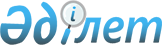 Өрт, өнеркәсiптiк қауiпсiздiк және Азаматтық қорғаныс саласындағы жеке 
кәсiпкерлiк аясында тәуекелдер дәрежесiн бағалау өлшемдері мен тексеру 
парақтарының нысандарын бекiту туралы
					
			Күшін жойған
			
			
		
					Қазақстан Республикасы Төтенше жағдайлар министрінің 2013 жылғы 27 маусымдағы № 292 және Қазақстан Республикасы Өңірлік даму министрінің м.а. 2013 жылғы 18 шілдедегі № 141/НҚ Бірлескен бұйрығы. Қазақстан Республикасының Әділет министрлігінде 2013 жылы 19 тамызда № 8626 тіркелді. Күші жойылды - Қазақстан Республикасы Инвестициялар және даму министрінің м.а. 2015 жылғы 31 шілдедегі № 834, Қазақстан Республикасы Ұлттық экономика министрінің 2015 жылғы 6 тамыздағы № 598 және Қазақстан Республикасы Ішкі істер министрінің м.а. 2015 жылғы 30 шілдедегі № 645 бірлескен бұйрығымен      Ескерту. Бұйрықтың күші жойылды - ҚР Инвестициялар және даму министрінің м.а. 31.07.2015 № 834, ҚР Ұлттық экономика министрінің 06.08.2015 № 598 және ҚР Ішкі істер министрінің м.а. 30.07.2015 № 645 бірлескен бұйрығымен.      «Қазақстан Республикасындағы мемлекеттiк бақылау және қадағалау туралы» Қазақстан Республикасы Заңының 13 және 15-баптарына сәйкес БҰЙЫРАМЫЗ:



      1. Қоса берiлiп отырған:



      1) Өрт, өнеркәсiптiк қауiпсiздiк және Азаматтық қорғаныс саласындағы жеке кәсiпкерлiк аясында тәуекелдер дәрежесiн бағалау өлшемдері осы бұйрықтың 1-қосымшасына сәйкес;



      2) мынадай өрт қауіпсіздігі саласындағы жеке кәсіпкерлік аясында тексеру парақтарының нысандары:

      өнеркәсіптік объектілер үшін, осы бұйрыққа 2-қосымшаға сәйкес;

      автокәсіпорындар үшін, осы бұйрыққа 3-қосымшаға сәйкес;

      әкімшілік объектілер үшін, осы бұйрыққа 4-қосымшаға сәйкес;

      автожанар-жағармай құю станциялары (стационарлы және жылжымалы) үшін, осы бұйрыққа 5-қосымшаға сәйкес;

      мұрағаттар үшін, осы бұйрыққа 6-қосымшаға сәйкес;

      моншалар мен хауыздар үшін, осы бұйрыққа 7-қосымшаға сәйкес;

      теміржол, автомобиль, теңіз және өзен вокзалдары, әуежайлар үшін, осы бұйрыққа 8-қосымшаға сәйкес;

      қонақ үйлер, мотелдер, кемпингтер үшін, осы бұйрыққа 9-қосымшаға сәйкес;

      демалыс үйлері мен аймақтары, жазғы сауықтыру лагерлері және туристік базалар үшін, осы бұйрыққа 10-қосымшаға сәйкес;

      көп қабатты тұрғын үйлер мен жатақханалар үшін, осы бұйрыққа 11-қосымшаға сәйкес;

      мәдени-ойын-сауық және спорттық мекемелер үшін, осы бұйрыққа 12-қосымшаға сәйкес;

      діни құрылыстар үшін, осы бұйрыққа 13-қосымшаға сәйкес;

      екінші деңгейдегі банктер үшін, осы бұйрыққа 14-қосымшаға сәйкес;

      мұнай, газ өндіру өнеркәсіптері үшін, осы бұйрыққа 15-қосымшаға сәйкес;

      денсаулық сақтау объектілері үшін, осы бұйрыққа 16-қосымшаға сәйкес;

      білім беру объектілері үшін, осы бұйрыққа 17-қосымшаға сәйкес;

      әлеуметтiк сала объектiлерi (қарттар мен мүгедектер үйлерi, балалар үйлерi, интернат үйлерi, балалар мен мүгедектерге арналған психоневрологиялық орталықтар) үшін, осы бұйрыққа 18-қосымшаға сәйкес;

      сауда объектілері үшін, осы бұйрыққа 19-қосымшаға сәйкес;

      сақтау объектілері үшін, осы бұйрықтың 20-қосымшасына сәйкес;

      тұрмыстық қызмет көрсету объектілері үшін, осы бұйрыққа 21-қосымшаға сәйкес;

      қоғамдық тамақтану объектілері үшін, осы бұйрыққа 22-қосымшаға сәйкес;

      ауылшаруашылық объектілері үшін, осы бұйрыққа 23-қосымшаға сәйкес;

      энергетикалық (энергия өндіру және энергия беру) объектілер үшін, осы бұйрыққа 24-қосымшаға сәйкес.



      3) өнеркәсiптiк қауiпсiздiк саласындағы жеке кәсiпкерлiк аясында тексеру парағының нысаны осы бұйрықтың 25-қосымшасына сәйкес;



      4) Азаматтық қорғаныс саласындағы жеке кәсiпкерлiк аясында тексеру парағының нысаны осы бұйрықтың 26-қосымшасына сәйкес бекiтiлсiн.



      2. Қазақстан Республикасы Төтенше жағдайлар министрлiгiнiң Өртке қарсы қызмет (С.Ғ. Әубәкiров) және төтенше жағдайларды және өнеркәсiптiк қауiпсiздiктi мемлекеттiк бақылау (Н.С. Құнанбаев) комитеттерi мен Азаматтық қорғаныс департаментi (Ж.Қ. Жұмашев):



      1) Қазақстан Республикасының Әдiлет министрлiгiнде осы бұйрықтың мемлекеттiк тiркелуiн;



      2) осы бұйрықтың Қазақстан Республикасының Әдiлет министрлiгiнде мемлекеттiк тiркелгеннен кейiн күнтізбелік он күн ішінде ресми жариялануын;



      3) осы бұйрықты Қазақстан Республикасы Төтенше жағдайлар министрлiгiнiң ресми интернет-ресурсында орналастыруды қамтамасыз етсiн.



      3. «Өрт, өнеркәсiптiк қауiпсiздiк және Азаматтық қорғаныс саласындағы жеке кәсiпкерлiк аясында тәуекелдер дәрежесiн бағалау критерийлерiн және тексеру парақтарының нысандарын бекiту туралы» Қазақстан Республикасы Төтенше жағдайлар министрiнiң 2011 жылғы 11 ақпандағы № 45 және Қазақстан Республикасы Экономикалық даму және сауда министрiнiң 2011 жылғы 17 ақпандағы № 39 бiрлескен бұйрығының (Нормативтiк-құқықтық актiлерді мемлекеттiк тiркеу тiзiлiмiнде № 6787 болып тiркелген, «Егемен Қазақстан» газетiнде 2011 ж. 10 наурыздағы № № 72-75 (26477) жарияланған) күшi жойылды деп танылсын.



      4. Осы бұйрықтың орындалуын бақылау Қазақстан Республикасының Төтенше жағдайлар вице-министрi Ж.А. Смаиловқа жүктелсiн.



      5. Осы бұйрық 2014 жылғы 1 қаңтардан бастап қолданысқа енгiзiледi және ресми жариялануға тиіс.      Қазақстан Республикасының           Қазақстан Республикасының

      Төтенше жағдайлар министрі          Өңірлік даму министрінің

                                          міндетін атқарушы

      _________________ В. Божко          ______________ Қ. Өскенбаев

Қазақстан Республикасы Төтенше жағдайлар     

министрiнiң 2013 жылғы 27 маусымдағы № 292 және 

Қазақстан Республикасы Өңірлік даму министрінің 

міндетін атқарушының 2013 жылғы 18 шілдедегі № 141/НҚ

бірлескен бұйрығына                 

1-қосымша                          

Өрт, өнеркәсiптiк қауiпсiздiк және Азаматтық қорғаныс

саласындағы жеке кәсiпкерлiк аясында тәуекелдер дәрежесiн

бағалау өлшемдері 

1. Жалпы ережелер

      1. Осы Өрт, өнеркәсiптiк қауiпсiздiк және Азаматтық қорғаныс саласындағы жеке кәсiпкерлiк аясында тәуекелдер дәрежесiн бағалау өлшемдерi (бұдан әрi - Өлшемдер) «Өрт қауiпсiздiгi туралы», «Қауiптi өндiрiстiк объектiлердегi өнеркәсiптiк қауiпсiздiк туралы», «Азаматтық қорғаныс туралы» және «Қазақстан Республикасындағы мемлекеттiк бақылау және қадағалау туралы» Қазақстан Республикасының Заңдарына сәйкес әзiрлендi.



      2. Өлшемдер ұйымдарды, қауiптi өндiрiстiк объектiлер мен техникалық құрылғыларды, Азаматтық қорғаныстың басқару органдарын анықтау және жоспарлы тексерiстер жүргiзу үшiн тәуекел дәрежесiне жатқызу кезінде қолданылады.



      3. Тәуекел – адамдардың өмiрi мен денсаулығына зиян келтiру, техногендiк сипаттағы төтенше жағдайлардың, өрттiң, авариялардың, қақтығыстардың туындауы және Бақылау субъектiлерiнiң Азаматтық қорғаныс iс-шараларын орындамауы нәтижесiнде мүлiкке және қоршаған ортаға зиян келтiру ықтималдығы. 

2. Өрт қауiпсiздiгi саласындағы жеке кәсiпкерлiк аясында

тәуекелдер дәрежесiн бағалау критерийлерi

      4. Жоғары тәуекел дәрежесiне мынадай объектiлер жатады:



      1) өнеркәсiп кәсіпорындары - жарылыс-өрт және өрт қауiптiлiгi бойынша «А», «Б» және «В1»-«В4» санаттарындағы өндiрiстерiмен құрылыстарының жалпы ауданы 3500 шаршы метрден астам;



      2) гидроэлектр станциялары – қуаттылығы 250 және одан астам Мегаватт;



      3) жылу электр станциялары - қуаттылығына қарамастан;



      4) газ турбиналық электр станциялары - қуаттылығына қарамастан;



      5) желдік электр станциялары – қуаттылығы 50 және одан астам Мегаватт;



      6) шағын электр станциялары - кернеуі 500 және одан астам Киловольт;



      7) мұнай базалары мен мұнай өнiмдерiн сақтау қоймалары - жалпы сыйымдылығы 2000 текше метрден астам; шағын электр станциялары – кернеуі 500 және одан астам Киловольт;



      8) газ қоймалары мен газгольдер станциялары - сыйымдылығы 1000 текше метрден астам;



      9) оқ-дәрiлердi сақтау және жою (құрту, пайдаға асыру, көму және қайта өңдеу) объектiлерi;



      10) жарылыс-өрт және өрт қауiптiлiгi бойынша ғимараттар мен үй-жайлардың санаттары «А», «Б» және «В1»-«В4», құрылыстарының жалпы ауданы 3500 шаршы метрден астам объектілер, ауданы 3000 шаршы метрден астам газ баллондарын, ағаш материалдарын, көмірді, ірі азықтарды, өзге де жанғыш материалдар мен өнімдерді сақтауға арналған ашық түрдегі қоймалар;



      11) элеваторлар;



      12) бiлiм беру ұйымдары - ауданына қарамастан;



      13) мәдени ойын-сауық, дiни ғибадат объектілері - бiр мезгілде 100 және одан астам адамның келуі;



      14) спорт және дене шынықтыру, сауықтыру кешендерi - бiр мезгілде 100 және одан астам адамның келуі;



      15) әлеуметтiк сала объектiлерi (қарттар мен мүгедектер үйлерi, балалар үйлерi, интернат үйлерi, балалар мен мүгедектер тәулік бойы болатын психоневрологиялық орталықтар) - ауданына қарамастан;



      16) бiр мезгілде 100 және одан астам адам келетін демалыс үйлері және аймақтары, туристік базалар, балалардың жазғы сауықтыру лагерьлері (палаткалы қалашықтардан басқа);



      17) стационарлық көмек көрсететін денсаулық сақтау ұйымдары - ауданына қарамастан;



      18) сауда ұйымдары - құрылыстарының жалпы ауданы 3500 және одан астам шаршы метр;



      19) әуежайлар - ауданына қарамастан;



      20) автокәсiпорындар – техника саны 100 және одан астам бiрлiк;



      21) жатақханалар мен қонақ үйлер - сыйымдылығы 100 және одан астам адам;



      22) шаруашылық ауыз су және өртке қарсы сумен жабдықтау жүйелерін пайдалану және техникалық қызмет жөніндегі қызметті жүзеге асыратын су шаруашылығы ұйымдары;



      23) объектінің мемлекеттік емес өртке қарсы қызметі;



      24) орман шаруашылығы мекемелері.



      5. Орташа тәуекел дәрежесiне мынадай объектiлер жатады:



      1) өнеркәсiп кәсіпорындары - жарылыс-өрт және өрт қауiптiлiгi бойынша «А», «Б» және «В1»-«В4» санаттағы өндiрiстерiмен құрылыстарының жалпы ауданы 3500 шаршы метрден кем;



      2) гидроэлектр станциялары - қуаттылығы 250 Мегаваттан кем;



      3) желдік электр станциялары – қуаттылығы 50 Мегаваттан кем;



      4) кернеуi 500 Киловольттан кем шағын электр станциялары;



      5) мұнай базалары мен мұнай сақтау қоймалары - жалпы сыйымдылығы 2000 текше метрден кем;



      6) газ қоймалары мен газгольдер станциялары - сыйымдылығы 1000 текше метрден кем;

      7) жарылыс-өрт және өрт қауiптiлiгi бойынша ғимараттар мен үй-жайлардың санаттары «А», «Б» және «В1»-«В4», құрылыстарының жалпы ауданы 3500 шаршы метрден кем объектілер, ауданы 3000 шаршы метрден кем газ баллондарын, ағаш материалдарын, көмірді, ірі азықтарды, өзге де жанғыш материалдар мен өнімдерді сақтауға арналған ашық түрдегі қоймалар;



      8) мәдени ойын-сауық, дiни ғибадат мекемелері - бiр мезгілде 100 адамнан кем келуі;



      9) амбулаториялық-емханалық көмек көрсететін денсаулық сақтау ұйымдары – құрылыстарының жалпы ауданы 1000 және одан астам шаршы метр;



      10) балалар мен мүгедектер тәулік бойы болмайтын психоневрологиялық орталықтар – ауданына қарамастан;



      11) бiр мезгілде ғимаратта 100 адамнан кем келетін демалыс үйлері және аймақтары, туристік базалар, балалардың жазғы сауықтыру лагерьлері (палаткалы қалашықтардан басқа);



      12) спорт және дене шынықтыру сауықтыру кешендерi – бiр мезгілде 100 адамнан кем келуі;



      13) тұрмыстық қызмет көрсету ұйымдары - құрылыстарының жалпы ауданы 500 және одан астам шаршы метр;



      14) қоғамдық тамақтандыру ұйымдары - құрылыстарының жалпы ауданы 500 және одан астам шаршы метр (уақытша жазғы алаңшалардың ауданын ескермей);



      15) жатақханалар мен қонақ үйлер - сыйымдылығы 100 адамнан кем;



      16) биіктігі 28 метрден жоғары көп пәтерлі тұрғын үйлер;



      17) байланыс кәсiпорындары - ауданына қарамастан;



      18) фармацевтикалық қызметтi жүзеге асыратын ұйымдар - құрылыстарының жалпы ауданы 500 және одан астам шаршы метр;



      19) сауда ұйымдары - құрылыстарының жалпы ауданы 1000 шаршы метрден астам және 3500 шаршы метрден кем;



      20) әкiмшiлiк ғимараттарда орналасқан ұйымдар – жалпы ауданы 1000 және одан астам шаршы метр, сондай-ақ ауданына қарамастан биiктiгi 28 метрден астам;



      21) автокөлiкке қызмет көрсету объектiлерi (автомобильдерге техникалық қызмет көрсету станциялары мен бекеттері) - құрылыстарының жалпы ауданы 500 және одан астам шаршы метр;



      22) жанар-жағармай құю станциялары – ауданы мен жалпы сыйымдылығына қарамастан;



      23) ретрансляциялау және телерадио мұнаралары – телевизиялық станциялардың қуаттылығы 25 кВт астам, радиостанциялардың қуаттылығы 150 кВт астам;



      24) екінші деңгейдегі банктер – ауданына қарамастан;



      25) мұрағаттар - аумағына қарамастан;



      26) теңіз және өзен порттары – ауданына қарамастан;



      27) теміржол және автомобиль вокзалдары – ауданына қарамастан;



      28) автокәсiпорындар - техника саны 50-ден 100 бiрлiкке дейін;



      6. Болмашы тәуекел дәрежесiне мынадай объектiлер жатады:



      1) өнеркәсiп кәсіпорындары – жарылыс-өрт және өрт қауiптiлiгi бойынша «Г» және «Д» санатындағы өндiрiстерiмен;



      2) ауыл шаруашылығы объектілері, мал шаруашылығы объектiлерi мен құс фабрикалары – ауданына қарамастан;



      3) амбулаториялық-емханалық көмек көрсететін денсаулық сақтау ұйымдары – құрылыстарының жалпы ауданы 1000 шаршы метрден кем;



      4) сауда ұйымдары - құрылыстарының жалпы ауданы 1000 шаршы метрден кем;



      5) әкiмшiлiк ғимараттарда орналасқан ұйымдар – жалпы ауданы 1000 шаршы метрден кем;



      6) халыққа тұрмыстық қызмет көрсету ұйымдары - құрылыстарының жалпы ауданы 500 шаршы метрден кем;



      7) қоғамдық тамақтандыру ұйымдары - құрылыстарының жалпы ауданы 500 шаршы метрден кем (уақытша жазғы алаңшалардың ауданын ескермей);



      8) фармацевтикалық қызметтi жүзеге асыратын ұйымдар - құрылыстарының жалпы ауданы 500 шаршы метрден кем;



      9) биіктігі 28 метрден кем көп пәтерлі тұрғын үйлер;



      10) автокөлiкке қызмет көрсету объектiлерi (автомобильдерге техникалық қызмет көрсету станциялары мен бекеттері) - құрылыстарының жалпы ауданы 500 шаршы метрден кем;



      11) ретрансляциялау және телерадио мұнаралары – телевизиялық станциялардың қуаттылығы 25 кВт кем, радиостанциялардың қуаттылығы 150 кВт кем;



      12) тұрғылықты жері бойынша балалар мен жасөспірімдердің клубтары;



      13) ашық автотұрақтар, бөлек тұратын жер үсті және жер асты гараждары – ауданынан және автотехниканы сақтау санына қарамастан;



      14) көлік жуу орындары;



      15) саяжай және бау-бақша қауымдастықтары – ауданы мен учаскелердің санына қарамастан;



      16) аэродромдар – ауданына қарамастан;



      17) автокәсiпорындар - техника саны 50 бiрлiктен кем;



      18) екінші деңгейдегі банктердің есептік-кассалық бөлімшелері.



      7. Бақылау субъектісі өрт қауіпсіздігі саласында тәуекелдердi тәуелсiз бағалау жүргiзу жөніндегі сараптама ұйымының оң қорытындысын алған жағдайда осы объект қорытындының күші бар кезде жоспарлы тексеруден босатылады.



      8. Жүргізілген жоспарлы тексеру қорытындысы бойынша өрт қауіпсіздігі талаптарын бұзушылықтар болмаған жағдайда бақылау субъектісі «Қазақстан Республикасындағы мемлекеттiк бақылау және қадағалау туралы» Қазақстан Республикасының Заңында белгіленген кезеңділікке сәйкес жоспарланған кезекті жоспарлы тексеруден босатылады. 

3. Өнеркәсiптiк қауiпсiздiк саласындағы жеке кәсiпкерлiк

аясында тәуекелдер дәрежесiн бағалау өлшемдері

      9. Тәуекелдiң жоғары дәрежесiне «Қауiптi өндiрiстiк объектiлердегi өнеркәсiптiк қауiпсiздiк туралы» 2002 жылғы 3 сәуiрдегi Қазақстан Республикасының Заңына сәйкес мiндеттi декларациялануға жататын объектiлер жатады, оларда:



      1) мынадай: тұтанғыш, жарылғыш, жанғыш, тотықтандырғыш, уытты, жоғары уытты, қоршаған орта үшiн қауiп тудыратын; құрамында адамның денсаулығы мен қоршаған орта үшiн қауiптi заттары бар өндiрiс қалдықтары; радиоактивтi және ионды сәулелену көздерi бар қауiптi заттардың бiрi өндiрiлетiн, пайдаланылатын, қайта өңделетiн, түзiлетiн, сақталатын, тасымалданатын, жойылатын;



      2) қара, түстi, бағалы металдардың балқымалары және олардың негiзiнде алынатын қорытпалар жасалатын;



      3) тау-кен, геологиялық барлау, бұрғылау, жарылыс жұмыстары, пайдалы қазбаларды өндiру және минералды шикiзатты қайта өңдеу жөнiндегi жұмыстар, жер асты жағдайындағы жұмыстар жүргiзiлетiн.

      Сондай-ақ тәуекелдiң жоғары дәрежесiне даярлаушы – зауытпен белгiленген пайдаланылуының нормативтiк мерзiмiн өтеген, мынадай қауiптi техникалық құрылғылар (шахталық қауiптi техникалық құрылғыларды қоспағанда) жатады:



      1) 0,07 мегаПаскальдан жоғары қысыммен немесе 115 Цельсий градусынан жоғары судың қайнау температурасы кезiнде жұмыс iстейтiн техникалық құрылғылар;



      2) жүк көтергiш механизмдер, эскалаторлар, аспалы жолдар, фуникулерлер, лифтiлер.



      10. Тәуекелдiң орташа дәрежесiне технологиялық үдерiстi тоқтататын және өндiрiстiк персоналдың өмiрi мен денсаулығына зиян келтiретiн авариялар, инциденттер туындауы мүмкiн объектiлер мiндеттi декларациялануға жатпайтын объектiлер жатады, оларда:



      1) мынадай: тұтанғыш, жарылғыш, жанғыш, тотықтандырғыш, уытты, жоғары уытты, қоршаған орта үшiн қауiп тудыратын; құрамында адамның денсаулығы мен қоршаған орта үшiн қауiптi заттары бар өндiрiс қалдықтары; радиоактивтi және ионды сәулелену көздерi бар қауiптi заттардың бiрi өндiрiлетiн, пайдаланылатын, қайта өңделетiн, түзiлетiн, сақталатын, тасымалданатын, жойылатын;



      2) қара, түстi, бағалы металдардың балқымалары және олардың негiзiнде алынатын қорытпалар жасалатын;



      3) тау-кен, геологиялық барлау, бұрғылау, жарылыс жұмыстары, пайдалы қазбаларды өндiру және минералды шикiзатты қайта өңдеу жөнiндегi жұмыстар, жер асты жағдайындағы жұмыстар жүргiзiлетiн.

      Сондай-ақ тәуекелдiң орташа дәрежесiне даярлаушы – зауытпен белгiленген пайдаланылуының нормативтiк мерзiмiн 50 %-дан 100 %-ға дейiн өтеген, мынадай қауiптi техникалық құрылғылар (шахталық қауiптi техникалық құрылғыларды қоспағанда) жатады:



      1) 0,07 мегаПаскальдан жоғары қысыммен немесе 115 Цельсий градусынан жоғары судың қайнау температурасы кезiнде жұмыс iстейтiн техникалық құрылғылар;



      2) жүк көтергiш механизмдер, эскалаторлар, аспалы жолдар, фуникулерлер, лифтiлер.



      11. Сондай-ақ тәуекелдiң кiшi дәрежесiне даярлаушы – зауытпен белгiленген пайдаланылуының нормативтiк мерзiмiн 50 %-дан аспайтын мерзiмде өтеген, мынадай қауiптi техникалық құрылғылар (шахталық қауiптi техникалық құрылғыларды қоспағанда) жатады:



      1) 0,07 мегаПаскальдан жоғары қысыммен немесе 115 Цельсий градусынан жоғары судың қайнау температурасы кезiнде жұмыс iстейтiн техникалық құрылғылар;



      2) жүк көтергiш механизмдер, эскалаторлар, аспалы жолдар, фуникулерлер, лифтiлер;



      3) сондай-ақ, өнеркәсiптiк қауiпсiздiк саласында аттестатталған және қауiптi өндiрiстiк объектiлерде жұмыстарын жүзеге асырушы ұйымдар.



      12. Объектi немесе техникалық құрылғы тәуекелiнiң аса жоғарғы тобына қатысы үшiн негiз болуға жағдай жасаған қауiптi өндiрiстiк фактордың зақымдану әсерiн жою немесе төмендету кезiнде объект немесе техникалық құрылғы тәуекелдiлiктiң төменiрек дәрежесi тобына өтедi.

      Бiр топтағы тексерiстер техногендi сипаттағы төтенше жағдайлардың, авариялар мен қақтығыстар көрсеткiштерiнiң өсу үдерiсi бар объектiлерден немесе техникалық құрылғылардан басталады. 

4. Азаматтық қорғаныс саласындағы жеке кәсiпкерлiк аясында

тәуекелдер дәрежесiн бағалау өлшемдері

      13. Азаматтық қорғаныстың басқару органдарын тәуекел дәрежелерiне жатқызу бастапқы және кейiнгi бөлу арқылы жүзеге асырылады. Бастапқы бөлу кезiнде Азаматтық қорғаныстың басқару органдары:



      1) жоғары тәуекел тобы:

      өнеркәсiптiң, көлiк-коммуникация кешенiнiң, энергетиканың, байланыстың жұмыс iстеп тұрған, салынып жатқан, қайта жаңартылатын және жобаланатын қауiптi өндiрiстiк объектiлерi бар әрi маңызды мемлекеттiк және экономикалық мәнi бар ұйымдарына;

      тiзбесiн Қазақстан Республикасының Үкiметi бекiткен уларды шығарумен, қайта өңдеумен, тасымалдаумен, сатып алумен, сақтаумен, сатумен, пайдаланумен және жоюмен айналысатын ұйымдарына;

      аумағында тыныс-тiршiлiктi қамтамасыз ету объектiлерi орналасқан ұйымдарға;



      2) орташа тәуекел тобы:

      Базасында Азаматтық қорғаныстың аумақтық ұйымдары мен штаттық авариялық-құтқару қызметтерi құрылған кәсiпкерлiк субъектiлерiне;



      3) төмен тәуекел тобы:

      бiлiм беру объектiлерiне (Азаматтық қорғаныс топтарына жатқызылған қалалар мектептерi, жоғарғы және орта-арнайы оқу орындары);

      50 адам асатын стационарлық денсаулық сақтау объектiлерiне бөлiнедi.



      14. Азаматтық қорғаныс саласындағы Азаматтық қорғаныстың басқару органдарын кейiнгi бөлу кезiнде осы Критерийлердiң қосымшасына сәйкес әр Бақылау субъектiге тиiстi балл берiледi.



      15. Жиынтық қорытындының нәтижелерi Азаматтық қорғаныстың басқару органдарын тәуекелдер дәрежесi бойынша саралау үшiн қолданылады.



      16. Тәуекел дәрежелерi бойынша Азаматтық қорғаныстың басқару органдарын саралау мынадай тәртiппен жүзеге асырылады:

      жоғары тәуекел тобына 60-тан жоғары және одан көп балл;

      орташа тәуекел тобына – 30-дан аса 60-қа дейiнгi қоса алғанда балл;

      шамалы тәуекел тобына - 0-ден 30-ға дейiнгi қоса алғанда балл алған Азаматтық қорғаныстың басқару органдары жатады.



      15. Бiр тәуекел топ iшiнде Азаматтық қорғаныстың басқару органдарын тексерудi басымды жоспарлау негiздерi:



      1) ең үлкен тексерiлмеген кезең (тексерiлмеген кезеңдi айқындау кезiнде жоспардан тыс тексерулер саналмайды);



      2) ең үлкен баллдың сомасы болып табылады.

Өрт, өнеркәсiптiк қауiпсiздiк және

Азаматтық қорғаныс саласындағы  

жеке кәсiпкерлiк аясында тәуекелдер

дәрежесiн бағалау өлшемдеріне  

қосымша                

Тәуекелдер дәрежесiн бағалау өлшемдері

Қазақстан Республикасы Төтенше жағдайлар     

министрiнiң 2013 жылғы 27 маусымдағы № 292    

және Қазақстан Республикасы Өңірлік даму министрінің

міндетін атқарушының 2013 жылғы 18 шілдедегі № 141/НҚ

бірлескен бұйрығына                

2-қосымша                     

Нысан 

Өнеркәсіптік объектілер үшін өрт қауіпсіздігі

саласындағы жеке кәсіпкерлік аясында тексеру парағыТексеруді тағайындаған мемлекеттік орган_____________________________

Тағайындау туралы акт _______________________________________________

                                (№, күні)

Тексеру жүргізу мерзімі______________________________________________

Тексерілетін мерзім _________________________________________________

Ұйымның атауы _______________________________________________________

Объектінің атауы_____________________________________________________

Орналасқан мекенжайы ________________________________________________

ЖСН / БСН ___________________________________________________________Уәкілетті органның лауазымды тұлғасы:

__________________________ ______________________ ___________________

          (лауазымы)             (қолы)                (Т.А.Ә.)

Бақылау субъектісі:

__________________________ ______________________ ___________________

          (лауазымы)             (қолы)                (Т.А.Ә.)

Қазақстан Республикасы Төтенше жағдайлар    

министрiнiң 2013 жылғы 27 маусымдағы № 292     

және Қазақстан Республикасы Өңірлік даму министрінің

міндетін атқарушының 2013 жылғы 18 шілдедегі № 141/НҚ

бірлескен бұйрығына               

3-қосымша                        

Нысан 

Автокәсіпорындар үшін өрт қауіпсіздігі саласындағы жеке

кәсіпкерлік аясында тексеру парағыТексеру тағайындаған мемлекеттік орган ______________________________

Тексеру туралы акт __________________________________________________

                                 (№, мерзімі)

Тексеру жүргізу мерзімі _____________________________________________

Тексеру кезеңі ______________________________________________________

Ұйымның атауы _______________________________________________________

Объектінің атауы ____________________________________________________

Орналасқан жерінің мекен-жайы _______________________________________

ЖСН/ БСН ____________________________________________________________Уәкілетті органның лауазымды тұлғасы:

__________________________ ______________________ ___________________

          (лауазымы)             (қолы)                (Т.А.Ә.)

Бақылау субъектісі:

__________________________ ______________________ ___________________

          (лауазымы)             (қолы)                (Т.А.Ә.)

Қазақстан Республикасы Төтенше жағдайлар   

министрiнiң 2013 жылғы 27 маусымдағы № 292 

және Қазақстан Республикасы Өңірлік даму министрінің

міндетін атқарушының 2013 жылғы 18 шілдедегі

№ 141/НҚ бірлескен бұйрығына      

4-қосымша                  

Нысан 

Әкімшілік объектілер үшін өрт қауіпсіздігі саласындағы жеке

кәсіпкерлік аясында тексеру парағыТексеру тағайындаған мемлекеттік орган ______________________________

Тексеру туралы акт __________________________________________________

                                  (№, мерзімі)

Тексеру жүргізу мерзімі _____________________________________________

Тексеру кезеңі ______________________________________________________

Ұйымның атауы _______________________________________________________

Объектінің атауы ____________________________________________________

Орналасқан жерінің мекен-жайы _______________________________________

ЖСН/ БСН ____________________________________________________________Уәкілетті органның лауазымды тұлғасы:

________________________   __________________    ___________________

          (лауазымы)             (қолы)                (Т.А.Ә.)

Бақылау субъектісі:

________________________   __________________    ___________________

          (лауазымы)             (қолы)                (Т.А.Ә.)

Қазақстан Республикасы Төтенше жағдайлар     

министрiнiң 2013 жылғы 27 маусымдағы № 292    

және Қазақстан Республикасы Өңірлік даму министрінің

міндетін атқарушының 2013 жылғы 18 шілдедегі № 141/НҚ

бірлескен бұйрығына             

5-қосымша                    

Нысан 

Автожанар-жағармай құю станциялары (стационарлы және жылжымалы)

үшін өрт қауіпсіздігі саласындағы жеке кәсіпкерлік аясында

тексеру парағыТексеріс тағайындаған мемлекеттік орган______________________________

Тағайындау акті _____________________________________________________

                                 (№, дата)

Тексеріс жүргізу мерзімі_____________________________________________

Тексеріс кезеңі______________________________________________________

Ұйымның атауы________________________________________________________

Объектінің атауы_____________________________________________________

Мекен-жайы___________________________________________________________

ЖСН / БСН ___________________________________________________________Уәкілетті органның лауазымды тұлғасы:

________________________   __________________    ___________________

          (лауазымы)             (қолы)                (Т.А.Ә.)

Бақылау субъектісі:

________________________   __________________    ___________________

          (лауазымы)             (қолы)                (Т.А.Ә.)

Қазақстан Республикасы Төтенше жағдайлар  

министрiнiң 2013 жылғы 27 маусымдағы № 292 

және Қазақстан Республикасы Өңірлік даму министрінің

міндетін атқарушының 2013 жылғы 18 шілдедегі

№ 141/НҚ бірлескен бұйрығына     

6-қосымша                   

Нысан 

Мұрағаттар үшін өрт қауіпсіздігі саласындағы жеке кәсіпкерлік

аясында тексеру парағыТексеру тағайындаған мемлекеттік орган ______________________________

Тексеру туралы акт __________________________________________________

                               (№, мерзімі)

Тексеру жүргізу мерзімі _____________________________________________

Тексеру кезеңі ______________________________________________________

Ұйымның атауы _______________________________________________________

Объектінің атауы ____________________________________________________

Орналасқан жерінің мекен-жайы _______________________________________

ЖСН/ БСН ____________________________________________________________Уәкілетті органның лауазымды тұлғасы:

__________________________ ______________________ ___________________

          (лауазымы)             (қолы)                (Т.А.Ә.)

Бақылау субъектісі:

__________________________ ______________________ ___________________

          (лауазымы)             (қолы)                (Т.А.Ә.)

Қазақстан Республикасы Төтенше жағдайлар  

министрiнiң 2013 жылғы 27 маусымдағы № 292 

және Қазақстан Республикасы Өңірлік даму министрінің

міндетін атқарушының 2013 жылғы 18 шілдедегі

№ 141/НҚ бірлескен бұйрығына     

7-қосымша                   

Нысан 

Моншалар мен хауыздар үшін өрт қауіпсіздігі саласындағы жеке

кәсіпкерлік аясында тексеру парағыТексеру тағайындаған мемлекеттік орган ______________________________

Тексеру туралы акт __________________________________________________

                              (№, мерзімі)

Тексеру жүргізу мерзімі _____________________________________________

Тексеру кезеңі ______________________________________________________

Ұйымның атауы _______________________________________________________

Объектінің атауы ____________________________________________________

Орналасқан жерінің мекен-жайы _______________________________________

ЖСН/ БСН ____________________________________________________________Уәкілетті органның лауазымды тұлғасы:

________________________   __________________    ___________________

          (лауазымы)             (қолы)                (Т.А.Ә.)

Бақылау субъектісі:

________________________   __________________    ___________________

          (лауазымы)             (қолы)                (Т.А.Ә.)

Қазақстан Республикасы Төтенше жағдайлар  

министрiнiң 2013 жылғы 27 маусымдағы № 292  

және Қазақстан Республикасы Өңірлік даму министрінің

міндетін атқарушының 2013 жылғы 18 шілдедегі

№ 141/НҚ бірлескен бұйрығына    

8-қосымша               

Нысан 

Теміржол, автомобиль, теңіз және өзен вокзалдары, әуежайлар

үшін өрт қауіпсіздігі саласындағы жеке кәсіпкерлік аясында

тексеру парағыТексеру тағайындаған мемлекеттік орган ______________________________

Тексеру туралы акт __________________________________________________

                               (№, мерзімі)

Тексеру жүргізу мерзімі _____________________________________________

Тексеру кезеңі ______________________________________________________

Ұйымның атауы _______________________________________________________

Объектінің атауы ____________________________________________________

Орналасқан жерінің мекен-жайы _______________________________________

ЖСН/ БСН ____________________________________________________________Уәкілетті органның лауазымды тұлғасы:

________________________   __________________    ___________________

          (лауазымы)             (қолы)                (Т.А.Ә.)

Бақылау субъектісі:

________________________   __________________    ___________________

          (лауазымы)             (қолы)                (Т.А.Ә.)

Қазақстан Республикасы Төтенше жағдайлар  

министрiнiң 2013 жылғы 27 маусымдағы № 292  

және Қазақстан Республикасы Өңірлік даму министрінің

міндетін атқарушының 2013 жылғы 18 шілдедегі

№ 141/НҚ бірлескен бұйрығына    

9-қосымша               

Нысан 

Қонақ үйлер, мотелдер, кемпингтер үшін өрт қауіпсіздігі

саласындағы жеке кәсіпкерлік аясында тексеру парағыТексеру тағайындаған мемлекеттік орган ______________________________

Тексеру туралы акт __________________________________________________

                             (№, мерзімі)

Тексеру жүргізу мерзімі _____________________________________________

Тексеру кезеңі ______________________________________________________

Ұйымның атауы _______________________________________________________

Объектінің атауы ____________________________________________________

Орналасқан жерінің мекен-жайы _______________________________________

ЖСН/ БСН ____________________________________________________________Уәкілетті органның лауазымды тұлғасы:

________________________   __________________    ___________________

          (лауазымы)             (қолы)                (Т.А.Ә.)

Бақылау субъектісі:

________________________   __________________    ___________________

          (лауазымы)             (қолы)                (Т.А.Ә.)

Қазақстан Республикасы Төтенше жағдайлар  

министрiнiң 2013 жылғы 27 маусымдағы № 292  

және Қазақстан Республикасы Өңірлік даму министрінің

міндетін атқарушының 2013 жылғы 18 шілдедегі

№ 141/НҚ бірлескен бұйрығына    

10-қосымша               

Нысан 

Демалыс үйлері мен аймақтары, жазғы сауықтыру лагерлері және

туристік базалар үшін өрт қауіпсіздігі саласындағы жеке

кәсіпкерлік аясында тексеру парағыТексеру тағайындаған мемлекеттік орган ______________________________

Тексеру туралы акт __________________________________________________

                               (№, мерзімі)

Тексеру жүргізу мерзімі _____________________________________________

Тексеру кезеңі ______________________________________________________

Ұйымның атауы _______________________________________________________

Объектінің атауы ____________________________________________________

Орналасқан жерінің мекен-жайы _______________________________________

ЖСН/ БСН ____________________________________________________________Уәкілетті органның лауазымды тұлғасы:

________________________   __________________    ___________________

          (лауазымы)             (қолы)                (Т.А.Ә.)

Бақылау субъектісі:

________________________   __________________    ___________________

          (лауазымы)             (қолы)                (Т.А.Ә.)

Қазақстан Республикасы Төтенше жағдайлар     

министрiнiң 2013 жылғы 27 маусымдағы № 292   

және Қазақстан Республикасы Өңірлік даму министрінің

міндетін атқарушының 2013 жылғы 18 шілдедегі № 141/НҚ

бірлескен бұйрығына                

11-қосымша                     

Нысан 

Көп қабатты тұрғын үйлер мен жатақханалар үшін өрт қауіпсіздігі

саласындағы жеке кәсіпкерлік аясында тексеру парағыТексеруді тағайындаған мемлекеттік орган_____________________________

Тағайындау туралы акт________________________________________________

                                  (№, күні)

Тексеруді өткізу мерзімі_____________________________________________

Тексерілетін кезеңі__________________________________________________

Мекеменің атауы______________________________________________________

Объектінің атауы_____________________________________________________

Орналасқан мекенжайы_________________________________________________

ЖСН / БСН ___________________________________________________________Уәкілетті органның лауазымды тұлғасы:

________________________   __________________    ___________________

          (лауазымы)             (қолы)                (Т.А.Ә.)

Бақылау субъектісі:

________________________   __________________    ___________________

          (лауазымы)             (қолы)                (Т.А.Ә.)

Қазақстан Республикасы Төтенше жағдайлар     

министрiнiң 2013 жылғы 27 маусымдағы № 292   

және Қазақстан Республикасы Өңірлік даму министрінің

міндетін атқарушының 2013 жылғы 18 шілдедегі № 141/НҚ

бірлескен бұйрығына                

12-қосымша                     

Нысан 

Мәдени-ойын-сауық және спорттық мекемелер үшін өрт қауіпсіздігі

саласындағы жеке кәсіпкерлік аясында тексеру парағыТексеру тағайындаған мемлекеттік орган ______________________________

Тексеру туралы акт __________________________________________________

                         (№, мерзімі)

Тексеру жүргізу мерзімі _____________________________________________

Тексеру кезеңі ______________________________________________________

Ұйымның атауы _______________________________________________________

Объектінің атауы ____________________________________________________

Орналасқан жерінің мекен-жайы _______________________________________

ЖСН/ БСН ____________________________________________________________Уәкілетті органның лауазымды тұлғасы:

________________________   __________________    ___________________

          (лауазымы)             (қолы)                (Т.А.Ә.)

Бақылау субъектісі:

________________________   __________________    ___________________

          (лауазымы)             (қолы)                (Т.А.Ә.)

Қазақстан Республикасы Төтенше жағдайлар  

министрiнiң 2013 жылғы 27 маусымдағы № 292 

және Қазақстан Республикасы Өңірлік даму министрінің

міндетін атқарушының 2013 жылғы 18 шілдедегі

№ 141/НҚ бірлескен бұйрығына      

13-қосымша                   

Нысан 

Діни құрылыстар үшін өрт қауіпсіздігі саласындағы жеке

кәсіпкерлік аясында тексеру парағыТексеру тағайындаған мемлекеттік орган ______________________________

Тексеру туралы акт __________________________________________________

                                (№, мерзімі)

Тексеру жүргізу мерзімі _____________________________________________

Тексеру кезеңі ______________________________________________________

Ұйымның атауы _______________________________________________________

Объектінің атауы ____________________________________________________

Орналасқан жерінің мекен-жайы _______________________________________

ЖСН/ БСН ____________________________________________________________Уәкілетті органның лауазымды тұлғасы:

________________________   __________________    ___________________

          (лауазымы)             (қолы)                (Т.А.Ә.)

Бақылау субъектісі:

________________________   __________________    ___________________

          (лауазымы)             (қолы)                (Т.А.Ә.)

Қазақстан Республикасы Төтенше жағдайлар   

министрiнiң 2013 жылғы 27 маусымдағы № 292   

және Қазақстан Республикасы Өңірлік даму министрінің

міндетін атқарушының 2013 жылғы 18 шілдедегі

№ 141/НҚ бірлескен бұйрығына       

14-қосымша                    

Нысан 

Екінші деңгейдегі банктер үшін өрт қауіпсіздігі саласындағы

жеке кәсіпкерлік аясында тексеру парағыТексеру тағайындаған мемлекеттік орган ______________________________

Тексеру туралы акт __________________________________________________

                             (№, мерзімі)

Тексеру жүргізу мерзімі _____________________________________________

Тексеру кезеңі ______________________________________________________

Ұйымның атауы _______________________________________________________

Объектінің атауы ____________________________________________________

Орналасқан жерінің мекен-жайы _______________________________________

ЖСН/ БСН ____________________________________________________________Уәкілетті органның лауазымды тұлғасы:

________________________   __________________    ___________________

          (лауазымы)             (қолы)                (Т.А.Ә.)

Бақылау субъектісі:

________________________   __________________    ___________________

          (лауазымы)             (қолы)                (Т.А.Ә.)

Қазақстан Республикасы Төтенше жағдайлар   

министрiнiң 2013 жылғы 27 маусымдағы № 292   

және Қазақстан Республикасы Өңірлік даму министрінің

міндетін атқарушының 2013 жылғы 18 шілдедегі

№ 141/НҚ бірлескен бұйрығына     

15-қосымша                 

Нысан 

Мұнай, газ өндіру өнеркәсіптері үшін өрт қауіпсіздігі

саласындағы жеке кәсіпкерлік аясында тексеру парағыТексеріс тағайындаған мемлекеттік орган______________________________

Тексеріс тағайындау актісі___________________________________________                                           (№, күні)

Тексеру жүргізудің мерзімі __________________________________________

Тексерілетін кезең___________________________________________________

Мекеменің атауы______________________________________________________

Объект атауы_________________________________________________________

Мекенжайы____________________________________________________________

ЖСН / БСН ___________________________________________________________Уәкілетті органның лауазымды тұлғасы:

________________________   __________________    ___________________

          (лауазымы)             (қолы)                (Т.А.Ә.)

Бақылау субъектісі:

________________________   __________________    ___________________

          (лауазымы)             (қолы)                (Т.А.Ә.)

Қазақстан Республикасы Төтенше жағдайлар   

министрiнiң 2013 жылғы 27 маусымдағы № 292  

және Қазақстан Республикасы Өңірлік даму министрінің

міндетін атқарушының 2013 жылғы 18 шілдедегі

№ 141/НҚ бірлескен бұйрығына      

16-қосымша                

Нысан 

Денсаулық сақтау объектілері үшін өрт қауіпсіздігі саласындағы

жеке кәсіпкерлік аясында тексеру парағыТексеру тағайындаған мемлекеттік орган ______________________________

Тексеру туралы акт __________________________________________________

                                (№, күні)

Тексеру жүргізу мерзімі _____________________________________________

Тексеру кезеңі ______________________________________________________

Ұйымның атауы _______________________________________________________

Объектінің атауы ____________________________________________________

Орналасқан жерінің мекен-жайы _______________________________________

ЖСН/ БСН ____________________________________________________________Уәкілетті органның лауазымды тұлғасы:

________________________   __________________    ___________________

          (лауазымы)             (қолы)                (Т.А.Ә.)

Бақылау субъектісі:

________________________   __________________    ___________________

          (лауазымы)             (қолы)                (Т.А.Ә.)

Қазақстан Республикасы Төтенше жағдайлар    

министрiнiң 2013 жылғы 27 маусымдағы № 292  

және Қазақстан Республикасы Өңірлік даму министрінің

міндетін атқарушының 2013 жылғы 18 шілдедегі

№ 141/НҚ бірлескен бұйрығына     

17-қосымша                 

Нысан 

Білім беру объектілері үшін өрт қауіпсіздігі саласындағы жеке

кәсіпкерлік аясында тексеру парағыТексеру тағайындаған мемлекеттік орган ______________________________

Тексеру туралы акт __________________________________________________

                              (№, мерзімі)

Тексеру жүргізу мерзімі _____________________________________________

Тексеру кезеңі ______________________________________________________

Ұйымның атауы _______________________________________________________

Объектінің атауы ____________________________________________________

Орналасқан жерінің мекен-жайы _______________________________________

ЖСН/ БСН ____________________________________________________________Уәкілетті органның лауазымды тұлғасы:

________________________   __________________    ___________________

          (лауазымы)             (қолы)                (Т.А.Ә.)

Бақылау субъектісі:

________________________   __________________    ___________________

          (лауазымы)             (қолы)                (Т.А.Ә.)

Қазақстан Республикасы Төтенше жағдайлар   

министрiнiң 2013 жылғы 27 маусымдағы № 292 және

Қазақстан Республикасы Өңірлік даму министрінің

міндетін атқарушының 2013 жылғы 18 шілдедегі 

№ 141/НҚ бірлескен бұйрығына    

18-қосымша                

Нысан 

Әлеуметтiк сала объектiлерi (қарттар мен мүгедектер үйлерi,

балалар үйлерi, интернат үйлерi, балалар мен мүгедектерге

арналған психоневрологиялық орталықтар) үшін өрт қауіпсіздігі

саласындағы жеке кәсіпкерлік аясында тексеру парағыТексеру тағайындаған мемлекеттік орган ______________________________

Тексеру туралы акт __________________________________________________

                                    (№, мерзімі)

Тексеру жүргізу мерзімі _____________________________________________

Тексеру кезеңі ______________________________________________________

Ұйымның атауы _______________________________________________________

Объектінің атауы ____________________________________________________

Орналасқан жерінің мекен-жайы _______________________________________

ЖСН/ БСН ____________________________________________________________Уәкілетті органның лауазымды тұлғасы:

________________________   __________________    ___________________

          (лауазымы)             (қолы)                (Т.А.Ә.)

Бақылау субъектісі:

________________________   __________________    ___________________

          (лауазымы)             (қолы)                (Т.А.Ә.)

Қазақстан Республикасы Төтенше жағдайлар   

министрiнiң 2013 жылғы 27 маусымдағы № 292 

және Қазақстан Республикасы Өңірлік даму министрінің

міндетін атқарушының 2013 жылғы 18 шілдедегі

№ 141/НҚ бірлескен бұйрығына     

19-қосымша                

Нысан 

Сауда объектілері үшін өрт қауіпсіздігі саласындағы жеке

кәсіпкерлік аясында тексеру парағыТексеру тағайындаған мемлекеттік орган ______________________________

Тексеру туралы акт __________________________________________________

                                     (№, мерзімі)

Тексеру жүргізу мерзімі _____________________________________________

Тексеру кезеңі ______________________________________________________

Ұйымның атауы _______________________________________________________

Объектінің атауы ____________________________________________________

Орналасқан жерінің мекен-жайы _______________________________________

ЖСН/ БСН ____________________________________________________________Уәкілетті органның лауазымды тұлғасы:

________________________   __________________    ___________________

          (лауазымы)             (қолы)                (Т.А.Ә.)

Бақылау субъектісі:

________________________   __________________    ___________________

          (лауазымы)             (қолы)                (Т.А.Ә.)

Қазақстан Республикасы Төтенше жағдайлар    

министрiнiң 2013 жылғы 27 маусымдағы № 292 және

Қазақстан Республикасы Өңірлік даму министрінің

міндетін атқарушының 2013 жылғы 18 шілдедегі

№ 141/НҚ бірлескен бұйрығына     

20-қосымша                  

Нысан 

Сақтау объектілері үшін өрт қауіпсіздігі саласындағы жеке

кәсіпкерлік аясында тексеру парағыТексеру тағайындаған мемлекеттік орган ______________________________

Тексеру туралы акт __________________________________________________

                             (№, мерзімі)

Тексеру жүргізу мерзімі _____________________________________________

Тексеру кезеңі ______________________________________________________

Ұйымның атауы _______________________________________________________

Объектінің атауы ____________________________________________________

Орналасқан жерінің мекен-жайы _______________________________________

ЖСН/ БСН ____________________________________________________________Уәкілетті органның лауазымды тұлғасы:

________________________   __________________    ___________________

          (лауазымы)             (қолы)                (Т.А.Ә.)

Бақылау субъектісі:

________________________   __________________    ___________________

          (лауазымы)             (қолы)                (Т.А.Ә.)

Қазақстан Республикасы Төтенше жағдайлар    

министрiнiң 2013 жылғы 27 маусымдағы № 292  

және Қазақстан Республикасы Өңірлік даму министрінің

міндетін атқарушының 2013 жылғы 18 шілдедегі

№ 141/НҚ бірлескен бұйрығына    

21-қосымша                  

Нысан 

Тұрмыстық қызмет көрсету объектілері үшін өрт қауіпсіздігі

саласындағы жеке кәсіпкерлік аясында тексеру парағыТексеру тағайындаған мемлекеттік орган ______________________________

Тексеру туралы акт __________________________________________________

                              (№, мерзімі)

Тексеру жүргізу мерзімі _____________________________________________

Тексеру кезеңі ______________________________________________________

Ұйымның атауы _______________________________________________________

Объектінің атауы ____________________________________________________

Орналасқан жерінің мекен-жайы _______________________________________

ЖСН/ БСН ____________________________________________________________Уәкілетті органның лауазымды тұлғасы:

________________________   __________________    ___________________

          (лауазымы)             (қолы)                (Т.А.Ә.)

Бақылау субъектісі:

________________________   __________________    ___________________

          (лауазымы)             (қолы)                (Т.А.Ә.)

Қазақстан Республикасы Төтенше жағдайлар   

министрiнiң 2013 жылғы 27 маусымдағы № 292  

және Қазақстан Республикасы Өңірлік даму министрінің

міндетін атқарушының 2013 жылғы 18 шілдедегі

№ 141/НҚ бірлескен бұйрығына    

22-қосымша                 

Нысан 

Қоғамдық тамақтану ұйымдары үшін өрт қауіпсіздігі саласындағы

жеке кәсіпкерлік аясында тексеру парағыТексеру тағайындаған мемлекеттік орган ______________________________

Тексеру туралы акт __________________________________________________

                            (№, мерзімі)

Тексеру жүргізу мерзімі _____________________________________________

Тексеру кезеңі ______________________________________________________

Ұйымның атауы _______________________________________________________

Объектінің атауы ____________________________________________________

Орналасқан жерінің мекен-жайы _______________________________________

ЖСН/ БСН ____________________________________________________________Уәкілетті органның лауазымды тұлғасы:

________________________   __________________    ___________________

          (лауазымы)             (қолы)                (Т.А.Ә.)

Бақылау субъектісі:

________________________   __________________    ___________________

          (лауазымы)             (қолы)                (Т.А.Ә.)

Қазақстан Республикасы Төтенше жағдайлар   

министрiнiң 2013 жылғы 27 маусымдағы № 292  

және Қазақстан Республикасы Өңірлік даму министрінің

міндетін атқарушының 2013 жылғы 18 шілдедегі

№ 141/НҚ бірлескен бұйрығына      

23-қосымша                  

Нысан 

Ауылшаруашылық объектілері үшін өрт қауіпсіздігі саласындағы

жеке кәсіпкерлік аясында тексеру парағыТексеруді тағайындаған мемлекеттік орган ____________________________

Тексеру туралы акт __________________________________________________

                              (№, мерзімі)

Тексеру жүргізу мерзімі _____________________________________________

Тексеру кезеңі ______________________________________________________

Ұйымның атауы _______________________________________________________

Объектінің атауы ____________________________________________________

Орналасқан жерінің мекен-жайы _______________________________________

ЖСН/ БСН ____________________________________________________________Уәкілетті органның лауазымды тұлғасы:

________________________   __________________    ___________________

          (лауазымы)             (қолы)                (Т.А.Ә.)

Бақылау субъектісі:

________________________   __________________    ___________________

          (лауазымы)             (қолы)                (Т.А.Ә.)

Қазақстан Республикасы Төтенше жағдайлар    

министрiнiң 2013 жылғы 27 маусымдағы № 292  

және Қазақстан Республикасы Өңірлік даму министрінің

міндетін атқарушының 2013 жылғы 18 шілдедегі

№ 141/НҚ бірлескен бұйрығына     

24-қосымша                  

Нысан 

Энергетикалық (энергия өндіру және энергия беру) объектілер

үшін өрт қауіпсіздігі саласындағы жеке кәсіпкерлік аясында

тексеру парағыТексеруді тағайындаған мемлекеттік орган ____________________________

Тағайындау туралы акт _______________________________________________

                              (№, мерзімі)

Тексеру жүргізу мерзімі _____________________________________________

Тексеру кезеңі ______________________________________________________

Ұйымның атауы _______________________________________________________

Объектінің атауы ____________________________________________________

Орналасқан жерінің мекен-жайы _______________________________________

ЖСН/ БСН ____________________________________________________________Уәкілетті органның лауазымды тұлғасы:

________________________   __________________    ___________________

          (лауазымы)             (қолы)                (Т.А.Ә.)

Бақылау субъектісі:

________________________   __________________    ___________________

          (лауазымы)             (қолы)                (Т.А.Ә.)

Қазақстан Республикасы Төтенше жағдайлар   

министрiнiң 2013 жылғы 27 маусымдағы № 292 және

Қазақстан Республикасы Өңірлік даму министрінің

міндетін атқарушының 2013 жылғы 18 шілдедегі

№ 141/НҚ бірлескен бұйрығына     

25-қосымша                

Нысан 

Өнеркәсіптік қауiпсiздiк саласындағы жеке кәсiпкерлiк аясында

тексеру парағыТексерудi тағайындаған мемлекеттiк орган ____________________________

Тағайындау туралы акт _______________________________________________

                                (№, датасы)

Тексерiс өткiзу уақыты ______________________________________________

Тексеру мезгiлi _____________________________________________________

Ұйым атауы __________________________________________________________

Объект атауы ________________________________________________________

Орналасқан мекенжайы ________________________________________________

ЖСН/БСН _____________________________________________________________Уәкілетті органның лауазымды тұлғасы:

________________________   __________________    ___________________

          (лауазымы)             (қолы)                (Т.А.Ә.)

Бақылау субъектісі:

________________________   __________________    ___________________

          (лауазымы)             (қолы)                (Т.А.Ә.)

Қазақстан Республикасы Төтенше жағдайлар   

министрiнiң 2013 жылғы 27 маусымдағы № 292 және

Қазақстан Республикасы Өңірлік даму министрінің

міндетін атқарушының 2013 жылғы 18 шілдедегі

№ 141/НҚ бірлескен бұйрығына        

26-қосымша                 

Нысан 

Азаматтық қорғаныс саласындағы жеке кәсiпкерлiк аясында тексеру

парағыТексерудi тағайындаған мемлекеттiк орган ____________________________

Тағайындау туралы акт _______________________________________________

                             (№, датасы)

Тексерiс өткiзу уақыты ______________________________________________

Тексеру мезгiлi _____________________________________________________

Ұйым атауы __________________________________________________________

Объект атауы ________________________________________________________

Орналасқан мекенжайы ________________________________________________

ЖСН/БСН _____________________________________________________________Уәкілетті органның лауазымды тұлғасы:

________________________   __________________    ___________________

          (лауазымы)             (қолы)                (Т.А.Ә.)

Бақылау субъектісі:

________________________   __________________    ___________________

          (лауазымы)             (қолы)                (Т.А.Ә.)
					© 2012. Қазақстан Республикасы Әділет министрлігінің «Қазақстан Республикасының Заңнама және құқықтық ақпарат институты» ШЖҚ РМК
				№

р/сӨлшемдердің атауларыБаллдарды беру шарттары1.Азаматтық қорғаныс саласындағы ұйымдастырушылық қызметтi қамтамасыз ету бойынша талаптарды сақтауиә01.Азаматтық қорғаныс саласындағы ұйымдастырушылық қызметтi қамтамасыз ету бойынша талаптарды сақтаужоқ202.Бейбiт және соғыс уақытында төтенше жағдайлардың алдын алу бойынша жұмыстарды жүргiзуиә02.Бейбiт және соғыс уақытында төтенше жағдайлардың алдын алу бойынша жұмыстарды жүргiзужоқ103.Бейбiт және соғыс уақытында басқару, байланыс және хабардар ету жүйелерiнiң дайындығыиә03.Бейбiт және соғыс уақытында басқару, байланыс және хабардар ету жүйелерiнiң дайындығыжоқ204.Азаматтық қорғаныс күштерi мен құралдарының бейбiт және соғыс уақытындағы iс-қимылдарға дайындығы иә04.Азаматтық қорғаныс күштерi мен құралдарының бейбiт және соғыс уақытындағы iс-қимылдарға дайындығы жоқ105.Төтенше жағдайлардың алдын алу және оны жою, Азаматтық қорғаныс үшiн қаржы және материалдық ресурстар резервтерiнiң барыиә05.Төтенше жағдайлардың алдын алу және оны жою, Азаматтық қорғаныс үшiн қаржы және материалдық ресурстар резервтерiнiң барыжоқ106.Азаматтық қорғаныс саласындағы халықты (персоналды) оқытуиә06.Азаматтық қорғаныс саласындағы халықты (персоналды) оқытужоқ107.Заманауи зақымдану құралдары ықпалынан және төтенше жағдай туындаған кезде халықты (персоналды) қорғау бойынша iс-шаралар өткiзуиә07.Заманауи зақымдану құралдары ықпалынан және төтенше жағдай туындаған кезде халықты (персоналды) қорғау бойынша iс-шаралар өткiзужоқ20№

р/сТалаптар тізбесіОрындау туралы белгіОрындау туралы белгіҚажет емес№

р/сТалаптар тізбесіорындалдыОрындалған жоқҚажет емес123451. Ұйымдастыру шаралары1. Ұйымдастыру шаралары1. Ұйымдастыру шаралары1. Ұйымдастыру шаралары1. Ұйымдастыру шаралары1.Әрбір ұйымда олардың өрт қауіптілігін, өртке қарсы режимді белгілейтін, тиісті бұйрығының немесе нұсқаулығының болуы, оның ішінде:

1) ашық отты пайдалану тәртібін анықтау және қауіпсіздік шаралары;

2) шылым шегуге арналған орынды белгілеу және жабдықтау;

3) өрт автомашиналарының объектіге өту тәртібін белгілеу;

4) жайлардағы шикізат, жартылай фабрикаттар мен дайын өнімдерге орын және бір уақытта сақтауға рұқсат етілетін мөлшерін анықтау;

5) жанғыш қалдықтар мен шаңды жинау тәртібін анықтау, май болған арнайы киімді сақтау;

6) өрт болған жағдайда және жұмыс аяқталған кезде электр жабдықтарын тоқтан ажырату тәртібін анықтау;

7) уақытша от және өзге де өрт қауіпсіздігі жұмыстарын жүргізу тәртібін ережелеу;

8) жұмыс аяқталған кезде жайларды қарау және жабу тәртібін ережелеу;

9) өрт анықталған кездегі жұмысшылардың әрекеттерін ережелеу;

10) мамандықтар (лауазымдар) тізімін, өртке қарсы нұсқаулықтар және өрт-техникалық минимумдар бойынша сабақтар өткізу, сондай-ақ оларды өткізуге жауапты тұлғаларды тағайындау тәртіптері мен мерзімдерін анықтау.2.Әрбір объектіге, әрбір жарылыс қаупі бар және өрт қауіпті учаскесіне (шеберхана, цех) өрт қауіпсіздігі шаралары туралы нұсқаулықтың болуы.3.Өрт болған жағдайда адамдарды көшіру жоспарларының (сұлбаларының) болуы.4.Жекелеген жұмыс учаскелерінде өрт қауіпсіздігін қамтамасыз етуге жауапты тұлғалардың (бұйрықтар, міндеттемелер, өрт қауіпсіздігі бойынша нұсқаулықтар журналы).5.Жұмыскерлерге өртке қарсы нұсқамадан өткеннен кейін ғана жұмыс істеуге рұқсат беру және өрт-техникалық минимум бағдарламасы бойынша кезекті оқудан өткізу.6.Аумағында жарылыс, өрт және өрт қауіптілігі бойынша А, Б және В санатты ғимараттар (құрылыстар), сондай-ақ сыртқы технологиялық қондырғылар орналастырылған ұйымдарда басшының бұйрығымен:

- өрт-техникалық комиссиясын;

- өртке қарсы ерікті құрамаларын құру;7.Өзара әрекеттескенде тұтану, жарылыс немесе жанғыш және улы газдар (қоспалар) шығаратын заттар мен материалдарды бірге пайдалануға, сақтау және тасымалдауға жол бермеу (егер технологиялық регламентпен қарастырылмаса).8.Жабдықтарды белгіленген мерзімде және жобада және технологиялық регламентте немесе объектілік (цехтық) нұсқаулықтарда көзделген өрт қауіпсіздігі шараларын орындау кезінде жоспарлы-алдын алу жөндеу және профилактикалық қарау жүргізу.2. Аумақтарды ұстау2. Аумақтарды ұстау2. Аумақтарды ұстау2. Аумақтарды ұстау2. Аумақтарды ұстау9.Өндірістік объектілердің ғимараттарына, құрылымдары мен құрылыстарына олардың бүкіл ұзын бойына өрт сөндіру машиналарының:

1) бір жағынан - ғимараттардың, құрылымдар мен құрылыстардың ені 18 м артық болмаған жағдайда;

2) екі жағынан - ғимараттардың, құрылымдар мен құрылыстардың ені 18 м артық болған жағдайда, сондай-ақ аулалар тұйықталып және жартылай тұйықталып салынған жағдайда жан-жағынан құрылысының ауданы 10 мың шаршы метр артық немесе ені 100 м артық өндірістік объектілер ғимараттарына өрт сөндіру техникасының кіреберіс жолдарының болуы.10.Ғимараттар мен құрылыстар, орман қатарлары, кесілетін материалдар, басқа материалдар мен жабдықтар арасындағы өртке қарсы арақашықтықтарды үйіп тастауға, қоймалап жинау үшін, көлік қою үшін және ғимараттар мен құрылыстар салу (орнату) үшін материалдарды, жабдықтар мен ыдыстарды пайдалануға жол бермеу11.Аумақты (жанғыш қалдықтардан, қоқыстан, ыдыстан, түскен ағаш жапырақтарынан, жанғыш қоқыстан және басқа да жанғыш материалдардан уақытылы тазарту) ұстау.12.Сыртқы өртке қарсы сумен жабдықтау көздерін техникалық ұстауға, пайдалануға қойылатын талаптарды сақтау (өрт сөндіру гидранттарын жылына кемінде екі рет тексеру, қысқы уақытта қар мен мұздан тазарту және оларды жылы ұстау)13.Өрт техникасы үшін өртке қарсы сумен жабдықтау көздерін өту жолдарымен қамтамасыз ету14.- өрт қауіпсіздігі белгілерімен;

- өртке қарсы сумен жабдықтау көздері орналасқан орындардың нұсқағыштармен қамтамасыз етілуі15.Ұйымның аумағында түнгі уақытта өрт гидранттарын, сыртқы өрт сатыларын, өрт сөндіру құралдарының орналасқан жерлерін, сондай-ақ өрт сөндіру су айдындарына өту жолдарын, ғимараттар мен құрылыстарға кіру жолдарын жылдам табу үшін сыртқы жарық беру құралдарының болуы16.Қоймалар мен базалар, астық қабылдау пункттері, жанғыш газдарды, тез тұтанатын және жанғыш сұйықтықтарды сату, өндіру, қайта өңдеу және сақтау кәсіпорындары, жарылғыш заттар кәсіпорындары, өрт-жарылыс қауіпті және өрт қауіпті учаскелер аумағында, сондай-ақ осы мақсаттар үшін арнайы белгіленген және жабдықталған өзге кәсіпорын жерлерінен тыс және дәнді дақылдар өсіретін ауылшаруашылық кәсіпорындарының егістіктерінде ашық отты пайдалануға және темекі шегуге тыйым салынады. Аталған ұйымдар аумағында «Ашық отты пайдалануға және темекі шегуге тыйым салынады» деген өрт қауіпсіздігі белгілері орналастырылуы тиіс. Темекі шегу үшін арнайы белгіленген орындар «Темекі шегуге арналған орын» деген өрт қауіпсіздігі белгілерімен белгіленуі тиіс. Өрт қауіпсіздігі белгілерін түрлі-түспен бейнелеу және орналастыру (орнату) орны «Өндірістік объектілердегі сигналдық түстерге, қауіпсіздік таңбалары мен белгілеріне қойылатын талаптар» атты Техникалық регламент талаптарына сәйкес болуы тиіс.3. Ғимараттар мен құрылыстарды ұстау3. Ғимараттар мен құрылыстарды ұстау3. Ғимараттар мен құрылыстарды ұстау3. Ғимараттар мен құрылыстарды ұстау3. Ғимараттар мен құрылыстарды ұстау17.Үй-жайлардың, ғимараттардың (құрылымдардан), өндірістік және қоймалық қолданыстағы ғимараттардың эвакуациялық шығу есіктерінде, сыртқы технологиялық қондырғыларда олардың өрт-жарылыс және өрт қауіптілігі бойынша санаттары туралы, сондай-ақ онда орналасқан жарылыс қаупі немесе өрт қауіпті аймақтардың санаттары туралы ақпарат орналастырылған болуы тиіс.18Ғимараттар мен үй-жайлардан эвакуациялық шығу жолдарының саны, олардың жобалық шешімге сәйкестігі19.Эвакуациялық жолдар мен шығу жолдарын пайдаланған кезде мыналарға жол берілмейді:

1) эвакуациялық жолдар мен шығуларды (оның ішінде өтетін жерлер, дәліздер, тамбурлар, галереялар, лифт холлдары, саты алаңдары, баспалдақтары, есіктері, эвакуациялық люктер) түрлі материалдармен, бұйымдармен, жабдықтармен, өндірістік қалдықтармен, қоқыспен және басқа да заттармен үйіп тастау, сондай-ақ эвакуациялық шығу есіктерін шегелеп тастау;

2) шығу тамбурларында киімге арналған кептіргіштер мен ілгіштер, шешінетін орынды орналастыруға, сондай-ақ керек-жарақтар мен материалдарды сақтау (оның ішінде уақытша);

3) эвакуациялау жолдарында табалдырықтар (есіктердің ойықтарындағы табалдырықтарды есептемегенде), қозғалмалы және көтеріліп-түсірілетін есіктер мен қақпалар, айналатын есіктер мен турникеттер, сондай-ақ адамдарды еркін эвакуациялауға кедергі келтіретін басқа құрылғыларды орнату;

4) қабырғалары мен төбелерін өңдеуге, қаптауға және бояуға арналған жанғыш материалдарды, сондай-ақ отқа төзімділігі V дәрежелі ғимараттарды есептемегенде, эвакуациялау жолындағы сатылар мен басқыш алаңдарын қолдану;

5) саты торларының, дәліздердің, холлдар мен тамбурлардың өздігінен жабылатын есіктерін ашық күйінде бекітуге, сондай-ақ оларды алып тастау;

6) түтіндемейтін саты торларында ауа аймақтарын шынылауға немесе терезе жапқыштармен жабу;

7) шыныны есіктер мен фрамугтарды армирленген шыныны қарапайым шынымен ауыстыру.20.Эвакуациялау жолдарында еркін және ғимараттан шығу бағыты бойынша ашылатын есіктер орнату.21.Эвакуациялық шығулар есіктеріндегі тиектер ғимарат ішіндегі адамдардың тиектерді ішінен кілтсіз ашу мүмкіндігін қамтамасыз етуі22.Баспалдақ марштарының астында қойма, қосалқы үй-жайлардың болмауы23.Жертөле және цокольдық қабаттардан тікелей сыртқа қарай және ғимараттың, құрылыстың, құрылымның ортақ баспалдақ алаңынан оқшауланған эвакуациялық шығу жолдарын орнату24.Құрылыс құрастырылымдарының, жылу оқшаулайтын жанғыш материалдардың, жабдықтың металл тіреулерінің және қоймалардың ағаш құрылымдарының өртке қарсы жабынының болуы және олардың жағдайы25.Шатыр үй-жайларының, сондай-ақ технология шарттары бойынша адамдардың тұрақты болуы талап етілмейтін техникалық қабаттар мен жертөлелердің есіктерін құлыппен жабуды қамтамасыз ету. Аталған үй-жайлардың есіктерінде кілттердің сақталатын орны туралы ақпараттың болуы.26.Шатырларды, техникалық қабаттарды, желдету камераларын және басқа да техникалық үй-жайларды өндірістік учаскелерді, шеберханаларды ұйымдастыру үшін, сондай-ақ өнімді, жабдықты, жиһазды және басқа заттарды сақтау үшін пайдалануға жол бермеу27.Жертөлелер терезелері мен шұңқыршаларына саңылаусыз торлар орнатуға (мекеменің қойма үй-жайларын, кассаларын, қару тұратын бөлмелерін, құпия бөлімдерін қоспағанда) жол бермеу28.Лифт холлдарында қамбалар, дүңгіршектер, дүкеншіктер орналастыру жол бермеу29.Өрт шыққан жағдайда қауіпсіздік аймақтарына жататын балкондарды, лоджиялар мен галереяларды шынылауға жол бермеу30.Нәтижесінде адамдарды қауіпсіз эвакуациялау жағдайы нашарлайтын, өрт сөндіргіштерге, өрт сөндіру крандарына және басқа өрт қауіпсіздігі құралдарына қол жеткізу шектелетін немесе автоматты өртке қарсы қорғау жүйелерінің (автоматты өрт сигналын беру, стационарлық автоматты өрт сөндіру қондырғылары, түтінді кетіру жүйелері, құлақтандыру және эвакуациялауды басқару жүйелері) әрекет ету аймағы азаятын көлемдік-жоспарлау шешімдерін өзгертуді жүргізуге жол бермеу31.Балкондар мен лоджияларда есіктерді, люктерді, аралас секцияларға өтетін жерлерді және сыртқы эвакуациялау сатыларына шығу жолдарын жиһазбен, жабдықпен немесе басқа заттармен үйіп тастауға жол бермеу32.Жертөлелер мен цокольдық қабаттарда тез тұтанатын және жанғыш сұйықтықтарды, оқ-дәрілерді, жарылғыш заттарды, газ толтырылған баллондарды, аэрозольдық буып-түюдегі тауарларды, целлулоидты және басқа жарылыс-өрт қауіпті заттар мен материалдарды сақтауға және қолдануға жол бермеу33.Қабаттардағы дәліздерден, холлдардан, көрермен жайынан, тамбурлардан және басқыш шабақтарынан эвакуациялық шығулардың жобада қарастырылған есіктерін, эвакуациялау жолында қауіпті өрт факторларының таралуына кедергі келтіретін басқа есіктерді алып тастауға жол бермеу34.Ішкі өртке қарсы сумен жабдықтау жүйесін ұстау, пайдалану (егер құрылыс нормалары мен ережелері бойынша талап етілсе), атап айтқанда:

1) өртке қарсы ішкі су құбырының өрт сөндіру крандарын 1,35 м биіктікте орнату, түтік құбырлар мен ұңғымаларды жинақтау, пломба салынатын өрт сөндіру шкафтарына орналастыру;

2) шкафтың есігінде әріптік «ӨК» индексін, жақын өрт сөндіру бөлімінің телефон нөмірін көрсету;

3) өрт сөндіретін жеңдерді құрғақ, жақсы шиыршықталған және крандар мен оқпандарға жалғанған күйінде күтіп ұстау;

4) сорғы стансасының үй-жайларында өртке қарсы сумен жабдықтаудың жалпы сұлбасы мен сорғыларды байлау сұлбасының болуы;

5) кәсіпорынның электрмен жабдықтауы өрт сөндіру сорғыларының электр қозғалтқыштарының үздіксіз қоректенуін қамтамасыз ету.35.Тиістілік нормаларына сәйкес жарамды алғашқы өрт сөндіру құралдарының болуы36.Өртке қарсы қабырғаларда ойықтарды өртке қарсы қақпалармен, есіктермен, люктермен және терезелермен толтырудың болуы.37.Ғимараттар, құрылымдар мен құрылыстарды әзірленбеген және белгіленген тәртіпте бекітілмеген жобалау-сметалық құжаттамасыз функционалдық мақсатын өзгертуге, күрделі жөндеу жүргізуге, техникалық қайта жабдықтауға, қайта жаңғыртуға және қайта жобалауға жол бермеу.38.Ғимараттардың, құрылымдар мен құрылыстардың шатырында жарамды сыртқы өрт сөндіру сатылары мен қоршауларының болуы.39.Технологиялық жабдықта, құбыр жолдарында және басқа да жерлерде статикалық электрден қорғау жүйелерінің ұшқын басқыштар, ұшқын ұстағыштар, от тоқтататын, отқа бөгет жасайтын, шаң мен металл ұстағыш және жарылысқа қарсы құрылғыларын жұмысқа жарамды жағдайда ұстау.40.Жабдықты, бұйымдар мен бөлшектерді жууға және майдан тазартуға жанбайтын техникалық жуу құралдарын, сондай-ақ өрт жағынан қауіпсіз қондырғылар мен әдістерін қолдану.41.Құбыр жолдарында қатып қалған мұнай өнімін, мұзды, кристалл гидратты және басқа да тығындарды жылытуды ыстық сумен, бумен және басқа да қауіпсіз әдістермен жүргізу. Бұл мақсаттарда ашық отты қолдануға жол бермеу.42.Резервуарлардан (сыйымдылықтардан) тез тұтанатын және жанғыш сұйықтықтар үлгілерін алу және деңгейді өлшеуді күндізгі уақытта соққан кезде ұшқын шығуды болдырмайтын құралдармен жүргізу. Аталған операцияларды найзағай жарқылдап тұрған кезде, сондай-ақ өнімді тартып ағызу және тартып шығару кезінде орындауға жол бермеу. Осындай сұйықтықтарды резервуарларға (сыйымдылықтарға) «құламалы ағыспен» жеткізуге жол бермеу.43.Шаң жинайтын камералар мен циклондардың есіктері мен люктері оларды пайдалану кезінде жабық күйде ұстау. Камералар мен циклондардан жиналған жанғыш қалдықтарды уақытылы жойылады.44.Өндірістік ғимараттарды, кәсіпорынның аумақтарындағы қоймаларды тұру үшін пайдалану, сондай-ақ өндірістік шеберханалардың қоймаларында орналастыруға жол бермеу.45.Жаяу жүру тоннелдері мен өту жолдарында қойма орнатуға, жабдықты, жанғыш және басқа да материалдарды сақтауға, жанғыш материалдардан жасалған стендтер мен плакаттарды ілуге, сондай-ақ күштік кабельдерді, газ, қышқыл, тез тұтанатын және жанғыш сұйықтықтарды тасымалдайтын құбыр жолдарын төсеуге жол бермеу.46.Қоймалар мен өндірістік үй-жайлар арқылы транзитті электрлік желілер, сондай-ақ жанғыш газдарды, тез тұтанатын және жанғыш сұйықтықтар мен жанғыш шаңдарды тасымалдауға арналған құбыр жолдары төселмейді.47.Жарылыс өрт қауіпті учаскелерде, цехтар мен үй-жайларда ұшқын шығармайтын материалдардан жасалған немесе тиісті жарылыс қауіпсіз түрде орындалған құрал-саймандарды қолдану48.Жанғыш шаңдар, жоңқалар шығатын үй-жайлардың қабырғалары, төбесі, едені, құралымдары мен жабдығын жүйелі түрде тазарту. Жинап тазарту шаңды құйындатуды және жарылыс қауіпті шаңды-ауалы қоспалардың пайда болуын болдыртпайтын тәсілдермен жүргізу49.Жұмыс орындарына тез тұтанатын және жанғыш сұйықтықтарды, жанғыш газдарды жеткізуді орталықтандырып жүзеге асыру керек. Тез тұтанатын және жанғыш сұйықтықтарды аз мөлшерде арнайы, қауіпсіз ыдыста жұмыс орнына жеткізуге жол беріледі. Ашық ыдысты қолдануға жол берілмейді. Цехтың қойма үй-жайларына нормативті түрде тез тұтанатын және жанғыш сұйықтықтарды, бояулар, лак, еріткіштерді бір мезгілде сақтаудың барынша рұқсат берілген мөлшерлері белгіленеді. Жұмыс орындарында ауысым қажеттілігінен аспайтын материалдар көлемін ғана (пайдалануға дайын түрдегі) сақтауға болады. Бұл ретте ыдыстарды тығыз жабу қажет.50.Қабырғалар мен жабындардағы технологиялық ойықтарды отқа бөгет жасайтын құрылғылармен қорғау.51.Жартылай өңделген өнімдерді ыдыссыз тасымалдауға арналған шахталы көтергіштердің жүктеу құрылғыларын тек жүктеу кезінде ғана ашылатын бекітпелермен жабдықтау.52.Өз бетімен жабылатын өртке қарсы есіктерге арналған механизмдерді жарамды күйде ұстау.53.Жарылыстың алдын алу клапандарының қорғау мембраналарын адсорберлер мен желілерде жалпақтығы және материалы бойынша жобаға сәйкес қабылдау.54.От тосқауылдағыштың, сондай-ақ мембрандық клапандардың жарамдылығын жүйелі түрде тексеріп, өрт өшіруші саптамадан тазарту. Тексеру мерзімі бекітілген цех нұсқауында көрсетіледі.55.Жанғыш сұйықтық қолданылатын гидро жүйелерде бактағы май дәрежесіне бақылаудың болуы және жүйедегі май қысымын төлқұжатта қарастырылғаннан арттырмау.56.Ағаш аралайтын рамаларды, фрезер-аралағыш және басқа да станоктар мен агрегаттарды пайдалану кезінде:

1) аралар қоршауларға тиіп тұрса;

2) тістері жетіспейтін немесе түзу емес және ірі қабыршақты араларды пайдалануға;

3) салқындату мен майлау жүйесі зақымданған болса;

4) салқындату мен майлау жүйесі зақымданған немесе салқындату жүйесіндегі қысым кезінде ағаш аралағыш рамаларды автоматты түрде тоқтатуды қамтамасыз ететін қондырғысыз болса;

5) ара рамасы қисайса және сырғытпалар нашарланса және дұрыс жеткізбесе;

6) мойынтіректің қызуы 70 градустан асса, пайдалануға жол бермеу.57.Шикізатты турау машинасына жіберетін конвейерлерді металл түсіп кеткен жағдайда дыбыстық белгі беретін және конвейерлерді автоматты түрде өшіретін металл үгіткіштермен жабдықтау.58.Турағыш машинаның май құйғышын тазалау кезінде металл заттарды пайдалануға рұқсат бермеу.59.Өңдеуге түсетін технологиялық жоңқа, сондай-ақ тығыздауға кірер жолға дейінгі жоңқа жасайтын кілем металл қаққыш арқылы өткізіледі.60.Ағаштан жоңқа жасайтын плиталарға арналған тегістейтін станоктар алдында беруші құралмен бекітілген және дабыл қаққышпен жабдықталған металл іздегіштерды орнату.61.Майдаланған ағаш бөліктерінің шанақтары мен қалыпталған машиналарды аспирация жүйесімен және олардың толғаны туралы хабарлайтын дабыл қағатын берілгіштермен жабдықтау.62.Ыстықтай нығыздау үшін қыспақ үстіндегі бөлмеде плитаны қабыстыру кезінде тозаң мен газдың шығуына жол бермейтін сорғыш бұрғы жүк тиелген және жүктен босатылған үлдіріктермен жабдықталуы қажет.63.Барабанды кептіргіш пен құрғақ жаңқа шанақтары және аралар өрт сөндіру және жарылысқа қарсы құралдардың автоматты қондырғыларымен жабдықталады.64.Шаң және жаңқа материалдарын тасымалдау жүйесі оттың жайылуының алдын алатын және өртті жоюға арналған люктермен жабдықталады.65.Аспирациялық және пневмокөліктік жүйелерден ағаш жаңқаларын және басқа да жарылу қаупі бар тозаңдарды жинауға арналған сыйымдылықтар жарамды күйдегі жарылысқа қарсы қондырғылармен қамтамасыз етіледі.66.Плитаның термиялық өңдеу камералары тәулігіне бір рет бөлініп шыққан ұшпа шайырдан, ағаш жаңқалардан, шаңдардан, қалдықтардан тазартылып тұрады.

Ағаш жаңқалы плиталардың термиялық өңдеу камераларынан жарылыс қауіпті газдарды шығару үшін созылмалы құбырдың шиберін әр 15 минут сайын 2-3 минутқа (сұқпа шапқыш) ашуға арналған автоматты қондырғы қарастырылады. Нығыздалмаған жұмсақ жиекті плиталарға термоөңдеу жүргізуге рұқсат етілмейді.67.Өңдеу камерасы мен май ванналарындағы (былау) температура автоматты түрде бақыланады.68.Жағу газдарын пайдаланатын кептіру барабандары ұшқын ұстағышпен жабдықталады.69.Сіңдіру ваннасы және жанғыш сұйықтықтары бар басқа да ванналар ғимараттан тыс жерде орналасқан жер асты сыйымдылықтарына құйылатын авариялық қондырғылармен жабдықталады. Әрбір ваннаны жанғыш буды жергілікті сорумен жабдықтау.70.Ауа-бу және газ камераларының енгізу және сору каналдары өрт болған кезде арнайы жабылатын қалқандармен (сұқпа жапқыштармен) жабдықталады.71.Газ кептіру камералары желдеткіш тоқтап қалған жағдайда газдың жануын автоматты түрде тоқтататын жарамды қондырғылармен жабдықталады. Газ кептіру камераларының алдында ұшқынның кептіру камераларына түсуін қақпайлайтын ұшқын ұстағыш орнатылады.

Газ кептіру құрылғылары пештерінің көмейінің, ұшқын ұстағыш құрылғыларының техникалық жай-күйі үнемі тексеріледі. Пеш көмейінің үстінде сызаты бар және жұмыс істемейтін ұшқын ұстағышы бар кептіру қондырғыларын пайдалануға жол берілмейді.72.Отынмен кептіру бөлімі кептіру агентінің температурасын бақылауға арналған жарамды аспаптармен жинақталады73.Кептіру камераларының камерада күю пайда болған кезде калориферлер желдеткіштерін өшіретін және тұрақты өрт сөндіру құралдарын қосатын жабдығы болады.74.Шикізаттарға, жартылай дайын өнімдерге және сырланған дайын бұйымдарға арналған кептіру камералары (үй-жайлар, шкафтар) температура қалыпты мөлшерден көтерілген кезде қыздыруды өшіретін автоматпен жабдықталады.4. Агломерациялық өндіріс және металдандырылған шекемтастар өндірісі объектілері (болған жағдайда)4. Агломерациялық өндіріс және металдандырылған шекемтастар өндірісі объектілері (болған жағдайда)4. Агломерациялық өндіріс және металдандырылған шекемтастар өндірісі объектілері (болған жағдайда)4. Агломерациялық өндіріс және металдандырылған шекемтастар өндірісі объектілері (болған жағдайда)4. Агломерациялық өндіріс және металдандырылған шекемтастар өндірісі объектілері (болған жағдайда)75.Сөндірілмеген әк отқа төзімділігі ІІ дәрежеден төмен емес, едені жердің үстіңгі қабатынан кемінде 0,5 метр көтерілген арнайы үй-жайларда сақталады.76.Мыналарға жол берілмейді:

1) сөңдірілмеген әкті дымқыл үй-жайларда ылғалды және жанғыш материалдармен бірге сақтауға;

2) суды піскен әкті бөлу үшін қолдануға;

3) температурасы 100000С асатын (бақылауды әкімшілік жүзеге асырады) ыстық агломератты беруге;

4) тез жанатын (резеңке битумдық, синтетикалық) материалдардан жасалған көлік ленталарын қолдануға;

5) дымқыл түйіртпектерді қоймаға тасымалдауға;

6) металдандырылған тозаңның көліктің галереясында, түйіртпектерді елеу, ұсақтау, тиеу және түсіру орындарда жиналып қалуына.5. Домна, болат балқытатын, электрмен болат балқытатын және ферроқорытпа өндірісінің объектілері (жалпы талаптар) (болған жағдайда)5. Домна, болат балқытатын, электрмен болат балқытатын және ферроқорытпа өндірісінің объектілері (жалпы талаптар) (болған жағдайда)5. Домна, болат балқытатын, электрмен болат балқытатын және ферроқорытпа өндірісінің объектілері (жалпы талаптар) (болған жағдайда)5. Домна, болат балқытатын, электрмен болат балқытатын және ферроқорытпа өндірісінің объектілері (жалпы талаптар) (болған жағдайда)5. Домна, болат балқытатын, электрмен болат балқытатын және ферроқорытпа өндірісінің объектілері (жалпы талаптар) (болған жағдайда)77.Домна, болат балқытатын пештерді, конвертерлерді, миксерлерді, шөміштерді және балқытылған металдарға арналған басқа сыйымдылықтарды футерлеудің жай-күйі мен ақаусыздығы тексеріледі.78.Кабельді туннельдерге, құю орнына тікелей жақын орналасқан май жертөлелеріне, сондай-ақ балқытылған металдарды тасымалдау орындарына кіретін жерлер балқытылған металдан биіктігі кемінде 300 миллиметр табалдырықтармен қорғалады.79.Электр механизмдердің, электр жабдықтардың және гидрожетектер қондырғыларының кабельдері металды, шлакты құю орындарында және температурасы жоғары аймақтарда механикалық зақымданулардан, сәулелі жылудан, сондай-ақ оларға балқытылған металл мен шлактың шашырап кетуінен қорғалады.6. Домна өндірісінің объектілері (болған жағдайда)6. Домна өндірісінің объектілері (болған жағдайда)6. Домна өндірісінің объектілері (болған жағдайда)6. Домна өндірісінің объектілері (болған жағдайда)6. Домна өндірісінің объектілері (болған жағдайда)80.Колошников алаңы мен зерттеу жұмыстарына арналған алаң екі шығу жолымен қамтамасыз етіледі.81.Домна пештері қаптаманың температурасын пештің барлық биіктігі мен алаңына бақылау аспаптарымен жабдықталады.82.Өндірістің материалдары мен қалдықтарын домна пештерінің іргетастарына жинауға жол берілмейді. Іргетастар жүйелі түрде қоқыстан тазаланады.83.Күйіп кетпеуін бақылау үшін ауа фурмалары дабылды қондырғылармен жабдықталады. Күйіп кеткен фурмалық аспаптарда жұмыс істеуге жол берілмейді.7. Болат балқыту өндірісінің объектілері (болған жағдайда)7. Болат балқыту өндірісінің объектілері (болған жағдайда)7. Болат балқыту өндірісінің объектілері (болған жағдайда)7. Болат балқыту өндірісінің объектілері (болған жағдайда)7. Болат балқыту өндірісінің объектілері (болған жағдайда)84.Балқытылған металл және шлактың түсуі мүмкін орындарда жабдықтың кез келген түрін сақтауға және материалдарды (оның ішінде жанғыш) жинауға жол берілмейді.85.Мазуты бар шығыс бактарды пештердің астына қоюға жол берілмейді, бактар пештерден кемінде 5 метр қашықтықта орналасады және арнайы жылылықты өткізбейтін экрандармен қорғалады.86.Өрт болған жағдайда мазутты түсіру үшін шығыс бактар авариялық сыйымдылықтары бар жабық түсіру және құю құбырларымен біріктіріледі.87.Мазут өткізгішті цехқа енгізгенде қызмет көрсету үшін қолайлы орынға сөндіретін ысырма орнатылады.88.Гидравликалық жетегі бар конвертердің айналу механизмдерін қолдануға жол берілмейді.89.Салқындатқышта конвертерлік газдар шығып тұрған кезде конвертердің жұмыс істеуіне жол берілмейді.90.Құрғатуға болат балқытқыш пештерді, конвертерлерді, миксерлерді қойған кезде газды тұтату үшін тез тұтанатын сұйықтықтарды пайдалануға жол берілмейді.91.Кристаллизаторы ақаулы дайын өнімдерді үздіксіз құю машинасында және құю технологиясы бұзылған кезде болатты құюға жол берілмейді.92.Өрт, жарылыс қаупі бар материалдар мен қоспаларды сақтау, дайындау және жасау орындарында олардың негізінде ашық отты қолдануға жол берілмейді.93.Алюминий-магний, алюминий-барий және алюминий ұнтақтарын селитрмен, қышқылдармен, сілтілермен және басқа тотықтырғыштармен, сондай-ақ жанғыш материалдармен бірге тасымалдауға және сақтауға жол берілмейді.94.Тез жанатын шихта материалдары бар бункерді шихта крандарының троллейінің астына орналастыруға жол берілмейді.8. Электрмен болат балқытатын және ферроқорытпа өндірісінің объектілері (болған жағдайда)8. Электрмен болат балқытатын және ферроқорытпа өндірісінің объектілері (болған жағдайда)8. Электрмен болат балқытатын және ферроқорытпа өндірісінің объектілері (болған жағдайда)8. Электрмен болат балқытатын және ферроқорытпа өндірісінің объектілері (болған жағдайда)8. Электрмен болат балқытатын және ферроқорытпа өндірісінің объектілері (болған жағдайда)95.Пеш трансформаторларын пайдалану кезіне трансформаторлар артық қызып кеткен және оны оқшаулағыш тез тоған жағдайда өрттердің алдын алу үшін:

1) температуралық және салмақтық режим, кернеу деңгейі сақталады;

2) салқындату, кернеуді, майды қорғауды реттеу қондырғылары ақаусыз күйде ұсталады.96.Пеш трансформаторлары өрт сөндіру құралдарымен және трансформаторда майдың толық көлемділігіне есептелінген авариялық май қабылдағыштармен қамтамасыз етіледі.97.Индукциялы және доғалы вакуум пештер, сондай-ақ электронды-сәулелік пештердің қорытпа камералары жарылыстан сақтандыратын қақпақшалармен жабдықталады.98.Газ бен тозаңның тұтануын, жарылысын болдырмайтын қондырғылармен жабдықталмаған электр болат қорытпа және кенді қалпына келтіру пештерінен газ тозаңын бұру жүйелерін пайдалануға жол берілмейді.99.Сұйық алюминийді тозаңдату бункерлері, камералары озаңға айналдыру процесінде ыстық ұнтақтың конвейерлік лентаға түсуін болдырмайтын қақпақтармен жабдықталады.100.Алюминий ұнтағымен жұмыс істеу кезінде ұшқын тудырмайтын түсті металдардан немесе ағаштан жасалған құралдар мен ыдыстар қолданылады.101.Алюминий ұнтағының қышқылдануын, өздігінен жануын және жарылуын болдырмас үшін оны өндіру және сақтау орындарда ылғал мен дымқылдың болуына жол берілмейді.102.Алюминийден, магнийден және олардың негізіндегі қорытпалардан жасалған ұнтақтар мен опаларды өндіруге арналған үй-жайларда жертөлелерді, жертөле арналары мен ойықтарды орнатуға жол берілмейді.103.Алюминий-барий және алюминий ұнтақтарын силитрамен, қышқылдармен, сілтілермен және басқа тотықтырғыштар және жанғыш заттармен бірге сақтауға және тасымалдауға жол берілмейді.104.Тез тұтанатын материалдар немесе тез жануға бейім материалдар (магний жоңқасы және магний қорытпалары, селитра, бертолет тұзы, термит қоспасы) металл термиялық цехтердің балқыту корпустарында арнайы бөлінген орындарда екі тәуліктік қажеттілікте аспайтын мөлшерде жабық металл ыдыста (банкаларда, бочкаларда) сақталады.105.Инертті газ ортасын немесе инертті қоспаларды қолданбай жарылыс қаупі бар ферроқорытпаларды ұнтақтауға жол берілмейді. Жарылыс қаупі бар ұнтақтарды пайдаланатын технологиялық үдерістерде (ұнтақтау, тасымалдау) жылу, ұшқындау немесе механикалық әсер ету нәтижесінде жарылыстың пайда болуын болдырмайтын жабдық қолданылады.106.Өздігінен жанатын материалдарды сақтауға арналған бункерлер жұмысы өрт сөндіру құралдарын іске қосуымен одақтасқан, осы материалдардың температурасын бақылауға арналған қондырғылармен жабдықталады.107.Моношихтаны дайындау үшін дымқыл, май, эмульсия және басқа органикалық заттарды ұстайтын материалдарды, сондай-ақ титан жоңқаларын пайдалануға жол берілмейді.9. Жұқарту, құбыр жұқарту және метиздеу өндірісінің объектілері (болған жағдайда)9. Жұқарту, құбыр жұқарту және метиздеу өндірісінің объектілері (болған жағдайда)9. Жұқарту, құбыр жұқарту және метиздеу өндірісінің объектілері (болған жағдайда)9. Жұқарту, құбыр жұқарту және метиздеу өндірісінің объектілері (болған жағдайда)9. Жұқарту, құбыр жұқарту және метиздеу өндірісінің объектілері (болған жағдайда)108.Басқару және орталықтан майлау жүйелерінің май құбырлары жанбайтын материалдардан жасалады.109.Гидрожетектің жүйелері май құбыры үзілген кезде қысым ысырмаларын автоматты жауып тастауға арналған қондырғымен жабдықталады.110.Май шаруашылығын пайдалану кезінде ашық оттың кез келген көзін пайдалануға, май жертөлелерінде және жақын маңда май толтырылған жабдықты ұшқындауға жол берілмейді.111.Май жертөлелері мен кабельді туннельдер оларға жұмыс алаңдарынан қабыршақтар, ұшқындар және тұтанудың басқа көздерінің түсуін болдырмау үшін жауып ұсталады.112.Туннельдер мен май жертөлелерінің желдететін қондырғыларының өрт болған жағдайда автоматты сөнуі қамтамасыз етіледі.113.Ішпек тораптарын қайта іске қосуға арналған ванналар, сондай-ақ мазутты жұмсауға арналған бактар өрт болған жағдайда жанғыш сұйықтықтарды құюға арналған, цех ғимаратынан тысқары орналасатын авариялық ыдыстармен қамтамасыз етіледі.114.Қорғаныс жарылыс қаупі бар газдарды қолданатын учаскелерде жарылыс қаупі бар құрылымдардың құрылуын ескертетін технологиялық автоматика ақаусыз күйде ұсталады.115.Қоршаған ортаның қысымы түскен кезде қорғалайтын газдағы термиялық өңдеу қондырғыларының жұмыс істеуіне жол берілмейді.116.Өрнектеу бөлімшелеріндегі сутегі бөлетін учаскелерде электр жабдығы мен желдету жүйелері электр қондырғыларды орнату ережелеріне сәйкес жарылыстан қорғалған болып жасалады.117.Металды термиялық өңдеу (лентаны үздіксіз күйдіру) кезінде қорғайтын газы жоқ ерітілген натрийі бар ваннаны пайдалануға жол берілмейді. Судың немесе дымқыл материалдардың натрийі бар ваннаға тиіп кетуіне жол берілмейді.118.Титан қорытпаларынан жасалған құбырларды термиялық өңдеу кезінде темір қабыршақтармен байланысқа түсу мүмкіндігін болдырмауы қажет. Осындай құбырларды жасау кезінде селитра ванналарын қолдануға жол берілмейді.119.Жұмыс орындарында титан және оның қоспаларының үгінділерін, жаңқаларын және басқа қалдықтарын сақтауға жол берілмейді. «Титан қалдықтары» деген жазуы бар контейнерлер желдеткіші үздіксіз қолданыстағы арнайы оқшауланған құрғақ үй-жайда сақталады. Осы үй-жайда жанғыш сұйықтықтарды, химикаттарды және басқа материалдарды сақтауға жол берілмейді.120.Жабыны бар метиз бұйымдарды коррозияға қарсы жабынның өздігінен тұтанатын температурадан асатындай температураға дейін қыздыруға жол берілмейді.10. Отқа төзімді өндіріс объектілері (болған жағдайда)10. Отқа төзімді өндіріс объектілері (болған жағдайда)10. Отқа төзімді өндіріс объектілері (болған жағдайда)10. Отқа төзімді өндіріс объектілері (болған жағдайда)10. Отқа төзімді өндіріс объектілері (болған жағдайда)121.Қоспаны қыздыру және керосинде парафинді, стеаринді еріту үшін ашық отты, ашық электр спиральдерін немесе басқа температурасы 1000С жоғары үстіңгі қабаттарды қолдануға жол берілмейді.122.Керосин-стеоринді қоспаларды дайындау және қолдану учаскелерінде өртсөндіргіштер болмағанда жұмыс істеуге жол берілмейді.123.Керосин-стеоринді қоспалардың төгілуіне жол бермеу және бұйымдарды қосымша жаншу кезінде жұмыс орындарында керосин-стеоринді қоспалар қалдықтарының жиналып қалуына жол берілмейді.124.Жанғыш (жарылыс қауіпті) газдарды отын және қалпына келтіру ортасы ретінде қолдануға жол берілмейді.11. Бояуға, шаюға, майсыздандыруға және жууға арналған цехтар, учаскелер, қондырғылар11. Бояуға, шаюға, майсыздандыруға және жууға арналған цехтар, учаскелер, қондырғылар11. Бояуға, шаюға, майсыздандыруға және жууға арналған цехтар, учаскелер, қондырғылар11. Бояуға, шаюға, майсыздандыруға және жууға арналған цехтар, учаскелер, қондырғылар11. Бояуға, шаюға, майсыздандыруға және жууға арналған цехтар, учаскелер, қондырғылар125.Бөлшектерді жуу, сондай-ақ нитро негіздегі жабындарды, бензинді және басқа тез тұтанатын сұйықтықтарды қолдана отырып бояу, лактау бөлек үй-жайларда жүргізіледі және өрт сөндірудің тиісті құралдарымен және эвакуациялау жолдары көрсеткіштерімен жабдықталған оңаша өндірістік учаскелерде жүргізіледі.126.Бояу цехтерінің (учаскелерінің) бояу дайындайтын бөлімшелері бөлек сыртқа шығу жолымен қамтамасыз етіледі.127.Лак-бояу дайындау, бояу және бензинмен жуу жұмыстары жүргізілетін үй-жайлардың едендері соққан кезінде ұшқын шығармайтын, жанбайтын материалдардан жасалады.128.Кемінде екі метр биіктіктегі үй-жайлар қабырғаларының ішкі қабаты ластанудан оңай тазаланатын, жанбайтын материалмен өңделеді.129.Цехтердің, учаскелердің, қондырғылардың барлық есіктері сыртқа немесе ғимараттан жақын шығатын жаққа ашылады.130.Бояу жұмыстары, бөлшектерді шаю бояйтын шкафтар, ванналар, камералар мен кабиналардан жергілікті сорып алатыны бар қолданыстағы ағынды және сорғыш желдеткіштері болған кезде ғана жүргізілуі қажет. Қондырғылардың жұмысы, сондай-ақ нитро негіздегі жабындарды, бензинді және басқа тез тұтанатын сұйықтықтарды қолдана отырып бояу, шаю, лактау, жуу және майсыздандыру операциясына беру жүйесі желдету жүйесімен бұғатталады.131.Бояу шкафтарын, камераларын және кабиналарының сорғыш желдеткішін сумен суландырғыштарсыз (гидро сүзгілер) немесе жанғыш бояулар мен лактардың бөлшектерін ұстап алуға арналған басқа тиімді қондырғыларсыз пайдалануға рұқсат етілмейді.132.Каналға кіретін жерде орналасқан су сүзгілеріндегі сорылған ауаны міндетті тазалаумен едендегі торларда камерасыз бояу қондырғыларына арналған каналдарынан басқа, ағынды және сорғыш желдету каналдарының еден астына орнатуға жол бермеу. Тор астындағы ойық тұрақты деңгейді автоматты түрде ұстай отырып, биіктігі кемінде 0,5 метр су қабатымен толтырылады.133.Бояудың және бояу дайындайтын бөлімшелердің (бояу және кептіру камералары) жабдықтары жанбайтын материалдардан жасалады. Тез тұтанатын сұйықтықтарды қолдана отырып, бұйымдарды бояу, лактау, эмальдау, жуу, майсыздандыруға арналған учаскелердегі электр жабдығы Электр қондырғыларын орнату ережелеріне сәйкес жарылыстан қорғалған болып жасалады.134.Отты кабиналар мен ауа арналарындағы бояулардың шөгінділерін күйдіру үшін қолдануға жол берілмейді.135.Өрт қауіптілігінің көрсеткіштері анықталмаған лактау-бояу материалдарын, еріткіштерді, жуатын және майсыздандыратын сұйықтықтарды қолдануға жол берілмейді.136.Бұйымдар мен бөлшектер жуу және майсыздандыру үшін жанбайтын құрамдар, пасталар, еріткіштер және басқа өрт тұрғысынан қауіпсіз техникалық жуу құралдары қолданылады137.Каустикалық соданы, селитраны, саптамаларды сақтау арнайы жабдықталған үй-жайда қарастырылады.138Қышқылдарды сақтау орындарында абайсызда төгіліп кеткен қышқылдарды бейтараптандыру үшін бордың, әктің немесе соданың дайын ерітінділер қарастырылады.139.Бояу цехтерінде, бояу дайындайтын бөлімдерде, лактау-бояу материалдарының қоймаларында, тез тұтанатын және жанғыш сұйықтықтарды қолдана отырып, бөлшектерді жуу және майсыздандыру орындарында ашық отты қолданумен және ұшқын шығарумен (электрлік дәнекерлеу, ұшын шығару) байланысты жұмыстарды жүргізуге, сондай-ақ ұшқын шығаратын материалдардан жасалған құралды пайдалануға жол берілмейді.140.Лак және бояу шығару материалдары жұмыс орындарына дайын күйінде жетуі тиіс. Лактар мен бояулардың барлық түрлерін құрастыру және сұйылту барлық өртке қарсы талаптарды қанағаттандыратын арнайы бөлінген оңаша үй-жайда немесе ашық алаңда жүргізіледі.141.Бұйымдарды нитро целлюлозды, полиэфирлі және перхлорвинилді эмальдармен электрлік бояу кезінде электрлік бояу камерасын ұшқын шығармайтын қондырғылармен жабдықталады.142.Еденге төгілген лак және бояу шығару материалдары мен еріткіштер дереу тазаланады. Едендерді, қабырғалар мен жабдықтарды жанғыш еріткіштермен жууға жол берілмейді.143.Технологиялық жағдайлары бойынша және үлкен габаритті болғандықтан боялған бұйымдарды кептіруді сорғыш камераларда немесе шкафтарда орындауға болмайды, ол желдеткішпен және автоматты өрт сөндіру құралдарымен жабдықталған учаскеде ұйымдастырылады.144.Лак және бояу шығару материалдарының ыдысы тығыз жабылады және ғимараттар мен құрылыстардан кемінде 20 метр қашықтықта орналасқан арнайы алаңдарда сақталады.145.Май жағылғаннан кейін құбырлар мен басқа бұйымдарды жинауға арналған сөрелер соңынан оны айдап ала отырып, ағызып және бұрып жіберуге арналған қондырғылармен жабдықталады.12. Желдету қондырғылары12. Желдету қондырғылары12. Желдету қондырғылары12. Желдету қондырғылары12. Желдету қондырғылары146.Әр түрлі қолданыстағы желдету жүйелерінің түтінге қарсы желдету жүйелерінің және транзиттік арналарының (оның ішінде ауа арналар, жинағыштар, шахталар) ауа арналары мен арналарының құрастырылымдары отқа төзімді болуға және жанбайтын материалдардан орындалуға тиіс.147.Сорғыш құрылғылардың (шкафтар, сырлау, кептіру камералар), аппараттар мен құбыр өткізгіштерінің құрылымы өрт қауіпті шөгінділердің жиналуын болдырмайды және оларды өрт қауіпсіз әдістермен тазарту мүмкіндігін қамтамасыз етіледі. Тазарту жұмыстары технологиялық регламенттерге сәйкес жүргізіледі және журналда белгіленеді.148.Өртке қарсы қалыпты ашылатын клапандар автоматты және қашықтан басқарылатын жетектермен жабдықталуға тиіс.149.Қоршайтын құрылыс материалдарының желдету жүйелерінің отқа төзімді арналарымен және тіреулер құрастырылымдарымен (аспалар) қиысатын тораптарының осы арналар үшін қажетті шектерден кем болмайтын отқа төзімділік шегі болуы керек.150.Жылыту және желдету жүйелері дұрыс жұмыстық күйінде болуға тиіс.151.Ысырма жетегінің сезгіш элементтері (тез балқитын құлыптар, тез жанатын ендірмелер, термосезгіш элементтер) жанғыш тозаңмен ластанудан уақытылы тазартылады.152.Ауа өткізгіштердегі от жалынын бөгейтін құрылғылар (жапқыштар, шиберлер, клапандар), автоматты өрт дабылы немесе өрт сөндіру құрылғылары бар желдеткіш жүйелерінің бұғаттау құрылғылары, өрт кезінде желдеткішті автоматты түрде өшіретін құрылғылар техникалық құжаттамада белгіленген мерзімдерде тексеріледі және жарамды күйде ұсталады153.Желдету камераларында қандай да бір жабдықтар мен материалдарды сақтауға жол бермеу және оларды жабық ұстау13. Электр желілерін, электрқондырғыларын және электр техникалық бұйымдарды пайдалану13. Электр желілерін, электрқондырғыларын және электр техникалық бұйымдарды пайдалану13. Электр желілерін, электрқондырғыларын және электр техникалық бұйымдарды пайдалану13. Электр желілерін, электрқондырғыларын және электр техникалық бұйымдарды пайдалану13. Электр желілерін, электрқондырғыларын және электр техникалық бұйымдарды пайдалану154.Электр желілерін, электр құрылғыларын және электр техникалық бұйымдарды пайдалану дайындаушы - кәсіпорынның нұсқаулығында баяндалған қауіпсіздік талаптары бұзылған электр желілері мен электр энергиясын қабылдағыштарды, бұзылулары өрттің туындауына әкелуі мүмкін электр қабылдағыштарын пайдалануға (ұшқын, қысқа тұйықталу, кабельдер мен сымдардың оқшаулауының рұқсат етілгеннен жоғары қызуын, апатқа қарсы және өртке қарсы қорғауды автоматты басқару жүйелерінің істен шығуын тудыратын), сондай-ақ бүлінген немесе қорғаныш қасиеттері мен оқшаулауын жоғалтқан электр сымдары мен кәбілдерін пайдалануға тыйым салынады.155.Бүлінген және бекітілмеген розеткаларды, шаппа қосқыштарды, басқа электрлік қондырғы бұйымдарын пайдалануға тыйым салынады.156.Электрмен қыздырылатын аспаптарды барлық жарылыс- өрт қауіпті және өрт қауіпті үй-жайларда қолдануға тыйым салынады.157.Стандартты емес (қолдан жасалған) электрмен қыздырылатын аспаптарды қолдануға, калибрленбеген балқыма өндірмелерді және ток күшінің көбеюі мен қысқа тұйықталудан қорғайтын қолдан жасалған басқа аппараттарды пайдалануға тыйым салынады;158.Электрлік қалқандар, электр қозғалтқыштар және іске қосу аппаратурасы жанында жанғыш (оның ішінде тез тұтанатын) заттар мен материалдарды орналастыруға (қоймалауға) тыйым салынады;159.Электр сымдары мен кабельдердің жалғаулары мен ұштарын оқшаулаусыз қалдыруға тыйым салынады.160.Электр шамдары мен шырағдандарды қағазбен, матамен және басқа жанғыш материалдармен орауға, сондай-ақ шырағданның құрастырылымында қарастырылған қалпақтары (шашыратқыштары) және қорғаныш торлары алынып қалған шырағдандарды пайдалануға тыйым салынады.161.Егер олардың болуы дайындаушы-кәсіпорынның нұсқаулығында қарастырылған болса, электр үтіктерді, электр плиткаларды, электр шәйнектерді және басқа электрмен қыздырылатын аспаптарды өрттің туындау қаупін болдырмайтын арнайы тұғырықтарсыз (қоректену цокольдері, қыздырғыш дөңгелектер) пайдалануға тыйым салынады;162.Құрастырылымда қарастырылған жылу реттегіштер болмаған немесе бұзылған кезде электр қыздырғыш аспаптарды қолдануға тыйым салынады;163.Үй-жай ішіне ыстық кендір қабығын алмай, сауытпен қапталған кебельдерді төсеуге тыйым салынады.164.Барлық ток өткізгіш бөліктер, бөлу құрылғылары, аппараттар мен өлшеуіш аспаптар, сондай-ақ бөлгіш түріндегі сақтандырғыш құрылғылары, ажыратқыштар және барлық іске қосатын аппараттар мен аспаптар тек жанбайтын негізде (мрамор, текстолит, гетинакс) құрастырылады.165.Өткізгіштер мен кәбілдердің сымдарын жалғау, түйіндеу және тармақтау өртке қатысты қауіпті ауыспалы кедергілерді болдырмау үшін сығымдау, дәнекерлеу, пісіру және арнайы қысқыштардың көмегімен жүргізіледі.166.Оқшаулағыш тіреуіштерінде төселген өткізгіштерден басқа өткізгіштер мен кабельдердің қосулары және тармақталуы қосу және тармақтау қораптарында, қосу және тармақтандыру қысымдарының оқшауланған сырттарында, құрылыс конструкцияларының арнайы текшелерінде, электр орнату бұйымдарының, аппараттардың және машиналардың тұрқыларының іштерінде орындалады. Қосу және тармақтағыш қораптары қорғайтын қақпақтармен қамтамасыз етіледі.167.Ғимараттар, құрылымдар мен құрылыстар, сондай-ақ сыртқы технологиялық қондырғылар жобада қарастырылған найзағайдан қорғайтын ақаусыз құрылғылармен жабдықталуы керек.168.Найзағайдан қорғау құрылғыларының жерге қосатын құрылғысының электрлік кедергісін өлшеу жылына бір реттен кем болмай өткізілуге және тиісті актімен ресімделуге тиіс.169.Тез тұтанатын немесе жанғыш сұйықтықтар, сондай-ақ жанғыш газдар айналатын, сақталатын немесе қайта өңделетін ғимараттардың ішінде және ашық кеңістікте орналасқан технологиялық аппараттардың барлық металл құрастырылымдарын, сұйық қоймаларды, газ құбырларын, мұнай құбырларын, мұнай өнімдерін өткізгіштерді және басқа құрылғыларды қайта пайда болатын найзағайдан және статикалық электр зарядтарынан қорғау үшін қорғанышты жерге қосуы болуы керек.170.Ғимараттар мен құрылымдардың технологиялық құбыр желілерін жерге қосатын (нөлдеу) өткізгіштер ретінде пайдалануға тыйым салынады.171.Металл эстакадалар және соларға салынған металл құбыр желілері эстакаданың басында және соңында, сондай-ақ олардың ұзындығы бойынша 300 м сайын өзара және қорғанышты жерге қосу құрылғыларымен жалғануы керек.172.Ток бұрғыштарды өзара, жерге қосатын құрылғылармен және технологиялық аппараттармен қосу пісіру көмегімен орындалуға тиіс. Кейбір жағдайларда, оларды бұрандамалармен қосуға рұқсат етіледі, мұндайда жерге қосушы құрылғылардың түйісу беті металл жылтырақтардан тазартылған және қорғасынмен қапталған қалайы қорытпасы болуы керек.14. Жылыту жүйесін пайдалану14. Жылыту жүйесін пайдалану14. Жылыту жүйесін пайдалану14. Жылыту жүйесін пайдалану14. Жылыту жүйесін пайдалану173.Жылу шығаратын аппараттарын пайдалану кезінде (отын түріне қарамастан болған жағдайда):173.1) жылу шығаратын аппараттарын пайдалану шарттарының бұзушылығын, оларды осы мақсатқа бейімделмеген жайларда (орындарда) орналастыруға жол бермеу;173.2) қандай да бір ақаулары мен зақымдары бар жылу шығаратын аппараттарды пайдалануға жол бермеу;173.3) Жылыту пештері мен жүйелерінің түтін құбырлары, түтіндіктері және басқа элементтері тікелей жылыту маусымының алдында, сондай-ақ көлемінде:

- үш айда бір реттен кем болмай - жылыту пештері үшін;

- екі айда бір реттен кем болмай - үздіксіз әрекеттегі пештер мен ошақтар үшін тазартылуы; 173.4) пештерді пайдалану жөніндегі нұсқаулықтарда қарастырылмаған жанғыш заттарды (қатты, сұйық, газ тәрізді) отын ретінде қолдануға жол бермеу;173.5) жанғыш заттар мен материалдарды пештер мен түтіндіктердің беттерінен 0,5 м кем болатын арақашықтықта кептіруге жол бермеу;173.6) жанғыш заттарды, материалдарды, бұйымдар мен жабдықтарды пештердің оттығының саңылауларына дейін 1,25 м болатын және пештің басқа қыздырылатын бөліктеріне дейін 0,7 м кем болатын арақашықтықта орналастыруға жол бермеу;173.7) түтін каналының құрылымында оларды ыстан уақ-уақ тазарту үшін технологиялық тесіктердің болуы;173.8) жылу шығаратын аппараттарда жөнделген есіктер мен нормалармен орнатылған жанғыш материалдардан өртке қарсы бөліктердің (аралықтардың) болуы;174.Қатты отынмен жұмыс істейтін шылу шығаратын апараттарды пайдалану кезінде (болған жағдайда):174.1) қатты отынмен жұмыс істейтін жылу өндіргіш аппараттардың от жағатын есігі астындағы жанғыш материалдардан жасалған еден пеш жанындағы оның ұзындығында орналасқан тесіктерсіз 0,5 х 0,7 м кем болмайтын өлшемдегі оттық алдындағы металл табақпен қорғалған болуы;174.2) жағу үшін дайындалған отынды, сондай-ақ басқа жанғыш заттар мен материалдарды пештің алдындағы табаққа орналастыруға жол бермеу;174.3) қатты отын жағылатын пештерді жағу үшін тез тұтанатын және жанғыш сұйықтықтарды қолдануға жол бермеу;174.4) пештің оттығынан алып шыққаннан кейінгі қыздырылған және бықсыған материалдар болатын күл және қож өрттің туындау мүмкіндігін болдырмайтын, олар үшін арнайы қашықтатылған жерге әкетіліп, су құйатын орындардың болуы;174.5) отын (өздігінен лапылдап жанатын көмір) осы үшін арнайы бейімделген үй-жайларда немесе жанатын құрылыстардан 8 м жақын болмай орналасқан, арнайы бөлінген алаңдарда сақтауға жол бермеу175.Сұйық отынмен жұмыс істейтін жылу шығаратын аппараттарды пайдалану кезінде (болған жағдайда):175.1) сұйық отынмен жұмыс істейтін аппаратты, апаттық төгілу кезінде отын бағындағы барлық отынды сидыратын металл табанға орналастыру;175.2) сұйық отынды тек металл герметикалық отын өткізгіштер арқылы беру.176.Электр калориферлерін қолдану кезінде:176.1) зауытта жасалған ғана, желдеткіші істемей қалғанда қыздырылатын элементтерге электр энергиясын беруді тоқтататын дабыл қағуы мен шектенуін, сондай-ақ электрлік және жылу қорғанысымен қарастырылған, шығатын ауаның температурасын бақылайтын және оны реттейтін автоматикасы жұмыс істейтін электр калориферлерімен қолдану;176.2) электр калориферінің дабыл қағуы мен шектенуінің сөніп қалуына жол бермеу;176.3) электр калориферінде немесе оның жанында киім немесе басқадай жанғыш материалдарды кептіруге жол бермеу;176.4) электр калорифердің корпусы мен желдеткіштің арасына иілгіш зат ретінде жанатын материалдар қолдануға жол бермеу177.Уақытша металл пештерді пайдалану кезінде177.1) металл пештердің аяқтарының биіктігі 2,2 м. кем емес;177.2) металл аяқтарын мына ара қашықтан кем емес жерде орнату:

ағаш құрылымдардан, жиһаз, тауар, стеллаждар, сөрелерден және басқа жабдықтардан - 1 м;

0,7 м – жанудан қорғалған құрылымдардан;

1,25 м – от жағу ойықтарынан ағаш құрылымдар мен басқа жабдықтарға дейін.177.3) металл түтін құбырын терезе арқылы бөлген кезде, аралықтың орнына онда түтін құбырының өлшемінен үш диаметрден кем емес шатыр темірінің болуы15. Өнеркәсіптік кәріз жүйелерін пайдалану178.Өнеркәсіптік кәсіпорындардың технологиялық процесінде тез тұтанатын және жанғыш сұйықтықтар, сондай-ақ жанғыш булар мен газдар айналатын кәріз желісі гидравликалық ысырмалармен қамтамасыз етілген болуы қажет. Әрбір гидравликалық ысырмадағы сұйықтық қабаты 0,25 м кем болмайтын биіктікте болуы керек.179.Тез тұтанатын және жанғыш сұйықтықтар қолданылатын ғимараттар мен имараттардың жаңбыр ағатын құбыр желілері, өндірістік және біріктірілген кәріздік жүйелер бойымен ұшқын таралуын болдырмайтын гидравликалық ысырмалар (сифондар) үнемі ақаусыз күйінде болуға тиіс. Ақауы және дұрыс орындалмаған гидравликалық ысырмалары болатын кәріздік жүйелерді пайдалануға тыйым салынады.180.Технологиялық процестерінде тез тұтанатын және жанғыш сұйықтықтар, сондай-ақ жанғыш булар мен газдар айналатын кәсіпорындардың өндірістік және біріктірілген кәріздік жүйелері ұзына бойына жабық болуы керек. Кәріздердің байқау құдықтары үнемі қақпақтармен жабылған және 0,1 м қабат құм төгілген болуы қажет.181.Аумағында ғимараттар, құрылымдар және (немесе) Ан, Бн және Вн санатты сыртқы технологиялық қондырғылар орналастырылған кәсіпорындардың өндірістік және біріктірілген кәріздік жүйелері жарылыс-өрт және өрт қауіптілігі бойынша 40 0С аспауға тиіс. Тез тұтанатын және жанғыш сұйықтықтарды кәріз жүйелеріне ағызуға тыйым салынады (оның ішінде апат кездерінде).16. Газ жабдықтарын пайдалану16. Газ жабдықтарын пайдалану16. Газ жабдықтарын пайдалану16. Газ жабдықтарын пайдалану16. Газ жабдықтарын пайдалану182.Газ баллон қондырғыларын газ шаруашылығындағы қауіпсіздік жөніндегі нормативтік құжаттар талаптарына сәйкес орналастыру және пайдалану.183.Объектілерде құрылыс, күрделі жөндеу, қайта жаңарту және (немесе) техникалық қайта жабдықтау аяқталғаннан кейін, пайдалануға енгізілетін тұрмыстық және өнеркәсіптік аспаптарға оны жағу үшін газ келтіретін құбыр желілері өрт кезінде үй-жайда 1000С орта температурасына жеткен кезде, газ құбырын автоматты түрде жабатын жылу сезгіш ілгекті құрылғылармен (клапандармен) жабдықталуы қажет. Аталған құрылғылар (клапандар) газ құбырындағы сөндіру құрылғыларының, газ есептегіштің және басқа құбыр желісінің арқауы алдында тікелей үй-жайда барынша ықтимал биіктікте орнатылуға тиіс.184.Жылу сезгіш ілгекті құрылғыларды (клапандарды):

1) отқа төзімділік деңгейі V ғимараттарда, сондай-ақ ғимараттың шетінде орналасқан газ құбырлары электр магнитті және газ талдағыш немесе автоматты өрт сигнал бергіші іске қосылған кезде, газ құбырын жабатын клапанмен жабдықталған ғимараттарда;

2) газ құбырлары электрмагниттік клапанмен жабдықталған, ал газ жағуға арналған қондырғылары болатын үй-жайлары автоматты өрт сөндіру қондырғыларымен қорғалған қауіпті өндірістік объектілер ғимараттарында орнатуға тиым салынады.185.Ғимараттар мен құрылымдарда орналасқан аммиакты тоңазыту қондырғыларын пайдалану кезінде, «Аммиакты салқындату қондырғыларын орнату және қауіпсіз пайдалану ережелерінің» талаптары сақтау.186.Аммиакты салқындату құрылғыларының машина және аппараттар бөлімінің үй-жайларында газ талдағыштарды сорып-тартатын желдетуді автоматты қосатын және салқындату қондырғыларының сығымдағыштарын автоматты сөндіретін құрылғылары болатын салқындатқыш агент буларымен бұғаттау үнемі ақаусыз күйінде болуға және тиісті актімен немесе арнайы журналдағы жазбамен ресімделіп, жұмыс қабілеттілігі тексерілуге тиіс.187.Салқындату қондырғыларына арналған аммиак толтырылған баллондар ғимараттың немесе құрылымның арнайы қоймалық үй-жайларында сақталуы қажет.

Тыйым салынады:

1) аммиак толтырылған баллондарды салқындату қондырғыларының машина бөлімдерінде сақтауға тыйым салынады;

2) аммиак болатын құбыр желілерін эвакуация жолдары бойынша, лифтілер мен көтергіштер шахталарында, сондай-ақ жарылыс-өрт және өрт қауіптілігі бойынша А, Б және В1-В4 санатты үй-жайлар арқылы төсеуге.188.Аммиакты салқындату қондырғыларының машина және аппараттар бөлімдерінің үй-жайларын жарылыс кезінде (оның ішінде оңай тасталатын құрастырылымдар, сындырылған панельдер, арнайы шынылау, терезе блоктарының ашылатын фрамугалары) қираудан қорғауға арналған құрылғылар жобалық-сметалық құжаттамаға сәйкес болуға және ақаусыз күйінде ұсталуға тиіс. Салқындату камераларының және салқындатқыш агрегаттардың үй-жайларын тікелей тағайындалымынсыз пайдалануға тыйым салынады.189.Аммиак толтырылған баллондар жұмыс істейтін жылыту аспаптарынан 5 м кем болмайтын арақашықтықта орналастырылуға тиіс. Аммиак толтырылған баллондарды жүйені толтыруды тездету үшін қыздыруға тыйым салынады.190.Мұздатқыш камераларының өртке қарсы белдіктерінде тесіктер салуға, түтіктер өткізуге, бекітулер орнатуға, сондай-ақ оларды жанғыш материалдармен қаптауға тыйым салынады.191.Мұздатқыш агрегаттарды салқындату камераларының тамбурларында орналастыруға тыйым салынады. Салқындатқыш қондырғыларды камераларын тұздықпен салқындатып орналастыруға басқа үй-жайлардан сыртқа шығатын немесе дәліз арқылы есіктермен бөлінген шығу болатын машина бөлімінде ғана рұқсат етіледі.192.Пайдалану және жөндеу процесінде жобада қарастырылған салқындату камераларының жанбайтын жылу оқшаулауын жанатын жылу оқшаулауына ауыстыру жүргізуге тыйым салынады.193.Машина және аппарат бөлімшелерінің желдеткіш жүйелері басқа үй-жайлардың желдеткіш жүйелерінен оқшауланады.194.Аппарат және машина бөлімшелерінің авариялық жарық беруі үнемі жарамды күйде ұсталады.195.Аммиакты тоңазытқыш қондырғыларының машина және аппарат бөлімшелеріндегі жарылыстан қорғалған электр жабдығы техникалық ақаусыз күйде ұсталады.196.Аммиакты тоңазытқыш қондырғыларының машина және аппарат бөлімшелерінің үй-жайларын пайдалану барысында жеңіл лақтырылатын элементтерін (панелдерді, терезелерді, есіктерді) құрылымдардың басқа түрлеріне ауыстыруға жол берілмейді.197.Қысымда тұрған жабдықты жөндеуге, жұмыс істеп тұрған компрессорлар мен сорғылардағы тығыздағыштарды толтыруға және тартуға, жүйедегі қысымды төмендетпей (түсірмей) аппараттардағы және құбырлардағы фланецтерді тығыздауға жол берілмейді.198.Майлау материалдарын компрессорлық үй-жайларда тек саны ауысымдық қажеттіліктен аспайтын жабық металл ыдыста сақтауға рұқсат етіледі.199.Аммиакты тоңазытқыш қондырғыларда компрессорға сұйық хладоагенттің түсу мүмкіндігін болдырмау қажет.200.Аммиакты тоңазытқыш қондырғылардың үй-жайларында ішкі өрт крандары шашыраған суды алуға мүмкіндік беретін шашыратқыш оқпандармен жабдықталады.201.Компрессорлық бөлектеу үй-жайларында компрессорлармен құрылымдық немесе технологиялық байланысы жоқ аппараттар мен жабдықтарды орнатуға, сондай-ақ кеңселер мен қоймалар жасауға жол берілмейді.202.Құбырларды, бекіту қондырғыларын және басқа жабдықты ашық оттың көмегімен қыздыруға жол берілмейді. Оларды қыздыру үшін ыстық су, бу немесе қыздырылған құм пайдаланылады.203.Хладоагенттері бар құбырлар оларда тасымалданатын заттарға байланысты танып ажырату бояуымен және сандық белгілеулермен қамтамасыз етіледі.204.Хладоагенттері бар құбырлардың қолданыстағы орналасу сызбасын, сондай-ақ хладоагентті тиісті жоспарды әзірлемей және оны бекітпей өзгертуге жол берілмейді.205.Хладоагенттері бар құбырлардың механикалық зақымдалуы мүмкін жерлерге қорғайтын бүркеніштер, торлар, кішкене көпірлер орнатылады.206.Хладоагенттері бар құбырлардың жанбайтын жылу оқшаулағышын жанатынға ауыстыруға жол берілмейді.207.Тоңазытқыш станциясы кемінде екі шығу жолымен жабдықталады, оның біреуі тікелей сыртқа қарай орнатылады.208.Тоңазытқыш станциясының үй-жайлары өздігінен сәл тығыз жабылатын есіктермен жабдықталады.17. Өрт автоматикасы жүйелері мен қондырғыларын пайдалану17. Өрт автоматикасы жүйелері мен қондырғыларын пайдалану17. Өрт автоматикасы жүйелері мен қондырғыларын пайдалану17. Өрт автоматикасы жүйелері мен қондырғыларын пайдалану17. Өрт автоматикасы жүйелері мен қондырғыларын пайдалану209.«Ғимараттарды, құрылымдар мен құрылыстарды автоматты өрт сигнализациясы, автоматты өрт сөндіру және өрт кезінде адамдарды құлақтандыру жүйелерімен жабдықтау нормалары» ҚР 2.02-11-2002 ҚН талаптарына сәйкес автоматты өрт сигнализациясы, автоматты өрт сөндіру және өрт кезінде адамдарды құлақтандыру жүйелерімен жабдықтау210.Арнайы дайындықтан өткен мамандардың немесе мамандандырылған ұйымдардың шарт бойынша уақытылы техникалық қызмет көрсету жұмыстарын уақытында өткізу және жоспарлы – ескерту жөндеу жұмыстарын жүргізу арқылы өрт автоматикасы жүйелері мен құрылғыларын жұмысқа қабілетті күйде ұстау.211.Өрт автоматикасы жүйелері және құрылғыларымен жабдықталған объектіде келесі техникалық құжаттамалау болуы тиіс:

1) құрылғыны пайдалану үшін қабылдау актісі;

2) өрт автоматикасы жүйелері мен құрылғыларын пайдалану нұсқаулығы;

3) техникалық қызмет көрсету бойынша жұмыс регламенті;

4) техникалық қызмет көрсету, жөндеудің жоспарлы - ескерту жоспар - кестесі;

5) өрт автоматикасы жүйелері мен құрылғыларына техникалық қызмет көрсету, жөндеудің жоспарлы - ескерту жұмыстарын есепке алу журналы;

6) шұғыл кезекші персоналдың кезекшілік кестесі;

7) жедел кезекшінің қабылдау -тапсыру журналы;

8) өрт автоматикасы жүйелері мен құрылғыларының істен шығуын есепке алу журналы;

9) газбен өрт сөндіруге арналған құрылғылар болған жағдайда өрт сөндіргіш баллонды ілу кестесі;

10) өрт автоматикасы жүйелері мен құрылғыларына техникалық қызмет көрсету, жөндеудің жоспарлы - ескерту жұмыстарын жүргізуге жауапты тұлғалардың лауазымдық нұсқаулықтары, техникалық қызмет көрсету, жөндеудің жоспарлы - ескерту жұмыстарын жүргізуге мамандандырылған ұйыммен жасалған шарт;

11) хабарлау және көшіруді басқару жүйесін пайдалану арқылы адамдарды көшіру бойынша объекті қызметкерлерімен жаттығу өткізу журналы.212.Объектінің қызмет көрсету персоналының объектіде монтаждалған құрылғылар мен өрт автоматикасы жүйелері мен қондырғылары жұмысы принциптерін білуі, «Ғимараттар, жайлар мен құрылыстарды автоматты өрт сөндіру және автоматты өрт сигнализациясы, өрт кезінде хабарландыру және адамдарды көшіруді басқару жүйелерімен жабдықтау бойынша талаптар» техникалық регламенті талаптарын орындау, өрт автоматикасы жүйелері мен қондырғыларын пайдалану бойынша нұсқаулықтар, ережелерді білуі, регламенттік жұмысты белгіленген мерзімде жүргізу және тиісті пайдалану құжаттарын жүргізуі.213.Автоматты өрт сөндіру қондырғыларын пайдалануға жол бермеу:

1) қандай-да бір жабдықты ілу немесе бекіту үшін автоматты өрт сөндіру қондырғыларының құбырларын пайдалану;

2) автоматты өрт сөндіру қондырғыларының құбырларына өндірістік жабдықтар мен санитарлық құралдарды қосу;

3) Спинклерлік автоматты өрт сөндіру қондырғылардың құбырларында орнатылған ішкі өрт крандарын өрт сөндіруден басқа мақсаттарға пайдалану214.Сорғы стансасының жайларында және басқару тораптарында соған сәйкес сорғылар, басқару тораптары, ысырмалар мен басқа жабдықтарды нөмірлейтін сорғы қондырғысының сұлбасы ілінеді.215.Сорғы стансасы жайларында жұмыс және апаттық жарықтандырудың, сондай-ақ өрт постымен телефон байланысы (диспетчерлік бөлме) болуы.21618. Мемлекеттік емес өртке қарсы қызметтің болуы (егер объектіге «Міндетті түрде өртке қарсы қызмет құрылатын ұйымдар мен объектілердің тізбесін бекіту туралы» Қазақстан Республикасы Үкіметінің 2007 жылғы 8 қыркүйектегі № 781 күші жүретін болса)217.Мемлекеттік емес өртке қарсы қызметтің жұмысын ұйымдастыру218.Жағдайы, техникалық жабдықталу және жауынгерлік даярлық219.Мемлекеттік емес өртке қарсы қызметі туралы ереже (саны, құрылымы, жұмыс тәртібі).220.Кәсіби даярлықты ұйымдастыру.19. Автошаруашылық (бар болса)19. Автошаруашылық (бар болса)19. Автошаруашылық (бар болса)19. Автошаруашылық (бар болса)19. Автошаруашылық (бар болса)221.Жылжымалы құрамды сақтау үй-жайларын басқа үй-жайлардан 2-типті өртке қарсы қабырғалармен және 3-типті жабындармен бөлінеді.222.Майлауға арналған материалдарды сақтау үй-жайларында таза және пайдаланылған майларға арналған ыдыстар және оларды тасымалдауға арналған сорғыш жабдықтар үй-жайдың сыртқы қабырғасында орналастырылуы және тікелей сыртқа шығатын есігі болуы тиіс.

Жылжымалы құрамның техникалық қызмет көрсету және техникалық жөндеу бекеттерінің үй-жайларында егер көлемі 5 текше метрден аспаса таза және пайдаланылған майларды сақтауға, сондай-ақ майлау материалдарын тасымалдауға арналған сорғыш жабдықтарды орнатуға рұқсат етіледі.223.Көлік құралдарының барынша төмен өту ені:

1) 6,5 метр сақтау орындарының қабырғалары мен дарбазаларына перпендикулярлы орналасқан кезде – ені 2,3 метр;

2) 5,5 метр сақтау орындары үшін дәл солай – ені 3,5 метр;

3) 600 бұрышында автомобильдерді орналастырған кезде дәл солай – 4,5 метр;

4) 450 бұрышында автомобильдерді орналастырған кезде – 3,0 метр қабылданады.224.10 және одан астам техникалық қызмет көрсету мен ағымдық жөндеу бекеттері немесе 50 және одан астам автомобильдер қарастырылған кәсіпорын аумағының қоршауында кемінде екі кіру (шығу) жолы болуы тиіс. Қоршаудағы қақпалардың ойығы 4,5х4,5 метрден кем емес етіп орындалады.225.25 бірліктен астам мөлшерде көлік сақтау үй-жайлары үшін өрт болған жағдайда көлік құралдарын эвакуациялау реті мен тәртібі көрсетілген оларды орналастыру жоспары болады.226.Ашық тұрақ аумақтарында көлік құралдарының шағын жөндеуі мен ағымды техникалық қызмет көрсету беті қатты алаңшаларда жүзеге асырылады.227.Көлік құралдарының шағын жөндеуі мен ағымды қызмет көрсетуін жүзеге асыруға арналған әрбір алаңшада өртке қарсы құрал-сайман жиынтығы бар өрт сөндіру қалқаны орнатылуы тиіс.228.Көлік құралдарын ашық сақтау гараждарының үй-жайлары мен алаңшаларын өрт немесе басқа да төтенше жағдайлар болған кезде көшіруге кедергі жасауы мүмкін заттар мен жабдықтармен ыбырсытуға жол берілмейді.229.Көлік құралдарын ашық сақтау гараждарының үй-жайлары мен алаңшалары таза ұсталады230.Гараждар мен ашық тұрақтарды олардың тура мақсаттарынан тыс (жанғыш материалдарды, газ баллондарын жинау, жөндеу шеберханаларын, сырлау камералары және т.б.) қолдануға жол берілмейді.231.Үй-жайларда, шатыр астында және ашық алаңшаларда көлік сақтауға:

1) норма сақталмаған көлемде көлік құралдарын орнатуға, оларды орналастыру жоспарын бұзуға, автомобильдер арасындағы қашықтықты төмендетуге; олардың және ғимараттардың (құрылыстардың) арасындағы қашықтықты азайтуға;

2) шығу қақпалары мен өту жолдарын ыбырсытуға; ұста, термиялық, дәнекерлеу, сырлау және ағашпен өңдеу жұмыстарын жүргізуге, сондай-ақ тез тұтанатын және жанғыш сұйықтықтарды қолданып бөлшектерді шаюға;

3) көлік құралдарын отын бактарынан, отын өткізгіштері мен карбюраторлардан ағу болғанда, сондай-ақ электр жабдығы бұзылған жағдайда отын бактарының қылталарын ашық қалдыруға;

4) көлік құралдарына жанар-жағар майларын құюға, сондай-ақ оларды канализацияға немесе жақын аумаққа төгуге. Істен шыққан жанар-жағар май материалдарын, сүзгілерді, ескі-құсқы нәрселер және басқа да материалдар жинауды жанбайтын материалдардан жасалған, жабылатын қақпақтармен жабдықталған сыйымдылықтарға қарастыру керек;

5) аккумуляторларды тура көлік құралдарында, сондай-ақ осы мақсатқа икемделмеген үй-жайларда оталдыруға;

6) қозғалтқыштарды ашық отпен жылытуға (алау, шамшырақтар, дәнекерлеу шамдары), жарықтандыру үшін ашық от көздерін пайдалануға;

7) жалпы тұрақтарда тез тұтанатын және жанғыш сұйықтықтарды, сондай-ақ жанғыш газдарды тасымалдау үшін көлік құралдарын пайдалануға;

8) тез тұтанатын және жанғыш сұйықтықтардың сыйымдылықтарын сақтауға;

9) көлік құралдарын сырлауға, бөлшектерін тез тұтанатын және жанғыш сұйықтықтармен жууға;

10) қозғалтқыштарын жылытуға, ашық отты қолданып, жөндеу жұмыстарын жүргізуге (шамшырақтар, дәнекерлеу шамдары және басқа да от көздері), сондай-ақ жөндеу және басқа да жұмыстар жүргізген кезде жарықтандыру үшін ашық отты көздерін пайдалануға жол берілмейді.232.Газ тәрізді отында жұмыс істейтін көлік құралдарын пайдалану кезінде:

1) газды қоректену жүйесі техникалық бұзылған (герметикалық емес) көлік құралдарын жабық үй-жайға тұраққа қоюға жол берілмейді;

2) жабық үй-жайда көлік құралының «өзіндік жүру» қозғалысын тек сұйық отында жүзеге асырылады (бензин, дизельді отын);

3) көлік құралдарын сақтауға арналған үй-жайларда сұйылтылған көмірсутекті газ өшіктіруді (КГӨ) жүзеге асыруға жол берілмейді;

4) қысымды бақылаумен, газды өндірумен, қозғалтқышты жылытумен, карбюратор қоспалауыштарға әр түрлі отын түрлеріне ауыстырып қосу және газ жеткізумен байланысты жүйелер дұрыс жағдайда ұсталады. КГӨ бар баллондардағы сақтандырғыш клапандары, сондай-ақ отын жеткізілуін бұғаттауды қамтамасыз ететін электрлік магнитті клапандар дұрыс жағдайда пайдаланылады. Баллондарды куәландыру екі жылда бір реттен кем емес жүргізіледі;

5) КГӨ жабық гараж тұрақтарда және басқа да ішіндегі температурасы 250C асатын, жылытуы бар үй-жайларда қолдану және сақтау233.Көлік құралдарын (жеке көлік түрлерінен басқа) сақтайтын ашық алаңдар мен тұрақтарға арналған ғимараттар әрбір 10 көлікке біреуден келетін сүйреткіш арқандармен (штангалармен) жабдықталады.234.Автомобильдерді жөндеуге арналған үй-жайларда (газ автомобильдерінде баллондар газбен толтырулы болғанда) жанармай толтырылған багы бар автомобильдерге және май толтырылған картерлерге жөндеу жұмыстарын жүргізуге жол берілмейді.235.Аккумулятор станциялары (шеберханалар) отқа төзімділігі II дәрежеден төмен емес үй-жайларда орналастырылады236.Аккумулятор станцияларының есіктерінде «Аккумулятор бөлмесі», «От қауіпті!», «Отпен кіруге болмайды!», «Темекі шегуге жол берілмейді!» деген жазулар ілінеді.237.Жөндеу, қуаттау, генераторлық және электролитті учаскелер жекешеленген қабырғалары жанбайтын үй-жайларда орналасады.№

р/сТалаптар тізбесіОрындалғаны туралы белгіОрындалғаны туралы белгіҚажет емес№

р/сТалаптар тізбесіорындалдыорындалмағанҚажет емес123451. Ұйымдастыру іс-шаралары1. Ұйымдастыру іс-шаралары1. Ұйымдастыру іс-шаралары1. Ұйымдастыру іс-шаралары1. Ұйымдастыру іс-шаралары1Олардың өрт қауіптілігіне сәйкес келетін өртке қарсы режимін белгілейтін бұйрықтың немесе нұсқаулықтың болуы, оның ішінде:11) ашық отты пайдалану тәртібін анықтау және қауіпсіздік шаралары;12) темекі шегуге арналған орынды анықтау және жабдықтау;13) өрт сөндіру автомашиналарының объектіге өту тәртібін анықтау;14) жанғыш қалдықтар мен тозаңды жинау, май болған арнайы киімді сақтау тәртібін анықтау;15) өрт болған жағдайда және жұмыс күні аяқталғаннан кейін электр жабдықтарын токтан ажырату тәртібін анықтау;16) уақытша отты және басқа да өрт қауіпті жұмыстарды жүргізу тәртібін реттеу;17) үй-жайларды жұмыс аяқталғаннан кейін қарап шығу және жабу тәртібін реттеу;18) жұмыскерлердің өртті байқаған кездегі іс-әрекеттерді реттеу;19) мамандықтар (лауазымдар) тізбесін анықтау, өртке қарсы нұсқаулық пен өрт-техникалық минимум бойынша сабақтар өткізу тәртібі мен мерзімдері, сондай-ақ оларды өткізуге жауапты адамдарды тағайындау.2Өрт қауіпсіздігі шаралары туралы нұсқаулықтың болуы.3Өрт шыққан жағдайда адамдарды эвакуациялау жоспарларының (схемаларының) болуы 4Жекелеген жұмыс учаскелерінде өрт қауіпсіздігін қамтамасыз ету үшін (бұйрықтар, міндеттер, өрт қауіпсіздігі жөніндегі нұсқаулық журналдар) жауапты адамдардың болуы 5Өрт-техникалық комиссиялары мен ерікті өртке қарсы құралымдардың болуы2. Аумақты ұстау2. Аумақты ұстау2. Аумақты ұстау2. Аумақты ұстау2. Аумақты ұстау6Адамдар уақытша болатын ғимараттарға екі жағынан өрт сөндіру автомобильдеріне арналған өту жолдарының болуы7Ғимараттар мен құрылыстар, орман қатарлары, кесілетін материалдар, басқа материалдар мен жабдықтар арасындағы өртке қарсы арақашықтықтарды үйіп тастауға, қоймалап жинау үшін, көлік қою үшін және ғимараттар мен құрылыстарды салу (орнату) үшін материалдарды, жабдықтар мен ыдыстарды пайдалануға жол бермеу8Аумақты (жанғыш қалдықтардан, қоқыстан, ыдыстан, түскен ағаш жапырақтарынан, жанғыш қоқыстан және басқа да жанғыш материалдардан уақытылы тазарту) ұстау. 9Сыртқы өртке қарсы сумен жабдықтау көздерін техникалық ұстауға, пайдалануға қойылатын талаптарды сақтау (өрт сөндіру гидранттарын жылына кемінде екі рет тексеру, қысқы уақытта қар мен мұздан тазарту және оларды жылы ұстау)10Өрт техникасы үшін өртке қарсы сумен жабдықтау көздеріне өту жолдармен қамтамасыз ету11Өртке қарсы сумен жабдықтау көздері орналасқан орындарды өрт қауіпсіздігі белгілерімен және көрсеткіштерімен қамтамасыз ету12Ұйымның аумағында түнгі уақытта өрт гидранттарын, сыртқы өрт сатыларын, өрт сөндіру құралдарының орналасқан жерлерін, сондай-ақ өрт сөндіру су айдындарына өту жолдарын, ғимараттар мен құрылыстарға кіру жолдарын жылдам табу үшін сыртқы жарық беру құралдарының болуы3. Ғимараттар мен құрылыстарды ұстау3. Ғимараттар мен құрылыстарды ұстау3. Ғимараттар мен құрылыстарды ұстау3. Ғимараттар мен құрылыстарды ұстау3. Ғимараттар мен құрылыстарды ұстау13Ғимараттар мен үй-жайлардан эвакуациялық шығу жолдарының саны, олардың жобалық шешімге сәйкестігі14Эвакуациялық жолдар мен шығу жолдарын пайдаланған кезде мыналарға:

1) эвакуациялық жолдар мен шығуларды (оның ішінде өтетін жерлер, дәліздер, тамбурлар, галереялар, лифт холлдары, саты алаңдары, баспалдақтары, есіктері, эвакуациялық люктер) түрлі материалдармен, бұйымдармен, жабдықтармен, өндірістік қалдықтармен, қоқыспен және басқа да заттармен үйіп тастауға, сондай-ақ эвакуациялық шығу есіктерін шегелеп тастауға;

2) шығу тамбурларында киімге арналған кептіргіштер мен ілгіштер, гардеробты орналастыруға, сондай-ақ керек-жарақтар мен материалдарды сақтауға (оның ішінде уақытша);

3) эвакуациялау жолдарында табалдырықтар (есіктердің ойықтарындағы табалдырықтарды есептемегенде), қозғалмалы және көтеріліп-түсірілетін есіктер мен қақпалар, айналатын есіктер мен турникеттер, сондай-ақ адамдарды еркін эвакуациялауға кедергі келтіретін басқа құрылғыларды орнатуға;

4) қабырғалары мен төбелерін өңдеуге, қаптауға және бояуға арналған жанғыш материалдарды, сондай-ақ отқа төзімділігі V дәрежелі ғимараттарды есептемегенде, эвакуациялау жолындағы сатылар мен басқыш алаңдарын қолдануға;

5) саты торларының, дәліздердің, холлдар мен тамбурлардың өздігінен жабылатын есіктерін ашық күйінде бекітуге, сондай-ақ оларды алып тастауға;

6) түтіндемейтін саты торларында ауа аймақтарын шынылауға немесе жалюзимен жабуға;

7) шыныны есіктер мен фрамугтарды армирленген шыныны қарапайым шынымен ауыстыруға жол берілмейді.15Эвакуациялау жолдарында еркін және ғимараттан шығу бағыты бойынша ашылатын есіктер орнату.16Эвакуациялық шығулар есіктеріндегі тиектер ғимарат ішіндегі адамдардың тиектерді ішінен кілтсіз ашу мүмкіндігін қамтамасыз етуі17Баспалдақ маршатрының астында қойма, қосалқы үй-жайлардың болмауы18Жертөле және цокольдық қабаттардан тікелей сыртқа қарай және ғимараттың, құрылыстың, құрылымның ортақ баспалдақ алаңынан оқшауланған эвакуациялық шығу жолдарын орнату19Құрылыс құрастырылымдарының, жылу оқшаулайтын жанғыш материалдардың, жабдықтың металл тіреулерінің және қоймалардың ағаш құрылымдарының өртке қарсы жабынының болуы және олардың жағдайы 20Шатыр үй-жайларының, сондай-ақ технология шарттары бойынша адамдардың тұрақты болуы талап етілмейтін техникалық қабаттар мен жертөлелердің есіктерін құлыппен жабуды қамтамасыз ету. Аталған үй-жайлардың есіктерінде кілттердің сақталатын орны туралы ақпараттың болуы.21Шатырларды, техникалық қабаттарды, желдету камераларын және басқа да техникалық үй-жайларды өндірістік учаскелерді, шеберханаларды ұйымдастыру үшін, сондай-ақ өнімді, жабдықты, жиһазды және басқа заттарды сақтау үшін пайдалануға жол бермеу22Жертөлелер терезелері мен шұңқыршаларына саңылаусыз торлар орнатуға (мекеменің қойма үй-жайларын, кассаларын, қару тұратын бөлмелерін, құпия бөлімдерін қоспағанда) жол бермеу23Лифт холлдарында қамбалар, дүңгіршектер, дүкеншіктер орналастыру жол бермеу24Өрт шыққан жағдайда қауіпсіздік аймақтарына жататын балкондарды, лоджиялар мен галереяларды шынылауға жол бермеу25Ғимараттардың өндірістік және қойма үй-жайларында (отқа төзімділігі V дәрежелі ғимараттардан басқа) антресолдар мен бөлгіштер, қызмет көрсететін қосымша бөлмелерді, қамбалар, конторкаларды және басқа жанғыш материалдардан салынған құрамдас үй-жайларды орналастыруға жол бермеу26Нәтижесінде адамдарды қауіпсіз эвакуациялау жағдайы нашарлайтын, өрт сөндіргіштерге, өрт сөндіру крандарына және басқа өрт қауіпсіздігі құралдарына қол жеткізу шектелетін немесе автоматты өртке қарсы қорғау жүйелерінің (автоматты өрт сигналын беру, стационарлық автоматты өрт сөндіру қондырғылары, түтінді кетіру жүйелері, құлақтандыру және эвакуациялауды басқару жүйелері) әрекет ету аймағы азаятын көлемдік-жоспарлау шешімдерін өзгертуді жүргізуге жол бермеу27Балкондар мен лоджияларда есіктерді, люктерді, аралас секцияларға өтетін жерлерді және сыртқы эвакуациялау сатыларына шығу жолдарын жиһазбен, жабдықпен немесе басқа заттармен үйіп тастауға жол бермеу28Жертөлелер мен цокольдық қабаттарда тез тұтанатын және жанғыш сұйықтықтарды, оқ-дәрілерді, жарылғыш заттарды, газ толтырылған баллондарды, аэрозолдық буып-түюдегі тауарларды, целлулоидты және басқа жарылыс-өрт қауіпті заттар мен материалдарды сақтауға және қолдануға жол бермеу29Қабаттардағы дәліздерден, холлдардан, көрермен жайынан, тамбурлардан және басқыш шабақтарынан эвакуациялық шығулардың жобада қарастырылған есіктерін, эвакуациялау жолында қауіпті өрт факторларының таралуына кедергі келтіретін басқа есіктерді алып тастауға жол бермеу30Барлық өндірістік және қойма үй-жайлары үшін жарылыс-өрт және өрт қауіптілігі санаттары, сондай-ақ аймақтар кластары үй-жайлар есіктерінде тиісті белгілермен анықтау31Өрт қауіптілігі жоғары жабдықтың жанында белгіленген қауіпсіздік белгілерінің болуы32Ішкі өртке қарсы сумен қамтамасыз ету жүйесін ұстау, пайдалану (нормалар мен ережелер бойынша қажет болса), атап айтқанда:321) ішкі өртке қарсы су құбырының өрт сөндіру крандары 1,35 м биіктікте орнатылып, түтік құбырлары мен ұңғымалар жиынтықталып және пломбаланатын өрт сөндіру шкафтарына жабылып орнатылуы;322) шкафтың есігінде әріптік "ӨК" индексінің, реттік нөмірінің, жақын өрт сөндіру бөлімінің телефон нөмірінің болуы;323) өрт сөндіретін түтік құбырларды құрғақ, жақсы шиыршықталған және крандар мен ұңғымаларға жалғанған күйінде күтіп ұстау;324) сорғы станциясының үй-жайларында өртке қарсы сумен жабдықтаудың жалпы сызбасы және сорғыларды байлау сызбасының болуы;325) кәсіпорынның электрмен жабдықтауы өрт сөндіру сорғыларының электр қозғалтқыштарының үздіксіз қоректенуін қамтамасыз етуі33Тиістілік нормаларына сәйкес жарамды алғашқы өрт сөндіру құралдарының болуы34Ғимараттардың, құрылымдардың, құрылыстардың және өрт сөндіру бөліктерінің, функционалдық өрт қауіптілік кластарына әртүрлі бөлмелер өзара отқа төзімділігі нормаланған және өрт қауіптілік конструктивтік класстарымен немесе өртке қарсы тежегіштерге бөлінуі35Өртке қарсы тежегіштерде өртке қарсы есіктердің, қақпалардың, терезелердің, люктердің және клапандардың болуы36Белгіленген тәртіпте әзірленген және бекітілген жобалау-сметалық құжаттамасыз ғимараттардың, құрылыстар мен имараттардың функционалдық мәнінің өзгеруіне, күрделі жөндеу жүргізілуіне, техникалық қайта жарақтануына, реконструкциялануына және қайта жоспарлануына жол бермеу37Ғимараттардың, құрылымдар мен құрылыстардың шатырындағы сыртқы өрт сөндіру сатылары мен қоршаулары жарамды күйде болуы4. Желдеткіш қондырғылары4. Желдеткіш қондырғылары4. Желдеткіш қондырғылары4. Желдеткіш қондырғылары4. Желдеткіш қондырғылары38Әр түрлі қолданыстағы желдету жүйелерінің түтінге қарсы желдету жүйелерінің және транзиттік арналарының (оның ішінде ауа арналар, жинағыштар, шахталар) ауа арналары мен арналарының құрастырылымдары отқа төзімді болуға және жанбайтын материалдардан жасалуы39Өртке қарсы қалыпты ашылатын клапандар автоматты және қашықтан басқарылатын жетектермен болуы40Желдеткіш камера, циклон, фильтр, ауа өткізгіштерді өндіріс шаңдары мен қалдықтарынан тазалау41Ауа өткізу жолдарындағы отқа кедергі жасайтын (тосқауылдар, шиберлер, клапандардың) автоматты өрт дабылы немесе өрт сөндіру желдеткіш қондырғыларында тосқауылдардың, олардың өрт болғанда желдеткішті автоматты сөндіру қондырғыларының жұмыс істеуі және олардың жобалық құжаттарға сәйкес болуы42Желдеткіш камераларда қандай да бір жабдықтардың және материалдардың сақталуына және оларды жабық күйде ұстауға жол бермеу5. Электр желілерін, электр қондырғыларын және электр техникалық бұйымдарды пайдалану5. Электр желілерін, электр қондырғыларын және электр техникалық бұйымдарды пайдалану5. Электр желілерін, электр қондырғыларын және электр техникалық бұйымдарды пайдалану5. Электр желілерін, электр қондырғыларын және электр техникалық бұйымдарды пайдалану5. Электр желілерін, электр қондырғыларын және электр техникалық бұйымдарды пайдалану43Жарылыс қауіпті аймақтарда дайындаушы-зауыттың жарылыстан және (немесе) өрттен қорғау деңгейі мен түрінің белгісі жоқ электр жабдығын қолдануға жол бермеу44Дайындаушы-кәсіпорынның нұсқаулығында баяндалған қауіпсіздік талаптары бұзылған электр желілері мен электр энергиясын қабылдағыштарды, бұзылулары өрттің туындауына әкелуі мүмкін электр қабылдағыштарын пайдалануға (ұшқын, қысқа тұйықталу, кабельдер мен сымдардың оқшаулауының рұқсат етілгеннен жоғары қызуын, апатқа қарсы және өртке қарсы қорғауды автоматты басқару жүйелерінің істен шығуын тудыратын), сондай-ақ бүлінген немесе қорғаныш қасиеттері мен оқшаулауын жоғалтқан электр сымдары мен кабельдерін пайдалануға жол бермеу45Бүлінген және бекітілмеген розеткаларды, шаппа қосқыштарды, басқа электрлік қондырғы бұйымдарын пайдалануға жол бермеу46Электрмен қыздырылатын аспаптарды өрт қауіпті үй-жайларда қолдануға жол бермеу47Стандартты емес (қолдан жасалған) электрмен қыздырылатын аспаптарды қолдануға, калибрленбеген балқыма өндірмелерді және ток күшінің көбеюі мен қысқа тұйықталудан қорғайтын қолдан жасалған басқа аппараттарды пайдалануға жол бермеу48Электрлік қалқандар, электр қозғалтқыштар және іске қосу аппаратурасы жанында жанғыш (оның ішінде тез тұтанатын) заттар мен материалдарды орналастыруға (қоймалауға) жол бермеу49Электр сымдары мен кабельдердің жалғаулары мен ұштарын оқшаулаусыз қалдыруға жол бермеу50Электр шамдары мен шырағдандарды қағазбен, матамен және басқа жанғыш материалдармен орауға, сондай-ақ шырағданның құрастырылымында қарастырылған қалпақтары (шашыратқыштары) және қорғаныш торлары алынып қалған шырағдандарды пайдалануға жол бермеу51Электр үтіктерді, электр плиткаларды, электр шәйнектерді және басқа электрмен қыздырылатын аспаптарды өрттің туындау қаупін болдырмайтын арнайы тұғырықтарсыз (қоректену цокольдері, қыздырғыш дөңгелектер), егер олардың болуы дайындаушы-кәсіпорынның нұсқаулығында қарастырылған болса, пайдалануға жол бермеу52Құрастырылымда қарастырылған жылу реттегіштер болмаған немесе бұзылған кезде электр қыздырғыш аспаптарды қолдануға жол бермеу53Ғимараттарды, құрылымдар мен құрылыстарды жобамен қарастырылған найзағайдан қорғайтын құрылғылардың болуы54Жылына бір рет білікті мамандар немесе мамандандырылған ұйымдармен жүргізілетін найзағайдан қорғау құрылғыларының жерге қосатын құрылғысының электрлік кедергісін өлшеу актісінің болуы55Тез тұтанатын немесе жанғыш сұйықтықтар, сондай-ақ жанғыш газдар айналатын, сақталатын немесе қайта өңделетін ғимараттардың ішінде және ашық кеңістікте орналасқан металл құрастырылымдарын қайта пайда болатын найзағайдан және статикалық электр зарядтарынан қорғау үшін қорғанышты жерге қосуы болуы56Барлық таратылу құрылғыларының, аппараттарының және өлшеу құралдарының, сондай-ақ айырылу текті қорғау құрылғыларының, тоқ өшіретін және де басқадай аппараттар мен құрылғыларды қосуда тоқ жүретін бөліктері тек қана жанғыш емес негізге (мрамор, текстолит, гетинакс) орнатылуы57Сымдар мен кабельдердің қосылуы, ұшталуы және таралуы өрт жағынан қауіп туғызбас үшін пресстеу, пісіру және күйдірудің немесе арнайы қысқыштардың көмегімен орындалуы58Қосылу және таралу қораптарында қорғаныс қақпақтарының болуы7. Ғимараттарды, құрылыстар мен құрылымдарды жылыту жүйесі7. Ғимараттарды, құрылыстар мен құрылымдарды жылыту жүйесі7. Ғимараттарды, құрылыстар мен құрылымдарды жылыту жүйесі7. Ғимараттарды, құрылыстар мен құрылымдарды жылыту жүйесі7. Ғимараттарды, құрылыстар мен құрылымдарды жылыту жүйесі59Жылуды регенирациялайтын аппараттарды пайдалану кезінде (болған кезде, отын түріне тәуелсіз):591) жылуды регенирациялайтын аппараттарды пайдалану шарттарының бұзылуына, осы мақсаттарға қолайсыз үй-жайларға (орындарға) орналастырылуына жол бермеу;592) қандай да ақаулары мен олқылықтары бар жылуды регенирациялайтын аппараттардың пайдаланылуын жол бермеу;593) Жылыту пештері мен жүйелерінің түтін құбырлары, түтіндіктері және басқа элементтері тікелей жылыту маусымының алдында, сондай-ақ көлемінде:

- үш айда бір реттен кем болмай - жылыту пештері үшін;

- екі айда бір реттен кем болмай - үздіксіз әрекеттегі пештер мен ошақтар үшін тазартылуы;594) пештерді пайдалану жөніндегі нұсқаулықтарда қарастырылмаған жанғыш заттарды (қатты, сұйық, газ тәрізді) отын ретінде қолдануға жол бермеу;595) жанғыш заттар мен материалдарды пештер мен түтіндіктердің беттерінен 0,5 м кем болатын арақашықтықта кептіруге жол бермеу;596) жанғыш заттарды, материалдарды, бұйымдар мен жабдықтарды пештердің оттығының саңылауларына дейін 1,25 м болатын және пештің басқа қыздырылатын бөліктеріне дейін 0,7 м кем болатын арақашықтықта орналастыруға жол бермеу;597) түтін каналының конструкциясында мерзімді түрде оларды қара күйіктен тазалауға арналған технологиялық тесіктің болуы;598) жылуды регенирациялайтын аппараттарда ақаулы есіктердің және жанар-жағар май материалдарынан белгіленген нормаларға сай өртке қарсы бөліктердің (шегіністердің) болуы;60Қатты отындағы жылуды регенирациялайтын аппараттарды пайдалану кезінде (болған жағдайда)601) қатты отынмен жұмыс істейтін жылу өндіргіш аппараттардың от жағатын есігі астындағы жанғыш материалдардан жасалған еден пеш жанындағы оның ұзындығында орналасқан тесіктерсіз 0,5 х 0,7 м кем болмайтын өлшемдегі оттық алдындағы металл табақпен қорғалған болуы;602) жағу үшін дайындалған отынды, сондай-ақ басқа жанғыш заттар мен материалдарды пештің алдындағы табаққа орналастыруға жол бермеу;603) қатты отын жағылатын пештерді жағу үшін тез тұтанатын және жанғыш сұйықтықтарды қолдануға жол бермеу;604) пештің оттығынан алып шыққаннан кейінгі қыздырылған және бықсыған материалдар болатын күл және қож өрттің туындау мүмкіндігін болдырмайтын, олар үшін арнайы қашықтатылған жерге әкетіліп, су құйатын орындардың болуы;605) отын (өздігінен лапылдап жанатын көмір) осы үшін арнайы бейімделген үй-жайларда немесе жанатын құрылыстардан 8 м жақын болмай орналасқан, арнайы бөлінген алаңдарда сақтауға жол бермеу61Сұйық отындағы жылуды регенирациялайтын аппараттарды пайдалану кезінде (болған кезде)611) сұйық отында жұмыс істейтін аппаратты орналастыру, жанар-жағар май бағында тұрған барлық жанар-жағар май көлемін авариялық ағызу кезінде сыйатын металл табандық;612) сұйық отынды тек металл герметикалық жанар-жағар май құбырында беру;62Электр калориферлерін қолдану кезінде:621) зауытта жасалған ғана, желдеткіші істемей қалғанда қыздырылатын элементтерге электр энергиясын беруді тоқтататын дабыл қағуы мен шектенуін, сондай-ақ электрлік және жылу қорғанысымен қарастырылған, шығатын ауаның температурасын бақылайтын және оны реттейтін автоматикасы жұмыс істейтін электр калориферлерімен қолдану;622) электр калориферінің дабыл қағуы мен шектенуінің сөніп қалуына жол бермеу;623) электр калориферінде немесе оның жанында киім немесе басқадай жанғыш материалдарды кептіруге жол бермеу;624) электр калорифердің корпусы мен желдеткіштің арасына иілгіш зат ретінде жанатын материалдар қолдануға жол бермеу63Уақытша металл пештерді пайдалану кезінде631) металл пештері аяқтарының биіктігі кем дегенде 0,2 м.;632) металл пештердің аяқтарын кем дегенде мынадай қашықтықта орналастыру:

1 м – ағаш конструкциялардан, жиһаздан, тауарлардан, стеллаждардан, витринадан, сөрелерден және басқа да жабдықтардан;

0,7 м – тұтанудан қорғалған конструкциялардан;

1,25 м – отындық тесіктен ағаш конструкцияларға және басқа жабдықтарға дейін;633) металл түтін мұржасын терезе арқылы бөлу кезінде онда қойылған алмастыратын бөлігін түтін құбырынан кем дегенде үш диаметрлі өлшеммен жабынды қаңылтыр табағының болуы8. Өрт автоматикасын пайдалану8. Өрт автоматикасын пайдалану8. Өрт автоматикасын пайдалану8. Өрт автоматикасын пайдалану8. Өрт автоматикасын пайдалану64ҚР СН 2.02-11-2002 «Ғимараттарды, үй-жайлар мен құрылыстарды автоматтандырылған өрт сигналы жүйлерімен, өрт сөндірудің автоматты қондырғыларымен жабдықтау және адамдарды өрт туралы хабардар ету нормалары» талаптарына сәйкес автоматты өрт сигналын беретін жүйелермен, автоматты өрт сөндіру және адамдарды өрт туралы хабардар ету қондырғыларымен жабдықтау65Өрт автоматикасы жүйелері мен қондырғылары тиісті дайындықтан өткен немесе мамандандырылған ұйымдарымен шарт бойынша мамандарымен орындалатын техникалық қызмет көрсету мен жоспарлы-сақтық жөндеуді ұйымдастыру арқылы үнемі жұмыс істеу қалпында болуы.66Өрт автоматикасы жүйелерімен және қондырғыларымен жабдықталған объектіде мынадай техникалық құжаттамалардың болуы:661) қондырғыны пайдалануға қабылдау актісі;662) өрт автоматикасы жүйелері мен қондырғыларын пайдалану бойынша нұсқаулық;663) техникалық қызмет көрсету бойынша жұмыс регламенті;664) техникалық қызмет көрсету және жоспарлы-алдын алу жөндеулерінің жоспар-кестесі;665) өрт автоматикасы жүйелері мен қондырғыларына техникалық қызмет көрсету мен жоспарлы- алдын ала жөндеу бойынша жұмыстардың есебін жүргізу журналы;666) жедел (кезекші) маманның кезекшілік кестесі;667) жедел маманның кезекшілікті тапсыру-қабылдап алу журналы;668) өрт автоматикасы жүйелері мен қондырғыларының ақаулықтарын есепке алу журналы;669) газ өрт сөндіру қондырғыларына арналған өрт сөндіру құрамы бар баллондарды өлшеу журналы (олар болған жағдайда);6610) кезекші және қызмет көрсету мамандарының, техникалық қызмет көрсету мен жоспарлы-сақтық жөндеу жұмыстарын жүргізуге жауапты тұлғаның лауазымдық нұсқаулықтары, техникалық қызмет көрсету мен жоспарлы-сақтық жөндеу жұмыстарын жүргізуге мамандандырылған ұйымдармен жасалған шарттар;6611) хабарландыру және эвакуацияны басқару жүйелерін пайдаланып адамдарды эвакуациялау бойынша мамандардың дайындығын жүргізу журналы (олар бар болғанда) болуы.67Объектінің қызмет көрсету маманы объектіде жинақталған өрт автоматикасы жүйелері мен қондырғыларының құрылғысы мен жұмыс принципін білуі, «Ғимараттарды, үй-жайларды және құрылыстарды автоматты түрде өрт сөндіру және автоматты өрт дабылымен, өрт кезінде адамдарға хабарлау және оларды эвакуациялауды басқару жүйелерімен жабдықтау жөніндегі талаптар» Техникалық регламентінің талаптарын, өрт автоматикасы жүйелері мен қондырғыларын пайдалану бойынша ережелерді, нұсқаулықтарды білуге және орындауға, регламенттік жұмыстарды белгіленген мерзімде жүргізуге және тиісті пайдалану құжаттамасын жүргізу68Автоматты өрт сөндіру қондырғыларын пайдалану кезінде:681) автоматты өрт сөндіру қондырғыларының құбыр жолдарын қандай да бір жабдықты ілу немесе бекіту үшін пайдалануға;682) автоматты өрт сөндіру қондырғыларының құбыр жолдарына өндірістік жабдықтар мен санитарлық аспаптарды қосуға;683) автоматты өрт сөндірудің спринклерлік қондырғыларының құбыр жолдарында орнатылған ішкі өрт крандарын өртті сөндіруден басқа мақсаттар үшін пайдалануға жол бермеу.69Сорғы станциясының үй-жайларында жұмыс және авариялық жарық берудің, сондай-ақ өрт сөндіру бекетімен (диспетчер бөлмесімен) телефон байланысының болуы9. Қосымша талаптар9. Қосымша талаптар9. Қосымша талаптар9. Қосымша талаптар9. Қосымша талаптар70Көлік құралдарын сақтау үй-жайларын басқа үй-жайлардан 2 үлгідегі өртке қарсы және 3 үлгідегі жабындармен бөлу71Сақтау үй-жайлары мен өндірістік және басқа да кәсіпорындар мен ұйымдарға қызмет көрсететін жылжымалы құрамының ағымдағы жөндеуі мен техникалық қызмет көрсету посттарының өндірістік қойма үй-жайларын аталған үй-жайларды ғимараттың басқа бөліктерінен 2-типті бітеу өртке қарсы қабырғалармен және 3-типті жабындармен бөлінген жағдайда В1-В4, Г және Д санатты ұйымдар мен осы кәсіпорындардың отқа төзімділігі ІІ-дәрежелі өндірістік ғимараттарда орналастыруға жол берілуі.72Жанында салынған және қоса салынған жылжымалы құрамды сақтау үй-жайлары арқылы инженерлік коммуникациялары (су құбыры мен электрмен қамтамасыз етуді қоспағанда) транзитті төселген жағдайда олар, отқа төзімділік шегі ЕІ-150 бітеу құрылыс конструкцияларына бекітілуі.73Құрылған және құрылып жатқан жылжымалы құрамды сақтау үй-жайларының қақпасы ойығының отқа төзімділігі ЕІ-45, ені кемінде 1 метр болатын көлемдегі күнқағарлар қарастырылуы тиіс, күнқағар шетінен бастап қоғамдық ғимарат терезелері ойығының шетіне дейінгі арақашықтық 4 метр, құрылған және құрылып жатқан жылжымалы құрамды сақтау ғимаратының үстіңгі терезесінен бастап қоғамдық ғимаратының астыңғы терезелері ойығының шетіне дейінгі арақашықтық 4 метрден кем болмауы.74Сыртқы қақпалар эвакуациялық шығу жолдары ретінде:741) босағасы жоқ немесе биіктігі 0,1 метрден аспайтын босағасы бар қақпалар болғанда кез келген үлгідегі қақпаларды орналастырған жағдайда пайдаланылуының мүмкіндігі;742) қақпалар сақтау, техникалық қызмет көрсету және ағымдық жөндеу бекеттерінің (қақпа саны бір бірліктен көп болғанда) үй-жайларында орналасқан жағдайда пайдаланылуының мүмкіндігі.75Майлауға арналған материалдарды сақтау үй-жайларында таза және пайдаланылған майларға арналған ыдыстар және оларды тасымалдауға арналған сорғыш жабдықтар үй-жайдың сыртқы қабырғасында орналастырылуы және тікелей сыртқа шығатын есігі болуы тиіс.

Жылжымалы құрамның техникалық қызмет көрсету және техникалық жөндеу бекеттерінің үй-жайларында егер көлемі 5 текше метрден аспаса таза және пайдаланылған майларды сақтауға, сондай-ақ майлау материалдарын тасымалдауға арналған сорғыш жабдықтарды орнатуға рұқсат етілуі.76Көлік құралдарының барынша төмен өту ені:761) 6,5 метр сақтау орындарының қабырғалары мен дарбазаларына перпендикулярлы орналасқан кезде – ені 2,3 метр;762) 5,5 метр сақтау орындары үшін дәл солай – ені 3,5 метр;763) 600 бұрышында автомобильдерді орналастырған кезде дәл солай – 4,5 метр;764) 450 бұрышында автомобильдерді орналастырған кезде – 3,0 метр қабылданады.7710 және одан астам техникалық қызмет көрсету мен ағымдық жөндеу бекеттері немесе 50 және одан астам автомобильдер қарастырылған кәсіпорын аумағының қоршауында кемінде екі кіру (шығу) жолы болуы тиіс. Бекеттері немесе автомобильдерді сақтау орындарының саны аз кәсіпорындар үшін аумақта бір кіру жолын орнатуға болады. Қоршаудағы қақпалардың ойығы 4,5х4,5 метрден кем емес етіп орындалады7810 және одан астам техникалық қызмет көрсету және ағымдық жөндеу бекеттері немесе 25 астам автомобильдерді сақтау қарастырылатын автомобильдерге қызмет көрсетуге арналған үй-жайларда кемінде екі қақпа болуы қажет.7925 бірліктен астам мөлшерде көлік сақтау үй-жайлары үшін өрт болған жағдайда көлік құралдарын эвакуациялау реті мен тәртібі көрсетілген оларды орналастыру жоспары болады.80Ашық тұрақ аумақтарында көлік құралдарының шағын жөндеуі мен ағымды техникалық қызмет көрсету беті қатты алаңшаларда жүзеге асырылады.81Көлік құралдарының шағын жөндеуі мен ағымды қызмет көрсетуін жүзеге асыруға арналған әрбір алаңшада Техникалық регламенттің «Өрт қауіпсіздігіне жалпы талаптар» атты 4-қосымшаға сәйкес өртке қарсы мүккәммалдың жиынтығымен өрт сөндіру щиттерінің болуы82Көлік құралдарын ашық сақтау гараждарының үй-жайлары мен алаңшаларын өрт немесе басқа да төтенше жағдайлар болған кезде көшіруге кедергі жасауы мүмкін заттар мен жабдықтармен ыбырсытуға жол берілмейді83Көлік құралдарын ашық сақтау гараждарының үй-жайлары мен алаңшалары таза ұсталады. Төгілген жанар-жағармай материалдарына құм сеуіп, дереу жиналады.84Гараждар мен ашық тұрақтарды олардың тура мақсаттарынан тыс (жанғыш материалдарды, газ баллондарын жинау, жөндеу шеберханаларын, сырлау камералары және т.б.) қолдануға жол берілмейді.85Үй-жайларда, шатыр астында және ашық алаңшаларда көлік сақтауға851) норма сақталмаған көлемде көлік құралдарын орнатуға, оларды орналастыру жоспарын бұзуға, автомобильдер арасындағы қашықтықты төмендетуге; олардың және ғимараттардың (құрылыстардың) арасындағы қашықтықты азайтуға852) шығу қақпалары мен өту жолдарын ыбырсытуға; ұста, термиялық, дәнекерлеу, сырлау және ағашпен өңдеу жұмыстарын жүргізуге, сондай-ақ тез тұтанатын және жанғыш сұйықтықтарды қолданып бөлшектерді шаюға;853) аккумуляторларды тура көлік құралдарында, сондай-ақ осы мақсатқа икемделмеген үй-жайларда оталдыруға;854) қозғалтқыштарды ашық отпен жылытуға (алау, шамшырақтар, дәнекерлеу шамдары), жарықтандыру үшін ашық от көздерін пайдалануға;855) жалпы тұрақтарда тез тұтанатын және жанғыш сұйықтықтарды, сондай-ақ жанғыш газдарды тасымалдау үшін көлік құралдарын пайдалануға;856) тез тұтанатын және жанғыш сұйықтықтардың сыйымдылықтарын сақтауға;857) көлік құралдарын сырлауға, бөлшектерін тез тұтанатын және жанғыш сұйықтықтармен жууға;858) қозғалтқыштарын жылытуға, ашық отты қолданып, жөндеу жұмыстарын жүргізуге (шамшырақтар, дәнекерлеу шамдары және басқа да от көздері), сондай-ақ жөндеу және басқа да жұмыстар жүргізген кезде жарықтандыру үшін ашық отты көздерін пайдалануға жол берілмейді.86Газ тәрізді отында жұмыс істейтін көлік құралдарын пайдалану кезінде:861) газды қоректену жүйесі техникалық бұзылған (герметикалық емес) көлік құралдарын жабық үй-жайға тұраққа қоюға жол берілмейді;862) жабық үй-жайда көлік құралының «өзіндік жүру» қозғалысын тек сұйық отында жүзеге асырылады (бензин, дизельді отын);863) көлік құралдарын сақтауға арналған үй-жайларда сұйылтылған көмірсутекті газ өшіктіруді (КГӨ) жүзеге асыруға жол берілмейді;864) қысымды бақылаумен, газды өндірумен, қозғалтқышты жылытумен, карбюратор қоспалауыштарға әр түрлі отын түрлеріне ауыстырып қосу және газ жеткізумен байланысты жүйелер дұрыс жағдайда ұсталады. КГӨ бар баллондардағы сақтандырғыш клапандары, сондай-ақ отын жеткізілуін бұғаттауды қамтамасыз ететін электрлік магнитті клапандар дұрыс жағдайда пайдаланылады. Баллондарды куәландыру екі жылда бір реттен кем емес жүргізіледі;865) КГӨ жабық гараж тұрақтарда және басқа да ішіндегі температурасы 250C асатын, жылытуы бар үй-жайларда қолдану және сақтау;87Жанар-жағармай материалдарын таситын автомобильдерді 600 текше метрден аспайтын аталған материалдарды тасымалдауға арналған жалпы сыйымдылықты топтарға бөліп қарастыру қажет, бірақ 50 автомобильден көп болмауы керек. Жанар-жағармай материалдарын тасуға арналған автокөліктердің, сондай-ақ басқа автокөліктерді сақтауға арналған алаң арасындағы қашықтық 12 м кем болмауы тиіс.8810 автомобильге дейін және жалпы сыйымдылығы 30 текше метрге дейін автоцистерналардың жанар-жағармай материалдарын тасымалдауға арналған жылжымалы құрамды сақтау үй-жайларында негізгі қондырғылар тоқтап тұрған кезде автоматты түрде іске қосылатын үш қайтара ауа алмастыру көлемінде жарылыстан қорғағыш механикалық ауа сорғыш желдеткішінің қондырғысын орнату қажет.89Бояу және аккумуляторлық бөлімшелерді (учаскелерді) орналастыруға арналған үй-жайлардың сорғыш желдеткіш жүйесін бір-бірімен және басқа үй-жайлардың сорғыш желдеткіш жүйесімен біріктіруге болмайды.90Газ баллон автомобильдерін жер асты гараж тұрақтарында сақтауға болмайды.91Көлік құралдарын (жеке көлік түрлерінен басқа) сақтайтын ашық алаңдар мен тұрақтарға арналған ғимараттар әрбір 10 көлікке біреуден келетін сүйреткіш арқандармен (штангалармен) жабдықталады.92Автомобильдерді жөндеуге арналған үй-жайларда (газ автомобильдерінде баллондар газбен толтырулы болғанда) жанармай толтырылған багы бар автомобильдерге және май толтырылған картерлерге (№ 1 ТҚК бойынша жұмыстардан басқа) жөндеу жұмыстарын жүргізуге жол берілмейді.93Аккумулятор станциялары (шеберханалар) отқа төзімділігі II дәрежеден төмен емес үй-жайларда орналастырылады.94Аккумулятор станцияларының есіктерінде «Аккумулятор бөлмесі», «От қауіпті!», «Отпен кіруге болмайды!», «Темекі шегуге жол берілмейді!» деген жазулар ілінеді.95Қышқылды және сілтілі аккумуляторларды жөндеу, сақтау және зарядтау әр түрлі үй-жайларда жүргізіледі.96Аккумулятор станцияларының үй-жайларында:961) темекі шегуге, от жағуға, электр қыздырғыш аспаптарын пайдалануға;962) бір ауысымдық қажеттіліктен артық қышқылды, сілтіні немесе электролитті сақтауға;963) жұмыс орнында арнайы киімді және басқа да бөгде заттарды қалдыруға жол берілмейді.97Жуу және сырлау цехтері, учаскелер мен бөлімшелер отқа төзімділігі II дәрежеден төмен емес арнайы жабдықталған бір қабатты ғимараттарда орналастырылады, ішкі қабырғасында терезе ойығы болады және жапсарлас өндірістік үй-жайлардан жанбайтын қабырғалармен бөлінеді. Жуу және сырлау цехтарынан жапсарлас үй-жайларға шығу ауа екпінінің түсуін қамтамасыз ететін шлюздің тамбуры арқылы жүргізіледі98Жуу және сырлау үй-жайларын көп қабатты ғимараттардың жертөлелерінде, астыңғы және бірінші қабаттарында орналастыруға жол берілмейді.99Бояу дайындайтын бөлімшелер сыртқы қабырғасында терезе ойығы жеке эвакуациялық шығу жолы бар және жапсарлас үй-жайлардан жанбайтын қабырғалармен оқшауланған үй-жайларда орналастырылады.100Жуу және сырлау цехтерінің, сондай-ақ бояу дайындайтын бөлімшелердің едені жанбайтын, электр сымды, тұрақты және ұшқын шығармайтын, ерітінділерге төзімді етіп орындалады101Жуу және сырлау цехтерінің және бояу дайындайтын бөлімшелердің жылу беру аспаптарының беті тегіс болуы және 950С артық қыздырмау қажет, қырлы радиаторларды қолдануға жол берілмейді.102Жуу және сырлау цехтерінің, лакпен сырлау зертханаларының және бояу дайындайтын бөлімшелердің электр жабдықтары мен шырақтарын тек жарылыстан қорғалған күйде ғана пайдалануға жол беріледі.103Жуу және сырлау цехтарында гидравликалық ілмекті тұндырғыштармен немесе тұзақтармен жабдықталған өрт қауіпсіздігі канализациясы қарастырылады. Соңғысы жүйелі түрде бояу қалдықтарынан тазаланып тұрады.104Жуу және сырлау цехтары мен бояу дайындайтын бөлімшелердің жылжымалы технологиялық құралдары (сатылар, басқыштар, тақтайлар, арбалар) соққы және үйкеліс кезінде ұшқын шығудың алдын алатын қорғаныс қондырғысымен жабдықталады.105Жұмысшылар мен қызметшілерге синтетикалық және жібек маталардан киім киюге, сондай-ақ жүзіктер мен білезіктер тағуға жол берілмейді106Жұмысшылар ток өткізгіш аяқ киімдермен және статикаға қарсы білезіктермен қамтамасыз етіледі№ р/сТалаптар тізбесіОрындалғаны туралы белгіОрындалғаны туралы белгіҚажет емес№ р/сТалаптар тізбесіорындалдыорындалмағанҚажет емес123451. Ұйымдастыру іс-шаралары1. Ұйымдастыру іс-шаралары1. Ұйымдастыру іс-шаралары1. Ұйымдастыру іс-шаралары1. Ұйымдастыру іс-шаралары1Олардың өрт қауіптілігіне сәйкес келетін өртке қарсы режимін белгілейтін бұйрықтың немесе нұсқаулықтың болуы, оның ішінде:11) ашық отты пайдалану тәртібін анықтау және қауіпсіздік шаралары;12) темекі шегуге арналған орынды анықтау және жабдықтау;13) өрт сөндіру автомашиналарының объектіге өту тәртібін анықтау;14) жанғыш қалдықтар мен тозаңды жинау, май болған арнайы киімді сақтау тәртібін анықтау;15) өрт болған жағдайда және жұмыс күні аяқталғаннан кейін электр жабдықтарын токтан ажырату тәртібін анықтау;16) уақытша отты және басқа да өрт қауіпті жұмыстарды жүргізу тәртібін реттеу;17) үй-жайларды жұмыс аяқталғаннан кейін қарап шығу және жабу тәртібін реттеу;18) жұмыскерлердің өртті байқаған кездегі іс-әрекеттерді реттеу;19) мамандықтар (лауазымдар) тізбесін анықтау, өртке қарсы нұсқаулық пен өрт-техникалық минимум бойынша сабақтар өткізу тәртібі мен мерзімдері, сондай-ақ оларды өткізуге жауапты адамдарды тағайындау.2Өрт қауіптілік туралы шаралар туралы нұсқаулықтың болуы 3Өрт шыққан жағдайда адамдарды эвакуациялау жоспарларының (схемаларының) болуы 4Жекелеген жұмыс учаскелерінде өрт қауіпсіздігін қамтамасыз ету үшін (бұйрықтар, міндеттер, өрт қауіпсіздігі жөніндегі нұсқаулық журналдар) жауапты адамдардың болуы2. Аумақты ұстау2. Аумақты ұстау2. Аумақты ұстау2. Аумақты ұстау2. Аумақты ұстау5Адамдар уақытша болатын ғимараттарға екі жағынан өрт сөндіру автомобильдеріне арналған өту жолдарының болуы6Ғимараттар мен құрылыстар, көлік тұрағы және ғимараттар мен құрылыстардың құрылысы (қондырғысы) арасындағы өртке қарсы арақашықтықтарды материалдармен және жабдықтармен үйіп тастауға жол бермеу7Аумақты (жанғыш қалдықтардан, қоқыстан, ыдыстан, түскен ағаш жапырақтарынан, жанғыш қоқыстан және басқа да жанғыш материалдардан уақытылы тазарту) ұстау.8Сыртқы өртке қарсы сумен жабдықтау көздерін техникалық ұстауға, пайдалануға қойылатын талаптарды сақтау (өрт сөндіру гидранттарын жылына кемінде екі рет тексеру, қысқы уақытта қар мен мұздан тазарту және оларды жылы ұстау)9Өрт техникасы үшін өртке қарсы сумен жабдықтау көздеріне өту жолдармен қамтамасыз ету10Өртке қарсы сумен жабдықтау көздері орналасқан орындарды өрт қауіпсіздігі белгілерімен және көрсеткіштерімен қамтамасыз ету11Объектінің аумағында түнгі уақытта өрт гидранттарын, сыртқы өрт сатыларын, өрт сөндіру құралдарын және өрт сөндіру мүкәммалдарының орналасқан жерлерін, сондай-ақ өрт сөндіру су айдындарына өту жолдарын, ғимараттар мен құрылыстарға кіру жолдарын жылдам табу үшін сыртқы жарық беру құралдарының болуы3. Ғимараттар мен құрылыстарды ұстау3. Ғимараттар мен құрылыстарды ұстау3. Ғимараттар мен құрылыстарды ұстау3. Ғимараттар мен құрылыстарды ұстау3. Ғимараттар мен құрылыстарды ұстау12Ғимараттар мен үй-жайлардан эвакуациялық шығу жолдарының саны, олардың жобалық шешімге сәйкестігі13Эвакуациялық жолдар мен шығу жолдарын пайдаланған кезде мыналарға:

1) эвакуациялық жолдар мен шығуларды (оның ішінде өтетін жерлер, дәліздер, тамбурлар, галереялар, лифт холлдары, саты алаңдары, баспалдақтары, есіктері, эвакуациялық люктер) түрлі материалдармен, бұйымдармен, жабдықтармен, өндірістік қалдықтармен, қоқыспен және басқа да заттармен үйіп тастауға, сондай-ақ эвакуациялық шығу есіктерін шегелеп тастауға;

2) шығу тамбурларында киімге арналған кептіргіштер мен ілгіштер, гардеробты орналастыруға, сондай-ақ керек-жарақтар мен материалдарды сақтауға (оның ішінде уақытша);

3) эвакуациялау жолдарында табалдырықтар (есіктердің ойықтарындағы табалдырықтарды есептемегенде), қозғалмалы және көтеріліп-түсірілетін есіктер мен қақпалар, айналатын есіктер мен турникеттер, сондай-ақ адамдарды еркін эвакуациялауға кедергі келтіретін басқа құрылғыларды орнатуға;

4) қабырғалары мен төбелерін өңдеуге, қаптауға және бояуға арналған жанғыш материалдарды, сондай-ақ отқа төзімділігі V дәрежелі ғимараттарды есептемегенде, эвакуациялау жолындағы сатылар мен басқыш алаңдарын қолдануға;

5) саты торларының, дәліздердің, холлдар мен тамбурлардың өздігінен жабылатын есіктерін ашық күйінде бекітуге, сондай-ақ оларды алып тастауға;

6) түтіндемейтін саты торларында ауа аймақтарын шынылауға немесе жалюзимен жабуға;

7) шыныны есіктер мен фрамугтарды армирленген шыныны қарапайым шынымен ауыстыруға жол берілмейді.14Эвакуациялау жолдарында еркін және ғимараттан шығу бағыты бойынша ашылатын есіктер орнату.15Эвакуациялық шығулар есіктеріндегі тиектер ғимарат ішіндегі адамдардың тиектерді ішінен кілтсіз ашу мүмкіндігін қамтамасыз етуі16Баспалдақ маршатрының астында қойма, қосалқы үй-жайлардың болмауы17Жертөле және цокольдық қабаттардан тікелей сыртқа қарай және ғимараттың, құрылыстың, құрылымның ортақ баспалдақ алаңынан оқшауланған эвакуациялық шығу жолдарын орнату18Құрылыс құрастырылымдарының, жылу оқшаулайтын жанғыш материалдардың, жабдықтың металл тіреулерінің және қоймалардың ағаш құрылымдарының өртке қарсы жабынының болуы және олардың жағдайы19Шатыр үй-жайларының, сондай-ақ технология шарттары бойынша адамдардың тұрақты болуы талап етілмейтін техникалық қабаттар мен жертөлелердің есіктерін құлыппен жабуды қамтамасыз ету. Аталған үй-жайлардың есіктерінде кілттердің сақталатын орны туралы ақпараттың болуы.20Шатырларды, техникалық қабаттарды, желдету камераларын және басқа да техникалық үй-жайларды өндірістік учаскелерді, шеберханаларды ұйымдастыру үшін, сондай-ақ өнімді, жабдықты, жиһазды және басқа заттарды сақтау үшін пайдалануға жол бермеу21Жертөлелер терезелері мен шұңқыршаларына саңылаусыз торлар орнатуға (мекеменің қойма үй-жайларын, кассаларын, қару тұратын бөлмелерін, құпия бөлімдерін қоспағанда) жол бермеу22Лифт холлдарында қамбалар, дүңгіршектер, дүкеншіктер орналастыру жол бермеу23Өрт шыққан жағдайда қауіпсіздік аймақтарына жататын балкондарды, лоджиялар мен галереяларды шынылауға жол бермеу24Нәтижесінде адамдарды қауіпсіз эвакуациялау жағдайы нашарлайтын, өрт сөндіргіштерге, өрт сөндіру крандарына және басқа өрт қауіпсіздігі құралдарына қол жеткізу шектелетін немесе автоматты өртке қарсы қорғау жүйелерінің (автоматты өрт сигналын беру, стационарлық автоматты өрт сөндіру қондырғылары, түтінді кетіру жүйелері, құлақтандыру және эвакуациялауды басқару жүйелері) әрекет ету аймағы азаятын көлемдік-жоспарлау шешімдерін өзгертуді жүргізуге жол бермеу25Балкондар мен лоджияларда есіктерді, люктерді, аралас секцияларға өтетін жерлерді және сыртқы эвакуациялау сатыларына шығу жолдарын жиһазбен, жабдықпен немесе басқа заттармен үйіп тастауға жол бермеу26Жертөлелер мен цокольдық қабаттарда тез тұтанатын және жанғыш сұйықтықтарды, оқ-дәрілерді, жарылғыш заттарды, газ толтырылған баллондарды, аэрозолдық буып-түюдегі тауарларды, целлулоидты және басқа жарылыс-өрт қауіпті заттар мен материалдарды сақтауға және қолдануға жол бермеу27Қабаттардағы дәліздерден, холлдардан, көрермен жайынан, тамбурлардан және басқыш шабақтарынан эвакуациялық шығулардың жобада қарастырылған есіктерін, эвакуациялау жолында қауіпті өрт факторларының таралуына кедергі келтіретін басқа есіктерді алып тастауға жол бермеу28Өрт қауіптілігі жоғары жабдықтың жанында белгіленген қауіпсіздік белгілерінің болуы29Ішкі өртке қарсы сумен қамтамасыз ету жүйесін ұстау, пайдалану (нормалар мен ережелер бойынша қажет болса), атап айтқанда:291) ішкі өртке қарсы су құбырының өрт сөндіру крандары 1,35 м биіктікте орнатылып, түтік құбырлары мен ұңғымалар жиынтықталып және пломбаланатын өрт сөндіру шкафтарына жабылып орнатылуы292) шкафтың есігінде әріптік "ӨК" индексінің, реттік нөмірінің, жақын өрт сөндіру бөлімінің телефон нөмірінің болуы293) өрт сөндіретін түтік құбырларды құрғақ, жақсы шиыршықталған және крандар мен ұңғымаларға жалғанған күйінде күтіп ұстау294) сорғы станциясының үй-жайларында өртке қарсы сумен жабдықтаудың жалпы сызбасы және сорғыларды байлау сызбасының болуы295) кәсіпорынның электрмен жабдықтауы өрт сөндіру сорғыларының электр қозғалтқыштарының үздіксіз қоректенуін қамтамасыз етуі30Тиістілік нормаларына сәйкес жарамды алғашқы өрт сөндіру құралдарының болуы31Ғимараттардың, құрылымдардың, құрылыстардың және өрт сөндіру бөліктерінің, функционалдық өрт қауіптілік кластарына әртүрлі бөлмелер өзара отқа төзімділігі нормаланған және өрт қауіптілік конструктивтік класстарымен немесе өртке қарсы тежегіштерге бөлінуі32Өртке қарсы тежегіштерде өртке қарсы есіктердің, қақпалардың, терезелердің, люктердің және клапандардың болуы33Белгіленген тәртіпте әзірленген және бекітілген жобалау-сметалық құжаттамасыз ғимараттардың, құрылыстар мен имараттардың функционалдық мәнінің өзгеруіне, күрделі жөндеу жүргізілуіне, техникалық қайта жарақтануына, реконструкциялануына және қайта жоспарлануына жол бермеу34Ғимараттардың, құрылымдар мен құрылыстардың шатырындағы сыртқы өрт сөндіру сатылары мен қоршаулары жарамды күйде болуы4. Желдеткіш қондырғылары4. Желдеткіш қондырғылары4. Желдеткіш қондырғылары4. Желдеткіш қондырғылары4. Желдеткіш қондырғылары35Әр түрлі қолданыстағы желдету жүйелерінің түтінге қарсы желдету жүйелерінің және транзиттік арналарының (оның ішінде ауа арналар, жинағыштар, шахталар) ауа арналары мен арналарының құрастырылымдары отқа төзімді болуға және жанбайтын материалдардан жасалуы36Өртке қарсы қалыпты ашылатын клапандар автоматты және қашықтан басқарылатын жетектермен болуы37Ауа өткізу жолдарындағы отқа кедергі жасайтын (тосқауылдар, шиберлер, клапандардың) автоматты өрт дабылы немесе өрт сөндіру желдеткіш қондырғыларында тосқауылдардың, олардың өрт болғанда желдеткішті автоматты сөндіру қондырғыларының жұмыс істеуі және олардың жобалық құжаттарға сәйкес болуы38Желдеткіш камераларда қандай да бір жабдықтардың және материалдардың сақталуына және оларды жабық күйде ұстауға жол бермеу5. Электр желілерін, электр қондырғыларын және электр техникалық бұйымдарды пайдалану5. Электр желілерін, электр қондырғыларын және электр техникалық бұйымдарды пайдалану5. Электр желілерін, электр қондырғыларын және электр техникалық бұйымдарды пайдалану5. Электр желілерін, электр қондырғыларын және электр техникалық бұйымдарды пайдалану5. Электр желілерін, электр қондырғыларын және электр техникалық бұйымдарды пайдалану39Жарылыс қауіпті аймақтарда дайындаушы-зауыттың жарылыстан және (немесе) өрттен қорғау деңгейі мен түрінің белгісі жоқ электр жабдығын қолдануға жол бермеу40Дайындаушы-кәсіпорынның нұсқаулығында баяндалған қауіпсіздік талаптары бұзылған электр желілері мен электр энергиясын қабылдағыштарды, бұзылулары өрттің туындауына әкелуі мүмкін электр қабылдағыштарын пайдалануға (ұшқын, қысқа тұйықталу, кабельдер мен сымдардың оқшаулауының рұқсат етілгеннен жоғары қызуын, апатқа қарсы және өртке қарсы қорғауды автоматты басқару жүйелерінің істен шығуын тудыратын), сондай-ақ бүлінген немесе қорғаныш қасиеттері мен оқшаулауын жоғалтқан электр сымдары мен кабельдерін пайдалануға жол бермеу41Бүлінген және бекітілмеген розеткаларды, шаппа қосқыштарды, басқа электрлік қондырғы бұйымдарын пайдалануға жол бермеу42Электрмен қыздырылатын аспаптарды өрт қауіпті үй-жайларда қолдануға жол бермеу43Стандартты емес (қолдан жасалған) электрмен қыздырылатын аспаптарды қолдануға, калибрленбеген балқыма өндірмелерді және ток күшінің көбеюі мен қысқа тұйықталудан қорғайтын қолдан жасалған басқа аппараттарды пайдалануға жол бермеу44Электрлік қалқандар, электр қозғалтқыштар және іске қосу аппаратурасы жанында жанғыш (оның ішінде тез тұтанатын) заттар мен материалдарды орналастыруға (қоймалауға) жол бермеу45Электр сымдары мен кабельдердің жалғаулары мен ұштарын оқшаулаусыз қалдыруға жол бермеу46Электр шамдары мен шырағдандарды қағазбен, матамен және басқа жанғыш материалдармен орауға, сондай-ақ шырағданның құрастырылымында қарастырылған қалпақтары (шашыратқыштары) және қорғаныш торлары алынып қалған шырағдандарды пайдалануға жол бермеу47Электр үтіктерді, электр плиткаларды, электр шәйнектерді және басқа электрмен қыздырылатын аспаптарды өрттің туындау қаупін болдырмайтын арнайы тұғырықтарсыз (қоректену цокольдері, қыздырғыш дөңгелектер), егер олардың болуы дайындаушы-кәсіпорынның нұсқаулығында қарастырылған болса, пайдалануға жол бермеу48Құрастырылымда қарастырылған жылу реттегіштер болмаған немесе бұзылған кезде электр қыздырғыш аспаптарды қолдануға жол бермеу49Ғимараттарды, құрылымдар мен құрылыстарды жобамен қарастырылған найзағайдан қорғайтын құрылғылардың болуы50Жылына бір рет білікті мамандар немесе мамандандырылған ұйымдармен жүргізілетін найзағайдан қорғау құрылғыларының жерге қосатын құрылғысының электрлік кедергісін өлшеу актісінің болуы51Барлық таратылу құрылғыларының, аппараттарының және өлшеу құралдарының, сондай-ақ айырылу текті қорғау құрылғыларының, тоқ өшіретін және де басқадай аппараттар мен құрылғыларды қосуда тоқ жүретін бөліктері тек қана жанғыш емес негізге (мрамор, текстолит, гетинакс) орнатылуы52Сымдар мен кабельдердің қосылуы, ұшталуы және таралуы өрт жағынан қауіп туғызбас үшін пресстеу, пісіру және күйдірудің немесе арнайы қысқыштардың көмегімен орындалуы53Қосылу және таралу қораптарында қорғаныс қақпақтарының болуы6. Ғимараттарды, құрылыстар мен құрылымдарды жылыту жүйесі6. Ғимараттарды, құрылыстар мен құрылымдарды жылыту жүйесі6. Ғимараттарды, құрылыстар мен құрылымдарды жылыту жүйесі6. Ғимараттарды, құрылыстар мен құрылымдарды жылыту жүйесі6. Ғимараттарды, құрылыстар мен құрылымдарды жылыту жүйесі54Жылуды регенирациялайтын аппараттарды пайдалану кезінде (болған кезде, отын түріне тәуелсіз):541) жылуды регенирациялайтын аппараттарды пайдалану шарттарының бұзылуына, осы мақсаттарға қолайсыз үй-жайларға (орындарға) орналастырылуына жол бермеу;542) қандай да ақаулары мен олқылықтары бар жылуды регенирациялайтын аппараттардың пайдаланылуын жол бермеу;543) Жылыту пештері мен жүйелерінің түтін құбырлары, түтіндіктері және басқа элементтері тікелей жылыту маусымының алдында, сондай-ақ көлемінде:

- үш айда бір реттен кем болмай - жылыту пештері үшін;

- екі айда бір реттен кем болмай - үздіксіз әрекеттегі пештер мен ошақтар үшін тазартылуы; 544) пештерді пайдалану жөніндегі нұсқаулықтарда қарастырылмаған жанғыш заттарды (қатты, сұйық, газ тәрізді) отын ретінде қолдануға жол бермеу;545) жанғыш заттар мен материалдарды пештер мен түтіндіктердің беттерінен 0,5 м кем болатын арақашықтықта кептіруге жол бермеу;546) жанғыш заттарды, материалдарды, бұйымдар мен жабдықтарды пештердің оттығының саңылауларына дейін 1,25 м болатын және пештің басқа қыздырылатын бөліктеріне дейін 0,7 м кем болатын арақашықтықта орналастыруға жол бермеу;547) түтін каналының конструкциясында мерзімді түрде оларды қара күйіктен тазалауға арналған технологиялық тесіктің болуы;548) жылуды регенирациялайтын аппараттарда ақаулы есіктердің және жанар-жағар май материалдарынан белгіленген нормаларға сай өртке қарсы бөліктердің (шегіністердің) болуы.55Қатты отындағы жылуды регенирациялайтын аппараттарды пайдалану кезінде (болған жағдайда):551) қатты отынмен жұмыс істейтін жылу өндіргіш аппараттардың от жағатын есігі астындағы жанғыш материалдардан жасалған еден пеш жанындағы оның ұзындығында орналасқан тесіктерсіз 0,5 х 0,7 м кем болмайтын өлшемдегі оттық алдындағы металл табақпен қорғалған болуы;552) жағу үшін дайындалған отынды, сондай-ақ басқа жанғыш заттар мен материалдарды пештің алдындағы табаққа орналастыруға жол бермеу;553) қатты отын жағылатын пештерді жағу үшін тез тұтанатын және жанғыш сұйықтықтарды қолдануға жол бермеу;554) пештің оттығынан алып шыққаннан кейінгі қыздырылған және бықсыған материалдар болатын күл және қож өрттің туындау мүмкіндігін болдырмайтын, олар үшін арнайы қашықтатылған жерге әкетіліп, су құйатын орындардың болуы;555) отын (өздігінен лапылдап жанатын көмір) осы үшін арнайы бейімделген үй-жайларда немесе жанатын құрылыстардан 8 м жақын болмай орналасқан, арнайы бөлінген алаңдарда сақтауға жол бермеу56Сұйық отындағы жылуды регенирациялайтын аппараттарды пайдалану кезінде (болған кезде)561) сұйық отында жұмыс істейтін аппаратты орналастыру, жанар-жағар май бағында тұрған барлық жанар-жағар май көлемін авариялық ағызу кезінде сыйатын металл табандық;562) сұйық отынды тек металл герметикалық жанар-жағар май құбырында беру;57Электр калориферлерін қолдану кезінде:571) зауытта жасалған ғана, желдеткіші істемей қалғанда қыздырылатын элементтерге электр энергиясын беруді тоқтататын дабыл қағуы мен шектенуін, сондай-ақ электрлік және жылу қорғанысымен қарастырылған, шығатын ауаның температурасын бақылайтын және оны реттейтін автоматикасы жұмыс істейтін электр калориферлерімен қолдану;572) электр калориферінің дабыл қағуы мен шектенуінің сөніп қалуына жол бермеу;573) электр калориферінде немесе оның жанында киім немесе басқадай жанғыш материалдарды кептіруге жол бермеу;574) электр калорифердің корпусы мен желдеткіштің арасына иілгіш зат ретінде жанатын материалдар қолдануға жол бермеу58Уақытша металл пештерді пайдалану кезінде581) металл пештері аяқтарының биіктігі кем дегенде 0,2 м.;582) металл пештердің аяқтарын кем дегенде мынадай қашықтықта орналастыру:

1 м – ағаш конструкциялардан, жиһаздан, тауарлардан, стеллаждардан, витринадан, сөрелерден және басқа да жабдықтардан;

0,7 м – тұтанудан қорғалған конструкциялардан;

1,25 м – отындық тесіктен ағаш конструкцияларға және басқа жабдықтарға дейін;583) металл түтін мұржасын терезе арқылы бөлу кезінде онда қойылған алмастыратын бөлігін түтін құбырынан кем дегенде үш диаметрлі өлшеммен жабынды қаңылтыр табағының болуы 7. Өрт автоматикасын пайдалану7. Өрт автоматикасын пайдалану7. Өрт автоматикасын пайдалану7. Өрт автоматикасын пайдалану7. Өрт автоматикасын пайдалану59ҚР СН 2.02-11-2002 «Ғимараттарды, үй-жайлар мен құрылыстарды автоматтандырылған өрт сигналы жүйлерімен, өрт сөндірудің автоматты қондырғыларымен жабдықтау және адамдарды өрт туралы хабардар ету нормалары» талаптарына сәйкес автоматты өрт сигналын беретін жүйелермен, автоматты өрт сөндіру және адамдарды өрт туралы хабардар ету қондырғыларымен жабдықтау60Өрт автоматикасы жүйелері мен қондырғылары тиісті дайындықтан өткен немесе мамандандырылған ұйымдарымен шарт бойынша мамандарымен орындалатын техникалық қызмет көрсету мен жоспарлы-сақтық жөндеуді ұйымдастыру арқылы үнемі жұмыс істеу қалпында болуы.61Өрт автоматикасы жүйелерімен және қондырғыларымен жабдықталған объектіде мынадай техникалық құжаттамалардың болуы:611) қондырғыны пайдалануға қабылдау актісі;612) өрт автоматикасы жүйелері мен қондырғыларын пайдалану бойынша нұсқаулық;613) техникалық қызмет көрсету бойынша жұмыс регламенті;614) техникалық қызмет көрсету және жоспарлы-алдын алу жөндеулерінің жоспар-кестесі;615) өрт автоматикасы жүйелері мен қондырғыларына техникалық қызмет көрсету мен жоспарлы- алдын ала жөндеу бойынша жұмыстардың есебін жүргізу журналы;616) жедел (кезекші) маманның кезекшілік кестесі;617) жедел маманның кезекшілікті тапсыру-қабылдап алу журналы;618) өрт автоматикасы жүйелері мен қондырғыларының ақаулықтарын есепке алу журналы;619) газ өрт сөндіру қондырғыларына арналған өрт сөндіру құрамы бар баллондарды өлшеу журналы (олар болған жағдайда);6110) кезекші және қызмет көрсету мамандарының, техникалық қызмет көрсету мен жоспарлы-сақтық жөндеу жұмыстарын жүргізуге жауапты тұлғаның лауазымдық нұсқаулықтары, техникалық қызмет көрсету мен жоспарлы-сақтық жөндеу жұмыстарын жүргізуге мамандандырылған ұйымдармен жасалған шарттар;6111) хабарландыру және эвакуацияны басқару жүйелерін пайдаланып адамдарды эвакуациялау бойынша мамандардың дайындығын жүргізу журналы (олар бар болғанда) болуы.62Объектінің қызмет көрсету маманы объектіде жинақталған өрт автоматикасы жүйелері мен қондырғыларының құрылғысы мен жұмыс принципін білуі, «Ғимараттарды, үй-жайларды және құрылыстарды автоматты түрде өрт сөндіру және автоматты өрт дабылымен, өрт кезінде адамдарға хабарлау және оларды эвакуациялауды басқару жүйелерімен жабдықтау жөніндегі талаптар» Техникалық регламентінің талаптарын, өрт автоматикасы жүйелері мен қондырғыларын пайдалану бойынша ережелерді, нұсқаулықтарды білуге және орындауға, регламенттік жұмыстарды белгіленген мерзімде жүргізуге және тиісті пайдалану құжаттамасын жүргізу63Автоматты өрт сөндіру қондырғыларын пайдалану кезінде:631) автоматты өрт сөндіру қондырғыларының құбыр жолдарын қандай да бір жабдықты ілу немесе бекіту үшін пайдалануға;632) автоматты өрт сөндіру қондырғыларының құбыр жолдарына өндірістік жабдықтар мен санитарлық аспаптарды қосуға;633) автоматты өрт сөндірудің спринклерлік қондырғыларының құбыр жолдарында орнатылған ішкі өрт крандарын өртті сөндіруден басқа мақсаттар үшін пайдалануға жол бермеу.64Сорғы станциясының үй-жайларында жұмыс және авариялық жарық берудің, сондай-ақ өрт сөндіру бекетімен (диспетчер бөлмесімен) телефон байланысының болуы8. Қосымша талаптар8. Қосымша талаптар8. Қосымша талаптар8. Қосымша талаптар8. Қосымша талаптар65Түтiнге қарсы қорғау, өрт автоматикасы жүйелерi мен қондырғыларын, авариялық жарықтандыру, iшкi өртке қарсы су құбыры, авариялық лифтiлердің жарамды күйде ұсталуы және оларды жүйелі тексеруді ұйымдастыру66Объектiлердiң орталық диспетчерлiк пункттеріне шығарылған өртке қарсы қорғау жүйелерiн басқару қондырғылары мен бақылау аспаптарын ұстау, сондай-ақ қызметке түсу кезінде оларды кезекші персоналдың тексеруін қамтамасыз ету67Өрт кезiнде қосылатын өртке қарсы қорғау жүйелерiнiң iске қосу құрылғыларында олардың мақсаты мен iске қосу тәртiбi туралы ілулі тақтайшаның болуы.68Табиғи жарықтандыруы жоқ эвакуциялау жолдарының электр жарығымен тұрақты жарықтандырылуын қамтамасыз ету, сондай-ақ жарықтың қозғалысқа жарық диодтан қосылу мүмкiндiгiн қарастыру.69Түтiнге қарсы қорғау жүйесiне кiретiн есiктерде жарамды өздiгiнен жабылатын құрылғылар мен тығыздағыш төсемшелердің болуы70Өрт шыққан жағдайда автосатыларды орнатуға арналған алаңдарға құрылыс салынуын, әртүрлі жабдықтармен үймелеуге, алаңдарды автокөлікпен толтыруға жол бермеу.71Түтiнге қарсы қорғау жүйесiн (жүйені басқару щиттері) қабылдағаннан кейiн токтан ажыратуға жол бермеу.72Тұйық қалқаларда және түтiнденбейтiн саты торларын үй-жайлардан, өту жолдарынан, өрт қауiптi үй-жайлары бар жертөлелерден бөлетiн қабырғаларда есiк ойықтарын орнатуға жол бермеу.73Автоматты өрт хабарлағыштарын бояуға, тұсқағаздармен желiмдеуге жол бермеу.74Ортақ дәлiздерде түтiн жоюға кедергi келтiретiн қалқаларды орнатуға жол бермеу.75Балкондар мен лоджиялардың қоршауларын жанғыш материалдармен қаптауға жол бермеу.76Өздiгiнен жабылатын есiктердi кәдiмгi шынымен (бекемделген немесе шыңдалған) шынылауға жол бермеу.№ р/сТалаптар тізбесіОрындалғаны туралы белгіОрындалғаны туралы белгіҚажет емес№ р/сТалаптар тізбесіОрындалғанОрындалмағанҚажет емес123451. Ұйымдастырушылық іс-шаралар1. Ұйымдастырушылық іс-шаралар1. Ұйымдастырушылық іс-шаралар1. Ұйымдастырушылық іс-шаралар1. Ұйымдастырушылық іс-шаралар1Олардың өрт қауіптілігіне сәйкес келетін өртке қарсы режимін белгілейтін бұйрықтың немесе нұсқаулықтың болуы, оның ішінде:11) ашық отты пайдалану тәртiбi және қауiпсiздiк шаралары анықталады;12) жанғыш қалдықтар мен шаңды жинау, май болған арнайы киiмдi сақтау тәртiбi белгiленедi;13) өрт жағдайында және жұмыс күнi аяқталған кезде, электр жабдықтарын тоқсыздандыру тәртiбi белгiленедi;14) уақытша отты және басқа өрт қауiптi жұмыстарды жүргiзу тәртiбi реттеледi;15) үй-жайды жұмыс аяқталғаннан кейiн қарап шығу және жабу тәртiбi реттеледi;16) жұмыскерлердiң өрттi байқаған кездегi әрекеттерi реттеледi;17) өрт-техникалық минимум бойынша өртке қарсы нұсқамадан және сабақтан өту тәртібі мен мерзімдері, сондай-ақ оларды өткiзуге жауапты тұлғалар тағайындалады.2өрт туындаған кезде адамдарды көшiру жоспары әзiрленген және iлiнген болуға тиiс3Әрбір объектіде, әрбір жарылыс-өрт қауіпті және өрт қауіпті учаскелерде (шеберханалар мен цехтарда) өрт қауіпсіздігі шаралары туралы нұсқама болуы қажет2. Аймақты күтіп ұстау2. Аймақты күтіп ұстау2. Аймақты күтіп ұстау2. Аймақты күтіп ұстау2. Аймақты күтіп ұстау4Адамдар уақытша болатын ғимараттарға екі жағынан өрт сөндіру автомобильдеріне арналған өту жолдарының болуы5Аймақтар уақытында тазартылуға тиiс (жанғыш қалдықтардан, қоқыстан, ыдыстан, ағаш жапырақтарынан, құрғақ шөптен және басқа жанғыш материалдардан)6Сыртқы өртке қарсы су көздерінің жай-күйіне және оны пайдалануға қойылатын талаптардың орындалуы (өрт сөндiру гидранттарын жылына кемінде екі рет тексеру, қысқы уақытта жылытылған және қар мен мұздан тазартылуға тиiс).7Өртке қарсы сумен жабдықтау көздерiне апаратын жолдар және кiре берiстер оларға өрт сөндiру техникасының өтуiн қамтамасыз етілуге тиiс.8өрт қауіпсіздігі белгілерімен және су көздерінің орналасқан жерлерін көрсететін белгілермен қамтамасыз етілуі тиіс3. Ғимараттарды күтіп ұстау3. Ғимараттарды күтіп ұстау3. Ғимараттарды күтіп ұстау3. Ғимараттарды күтіп ұстау3. Ғимараттарды күтіп ұстау9Ғимараттар мен орынжайлардан эвакуациялық шығулардың болуы және олардың санының жобалық шешімге сәйкес болуы қажет10Эвакуациялық жолдар мен шығуларды пайдаланған кезде:

1) эвакуациялық жолдар мен шығуларды түрлi материалдармен, бұйымдармен, жабдықтармен, өндiрiстiк қалдықтармен, қоқыспен және басқа заттармен үйiп тастауға, сондай-ақ эвакуациялық шығу есiктерiн шегелеп тастауға;

2) шығу тамбурларында киiмге арналған кептiргiштер мен iлгiштер, гардеробты орналастыруға, сондай-ақ керек-жарақтар мен материалдарды сақтауға (оның iшiнде уақытша);

3) эвакуациялау жолдарында табалдырықтар (есiктердiң ойықтарындағы табалдырықтарды есептемегенде), қозғалмалы және көтерiлiп-түсiрiлетiн есiктер мен қақпалар, айналатын есiктер мен турникеттер, сондай-ақ адамдарды еркiн эвакуациялауға кедергi келтiретiн басқа құрылғыларды орнатуға;

4) қабырғалар мен төбелерді, сондай-ақ эвакуациялау жолындағы сатылар мен басқыш алаңдарын өңдеуге, қаптауға және бояуға жанғыш материалдарды қолдануға;11Эвакуация жолдарындағы есiктер еркiн және ғимараттан шығатын бағыт бойынша ашылуға тиiс.12Эвакуациялық шығулар есiктерiндегi тиектер ғимарат (құрылым) iшiнде болатын адамдардың тиектердi iшiнен кiлтсiз ашу мүмкiндiгiн қамтамасыз етуге тиiс.13Құрылыс конструкцияларының оттан қорғайтын жабындарының, жылу оқшаулайтын материалдардың, металл жабдықтардың тiреулерiнiң болуы және жай-күйі14Терезелерiнде торлар орнатуға (касса үй-жайларын қоспағанда) жол берілмейді15Нәтижесiнде адамдарды қауiпсiз эвакуациялау жағдайы нашарлайтын, өрт сөндiргiштерге, өрт қауіпсіздігінің басқа да құралдарына рұқсат шектелуіне немесе автоматты өртке қарсы қорғау жүйелерiнiң әрекет ету аймағының азаюына әкеп соғатын көлемдiк-жоспарлау шешiмдерiн өзгертуге тыйым салынады16Эвакуациялық шығулардың жобада қарастырылған есiктерді, эвакуациялау жолында қауiптi өрт факторларының таралуына кедергi келтiретiн басқа есiктердi алып тастауға тыйым салынады17Жоғары өрт қауiптi жабдықтың жанында қауiпсiздiк белгiлерi орнатылуы тиіс18Нормаға сәйкес мөлшерде ақаусыз бастапқы өрт сөндiру құралдарымен қамтамасыз етiлуі тиіс19Белгіленген тәртіпте әзірленген және бекітілген жобалау-сметалық құжаттамасыз ғимараттардың, құрылыстар мен имараттардың функционалдық мәнінің өзгеруіне, күрделі жөндеу жүргізілуіне, техникалық қайта жарақтануына, реконструкциялануына және қайта жоспарлануына жол бермеу4. Электр желілерін, электрлiк қондырғыларын және электр бұйымдарын пайдалану4. Электр желілерін, электрлiк қондырғыларын және электр бұйымдарын пайдалану4. Электр желілерін, электрлiк қондырғыларын және электр бұйымдарын пайдалану4. Электр желілерін, электрлiк қондырғыларын және электр бұйымдарын пайдалану4. Электр желілерін, электрлiк қондырғыларын және электр бұйымдарын пайдалану20Жарылыс қауiптi және өрт қауiптi аймақтарда дайындаушы-зауыттың жарылыстан және (немесе) өрттен қорғау деңгейi мен түрi белгiсi көрсетілмеген электр жабдығын қолдануға тыйым салынады;21Дайындаушы-кәсiпорынның нұсқаулығында баяндалған қауiпсiздiк талаптары бұзылған электр желiлерi мен электр энергиясын қабылдағыштарды, бұзылулары өрттiң туындауына әкелуi мүмкiн электр қабылдағыштарын пайдалануға (ұшқын, қысқа тұйықталу, кабельдер мен сымдардың оқшаулауының рұқсат етiлгеннен жоғары қызуын, апатқа қарсы және өртке қарсы қорғауды автоматты басқару жүйелерiнiң iстен шығуын тудыратын), сондай-ақ бүлiнген немесе қорғаныш қасиеттерi мен оқшаулауын жоғалтқан электр сымдары мен кабельдерiн пайдалануға тыйым салынады22Бүлiнген және бекiтiлмеген розеткаларды, шаппа қосқыштарды, басқа электрлiк қондырғы бұйымдарын пайдалануға тыйым салынады23Стандартты емес (қолдан жасалған) электрмен қыздырылатын аспаптарды қолдануға, калибрленбеген балқыма өндiрмелердi және ток күшiнiң көбеюi мен қысқа тұйықталудан қорғайтын қолдан жасалған басқа аппараттарды пайдалануға тыйым салынады24Электрлiк қалқандар, электр қозғалтқыштар және iске қосу аппаратурасы жанында жанғыш (оның iшiнде тез тұтанатын) заттар мен материалдарды орналастыруға тыйым салынады25Электр сымдары мен кабельдердiң жалғаулары мен ұштарын оқшаулаусыз қалдыруға тыйым салынады26Электр шамдары мен шырағдандарды қағазбен, матамен және басқа жанғыш материалдармен орауға, сондай-ақ шырағданның құрастырылымында қарастырылған қалпақтары (шашыратқыштары) және қорғаныш торлары алынып қалған шырағдандарды пайдалануға тыйым салынады27Құрастырылымда қарастырылған жылу реттегiштер болмаған немесе бұзылған кезде электр қыздырғыш аспаптарды қолдануға тыйым салынады28Ғимараттарда, құрылымдарда мен құрылыстарда жобада қарастырылған найзағайдан қорғайтын құрылғылар болуы тиіс29Найзағайдан қорғау құрылғыларының жерге қосатын құрылғысының электрлiк кедергiсiн бiлiктi мамандар немесе мамандандырылған ұйым жүргiзген өлшеудің жыл сайынғы акттері болуы тиіс30Барлық ток өткізгіш бөліктер, бөлу құрылғылары, аппараттар мен өлшеуіш аспаптар, сондай-ақ бөлгіш түріндегі сақтандырғыш құрылғылары, ажыратқыштар және барлық іске қосатын аппараттар мен аспаптар тек жанбайтын негізде (мрамор, текстолит, гетинакс) құрастырылады.31Өткізгіштер мен кабельдердің сымдарын жалғау, түйіндеу және тармақтау өртке қатысты қауіпті ауыспалы кедергілерді болдырмау үшін сығымдау, дәнекерлеу, пісіру және арнайы қысқыштардың көмегімен жүргізіледі.32Қосу және тармақталу коробкаларында қорғау қақпақтарының болуы5. Ғимараттар, құрылымдар мен құрылыстардың жылыту жүйелері5. Ғимараттар, құрылымдар мен құрылыстардың жылыту жүйелері5. Ғимараттар, құрылымдар мен құрылыстардың жылыту жүйелері5. Ғимараттар, құрылымдар мен құрылыстардың жылыту жүйелері5. Ғимараттар, құрылымдар мен құрылыстардың жылыту жүйелері33АЖС ғимараты орталық жылу жүйесімен жабдықталады.

Автожанармай құю станциясының үй-жайларында зауытта дайындалған, өрт қауіпсіздігі талаптарына сай майлы электрмен жылыту аспаптарын жанғыш құрылымдар мен материалдарға дейінгі тиісті қашықтықты сақтай отырып орнатуға болады. Жылыту аспаптары мен әр түрлі құбырларға жанғыш материалдарды (арнайы киімді, сүрту материалын) қоюға, сондай-ақ жылыту аспаптарында киім мен аяқ киімді кептіруге болмайды.

Автожанармай құю станциясының аумағы мен ғимараттарында жылу беру қондырғылары мен ашық от қолданылатын құрылғыларды пайдалануға болмайды.6. Өрт автоматикасын пайдалану6. Өрт автоматикасын пайдалану6. Өрт автоматикасын пайдалану6. Өрт автоматикасын пайдалану6. Өрт автоматикасын пайдалану34ҚР СН 2.02-11-2002 «Ғимараттарды, үй-жайлар мен құрылыстарды автоматтандырылған өрт сигналы жүйлерімен, өрт сөндірудің автоматты қондырғыларымен жабдықтау және адамдарды өрт туралы хабардар ету нормалары» талаптарына сәйкес автоматты өрт сигналын беретін жүйелермен, автоматты өрт сөндіру және адамдарды өрт туралы хабардар ету қондырғыларымен жабдықтау35Өрт автоматикасы жүйелерi мен қондырғыларын пайдалануға арнайы дайындықтан өткен мамандармен немесе мамандандырылған ұйымдармен техникалық қызмет көрсету және жоспарлы-сақтық жөндеулерiн жүргiзу арқылы күтіп ұстау қажет36Өрт автоматикасы жүйелерi мен қондырғыларымен жабдықталған объектiде мынадай құжаттамалар болуға тиіс:361) қондырғыны пайдалануға қабылдау акті;362) өрт автоматикасы жүйелерi мен қондырғыларын пайдалану бойынша нұсқаулық;363) техникалық қызмет көрсету бойынша жұмыс регламентi;364) техникалық қызмет көрсету бойынша жұмыс регламентi;365) өрт автоматикасы жүйелерi мен қондырғыларына техникалық қызмет көрсету мен жоспарлы-сақтық жөндеуi бойынша жұмыстардың есебiн жүргiзу журналы;366) жедел (кезекшi) маманның кезекшiлiк кестесi;367) жедел маманның кезекшiлiгiн тапсыру-қабылдап алу журналы;368) өрт автоматикасы жүйелерi мен қондырғыларының ақаулықтарын есепке алу журналы;369) газ өрт сөндiру қондырғыларына арналған өрт сөндiру құрамы бар баллондарды өлшеу журналы (олар бар болса);3610) кезекшi және қызмет көрсету мамандарының, техникалық қызмет көрсету мен жоспарлы-сақтық жөндеу жұмыстарын жүргiзуге жауапты тұлғаның лауазымдық нұсқаулықтары, техникалық қызмет көрсету мен жоспарлы-сақтық жөндеу жұмыстарын жүргiзуге мамандандырылған ұйымдармен жасалған шарттар;3611) хабарландыру және эвакуацияны басқару жүйелерiн пайдаланып адамдарды эвакуациялау бойынша мамандардың дайындығын жүргiзу журналы (олар бар болғанда) болуы мiндеттi.37Объектiнiң қызмет көрсету маманы немесе Орындаушы объектiде жинақталған өрт автоматикасы жүйелерi мен қондырғыларының құрылғысы мен жұмыс принципiн бiлуге, «Ғимараттарды, орынжайларды және құрылыстарды автоматты өрт сөндіру жүйесімен және автоматты өрт дабылымен, құлақтандыру және өрт жағдайында эвакуацияның басқарумен жабдықтау бойынша талаптар» Техникалық регламентінің талаптарын, өрт автоматикасы жүйелерi мен қондырғыларын пайдалану бойынша ережелердi, нұсқаулықтарды бiлуге және орындауға, регламенттiк жұмыстарды белгiленген мерзiмде жүргiзуге және тиiстi пайдалану құжаттамасын жүргiзуге мiндеттi.7. Қосымша талаптар7. Қосымша талаптар7. Қосымша талаптар7. Қосымша талаптар7. Қосымша талаптар38Автожанармай құю станцияларында жұмыс істейтін штат қызметкерінің саны кемінде екі адам болғанда автожанармай құю станцияларын пайдалануға болады.39Өрт қауіпсіздігін қамтамасыз ету бойынша нұсқаулықтың болуы және нұсқаулықта:

1) мұнай өнімдерін қабылдау тәртібі, оны сақтау және тұтынушыларға жіберу шарттары;

2) аумақты ұстау тәртібі;

3) өрт сөндіру құралдарын ұстау, оларды іске қосу және өртті байқаған кезде өртке қарсы қызмет бөлімшелерін шақыру қағидасы;

4) май сүртілген материалдар мен құмды жинау, сақтау және шығару, арнайы киімді сақтау, үй-жайларды жинау және технологиялық жабдықты тазалау тәртібі;

5) өрт шығу қаупі бар жағдайлар мен өрт туындағанда өртке қарсы қызмет бөлімшелері келгенге дейін автожанармай құю станциясы персоналының міндеттері мен іс-әрекеттері;40Автожанар-жағар май құю станциясының аумағына кірердің алдында оның аумағында көліктің қозғалысын ұйымдастыру схемасы және жүргізушілер мен өрт сөндірушілерге өрт қауіпсіздігі шараларын сақтау туралы талаптармен стенд болуы41Автожанар-жағар май құю станциясының аумағында шылым шегуге жол берілмейді42Автожанар-жағар май құю станциясының барлық үй-жайларының есіктерінде, сондай-ақ сыртта:

1)) «Өрт қауіпсіздігіне жалпы талаптар» техникалық регламентіне сәйкес жарылыс қауіпті және өрт қауіпті орынжай санаты;

2) Электр қондырғыларын орнату қағидасына сәйкес жарылыс қауіпті және өрт қауіпті аймақтар сыныбы;

3) жұмысшының өртке қарсы жай-күйіне жауапты адамның тегі және атты-жөні көрсетілген жазбаның болуы43Жанып жатқан көлік құралын автожанар-жағар май құю станциясының аумағынан шұғыл эвакуациялау үшін кемінде 3 метрлік қатты буксирлік штангінің болуы 44Автожанар-жағар май құю станциясы ауыл шаруашылығы алқаптарының жанында орналасқан кезде жалынның (бидай, мақта) дала алқаптарына таралуы мүмкін, автожанар-жағар май құю станциясының маңында кем дегенде 4 метрлік қоршаудың болуы керек.8. Технологиялық жабдықтарды пайдалану8. Технологиялық жабдықтарды пайдалану8. Технологиялық жабдықтарды пайдалану8. Технологиялық жабдықтарды пайдалану8. Технологиялық жабдықтарды пайдалану45Технологиялық жабдықты:

1) отынның ағуы болғанда;

2) бақылау және реттеу құралдары болмағанда, ақаулы болғанда, ажыратылғанда немесе тексеру мерзімі өтіп кеткенде;

3) кез келген жарамсыздық кезінде пайдалануға болмайды.46Технологиялық жабдыққа автожанармай құю станциясының өрт қауіптілік дәрежесін арттыратын конструкциялық өзгерістер енгізуге болмайды.47Негізгі және қосалқы технологиялық жабдықта статикалық электрден қорғағышпен болуы48Отын сақтауға арналған резервуарлар 90 %-ға дейін толғанда автоматты түрде сигнал (жарық немесе дыбыс) беруді, ал АЖС 95%-ға дейін ең жоғарғы рұқсат етілген дәрежеге дейін толтырғанда 5 секунд бұрын автоматты түрде резервуарды толтыруды тоқтатуды қамтамасыз ететін, олардың шамадан тыс толтырылуын болдырмау жүйелерінің болуы49Фланецтердің, келте құбырлардың, штуцерлердің және атмосферадан отын мен оның буын бөлетін басқа да құрылғылардың қақпақтары мен келте құбырлары арматурамен жанасу орындарында ұшқын шығармайтын және мұнай өнімдері мен қоршаған ортаның әсеріне тұрақты төсемдердің болуы.50Отын сақтауға арналған резервуарлар деаэрация желілердің болуы.

Деаэрация желілерінің құбырлары кез келген уақытта жұмыс жасау қабілетін сақтай алатын от бөгегіштермен немесе қосымша от бөгегіштері бар тыныс алу клапандарының болуы9. Жөндеу және регламенттік жұмыстарды жүргізу тәртібі9. Жөндеу және регламенттік жұмыстарды жүргізу тәртібі9. Жөндеу және регламенттік жұмыстарды жүргізу тәртібі9. Жөндеу және регламенттік жұмыстарды жүргізу тәртібі9. Жөндеу және регламенттік жұмыстарды жүргізу тәртібі51Жанғыш бу-ауа қоспалары түзілуі мүмкін аймақтарда жұмыстар ұшқын шығармайтын киім мен аяқ киімде ұшқынға қауіпсіз аспаппен орындалады.52Автожанармай құю станциясының технологиялық жүйелерінің герметикалығына пневматикалық сынақтар жүргізу үшін (резервуардың қабырға аралық кеңістігі, резервуардың ішкі кеңістігі, құбырлар) жанбайтын газдар (азот, көмір қышқыл газы) пайдаланылады.53От бөгегішті немесе онымен жабдықталған тыныс алу клапанын деаэрация жүйесiн құбырының шығу жолында осы құбырды тығын арматурасымен герметикалық жабынсыз алуға болмайды.54Автожанармай құю кешендерінің аумағында, ғимараттарында, құрылыстарында, үй-жайларында, технологиялық жүйелерінде жөндеу жұмыстарын жүргізуге объектінің басшысы жазбаша рұқсаттың болуы10. Отын қабылдау мен беруге арналған жабдықтары10. Отын қабылдау мен беруге арналған жабдықтары10. Отын қабылдау мен беруге арналған жабдықтары10. Отын қабылдау мен беруге арналған жабдықтары10. Отын қабылдау мен беруге арналған жабдықтары55Автоцистерналардан отын құю жабық сызба бойынша орындалады.56Автожанармай құю станциясына отыны бар автоцистерналар өтерде оны аумағынан барлық көлік пен бөгде адамдар шығарылады. Бір мезгілде екі және одан астам автоцистерналардың болуына жол берілмейді.57Автоцистернадан жанар-жағар май құю операциясын автожанармай құю станциясының кемінде екі жұмысшысы және мынадай талаптарды орындағанда жүргізіледі:

1) автоцистерналарға арналған жанармай құю алаңында әрқайсысының көлемі кемінде 100 литр жылжымалы ауа-көбікті өрт сөндіргіш орнатылады;

2) автоцистерналардың жанармай құю алаңдарынан мұнай өнімдерімен ластанған атмосфералық жауын-шашын қалдықтарының науасы жабылады және отын төгіндісін авариялық резервуарға бұру құбыры ашылады;

3) автоцистерна жерге орнатылады58Жерге қосатын сымдарды автоцистернаның сырланған және ластанған металл бөліктеріне қосуға болмайды.59Автожанармай құю станциясында:

1) жұмыс iстеп тұрған қозғалтқыштары бар көлік құралдарына жанармай құюға;

2) егер белгіленген тәртіппен келісілген және бекітілген, қолданылатын технологиялық жүйеге техникалық шарттар мен техникалық пайдалану құжаттамасында көзделген болса, жер асты резервуарларымен көлік құралдарының өтуіне;

3) найзағай болғанда және атмосфералық разрядтардың пайда болуы қауіптілігі болғанда резервуарларға отын құюға және тұтынушыларға отын беруге;

4) бензин қабылдау, сақтау немесе беру операциялары жүзеге асырылатын автожанармай құю станциясының аумағына ұшқын өшіргіштермен жабдықталмаған тракторлардың өтуіне;

5) автожанармай құю станциясының жабдығын, ғимараттары мен құрылыстарын жөндеумен тікелей байланысы жоқ жөндеу жұмыстарын жүргізуге;

6) жолаушылары бар көлік құралдарына (кемінде төрт есікті жеңіл автомобильдерден басқа) жанармай құюға;

7) жарылғыш заттар, сығылған және сұйытылған жанғыш газдар, тез тұтанатын сұйықтықтар мен жанғыш сұйықтықтар, тез тұтанатын материалдар, улы және радиоактивті заттар мен басқа да қауіпті бұйымдар мен материалдар артылған көлік құралдарының кіруіне болмайды.11. Жылжымалы автожанармай құю станциялары11. Жылжымалы автожанармай құю станциялары11. Жылжымалы автожанармай құю станциялары11. Жылжымалы автожанармай құю станциялары11. Жылжымалы автожанармай құю станциялары60Жылжымалы автожанармай құю станциялары арнайы бөлінген алаңдарға орнатылады.61Арнайы бөлінген алаңдағы жылжымалы автожанармай құю станцияларын пайдалануды бастамас бұрын:

1) бақылау-өлшеу аспаптары арқылы және көзбен станциялардың герметикалығы тексеріледі;

2) автожанармай құю станцияларының жерге қосатын өткізгіші алаңның жерге қосу құрылғысына қосылады;

3) көлік құралының отын бағының астына қою үшін тұғырлар дайындалады;

4) көлік құралдарының автожанармай құю станцияларына өтуін шектейтін кемінде 1 метр тосқауылдар орнатылады;

5) ескерту белгілері мен ақпарат қалқаны орнатылады.№ р/сТалаптар тізбесіОрындалғаны туралы белгіОрындалғаны туралы белгіҚажет емес№ р/сТалаптар тізбесіорындалдыорындалмағанҚажет емес123451. Ұйымдастыру іс-шаралары1. Ұйымдастыру іс-шаралары1. Ұйымдастыру іс-шаралары1. Ұйымдастыру іс-шаралары1. Ұйымдастыру іс-шаралары1Әрбір ұйымда олардың өрт қауіптілігіне сәйкес келетін өртке қарсы режимін белгілейтін бұйрықтың немесе нұсқаулықтың болуы, оның ішінде:11) ашық отты пайдалану тәртібін анықтау және қауіпсіздік шаралары;12) темекі шегуге арналған орынды анықтау және жабдықтау;13) өрт сөндіру автомашиналарының объектіге өту тәртібін анықтау;14) өрт болған жағдайда және жұмыс күні аяқталғаннан кейін электр жабдықтарын токтан ажырату тәртібін анықтау;15) уақытша отты және басқа да өрт қауіпті жұмыстарды жүргізу тәртібін реттеу;16) үй-жайларды жұмыс аяқталғаннан кейін қарап шығу және жабу тәртібін реттеу;17) жұмыскерлердің өртті байқаған кездегі іс-әрекеттерді реттеу;18) мамандықтар (лауазымдар) тізбесін анықтау, өртке қарсы нұсқаулық пен өрт-техникалық минимум бойынша сабақтар өткізу тәртібі мен мерзімдері, сондай-ақ оларды өткізуге жауапты адамдарды тағайындау.2Өрт қауіпсіздігі шаралары туралы нұсқаулықтың болуы3Өрт шыққан жағдайда адамдарды эвакуациялау жоспарларының (схемаларының) болуы 4Жекелеген жұмыс учаскелерінде өрт қауіпсіздігін қамтамасыз ету үшін (бұйрықтар, міндеттер, өрт қауіпсіздігі жөніндегі нұсқаулық журналдар) жауапты адамдардың болуы 2. Аумақты ұстау2. Аумақты ұстау2. Аумақты ұстау2. Аумақты ұстау2. Аумақты ұстау5Адамдар уақытша болатын ғимараттарға екі жағынан өрт сөндіру автомобильдеріне арналған өту жолдарының болуы6Ғимараттар мен құрылыстар, көлік тұрағы және ғимараттар мен құрылыстардың құрылысы (қондырғысы) арасындағы өртке қарсы арақашықтықтарды материалдармен және жабдықтармен үйіп тастауға жол бермеу7Аумақты (жанғыш қалдықтардан, қоқыстан, ыдыстан, түскен ағаш жапырақтарынан, жанғыш қоқыстан және басқа да жанғыш материалдардан уақытылы тазарту) ұстау.8Сыртқы өртке қарсы сумен жабдықтау көздерін техникалық ұстауға, пайдалануға қойылатын талаптарды сақтау (өрт сөндіру гидранттарын жылына кемінде екі рет тексеру, қысқы уақытта қар мен мұздан тазарту және оларды жылы ұстау)9Өрт техникасы үшін өртке қарсы сумен жабдықтау көздеріне өту жолдармен қамтамасыз ету10Өртке қарсы сумен жабдықтау көздері орналасқан орындарды өрт қауіпсіздігі белгілерімен және көрсеткіштерімен қамтамасыз ету11Ұйымның аумағында түнгі уақытта өрт гидранттарын, сыртқы өрт сатыларын, өрт сөндіру құралдарының орналасқан жерлерін, сондай-ақ өрт сөндіру су айдындарына өту жолдарын, ғимараттар мен құрылыстарға кіру жолдарын жылдам табу үшін сыртқы жарық беру құралдарының болуы3. Ғимараттар мен құрылыстарды ұстау3. Ғимараттар мен құрылыстарды ұстау3. Ғимараттар мен құрылыстарды ұстау3. Ғимараттар мен құрылыстарды ұстау3. Ғимараттар мен құрылыстарды ұстау12Ғимараттар мен үй-жайлардан эвакуациялық шығу жолдарының саны, олардың жобалық шешімге сәйкестігі13Эвакуациялық жолдар мен шығу жолдарын пайдаланған кезде мыналарға:

1) эвакуациялық жолдар мен шығуларды (оның ішінде өтетін жерлер, дәліздер, тамбурлар, галереялар, лифт холлдары, саты алаңдары, баспалдақтары, есіктері, эвакуациялық люктер) түрлі материалдармен, бұйымдармен, жабдықтармен, өндірістік қалдықтармен, қоқыспен және басқа да заттармен үйіп тастауға, сондай-ақ эвакуациялық шығу есіктерін шегелеп тастауға;

2) шығу тамбурларында киімге арналған кептіргіштер мен ілгіштер, гардеробты орналастыруға, сондай-ақ керек-жарақтар мен материалдарды сақтауға (оның ішінде уақытша);

3) эвакуациялау жолдарында табалдырықтар (есіктердің ойықтарындағы табалдырықтарды есептемегенде), қозғалмалы және көтеріліп-түсірілетін есіктер мен қақпалар, айналатын есіктер мен турникеттер, сондай-ақ адамдарды еркін эвакуациялауға кедергі келтіретін басқа құрылғыларды орнатуға;

4) қабырғалары мен төбелерін өңдеуге, қаптауға және бояуға арналған жанғыш материалдарды, сондай-ақ отқа төзімділігі V дәрежелі ғимараттарды есептемегенде, эвакуациялау жолындағы сатылар мен басқыш алаңдарын қолдануға;

5) саты торларының, дәліздердің, холлдар мен тамбурлардың өздігінен жабылатын есіктерін ашық күйінде бекітуге, сондай-ақ оларды алып тастауға;

6) түтіндемейтін саты торларында ауа аймақтарын шынылауға немесе жалюзимен жабуға;

7) шыныны есіктер мен фрамугтарды армирленген шыныны қарапайым шынымен ауыстыруға жол берілмейді.14Эвакуациялау жолдарында еркін және ғимараттан шығу бағыты бойынша ашылатын есіктер орнату.15Эвакуациялық шығулар есіктеріндегі тиектер ғимарат ішіндегі адамдардың тиектерді ішінен кілтсіз ашу мүмкіндігін қамтамасыз етуі16Баспалдақ маршатрының астында қойма, қосалқы үй-жайлардың болмауы17Жертөле және цокольдық қабаттардан тікелей сыртқа қарай және ғимараттың, құрылыстың, құрылымның ортақ баспалдақ алаңынан оқшауланған эвакуациялық шығу жолдарын орнату18Құрылыс конструкцияларының оттан қорғайтын жабындарының, жылу оқшаулайтын материалдардың және металл жабдықтар тiреулерiнiң болуы және жай-күйі19Шатыр үй-жайларының, сондай-ақ технология шарттары бойынша адамдардың тұрақты болуы талап етілмейтін техникалық қабаттар мен жертөлелердің есіктерін құлыппен жабуды қамтамасыз ету. Аталған үй-жайлардың есіктерінде кілттердің сақталатын орны туралы ақпараттың болуы.20Шатырларды, техникалық қабаттарды, желдету камераларын және басқа да техникалық үй-жайларды өндірістік учаскелерді, шеберханаларды ұйымдастыру үшін, сондай-ақ өнімді, жабдықты, жиһазды және басқа заттарды сақтау үшін пайдалануға жол бермеу21Жертөлелер терезелері мен шұңқыршаларына саңылаусыз торлар орнатуға (мекеменің қойма үй-жайларын, кассаларын, қару тұратын бөлмелерін, құпия бөлімдерін қоспағанда) жол бермеу22Лифт холлдарында қамбалар, дүңгіршектер, дүкеншіктер орналастыру жол бермеу23Өрт шыққан жағдайда қауіпсіздік аймақтарына жататын балкондарды, лоджиялар мен галереяларды шынылауға жол бермеу24Нәтижесінде адамдарды қауіпсіз эвакуациялау жағдайы нашарлайтын, өрт сөндіргіштерге, өрт сөндіру крандарына және басқа өрт қауіпсіздігі құралдарына қол жеткізу шектелетін немесе автоматты өртке қарсы қорғау жүйелерінің (автоматты өрт сигналын беру, стационарлық автоматты өрт сөндіру қондырғылары, түтінді кетіру жүйелері, құлақтандыру және эвакуациялауды басқару жүйелері) әрекет ету аймағы азаятын көлемдік-жоспарлау шешімдерін өзгертуді жүргізуге жол бермеу25Балкондар мен лоджияларда есіктерді, люктерді, аралас секцияларға өтетін жерлерді және сыртқы эвакуациялау сатыларына шығу жолдарын жиһазбен, жабдықпен немесе басқа заттармен үйіп тастауға жол бермеу26Жертөлелер мен цокольдық қабаттарда тез тұтанатын және жанғыш сұйықтықтарды, оқ-дәрілерді, жарылғыш заттарды, газ толтырылған баллондарды, аэрозолдық буып-түюдегі тауарларды, целлулоидты және басқа жарылыс-өрт қауіпті заттар мен материалдарды сақтауға және қолдануға жол бермеу27Қабаттардағы дәліздерден, холлдардан, көрермен жайынан, тамбурлардан және басқыш шабақтарынан эвакуациялық шығулардың жобада қарастырылған есіктерін, эвакуациялау жолында қауіпті өрт факторларының таралуына кедергі келтіретін басқа есіктерді алып тастауға жол бермеу28Өрт қауіптілігі жоғары жабдықтың жанында белгіленген қауіпсіздік белгілерінің болуы29Ішкі өртке қарсы сумен қамтамасыз ету жүйесін ұстау, пайдалану (нормалар мен ережелер бойынша қажет болса), атап айтқанда:291) ішкі өртке қарсы су құбырының өрт сөндіру крандары 1,35 м биіктікте орнатылып, түтік құбырлары мен ұңғымалар жиынтықталып және пломбаланатын өрт сөндіру шкафтарына жабылып орнатылуы292) шкафтың есігінде әріптік "ӨК" индексінің, реттік нөмірінің, жақын өрт сөндіру бөлімінің телефон нөмірінің болуы293) өрт сөндіретін түтік құбырларды құрғақ, жақсы шиыршықталған және крандар мен ұңғымаларға жалғанған күйінде күтіп ұстау294) сорғы станциясының үй-жайларында өртке қарсы сумен жабдықтаудың жалпы сызбасы және сорғыларды байлау сызбасының болуы295) кәсіпорынның электрмен жабдықтауы өрт сөндіру сорғыларының электр қозғалтқыштарының үздіксіз қоректенуін қамтамасыз етуі30Тиістілік нормаларына сәйкес жарамды алғашқы өрт сөндіру құралдарының болуы31Ғимараттардың, құрылымдардың, құрылыстардың және өрт сөндіру бөліктерінің, функционалдық өрт қауіптілік кластарына әртүрлі бөлмелер өзара отқа төзімділігі нормаланған және өрт қауіптілік конструктивтік класстарымен немесе өртке қарсы тежегіштерге бөлінуі32Өртке қарсы тежегіштерде өртке қарсы есіктердің, қақпалардың, терезелердің, люктердің және клапандардың болуы33Белгіленген тәртіпте әзірленген және бекітілген жобалау-сметалық құжаттамасыз ғимараттардың, құрылыстар мен имараттардың функционалдық мәнінің өзгеруіне, күрделі жөндеу жүргізілуіне, техникалық қайта жарақтануына, реконструкциялануына және қайта жоспарлануына жол бермеу34Ғимараттардың, құрылымдар мен құрылыстардың шатырындағы сыртқы өрт сөндіру сатылары мен қоршаулары жарамды күйде болуы4. Желдеткіш қондырғылары4. Желдеткіш қондырғылары4. Желдеткіш қондырғылары4. Желдеткіш қондырғылары4. Желдеткіш қондырғылары35Әр түрлі қолданыстағы желдету жүйелерінің түтінге қарсы желдету жүйелерінің және транзиттік арналарының (оның ішінде ауа арналар, жинағыштар, шахталар) ауа арналары мен арналарының құрастырылымдары отқа төзімді болуға және жанбайтын материалдардан жасалуы36Өртке қарсы қалыпты ашылатын клапандар автоматты және қашықтан басқарылатын жетектермен болуы37Желдеткіш камераларды, фильтрлерді, ауа өткізгіштерді өндіріс шаңдары мен қалдықтарынан тазалау38Ауа өткізу жолдарындағы отқа кедергі жасайтын (тосқауылдар, шиберлер, клапандардың) автоматты өрт дабылы немесе өрт сөндіру желдеткіш қондырғыларында тосқауылдардың, олардың өрт болғанда желдеткішті автоматты сөндіру қондырғыларының жұмыс істеуі және олардың жобалық құжаттарға сәйкес болуы39Желдеткіш камераларда қандай да бір жабдықтардың және материалдардың сақталуына және оларды жабық күйде ұстауға жол бермеу5. Электр желілерін, электр қондырғыларын және электр техникалық бұйымдарды пайдалану5. Электр желілерін, электр қондырғыларын және электр техникалық бұйымдарды пайдалану5. Электр желілерін, электр қондырғыларын және электр техникалық бұйымдарды пайдалану5. Электр желілерін, электр қондырғыларын және электр техникалық бұйымдарды пайдалану5. Электр желілерін, электр қондырғыларын және электр техникалық бұйымдарды пайдалану40Жарылыс қауіпті аймақтарда дайындаушы-зауыттың жарылыстан және (немесе) өрттен қорғау деңгейі мен түрінің белгісі жоқ электр жабдығын қолдануға жол бермеу41Дайындаушы-кәсіпорынның нұсқаулығында баяндалған қауіпсіздік талаптары бұзылған электр желілері мен электр энергиясын қабылдағыштарды, бұзылулары өрттің туындауына әкелуі мүмкін электр қабылдағыштарын пайдалануға (ұшқын, қысқа тұйықталу, кабельдер мен сымдардың оқшаулауының рұқсат етілгеннен жоғары қызуын, апатқа қарсы және өртке қарсы қорғауды автоматты басқару жүйелерінің істен шығуын тудыратын), сондай-ақ бүлінген немесе қорғаныш қасиеттері мен оқшаулауын жоғалтқан электр сымдары мен кабельдерін пайдалануға жол бермеу42Бүлінген және бекітілмеген розеткаларды, шаппа қосқыштарды, басқа электрлік қондырғы бұйымдарын пайдалануға жол бермеу43Электрмен қыздырылатын аспаптарды өрт қауіпті үй-жайларда қолдануға жол бермеу44Стандартты емес (қолдан жасалған) электрмен қыздырылатын аспаптарды қолдануға, калибрленбеген балқыма өндірмелерді және ток күшінің көбеюі мен қысқа тұйықталудан қорғайтын қолдан жасалған басқа аппараттарды пайдалануға жол бермеу45Электрлік қалқандар, электр қозғалтқыштар және іске қосу аппаратурасы жанында жанғыш (оның ішінде тез тұтанатын) заттар мен материалдарды орналастыруға (қоймалауға) жол бермеу46Электр сымдары мен кабельдердің жалғаулары мен ұштарын оқшаулаусыз қалдыруға жол бермеу47Электр шамдары мен шырағдандарды қағазбен, матамен және басқа жанғыш материалдармен орауға, сондай-ақ шырағданның құрастырылымында қарастырылған қалпақтары (шашыратқыштары) және қорғаныш торлары алынып қалған шырағдандарды пайдалануға жол бермеу48Электр үтіктерді, электр плиткаларды, электр шәйнектерді және басқа электрмен қыздырылатын аспаптарды өрттің туындау қаупін болдырмайтын арнайы тұғырықтарсыз (қоректену цокольдері, қыздырғыш дөңгелектер), егер олардың болуы дайындаушы-кәсіпорынның нұсқаулығында қарастырылған болса, пайдалануға жол бермеу49Құрастырылымда қарастырылған жылу реттегіштер болмаған немесе бұзылған кезде электр қыздырғыш аспаптарды қолдануға жол бермеу50Ғимараттарды, құрылымдар мен құрылыстарды жобамен қарастырылған найзағайдан қорғайтын құрылғылардың болуы51Жылына бір рет білікті мамандар немесе мамандандырылған ұйымдармен жүргізілетін найзағайдан қорғау құрылғыларының жерге қосатын құрылғысының электрлік кедергісін өлшеу актісінің болуы52Тез тұтанатын немесе жанғыш сұйықтықтар, сондай-ақ жанғыш газдар айналатын, сақталатын немесе қайта өңделетін ғимараттардың ішінде және ашық кеңістікте орналасқан металл конструкцияларын қайта пайда болатын найзағайдан және статикалық электр зарядтарынан қорғау үшін қорғанышты жерге қосуы болуы53Барлық таратылу құрылғыларының, аппараттырының және өлшеу құралдарының, сондай-ақ айырылу текті қорғау құрылғыларының, тоқ өшіретін және де басқадай аппараттар мен құрылғыларды қосуда тоқ жүретін бөліктері тек қана жанғыш емес негізге (мрамор, текстолит, гетинакс) орнатылуы54Сымдар мен кабельдердің қосылуы, ұшталуы және таралуы өрт жағынан қауіп туғызбас үшін пресстеу, пісіру және күйдірудің немесе арнайы қысқыштардың көмегімен орындалуы55Қосылу және таралу қораптарында қорғаныс қақпақтарының болуы6. Ғимараттарды, құрылыстар мен құрылымдарды жылыту жүйесі6. Ғимараттарды, құрылыстар мен құрылымдарды жылыту жүйесі6. Ғимараттарды, құрылыстар мен құрылымдарды жылыту жүйесі6. Ғимараттарды, құрылыстар мен құрылымдарды жылыту жүйесі6. Ғимараттарды, құрылыстар мен құрылымдарды жылыту жүйесі56Жылуды регенирациялайтын аппараттарды пайдалану кезінде (болған кезде, отын түріне тәуелсіз):561) жылуды регенирациялайтын аппараттарды пайдалану шарттарының бұзылуына, осы мақсаттарға қолайсыз үй-жайларға (орындарға) орналастырылуына жол бермеу;562) қандай да ақаулары мен олқылықтары бар жылуды регенирациялайтын аппараттардың пайдаланылуын жол бермеу;563) Жылыту пештері мен жүйелерінің түтін құбырлары, түтіндіктері және басқа элементтері тікелей жылыту маусымының алдында, сондай-ақ көлемінде:

- үш айда бір реттен кем болмай - жылыту пештері үшін;

- екі айда бір реттен кем болмай - үздіксіз әрекеттегі пештер мен ошақтар үшін тазартылуы;564) пештерді пайдалану жөніндегі нұсқаулықтарда қарастырылмаған жанғыш заттарды (қатты, сұйық, газ тәрізді) отын ретінде қолдануға жол бермеу;565) жанғыш заттар мен материалдарды пештер мен түтіндіктердің беттерінен 0,5 м кем болатын арақашықтықта кептіруге жол бермеу;566) жанғыш заттарды, материалдарды, бұйымдар мен жабдықтарды пештердің оттығының саңылауларына дейін 1,25 м болатын және пештің басқа қыздырылатын бөліктеріне дейін 0,7 м кем болатын арақашықтықта орналастыруға жол бермеу;567) түтін каналының конструкциясында мерзімді түрде оларды қара күйіктен тазалауға арналған технологиялық тесіктің болуы;568) жылуды регенирациялайтын аппараттарда ақаулы есіктердің және жанар-жағар май материалдарынан белгіленген нормаларға сай өртке қарсы бөліктердің (шегіністердің) болуы;57Қатты отындағы жылуды регенирациялайтын аппараттарды пайдалану кезінде (болған жағдайда)571) қатты отынмен жұмыс істейтін жылу өндіргіш аппараттардың от жағатын есігі астындағы жанғыш материалдардан жасалған еден пеш жанындағы оның ұзындығында орналасқан тесіктерсіз 0,5 х 0,7 м кем болмайтын өлшемдегі оттық алдындағы металл табақпен қорғалған болуы;572) жағу үшін дайындалған отынды, сондай-ақ басқа жанғыш заттар мен материалдарды пештің алдындағы табаққа орналастыруға жол бермеу;573) қатты отын жағылатын пештерді жағу үшін тез тұтанатын және жанғыш сұйықтықтарды қолдануға жол бермеу;574) пештің оттығынан алып шыққаннан кейінгі қыздырылған және бықсыған материалдар болатын күл және қож өрттің туындау мүмкіндігін болдырмайтын, олар үшін арнайы қашықтатылған жерге әкетіліп, су құйатын орындардың болуы;575) отын (өздігінен лапылдап жанатын көмір) осы үшін арнайы бейімделген үй-жайларда немесе жанатын құрылыстардан 8 м жақын болмай орналасқан, арнайы бөлінген алаңдарда сақтауға жол бермеу58Сұйық отындағы жылуды регенирациялайтын аппараттарды пайдалану кезінде (болған кезде)581) сұйық отында жұмыс істейтін аппаратты орналастыру, жанар-жағар май бағында тұрған барлық жанар-жағар май көлемін авариялық ағызу кезінде сыйатын металл табандық;582) сұйық отынды тек металл герметикалық жанар-жағар май құбырында беру.59Электр калориферлерін қолдану кезінде:591) зауытта жасалған ғана, желдеткіші істемей қалғанда қыздырылатын элементтерге электр энергиясын беруді тоқтататын дабыл қағуы мен шектенуін, сондай-ақ электрлік және жылу қорғанысымен қарастырылған, шығатын ауаның температурасын бақылайтын және оны реттейтін автоматикасы жұмыс істейтін электр калориферлерімен қолдану;592) электр калориферінің дабыл қағуы мен шектенуінің сөніп қалуына жол бермеу;593) электр калориферінде немесе оның жанында киім немесе басқадай жанғыш материалдарды кептіруге жол бермеу;594) электр калорифердің корпусы мен желдеткіштің арасына иілгіш зат ретінде жанатын материалдар қолдануға жол бермеу60Уақытша металл пештерді пайдалану кезінде601) металл пештері аяқтарының биіктігі кем дегенде 0,2 м.;602) металл пештердің аяқтарын кем дегенде мынадай қашықтықта орналастыру:

1 м – ағаш конструкциялардан, жиһаздан, тауарлардан, стеллаждардан, витринадан, сөрелерден және басқа да жабдықтардан;

0,7 м – тұтанудан қорғалған конструкциялардан;

1,25 м – отындық тесіктен ағаш конструкцияларға және басқа жабдықтарға дейін;603) металл түтін мұржасын терезе арқылы бөлу кезінде онда қойылған алмастыратын бөлігін түтін құбырынан кем дегенде үш диаметрлі өлшеммен жабынды қаңылтыр табағының болуы7. Өрт автоматикасын пайдалану7. Өрт автоматикасын пайдалану7. Өрт автоматикасын пайдалану7. Өрт автоматикасын пайдалану7. Өрт автоматикасын пайдалану61ҚР СН 2.02-11-2002 «Ғимараттарды, үй-жайлар мен құрылыстарды автоматтандырылған өрт сигналы жүйлерімен, өрт сөндірудің автоматты қондырғыларымен жабдықтау және адамдарды өрт туралы хабардар ету нормалары» талаптарына сәйкес автоматты өрт сигналын беретін жүйелермен, автоматты өрт сөндіру және адамдарды өрт туралы хабардар ету қондырғыларымен жабдықтау62Өрт автоматикасы жүйелері мен қондырғылары тиісті дайындықтан өткен немесе мамандандырылған ұйымдарымен шарт бойынша мамандарымен орындалатын техникалық қызмет көрсету мен жоспарлы-сақтық жөндеуді ұйымдастыру арқылы үнемі жұмыс істеу қалпында болуы.63Өрт автоматикасы жүйелерімен және қондырғыларымен жабдықталған объектіде мынадай техникалық құжаттамалардың болуы:631) қондырғыны пайдалануға қабылдау актісі;632) өрт автоматикасы жүйелері мен қондырғыларын пайдалану бойынша нұсқаулық;633) техникалық қызмет көрсету бойынша жұмыс регламенті;634) техникалық қызмет көрсету және жоспарлы-алдын алу жөндеулерінің жоспар-кестесі;635) өрт автоматикасы жүйелері мен қондырғыларына техникалық қызмет көрсету мен жоспарлы - алдын ала жөндеу бойынша жұмыстардың есебін жүргізу журналы;636) жедел (кезекші) маманның кезекшілік кестесі;637) жедел маманның кезекшілікті тапсыру-қабылдап алу журналы;638) өрт автоматикасы жүйелері мен қондырғыларының ақаулықтарын есепке алу журналы;639) газ өрт сөндіру қондырғыларына арналған өрт сөндіру құрамы бар баллондарды өлшеу журналы (олар болған жағдайда);6310) кезекші және қызмет көрсету мамандарының, техникалық қызмет көрсету мен жоспарлы-сақтық жөндеу жұмыстарын жүргізуге жауапты тұлғаның лауазымдық нұсқаулықтары, техникалық қызмет көрсету мен жоспарлы-сақтық жөндеу жұмыстарын жүргізуге мамандандырылған ұйымдармен жасалған шарттар;6311) хабарландыру және эвакуацияны басқару жүйелерін пайдаланып адамдарды эвакуациялау бойынша мамандардың дайындығын жүргізу журналы (олар бар болғанда) болуы.64Объектінің қызмет көрсету маманы объектіде жинақталған өрт автоматикасы жүйелері мен қондырғыларының құрылғысы мен жұмыс принципін білуі, «Ғимараттарды, үй-жайларды және құрылыстарды автоматты түрде өрт сөндіру және автоматты өрт дабылымен, өрт кезінде адамдарға хабарлау және оларды эвакуациялауды басқару жүйелерімен жабдықтау жөніндегі талаптар» Техникалық регламентінің талаптарын, өрт автоматикасы жүйелері мен қондырғыларын пайдалану бойынша ережелерді, нұсқаулықтарды білуге және орындауға, регламенттік жұмыстарды белгіленген мерзімде жүргізуге және тиісті пайдалану құжаттамасын жүргізу65Автоматты өрт сөндіру қондырғыларын пайдалану кезінде:651) автоматты өрт сөндіру қондырғыларының құбыр жолдарын қандай да бір жабдықты ілу немесе бекіту үшін пайдалануға;652) автоматты өрт сөндіру қондырғыларының құбыр жолдарына өндірістік жабдықтар мен санитарлық аспаптарды қосуға;653) автоматты өрт сөндірудің спринклерлік қондырғыларының құбыр жолдарында орнатылған ішкі өрт крандарын өртті сөндіруден басқа мақсаттар үшін пайдалануға жол бермеу.66Сорғы станциясының үй-жайларында жұмыс және авариялық жарық берудің, сондай-ақ өрт сөндіру бекетімен (диспетчер бөлмесімен) телефон байланысының болуы8. Қосымша талаптар8. Қосымша талаптар8. Қосымша талаптар8. Қосымша талаптар8. Қосымша талаптар67қымбат электронды жабдықтармен жабдықталған, сондай-ақ тарихи құндылыққа (оның ішінде телефон стансалары, мұражайлар, мұрағаттар) ие заттарды сақтауға арналған үй-жайларды зақымдау қаупін болдырмау үшін хладонды және көмірқышқыл өрт сөндіргіштерді пайдалану 68Кітаптар сақтайтын және мұрағаттық үй-жайларда, сондай-ақ қызметтік каталогтар мен тізімдемелер болатын үй-жайларда қабырғалар мен төбелерді КМО класының материалдарымен өңдеу№ р/сТалаптар тізбесіОрындалғаны туралы белгіОрындалғаны туралы белгіҚажет емес№ р/сТалаптар тізбесіорындалдыорындалмағанҚажет емес123451. Ұйымдастыру іс-шаралары1. Ұйымдастыру іс-шаралары1. Ұйымдастыру іс-шаралары1. Ұйымдастыру іс-шаралары1. Ұйымдастыру іс-шаралары1Олардың өрт қауіптілігіне сәйкес келетін өртке қарсы режимін белгілейтін бұйрықтың немесе нұсқаулықтың болуы, оның ішінде:11) ашық отты пайдалану тәртібін анықтау және қауіпсіздік шаралары;12) темекі шегуге арналған орынды анықтау және жабдықтау;13) өрт сөндіру автомашиналарының объектіге өту тәртібін анықтау;14) жанғыш қалдықтарды жинау тәртібін анықтау;15) өрт болған жағдайда және жұмыс күні аяқталғаннан кейін электр жабдықтарын токтан ажырату тәртібін анықтау;16) уақытша отты және басқа да өрт қауіпті жұмыстарды жүргізу тәртібін реттеу;17) үй-жайларды жұмыс аяқталғаннан кейін қарап шығу және жабу тәртібін реттеу;18) жұмыскерлердің өртті байқаған кездегі іс-әрекеттерді реттеу;19) мамандықтар (лауазымдар) тізбесін анықтау, өртке қарсы нұсқаулық пен өрт-техникалық минимум бойынша сабақтар өткізу тәртібі мен мерзімдері, сондай-ақ оларды өткізуге жауапты адамдарды тағайындау.2Өрт қауіпсіздігі шаралары туралы нұсқаулықтың болуы.3Өрт шыққан жағдайда адамдарды эвакуациялау жоспарларының (схемаларының) болуы4Жекелеген жұмыс учаскелерінде өрт қауіпсіздігін қамтамасыз ету үшін (бұйрықтар, міндеттер, өрт қауіпсіздігі жөніндегі нұсқаулық журналдар) жауапты адамдардың болуы2. Аумақты ұстау2. Аумақты ұстау2. Аумақты ұстау2. Аумақты ұстау2. Аумақты ұстау5Адамдар уақытша болатын ғимараттарға екі жағынан өрт сөндіру автомобильдеріне арналған өту жолдарының болуы6Ғимараттар мен құрылыстар, көлік тұрағы және ғимараттар мен құрылыстардың құрылысы (қондырғысы) арасындағы өртке қарсы арақашықтықтарды материалдармен және жабдықтармен үйіп тастауға жол бермеу7Аумақты (жанғыш қалдықтардан, қоқыстан, ыдыстан, түскен ағаш жапырақтарынан, жанғыш қоқыстан және басқа да жанғыш материалдардан уақытылы тазарту) ұстау.8Сыртқы өртке қарсы сумен жабдықтау көздерін техникалық ұстауға, пайдалануға қойылатын талаптарды сақтау (өрт сөндіру гидранттарын жылына кемінде екі рет тексеру, қысқы уақытта қар мен мұздан тазарту және оларды жылы ұстау)9Өрт техникасы үшін өртке қарсы сумен жабдықтау көздеріне өту жолдармен қамтамасыз ету10Өртке қарсы сумен жабдықтау көздері орналасқан орындарды өрт қауіпсіздігі белгілерімен және көрсеткіштерімен қамтамасыз ету11Ұйымның аумағында түнгі уақытта өрт гидранттарын, сыртқы өрт сатыларын, өрт сөндіру құралдарының орналасқан жерлерін, сондай-ақ өрт сөндіру су айдындарына өту жолдарын, ғимараттар мен құрылыстарға кіру жолдарын жылдам табу үшін сыртқы жарық беру құралдарының болуы 3. Ғимараттар мен құрылыстарды ұстау3. Ғимараттар мен құрылыстарды ұстау3. Ғимараттар мен құрылыстарды ұстау3. Ғимараттар мен құрылыстарды ұстау3. Ғимараттар мен құрылыстарды ұстау12Ғимараттар мен үй-жайлардан эвакуациялық шығу жолдарының саны, олардың жобалық шешімге сәйкестігі13Эвакуациялық жолдар мен шығу жолдарын пайдаланған кезде мыналарға:

1) эвакуациялық жолдар мен шығуларды (оның ішінде өтетін жерлер, дәліздер, тамбурлар, галереялар, лифт холлдары, саты алаңдары, баспалдақтары, есіктері, эвакуациялық люктер) түрлі материалдармен, бұйымдармен, жабдықтармен, өндірістік қалдықтармен, қоқыспен және басқа да заттармен үйіп тастауға, сондай-ақ эвакуациялық шығу есіктерін шегелеп тастауға;

2) шығу тамбурларында киімге арналған кептіргіштер мен ілгіштер, гардеробты орналастыруға, сондай-ақ керек-жарақтар мен материалдарды сақтауға (оның ішінде уақытша);

3) эвакуациялау жолдарында табалдырықтар (есіктердің ойықтарындағы табалдырықтарды есептемегенде), қозғалмалы және көтеріліп-түсірілетін есіктер мен қақпалар, айналатын есіктер мен турникеттер, сондай-ақ адамдарды еркін эвакуациялауға кедергі келтіретін басқа құрылғыларды орнатуға;

4) қабырғалары мен төбелерін өңдеуге, қаптауға және бояуға арналған жанғыш материалдарды, сондай-ақ отқа төзімділігі V дәрежелі ғимараттарды есептемегенде, эвакуациялау жолындағы сатылар мен басқыш алаңдарын қолдануға;

5) саты торларының, дәліздердің, холлдар мен тамбурлардың өздігінен жабылатын есіктерін ашық күйінде бекітуге, сондай-ақ оларды алып тастауға;

6) түтіндемейтін саты торларында ауа аймақтарын шынылауға немесе жалюзимен жабуға;

7) шыныны есіктер мен фрамугтарды армирленген шыныны қарапайым шынымен ауыстыруға жол берілмейді.14Эвакуациялау жолдарында еркін және ғимараттан шығу бағыты бойынша ашылатын есіктер орнату.15Эвакуациялық шығулар есіктеріндегі тиектер ғимарат ішіндегі адамдардың тиектерді ішінен кілтсіз ашу мүмкіндігін қамтамасыз етуі16Баспалдақ маршатрының астында қойма, қосалқы үй-жайлардың болмауы17Жертөле және цокольдық қабаттардан тікелей сыртқа қарай және ғимараттың, құрылыстың, құрылымның ортақ баспалдақ алаңынан оқшауланған эвакуациялық шығу жолдарын орнату18Құрылыс құрастырылымдарының, жылу оқшаулайтын жанғыш материалдардың, жабдықтың металл тіреулерінің және қоймалардың ағаш құрылымдарының өртке қарсы жабынының болуы және олардың жағдайы19Шатыр үй-жайларының, сондай-ақ технология шарттары бойынша адамдардың тұрақты болуы талап етілмейтін техникалық қабаттар мен жертөлелердің есіктерін құлыппен жабуды қамтамасыз ету. Аталған үй-жайлардың есіктерінде кілттердің сақталатын орны туралы ақпараттың болуы.20Шатырларды, техникалық қабаттарды, желдету камераларын және басқа да техникалық үй-жайларды өндірістік учаскелерді, шеберханаларды ұйымдастыру үшін, сондай-ақ өнімді, жабдықты, жиһазды және басқа заттарды сақтау үшін пайдалануға жол бермеу21Жертөлелер терезелері мен шұңқыршаларына саңылаусыз торлар орнатуға (мекеменің қойма үй-жайларын, кассаларын, қару тұратын бөлмелерін, құпия бөлімдерін қоспағанда) жол бермеу22Өрт шыққан жағдайда қауіпсіздік аймақтарына жататын балкондарды, лоджиялар мен галереяларды шынылауға жол бермеу24Нәтижесінде адамдарды қауіпсіз эвакуациялау жағдайы нашарлайтын, өрт сөндіргіштерге, өрт сөндіру крандарына және басқа өрт қауіпсіздігі құралдарына қол жеткізу шектелетін немесе автоматты өртке қарсы қорғау жүйелерінің (автоматты өрт сигналын беру, стационарлық автоматты өрт сөндіру қондырғылары, түтінді кетіру жүйелері, құлақтандыру және эвакуациялауды басқару жүйелері) әрекет ету аймағы азаятын көлемдік-жоспарлау шешімдерін өзгертуді жүргізуге жол бермеу25Балкондар мен лоджияларда есіктерді, люктерді, аралас секцияларға өтетін жерлерді және сыртқы эвакуациялау сатыларына шығу жолдарын жиһазбен, жабдықпен немесе басқа заттармен үйіп тастауға жол бермеу26Жертөлелер мен цокольдық қабаттарда тез тұтанатын және жанғыш сұйықтықтарды, оқ-дәрілерді, жарылғыш заттарды, газ толтырылған баллондарды, аэрозолдық буып-түюдегі тауарларды, целлулоидты және басқа жарылыс-өрт қауіпті заттар мен материалдарды сақтауға және қолдануға жол бермеу27Қабаттардағы дәліздерден, холлдардан, көрермен жайынан, тамбурлардан және басқыш шабақтарынан эвакуациялық шығулардың жобада қарастырылған есіктерін, эвакуациялау жолында қауіпті өрт факторларының таралуына кедергі келтіретін басқа есіктерді алып тастауға жол бермеу28Өрт қауіптілігі жоғары жабдықтың жанында белгіленген қауіпсіздік белгілерінің болуы29Ішкі өртке қарсы сумен қамтамасыз ету жүйесін ұстау, пайдалану (нормалар мен ережелер бойынша қажет болса), атап айтқанда:291) ішкі өртке қарсы су құбырының өрт сөндіру крандары 1,35 м биіктікте орнатылып, түтік құбырлары мен ұңғымалар жиынтықталып және пломбаланатын өрт сөндіру шкафтарына жабылып орнатылуы292) шкафтың есігінде әріптік "ӨК" индексінің, реттік нөмірінің, жақын өрт сөндіру бөлімінің телефон нөмірінің болуы293) өрт сөндіретін түтік құбырларды құрғақ, жақсы шиыршықталған және крандар мен ұңғымаларға жалғанған күйінде күтіп ұстау294) сорғы станциясының үй-жайларында өртке қарсы сумен жабдықтаудың жалпы сызбасы және сорғыларды байлау сызбасының болуы295) кәсіпорынның электрмен жабдықтауы өрт сөндіру сорғыларының электр қозғалтқыштарының үздіксіз қоректенуін қамтамасыз етуі30Тиістілік нормаларына сәйкес жарамды алғашқы өрт сөндіру құралдарының болуы31Ғимараттардың, құрылымдардың, құрылыстардың және өрт сөндіру бөліктерінің, функционалдық өрт қауіптілік кластарына әртүрлі бөлмелер өзара отқа төзімділігі нормаланған және өрт қауіптілік конструктивтік класстарымен немесе өртке қарсы тежегіштерге бөлінуі32Өртке қарсы тежегіштерде өртке қарсы есіктердің, қақпалардың, терезелердің, люктердің және клапандардың болуы33Белгіленген тәртіпте әзірленген және бекітілген жобалау-сметалық құжаттамасыз ғимараттардың, құрылыстар мен имараттардың функционалдық мәнінің өзгеруіне, күрделі жөндеу жүргізілуіне, техникалық қайта жарақтануына, реконструкциялануына және қайта жоспарлануына жол бермеу34Ғимараттардың, құрылымдар мен құрылыстардың шатырындағы сыртқы өрт сөндіру сатылары мен қоршаулары жарамды күйде болуы4. Желдеткіш қондырғылары4. Желдеткіш қондырғылары4. Желдеткіш қондырғылары4. Желдеткіш қондырғылары4. Желдеткіш қондырғылары35Әр түрлі қолданыстағы желдету жүйелерінің түтінге қарсы желдету жүйелерінің және транзиттік арналарының (оның ішінде ауа арналар, жинағыштар, шахталар) ауа арналары мен арналарының құрастырылымдары отқа төзімді болуға және жанбайтын материалдардан жасалуы36Өртке қарсы қалыпты ашылатын клапандар автоматты және қашықтан басқарылатын жетектермен болуы37Желдеткіш камера, циклон, фильтр, ауа өткізгіштерді өндіріс шаңдары мен қалдықтарынан тазалау38Ауа өткізу жолдарындағы отқа кедергі жасайтын (тосқауылдар, шиберлер, клапандардың) автоматты өрт дабылы немесе өрт сөндіру желдеткіш қондырғыларында тосқауылдардың, олардың өрт болғанда желдеткішті автоматты сөндіру қондырғыларының жұмыс істеуі және олардың жобалық құжаттарға сәйкес болуы39Желдеткіш камераларда қандай да бір жабдықтардың және материалдардың сақталуына және оларды жабық күйде ұстауға жол бермеу5. Электр желілерін, электр қондырғыларын және электр техникалық бұйымдарды пайдалану5. Электр желілерін, электр қондырғыларын және электр техникалық бұйымдарды пайдалану5. Электр желілерін, электр қондырғыларын және электр техникалық бұйымдарды пайдалану5. Электр желілерін, электр қондырғыларын және электр техникалық бұйымдарды пайдалану5. Электр желілерін, электр қондырғыларын және электр техникалық бұйымдарды пайдалану40Жарылыс қауіпті аймақтарда дайындаушы-зауыттың жарылыстан және (немесе) өрттен қорғау деңгейі мен түрінің белгісі жоқ электр жабдығын қолдануға жол бермеу41Дайындаушы-кәсіпорынның нұсқаулығында баяндалған қауіпсіздік талаптары бұзылған электр желілері мен электр энергиясын қабылдағыштарды, бұзылулары өрттің туындауына әкелуі мүмкін электр қабылдағыштарын пайдалануға (ұшқын, қысқа тұйықталу, кабельдер мен сымдардың оқшаулауының рұқсат етілгеннен жоғары қызуын, апатқа қарсы және өртке қарсы қорғауды автоматты басқару жүйелерінің істен шығуын тудыратын), сондай-ақ бүлінген немесе қорғаныш қасиеттері мен оқшаулауын жоғалтқан электр сымдары мен кабельдерін пайдалануға жол бермеу42Бүлінген және бекітілмеген розеткаларды, шаппа қосқыштарды, басқа электрлік қондырғы бұйымдарын пайдалануға жол бермеу43Электрмен қыздырылатын аспаптарды өрт қауіпті үй-жайларда қолдануға жол бермеу44Стандартты емес (қолдан жасалған) электрмен қыздырылатын аспаптарды қолдануға, калибрленбеген балқыма өндірмелерді және ток күшінің көбеюі мен қысқа тұйықталудан қорғайтын қолдан жасалған басқа аппараттарды пайдалануға жол бермеу45Электрлік қалқандар, электр қозғалтқыштар және іске қосу аппаратурасы жанында жанғыш (оның ішінде тез тұтанатын) заттар мен материалдарды орналастыруға (қоймалауға) жол бермеу46Электр сымдары мен кабельдердің жалғаулары мен ұштарын оқшаулаусыз қалдыруға жол бермеу47Электр шамдары мен шырағдандарды қағазбен, матамен және басқа жанғыш материалдармен орауға, сондай-ақ шырағданның құрастырылымында қарастырылған қалпақтары (шашыратқыштары) және қорғаныш торлары алынып қалған шырағдандарды пайдалануға жол бермеу48Электр үтіктерді, электр плиткаларды, электр шәйнектерді және басқа электрмен қыздырылатын аспаптарды өрттің туындау қаупін болдырмайтын арнайы тұғырықтарсыз (қоректену цокольдері, қыздырғыш дөңгелектер), егер олардың болуы дайындаушы-кәсіпорынның нұсқаулығында қарастырылған болса, пайдалануға жол бермеу49Құрастырылымда қарастырылған жылу реттегіштер болмаған немесе бұзылған кезде электр қыздырғыш аспаптарды қолдануға жол бермеу50Ғимараттарды, құрылымдар мен құрылыстарды жобамен қарастырылған найзағайдан қорғайтын құрылғылардың болуы51Жылына бір рет білікті мамандар немесе мамандандырылған ұйымдармен жүргізілетін найзағайдан қорғау құрылғыларының жерге қосатын құрылғысының электрлік кедергісін өлшеу актісінің болуы52Тез тұтанатын немесе жанғыш сұйықтықтар, сондай-ақ жанғыш газдар сақталатын ғимараттардың ішінде және ашық кеңістікте орналасқан металл конструкцияларын қайта пайда болатын найзағайдан және статикалық электр зарядтарынан қорғау үшін қорғанышты жерге қосуы болуы 53Барлық таратылу құрылғыларының, аппараттарының және өлшеу құралдарының, сондай-ақ айырылу текті қорғау құрылғыларының, тоқ өшіретін және де басқадай аппараттар мен құрылғыларды қосуда тоқ жүретін бөліктері тек қана жанғыш емес негізге (мрамор, текстолит, гетинакс) орнатылуы 54Сымдар мен кабельдердің қосылуы, ұшталуы және таралуы өрт жағынан қауіп туғызбас үшін пресстеу, пісіру және күйдірудің немесе арнайы қысқыштардың көмегімен орындалуы55Қосылу және таралу қораптарында қорғаныс қақпақтарының болуы6. Ғимараттарды, құрылыстар мен құрылымдарды жылыту жүйесі6. Ғимараттарды, құрылыстар мен құрылымдарды жылыту жүйесі6. Ғимараттарды, құрылыстар мен құрылымдарды жылыту жүйесі6. Ғимараттарды, құрылыстар мен құрылымдарды жылыту жүйесі6. Ғимараттарды, құрылыстар мен құрылымдарды жылыту жүйесі56Жылуды регенирациялайтын аппараттарды пайдалану кезінде (болған кезде, отын түріне тәуелсіз):561) жылуды регенирациялайтын аппараттарды пайдалану шарттарының бұзылуына, осы мақсаттарға қолайсыз үй-жайларға (орындарға) орналастырылуына жол бермеу;562) қандай да ақаулары мен олқылықтары бар жылуды регенирациялайтын аппараттардың пайдаланылуын жол бермеу;563) Жылыту пештері мен жүйелерінің түтін құбырлары, түтіндіктері және басқа элементтері тікелей жылыту маусымының алдында, сондай-ақ көлемінде:

- үш айда бір реттен кем болмай - жылыту пештері үшін;

- екі айда бір реттен кем болмай - үздіксіз әрекеттегі пештер мен ошақтар үшін тазартылуы;564) пештерді пайдалану жөніндегі нұсқаулықтарда қарастырылмаған жанғыш заттарды (қатты, сұйық, газ тәрізді) отын ретінде қолдануға жол бермеу;565) жанғыш заттар мен материалдарды пештер мен түтіндіктердің беттерінен 0,5 м кем болатын арақашықтықта кептіруге жол бермеу;566) жанғыш заттарды, материалдарды, бұйымдар мен жабдықтарды пештердің оттығының саңылауларына дейін 1,25 м болатын және пештің басқа қыздырылатын бөліктеріне дейін 0,7 м кем болатын арақашықтықта орналастыруға жол бермеу;567) түтін каналының конструкциясында мерзімді түрде оларды қара күйіктен тазалауға арналған технологиялық тесіктің болуы;568) жылуды регенирациялайтын аппараттарда ақаулы есіктердің және жанар-жағар май материалдарынан белгіленген нормаларға сай өртке қарсы бөліктердің (шегіністердің) болуы;57Қатты отындағы жылуды регенирациялайтын аппараттарды пайдалану кезінде (болған жағдайда)571) қатты отынмен жұмыс істейтін жылу өндіргіш аппараттардың от жағатын есігі астындағы жанғыш материалдардан жасалған еден пеш жанындағы оның ұзындығында орналасқан тесіктерсіз 0,5 х 0,7 м кем болмайтын өлшемдегі оттық алдындағы металл табақпен қорғалған болуы;572) жағу үшін дайындалған отынды, сондай-ақ басқа жанғыш заттар мен материалдарды пештің алдындағы табаққа орналастыруға жол бермеу;573) қатты отын жағылатын пештерді жағу үшін тез тұтанатын және жанғыш сұйықтықтарды қолдануға жол бермеу;574) пештің оттығынан алып шыққаннан кейінгі қыздырылған және бықсыған материалдар болатын күл және қож өрттің туындау мүмкіндігін болдырмайтын, олар үшін арнайы қашықтатылған жерге әкетіліп, су құйатын орындардың болуы;575) отын (өздігінен лапылдап жанатын көмір) осы үшін арнайы бейімделген үй-жайларда немесе жанатын құрылыстардан 8 м жақын болмай орналасқан, арнайы бөлінген алаңдарда сақтауға жол бермеу58Сұйық отындағы жылуды регенирациялайтын аппараттарды пайдалану кезінде (болған кезде):581) жылуды регенирациялайтын аппараттарды пайдалану шарттарының бұзылуына, осы мақсаттарға қолайсыз үй-жайларға (орындарға) орналастырылуына жол бермеу;582) қандай да ақаулары мен олқылықтары бар жылуды регенирациялайтын аппараттардың пайдаланылуын жол бермеу;59Электр калориферлерін қолдану кезінде:591) зауытта жасалған ғана, желдеткіші істемей қалғанда қыздырылатын элементтерге электр энергиясын беруді тоқтататын дабыл қағуы мен шектенуін, сондай-ақ электрлік және жылу қорғанысымен қарастырылған, шығатын ауаның температурасын бақылайтын және оны реттейтін автоматикасы жұмыс істейтін электр калориферлерімен қолдану;592) электр калориферінің дабыл қағуы мен шектенуінің сөніп қалуына жол бермеу;593) электр калориферінде немесе оның жанында киім немесе басқадай жанғыш материалдарды кептіруге жол бермеу;594) электр калорифердің корпусы мен желдеткіштің арасына иілгіш зат ретінде жанатын материалдар қолдануға жол бермеу60Уақытша металл пештерді пайдалану кезінде:601) металл пештері аяқтарының биіктігі кем дегенде 0,2 м.;602) металл пештердің аяқтарын кем дегенде мынадай қашықтықта орналастыру:

1 м – ағаш конструкциялардан, жиһаздан, тауарлардан, стеллаждардан, витринадан, сөрелерден және басқа да жабдықтардан;

0,7 м – тұтанудан қорғалған конструкциялардан;

1,25 м – отындық тесіктен ағаш конструкцияларға және басқа жабдықтарға дейін;603) металл түтін мұржасын терезе арқылы бөлу кезінде онда қойылған алмастыратын бөлігін түтін құбырынан кем дегенде үш диаметрлі өлшеммен жабынды қаңылтыр табағының болуы7. Өрт автоматикасын пайдалану7. Өрт автоматикасын пайдалану7. Өрт автоматикасын пайдалану7. Өрт автоматикасын пайдалану7. Өрт автоматикасын пайдалану61ҚР СН 2.02-11-2002 «Ғимараттарды, үй-жайлар мен құрылыстарды автоматтандырылған өрт сигналы жүйлерімен, өрт сөндірудің автоматты қондырғыларымен жабдықтау және адамдарды өрт туралы хабардар ету нормалары» талаптарына сәйкес автоматты өрт сигналын беретін жүйелермен, автоматты өрт сөндіру және адамдарды өрт туралы хабардар ету қондырғыларымен жабдықтау62Өрт автоматикасы жүйелері мен қондырғылары тиісті дайындықтан өткен немесе мамандандырылған ұйымдарымен шарт бойынша мамандарымен орындалатын техникалық қызмет көрсету мен жоспарлы-сақтық жөндеуді ұйымдастыру арқылы үнемі жұмыс істеу қалпында болуы.63Өрт автоматикасы жүйелерімен және қондырғыларымен жабдықталған объектіде мынадай техникалық құжаттамалардың болуы:631) қондырғыны пайдалануға қабылдау актісі;632) өрт автоматикасы жүйелері мен қондырғыларын пайдалану бойынша нұсқаулық;633) техникалық қызмет көрсету бойынша жұмыс регламенті;634) техникалық қызмет көрсету және жоспарлы-алдын алу жөндеулерінің жоспар-кестесі;635) өрт автоматикасы жүйелері мен қондырғыларына техникалық қызмет көрсету мен жоспарлы- алдын ала жөндеу бойынша жұмыстардың есебін жүргізу журналы;636) жедел (кезекші) маманның кезекшілік кестесі;637) жедел маманның кезекшілікті тапсыру-қабылдап алу журналы;638) өрт автоматикасы жүйелері мен қондырғыларының ақаулықтарын есепке алу журналы;639) газ өрт сөндіру қондырғыларына арналған өрт сөндіру құрамы бар баллондарды өлшеу журналы (олар болған жағдайда);6310) кезекші және қызмет көрсету мамандарының, техникалық қызмет көрсету мен жоспарлы-сақтық жөндеу жұмыстарын жүргізуге жауапты тұлғаның лауазымдық нұсқаулықтары, техникалық қызмет көрсету мен жоспарлы-сақтық жөндеу жұмыстарын жүргізуге мамандандырылған ұйымдармен жасалған шарттар;6311) хабарландыру және эвакуацияны басқару жүйелерін пайдаланып адамдарды эвакуациялау бойынша мамандардың дайындығын жүргізу журналы (олар бар болғанда) болуы.64Объектінің қызмет көрсету маманы объектіде жинақталған өрт автоматикасы жүйелері мен қондырғыларының құрылғысы мен жұмыс принципін білуі, «Ғимараттарды, үй-жайларды және құрылыстарды автоматты түрде өрт сөндіру және автоматты өрт дабылымен, өрт кезінде адамдарға хабарлау және оларды эвакуациялауды басқару жүйелерімен жабдықтау жөніндегі талаптар» Техникалық регламентінің талаптарын, өрт автоматикасы жүйелері мен қондырғыларын пайдалану бойынша ережелерді, нұсқаулықтарды білуге және орындауға, регламенттік жұмыстарды белгіленген мерзімде жүргізуге және тиісті пайдалану құжаттамасын жүргізу65Автоматты өрт сөндіру қондырғыларын пайдалану кезінде:651) автоматты өрт сөндіру қондырғыларының құбыр жолдарын қандай да бір жабдықты ілу немесе бекіту үшін пайдалануға;652) автоматты өрт сөндіру қондырғыларының құбыр жолдарына өндірістік жабдықтар мен санитарлық аспаптарды қосуға;653) автоматты өрт сөндірудің спринклерлік қондырғыларының құбыр жолдарында орнатылған ішкі өрт крандарын өртті сөндіруден басқа мақсаттар үшін пайдалануға жол бермеу.66Сорғы станциясының үй-жайларында жұмыс және авариялық жарық берудің, сондай-ақ өрт сөндіру бекетімен (диспетчер бөлмесімен) телефон байланысының болуы8. Қосымша талаптар8. Қосымша талаптар8. Қосымша талаптар8. Қосымша талаптар8. Қосымша талаптар67Монша-сауналарды орналастыру кезінде іс-шараларды орындау:

1) бу бөлмесінің сыйымдылығы 10 орыннан аспайтын;

2) тас пештің тұғыры жанбайтын материалдан орнатылуы. Пештен құрғақ ыстық камерасы конструкциясының үстіңгі қабатының ағаш қаптауына дейінгі қашықтық кемінде бір метр етіп қабылдануы;

3) төбе астындағы тас пештің үстіне жанбайтын жылу оқшаулағыш қалқанның бар болуы. Қалқан мен төбе қаптауының арасындағы қашықтық кемінде 5 сантиметр етіп орнатылуы;

4) отқа төзімділігі І, ІІ, ІІІ дәрежелі ғимараттардағы бу бөлмесі мен сауна үй-жайы кешені 1 үлгідегі өртке қарсы қалқалармен және 3 үлгідегі далдалармен; отқа төзімділігі ІІІа, ІІІб, ІV, IVа дәрежелі ғимараттарда отқа төзімділік шегі кемінде ЕІ-45 өртке қарсы қалқалармен және далдалармен бөлінуі;

5) сауна кешені үй-жайынан жекелеген эвакуациялау есігінің болуы; адамдарды ғимараттан эвакуациялауға арналған вестибюльдерге, холлдарға, сатылы торларға тікелей шығатын есіктерді орнатуға жол бермеуі;

6) бу бөлмесі зауытта дайындалған автоматты қорғалатын және үздіксіз 8 сағат жұмыс істегеннен кейін толық суығанға дейін өшетін пешпен жабдықталуы;

7) тас пештің басқару пульті бу бөлмесінің алдындағы құрғақ үй-жайда орнатылуы;

8) бу бөлмесінде вентилі бу бөлмесіне кіреберісте орнатылған ішкі су құбырына қосылған перфорирленген құрғақ құбырлардың бар болуы; 9) бу бөлмесін қаптау үшін ағаштың жапырақты түрінің қолданылуы68Құрғақ ыстық камерасының жоғарғы аймағына, сондай-ақ тас пешке жақын жердегі құрғақ ыстық камерасы конструкциясының үстіңгі қабатының ағаш қаптауының жиектеріне температура 1100С дейін артқан жағдайда қондырғымен (термореттегішпен) бұғатталған, электр энергиясын тас пештің электр қыздырғышынан ажырататын температура тетіктерінің бар болуы69Жылу электр қыздырғыштарды электр желісіне қосу құрғақ ыстық камерасынан тысқары жүргізіледі70Сауналарды жертөле қабаттарына жайғастыруға жол бермеу.71Құрғақ ыстық камерасынан соратын ауа өткізгіштің оңашалануы және тікелей сыртқа шығарылуының орындалуы72Ауыз үйлер мен шешінетін орындарды жанғыш материалдармен өңдеуге жол берілмеу73Сауналардың үй-жайларында:

1) желіге қосылып тұрған тас пештің электр қыздырғышын қараусыз қалдыруға;

2) қолдан жасалған жылу электр қыздырғыштарын орнатуға;

3) ажыратылған немесе ақаулы термо реттегіші бар тас пешті пайдалану;

4) сауналардың үй-жайларында арнайы жабдықталған орындардан басқа жерлерде тұрмыстық электр қыздырғыш аспаптарын қолдануға жол берілмейді.№ р/сТалаптар тізбесіОрындалғаны туралы белгіОрындалғаны туралы белгіҚажет емес№ р/сТалаптар тізбесіорындалдыорындалмағанҚажет емес123451. Ұйымдастыру іс-шаралары1. Ұйымдастыру іс-шаралары1. Ұйымдастыру іс-шаралары1. Ұйымдастыру іс-шаралары1. Ұйымдастыру іс-шаралары1Олардың өрт қауіптілігіне сәйкес келетін өртке қарсы режимін белгілейтін бұйрықтың немесе нұсқаулықтың болуы, оның ішінде:11) ашық отты пайдалану тәртібін анықтау және қауіпсіздік шаралары;12) темекі шегуге арналған орынды анықтау және жабдықтау;13) өрт сөндіру автомашиналарының объектіге өту тәртібін анықтау;14) жанғыш қалдықтар мен тозаңды жинау, май болған арнайы киімді сақтау тәртібін анықтау;15) өрт болған жағдайда және жұмыс күні аяқталғаннан кейін электр жабдықтарын токтан ажырату тәртібін анықтау;16) уақытша отты және басқа да өрт қауіпті жұмыстарды жүргізу тәртібін реттеу;17) үй-жайларды жұмыс аяқталғаннан кейін қарап шығу және жабу тәртібін реттеу;18) жұмыскерлердің өртті байқаған кездегі іс-әрекеттерді реттеу;19) мамандықтар (лауазымдар) тізбесін анықтау, өртке қарсы нұсқаулық пен өрт-техникалық минимум бойынша сабақтар өткізу тәртібі мен мерзімдері, сондай-ақ оларды өткізуге жауапты адамдарды тағайындау.2Өрт қауіпсіздігі шаралары туралы нұсқаулықтың болуы.3Өрт шыққан жағдайда адамдарды эвакуациялау жоспарларының (схемаларының) болуы4Жекелеген жұмыс учаскелерінде өрт қауіпсіздігін қамтамасыз  ету үшін (бұйрықтар, міндеттер, өрт қауіпсіздігі жөніндегі нұсқаулық журналдар) жауапты адамдардың болуы 2. Аумақты ұстау2. Аумақты ұстау2. Аумақты ұстау2. Аумақты ұстау2. Аумақты ұстау5Адамдар уақытша болатын ғимараттарға екі жағынан өрт сөндіру автомобильдеріне арналған өту жолдарының болуы6Ғимараттар мен құрылыстар, көлік тұрағы және ғимараттар мен құрылыстардың құрылысы (қондырғысы) арасындағы өртке қарсы арақашықтықтарды материалдармен және жабдықтармен үйіп тастауға жол бермеу7Аумақты (жанғыш қалдықтардан, қоқыстан, ыдыстан, түскен ағаш жапырақтарынан, жанғыш қоқыстан және басқа да жанғыш материалдардан уақытылы тазарту) ұстау.8Сыртқы өртке қарсы сумен жабдықтау көздерін техникалық ұстауға, пайдалануға қойылатын талаптарды сақтау (өрт сөндіру гидранттарын жылына кемінде екі рет тексеру, қысқы уақытта қар мен мұздан тазарту және оларды жылы ұстау)9Өрт техникасы үшін өртке қарсы сумен жабдықтау көздеріне өту жолдармен қамтамасыз ету 10Өртке қарсы сумен жабдықтау көздері орналасқан орындарды өрт қауіпсіздігі белгілерімен және көрсеткіштерімен қамтамасыз ету11Ұйымның аумағында түнгі уақытта өрт гидранттарын, сыртқы өрт сатыларын, өрт сөндіру құралдарының орналасқан жерлерін, сондай-ақ өрт сөндіру су айдындарына өту жолдарын, ғимараттар мен құрылыстарға кіру жолдарын жылдам табу үшін сыртқы жарық беру құралдарының болуы3. Ғимараттар мен құрылыстарды ұстау3. Ғимараттар мен құрылыстарды ұстау3. Ғимараттар мен құрылыстарды ұстау3. Ғимараттар мен құрылыстарды ұстау3. Ғимараттар мен құрылыстарды ұстау12Ғимараттар мен үй-жайлардан эвакуациялық шығу жолдарының саны, олардың жобалық шешімге сәйкестігі13Эвакуациялық жолдар мен шығу жолдарын пайдаланған кезде мыналарға:

1) эвакуациялық жолдар мен шығуларды (оның ішінде өтетін жерлер, дәліздер, тамбурлар, галереялар, лифт холлдары, саты алаңдары, баспалдақтары, есіктері, эвакуациялық люктер) түрлі материалдармен, бұйымдармен, жабдықтармен, өндірістік қалдықтармен, қоқыспен және басқа да заттармен үйіп тастауға, сондай-ақ эвакуациялық шығу есіктерін шегелеп тастауға;

2) шығу тамбурларында киімге арналған кептіргіштер мен ілгіштер, гардеробты орналастыруға, сондай-ақ керек-жарақтар мен материалдарды сақтауға (оның ішінде уақытша);

3) эвакуациялау жолдарында табалдырықтар (есіктердің ойықтарындағы табалдырықтарды есептемегенде), қозғалмалы және көтеріліп-түсірілетін есіктер мен қақпалар, айналатын есіктер мен турникеттер, сондай-ақ адамдарды еркін эвакуациялауға кедергі келтіретін басқа құрылғыларды орнатуға;

4) қабырғалары мен төбелерін өңдеуге, қаптауға және бояуға арналған жанғыш материалдарды, сондай-ақ отқа төзімділігі V дәрежелі ғимараттарды есептемегенде, эвакуациялау жолындағы сатылар мен басқыш алаңдарын қолдануға;

5) саты торларының, дәліздердің, холлдар мен тамбурлардың өздігінен жабылатын есіктерін ашық күйінде бекітуге, сондай-ақ оларды алып тастауға;

6) түтіндемейтін саты торларында ауа аймақтарын шынылауға немесе жалюзимен жабуға;

7) шыныны есіктер мен фрамугтарды армирленген шыныны қарапайым шынымен ауыстыруға жол берілмейді.14Эвакуациялау жолдарында еркін және ғимараттан шығу бағыты бойынша ашылатын есіктер орнату15Эвакуациялық шығулар есіктеріндегі тиектер ғимарат ішіндегі адамдардың тиектерді ішінен кілтсіз ашу мүмкіндігін қамтамасыз етуі16Баспалдақ маршатрының астында қойма, қосалқы үй-жайлардың болмауы17Жертөле және цокольдық қабаттардан тікелей сыртқа қарай және ғимараттың, құрылыстың, құрылымның ортақ баспалдақ алаңынан оқшауланған  эвакуациялық шығу жолдарын орнату18Құрылыс құрастырылымдарының, жылу оқшаулайтын жанғыш материалдардың, жабдықтың металл тіреулерінің және қоймалардың ағаш құрылымдарының өртке қарсы жабынының болуы және олардың жағдайы19Шатыр үй-жайларының, сондай-ақ технология шарттары бойынша адамдардың тұрақты болуы талап етілмейтін техникалық қабаттар мен жертөлелердің есіктерін құлыппен жабуды қамтамасыз ету. Аталған үй-жайлардың есіктерінде кілттердің сақталатын орны туралы ақпараттың болуы.20Шатырларды, техникалық қабаттарды, желдету камераларын және басқа да техникалық үй-жайларды өндірістік учаскелерді, шеберханаларды ұйымдастыру үшін, сондай-ақ өнімді, жабдықты, жиһазды және басқа заттарды сақтау үшін пайдалануға жол бермеу21Жертөлелер терезелері мен шұңқыршаларына саңылаусыз торлар орнатуға (мекеменің қойма үй-жайларын, кассаларын, қару тұратын бөлмелерін, құпия бөлімдерін қоспағанда) жол бермеу22Лифт холлдарында қамбалар, дүңгіршектер, дүкеншіктер орналастыру жол бермеу23Өрт шыққан жағдайда қауіпсіздік аймақтарына жататын балкондарды, лоджиялар мен галереяларды шынылауға жол бермеу24Ғимараттардың өндірістік және қойма үй-жайларында (отқа төзімділігі V дәрежелі ғимараттардан басқа) антресолдар мен бөлгіштер, қызмет көрсететін қосымша бөлмелерді, қамбалар, конторкаларды және басқа жанғыш материалдардан салынған құрамдас үй-жайларды орналастыруға жол бермеу25Нәтижесінде адамдарды қауіпсіз эвакуациялау жағдайы нашарлайтын, өрт сөндіргіштерге, өрт сөндіру крандарына және басқа өрт қауіпсіздігі құралдарына қол жеткізу шектелетін немесе автоматты өртке қарсы қорғау жүйелерінің (автоматты өрт сигналын беру, стационарлық автоматты өрт сөндіру қондырғылары, түтінді кетіру жүйелері, құлақтандыру және эвакуациялауды басқару жүйелері) әрекет ету аймағы азаятын көлемдік-жоспарлау шешімдерін өзгертуді жүргізуге жол бермеу26Балкондар мен лоджияларда есіктерді, люктерді, аралас секцияларға өтетін жерлерді және сыртқы эвакуациялау сатыларына шығу жолдарын жиһазбен, жабдықпен немесе басқа заттармен үйіп тастауға жол бермеу27Жертөлелер мен цокольдық қабаттарда тез тұтанатын және жанғыш сұйықтықтарды, оқ-дәрілерді, жарылғыш заттарды, газ толтырылған баллондарды, аэрозолдық буып-түюдегі тауарларды, целлулоидты және басқа жарылыс-өрт қауіпті заттар мен материалдарды сақтауға және қолдануға жол бермеу28Қабаттардағы дәліздерден, холлдардан, көрермен жайынан, тамбурлардан және басқыш шабақтарынан эвакуациялық шығулардың жобада қарастырылған есіктерін, эвакуациялау жолында қауіпті өрт факторларының таралуына кедергі келтіретін басқа есіктерді алып тастауға жол бермеу29Өрт қауіптілігі жоғары жабдықтың жанында белгіленген қауіпсіздік белгілерінің болуы30Ішкі өртке қарсы сумен қамтамасыз ету жүйесін ұстау, пайдалану (нормалар мен ережелер бойынша қажет болса), атап айтқанда:301) ішкі өртке қарсы су құбырының өрт сөндіру крандары 1,35 м биіктікте орнатылып, түтік құбырлары мен ұңғымалар жиынтықталып және пломбаланатын өрт сөндіру шкафтарына жабылып орнатылуы302) шкафтың есігінде әріптік "ӨК" индексінің, реттік нөмірінің, жақын өрт сөндіру бөлімінің телефон нөмірінің болуы303) өрт сөндіретін түтік құбырларды құрғақ, жақсы шиыршықталған  және крандар мен ұңғымаларға жалғанған күйінде күтіп ұстау304) сорғы станциясының үй-жайларында өртке қарсы сумен жабдықтаудың жалпы сызбасы және сорғыларды байлау сызбасының болуы305) кәсіпорынның электрмен жабдықтауы өрт сөндіру сорғыларының электр қозғалтқыштарының үздіксіз қоректенуін қамтамасыз етуі31Тиістілік нормаларына сәйкес жарамды алғашқы өрт сөндіру құралдарының болуы32Ғимараттардың, құрылымдардың, құрылыстардың және өрт сөндіру бөліктерінің, функционалдық өрт қауіптілік кластарына әртүрлі бөлмелер өзара отқа төзімділігі нормаланған және өрт қауіптілік конструктивтік класстарымен немесе  өртке қарсы тежегіштерге бөлінуі33Өртке қарсы тежегіштерде өртке қарсы есіктердің, қақпалардың, терезелердің, люктердің және клапандардың болуы34Белгіленген тәртіпте әзірленген және бекітілген жобалау-сметалық құжаттамасыз ғимараттардың, құрылыстар мен имараттардың функционалдық мәнінің өзгеруіне, күрделі жөндеу жүргізілуіне, техникалық қайта жарақтануына, реконструкциялануына және қайта жоспарлануына жол бермеу35Ғимараттардың, құрылымдар мен құрылыстардың шатырындағы сыртқы өрт сөндіру сатылары мен қоршаулары жарамды күйде болуы4. Желдеткіш қондырғылары4. Желдеткіш қондырғылары4. Желдеткіш қондырғылары4. Желдеткіш қондырғылары4. Желдеткіш қондырғылары36Әр түрлі қолданыстағы желдету жүйелерінің түтінге қарсы желдету жүйелерінің және транзиттік арналарының (оның ішінде ауа арналар, жинағыштар, шахталар) ауа арналары мен арналарының құрастырылымдары отқа төзімді болуға және жанбайтын материалдардан жасалуы37Өртке қарсы қалыпты ашылатын клапандар автоматты және қашықтан басқарылатын жетектермен болуы38Желдеткіш камера, фильтр, ауа өткізгіштерді өндіріс шаңдары мен қалдықтарынан тазалау39Ауа өткізу жолдарындағы отқа кедергі жасайтын (тосқауылдар, шиберлер, клапандардың) автоматты өрт дабылы немесе өрт сөндіру желдеткіш қондырғыларында тосқауылдардың, олардың өрт болғанда желдеткішті автоматты сөндіру қондырғыларының жұмыс істеуі және олардың жобалық құжаттарға сәйкес болуы40Желдеткіш камераларда қандай да бір жабдықтардың және материалдардың сақталуына және оларды жабық күйде ұстауға жол бермеу5. Электр желілерін, электр қондырғыларын және электр техникалық бұйымдарды пайдалану5. Электр желілерін, электр қондырғыларын және электр техникалық бұйымдарды пайдалану5. Электр желілерін, электр қондырғыларын және электр техникалық бұйымдарды пайдалану5. Электр желілерін, электр қондырғыларын және электр техникалық бұйымдарды пайдалану5. Электр желілерін, электр қондырғыларын және электр техникалық бұйымдарды пайдалану41Жарылыс қауіпті және өрт қауіпті аймақтарда дайындаушы-зауыттың жарылыстан және (немесе) өрттен қорғау деңгейі мен түрі, белгісі жоқ электр жабдығын қолдануға жол бермеу42Дайындаушы-кәсіпорынның нұсқаулығында баяндалған қауіпсіздік талаптары бұзылған электр желілері мен электр энергиясын қабылдағыштарды, бұзылулары өрттің туындауына әкелуі мүмкін электр қабылдағыштарын пайдалануға (ұшқын, қысқа тұйықталу, кабельдер мен сымдардың оқшаулауының рұқсат етілгеннен жоғары қызуын, апатқа қарсы және өртке қарсы қорғауды автоматты басқару жүйелерінің істен шығуын тудыратын), сондай-ақ бүлінген немесе қорғаныш қасиеттері мен оқшаулауын жоғалтқан электр сымдары мен кабельдерін пайдалануға жол бермеу43Бүлінген және бекітілмеген розеткаларды, шаппа қосқыштарды, басқа электрлік қондырғы бұйымдарын пайдалануға жол бермеу44Электрмен қыздырылатын аспаптарды барлық жарылыс-өрт қауіпті және өрт қауіпті үй-жайларда қолдануға жол бермеу45Стандартты емес (қолдан жасалған) электрмен қыздырылатын аспаптарды қолдануға, калибрленбеген балқыма өндірмелерді және тоқ күшінің көбеюі мен қысқа тұйықталудан қорғайтын қолдан жасалған басқа аппараттарды пайдалануға жол бермеу46Электрлік қалқандар, электр қозғалтқыштар және іске қосу аппаратурасы жанында жанғыш (оның ішінде тез тұтанатын) заттар мен материалдарды орналастыруға (қоймалауға) жол бермеу47Электр сымдары мен кабельдердің жалғаулары мен ұштарын оқшаулаусыз қалдыруға жол бермеу48Электр шамдары мен шырағдандарды қағазбен, матамен және басқа жанғыш материалдармен орауға, сондай-ақ шырағданның құрастырылымында қарастырылған қалпақтары (шашыратқыштары) және қорғаныш торлары алынып қалған шырағдандарды пайдалануға жол бермеу49Электр үтіктерді, электр плиткаларды, электр шәйнектерді және басқа электрмен қыздырылатын аспаптарды өрттің туындау қаупін болдырмайтын арнайы тұғырықтарсыз (қоректену цокольдері, қыздырғыш дөңгелектер),  егер олардың болуы дайындаушы-кәсіпорынның нұсқаулығында қарастырылған болса, пайдалануға жол бермеу50Құрастырылымда қарастырылған жылу реттегіштер болмаған немесе бұзылған кезде электр қыздырғыш аспаптарды қолдануға жол бермеу51Ғимараттарды, құрылымдар мен құрылыстарды жобамен қарастырылған найзағайдан қорғайтын құрылғылардың болуы52Жылына бір рет білікті мамандар немесе мамандандырылған ұйымдармен жүргізілетін найзағайдан қорғау құрылғыларының жерге қосатын құрылғысының электрлік кедергісін өлшеу актісінің болуы53Тез тұтанатын немесе жанғыш сұйықтықтар, сондай-ақ жанғыш газдар айналатын, сақталатын немесе қайта өңделетін ғимараттардың ішінде және ашық кеңістікте орналасқан металл құрастырылымдарын қайта пайда болатын найзағайдан және статикалық электр зарядтарынан қорғау үшін қорғанышты жерге қосуы болуы54Барлық таратылу құрылғыларының, аппараттарының және өлшеу құралдарының, сондай-ақ айырылу текті қорғау құрылғыларының, тоқ өшіретін және де басқадай аппараттар мен құрылғыларды қосуда тоқ жүретін бөліктері тек қана жанғыш емес негізге (мрамор, текстолит, гетинакс) орнатылуы55Сымдар мен кабельдердің қосылуы, ұшталуы және таралуы өрт жағынан қауіп туғызбас үшін пресстеу, пісіру және  күйдірудің немесе арнайы қысқыштардың көмегімен орындалуы56Қосылу және таралу қораптарында қорғаныс қақпақтарының болуы6. Ғимараттарды, құрылыстар мен құрылымдарды жылыту жүйесі6. Ғимараттарды, құрылыстар мен құрылымдарды жылыту жүйесі6. Ғимараттарды, құрылыстар мен құрылымдарды жылыту жүйесі6. Ғимараттарды, құрылыстар мен құрылымдарды жылыту жүйесі6. Ғимараттарды, құрылыстар мен құрылымдарды жылыту жүйесі57Жылуды регенирациялайтын аппараттарды пайдалану кезінде (болған кезде, отын түріне тәуелсіз):571) жылуды регенирациялайтын аппараттарды пайдалану шарттарының бұзылуына, осы мақсаттарға қолайсыз үй-жайларға (орындарға)  орналастырылуына жол бермеу;572) қандай да ақаулары мен олқылықтары бар жылуды регенирациялайтын аппараттардың пайдаланылуын жол бермеу;573) Жылыту пештері мен жүйелерінің түтін құбырлары, түтіндіктері және басқа элементтері тікелей жылыту маусымының алдында, сондай-ақ көлемінде:

- үш айда бір реттен кем болмай - жылыту пештері үшін;

- екі айда бір реттен кем болмай - үздіксіз әрекеттегі пештер мен ошақтар үшін тазартылуы;574) пештерді пайдалану жөніндегі нұсқаулықтарда қарастырылмаған жанғыш заттарды (қатты, сұйық, газ тәрізді) отын ретінде қолдануға жол бермеу;575) жанғыш заттар мен материалдарды пештер мен түтіндіктердің беттерінен 0,5 м кем болатын арақашықтықта кептіруге жол бермеу;576) жанғыш заттарды, материалдарды, бұйымдар мен жабдықтарды пештердің оттығының саңылауларына дейін 1,25 м болатын және пештің басқа қыздырылатын бөліктеріне дейін 0,7 м кем болатын арақашықтықта орналастыруға жол бермеу;577) түтін каналының конструкциясында мерзімді түрде оларды қара күйіктен тазалауға арналған технологиялық тесіктің болуы;578) жылуды регенирациялайтын аппараттарда ақаулы есіктердің және жанар-жағар май материалдарынан белгіленген нормаларға сай өртке қарсы бөліктердің (шегіністердің) болуы;58Қатты отындағы жылуды регенирациялайтын аппараттарды пайдалану кезінде  (болған жағдайда)581) қатты отынмен жұмыс істейтін жылу өндіргіш аппараттардың от жағатын есігі астындағы жанғыш материалдардан жасалған еден пеш жанындағы оның ұзындығында орналасқан тесіктерсіз 0,5 х 0,7 м кем болмайтын өлшемдегі оттық алдындағы металл табақпен қорғалған болуы;582) жағу үшін дайындалған отынды, сондай-ақ басқа жанғыш заттар мен материалдарды пештің алдындағы табаққа орналастыруға жол бермеу;583) қатты отын жағылатын пештерді жағу үшін тез тұтанатын және жанғыш сұйықтықтарды қолдануға жол бермеу;584) пештің оттығынан алып шыққаннан кейінгі қыздырылған және бықсыған материалдар болатын күл және қож өрттің туындау мүмкіндігін болдырмайтын, олар үшін арнайы қашықтатылған жерге әкетіліп, су құйатын орындардың болуы;585) отын (өздігінен лапылдап жанатын көмір) осы үшін арнайы бейімделген үй-жайларда немесе жанатын құрылыстардан 8 м жақын болмай орналасқан, арнайы бөлінген алаңдарда сақтауға жол бермеу59Сұйық отындағы жылуды регенирациялайтын аппараттарды пайдалану кезінде (болған кезде)591) сұйық отында жұмыс істейтін аппаратты орналастыру, жанар-жағар май бағында тұрған барлық жанар-жағар май көлемін авариялық ағызу кезінде сыйатын металл табандық;592) сұйық отынды тек металл герметикалық жанар-жағар май құбырында беру;60Электр калориферлерін қолдану кезінде:601) зауытта жасалған ғана, желдеткіші істемей қалғанда қыздырылатын элементтерге электр энергиясын беруді тоқтататын дабыл қағуы мен шектенуін, сондай-ақ  электрлік және жылу қорғанысымен қарастырылған, шығатын ауаның температурасын бақылайтын және оны реттейтін автоматикасы жұмыс істейтін электр калориферлерімен қолдану;602) электр калориферінің дабыл қағуы мен шектенуінің сөніп қалуына жол бермеу;603) электр калориферінде немесе оның жанында киім немесе басқадай жанғыш материалдарды кептіруге жол бермеу;604) электр калорифердің корпусы мен желдеткіштің арасына иілгіш зат ретінде жанатын материалдар қолдануға жол бермеу61Уақытша металл пештерді пайдалану кезінде:611) металл пештері аяқтарының биіктігі кем дегенде 0,2 м.;612) металл пештердің аяқтарын кем дегенде мынадай қашықтықта орналастыру:

1 м – ағаш конструкциялардан, жиһаздан, тауарлардан, стеллаждардан, витринадан, сөрелерден және басқа да жабдықтардан;

0,7 м – тұтанудан қорғалған конструкциялардан;

1,25 м – отындық тесіктен ағаш конструкцияларға және басқа жабдықтарға дейін;613) металл түтін мұржасын терезе арқылы бөлу кезінде онда қойылған алмастыратын бөлігін түтін құбырынан кем дегенде үш диаметрлі өлшеммен жабынды қаңылтыр табағының болуы7. Өрт автоматикасын пайдалану7. Өрт автоматикасын пайдалану7. Өрт автоматикасын пайдалану7. Өрт автоматикасын пайдалану7. Өрт автоматикасын пайдалану62ҚР СН 2.02-11-2002 «Ғимараттарды, үй-жайлар мен құрылыстарды автоматтандырылған өрт сигналы жүйлерімен, өрт сөндірудің автоматты қондырғыларымен жабдықтау және адамдарды өрт туралы хабардар ету нормалары»  талаптарына сәйкес автоматты өрт сигналын беретін жүйелермен, автоматты өрт сөндіру және адамдарды өрт туралы хабардар ету қондырғыларымен жабдықтау63Багажды және қол жүктерін (жабдықталған автоматты ұяшықтардан басқа) сақтау үй-жайларын және жанар-жағар май қоймаларында, жолаушылардың есептік сыйымдылығы мынадай вокзалдар ғимараттарында

1) 700-ден астам – темір жол және теңіз вокзалдары;

2) 400 - өзен вокзалдары;

3) 300 - автовокзалдар;

4) 1000 – әуе вокзалдары мен әуежайлар;

5) 600 – қалалық әуе вокзалдары, алаңына қарамастан, сондай-ақ 300 және одан да көп жолаушылар сыйымдылығымен вокзал ғимараттарында жаңадан салынып жатқан багажды сақтау үй-жайында, кинозалдар, мұрағаттар үй-жайларында, әуевокзалдардың қабаттары арасындағы экскалаторға арналған ойықтарда – алаңына және жолаушылар сыйымдылығына қарамастан, автоматты өрт сөндіру жүйелерімен жабдықтау64Өрт автоматикасы жүйелері мен қондырғылары тиісті дайындықтан өткен немесе мамандандырылған ұйымдарымен шарт бойынша мамандарымен орындалатын техникалық қызмет көрсету мен жоспарлы-сақтық жөндеуді ұйымдастыру арқылы үнемі жұмыс істеу қалпында болуы.65Өрт автоматикасы жүйелерімен және қондырғыларымен жабдықталған объектіде мынадай техникалық құжаттамалардың болуы:651) қондырғыны пайдалануға қабылдау актісі;652) өрт автоматикасы жүйелері мен қондырғыларын пайдалану бойынша нұсқаулық;653) техникалық қызмет көрсету бойынша жұмыс регламенті;654) техникалық қызмет көрсету және жоспарлы-алдын алу жөндеулерінің жоспар-кестесі;655) өрт автоматикасы жүйелері мен қондырғыларына техникалық қызмет көрсету мен жоспарлы - алдын ала жөндеу бойынша жұмыстардың есебін жүргізу журналы;656) жедел (кезекші) маманның кезекшілік кестесі;657) жедел маманның кезекшілікті тапсыру-қабылдап алу журналы;658) өрт автоматикасы жүйелері мен қондырғыларының ақаулықтарын есепке алу журналы;659) газ өрт сөндіру қондырғыларына арналған өрт сөндіру құрамы бар баллондарды өлшеу журналы (олар болған жағдайда);6510) кезекші және қызмет көрсету мамандарының, техникалық қызмет көрсету мен жоспарлы-сақтық жөндеу жұмыстарын жүргізуге жауапты тұлғаның лауазымдық нұсқаулықтары, техникалық қызмет көрсету мен жоспарлы-сақтық жөндеу жұмыстарын жүргізуге мамандандырылған ұйымдармен жасалған шарттар;6511) хабарландыру және эвакуацияны басқару жүйелерін пайдаланып адамдарды эвакуациялау бойынша мамандардың дайындығын жүргізу журналы (олар бар болғанда) болуы.66Объектінің қызмет көрсету маманы объектіде жинақталған өрт автоматикасы жүйелері мен қондырғыларының құрылғысы мен жұмыс принципін білуі, «Ғимараттарды, үй-жайларды және құрылыстарды автоматты түрде өрт сөндіру және автоматты өрт дабылымен, өрт кезінде адамдарға хабарлау және оларды эвакуациялауды басқару жүйелерімен жабдықтау жөніндегі талаптар» Техникалық регламентінің талаптарын, өрт автоматикасы жүйелері мен қондырғыларын пайдалану бойынша ережелерді, нұсқаулықтарды білуге және орындауға, регламенттік жұмыстарды белгіленген мерзімде жүргізуге және тиісті пайдалану құжаттамасын жүргізу67Автоматты өрт сөндіру қондырғыларын пайдалану кезінде:671) автоматты өрт сөндіру қондырғыларының құбыр жолдарын қандай да бір жабдықты ілу немесе бекіту үшін пайдалануға;672) автоматты өрт сөндіру қондырғыларының құбыр жолдарына өндірістік жабдықтар мен санитарлық аспаптарды қосуға;673) автоматты өрт сөндірудің спринклерлік қондырғыларының құбыр жолдарында орнатылған ішкі өрт крандарын өртті сөндіруден басқа мақсаттар үшін пайдалануға жол бермеу.68Сорғы станциясының үй-жайларында жұмыс және авариялық жарық берудің, сондай-ақ өрт сөндіру бекетімен (диспетчер бөлмесімен) телефон байланысының болуы№ р/сТалаптар тізбесіОрындалғаны туралы белгіОрындалғаны туралы белгіҚажет емес№ р/сТалаптар тізбесіорындалдыорындалмағанҚажет емес123451. Ұйымдастыру іс-шаралары1. Ұйымдастыру іс-шаралары1. Ұйымдастыру іс-шаралары1. Ұйымдастыру іс-шаралары1. Ұйымдастыру іс-шаралары1Әрбір ұйымда олардың өрт қауіптілігіне сәйкес келетін өртке қарсы режимін белгілейтін бұйрықтың немесе нұсқаулықтың болуы, оның ішінде:11) ашық отты пайдалану тәртібін анықтау және қауіпсіздік шаралары;12) темекі шегуге арналған орынды анықтау және жабдықтау;13) өрт сөндіру автомашиналарының объектіге өту тәртібін анықтау;14) жанғыш қалдықтар мен тозаңды жинау, май болған арнайы киімді сақтау тәртібін анықтау;15) өрт болған жағдайда және жұмыс күні аяқталғаннан кейін электр жабдықтарын токтан ажырату тәртібін анықтау;16) уақытша отты және басқа да өрт қауіпті жұмыстарды жүргізу тәртібін реттеу;17) үй-жайларды жұмыс аяқталғаннан кейін қарап шығу және жабу тәртібін реттеу;18) жұмыскерлердің өртті байқаған кездегі іс-әрекеттерді реттеу;19) мамандықтар (лауазымдар) тізбесін анықтау, өртке қарсы нұсқаулық пен өрт-техникалық минимум бойынша сабақтар өткізу тәртібі мен мерзімдері, сондай-ақ оларды өткізуге жауапты адамдарды тағайындау.2Өрт қауіпсіздігі шаралары туралы нұсқаулықтың болуы.3Өрт шыққан жағдайда адамдарды эвакуациялау жоспарларының (схемаларының) болуы4Жекелеген жұмыс учаскелерінде өрт қауіпсіздігін қамтамасыз ету үшін (бұйрықтар, міндеттер, өрт қауіпсіздігі жөніндегі нұсқаулық журналдар) жауапты адамдардың болуы2. Аумақты ұстау2. Аумақты ұстау2. Аумақты ұстау2. Аумақты ұстау2. Аумақты ұстау5Адамдар уақытша болатын ғимараттарға екі жағынан өрт сөндіру автомобильдеріне арналған өту жолдарының болуы6Ғимараттар мен құрылыстар, көлік тұрағы және ғимараттар мен құрылыстардың құрылысы (қондырғысы) арасындағы өртке қарсы арақашықтықтарды материалдармен және жабдықтармен үйіп тастауға жол бермеу7Аумақты (жанғыш қалдықтардан, қоқыстан, ыдыстан, түскен ағаш жапырақтарынан, жанғыш қоқыстан және басқа да жанғыш материалдардан уақытылы тазарту) ұстау.8Сыртқы өртке қарсы сумен жабдықтау көздерін техникалық ұстауға, пайдалануға қойылатын талаптарды сақтау (өрт сөндіру гидранттарын жылына кемінде екі рет тексеру, қысқы уақытта қар мен мұздан тазарту және оларды жылы ұстау)9Өрт техникасы үшін өртке қарсы сумен жабдықтау көздеріне өту жолдармен қамтамасыз ету10Өртке қарсы сумен жабдықтау көздері орналасқан орындарды өрт қауіпсіздігі белгілерімен және көрсеткіштерімен қамтамасыз ету11Ұйымның аумағында түнгі уақытта өрт гидранттарын, сыртқы өрт сатыларын, өрт сөндіру құралдарының орналасқан жерлерін, сондай-ақ өрт сөндіру су айдындарына өту жолдарын, ғимараттар мен құрылыстарға кіру жолдарын жылдам табу үшін сыртқы жарық беру құралдарының болуы3. Ғимараттар мен құрылыстарды ұстау3. Ғимараттар мен құрылыстарды ұстау3. Ғимараттар мен құрылыстарды ұстау3. Ғимараттар мен құрылыстарды ұстау3. Ғимараттар мен құрылыстарды ұстау12Ғимараттар мен үй-жайлардан эвакуациялық шығу жолдарының саны, олардың жобалық шешімге сәйкестігі13Эвакуациялық жолдар мен шығу жолдарын пайдаланған кезде мыналарға:

1) эвакуациялық жолдар мен шығуларды (оның ішінде өтетін жерлер, дәліздер, тамбурлар, галереялар, лифт холлдары, саты алаңдары, баспалдақтары, есіктері, эвакуациялық люктер) түрлі материалдармен, бұйымдармен, жабдықтармен, өндірістік қалдықтармен, қоқыспен және басқа да заттармен үйіп тастауға, сондай-ақ эвакуациялық шығу есіктерін шегелеп тастауға;

2) шығу тамбурларында киімге арналған кептіргіштер мен ілгіштер, гардеробты орналастыруға, сондай-ақ керек-жарақтар мен материалдарды сақтауға (оның ішінде уақытша);

3) эвакуациялау жолдарында табалдырықтар (есіктердің ойықтарындағы табалдырықтарды есептемегенде), қозғалмалы және көтеріліп-түсірілетін есіктер мен қақпалар, айналатын есіктер мен турникеттер, сондай-ақ адамдарды еркін эвакуациялауға кедергі келтіретін басқа құрылғыларды орнатуға;

4) қабырғалары мен төбелерін өңдеуге, қаптауға және бояуға арналған жанғыш материалдарды, сондай-ақ отқа төзімділігі V дәрежелі ғимараттарды есептемегенде, эвакуациялау жолындағы сатылар мен басқыш алаңдарын қолдануға;

5) саты торларының, дәліздердің, холлдар мен тамбурлардың өздігінен жабылатын есіктерін ашық күйінде бекітуге, сондай-ақ оларды алып тастауға;

6) түтіндемейтін саты торларында ауа аймақтарын шынылауға немесе жалюзимен жабуға;

7) шыныны есіктер мен фрамугтарды армирленген шыныны қарапайым шынымен ауыстыруға жол берілмейді.14Эвакуациялау жолдарында еркін және ғимараттан шығу бағыты бойынша ашылатын есіктер орнату.15Эвакуациялық шығулар есіктеріндегі тиектер ғимарат ішіндегі адамдардың тиектерді ішінен кілтсіз ашу мүмкіндігін қамтамасыз етуі16Баспалдақ маршатрының астында қойма, қосалқы үй-жайлардың болмауы17Жертөле және цокольдық қабаттардан тікелей сыртқа қарай және ғимараттың, құрылыстың, құрылымның ортақ баспалдақ алаңынан оқшауланған эвакуациялық шығу жолдарын орнату18Құрылыс құрастырылымдарының, жылу оқшаулайтын жанғыш материалдардың, жабдықтың металл тіреулерінің және қоймалардың ағаш құрылымдарының өртке қарсы жабынының болуы және олардың жағдайы19Шатыр үй-жайларының, сондай-ақ технология шарттары бойынша адамдардың тұрақты болуы талап етілмейтін техникалық қабаттар мен жертөлелердің есіктерін құлыппен жабуды қамтамасыз ету. Аталған үй-жайлардың есіктерінде кілттердің сақталатын орны туралы ақпараттың болуы.20Шатырларды, техникалық қабаттарды, желдету камераларын және басқа да техникалық үй-жайларды өндірістік учаскелерді, шеберханаларды ұйымдастыру үшін, сондай-ақ өнімді, жабдықты, жиһазды және басқа заттарды сақтау үшін пайдалануға жол бермеу21Жертөлелер терезелері мен шұңқыршаларына саңылаусыз торлар орнатуға (мекеменің қойма үй-жайларын, кассаларын, қару тұратын бөлмелерін, құпия бөлімдерін қоспағанда) жол бермеу22Лифт холлдарында қамбалар, дүңгіршектер, дүкеншіктер орналастыру жол бермеу23Өрт шыққан жағдайда қауіпсіздік аймақтарына жататын балкондарды, лоджиялар мен галереяларды шынылауға жол бермеу24Ғимараттардың өндірістік және қойма үй-жайларында (отқа төзімділігі V дәрежелі ғимараттардан басқа) антресолдар мен бөлгіштер, қызмет көрсететін қосымша бөлмелерді, қамбалар, конторкаларды және басқа жанғыш материалдардан салынған құрамдас үй-жайларды орналастыруға жол бермеу25Нәтижесінде адамдарды қауіпсіз эвакуациялау жағдайы нашарлайтын, өрт сөндіргіштерге, өрт сөндіру крандарына және басқа өрт қауіпсіздігі құралдарына қол жеткізу шектелетін немесе автоматты өртке қарсы қорғау жүйелерінің (автоматты өрт сигналын беру, стационарлық автоматты өрт сөндіру қондырғылары, түтінді кетіру жүйелері, құлақтандыру және эвакуациялауды басқару жүйелері) әрекет ету аймағы азаятын көлемдік-жоспарлау шешімдерін өзгертуді жүргізуге жол бермеу26Балкондар мен лоджияларда есіктерді, люктерді, аралас секцияларға өтетін жерлерді және сыртқы эвакуациялау сатыларына шығу жолдарын жиһазбен, жабдықпен немесе басқа заттармен үйіп тастауға жол бермеу27Жертөлелер мен цокольдық қабаттарда тез тұтанатын және жанғыш сұйықтықтарды, оқ-дәрілерді, жарылғыш заттарды, газ толтырылған баллондарды, аэрозолдық буып-түюдегі тауарларды, целлулоидты және басқа жарылыс-өрт қауіпті заттар мен материалдарды сақтауға және қолдануға жол бермеу28Қабаттардағы дәліздерден, холлдардан, көрермен жайынан, тамбурлардан және басқыш шабақтарынан эвакуациялық шығулардың жобада қарастырылған есіктерін, эвакуациялау жолында қауіпті өрт факторларының таралуына кедергі келтіретін басқа есіктерді алып тастауға жол бермеу29Өрт қауіптілігі жоғары жабдықтың жанында белгіленген қауіпсіздік белгілерінің болуы30Ішкі өртке қарсы сумен қамтамасыз ету жүйесін ұстау, пайдалану (нормалар мен ережелер бойынша қажет болса), атап айтқанда:301) ішкі өртке қарсы су құбырының өрт сөндіру крандары 1,35 м биіктікте орнатылып, түтік құбырлары мен ұңғымалар жиынтықталып және пломбаланатын өрт сөндіру шкафтарына жабылып орнатылуы302) шкафтың есігінде әріптік "ӨК" индексінің, реттік нөмірінің, жақын өрт сөндіру бөлімінің телефон нөмірінің болуы303) өрт сөндіретін түтік құбырларды құрғақ, жақсы шиыршықталған және крандар мен ұңғымаларға жалғанған күйінде күтіп ұстау304) сорғы станциясының үй-жайларында өртке қарсы сумен 

жабдықтаудың жалпы сызбасы және сорғыларды байлау сызбасының болуы305) кәсіпорынның электрмен жабдықтауы өрт сөндіру сорғыларының электр қозғалтқыштарының үздіксіз қоректенуін қамтамасыз етуі31Тиістілік нормаларына сәйкес жарамды алғашқы өрт сөндіру құралдарының болуы32Ғимараттардың, құрылымдардың, құрылыстардың және өрт сөндіру бөліктерінің, функционалдық өрт қауіптілік кластарына әртүрлі бөлмелер өзара отқа төзімділігі нормаланған және өрт қауіптілік конструктивтік класстарымен немесе өртке қарсы тежегіштерге бөлінуі33Өртке қарсы тежегіштерде өртке қарсы есіктердің, қақпалардың, терезелердің, люктердің және клапандардың болуы34Белгіленген тәртіпте әзірленген және бекітілген жобалау-сметалық құжаттамасыз ғимараттардың, құрылыстар мен имараттардың функционалдық мәнінің өзгеруіне, күрделі жөндеу жүргізілуіне, техникалық қайта жарақтануына, реконструкциялануына және қайта жоспарлануына жол бермеу35Ғимараттардың, құрылымдар мен құрылыстардың шатырындағы сыртқы өрт сөндіру сатылары мен қоршаулары жарамды күйде болуы4. Желдеткіш қондырғылары4. Желдеткіш қондырғылары4. Желдеткіш қондырғылары4. Желдеткіш қондырғылары4. Желдеткіш қондырғылары36Әр түрлі қолданыстағы желдету жүйелерінің түтінге қарсы желдету жүйелерінің және транзиттік арналарының (оның ішінде ауа арналар, жинағыштар, шахталар) ауа арналары мен арналарының құрастырылымдары отқа төзімді болуға және жанбайтын материалдардан жасалуы37Өртке қарсы қалыпты ашылатын клапандар автоматты және қашықтан басқарылатын жетектермен болуы38Желдеткіш камера, фильтр, ауа өткізгіштерді өндіріс шаңдары мен қалдықтарынан тазалау39Ауа өткізу жолдарындағы отқа кедергі жасайтын (тосқауылдар, шиберлер, клапандардың) автоматты өрт дабылы немесе өрт сөндіру желдеткіш қондырғыларында тосқауылдардың, олардың өрт болғанда желдеткішті автоматты сөндіру қондырғыларының жұмыс істеуі және олардың жобалық құжаттарға сәйкес болуы40Желдеткіш камераларда қандай да бір жабдықтардың және материалдардың сақталуына және оларды жабық күйде ұстауға жол бермеу5. Электр желілерін, электр қондырғыларын және электр техникалық бұйымдарды пайдалану5. Электр желілерін, электр қондырғыларын және электр техникалық бұйымдарды пайдалану5. Электр желілерін, электр қондырғыларын және электр техникалық бұйымдарды пайдалану5. Электр желілерін, электр қондырғыларын және электр техникалық бұйымдарды пайдалану5. Электр желілерін, электр қондырғыларын және электр техникалық бұйымдарды пайдалану41Жарылыс қауіпті аймақтарда дайындаушы-зауыттың жарылыстан және (немесе) өрттен қорғау деңгейі мен түрінің белгісі жоқ электр жабдығын қолдануға жол бермеу42Дайындаушы-кәсіпорынның нұсқаулығында баяндалған қауіпсіздік талаптары бұзылған электр желілері мен электр энергиясын қабылдағыштарды, бұзылулары өрттің туындауына әкелуі мүмкін электр қабылдағыштарын пайдалануға (ұшқын, қысқа тұйықталу, кабельдер мен сымдардың оқшаулауының рұқсат етілгеннен жоғары қызуын, апатқа қарсы және өртке қарсы қорғауды автоматты басқару жүйелерінің істен шығуын тудыратын), сондай-ақ бүлінген немесе қорғаныш қасиеттері мен оқшаулауын жоғалтқан электр сымдары мен кабельдерін пайдалануға жол бермеу43Бүлінген және бекітілмеген розеткаларды, шаппа қосқыштарды, басқа электрлік қондырғы бұйымдарын пайдалануға жол бермеу44Электрмен қыздырылатын аспаптарды өрт қауіпті үй-жайларда қолдануға жол бермеу45Стандартты емес (қолдан жасалған) электрмен қыздырылатын аспаптарды қолдануға, калибрленбеген балқыма өндірмелерді және ток күшінің көбеюі мен қысқа тұйықталудан қорғайтын қолдан жасалған басқа аппараттарды пайдалануға жол бермеу46Электрлік қалқандар, электр қозғалтқыштар және іске қосу аппаратурасы жанында жанғыш (оның ішінде тез тұтанатын) заттар мен материалдарды орналастыруға (қоймалауға) жол бермеу47Электр сымдары мен кабельдердің жалғаулары мен ұштарын оқшаулаусыз қалдыруға жол бермеу48Электр шамдары мен шырағдандарды қағазбен, матамен және басқа жанғыш материалдармен орауға, сондай-ақ шырағданның құрастырылымында қарастырылған қалпақтары (шашыратқыштары) және қорғаныш торлары алынып қалған шырағдандарды пайдалануға жол бермеу49Электр үтіктерді, электр плиткаларды, электр шәйнектерді және басқа электрмен қыздырылатын аспаптарды өрттің туындау қаупін болдырмайтын арнайы тұғырықтарсыз (қоректену цокольдері, қыздырғыш дөңгелектер), егер олардың болуы дайындаушы-кәсіпорынның нұсқаулығында қарастырылған болса, пайдалануға жол бермеу50Құрастырылымда қарастырылған жылу реттегіштер болмаған немесе бұзылған кезде электр қыздырғыш аспаптарды қолдануға жол бермеу51Ғимараттарды, құрылымдар мен құрылыстарды жобамен қарастырылған найзағайдан қорғайтын құрылғылардың болуы52Жылына бір рет білікті мамандар немесе мамандандырылған ұйымдармен жүргізілетін найзағайдан қорғау құрылғыларының жерге қосатын құрылғысының электрлік кедергісін өлшеу актісінің болуы53Тез тұтанатын немесе жанғыш сұйықтықтар, сондай-ақ жанғыш газдар айналатын, сақталатын немесе қайта өңделетін ғимараттардың ішінде және ашық кеңістікте орналасқан металл құрастырылымдарын қайта пайда болатын найзағайдан және статикалық электр зарядтарынан қорғау үшін қорғанышты жерге қосуы болуы54Барлық таратылу құрылғыларының, аппараттарының және өлшеу құралдарының, сондай-ақ айырылу текті қорғау құрылғыларының, тоқ өшіретін және де басқадай аппараттар мен құрылғыларды қосуда тоқ жүретін бөліктері тек қана жанғыш емес негізге (мрамор, текстолит, гетинакс) орнатылуы55Сымдар мен кабельдердің қосылуы, ұшталуы және таралуы өрт жағынан қауіп туғызбас үшін пресстеу, пісіру және күйдірудің немесе арнайы қысқыштардың көмегімен орындалуы56Қосылу және таралу қораптарында қорғаныс қақпақтарының болуы6. Ғимараттарды, құрылыстар мен құрылымдарды жылыту жүйесі6. Ғимараттарды, құрылыстар мен құрылымдарды жылыту жүйесі6. Ғимараттарды, құрылыстар мен құрылымдарды жылыту жүйесі6. Ғимараттарды, құрылыстар мен құрылымдарды жылыту жүйесі6. Ғимараттарды, құрылыстар мен құрылымдарды жылыту жүйесі57Жылуды регенирациялайтын аппараттарды пайдалану кезінде (болған кезде, отын түріне тәуелсіз):571) жылуды регенирациялайтын аппараттарды пайдалану шарттарының бұзылуына, осы мақсаттарға қолайсыз үй-жайларға (орындарға) орналастырылуына жол бермеу;572) қандай да ақаулары мен олқылықтары бар жылуды регенирациялайтын аппараттардың пайдаланылуын жол бермеу;573) Жылыту пештері мен жүйелерінің түтін құбырлары, түтіндіктері және басқа элементтері тікелей жылыту маусымының алдында, сондай-ақ көлемінде:

- үш айда бір реттен кем болмай - жылыту пештері үшін;

- екі айда бір реттен кем болмай - үздіксіз әрекеттегі пештер мен ошақтар үшін тазартылуы;574) пештерді пайдалану жөніндегі нұсқаулықтарда қарастырылмаған жанғыш заттарды (қатты, сұйық, газ тәрізді) отын ретінде қолдануға жол бермеу;575) жанғыш заттар мен материалдарды пештер мен түтіндіктердің беттерінен 0,5 м кем болатын арақашықтықта кептіруге жол бермеу;576) жанғыш заттарды, материалдарды, бұйымдар мен жабдықтарды пештердің оттығының саңылауларына дейін 1,25 м болатын және пештің басқа қыздырылатын бөліктеріне дейін 0,7 м кем болатын арақашықтықта орналастыруға жол бермеу;577) түтін каналының конструкциясында мерзімді түрде оларды қара күйіктен тазалауға арналған технологиялық тесіктің болуы;578) жылуды регенирациялайтын аппараттарда ақаулы есіктердің және жанар-жағар май материалдарынан белгіленген нормаларға сай өртке қарсы бөліктердің (шегіністердің) болуы;58Қатты отындағы жылуды регенирациялайтын аппараттарды пайдалану кезінде (болған жағдайда)581) қатты отынмен жұмыс істейтін жылу өндіргіш аппараттардың от жағатын есігі астындағы жанғыш материалдардан жасалған еден пеш жанындағы оның ұзындығында орналасқан тесіктерсіз 0,5 х 0,7 м кем болмайтын өлшемдегі оттық алдындағы металл табақпен қорғалған болуы;582) жағу үшін дайындалған отынды, сондай-ақ басқа жанғыш заттар мен материалдарды пештің алдындағы табаққа орналастыруға жол бермеу;583) қатты отын жағылатын пештерді жағу үшін тез тұтанатын және жанғыш сұйықтықтарды қолдануға жол бермеу;584) пештің оттығынан алып шыққаннан кейінгі қыздырылған және бықсыған материалдар болатын күл және қож өрттің туындау мүмкіндігін болдырмайтын, олар үшін арнайы қашықтатылған жерге әкетіліп, су құйатын орындардың болуы;585) отын (өздігінен лапылдап жанатын көмір) осы үшін арнайы бейімделген үй-жайларда немесе жанатын құрылыстардан 8 м жақын болмай орналасқан, арнайы бөлінген алаңдарда сақтауға жол бермеу59Сұйық отындағы жылуды регенирациялайтын аппараттарды пайдалану кезінде (болған кезде)591) сұйық отында жұмыс істейтін аппаратты орналастыру, жанар-жағар май бағында тұрған барлық жанар-жағар май көлемін авариялық ағызу кезінде сыйатын металл табандық;592) сұйық отынды тек металл герметикалық жанар-жағар май құбырында беру;60Электр калориферлерін қолдану кезінде:601) зауытта жасалған ғана, желдеткіші істемей қалғанда қыздырылатын элементтерге электр энергиясын беруді тоқтататын дабыл қағуы мен шектенуін, сондай-ақ электрлік және жылу қорғанысымен қарастырылған, шығатын ауаның температурасын бақылайтын және оны реттейтін автоматикасы жұмыс істейтін электр калориферлерімен қолдану;602) электр калориферінің дабыл қағуы мен шектенуінің сөніп қалуына жол бермеу;603) электр калориферінде немесе оның жанында киім немесе басқадай жанғыш материалдарды кептіруге жол бермеу;604) электр калорифердің корпусы мен желдеткіштің арасына иілгіш зат ретінде жанатын материалдар қолдануға жол бермеу61Уақытша металл пештерді пайдалану кезінде611) металл пештері аяқтарының биіктігі кем дегенде 0,2 м.;612) металл пештердің аяқтарын кем дегенде мынадай қашықтықта орналастыру:

1 м – ағаш конструкциялардан, жиһаздан, тауарлардан, стеллаждардан, витринадан, сөрелерден және басқа да жабдықтардан;

0,7 м – тұтанудан қорғалған конструкциялардан;

1,25 м – отындық тесіктен ағаш конструкцияларға және басқа жабдықтарға дейін;613) металл түтін мұржасын терезе арқылы бөлу кезінде онда қойылған алмастыратын бөлігін түтін құбырынан кем дегенде үш диаметрлі өлшеммен жабынды қаңылтыр табағының болуы7. Өрт автоматикасын пайдалану7. Өрт автоматикасын пайдалану7. Өрт автоматикасын пайдалану7. Өрт автоматикасын пайдалану7. Өрт автоматикасын пайдалану62ҚР СН 2.02-11-2002 «Ғимараттарды, үй-жайлар мен құрылыстарды автоматтандырылған өрт сигналы жүйлерімен, өрт сөндірудің автоматты қондырғыларымен жабдықтау және адамдарды өрт туралы хабардар ету нормалары» талаптарына сәйкес автоматты өрт сигналын беретін жүйелермен, автоматты өрт сөндіру және адамдарды өрт туралы хабардар ету қондырғыларымен жабдықтау63Ғимарат орынжайын алаңына қарамастан жердегі жоспарлы белгіден соңғы қабаттағы еденіндегі белгіге дейін биіктігі 30 м және одан жоғары автоматты өрт сөндіру жүйелерімен жабдықтау64Өрт автоматикасы жүйелері мен қондырғылары тиісті дайындықтан өткен немесе мамандандырылған ұйымдарымен шарт бойынша мамандарымен орындалатын техникалық қызмет көрсету мен жоспарлы-сақтық жөндеуді ұйымдастыру арқылы үнемі жұмыс істеу қалпында болуы.65Өрт автоматикасы жүйелерімен және қондырғыларымен жабдықталған объектіде мынадай техникалық құжаттамалардың болуы:651) қондырғыны пайдалануға қабылдау актісі;652) өрт автоматикасы жүйелері мен қондырғыларын пайдалану бойынша нұсқаулық;653) техникалық қызмет көрсету бойынша жұмыс регламенті;654) техникалық қызмет көрсету және жоспарлы-алдын алу жөндеулерінің жоспар-кестесі;655) өрт автоматикасы жүйелері мен қондырғыларына техникалық қызмет көрсету мен жоспарлы- алдын ала жөндеу бойынша жұмыстардың есебін жүргізу журналы;656) жедел (кезекші) маманның кезекшілік кестесі;657) жедел маманның кезекшілікті тапсыру-қабылдап алу журналы;658) өрт автоматикасы жүйелері мен қондырғыларының ақаулықтарын есепке алу журналы;659) газ өрт сөндіру қондырғыларына арналған өрт сөндіру құрамы бар баллондарды өлшеу журналы (олар болған жағдайда);6510) кезекші және қызмет көрсету мамандарының, техникалық қызмет көрсету мен жоспарлы-сақтық жөндеу жұмыстарын жүргізуге жауапты тұлғаның лауазымдық нұсқаулықтары, техникалық қызмет көрсету мен жоспарлы-сақтық жөндеу жұмыстарын жүргізуге мамандандырылған ұйымдармен жасалған шарттар;6511) хабарландыру және эвакуацияны басқару жүйелерін пайдаланып адамдарды эвакуациялау бойынша мамандардың дайындығын жүргізу журналы (олар бар болғанда) болуы.66Объектінің қызмет көрсету маманы объектіде жинақталған өрт автоматикасы жүйелері мен қондырғыларының құрылғысы мен жұмыс принципін білуі, «Ғимараттарды, үй-жайларды және құрылыстарды автоматты түрде өрт сөндіру және автоматты өрт дабылымен, өрт кезінде адамдарға хабарлау және оларды эвакуациялауды басқару жүйелерімен жабдықтау жөніндегі талаптар» Техникалық регламентінің талаптарын, өрт автоматикасы жүйелері мен қондырғыларын пайдалану бойынша ережелерді, нұсқаулықтарды білуге және орындауға, регламенттік жұмыстарды белгіленген мерзімде жүргізуге және тиісті пайдалану құжаттамасын жүргізу67Автоматты өрт сөндіру қондырғыларын пайдалану кезінде:671) автоматты өрт сөндіру қондырғыларының құбыр жолдарын қандай да бір жабдықты ілу немесе бекіту үшін пайдалануға;672) автоматты өрт сөндіру қондырғыларының құбыр жолдарына өндірістік жабдықтар мен санитарлық аспаптарды қосуға;673) автоматты өрт сөндірудің спринклерлік қондырғыларының құбыр жолдарында орнатылған ішкі өрт крандарын өртті сөндіруден басқа мақсаттар үшін пайдалануға жол бермеу.68Сорғы станциясының үй-жайларында жұмыс және авариялық жарық берудің, сондай-ақ өрт сөндіру бекетімен (диспетчер бөлмесімен) телефон байланысының болуы8. Қосымша талаптар8. Қосымша талаптар8. Қосымша талаптар8. Қосымша талаптар8. Қосымша талаптар69Қауіпсіз эвакуациялауды қамтамасыз ету үшін:691) эвакуациялау жолдарында жылжымалы, көтергіш, айналатын есіктер мен турникеттерді оларды шалқасынан ашылатын есіктермен қайталамай орнатуға;692) ғимараттар мен үй-жайлардан шығуға кедергі келтіретін есіктерді қайта қоюға;693) саты торын немесе саты торынан шығу жолы орналасқан вестибюльді ортақ дәліздерден бөлетін есіктерді алуға;694) эвакуациялау жолдарында «жалған» есіктер орнатуға, витраждар, айналар, турникеттер мен қалыпты эвакуациялауға кедергі келтіретін өзге де бұйымдар қоюға;695) есіктер мен люктер арқылы шатырлар мен жабынға шығу жолдарын үймелеуге.70Мемлекеттік және орыс тілдерінде және басқа да тілдерде ілінген өрт қауіпсіздігі қағидаларымен жаднаманың болуы71Қонақ үйлердің, мотельдердің, кемпингтердің нөмірлерінде және жатақханалардың есіктерінің ішкі жағында өрт болған жағдайда эвакуациялау жолдарының жоспарында нөмірлері мен бөлмелері, эвакуациялау жолдары мен қозғалыс бағыты, өрт сөндіру құралдарын орналастыру орны мен қажетті түсіндірме мәтіні бар дабылы көрсетіліп, ілініп тұрады.72Қонақ үйлердің тұрғын қабаттарында қоймалар, кеңселер, конторалар орналастыруға жол берілмейді.73Қонақ үйлердің, кемпингтердің, мотельдердің ғимараттарының қызмет көрсетуші персоналы жұмыс орнында тікелей сақталатын тыныс алу органдарын жеке қорғау құралдарымен және электр шамдарымен қамтамасыз етіледі.№ р/сТалаптар тізбесіОрындалғаны туралы белгіОрындалғаны туралы белгіҚажет емес№ р/сТалаптар тізбесіорындалдыорындалмағанҚажет емес123451. Ұйымдастыру іс-шаралары1. Ұйымдастыру іс-шаралары1. Ұйымдастыру іс-шаралары1. Ұйымдастыру іс-шаралары1. Ұйымдастыру іс-шаралары1Әрбір ұйымда олардың өрт қауіптілігіне сәйкес келетін өртке қарсы режимін белгілейтін бұйрықтың немесе нұсқаулықтың болуы, оның ішінде:11) ашық отты пайдалану тәртібін анықтау және қауіпсіздік шаралары;12) темекі шегуге арналған орынды анықтау және жабдықтау;13) өрт сөндіру автомашиналарының объектіге өту тәртібін анықтау;14) жанғыш қалдықтар мен тозаңды жинау, май болған арнайы киімді сақтау тәртібін анықтау;15) өрт болған жағдайда және жұмыс күні аяқталғаннан кейін электр жабдықтарын токтан ажырату тәртібін анықтау;16) уақытша отты және басқа да өрт қауіпті жұмыстарды жүргізу тәртібін реттеу;17) үй-жайларды жұмыс аяқталғаннан кейін қарап шығу және жабу тәртібін реттеу;18) жұмыскерлердің өртті байқаған кездегі іс-әрекеттерді реттеу;19) мамандықтар (лауазымдар) тізбесін анықтау, өртке қарсы нұсқаулық пен өрт-техникалық минимум бойынша сабақтар өткізу тәртібі мен мерзімдері, сондай-ақ оларды өткізуге жауапты адамдарды тағайындау.2Өрт қауіпсіздігі шаралары туралы нұсқаулықтың болуы.3Өрт шыққан жағдайда адамдарды эвакуациялау жоспарларының (схемаларының) болуы4Жекелеген жұмыс учаскелерінде өрт қауіпсіздігін қамтамасыз ету үшін (бұйрықтар, міндеттер, өрт қауіпсіздігі жөніндегі нұсқаулық журналдар) жауапты адамдардың болуы2. Аумақты ұстау2. Аумақты ұстау2. Аумақты ұстау2. Аумақты ұстау2. Аумақты ұстау5Адамдар уақытша болатын ғимараттарға екі жағынан, жан-жағынан өрт сөндіру автомобильдеріне арналған өту жолдарының болуы6Ғимараттар мен құрылыстар, көлік тұрағы және ғимараттар мен құрылыстардың құрылысы (қондырғысы) арасындағы өртке қарсы арақашықтықтарды материалдармен және жабдықтармен үйіп тастауға жол бермеу7Аумақты (жанғыш қалдықтардан, қоқыстан, ыдыстан, түскен ағаш жапырақтарынан, жанғыш қоқыстан және басқа да жанғыш материалдардан уақытылы тазарту) ұстау.8Сыртқы өртке қарсы сумен жабдықтау көздерін техникалық ұстауға, пайдалануға қойылатын талаптарды сақтау (өрт сөндіру гидранттарын жылына кемінде екі рет тексеру, қысқы уақытта қар мен мұздан тазарту және оларды жылы ұстау)9Өрт техникасы үшін өртке қарсы сумен жабдықтау көздеріне өту жолдармен қамтамасыз ету10Өртке қарсы сумен жабдықтау көздері орналасқан орындарды өрт қауіпсіздігі белгілерімен және көрсеткіштерімен қамтамасыз ету11Ұйымның аумағында түнгі уақытта өрт гидранттарын, сыртқы өрт сатыларын, өрт сөндіру құралдарының орналасқан жерлерін, сондай-ақ өрт сөндіру су айдындарына өту жолдарын, ғимараттар мен құрылыстарға кіру жолдарын жылдам табу үшін сыртқы жарық беру құралдарының болуы 3. Ғимараттар мен құрылыстарды ұстау3. Ғимараттар мен құрылыстарды ұстау3. Ғимараттар мен құрылыстарды ұстау3. Ғимараттар мен құрылыстарды ұстау3. Ғимараттар мен құрылыстарды ұстау12Ғимараттар мен үй-жайлардан эвакуациялық шығу жолдарының саны, олардың жобалық шешімге сәйкестігі13Эвакуациялық жолдар мен шығу жолдарын пайдаланған кезде мыналарға:

1) эвакуациялық жолдар мен шығуларды (оның ішінде өтетін жерлер, дәліздер, тамбурлар, галереялар, лифт холлдары, саты алаңдары, баспалдақтары, есіктері, эвакуациялық люктер) түрлі материалдармен, бұйымдармен, жабдықтармен, өндірістік қалдықтармен, қоқыспен және басқа да заттармен үйіп тастауға, сондай-ақ эвакуациялық шығу есіктерін шегелеп тастауға;

2) шығу тамбурларында киімге арналған кептіргіштер мен ілгіштер, гардеробты орналастыруға, сондай-ақ керек-жарақтар мен материалдарды сақтауға (оның ішінде уақытша);

3) эвакуациялау жолдарында табалдырықтар (есіктердің ойықтарындағы табалдырықтарды есептемегенде), қозғалмалы және көтеріліп-түсірілетін есіктер мен қақпалар, айналатын есіктер мен турникеттер, сондай-ақ адамдарды еркін эвакуациялауға кедергі келтіретін басқа құрылғыларды орнатуға;

4) қабырғалары мен төбелерін өңдеуге, қаптауға және бояуға арналған жанғыш материалдарды, сондай-ақ отқа төзімділігі V дәрежелі ғимараттарды есептемегенде, эвакуациялау жолындағы сатылар мен басқыш алаңдарын қолдануға;

5) саты торларының, дәліздердің, холлдар мен тамбурлардың өздігінен жабылатын есіктерін ашық күйінде бекітуге, сондай-ақ оларды алып тастауға;

6) түтіндемейтін саты торларында ауа аймақтарын шынылауға немесе жалюзимен жабуға;

7) шыныны есіктер мен фрамугтарды армирленген шыныны қарапайым шынымен ауыстыруға жол берілмейді.14Эвакуациялау жолдарында еркін және ғимараттан шығу бағыты бойынша ашылатын есіктер орнату.15Эвакуациялық шығулар есіктеріндегі тиектер ғимарат ішіндегі адамдардың тиектерді ішінен кілтсіз ашу мүмкіндігін қамтамасыз етуі16Баспалдақ маршатрының астында қойма, қосалқы үй-жайлардың болмауы17Жертөле және цокольдық қабаттардан тікелей сыртқа қарай және ғимараттың, құрылыстың, құрылымның ортақ баспалдақ алаңынан оқшауланған эвакуациялық шығу жолдарын орнату18Құрылыс құрастырылымдарының, жылу оқшаулайтын жанғыш материалдардың, жабдықтың металл тіреулерінің және қоймалардың ағаш құрылымдарының өртке қарсы жабынының болуы және олардың жағдайы19Шатыр үй-жайларының, сондай-ақ технология шарттары бойынша адамдардың тұрақты болуы талап етілмейтін техникалық қабаттар мен жертөлелердің есіктерін құлыппен жабуды қамтамасыз ету. Аталған үй-жайлардың есіктерінде кілттердің сақталатын орны туралы ақпараттың болуы.20Шатырларды, техникалық қабаттарды, желдету камераларын және басқа да техникалық үй-жайларды өндірістік учаскелерді, шеберханаларды ұйымдастыру үшін, сондай-ақ өнімді, жабдықты, жиһазды және басқа заттарды сақтау үшін пайдалануға жол бермеу21Жертөлелер терезелері мен шұңқыршаларына саңылаусыз торлар орнатуға (мекеменің қойма үй-жайларын, кассаларын, қару тұратын бөлмелерін, құпия бөлімдерін қоспағанда) жол бермеу22Лифт холлдарында қамбалар, дүңгіршектер, дүкеншіктер орналастыру жол бермеу23Өрт шыққан жағдайда қауіпсіздік аймақтарына жататын балкондарды, лоджиялар мен галереяларды шынылауға жол бермеу24Нәтижесінде адамдарды қауіпсіз эвакуациялау жағдайы нашарлайтын, өрт сөндіргіштерге, өрт сөндіру крандарына және басқа өрт қауіпсіздігі құралдарына қол жеткізу шектелетін немесе автоматты өртке қарсы қорғау жүйелерінің (автоматты өрт сигналын беру, стационарлық автоматты өрт сөндіру қондырғылары, түтінді кетіру жүйелері, құлақтандыру және эвакуациялауды басқару жүйелері) әрекет ету аймағы азаятын көлемдік-жоспарлау шешімдерін өзгертуді жүргізуге жол бермеу25Балкондар мен лоджияларда есіктерді, люктерді, аралас секцияларға өтетін жерлерді және сыртқы эвакуациялау сатыларына шығу жолдарын жиһазбен, жабдықпен немесе басқа заттармен үйіп тастауға жол бермеу26Жертөлелер мен цокольдық қабаттарда тез тұтанатын және жанғыш сұйықтықтарды, оқ-дәрілерді, жарылғыш заттарды, газ толтырылған баллондарды, аэрозолдық буып-түюдегі тауарларды, целлулоидты және басқа жарылыс-өрт қауіпті заттар мен материалдарды сақтауға және қолдануға жол бермеу27Қабаттардағы дәліздерден, холлдардан, көрермен жайынан, тамбурлардан және басқыш шабақтарынан эвакуациялық шығулардың жобада қарастырылған есіктерін, эвакуациялау жолында қауіпті өрт факторларының таралуына кедергі келтіретін басқа есіктерді алып тастауға жол бермеу28Ішкі өртке қарсы сумен қамтамасыз ету жүйесін ұстау, пайдалану (нормалар мен ережелер бойынша қажет болса), атап айтқанда:281) ішкі өртке қарсы су құбырының өрт сөндіру крандары 1,35 м биіктікте орнатылып, түтік құбырлары мен ұңғымалар жиынтықталып және пломбаланатын өрт сөндіру шкафтарына жабылып орнатылуы282) шкафтың есігінде әріптік "ӨК" индексінің, реттік нөмірінің, жақын өрт сөндіру бөлімінің телефон нөмірінің болуы283) өрт сөндіретін түтік құбырларды құрғақ, жақсы шиыршықталған және крандар мен ұңғымаларға жалғанған күйінде күтіп ұстау284) сорғы станциясының үй-жайларында өртке қарсы сумен жабдықтаудың жалпы сызбасы және сорғыларды байлау сызбасының болуы285) кәсіпорынның электрмен жабдықтауы өрт сөндіру сорғыларының электр қозғалтқыштарының үздіксіз қоректенуін қамтамасыз етуі29Тиістілік нормаларына сәйкес жарамды алғашқы өрт сөндіру құралдарының болуы30Ғимараттардың, құрылымдардың, құрылыстардың және өрт сөндіру бөліктерінің, функционалдық өрт қауіптілік кластарына әртүрлі бөлмелер өзара отқа төзімділігі нормаланған және өрт қауіптілік конструктивтік класстарымен немесе өртке қарсы тежегіштерге бөлінуі31Өртке қарсы тежегіштерде өртке қарсы есіктердің, қақпалардың, терезелердің, люктердің және клапандардың болуы32Белгіленген тәртіпте әзірленген және бекітілген жобалау-сметалық құжаттамасыз ғимараттардың, құрылыстар мен имараттардың функционалдық мәнінің өзгеруіне, күрделі жөндеу жүргізілуіне, техникалық қайта жарақтануына, реконструкциялануына және қайта жоспарлануына жол бермеу33Ғимараттардың, құрылымдар мен құрылыстардың шатырындағы сыртқы өрт сөндіру сатылары мен қоршаулары жарамды күйде болуы4. Желдеткіш қондырғылары4. Желдеткіш қондырғылары4. Желдеткіш қондырғылары4. Желдеткіш қондырғылары4. Желдеткіш қондырғылары34Әр түрлі қолданыстағы желдету жүйелерінің түтінге қарсы желдету жүйелерінің және транзиттік арналарының (оның ішінде ауа арналар, жинағыштар, шахталар) ауа арналары мен арналарының құрастырылымдары отқа төзімді болуға және жанбайтын материалдардан жасалуы35Өртке қарсы қалыпты ашылатын клапандар автоматты және қашықтан басқарылатын жетектермен болуы36Желдеткіш камера, циклон, фильтр, ауа өткізгіштерді өндіріс шаңдары мен қалдықтарынан тазалау37Ауа өткізу жолдарындағы отқа кедергі жасайтын (тосқауылдар, шиберлер, клапандардың) автоматты өрт дабылы немесе өрт сөндіру желдеткіш қондырғыларында тосқауылдардың, олардың өрт болғанда желдеткішті автоматты сөндіру қондырғыларының жұмыс істеуі және олардың жобалық құжаттарға сәйкес болуы38Желдеткіш камераларда қандай да бір жабдықтардың және материалдардың сақталуына және оларды жабық күйде ұстауға жол бермеу5. Электр желілерін, электр қондырғыларын және электр техникалық бұйымдарды пайдалану5. Электр желілерін, электр қондырғыларын және электр техникалық бұйымдарды пайдалану5. Электр желілерін, электр қондырғыларын және электр техникалық бұйымдарды пайдалану5. Электр желілерін, электр қондырғыларын және электр техникалық бұйымдарды пайдалану5. Электр желілерін, электр қондырғыларын және электр техникалық бұйымдарды пайдалану39Жарылыс қауіпті аймақтарда дайындаушы-зауыттың жарылыстан және (немесе) өрттен қорғау деңгейі мен түрінің белгісі жоқ электр жабдығын қолдануға жол бермеу40Дайындаушы-кәсіпорынның нұсқаулығында баяндалған қауіпсіздік талаптары бұзылған электр желілері мен электр энергиясын қабылдағыштарды, бұзылулары өрттің туындауына әкелуі мүмкін электр қабылдағыштарын пайдалануға (ұшқын, қысқа тұйықталу, кабельдер мен сымдардың оқшаулауының рұқсат етілгеннен жоғары қызуын, апатқа қарсы және өртке қарсы қорғауды автоматты басқару жүйелерінің істен шығуын тудыратын), сондай-ақ бүлінген немесе қорғаныш қасиеттері мен оқшаулауын жоғалтқан электр сымдары мен кабельдерін пайдалануға жол бермеу41Бүлінген және бекітілмеген розеткаларды, шаппа қосқыштарды, басқа электрлік қондырғы бұйымдарын пайдалануға жол бермеу42Электрмен қыздырылатын аспаптарды барлық жарылыс-өрт қауіпті және өрт қауіпті үй-жайларда қолдануға жол бермеу43Стандартты емес (қолдан жасалған) электрмен қыздырылатын аспаптарды қолдануға, калибрленбеген балқыма өндірмелерді және ток күшінің көбеюі мен қысқа тұйықталудан қорғайтын қолдан жасалған басқа аппараттарды пайдалануға жол бермеу44Электрлік қалқандар, электр қозғалтқыштар және іске қосу аппаратурасы жанында жанғыш (оның ішінде тез тұтанатын) заттар мен материалдарды орналастыруға (қоймалауға) жол бермеу45Электр сымдары мен кабельдердің жалғаулары мен ұштарын оқшаулаусыз қалдыруға жол бермеу46Электр шамдары мен шырағдандарды қағазбен, матамен және басқа жанғыш материалдармен орауға, сондай-ақ шырағданның құрастырылымында қарастырылған қалпақтары (шашыратқыштары) және қорғаныш торлары алынып қалған шырағдандарды пайдалануға жол бермеу47Электр үтіктерді, электр плиткаларды, электр шәйнектерді және басқа электрмен қыздырылатын аспаптарды өрттің туындау қаупін болдырмайтын арнайы тұғырықтарсыз (қоректену цокольдері, қыздырғыш дөңгелектер), егер олардың болуы дайындаушы-кәсіпорынның нұсқаулығында қарастырылған болса, пайдалануға жол бермеу48Құрастырылымда қарастырылған жылу реттегіштер болмаған немесе бұзылған кезде электр қыздырғыш аспаптарды қолдануға жол бермеу49Ғимараттарды, құрылымдар мен құрылыстарды жобамен қарастырылған найзағайдан қорғайтын құрылғылардың болуы50Жылына бір рет білікті мамандар немесе мамандандырылған ұйымдармен жүргізілетін найзағайдан қорғау құрылғыларының жерге қосатын құрылғысының электрлік кедергісін өлшеу актісінің болуы51Тез тұтанатын немесе жанғыш сұйықтықтар, сондай-ақ жанғыш газдар айналатын, сақталатын немесе қайта өңделетін ғимараттардың ішінде және ашық кеңістікте орналасқан металл құрастырылымдарын қайта пайда болатын найзағайдан және статикалық электр зарядтарынан қорғау үшін қорғанышты жерге қосуы болуы52Барлық таратылу құрылғыларының, аппараттарының және өлшеу құралдарының, сондай-ақ айырылу текті қорғау құрылғыларының, тоқ өшіретін және де басқадай аппараттар мен құрылғыларды қосуда тоқ жүретін бөліктері тек қана жанғыш емес негізге (мрамор, текстолит, гетинакс) орнатылуы53Сымдар мен кабельдердің қосылуы, ұшталуы және таралуы өрт жағынан қауіп туғызбас үшін пресстеу, пісіру және күйдірудің немесе арнайы қысқыштардың көмегімен орындалуы54Қосылу және таралу қораптарында қорғаныс қақпақтарының болуы6. Ғимараттарды, құрылыстар мен құрылымдарды жылыту жүйесі6. Ғимараттарды, құрылыстар мен құрылымдарды жылыту жүйесі6. Ғимараттарды, құрылыстар мен құрылымдарды жылыту жүйесі6. Ғимараттарды, құрылыстар мен құрылымдарды жылыту жүйесі6. Ғимараттарды, құрылыстар мен құрылымдарды жылыту жүйесі55Жылуды регенирациялайтын аппараттарды пайдалану кезінде (болған кезде, отын түріне тәуелсіз):551) жылуды регенирациялайтын аппараттарды пайдалану шарттарының бұзылуына, осы мақсаттарға қолайсыз үй-жайларға (орындарға) орналастырылуына жол бермеу;552) қандай да ақаулары мен олқылықтары бар жылуды регенирациялайтын аппараттардың пайдаланылуын жол бермеу;553) Жылыту пештері мен жүйелерінің түтін құбырлары, түтіндіктері және басқа элементтері тікелей жылыту маусымының алдында, сондай-ақ көлемінде:

- үш айда бір реттен кем болмай - жылыту пештері үшін;

- екі айда бір реттен кем болмай - үздіксіз әрекеттегі пештер мен ошақтар үшін тазартылуы;554) пештерді пайдалану жөніндегі нұсқаулықтарда қарастырылмаған жанғыш заттарды (қатты, сұйық, газ тәрізді) отын ретінде қолдануға жол бермеу;555) жанғыш заттар мен материалдарды пештер мен түтіндіктердің беттерінен 0,5 м кем болатын арақашықтықта кептіруге жол бермеу;556) жанғыш заттарды, материалдарды, бұйымдар мен жабдықтарды пештердің оттығының саңылауларына дейін 1,25 м болатын және пештің басқа қыздырылатын бөліктеріне дейін 0,7 м кем болатын арақашықтықта орналастыруға жол бермеу;557) түтін каналының конструкциясында мерзімді түрде оларды қара күйіктен тазалауға арналған технологиялық тесіктің болуы;558) жылуды регенирациялайтын аппараттарда ақаулы есіктердің және жанар-жағар май материалдарынан белгіленген нормаларға сай өртке қарсы бөліктердің (шегіністердің) болуы;56Қатты отындағы жылуды регенирациялайтын аппараттарды пайдалану кезінде (болған жағдайда)561) қатты отынмен жұмыс істейтін жылу өндіргіш аппараттардың от жағатын есігі астындағы жанғыш материалдардан жасалған еден пеш жанындағы оның ұзындығында орналасқан тесіктерсіз 0,5 х 0,7 м кем болмайтын өлшемдегі оттық алдындағы металл табақпен қорғалған болуы;562) жағу үшін дайындалған отынды, сондай-ақ басқа жанғыш заттар мен материалдарды пештің алдындағы табаққа орналастыруға жол бермеу;563) қатты отын жағылатын пештерді жағу үшін тез тұтанатын және жанғыш сұйықтықтарды қолдануға жол бермеу;564) пештің оттығынан алып шыққаннан кейінгі қыздырылған және бықсыған материалдар болатын күл және қож өрттің туындау мүмкіндігін болдырмайтын, олар үшін арнайы қашықтатылған жерге әкетіліп, су құйатын орындардың болуы;565) отын (өздігінен лапылдап жанатын көмір) осы үшін арнайы бейімделген үй-жайларда немесе жанатын құрылыстардан 8 м жақын болмай орналасқан, арнайы бөлінген алаңдарда сақтауға жол бермеу57Сұйық отындағы жылуды регенирациялайтын аппараттарды пайдалану кезінде (болған кезде)571) сұйық отында жұмыс істейтін аппаратты орналастыру, жанар-жағар май бағында тұрған барлық жанар-жағар май көлемін авариялық ағызу кезінде сыйатын металл табандық;572) сұйық отынды тек металл герметикалық жанар-жағар май құбырында беру;58Электр калориферлерін қолдану кезінде:581) зауытта жасалған ғана, желдеткіші істемей қалғанда қыздырылатын элементтерге электр энергиясын беруді тоқтататын дабыл қағуы мен шектенуін, сондай-ақ электрлік және жылу қорғанысымен қарастырылған, шығатын ауаның температурасын бақылайтын және оны реттейтін автоматикасы жұмыс істейтін электр калориферлерімен қолдану;582) электр калориферінің дабыл қағуы мен шектенуінің сөніп қалуына жол бермеу;583) электр калориферінде немесе оның жанында киім немесе басқадай жанғыш материалдарды кептіруге жол бермеу;584) электр калорифердің корпусы мен желдеткіштің арасына иілгіш зат ретінде жанатын материалдар қолдануға жол бермеу59Уақытша металл пештерді пайдалану кезінде591) металл пештері аяқтарының биіктігі кем дегенде 0,2 м.;592) металл пештердің аяқтарын кем дегенде мынадай қашықтықта орналастыру:

1 м – ағаш конструкциялардан, жиһаздан, тауарлардан, стеллаждардан, витринадан, сөрелерден және басқа да жабдықтардан;

0,7 м – тұтанудан қорғалған конструкциялардан;

1,25 м – отындық тесіктен ағаш конструкцияларға және басқа жабдықтарға дейін;593) металл түтін мұржасын терезе арқылы бөлу кезінде онда қойылған алмастыратын бөлігін түтін құбырынан кем дегенде үш диаметрлі өлшеммен жабынды қаңылтыр табағының болуы 7. Өрт автоматикасын пайдалану7. Өрт автоматикасын пайдалану7. Өрт автоматикасын пайдалану7. Өрт автоматикасын пайдалану7. Өрт автоматикасын пайдалану60ҚР СН 2.02-11-2002 «Ғимараттарды, үй-жайлар мен құрылыстарды автоматтандырылған өрт сигналы жүйлерімен, өрт сөндірудің автоматты қондырғыларымен жабдықтау және адамдарды өрт туралы хабардар ету нормалары» талаптарына сәйкес автоматты өрт сигналын беретін жүйелермен, автоматты өрт сөндіру және адамдарды өрт туралы хабардар ету қондырғыларымен жабдықтау61Ғимарат орынжайын алаңына қарамастан жердегі жоспарлы белгіден соңғы қабаттағы еденіндегі белгіге дейін биіктігі 30 м және одан жоғары автоматты өрт сөндіру жүйелерімен жабдықтау62Өрт автоматикасы жүйелері мен қондырғылары тиісті дайындықтан өткен немесе мамандандырылған ұйымдарымен шарт бойынша мамандарымен орындалатын техникалық қызмет көрсету мен жоспарлы-сақтық жөндеуді ұйымдастыру арқылы үнемі жұмыс істеу қалпында болуы.63Өрт автоматикасы жүйелері мен қондырғыларының құрамына кіретін техникалық құралдарға арналған құжаттамаларда айтылған қызмет мерзімі өткеннен кейін, сондай-ақ өрт автоматикасы жүйелері мен қондырғыларының жұмыстары істен шыққанда оларды одан ары арналуы бойынша пайдалану мүмкіндігін анықтау мақсатында барлық жүйелер мен қондырғыларға техникалық куәландыру жүргізу. Өрт автоматикасы жүйелері мен қондырғыларының техникалық куәландыруын жүзеге асыру міндетті түрде Тапсырыс беруші, Орындаушы, өрт қауіпсіздік саласындағы уәкілетті орган құрылымдары өкілдерінің және қажет болған жағдайда басқа да ұйымдар мамандарының қатысуымен жүргізілуі64Өрт автоматикасы жүйелерімен және қондырғыларымен жабдықталған объектіде мынадай техникалық құжаттамалардың болуы:641) қондырғыны пайдалануға қабылдау актісі;642) өрт автоматикасы жүйелері мен қондырғыларын пайдалану бойынша нұсқаулық;643) техникалық қызмет көрсету бойынша жұмыс регламенті;644) техникалық қызмет көрсету және жоспарлы-алдын алу жөндеулерінің жоспар-кестесі;645) өрт автоматикасы жүйелері мен қондырғыларына техникалық қызмет көрсету мен жоспарлы- алдын ала жөндеу бойынша жұмыстардың есебін жүргізу журналы;646) жедел (кезекші) маманның кезекшілік кестесі;647) жедел маманның кезекшілікті тапсыру-қабылдап алу журналы;648) өрт автоматикасы жүйелері мен қондырғыларының ақаулықтарын есепке алу журналы;649) газ өрт сөндіру қондырғыларына арналған өрт сөндіру құрамы бар баллондарды өлшеу журналы (олар болған жағдайда);6410) кезекші және қызмет көрсету мамандарының, техникалық қызмет көрсету мен жоспарлы-сақтық жөндеу жұмыстарын жүргізуге жауапты тұлғаның лауазымдық нұсқаулықтары, техникалық қызмет көрсету мен жоспарлы-сақтық жөндеу жұмыстарын жүргізуге мамандандырылған ұйымдармен жасалған шарттар;6411) хабарландыру және эвакуацияны басқару жүйелерін пайдаланып адамдарды эвакуациялау бойынша мамандардың дайындығын жүргізу журналы (олар бар болғанда) болуы.65Автоматты өрт сөндіру қондырғыларын пайдалану кезінде:651) автоматты өрт сөндіру қондырғыларының құбыр жолдарын қандай да бір жабдықты ілу немесе бекіту үшін пайдалануға;652) автоматты өрт сөндіру қондырғыларының құбыр жолдарына өндірістік жабдықтар мен санитарлық аспаптарды қосуға;653) автоматты өрт сөндірудің спринклерлік қондырғыларының құбыр жолдарында орнатылған ішкі өрт крандарын өртті сөндіруден басқа мақсаттар үшін пайдалануға жол бермеу.66Сорғы станциясының үй-жайларында жұмыс және авариялық жарық берудің, сондай-ақ өрт сөндіру бекетімен (диспетчер бөлмесімен) телефон байланысының болуы8. Қосымша талаптар8. Қосымша талаптар8. Қосымша талаптар8. Қосымша талаптар8. Қосымша талаптар67Балалардың жазғы демалысына арналған ғимараттар мен сауықтыру лагерьлері екі және одан да көп эвакуациялық тікелей сыртқа шығу жолымен жабдықталады.68Балалардың сауықтыру лагерьлерінің ағаш ғимараттары бір қабатты етіп қарастырылады.69Жанбайтын жабыны мен жанбайтын жылытқышы болуы, каркас және тақтай ғимараттар сылануы керек.70Ағаш ғимараттардың сыйымдылығы бір балаға 2,5 шаршы метр есебімен 50 балаға дейін болуы тиіс.71Жол берілмейді:

1) қолданыстағы балаларды сауықтыру лагерьлерін жалға беруге;

2) ғимараттарды тез тұтанатын материалдармен (сабанмен, жаңқамен, қамыспен, жоңқамен) жабуға;

3) балалармен қамтылған ағаш ғимараттарда асханалар, кір жуу орындарын орнатуға;

4) жанғыш конструкциядан жасалған ғимараттарда 50-ден астам балаларды орналастыруға;

5) жазғы маусымда балалар жұмыс істейтін үй-жайларда пеш жағуға, керосинді және электрлік қыздыру құралдарын қолдануға жол берілмейді.72Балалардың жазғы демалыс орындарындағы және сауықтыру лагерьлеріндегі кір жуатын бөлмелер мен асханаларды балалар орналасқан ғимараттан 15 метр қашықтықта оқшау құрылыстарға орналастырылады.73Балаларды сыртқы өртке қарсы сумен жабдықтаумен қамтамасыз етілмеген балалардың жазғы демалыс орындарында, сауықтыру лагерьлерінде орналастыруға жол берілмейді.74Балалардың жазғы демалыс орындары, жазғы сауықтыру лагерьлері телефон байланысымен, өрт болған жағдайда берілетін дабыл белгісімен және алғашқы өрт сөндіру құралдарымен қамтамасыз етіледі. Қызмет көрсетуші персоналдың тәулік бойы кезекшілігінің болуы.75От жағу және қоқысты жинау орындарының, сондай-ақ ені кем дегенде 4 метрлік минералды жолақтардың болуы және объектіні орман алқабына орналастырған жағдайда, оларды жанған қоқыстан тазартылған қашықтықта ұстау№ р/сТалаптар тізбесіОрындау туралы белгіОрындау туралы белгіҚажет емес№ р/сТалаптар тізбесіорындалдыорындалмағанҚажет емес123451. Ұйымдастыру шаралары1. Ұйымдастыру шаралары1. Ұйымдастыру шаралары1. Ұйымдастыру шаралары1. Ұйымдастыру шаралары1Әрбiр ұйымда бұйрықпен немесе нұсқаумен олардың өрт қауiптiлiгiне сәйкес келетiн өртке қарсы режим белгiлеу, соның ішінде:11) ашық отты пайдалану тәртiбiн және қауiпсiздiк шараларын анықтау;

2) темекi шегуге арналған орын анықтау және жабдықтау;

3) уақытша отты және басқа өрт қауiптi жұмыстарды жүргiзу тәртiбiн реттеу;

4) үй-жайды жұмыс аяқталғаннан кейiн қарап шығу және жабу тәртiбiн реттеу;

5) жұмысшылардың өртті анықтаған жағдайда әрекеттерін реттеу;2Өрт қауiпсiздiгi шаралары туралы нұсқаулардың болуы.2. Аумақты ұстау2. Аумақты ұстау2. Аумақты ұстау2. Аумақты ұстау2. Аумақты ұстау3Өрт сөндіру автомобильдеріне өту жолдарының болуы:

ғимараттарға екi бойлық жақтан, адамдар уақытша келетiн ғимараттарға жан жақтан.

Өрт сөндіру автомобильдерінің:

1) екi бойлық жақтан - биiктiгi 28 м және одан артық (9 қабат және одан артық);

2) барлық тараптардан - бiр секциялы тұрғын үй ғимараттарына жақын келуi қамтамасыз етiлуi.4Ғимараттар мен құрылыстар, көлік тұрағы және ғимараттар мен құрылыстардың құрылысы (қондырғысы) арасындағы өртке қарсы арақашықтықтарды материалдармен және жабдықтармен үйіп тастауға жол бермеу5Аумақтарды күтiп ұстау (уақытында жанғыш қалдықтардан, қоқыстан, ыдыстан, ағаш жапырақтарынан, құрғақ шөптен және басқа жанғыш материалдардан тазартылуы)6Сыртқы сумен жабдықтау көздерiнің пайдалануы, техникалық жағдайға тиісті талаптарын сақтау (өрт сөндiру гидранттардың жылына екi реттен кем болмай тексеру, қысқы уақытта жылыту және қар мен мұздан тазарту)7Өртке қарсы сумен жабдықтау көздерiне апаратын жолдар және кiре берiстер, оларға өрт сөндiру техникасының өтуiн қамтамасыз ету.8Өрт сөндiру сумен жабдықтау көздерін орналастыру орнын нұсқағыштармен және белгілермен қамтамасыз ету.9Тәуліктің қараңғы уақытында өрт сөндiру гидранттарын, сыртқы өрт сөндіру баспалдақтарын, өрт сөндiру құралдарын тез табу үшін ұйым аймағында сыртқы жарықтандырылуы, сонымен қатар өрт сөндiру машиналарын орнатуға арналған пирстарға, ғимараттар мен құрылымдардыға өту жолдарын қамтамасыз ету.3. Ғимараттар мен құрылымдарды ұстау3. Ғимараттар мен құрылымдарды ұстау3. Ғимараттар мен құрылымдарды ұстау3. Ғимараттар мен құрылымдарды ұстау3. Ғимараттар мен құрылымдарды ұстау10Ғимараттардан, орын-жайлардан эвакуациялық шығаберістер саны, оларды жобалық шешімге сәйкес келуі.11Эвакуациялық жолдар мен шығуларды пайдаланған кезде:

1) эвакуациялық жолдар мен шығуларды (оның iшiнде өтетiн жерлер, дәлiздер, тамбурлар, галереялар, лифтi холлдары, басқыш алаңдары, басқыш шабақтары, есiктер, эвакуациялық люктер) түрлi материалдармен, бұйымдармен, жабдықтармен, өндiрiстiк қалдықтармен, қоқыспен және басқа заттармен үйiп тастауға, сондай-ақ эвакуациялық шығу есiктерiн шегелеп тастауға;

2) шығу тамбурларында киiмге арналған кептiргiштер мен iлгiштер, гардеробты орналастыруға, сондай-ақ керек-жарақтар мен материалдарды сақтауға (оның iшiнде уақытша);

3) эвакуациялау жолдарында табалдырықтар (есiктердiң ойықтарындағы табалдырықтарды есептемегенде), қозғалмалы және көтерiлiп-түсiрiлетiн есiктер мен қақпалар, айналатын есiктер мен турникеттер, сондай-ақ адамдарды еркiн эвакуациялауға кедергi келтiретiн басқа құрылғыларды орнатуға;

4) қабырғалары мен төбелерiн өңдеуге, қаптауға және бояуға арналған жанғыш материалдарды, сондай-ақ отқа төзiмдiлiк деңгейi V ғимараттарды есептемегенде, эвакуациялау жолындағы сатылар мен басқыш алаңдарын қолдануға;

5) басқыш шабақтарының, дәлiздердiң, холлдар мен тамбурлардың өздiгiнен жабылатын есiктерiн ашық күйiнде бекiтуге, сондай-ақ оларды алып тастауға;

6) түтiндемейтiн басқыш шабақтарының ауа аймақтарының терезе жапқыштарын шынылауға немесе жабуға;

7) арқауланған шыныны есiктер мен фрамугтарды шынылау жай шынымен ауыстыруға жол бермеуі.12Эвакуация жолдарындағы есiктер еркiн және ғимараттан шығатын бағыт бойынша ашылуы.13Эвакуациялық шығулар есiктерiндегi тиектер ғимарат (құрылым) iшiнде болатын адамдардың тиектердi iшiнен кiлтсiз ашу мүмкiндiгiн қамтамасыз етуі.14Басқыш шабақтар астында қамбалардың (қосалқы үй-жайлар) болмауы.15Жертөле және цокольдық қабаттан көшiру шығуларын тiкелей сыртқа қарастырған жөн және ғимарат, құрылым, құрылыстың ортақ басқыш шабағынан оңашалануы.16Құрылыс құрастырылымдарының, өңдейтiн және жылу оқшаулайтын жанғыш материалдардың, жабдықтың металл тiреулерiнiң және қойма орын-жайларының ағаш құрастырылымның оттан қорғайтын жабындарының болуы және жағдайы.17Шатыр асты үй-жайларының, сондай-ақ технология шарттары бойынша адамдардың тұрақты болуы талап етiлмейтiн техникалық қабаттар мен жертөлелер есiктерi құлыппен жабылуы. Аталған үй-жайлардың есiктерiнде кiлттердiң сақталатын орны туралы ақпараттың iлiнуі.18Шатырдың астын, техникалық қабаттарды, желдету камераларын және басқа техникалық үй-жайларды өндiрiстiк учаскелердi, шеберханаларды ұйымдастыру үшiн, сондай-ақ өнiмдi, жабдықты, жиһазды және басқа заттарды сақтау үшiн пайдалануға жол бермеу.19Жалпыға бірдей пайдаланылатын терезелерге және жертөле терезелерінің саңылауларына торларды орнатуға (қоймалар үй-жайларынан, кассалардан, қару-жарақ бөлімесінен, мекемелердің құпия бөлімдерінен басқа) жол бермеу20Лифтi холлдарында қамбаларда орналастыруға жол бермеу.21Өрт жағдайында қауiпсiздiк аймақтарына жататын балкондарды, лоджиялар мен галереяларды шынылауға жол бермеу.22Нәтижесiнде адамдарды қауiпсiз эвакуациялау жағдайы нашарлайтын, өрт сөндiргiштерге, өрт сөндiру крандарына және басқа өрт қауiпсiздiгi құралдарына қол жеткiзу шектелетiн немесе автоматты өртке қарсы қорғау жүйелерiнiң (автоматты өрт сигналын беру, стационарлық автоматты өрт сөндiру қондырғылары, түтiндi кетiру жүйелерi, құлақтандыру және эвакуациялауды басқару жүйелерi) әрекет ету аймағы азаятын көлемдiк-жоспарлау шешiмдерiн өзгертудi жүргiзуге жол бермеу.23Балкондар мен лоджияларда есiктердi, люктердi, аралас секцияларға өтетiн жерлердi және сыртқы эвакуациялау сатыларына шығуларды жиһазбен, жабдықпен немесе басқа заттармен үйiп тастауға жол бермеу.24Жертөлелер мен цокольдық қабаттарда тез тұтанатын және жанғыш сұйықтықтарды, оқ-дәрiлердi, жарылғыш заттарды, газ толтырылған баллондарды, аэрозолдық буып-түюдегi тауарларды, целлулоидты және басқа жарылыс-өрт қауiптi заттар мен материалдарды сақтауға және қолдануға жол бермеуі.25Қабаттардағы дәлiздерден, холлдардан, көрермен жайынан, тамбурлардан және басқыш шабақтарынан эвакуациялық шығулардың жобада қарастырылған есiктерiн, эвакуациялау жолында қауiптi өрт факторларының таралуына кедергi келтiретiн басқа есiктердi алып тастауға жол бермеуі.26Тұрғын үй пәтерлерi мен жатақхана бөлмелерiнде жарылыс, өрт қауiпi заттар мен материалдар қолданылатын және сақталатын әр түрлi шеберханалық және қоймалық үй-жайларды орнатуға, сондай-ақ оларды басқа мақсаттағы үй-жайлар үшiн жалға беруге жол бермеуі.27Жатақханаларда (тұрғын үй-жайлардан басқа) темекi шегуге арналған орындар «Темекi шегуге арналған орын» деген жазумен, жанбайтын материалдардан жасалған урналармен немесе темекi тұқылын салғыштармен жабдықталады.28Қауiпсiз эвакуациялауды қамтамасыз ету үшiн:281) қабырғаларда негiзгi саты торының көлемiн жертөледен (цоколдық қабаттан), жертөледе немесе цоколдық қабатта өрт шыққан жағдайда саты торының тез түтiндеуiне әсер ететiн есiктерi бар есiк ойығынан бөлiп тұратын «бөлiктердi» орнатуға;282) эвакуациялау жолдарында жылжымалы, көтергiш, айналатын есiктер мен турникеттердi оларды шалқасынан ашылатын қайталамай орнатуға;283) ғимараттар мен үй-жайлардан шығуға кедергi келтiретiн есiктердi қайта қоюға;284) саты торын немесе саты торынан шығу жолы орналасқан вестибюльдi ортақ дәлiздерден бөлетiн есiктердi алуға;285) эвакуациялау жолдарында «жалған» есiктер орнатуға, витраждар, айналар, турникеттер мен қалыпты эвакуациялауға кедергi келтiретiн өзге де бұйымдар қоюға;286) саты торлары баспалдақтарының астында үй шаруашылығындағы (балалар арбалары, шаналар, велосипедтер, жиһаз және басқалары) заттарды жинауға және орталықтан жылу берудi басқару тораптары мен су өлшеу тораптарынан басқа әр түрлi үй-жайларды орнатуға жол бермеуі.29Ішкі өртке қарсы сумен жабдықтау жүйесін ұстау, пайдалану (қажетті болса нормалар және ережелер бойынша), атап айтқанда:291) Өртке қарсы iшкi су құбырының өрт сөндiру крандары 1,35 м биiктiкте орнатылып, түтiк құбырлар мен ұңғымалар жиынтықталып және пломбаланатын өрт сөндiру шкафтарына жабылып қойылуы.292) Шкафтың есiгiнде әрiптiк "ӨК" индексi, жақын өрт сөндiру бөлiмiнiң телефон нөмiрi көрсетiлуі.293) Өрт сөндiретiн түтiк құбырларды құрғақ, жақсы шиыршықталған және крандар мен ұңғымаларға жалғанған күйiнде күтiп ұстауы.294) Сорғы стансасының үй-жайларында өртке қарсы сумен жабдықтаудың жалпы сұлбасы және сорғыларды байлау сұлбасы iлiнуi.295) Электрмен жабдықтауы өрт сөндiру сорғыларының электр қозғалтқыштарының үздiксiз қоректенуiн қамтамасыз етуі.30Өртке қарсы кедергiлердiң ойықтарын өртке қарсы қақпалармен, есiктермен, терезелермен, люктермен және клапандармен толтыруы.31Белгіленген тәртіпте әзірленген және бекітілген жобалау-сметалық құжаттамасыз ғимараттардың, құрылыстар мен имараттардың функционалдық мәнінің өзгеруіне, күрделі жөндеу жүргізілуіне, техникалық қайта жарақтануына, реконструкциялануына және қайта жоспарлануына жол бермеу32Ғимараттардың, құрылымдар мен құрылыстардың шатырындағы сыртқы өрт сөндiру сатылары мен қоршауларын дұрыс күйiнде күтiп ұсталуы.4. Электртехникалық өнiмдерді және электр торлары мен жабдықтарды пайдалану4. Электртехникалық өнiмдерді және электр торлары мен жабдықтарды пайдалану4. Электртехникалық өнiмдерді және электр торлары мен жабдықтарды пайдалану4. Электртехникалық өнiмдерді және электр торлары мен жабдықтарды пайдалану4. Электртехникалық өнiмдерді және электр торлары мен жабдықтарды пайдалану33Дайындаушы-кәсiпорынның нұсқаулығында баяндалған қауiпсiздiк талаптары бұзылған электр желiлерi мен электр энергиясын қабылдағыштарды, бұзылулары өрттiң туындауына әкелуi мүмкiн электр қабылдағыштарын пайдалануға (ұшқын, қысқа тұйықталу, кабельдер мен сымдардың оқшаулауының рұқсат етiлгеннен жоғары қызуын, апатқа қарсы және өртке қарсы қорғауды автоматты басқару жүйелерiнiң iстен шығуын тудыратын), сондай-ақ бүлiнген немесе қорғаныш қасиеттерi мен оқшаулауын жоғалтқан электр сымдары мен кабельдерiн пайдалануға жол бермеу.34Бүлiнген және бекiтiлмеген розеткаларды, шаппа қосқыштарды, басқа электрлiк қондырғы бұйымдарын пайдалануға жол бермеу.35Электрмен қыздырылатын аспаптарды барлық жарылыс-өрт қауiптi және өрт қауiптi үй-жайларда қолдануға жол бермеу.36Стандартты емес (қолдан жасалған) электрмен қыздырылатын аспаптарды қолдануға, калибрленбеген балқыма өндiрмелердi және ток күшiнiң көбеюi мен қысқа тұйықталудан қорғайтын қолдан жасалған басқа аппараттарды пайдалануға жол бермеу.37Электрлiк қалқандар, электр қозғалтқыштар және iске қосу аппаратурасы жанында жанғыш (оның iшiнде тез тұтанатын) заттар мен материалдарды орналастыруға (қоймалауға) жол бермеу.38Электр сымдары мен кабельдердiң жалғаулары мен ұштарын оқшаулаусыз қалдыруға жол бермеу.39Электр шамдары мен шырағдандарды қағазбен, матамен және басқа жанғыш материалдармен орауға, сондай-ақ шырағданның құрастырылымында қарастырылған қалпақтары (шашыратқыштары) және қорғаныш торлары алынып қалған шырағдандарды пайдалануға жол бермеуі.40Егер өрттiң туындау қаупiн болдырмайтын арнайы тұғырықтардың болуы дайындаушы-кәсiпорынның нұсқаулығында қарастырылған болса, электр үтiктердi, электр плиткаларды, электр шәйнектердi және басқа электрмен қыздырылатын аспаптарды (қоректену цокольдерi, қыздырғыш дөңгелектер) онсыз пайдалануға жол бермеу.41Құрастырылымда қарастырылған жылу реттегiштер болмаған немесе бұзылған кезде электр қыздырғыш аспаптарды қолдануға жол бермеу.42Барлық ток өткiзгiш бөлiктер, бөлу құрылғылары, аппараттар мен өлшеуiш аспаптар, сондай-ақ бөлгiш түрiндегi сақтандырғыш құрылғылары, ажыратқыштар және барлық iске қосатын аппараттар мен аспаптар тек жанбайтын негiзде (мрамор, текстолит, гетинакс) құрастырылады.43Өткiзгiштер мен кабельдердiң сымдарын жалғау, түйiндеу және тармақтау өртке қатысты қауiптi ауыспалы кедергiлердi болдырмау үшiн сығымдау, дәнекерлеу, пiсiру және арнайы қысқыштардың көмегiмен жүргiзiлуі.44Қосу және тармақтағыш қораптары қорғайтын қақпақтардың болуы.45Ғимараттарда, құрылымдар мен құрылыстарда жобаға сәйкес, найзағайдан қорғайтын дұрыс құрылғылардың болуы.5. Өрт сөндіру автоматикасын пайдалану5. Өрт сөндіру автоматикасын пайдалану5. Өрт сөндіру автоматикасын пайдалану5. Өрт сөндіру автоматикасын пайдалану5. Өрт сөндіру автоматикасын пайдалану46ҚР СН 2.02-11-2002 «Ғимараттарды, үй-жайлар мен құрылыстарды автоматтандырылған өрт сигналы жүйлерімен, өрт сөндірудің автоматты қондырғыларымен жабдықтау және адамдарды өрт туралы хабардар ету нормалары» талаптарына сәйкес автоматты өрт сигналын беретін жүйелермен, автоматты өрт сөндіру және адамдарды өрт туралы хабардар ету қондырғыларымен жабдықтау47Өрт автоматикасы жүйелерi мен қондырғылары үнемi жұмыстың кезекшi (жобалық) режимiнде болуы, өрт автоматикасы жүйелерi мен қондырғыларын пайдалануға енгiзген сәттен бастап әрбiр объектiде техникалық қызмет көрсету және жоспарлы-сақтық жөндеулерiн жүргiзу тиісті дайындықтан өткен мамандармен, немесе шарт бойынша арнайы ұйымдармен ұйымдастырылуы.48Өрт автоматикасы жүйелерi мен қондырғыларымен жабдықталған объектiде мынадай құжаттамалардың болуы:

1) қондырғыны пайдалануға қабылдау актiсi;

2) өрт автоматикасы жүйелерi мен қондырғыларын пайдалану бойынша нұсқаулық;

3) техникалық қызмет көрсету бойынша жұмыс регламентi;

4) техникалық қызмет көрсету және жоспарлы-сақтық жөндеулерiнiң жоспар-кестесi;

5) өрт автоматикасы жүйелерi мен қондырғыларына техникалық қызмет көрсету мен жоспарлы-алдын алу жөндеу бойынша жұмыстардың есебiн жүргiзу журналы;

6) жедел (кезекшi) маманның кезекшiлiк кестесi;

7) жедел маманның кезекшiлiгiн тапсыру-қабылдап алу журналы;

8) өрт автоматикасы жүйелерi мен қондырғыларының ақаулықтарын есепке алу журналы;

9) газ өрт сөндiру қондырғыларына арналған өрт сөндiру құрамы бар баллондарды өлшеу журналы (олар бар болса);

10) кезекшi және қызмет көрсету мамандарының, техникалық қызмет көрсету мен жоспарлы-сақтық жөндеу жұмыстарын жүргiзуге жауапты тұлғаның лауазымдық нұсқаулықтары, техникалық қызмет көрсету мен жоспарлы-сақтық жөндеу жұмыстарын жүргiзуге мамандандырылған ұйымдармен жасалған шарттар;

11) хабарландыру және эвакуацияны басқару жүйелерiн пайдаланып адамдарды эвакуациялау бойынша мамандардың дайындығын жүргiзу журналы (олар бар болғанда) болуы мiндеттi.49Объектiнiң қызмет көрсету маманы немесе Орындаушы объектiде жинақталған өрт автоматикасы жүйелерi мен қондырғыларының құрылғысы мен жұмыс принципiн бiлуге, осы Техникалық регламенттiң талаптарын, өрт автоматикасы жүйелерi мен қондырғыларын пайдалану бойынша ережелердi, нұсқаулықтарды бiлуге және орындауға, регламенттiк жұмыстарды белгiленген мерзiмде жүргiзуі және тиiстi пайдалану құжаттамасын жүргiзуі мiндеттi.50Автоматты өрт сөндiру қондырғыларын пайдаланған кезде:501) автоматты өрт сөндiру қондырғыларының құбыр жолдарын қандай да бiр жабдықты iлу немесе бекiту үшiн пайдалануға;502) автоматты өрт сөндiру қондырғыларының құбыр жолдарына өндiрiстiк жабдықтар мен санитарлық аспаптарды қосуға;503) автоматты өрт сөндiрудiң спринклерлiк қондырғыларының құбыр жолдарында орнатылған iшкi өрт крандарын өрттi сөндiруден басқа мақсаттар үшiн пайдалануға жол бермеуі.51Үй-жайларында өрт сөндіру сорап станциясының және басқару тораптарының бар болуы, сорап қондырғысының принципиалды схемасын іліп қояды, оған сәйкес сораптар, басқару тораптары, ысырмалары мен басқа жабдығы нөмірленуі тиіс52Сорғы станциясының үй-жайларында жұмыс және апатты жарық беру, сондай-ақ өрт орнымен (диспетчер бөлмесiмен) телефон байланысын қарастыру.6. Жоғары қабатты тұрғын үй ғимараттарына қойылатын қосымша талаптар6. Жоғары қабатты тұрғын үй ғимараттарына қойылатын қосымша талаптар6. Жоғары қабатты тұрғын үй ғимараттарына қойылатын қосымша талаптар6. Жоғары қабатты тұрғын үй ғимараттарына қойылатын қосымша талаптар6. Жоғары қабатты тұрғын үй ғимараттарына қойылатын қосымша талаптар53Түтiнге қарсы қорғау жүйелері мен қондырғыларын, өрт автоматикасы жүйелерiн, авариялық жарықтандыруды, iшкi өртке қарсы су құбырын, авариялық лифтiлерді жарамды күйде ұстау және оларды жүйелi түрде тексеруді ұйымдастыру54Объектiлердiң орталық диспетчерлiк пункттеріне шығарылған өртке қарсы қорғау жүйелерiн басқару қондырғылары мен бақылау аспаптарын жарамды күйде ұстау, сондай-ақ қызметке түсу кезінде кезекші персоналдың оларды тексеруін қамтамасыз ету55Өрт кезiнде қосылатын өртен қорғау жүйелерiнiң iске қосу құрылғыларында олардың мақсаты мен iске қосу тәртiбi туралы ілулі тақтайшаның болуы.56Табиғи жарықтандыруы жоқ эвакуциялау жолдарын электр жарығымен тұрақты жарықтандыру, сондай-ақ жарықтың қозғалысқа жарық диодтан қосылу мүмкiндiгiн қарастыру.57Түтiнге қарсы қорғау жүйесiне кiретiн есiктерде жарамды өздiгiнен жабылатын құрылғылар мен тығыздағыш төсемшелердің болуы58Өрт шыққан жағдайда автосатыларды орнатуға арналған алаңдарға әр түрлi жабдық, автокөлiк қоюға, үймелеуге жол бермеу.59Түтiнге қарсы қорғау жүйесiн қабылдағаннан кейiн жүйемен басқару қалқанын токтан ажыратуға жол бермеу.60Өртке қарсы қорғау жүйесiн iске қосқанға дейiн қайта салынған ғимаратқа адамдарды орналастыруға жол бермеу.61Тұйық қалқаларда және түтiнденбейтiн саты торларын үй-жайлардан, өту жолдарынан, өрт қауiптi үй-жайлары бар жертөлелерден бөлетiн қабырғаларда есiк ойықтарын орнатуға жол бермеу.62Балкондар мен лоджияларда эвакуациялау есiктерiн, люктердi, сондай-ақ аралас секцияларға адамдардың өтуiне арналған өткелдердi және эвакуациялау сатыларына шығу жолдарын жиһазбен, жабдықпен тас қылып бекiтуге, үймелеуге жол бермеу.63Автоматты өрт хабарлағыштарын бояуға, тұсқағаздармен желiмдеуге жол бермеу.64Ортақ дәлiздерде түтiн жоюға кедергi келтiретiн қалқаларды орнатуға жол бермеу.65Балкондар мен лоджиялардың қоршауларын жанғыш материалдармен қаптауға жол бермеу.66Түтiнденбейтiн саты торларын шынылауға немесе жалюзиi мен әуе аймақтарын бекiтуге жол бермеу67Әр түрлi қолданыстағы желдету жүйелерiнiң түтiнге қарсы желдету жүйелерiнiң және транзиттiк арналарының (оның iшiнде ауа арналар, жинағыштар, шахталар) ауа арналары мен арналарының конструкциялары отқа төзiмдi болуға және жанбайтын материалдардан орындауы.68Өртке қарсы қалыпты ашылатын клапандар автоматты және 

қашықтан басқарылатын жетектермен жабдықталуы.69Қоршайтын құрылыс материалдарының желдету жүйелерiнiң отқа төзiмдi арналарымен және тiреулер конструкцияларымен (аспалар) қиысатын тораптарының осы арналар талап етілетін шектерден кем болмайтын отқа төзiмдiлiк шегi болуы.70Желдеткіш камераларды, фильтрлерді, ауа өту жолдарын, жапқыш жетегінің элементтерін (жылдам балқитын құлыптар, ендірмелер, термосезгiш элементтер) өндірістің жағар май шаңы мен қалдықтарынан тазарту71Ауа өткiзгiштердегi от жалынын бөгейтiн құрылғылар (жапқыштар, шиберлер, клапандар), автоматты өрт дабылы немесе өрт сөндiру құрылғылары бар желдеткiш жүйелерiнiң бұғаттау құрылғыларды, өрт кезiнде желдеткiштi автоматты түрде өшiретiн құрылғыларды жобалық құжаттамада белгiленген мерзiмдерде тексеру және жарамды күйде ұстау.№ р/сТалаптар тізбесіОрындалғаны туралы белгіОрындалғаны туралы белгіҚажет емес№ р/сТалаптар тізбесіорындалдыорындалмағанҚажет емес123451. Ұйымдастыру іс-шаралары1. Ұйымдастыру іс-шаралары1. Ұйымдастыру іс-шаралары1. Ұйымдастыру іс-шаралары1. Ұйымдастыру іс-шаралары1Олардың өрт қауіптілігіне сәйкес келетін өртке қарсы режимін белгілейтін бұйрықтың немесе нұсқаулықтың болуы, оның ішінде:11) ашық отты пайдалану тәртібін анықтау және қауіпсіздік шаралары;12) темекі шегуге арналған орынды анықтау және жабдықтау;13) өрт сөндіру автомашиналарының объектіге өту тәртібін анықтау;14) жанғыш қалдықтар мен тозаңды жинау, май болған арнайы киімді сақтау тәртібін анықтау;15) өрт болған жағдайда және жұмыс күні аяқталғаннан кейін электр жабдықтарын токтан ажырату тәртібін анықтау;16) уақытша отты және басқа да өрт қауіпті жұмыстарды жүргізу тәртібін реттеу;17) үй-жайларды жұмыс аяқталғаннан кейін қарап шығу және жабу тәртібін реттеу;18) жұмыскерлердің өртті байқаған кездегі іс-әрекеттерді реттеу;19) мамандықтар (лауазымдар) тізбесін анықтау, өртке қарсы нұсқаулық пен өрт-техникалық минимум бойынша сабақтар өткізу тәртібі мен мерзімдері, сондай-ақ оларды өткізуге жауапты адамдарды тағайындау.2Өрт қауіпсіздігі шаралары туралы нұсқаулықтың болуы.3Өрт шыққан жағдайда адамдарды эвакуациялау жоспарларының (схемаларының) болуы4Жекелеген жұмыс учаскелерінде өрт қауіпсіздігін қамтамасыз ету үшін (бұйрықтар, міндеттер, өрт қауіпсіздігі жөніндегі нұсқаулық журналдар) жауапты адамдардың болуы2. Аумақты ұстау2. Аумақты ұстау2. Аумақты ұстау2. Аумақты ұстау2. Аумақты ұстау5Адамдар уақытша болатын ғимараттарға екі жағынан өрт сөндіру автомобильдеріне арналған өту жолдарының болуы6Ғимараттар мен құрылыстар, көлік тұрағы және ғимараттар мен құрылыстардың құрылысы (қондырғысы) арасындағы өртке қарсы арақашықтықтарды материалдармен және жабдықтармен үйіп тастауға жол бермеу7Аумақты (жанғыш қалдықтардан, қоқыстан, ыдыстан, түскен ағаш жапырақтарынан, жанғыш қоқыстан және басқа да жанғыш материалдардан уақытылы тазарту) ұстау.8Сыртқы өртке қарсы сумен жабдықтау көздерін техникалық ұстауға, пайдалануға қойылатын талаптарды сақтау (өрт сөндіру гидранттарын жылына кемінде екі рет тексеру, қысқы уақытта қар мен мұздан тазарту және оларды жылы ұстау)9Өрт техникасы үшін өртке қарсы сумен жабдықтау көздеріне өту жолдармен қамтамасыз ету 10Өртке қарсы сумен жабдықтау көздері орналасқан орындарды өрт қауіпсіздігі белгілерімен және көрсеткіштерімен қамтамасыз ету11Ұйымның аумағында түнгі уақытта өрт гидранттарын, сыртқы өрт сатыларын, өрт сөндіру құралдарының орналасқан жерлерін, сондай-ақ өрт сөндіру су айдындарына өту жолдарын, ғимараттар мен құрылыстарға кіру жолдарын жылдам табу үшін  сыртқы жарық беру құралдарының болуы3. Ғимараттар мен құрылыстарды ұстау3. Ғимараттар мен құрылыстарды ұстау3. Ғимараттар мен құрылыстарды ұстау3. Ғимараттар мен құрылыстарды ұстау3. Ғимараттар мен құрылыстарды ұстау12Ғимараттар мен үй-жайлардан эвакуациялық шығу жолдарының саны, олардың жобалық шешімге сәйкестігі13Эвакуациялық жолдар мен шығу жолдарын пайдаланған кезде мыналарға:

1) эвакуациялық жолдар мен шығуларды (оның ішінде өтетін жерлер, дәліздер, тамбурлар, галереялар, лифт холлдары, саты алаңдары, баспалдақтары, есіктері, эвакуациялық люктер) түрлі материалдармен, бұйымдармен, жабдықтармен, өндірістік қалдықтармен, қоқыспен және басқа да заттармен үйіп тастауға, сондай-ақ эвакуациялық шығу есіктерін шегелеп тастауға;

2) шығу тамбурларында киімге арналған кептіргіштер мен ілгіштер, гардеробты орналастыруға, сондай-ақ керек-жарақтар мен материалдарды сақтауға (оның ішінде уақытша);

3) эвакуациялау жолдарында табалдырықтар (есіктердің ойықтарындағы табалдырықтарды есептемегенде), қозғалмалы және көтеріліп-түсірілетін есіктер мен қақпалар, айналатын есіктер мен турникеттер, сондай-ақ адамдарды еркін эвакуациялауға кедергі келтіретін басқа құрылғыларды орнатуға;

4) қабырғалары мен төбелерін өңдеуге, қаптауға және бояуға арналған жанғыш материалдарды, сондай-ақ отқа төзімділігі V дәрежелі ғимараттарды есептемегенде, эвакуациялау жолындағы сатылар мен басқыш алаңдарын қолдануға;

5) саты торларының, дәліздердің, холлдар мен тамбурлардың өздігінен жабылатын есіктерін ашық күйінде бекітуге, сондай-ақ оларды алып тастауға;

6) түтіндемейтін саты торларында ауа аймақтарын шынылауға немесе жалюзимен жабуға;

7) шыныны есіктер мен фрамугтарды армирленген шыныны қарапайым шынымен ауыстыруға жол берілмейді.14Эвакуациялау жолдарында еркін және ғимараттан шығу бағыты бойынша ашылатын есіктер орнату.15Эвакуациялық шығулар есіктеріндегі тиектер ғимарат ішіндегі адамдардың тиектерді ішінен кілтсіз ашу мүмкіндігін қамтамасыз етуі16Баспалдақ маршатрының астында қойма, қосалқы үй-жайлардың болмауы17Жертөле және цокольдық қабаттардан тікелей сыртқа қарай және ғимараттың, құрылыстың, құрылымның ортақ баспалдақ алаңынан оқшауланған  эвакуациялық шығу жолдарын орнату18Құрылыс құрастырылымдарының, жылу оқшаулайтын жанғыш материалдардың, жабдықтың металл тіреулерінің және қоймалардың ағаш құрылымдарының өртке қарсы жабынының болуы және олардың жағдайы19Шатыр үй-жайларының, сондай-ақ технология шарттары бойынша адамдардың тұрақты болуы талап етілмейтін техникалық қабаттар мен жертөлелердің есіктерін құлыппен жабуды қамтамасыз ету. Аталған үй-жайлардың 

есіктерінде кілттердің сақталатын орны туралы ақпараттың болуы.20Шатырларды, техникалық қабаттарды, желдету камераларын және басқа да техникалық үй-жайларды өндірістік учаскелерді, шеберханаларды ұйымдастыру үшін, сондай-ақ өнімді, жабдықты, жиһазды және басқа заттарды сақтау үшін пайдалануға жол бермеу21Жертөлелер терезелері мен шұңқыршаларына саңылаусыз торлар орнатуға (мекеменің қойма үй-жайларын, кассаларын, қару тұратын бөлмелерін, құпия бөлімдерін қоспағанда) жол бермеу22Лифт холлдарында қамбалар, дүңгіршектер, дүкеншіктер орналастыру жол бермеу23Өрт шыққан жағдайда қауіпсіздік аймақтарына жататын балкондарды, лоджиялар мен галереяларды шынылауға жол бермеу24Нәтижесінде адамдарды қауіпсіз эвакуациялау жағдайы нашарлайтын, өрт сөндіргіштерге, өрт сөндіру крандарына және басқа өрт қауіпсіздігі құралдарына қол жеткізу шектелетін немесе автоматты өртке қарсы қорғау жүйелерінің (автоматты өрт сигналын беру, стационарлық автоматты өрт сөндіру қондырғылары, түтінді кетіру жүйелері, құлақтандыру және эвакуациялауды басқару жүйелері) әрекет ету аймағы азаятын көлемдік-жоспарлау шешімдерін өзгертуді жүргізуге жол бермеу25Балкондар мен лоджияларда есіктерді, люктерді, аралас секцияларға өтетін жерлерді және сыртқы эвакуациялау сатыларына шығу жолдарын жиһазбен, жабдықпен немесе басқа заттармен үйіп тастауға жол бермеу26Жертөлелер мен цокольдық қабаттарда тез тұтанатын және жанғыш сұйықтықтарды, оқ-дәрілерді, жарылғыш заттарды, газ толтырылған баллондарды, аэрозолдық буып-түюдегі тауарларды, целлулоидты және басқа жарылыс-өрт қауіпті заттар мен материалдарды сақтауға және қолдануға жол бермеу27Қабаттардағы дәліздерден, холлдардан, көрермен жайынан, тамбурлардан және басқыш шабақтарынан эвакуациялық шығулардың жобада қарастырылған есіктерін, эвакуациялау жолында қауіпті өрт факторларының таралуына кедергі келтіретін басқа есіктерді алып тастауға жол бермеу28Өрт қауіптілігі жоғары жабдықтың жанында белгіленген қауіпсіздік белгілерінің болуы29Ішкі өртке қарсы сумен қамтамасыз ету жүйесін ұстау, пайдалану (нормалар мен ережелер бойынша қажет болса), атап айтқанда:291) ішкі өртке қарсы су құбырының өрт сөндіру крандары 1,35 м биіктікте орнатылып, түтік құбырлары мен ұңғымалар жиынтықталып және пломбаланатын өрт сөндіру шкафтарына жабылып орнатылуы292) шкафтың есігінде әріптік "ӨК" индексінің, реттік нөмірінің, жақын өрт сөндіру бөлімінің телефон нөмірінің болуы293) өрт сөндіретін түтік құбырларды құрғақ, жақсы шиыршықталған және крандар мен ұңғымаларға жалғанған күйінде күтіп ұстау294) сорғы станциясының үй-жайларында өртке қарсы сумен жабдықтаудың жалпы сызбасы және сорғыларды байлау сызбасының болуы295) кәсіпорынның электрмен жабдықтауы өрт сөндіру сорғыларының электр қозғалтқыштарының үздіксіз қоректенуін қамтамасыз етуі30Тиістілік нормаларына сәйкес жарамды алғашқы өрт сөндіру құралдарының болуы31Ғимараттардың, құрылымдардың, құрылыстардың және өрт сөндіру бөліктерінің, функционалдық өрт қауіптілік кластарына әртүрлі бөлмелер өзара отқа төзімділігі нормаланған және өрт қауіптілік конструктивтік класстарымен немесе өртке қарсы тежегіштерге бөлінуі32Өртке қарсы тежегіштерде өртке қарсы есіктердің, қақпалардың, терезелердің, люктердің және клапандардың болуы33Белгіленген тәртіпте әзірленген және бекітілген жобалау-сметалық құжаттамасыз ғимараттардың, құрылыстар мен имараттардың функционалдық мәнінің өзгеруіне, күрделі жөндеу жүргізілуіне, техникалық қайта жарақтануына, реконструкциялануына және қайта жоспарлануына жол бермеу34Ғимараттардың, құрылымдар мен құрылыстардың шатырындағы сыртқы өрт сөндіру сатылары мен қоршаулары жарамды күйде болуы4. Желдеткіш қондырғылары4. Желдеткіш қондырғылары4. Желдеткіш қондырғылары4. Желдеткіш қондырғылары4. Желдеткіш қондырғылары35Әр түрлі қолданыстағы желдету жүйелерінің түтінге қарсы желдету жүйелерінің және транзиттік арналарының (оның ішінде ауа арналар, жинағыштар, шахталар) ауа арналары мен арналарының құрастырылымдары отқа төзімді болуға және жанбайтын материалдардан жасалуы36Өртке қарсы қалыпты ашылатын клапандар автоматты және қашықтан басқарылатын жетектермен болуы37Желдеткіш камера, фильтр, ауа өткізгіштерді өндіріс шаңдары мен қалдықтарынан тазалау38Ауа өткізу жолдарындағы отқа кедергі жасайтын (тосқауылдар, шиберлер, клапандардың) автоматты өрт дабылы немесе өрт сөндіру желдеткіш қондырғыларында тосқауылдардың, олардың өрт болғанда желдеткішті автоматты сөндіру қондырғыларының жұмыс істеуі және олардың жобалық құжаттарға сәйкес болуы39Желдеткіш камераларда қандай да бір жабдықтардың және материалдардың сақталуына және оларды жабық күйде ұстауға жол бермеу5. Электр желілерін, электр қондырғыларын және электр техникалық бұйымдарды пайдалану5. Электр желілерін, электр қондырғыларын және электр техникалық бұйымдарды пайдалану5. Электр желілерін, электр қондырғыларын және электр техникалық бұйымдарды пайдалану5. Электр желілерін, электр қондырғыларын және электр техникалық бұйымдарды пайдалану5. Электр желілерін, электр қондырғыларын және электр техникалық бұйымдарды пайдалану40Жарылыс қауіпті аймақтарда  дайындаушы-зауыттың жарылыстан және (немесе) өрттен қорғау деңгейі мен түрінің белгісі жоқ электр жабдығын қолдануға жол бермеу41Дайындаушы-кәсіпорынның нұсқаулығында баяндалған қауіпсіздік талаптары бұзылған электр желілері мен электр энергиясын қабылдағыштарды, бұзылулары өрттің туындауына әкелуі мүмкін электр қабылдағыштарын пайдалануға (ұшқын, қысқа тұйықталу, кабельдер мен сымдардың оқшаулауының рұқсат етілгеннен жоғары қызуын, апатқа қарсы және өртке қарсы қорғауды автоматты басқару жүйелерінің істен шығуын тудыратын), сондай-ақ бүлінген немесе қорғаныш қасиеттері мен оқшаулауын жоғалтқан электр сымдары мен кабельдерін пайдалануға жол бермеу42Бүлінген және бекітілмеген розеткаларды, шаппа қосқыштарды, басқа электрлік қондырғы бұйымдарын пайдалануға жол бермеу43Электрмен қыздырылатын аспаптарды өрт қауіпті үй-жайларда қолдануға жол бермеу44Стандартты емес (қолдан жасалған) электрмен қыздырылатын аспаптарды қолдануға, калибрленбеген балқыма өндірмелерді және ток күшінің көбеюі мен қысқа тұйықталудан қорғайтын қолдан жасалған басқа аппараттарды пайдалануға жол бермеу45Электрлік қалқандар, электр қозғалтқыштар және іске қосу аппаратурасы жанында жанғыш (оның ішінде тез тұтанатын) заттар мен материалдарды орналастыруға (қоймалауға) жол бермеу46Электр сымдары мен кабельдердің жалғаулары мен ұштарын оқшаулаусыз қалдыруға жол бермеу47Электр шамдары мен шырағдандарды қағазбен, матамен және басқа жанғыш материалдармен орауға, сондай-ақ шырағданның құрастырылымында қарастырылған қалпақтары (шашыратқыштары) және қорғаныш торлары алынып қалған шырағдандарды пайдалануға жол бермеу48Электр үтіктерді, электр плиткаларды, электр шәйнектерді және басқа электрмен қыздырылатын аспаптарды өрттің туындау қаупін болдырмайтын арнайы тұғырықтарсыз (қоректену цокольдері, қыздырғыш дөңгелектер),  егер олардың болуы дайындаушы-кәсіпорынның нұсқаулығында қарастырылған болса, пайдалануға жол бермеу49Құрастырылымда қарастырылған жылу реттегіштер болмаған немесе бұзылған кезде электр қыздырғыш аспаптарды қолдануға жол бермеу50Ғимараттарды, құрылымдар мен құрылыстарды жобамен қарастырылған найзағайдан қорғайтын құрылғылардың болуы51Жылына бір рет білікті мамандар немесе мамандандырылған ұйымдармен жүргізілетін найзағайдан қорғау құрылғыларының жерге қосатын құрылғысының электрлік кедергісін өлшеу актісінің болуы52Тез тұтанатын немесе жанғыш сұйықтықтар, сондай-ақ жанғыш газдар айналатын, сақталатын немесе қайта өңделетін ғимараттардың ішінде және ашық кеңістікте орналасқан металл құрастырылымдарын қайта пайда болатын найзағайдан және статикалық электр зарядтарынан қорғау үшін қорғанышты жерге қосуы болуы53Барлық таратылу құрылғыларының, аппараттарының және өлшеу құралдарының, сондай-ақ айырылу текті қорғау құрылғыларының, тоқ өшіретін және де басқадай аппараттар мен құрылғыларды қосуда тоқ жүретін бөліктері тек қана жанғыш емес негізге (мрамор, текстолит, гетинакс) орнатылуы 54Сымдар мен кабельдердің қосылуы, ұшталуы және таралуы өрт жағынан қауіп туғызбас үшін пресстеу, пісіру және  күйдірудің немесе арнайы қысқыштардың көмегімен орындалуы55Қосылу және таралу қораптарында қорғаныс қақпақтарының болуы6. Ғимараттарды, құрылыстар мен құрылымдарды жылыту жүйесі6. Ғимараттарды, құрылыстар мен құрылымдарды жылыту жүйесі6. Ғимараттарды, құрылыстар мен құрылымдарды жылыту жүйесі6. Ғимараттарды, құрылыстар мен құрылымдарды жылыту жүйесі6. Ғимараттарды, құрылыстар мен құрылымдарды жылыту жүйесі56Жылуды регенирациялайтын аппараттарды пайдалану кезінде (болған кезде, отын түріне тәуелсіз):561) жылуды регенирациялайтын аппараттарды пайдалану шарттарының бұзылуына, осы мақсаттарға қолайсыз үй-жайларға (орындарға)  орналастырылуына жол бермеу;562) қандай да ақаулары мен олқылықтары бар жылуды регенирациялайтын аппараттардың пайдаланылуын жол бермеу;563) Жылыту пештері мен жүйелерінің түтін құбырлары, түтіндіктері және басқа элементтері тікелей жылыту маусымының алдында, сондай-ақ көлемінде:

- үш айда бір реттен кем болмай - жылыту пештері үшін;

- екі айда бір реттен кем болмай - үздіксіз әрекеттегі пештер мен ошақтар үшін тазартылуы;564) пештерді пайдалану жөніндегі нұсқаулықтарда қарастырылмаған жанғыш заттарды (қатты, сұйық, газ тәрізді) отын ретінде қолдануға жол бермеу;565) жанғыш заттар мен материалдарды пештер мен түтіндіктердің беттерінен 0,5 м кем болатын арақашықтықта кептіруге жол бермеу;566) жанғыш заттарды, материалдарды, бұйымдар мен жабдықтарды пештердің оттығының саңылауларына дейін 1,25 м болатын және пештің басқа қыздырылатын бөліктеріне дейін 0,7 м кем болатын арақашықтықта орналастыруға жол бермеу;567) түтін каналының конструкциясында мерзімді түрде оларды қара күйіктен тазалауға арналған технологиялық тесіктің болуы;568) жылуды регенирациялайтын аппараттарда ақаулы есіктердің және жанар-жағар май материалдарынан белгіленген нормаларға сай өртке қарсы бөліктердің (шегіністердің) болуы;57Қатты отындағы жылуды регенирациялайтын аппараттарды пайдалану кезінде (болған жағдайда)571) қатты отынмен жұмыс істейтін жылу өндіргіш аппараттардың от жағатын есігі астындағы жанғыш материалдардан жасалған еден пеш жанындағы оның ұзындығында орналасқан тесіктерсіз 0,5 х 0,7 м кем болмайтын өлшемдегі оттық алдындағы металл табақпен қорғалған болуы;572) жағу үшін дайындалған отынды, сондай-ақ басқа жанғыш заттар мен материалдарды пештің алдындағы табаққа орналастыруға жол бермеу;573) қатты отын жағылатын пештерді жағу үшін тез тұтанатын және жанғыш сұйықтықтарды қолдануға жол бермеу;574) пештің оттығынан алып шыққаннан кейінгі қыздырылған және бықсыған материалдар болатын күл және қож өрттің туындау мүмкіндігін болдырмайтын, олар үшін арнайы қашықтатылған жерге әкетіліп, су құйатын орындардың болуы;575) отын (өздігінен лапылдап жанатын көмір) осы үшін арнайы бейімделген үй-жайларда немесе жанатын құрылыстардан 8 м жақын болмай орналасқан, арнайы бөлінген алаңдарда сақтауға жол бермеу58Сұйық отындағы жылуды регенирациялайтын аппараттарды пайдалану кезінде (болған кезде)581) сұйық отында жұмыс істейтін аппаратты орналастыру, жанар-жағар май бағында тұрған барлық жанар-жағар май көлемін авариялық ағызу кезінде сыйатын металл табандық;582) сұйық отынды тек металл герметикалық жанар-жағар май құбырында беру;59Электр калориферлерін қолдану кезінде:591) зауытта жасалған ғана, желдеткіші істемей қалғанда қыздырылатын элементтерге электр энергиясын беруді тоқтататын дабыл қағуы мен шектенуін, сондай-ақ  электрлік және жылу қорғанысымен қарастырылған, шығатын ауаның температурасын бақылайтын және оны реттейтін автоматикасы жұмыс істейтін электр калориферлерімен қолдану;592) электр калориферінің дабыл қағуы мен шектенуінің сөніп қалуына жол бермеу;593) электр калориферінде немесе оның жанында киім немесе басқадай жанғыш материалдарды кептіруге жол бермеу;594) электр калорифердің корпусы мен желдеткіштің арасына иілгіш зат ретінде жанатын материалдар қолдануға жол бермеу60Уақытша металл пештерді пайдалану кезінде601) металл пештері аяқтарының биіктігі кем дегенде 0,2 м.;602) металл пештердің аяқтарын кем дегенде мынадай қашықтықта орналастыру:

1 м – ағаш конструкциялардан, жиһаздан, тауарлардан, стеллаждардан, витринадан, сөрелерден және басқа да жабдықтардан;

0,7 м – тұтанудан қорғалған конструкциялардан;

1,25 м – отындық тесіктен ағаш конструкцияларға және басқа жабдықтарға дейін;603) металл түтін мұржасын терезе арқылы бөлу кезінде онда қойылған алмастыратын бөлігін түтін құбырынан кем дегенде үш диаметрлі өлшеммен жабынды қаңылтыр табағының болуы7. Өрт автоматикасын пайдалану7. Өрт автоматикасын пайдалану7. Өрт автоматикасын пайдалану7. Өрт автоматикасын пайдалану7. Өрт автоматикасын пайдалану61ҚР СН 2.02-11-2002 «Ғимараттарды, үй-жайлар мен құрылыстарды автоматтандырылған өрт сигналы жүйлерімен, өрт сөндірудің автоматты қондырғыларымен жабдықтау және адамдарды өрт туралы хабардар ету нормалары»  талаптарына сәйкес автоматты өрт сигналын беретін жүйелермен, автоматты өрт сөндіру және адамдарды өрт туралы хабардар ету қондырғыларымен жабдықтау62Өрт автоматикасы жүйелері мен қондырғылары тиісті дайындықтан өткен немесе мамандандырылған ұйымдарымен шарт бойынша мамандарымен орындалатын техникалық қызмет көрсету мен жоспарлы-сақтық жөндеуді ұйымдастыру арқылы үнемі жұмыс істеу қалпында болуы.63Өрт автоматикасы жүйелерімен және қондырғыларымен жабдықталған объектіде мынадай техникалық құжаттамалардың болуы:631) қондырғыны пайдалануға қабылдау актісі;632) өрт автоматикасы жүйелері мен қондырғыларын пайдалану бойынша нұсқаулық;633) техникалық қызмет көрсету бойынша жұмыс регламенті;634) техникалық қызмет көрсету және жоспарлы-алдын алу жөндеулерінің жоспар-кестесі;635) өрт автоматикасы жүйелері мен қондырғыларына техникалық қызмет көрсету мен жоспарлы- алдын ала жөндеу бойынша жұмыстардың есебін жүргізу журналы;636) жедел (кезекші) маманның кезекшілік кестесі;637) жедел маманның кезекшілікті тапсыру-қабылдап алу журналы;638) өрт автоматикасы жүйелері мен қондырғыларының ақаулықтарын есепке алу журналы;639) газ өрт сөндіру қондырғыларына арналған өрт сөндіру құрамы бар баллондарды өлшеу журналы (олар болған жағдайда);6310) кезекші және қызмет көрсету мамандарының, техникалық қызмет көрсету мен жоспарлы-сақтық жөндеу жұмыстарын жүргізуге жауапты тұлғаның лауазымдық нұсқаулықтары, техникалық қызмет көрсету мен жоспарлы-сақтық жөндеу жұмыстарын жүргізуге мамандандырылған ұйымдармен жасалған шарттар;6311) хабарландыру және эвакуацияны басқару жүйелерін пайдаланып адамдарды эвакуациялау бойынша мамандардың дайындығын жүргізу журналы (олар бар болғанда) болуы.64Объектінің қызмет көрсету маманы объектіде жинақталған өрт автоматикасы жүйелері мен қондырғыларының құрылғысы мен жұмыс принципін білуі, «Ғимараттарды, үй-жайларды және құрылыстарды автоматты түрде өрт сөндіру және автоматты өрт дабылымен, өрт кезінде адамдарға хабарлау және оларды эвакуациялауды басқару жүйелерімен жабдықтау жөніндегі талаптар» Техникалық регламентінің талаптарын, өрт автоматикасы жүйелері мен қондырғыларын пайдалану бойынша ережелерді, нұсқаулықтарды білуге және орындауға, регламенттік жұмыстарды белгіленген мерзімде жүргізуге және тиісті пайдалану құжаттамасын жүргізу65Автоматты өрт сөндіру қондырғыларын пайдалану кезінде:651) автоматты өрт сөндіру қондырғыларының құбыр жолдарын қандай да бір жабдықты ілу немесе бекіту үшін пайдалануға;652) автоматты өрт сөндіру қондырғыларының құбыр жолдарына өндірістік жабдықтар мен санитарлық аспаптарды қосуға;653) автоматты өрт сөндірудің спринклерлік қондырғыларының құбыр жолдарында орнатылған ішкі өрт крандарын өртті сөндіруден басқа мақсаттар үшін пайдалануға жол бермеу.66Сорғы станциясының үй-жайларында жұмыс және авариялық жарық берудің, сондай-ақ өрт сөндіру бекетімен (диспетчер бөлмесімен) телефон байланысының болуы8. Қосымша талаптар8. Қосымша талаптар8. Қосымша талаптар8. Қосымша талаптар8. Қосымша талаптар67Көрермен залдары мен мінбелерде барлық креслолар мен орындықтардың арасы қосылған және еденге мықтап бекітіледі.68Сахналық қораптардың ағаш құрылымдары (желтартқыштар, сахна төсемелері, аспалы көпірлер, жұмыс галереялары) антипирендермен қанық сіңіру, сондай-ақ сондай-ақ жанғыш декорациялар, сахналық және көрмелік безендірулер, көрермендік және экспозициялық залдардағы маталы перделерді, фойелерді, буфеттерді өңдеу69Ойын-сауық театрлық мекемелердің сахналық қораптарының шегінде бір мезгілде екі қойылымға арналған декорациялар мен сахна құралдары болуына жол бермеу. Сондай-ақ декорацияларды, бутафорилерді, ағаш станоктарды, бөктерлерді, құрал-саймандарды және басқа да заттарды трюмаларда, желтартқыштарда және жұмыс алаңдарында (галереяларда), саты баспалдақтарының және алаңдарының астында, сондай-ақ көрермен залдарының жертөлелерінде сақтауға жол бермеу70Сахна планшетінің айналасын безендіру кезінде ені кемінде 1 метр болатын еркін айналма жолмен қамтамасыз ету71Сахнада темекі шегуге, ашық оттарды (шырақтарды, май шамдарды, шырағдандарды), доғалық прожекторларды, отшашулар мен басқа да от түріндегі әсерлерді қолдануға жол бермеу72Сахна планшетінде өртке қарсы перденің түсу шегін көрсететін қызыл сызықтың болуы және декорациялар мен басқа да сахнаны безендіру заттарының бұл сызықтан шығып тұруына жол бермек73Көрініс (дайындық) аяқталғаннан кейін өртке қарсы перденің түсуін қамтамасыз ету және лабиринтті нығыздау мен құмды ысырманың жарамды болуы74Қысқы кезеңде түтін люктері қақпақтарының нығыздалуын қамтамасыз ету және, олардың жарамдылығы он күнде бір рет тексеру75Көрермендерге арналған уақытша орындардың (жылжымалы, алынатын, жиналып бөлшектелетін) жасалуына жол бермеу, сондай-ақ жабық және ашық спорт құрылыстарының мінбелеріндегі орындықтарды жану кезінде қауіптілігі жоғары заттар бөліп шығаратын синтетикалық материалдардан жасауға жол бермеу76Эвакуациялау жолдарында қосалқы орындықтарды орнатуға жол берілмеу77Спорттық-көркемдік мерекелерді, халықаралық жарыстарды немесе басқа халықаралық іс-шараларды, сондай-ақ мәдени ойын-сауық іс-шараларды  ашу және жабу кезінде мінбелерде қорлар орналастыруға арналған эвакуациялау люктеріндегі уақытша орындықтар алмалы-салмалы етіп жасау78Спорт залдарындағы көрермендерге арналған креслоларды жайғастыру тұрақты және уақытша мінбелерден көрермендердің қарама-қарсы немесе қиылысатын легі болуына жол бермеу79Жабық спорттық құрылыстарда көрермендердің отыруына арналған уақытша құрылымдарды бекітуге, сондай-ақ тұғырларды, эстрадаларды, рингтерді бекітуге арналған аспаптар ақаусыз күйде ұстау80Спорттық құрылыстарда теледидар камераларын орнату орындары мінбелер қатарының арасындағы өтетін жолдарға орнатылмауы және өрт кезінде адамдарды эвакуациялауға кедергі келтіруіне жол бермеу81Көрермендерге арналған мінбелері бар спорттық залдарда жасанды мұз жабындылары болған жағдайда мұз тазалайтын машиналарды (жарыстарды, ойындарды, жаттығуларды, репетицияларды өткізу кезеңінде) уақытша тұрақтандыруға арналған орындармен қамтамасыз ету82Көлемі кемінде 100 м2 қатарларды алатын спорт керек-жарақтарын, залдардың жинау-бөлшектеу құрылымдарын, залдардың алмалы-салмалы жабындарын және басқа материалдарды сөрелері жоқ жерлерде сақтауға жол бермеу83Сөрелерде спорттық керек-жарақтарды және басқа материалдарды сақтау олар сөрелердің габаритінен асуына жол бермеу84Өнімдерді, спорт керек-жарақтарын және басқа материалдарды жинау кезінде жанғыш және өрт сөндіргіш құралдардың топтары белгілерінің біртектілігін ескере отырып, бірге сақтау қағидасын қамтамасыз ету85Көрермендерге арналған мінбелері бар велосипедтерді бастау сәтіне дайындауға және оларға техникалық қызмет көрсетуге арналған үй-жайлардан жекелеген эвакуациялау жолдарын салуды қамтамасыз ету86Қаруларды тазалауға арналған үй-жайларда майланған шүберекті жинауға арналған металл жәшіктің болуы87Жұмысшылардың арнайы киімінің осы мақсатқа арнайы бөлінген және жабдықталған үй-жайларда сақталуын қамтамасыз ету.88Спорт залдарында жанғыш материалдарды, сондай-ақ құрылымдары жанғыш материалдардан жасалған үй-жайларды металл және ағаш көтергіш құрылымдарды бекіту тораптарының астына тікелей орнатуға жол берілмеу89Қойылым немесе иллюминациялық жарық беру үшін лазерлердің блоктарына қуат беретін лазерлік қондырғылар пайдалану кезінде жанғыш құрылымдар мен декорациялардың үстіңгі қабатынан кемінде бір метр қашықтықта негізі жанбайтын материалдардан жасалған аппараттық үй-жайларда орнату90Софиттер мен рампаларды тек жанбайтын материалдармен орнатылуын қамтамасыз ету91Тұғырдың (эстраданың) ағаш рампасы мен электр шамдарының қаптамалары арасында қалыңдығы 8-10 миллиметр асбест салынады, ал эстрадаға немесе тұғырларға орнатылған барлық тасымалданатын электр фонарлары (кішкентай шамдар) сыртқы жағынан асбест кілемшелермен қорғалады.92Барлық софиттерге жарық жағынан шамдардың әйнектерінің және лампалардың жарылған колбаларының сынықтарының түсуін болдырмайтын қорғайтын металл торлар орнатылуын қамтамасыз ету93Пиротехникалық бұйымдарды сақтау және пайдалану қатаң түрде Қазақстан Республикасының Үкіметі бекіткен Азаматтық пиротехникалық заттар мен олар қолданылатын бұйымдарды сақтау, есепке алу, пайдалану, тасымалдау, жою, сырттан әкелу және сыртқа шығару қағидасына сәйкес қамтамасыз ету.94Пиротехникалық бұйымдар іске қосылатын алаңдарда темекі шегуге және от жағуға, пиротехникалық бұйымдарды қараусыз қалдыруға жол бермеу№ р/сТалаптар тізбесіОрындалғаны туралы белгіОрындалғаны туралы белгіҚажет емес№ р/сТалаптар тізбесіорындалдыорындалмағанҚажет емес123451. Ұйымдастыру іс-шаралары1. Ұйымдастыру іс-шаралары1. Ұйымдастыру іс-шаралары1. Ұйымдастыру іс-шаралары1. Ұйымдастыру іс-шаралары1Олардың өрт қауіптілігіне сәйкес келетін өртке қарсы режимін белгілейтін бұйрықтың немесе нұсқаулықтың болуы, оның ішінде:11) ашық отты пайдалану тәртібін анықтау және қауіпсіздік шаралары;12) темекі шегуге арналған орынды анықтау және жабдықтау;13) өрт сөндіру автомашиналарының объектіге өту тәртібін анықтау;14) жанғыш қалдықтар мен тозаңды жинау, май болған арнайы киімді сақтау тәртібін анықтау;15) өрт болған жағдайда және жұмыс күні аяқталғаннан кейін электр жабдықтарын токтан ажырату тәртібін анықтау;16) уақытша отты және басқа да өрт қауіпті жұмыстарды жүргізу тәртібін реттеу;17) үй-жайларды жұмыс аяқталғаннан кейін қарап шығу және жабу тәртібін реттеу;18) жұмыскерлердің өртті байқаған кездегі іс-әрекеттерді реттеу;19) мамандықтар (лауазымдар) тізбесін анықтау, өртке қарсы нұсқаулық пен өрт-техникалық минимум бойынша сабақтар өткізу тәртібі мен мерзімдері, сондай-ақ оларды өткізуге жауапты адамдарды тағайындау.2Өрт қауіпсіздігі шаралары туралы нұсқаулықтың болуы.3Өрт шыққан жағдайда адамдарды эвакуациялау жоспарларының (схемаларының) болуы4Жекелеген жұмыс учаскелерінде өрт қауіпсіздігін қамтамасыз ету үшін (бұйрықтар, міндеттер, өрт қауіпсіздігі жөніндегі нұсқаулық журналдар) жауапты адамдардың болуы 2. Аумақты ұстау2. Аумақты ұстау2. Аумақты ұстау2. Аумақты ұстау2. Аумақты ұстау5Адамдар уақытша болатын ғимараттарға екі жағынан өрт сөндіру автомобильдеріне арналған өту жолдарының болуы6Ғимараттар мен құрылыстар, көлік тұрағы және ғимараттар мен құрылыстардың құрылысы (қондырғысы) арасындағы өртке қарсы арақашықтықтарды материалдармен және жабдықтармен үйіп тастауға жол бермеу7Аумақты (жанғыш қалдықтардан, қоқыстан, ыдыстан, түскен ағаш жапырақтарынан, жанғыш қоқыстан және басқа да жанғыш материалдардан уақытылы тазарту) ұстау.8Өрт техникасы үшін өртке қарсы сумен жабдықтау көздеріне өту жолдармен қамтамасыз ету9Өртке қарсы сумен жабдықтау көздері орналасқан орындарды өрт қауіпсіздігі белгілерімен және көрсеткіштерімен қамтамасыз ету10Ұйымның аумағында түнгі уақытта өрт гидранттарын, сыртқы өрт сатыларын, өрт сөндіру құралдарының орналасқан жерлерін, сондай-ақ өрт сөндіру су айдындарына өту жолдарын, ғимараттар мен құрылыстарға кіру жолдарын жылдам табу үшін сыртқы жарық беру құралдарының болуы 3. Ғимараттар мен құрылыстарды ұстау3. Ғимараттар мен құрылыстарды ұстау3. Ғимараттар мен құрылыстарды ұстау3. Ғимараттар мен құрылыстарды ұстау3. Ғимараттар мен құрылыстарды ұстау11Ғимараттар мен үй-жайлардан эвакуациялық шығу жолдарының саны, олардың жобалық шешімге сәйкестігі12Эвакуациялық жолдар мен шығу жолдарын пайдаланған кезде мыналарға:

1) эвакуациялық жолдар мен шығуларды (оның ішінде өтетін жерлер, дәліздер, тамбурлар, галереялар, лифт холлдары, саты алаңдары, баспалдақтары, есіктері, эвакуациялық люктер) түрлі материалдармен, бұйымдармен, жабдықтармен, өндірістік қалдықтармен, қоқыспен және басқа да заттармен үйіп тастауға, сондай-ақ эвакуациялық шығу есіктерін шегелеп тастауға;

2) шығу тамбурларында киімге арналған кептіргіштер мен ілгіштер, гардеробты орналастыруға, сондай-ақ керек-жарақтар мен материалдарды сақтауға (оның ішінде уақытша);

3) эвакуациялау жолдарында табалдырықтар (есіктердің ойықтарындағы табалдырықтарды есептемегенде), қозғалмалы және көтеріліп-түсірілетін есіктер мен қақпалар, айналатын есіктер мен турникеттер, сондай-ақ адамдарды еркін эвакуациялауға кедергі келтіретін басқа құрылғыларды орнатуға;

4) қабырғалары мен төбелерін өңдеуге, қаптауға және бояуға арналған жанғыш материалдарды, сондай-ақ отқа төзімділігі V дәрежелі ғимараттарды есептемегенде, эвакуациялау жолындағы сатылар мен басқыш алаңдарын қолдануға;

5) саты торларының, дәліздердің, холлдар мен тамбурлардың өздігінен жабылатын есіктерін ашық күйінде бекітуге, сондай-ақ оларды алып тастауға;

6) түтіндемейтін саты торларында ауа аймақтарын шынылауға немесе жалюзимен жабуға;

7) шыныны есіктер мен фрамугтарды армирленген шыныны қарапайым шынымен ауыстыруға жол берілмейді.13Эвакуациялау жолдарында еркін және ғимараттан шығу бағыты бойынша ашылатын есіктер орнату.14Эвакуациялық шығулар есіктеріндегі тиектер ғимарат ішіндегі адамдардың тиектерді ішінен кілтсіз ашу мүмкіндігін қамтамасыз етуі15Баспалдақ маршатрының астында қойма, қосалқы үй-жайлардың болмауы16Жертөле және цокольдық қабаттардан тікелей сыртқа қарай және ғимараттың, құрылыстың, құрылымның ортақ баспалдақ алаңынан оқшауланған эвакуациялық шығу жолдарын орнату17Құрылыс құрастырылымдарының, жылу оқшаулайтын жанғыш материалдардың, жабдықтың металл тіреулерінің және қоймалардың ағаш құрылымдарының өртке қарсы жабынының болуы және олардың жағдайы18Шатыр үй-жайларының, сондай-ақ технология шарттары бойынша адамдардың тұрақты болуы талап етілмейтін техникалық қабаттар мен жертөлелердің есіктерін құлыппен жабуды қамтамасыз ету. Аталған үй-жайлардың есіктерінде кілттердің сақталатын орны туралы ақпараттың болуы.19Шатырларды, техникалық қабаттарды, желдету камераларын және басқа да техникалық үй-жайларды өндірістік учаскелерді, шеберханаларды ұйымдастыру үшін, сондай-ақ өнімді, жабдықты, жиһазды және басқа заттарды сақтау үшін пайдалануға жол бермеу 20Жертөлелер терезелері мен шұңқыршаларына саңылаусыз торлар орнатуға (мекеменің қойма үй-жайларын, кассаларын, қару тұратын бөлмелерін, құпия бөлімдерін қоспағанда) жол бермеу21Лифт холлдарында қамбалар, дүңгіршектер, дүкеншіктер орналастыру жол бермеу22Нәтижесінде адамдарды қауіпсіз эвакуациялау жағдайы нашарлайтын, өрт сөндіргіштерге, өрт сөндіру крандарына және басқа өрт қауіпсіздігі құралдарына қол жеткізу шектелетін немесе автоматты өртке қарсы қорғау жүйелерінің (автоматты өрт сигналын беру, стационарлық автоматты өрт сөндіру қондырғылары, түтінді кетіру жүйелері, құлақтандыру және эвакуациялауды басқару жүйелері) әрекет ету аймағы азаятын көлемдік-жоспарлау шешімдерін өзгертуді жүргізуге жол бермеу23Балкондар мен лоджияларда есіктерді, люктерді, аралас секцияларға өтетін жерлерді және сыртқы эвакуациялау сатыларына шығу жолдарын жиһазбен, жабдықпен немесе басқа заттармен үйіп тастауға жол бермеу24Жертөлелер мен цокольдық қабаттарда тез тұтанатын және жанғыш сұйықтықтарды, оқ-дәрілерді, жарылғыш заттарды, газ толтырылған баллондарды, аэрозолдық буып-түюдегі тауарларды, целлулоидты және басқа жарылыс-өрт қауіпті заттар мен материалдарды сақтауға және қолдануға жол бермеу25Қабаттардағы дәліздерден, холлдардан, көрермен жайынан, тамбурлардан және басқыш шабақтарынан эвакуациялық шығулардың жобада қарастырылған есіктерін, эвакуациялау жолында қауіпті өрт факторларының таралуына кедергі келтіретін басқа есіктерді алып тастауға жол бермеу26Өрт қауіптілігі жоғары жабдықтың жанында белгіленген қауіпсіздік белгілерінің болуы27Ішкі өртке қарсы сумен қамтамасыз ету жүйесін ұстау, пайдалану (нормалар мен ережелер бойынша қажет болса), атап айтқанда:271) ішкі өртке қарсы су құбырының өрт сөндіру крандары 1,35 м биіктікте орнатылып, түтік құбырлары мен ұңғымалар жиынтықталып және пломбаланатын өрт сөндіру шкафтарына жабылып орнатылуы272) шкафтың есігінде әріптік "ӨК" индексінің, реттік нөмірінің, жақын өрт сөндіру бөлімінің телефон нөмірінің болуы273) өрт сөндіретін түтік құбырларды құрғақ, жақсы шиыршықталған және крандар мен ұңғымаларға жалғанған күйінде күтіп ұстау274) сорғы станциясының үй-жайларында өртке қарсы сумен жабдықтаудың жалпы сызбасы және сорғыларды байлау сызбасының болуы275) кәсіпорынның электрмен жабдықтауы өрт сөндіру сорғыларының электр қозғалтқыштарының үздіксіз қоректенуін қамтамасыз етуі28Тиістілік нормаларына сәйкес жарамды алғашқы өрт сөндіру құралдарының болуы29Ғимараттардың, құрылымдардың, құрылыстардың және өрт сөндіру бөліктерінің, функционалдық өрт қауіптілік кластарына әртүрлі бөлмелер өзара отқа төзімділігі нормаланған және өрт қауіптілік конструктивтік класстарымен немесе өртке қарсы тежегіштерге бөлінуі30Өртке қарсы тежегіштерде өртке қарсы есіктердің, қақпалардың, терезелердің, люктердің және клапандардың болуы31Белгіленген тәртіпте әзірленген және бекітілген жобалау-сметалық құжаттамасыз ғимараттардың, құрылыстар мен имараттардың функционалдық мәнінің өзгеруіне, күрделі жөндеу жүргізілуіне, техникалық қайта жарақтануына, реконструкциялануына және қайта жоспарлануына жол бермеу32Ғимараттардың, құрылымдар мен құрылыстардың шатырындағы сыртқы өрт сөндіру сатылары мен қоршаулары жарамды күйде болуы4. Желдеткіш қондырғылары4. Желдеткіш қондырғылары4. Желдеткіш қондырғылары4. Желдеткіш қондырғылары4. Желдеткіш қондырғылары33Әр түрлі қолданыстағы желдету жүйелерінің түтінге қарсы желдету жүйелерінің және транзиттік арналарының (оның ішінде ауа арналар, жинағыштар, шахталар) ауа арналары мен арналарының құрастырылымдары отқа төзімді болуға және жанбайтын материалдардан жасалуы34Желдеткіш камера, циклон, фильтр, ауа өткізгіштерді өндіріс шаңдары мен қалдықтарынан тазалау35Ауа өткізу жолдарындағы отқа кедергі жасайтын (тосқауылдар, шиберлер, клапандардың) автоматты өрт дабылы немесе өрт сөндіру желдеткіш қондырғыларында тосқауылдардың, олардың өрт болғанда желдеткішті автоматты сөндіру қондырғыларының жұмыс істеуі және олардың жобалық құжаттарға сәйкес болуы36Желдеткіш камераларда қандай да бір жабдықтардың және материалдардың сақталуына және оларды жабық күйде ұстауға жол бермеу5. Электр желілерін, электр қондырғыларын және электр техникалық бұйымдарды пайдалану5. Электр желілерін, электр қондырғыларын және электр техникалық бұйымдарды пайдалану5. Электр желілерін, электр қондырғыларын және электр техникалық бұйымдарды пайдалану5. Электр желілерін, электр қондырғыларын және электр техникалық бұйымдарды пайдалану5. Электр желілерін, электр қондырғыларын және электр техникалық бұйымдарды пайдалану37Жарылыс қауіпті және өрт қауіпті аймақтарда дайындаушы-зауыттың жарылыстан және (немесе) өрттен қорғау деңгейі мен түрі, белгісі жоқ электр жабдығын қолдануға жол бермеу38Дайындаушы-кәсіпорынның нұсқаулығында баяндалған қауіпсіздік талаптары бұзылған электр желілері мен электр энергиясын қабылдағыштарды, бұзылулары өрттің туындауына әкелуі мүмкін электр қабылдағыштарын пайдалануға (ұшқын, қысқа тұйықталу, кабельдер мен сымдардың оқшаулауының рұқсат етілгеннен жоғары қызуын, апатқа қарсы және өртке қарсы қорғауды автоматты басқару жүйелерінің істен шығуын тудыратын), сондай-ақ бүлінген немесе қорғаныш қасиеттері мен оқшаулауын жоғалтқан электр сымдары мен кабельдерін пайдалануға жол бермеу39Бүлінген және бекітілмеген розеткаларды, шаппа қосқыштарды, басқа электрлік қондырғы бұйымдарын пайдалануға жол бермеу40Электрмен қыздырылатын аспаптарды барлық жарылыс-өрт қауіпті және өрт қауіпті үй-жайларда қолдануға жол бермеу41Стандартты емес (қолдан жасалған) электрмен қыздырылатын аспаптарды қолдануға, калибрленбеген балқыма өндірмелерді және ток күшінің көбеюі мен қысқа тұйықталудан қорғайтын қолдан жасалған басқа аппараттарды пайдалануға жол бермеу42Электрлік қалқандар, электр қозғалтқыштар және іске қосу аппаратурасы жанында жанғыш (оның ішінде тез тұтанатын) заттар мен материалдарды орналастыруға (қоймалауға) жол бермеу43Электр сымдары мен кабельдердің жалғаулары мен ұштарын оқшаулаусыз қалдыруға жол бермеу44Электр шамдары мен шырағдандарды қағазбен, матамен және басқа жанғыш материалдармен орауға, сондай-ақ шырағданның құрастырылымында қарастырылған қалпақтары (шашыратқыштары) және қорғаныш торлары алынып қалған шырағдандарды пайдалануға жол бермеу45Электр үтіктерді, электр плиткаларды, электр шәйнектерді және басқа электрмен қыздырылатын аспаптарды өрттің туындау қаупін болдырмайтын арнайы тұғырықтарсыз (қоректену цокольдері, қыздырғыш дөңгелектер), егер олардың болуы дайындаушы-кәсіпорынның нұсқаулығында қарастырылған болса, пайдалануға жол бермеу46Құрастырылымда қарастырылған жылу реттегіштер болмаған немесе бұзылған кезде электр қыздырғыш аспаптарды қолдануға жол бермеу47Ғимараттарды, құрылымдар мен құрылыстарды жобамен қарастырылған найзағайдан қорғайтын құрылғылардың болуы48Жылына бір рет білікті мамандар немесе мамандандырылған ұйымдармен жүргізілетін найзағайдан қорғау құрылғыларының жерге қосатын құрылғысының электрлік кедергісін өлшеу актісінің болуы49Тез тұтанатын немесе жанғыш сұйықтықтар, сондай-ақ жанғыш газдар айналатын, сақталатын немесе қайта өңделетін ғимараттардың ішінде және ашық кеңістікте орналасқан металл құрастырылымдарын қайта пайда болатын найзағайдан және статикалық электр зарядтарынан қорғау үшін қорғанышты жерге қосуы болуы50Барлық таратылу құрылғыларының, аппараттарының және өлшеу құралдарының, сондай-ақ айырылу текті қорғау құрылғыларының, тоқ өшіретін және де басқадай аппараттар мен құрылғыларды қосуда тоқ жүретін бөліктері тек қана жанғыш емес негізге (мрамор, текстолит, гетинакс) орнатылуы51Сымдар мен кабельдердің қосылуы, ұшталуы және таралуы өрт жағынан қауіп туғызбас үшін пресстеу, пісіру және күйдірудің немесе арнайы қысқыштардың көмегімен орындалуы52Қосылу және таралу қораптарында қорғаныс қақпақтарының болуы6. Ғимараттарды, құрылыстар мен құрылымдарды жылыту жүйесі6. Ғимараттарды, құрылыстар мен құрылымдарды жылыту жүйесі6. Ғимараттарды, құрылыстар мен құрылымдарды жылыту жүйесі6. Ғимараттарды, құрылыстар мен құрылымдарды жылыту жүйесі6. Ғимараттарды, құрылыстар мен құрылымдарды жылыту жүйесі53Жылуды регенирациялайтын аппараттарды пайдалану кезінде (болған кезде, отын түріне тәуелсіз):531) жылуды регенирациялайтын аппараттарды пайдалану шарттарының бұзылуына, осы мақсаттарға қолайсыз үй-жайларға (орындарға) орналастырылуына жол бермеу;532) қандай да ақаулары мен олқылықтары бар жылуды регенирациялайтын аппараттардың пайдаланылуын жол бермеу;533) Жылыту пештері мен жүйелерінің түтін құбырлары, түтіндіктері және басқа элементтері тікелей жылыту маусымының алдында, сондай-ақ көлемінде:

- үш айда бір реттен кем болмай - жылыту пештері үшін;

- екі айда бір реттен кем болмай - үздіксіз әрекеттегі пештер мен ошақтар үшін тазартылуы;534) пештерді пайдалану жөніндегі нұсқаулықтарда қарастырылмаған жанғыш заттарды (қатты, сұйық, газ тәрізді) отын ретінде қолдануға жол бермеу;535) жанғыш заттар мен материалдарды пештер мен түтіндіктердің беттерінен 0,5 м кем болатын арақашықтықта кептіруге жол бермеу;536) жанғыш заттарды, материалдарды, бұйымдар мен жабдықтарды пештердің оттығының саңылауларына дейін 1,25 м болатын және пештің басқа қыздырылатын бөліктеріне дейін 0,7 м кем болатын арақашықтықта орналастыруға жол бермеу;537) түтін каналының конструкциясында мерзімді түрде оларды қара күйіктен тазалауға арналған технологиялық тесіктің болуы;538) жылуды регенирациялайтын аппараттарда ақаулы есіктердің және жанар-жағар май материалдарынан белгіленген нормаларға сай өртке қарсы бөліктердің (шегіністердің) болуы.54Қатты отындағы жылуды регенирациялайтын аппараттарды пайдалану кезінде (болған жағдайда):541) қатты отынмен жұмыс істейтін жылу өндіргіш аппараттардың от жағатын есігі астындағы жанғыш материалдардан жасалған еден пеш жанындағы оның ұзындығында орналасқан тесіктерсіз 0,5 х 0,7 м кем болмайтын өлшемдегі оттық алдындағы металл табақпен қорғалған болуы;542) жағу үшін дайындалған отынды, сондай-ақ басқа жанғыш заттар мен материалдарды пештің алдындағы табаққа орналастыруға жол бермеу;543) қатты отын жағылатын пештерді жағу үшін тез тұтанатын және жанғыш сұйықтықтарды қолдануға жол бермеу;544) пештің оттығынан алып шыққаннан кейінгі қыздырылған және бықсыған материалдар болатын күл және қож өрттің туындау мүмкіндігін болдырмайтын, олар үшін арнайы қашықтатылған жерге әкетіліп, су құйатын орындардың болуы;545) отын (өздігінен лапылдап жанатын көмір) осы үшін арнайы бейімделген үй-жайларда немесе жанатын құрылыстардан 8 м жақын болмай орналасқан, арнайы бөлінген алаңдарда сақтауға жол бермеу55Сұйық отындағы жылуды регенирациялайтын аппараттарды пайдалану кезінде (болған кезде)551) сұйық отында жұмыс істейтін аппаратты орналастыру, жанар-жағар май бағында тұрған барлық жанар-жағар май көлемін авариялық ағызу кезінде сыйатын металл табандық;552) сұйық отынды тек металл герметикалық жанар-жағар май құбырында беру;56Электр калориферлерін қолдану кезінде:561) зауытта жасалған ғана, желдеткіші істемей қалғанда қыздырылатын элементтерге электр энергиясын беруді тоқтататын дабыл қағуы мен шектенуін, сондай-ақ электрлік және жылу қорғанысымен қарастырылған, шығатын ауаның температурасын бақылайтын және оны реттейтін автоматикасы жұмыс істейтін электр калориферлерімен қолдану;562) электр калориферінің дабыл қағуы мен шектенуінің сөніп қалуына жол бермеу;563) электр калориферінде немесе оның жанында киім немесе басқадай жанғыш материалдарды кептіруге жол бермеу;564) электр калорифердің корпусы мен желдеткіштің арасына иілгіш зат ретінде жанатын материалдар қолдануға жол бермеу57Уақытша металл пештерді пайдалану кезінде:571) металл пештері аяқтарының биіктігі кем дегенде 0,2 м.;572) металл пештердің аяқтарын кем дегенде мынадай қашықтықта орналастыру:

1 м – ағаш конструкциялардан, жиһаздан, тауарлардан, стеллаждардан, витринадан, сөрелерден және басқа да жабдықтардан;

0,7 м – тұтанудан қорғалған конструкциялардан;

1,25 м – отындық тесіктен ағаш конструкцияларға және басқа жабдықтарға дейін;573) металл түтін мұржасын терезе арқылы бөлу кезінде онда қойылған алмастыратын бөлігін түтін құбырынан кем дегенде үш диаметрлі өлшеммен жабынды қаңылтыр табағының болуы 7. Өрт автоматикасын пайдалану7. Өрт автоматикасын пайдалану7. Өрт автоматикасын пайдалану7. Өрт автоматикасын пайдалану7. Өрт автоматикасын пайдалану58ҚР СН 2.02-11-2002 «Ғимараттарды, үй-жайлар мен құрылыстарды автоматтандырылған өрт сигналы жүйлерімен, өрт сөндірудің автоматты қондырғыларымен жабдықтау және адамдарды өрт туралы хабардар ету нормалары» талаптарына сәйкес автоматты өрт сигналын беретін жүйелермен, автоматты өрт сөндіру және адамдарды өрт туралы хабардар ету қондырғыларымен жабдықтау59Алаңына қарамастан ғимарат орынжайын, құндылықтарды, тарихи және әулие жәдігерлер, мұрағаттар мен өзіндік құны басқа да құжаттар – алаңына және қабаттылығына қарамастан, дінге сенушілер жаппай келетін күмбез асты кеңістігінде жердегі жоспарлы белгіден соңғы қабаттағы еденіндегі белгіге дейін биіктігі 30 м және одан жоғары автоматты өрт сөндіру жүйелерімен жабдықтау60Өрт автоматикасы жүйелері мен қондырғылары тиісті дайындықтан өткен немесе мамандандырылған ұйымдарымен шарт бойынша мамандарымен орындалатын техникалық қызмет көрсету мен жоспарлы-сақтық жөндеуді ұйымдастыру арқылы үнемі жұмыс істеу қалпында болуы.61Өрт автоматикасы жүйелерімен және қондырғыларымен жабдықталған объектіде мынадай техникалық құжаттамалардың болуы:611) қондырғыны пайдалануға қабылдау актісі;612) өрт автоматикасы жүйелері мен қондырғыларын пайдалану бойынша нұсқаулық;613) техникалық қызмет көрсету бойынша жұмыс регламенті;614) техникалық қызмет көрсету және жоспарлы-алдын алу жөндеулерінің жоспар-кестесі;615) өрт автоматикасы жүйелері мен қондырғыларына техникалық қызмет көрсету мен жоспарлы- алдын ала жөндеу бойынша жұмыстардың есебін жүргізу журналы;616) жедел (кезекші) маманның кезекшілік кестесі;617) жедел маманның кезекшілікті тапсыру-қабылдап алу журналы;618) өрт автоматикасы жүйелері мен қондырғыларының ақаулықтарын есепке алу журналы;619) газ өрт сөндіру қондырғыларына арналған өрт сөндіру құрамы бар баллондарды өлшеу журналы (олар болған жағдайда);6110) кезекші және қызмет көрсету мамандарының, техникалық қызмет көрсету мен жоспарлы-сақтық жөндеу жұмыстарын жүргізуге жауапты тұлғаның лауазымдық нұсқаулықтары, техникалық қызмет көрсету мен жоспарлы-сақтық жөндеу жұмыстарын жүргізуге мамандандырылған ұйымдармен жасалған шарттар;6111) хабарландыру және эвакуацияны басқару жүйелерін пайдаланып адамдарды эвакуациялау бойынша мамандардың дайындығын жүргізу журналы (олар бар болғанда) болуы.62Объектінің қызмет көрсету маманы объектіде жинақталған өрт автоматикасы жүйелері мен қондырғыларының құрылғысы мен жұмыс принципін білуі, «Ғимараттарды, үй-жайларды және құрылыстарды автоматты түрде өрт сөндіру және автоматты өрт дабылымен, өрт кезінде адамдарға хабарлау және оларды эвакуациялауды басқару жүйелерімен жабдықтау жөніндегі талаптар» Техникалық регламентінің талаптарын, өрт автоматикасы жүйелері мен қондырғыларын пайдалану бойынша ережелерді, нұсқаулықтарды білуге және орындауға, регламенттік жұмыстарды белгіленген мерзімде жүргізуге және тиісті пайдалану құжаттамасын жүргізу63Автоматты өрт сөндіру қондырғыларын пайдалану кезінде:631) автоматты өрт сөндіру қондырғыларының құбыр жолдарын қандай да бір жабдықты ілу немесе бекіту үшін пайдалануға;632) автоматты өрт сөндіру қондырғыларының құбыр жолдарына өндірістік жабдықтар мен санитарлық аспаптарды қосуға;633) автоматты өрт сөндірудің спринклерлік қондырғыларының құбыр жолдарында орнатылған ішкі өрт крандарын өртті сөндіруден басқа мақсаттар үшін пайдалануға жол бермеу.64Сорғы станциясының үй-жайларында жұмыс және авариялық жарық берудің, сондай-ақ өрт сөндіру бекетімен (диспетчер бөлмесімен) телефон байланысының болуы8. Қосымша талаптар8. Қосымша талаптар8. Қосымша талаптар8. Қосымша талаптар8. Қосымша талаптар65Шам қойғыштар, шырақтар және ашық от қолданылатын жарықтандыру жабдығы жанбайтын табандарға орнату66Ырымдар мен салттарды жүргізу үшін ашық от көздерін пайдалануға жол бермеу:

1) мемлекеттік стандарт бойынша жану тобы Г1-Г4 материалдардан жасалған көлденең қоршау құрылымдарынан 0,7 метр;

2) мемлекеттік стандарт бойынша жану тобы Г1-Г4 материалдардан жасалған тік қоршау құрылымдарынан 0,5 метр;67Шыны құтылары бұзылған, ашық отты қолданатын шамдарды пайдалануға, сондай-ақ оларды толтыру үшін тез тұтанатын сұйықтықтарды пайдалануға жол бермеу68Лампаларды, шамдарды және ұқсас құралдарды толтыруға арналған жанғыш сұйықтықтар сыйымдылығы 2 литрден аспайтын, жабық, сынбайтын ыдыста металл шкафтарда сақтауды жүзеге асыру69Лампалар мен шамдарға жанғыш сұйықтықтар құрылымында ернеулері қарастырылған, тұғырында жанбайтын материалдан жасалған сынбайтын ыдыстан құюды жүзеге асыру70Діни құрылыстарда от жұмыстарын жүргізуге (пеш жағу, дәнекерлеу және от жұмыстарының басқа да түрлері), салттар мен ырымдарды жүргізу кезінде жанғыш сұйықтықтарды толтырып құюға жол бермеу71Қызмет етушілер санына тең көлемде тыныс алу органдарын қорғаудың дұрыс жеке құралдарының болуы№ р/сТалаптар тізбесіОрындалғаны туралы белгіОрындалғаны туралы белгіҚажет емес№ р/сТалаптар тізбесіорындалдыорындалмағанҚажет емес123451. Ұйымдастыру іс-шаралары1. Ұйымдастыру іс-шаралары1. Ұйымдастыру іс-шаралары1. Ұйымдастыру іс-шаралары1. Ұйымдастыру іс-шаралары1Олардың өрт қауіптілігіне сәйкес келетін өртке қарсы режимін белгілейтін бұйрықтың немесе нұсқаулықтың болуы, оның ішінде:11) ашық отты пайдалану тәртібін анықтау және қауіпсіздік шаралары;12) темекі шегуге арналған орынды анықтау және жабдықтау;13) өрт сөндіру автомашиналарының объектіге өту тәртібін анықтау;14) жанғыш қалдықтар мен тозаңды жинау, май болған арнайы киімді сақтау тәртібін анықтау; 15) өрт болған жағдайда және жұмыс күні аяқталғаннан кейін электр жабдықтарын токтан ажырату тәртібін анықтау;16) уақытша отты және басқа да өрт қауіпті жұмыстарды жүргізу тәртібін реттеу;17) үй-жайларды жұмыс аяқталғаннан кейін қарап шығу және жабу тәртібін реттеу;18) жұмыскерлердің өртті байқаған кездегі іс-әрекеттерді реттеу;19) мамандықтар (лауазымдар) тізбесін, өртке қарсы нұсқаулық пен өрт-техникалық минимум бойынша сабақтар өткізу тәртібі мен мерзімдерін анықтау, сондай-ақ оларды өткізуге жауапты адамдарды тағайындау.2Өрт қауіпсіздігі шаралары туралы нұсқаулықтың болуы. 3Өрт шыққан жағдайда адамдарды эвакуациялау жоспарларының (схемаларының) болуы 4Жекелеген жұмыс учаскелерінде өрт қауіпсіздігін қамтамасыз ету үшін (бұйрықтар, міндеттер, өрт қауіпсіздігі жөніндегі нұсқаулық журналдар) жауапты адамдардың болуы 2. Аумақты ұстау2. Аумақты ұстау2. Аумақты ұстау2. Аумақты ұстау2. Аумақты ұстау5Адамдар уақытша болатын ғимараттарға екі жағынан өрт сөндіру автомобильдеріне арналған өту жолдарының болуы6Ғимараттар мен құрылыстар, көлік тұрағы және ғимараттар мен құрылыстардың құрылысы (қондырғысы) арасындағы өртке қарсы арақашықтықтарды материалдармен және жабдықтармен үйіп тастауға жол бермеу 7Аумақты (жанғыш қалдықтардан, қоқыстан, ыдыстан, түскен ағаш жапырақтарынан, жанғыш қоқыстан және басқа да жанғыш материалдардан уақытылы тазарту) ұстау. 8Сыртқы өртке қарсы сумен жабдықтау көздерін техникалық ұстауға, пайдалануға қойылатын талаптарды сақтау (өрт сөндіру гидранттарын жылына кемінде екі рет тексеру, қысқы уақытта қар мен мұздан тазарту және оларды жылы ұстау)9Өрт техникасы үшін өртке қарсы сумен жабдықтау көздеріне өту жолдармен қамтамасыз ету 10Өртке қарсы сумен жабдықтау көздері орналасқан орындарды өрт қауіпсіздігі белгілерімен және көрсеткіштерімен қамтамасыз ету11Ұйымның аумағында түнгі уақытта өрт гидранттарын, сыртқы өрт сатыларын, өрт сөндіру құралдарының орналасқан жерлерін, сондай-ақ өрт сөндіру су айдындарына өту жолдарын, ғимараттар мен құрылыстарға кіру жолдарын жылдам табу үшін сыртқы жарық беру құралдарының болуы 3. Ғимараттар мен құрылыстарды ұстау3. Ғимараттар мен құрылыстарды ұстау3. Ғимараттар мен құрылыстарды ұстау3. Ғимараттар мен құрылыстарды ұстау3. Ғимараттар мен құрылыстарды ұстау12Ғимараттар мен үй-жайлардан эвакуациялық шығу жолдарының саны, олардың жобалық шешімге сәйкестігі13Эвакуациялық жолдар мен шығу жолдарын пайдаланған кезде мыналарға:

1) эвакуациялық жолдар мен шығуларды (оның ішінде өтетін жерлер, дәліздер, тамбурлар, галереялар, лифт холлдары, саты алаңдары, баспалдақтары, есіктері, эвакуациялық люктер) түрлі материалдармен, бұйымдармен, жабдықтармен, өндірістік қалдықтармен, қоқыспен және басқа да заттармен үйіп тастауға, сондай-ақ эвакуациялық шығу есіктерін шегелеп тастауға;

2) шығу тамбурларында киімге арналған кептіргіштер мен ілгіштер, гардеробты орналастыруға, сондай-ақ керек-жарақтар мен материалдарды сақтауға (оның ішінде уақытша);

3) эвакуациялау жолдарында табалдырықтар (есіктердің ойықтарындағы табалдырықтарды есептемегенде), қозғалмалы және көтеріліп-түсірілетін есіктер мен қақпалар, айналатын есіктер мен турникеттер, сондай-ақ адамдарды еркін эвакуациялауға кедергі келтіретін басқа құрылғыларды орнатуға;

4) қабырғалары мен төбелерін өңдеуге, қаптауға және бояуға арналған жанғыш материалдарды, сондай-ақ отқа төзімділігі V дәрежелі ғимараттарды есептемегенде, эвакуациялау жолындағы сатылар мен басқыш алаңдарын қолдануға;

5) саты торларының, дәліздердің, холлдар мен тамбурлардың өздігінен жабылатын есіктерін ашық күйінде бекітуге, сондай-ақ оларды алып тастауға;

6) түтіндемейтін саты торларында ауа аймақтарын шынылауға немесе жалюзимен жабуға;

7) шыныны есіктер мен фрамугтарды армирленген шыныны қарапайым шынымен ауыстыруға жол берілмейді.14Эвакуациялау жолдарында еркін және ғимараттан шығу бағыты бойынша ашылатын есіктер орнату.15Эвакуациялық шығулар есіктеріндегі тиектер ғимарат ішіндегі адамдардың тиектерді ішінен кілтсіз ашу мүмкіндігін қамтамасыз етуі16Баспалдақ маршатрының астында қойма, қосалқы үй-жайлардың болмауы17Жертөле және цокольдық қабаттардан тікелей сыртқа қарай және ғимараттың, құрылыстың, құрылымның ортақ баспалдақ алаңынан оқшауланған эвакуациялық шығу жолдарын орнату18Құрылыс құрастырылымдарының, жылу оқшаулайтын жанғыш материалдардың, жабдықтың металл тіреулерінің және қоймалардың ағаш құрылымдарының өртке қарсы жабынының болуы және олардың жағдайы19Шатыр үй-жайларының, сондай-ақ технология шарттары бойынша адамдардың тұрақты болуы талап етілмейтін техникалық қабаттар мен жертөлелердің есіктерін құлыппен жабуды қамтамасыз ету. Аталған үй-жайлардың есіктерінде кілттердің сақталатын орны туралы ақпараттың болуы.20Шатырларды, техникалық қабаттарды, желдету камераларын және басқа да техникалық үй-жайларды өндірістік учаскелерді, шеберханаларды ұйымдастыру үшін, сондай-ақ өнімді, жабдықты, жиһазды және басқа заттарды сақтау үшін пайдалануға жол бермеу 21Жертөлелер терезелері мен шұңқыршаларына саңылаусыз торлар орнатуға (мекеменің қойма үй-жайларын, кассаларын, қару тұратын бөлмелерін, құпия бөлімдерін қоспағанда) жол бермеу22Лифт холлдарында қамбалар, дүңгіршектер, дүкеншіктер орналастыру жол бермеу23Өрт шыққан жағдайда қауіпсіздік аймақтарына жататын балкондарды, лоджиялар мен галереяларды шынылауға жол бермеу24Нәтижесінде адамдарды қауіпсіз эвакуациялау жағдайы нашарлайтын, өрт сөндіргіштерге, өрт сөндіру крандарына және басқа өрт қауіпсіздігі құралдарына қол жеткізу шектелетін немесе автоматты өртке қарсы қорғау жүйелерінің (автоматты өрт сигналын беру, стационарлық автоматты өрт сөндіру қондырғылары, түтінді кетіру жүйелері, құлақтандыру және эвакуациялауды басқару жүйелері) әрекет ету аймағы азаятын көлемдік-жоспарлау шешімдерін өзгертуді жүргізуге жол бермеу25Балкондар мен лоджияларда есіктерді, люктерді, аралас секцияларға өтетін жерлерді және сыртқы эвакуациялау сатыларына шығу жолдарын жиһазбен, жабдықпен немесе басқа заттармен үйіп тастауға жол бермеу26Жертөлелер мен цокольдық қабаттарда тез тұтанатын және жанғыш сұйықтықтарды, оқ-дәрілерді, жарылғыш заттарды, газ толтырылған баллондарды, аэрозолдық буып-түюдегі тауарларды, целлулоидты және басқа жарылыс-өрт қауіпті заттар мен материалдарды сақтауға және қолдануға жол бермеу27Қабаттардағы дәліздерден, холлдардан, көрермен жайынан, тамбурлардан және басқыш шабақтарынан эвакуациялық шығулардың жобада қарастырылған есіктерін, эвакуациялау жолында қауіпті өрт факторларының таралуына кедергі келтіретін басқа есіктерді алып тастауға жол бермеу28Өрт қауіптілігі жоғары жабдықтың жанында белгіленген қауіпсіздік белгілерінің болуы29Ішкі өртке қарсы сумен қамтамасыз ету жүйесін ұстау, пайдалану (нормалар мен ережелер бойынша қажет болса), атап айтқанда:291) ішкі өртке қарсы су құбырының өрт сөндіру крандары 1,35 м биіктікте орнатылып, түтік құбырлары мен ұңғымалар жиынтықталып және пломбаланатын өрт сөндіру шкафтарына жабылып орнатылуы 292) шкафтың есігінде әріптік "ӨК" индексінің, реттік нөмірінің, жақын өрт сөндіру бөлімінің телефон нөмірінің болуы293) өрт сөндіретін түтік құбырларды құрғақ, жақсы шиыршықталған және крандар мен ұңғымаларға жалғанған күйінде күтіп ұстау294) сорғы станциясының үй-жайларында өртке қарсы сумен жабдықтаудың жалпы сызбасы және сорғыларды байлау сызбасының болуы295) кәсіпорынның электрмен жабдықтауы өрт сөндіру сорғыларының электр қозғалтқыштарының үздіксіз қоректенуін қамтамасыз етуі30Тиістілік нормаларына сәйкес жарамды алғашқы өрт сөндіру құралдарының болуы31Ғимараттардың, құрылымдардың, құрылыстардың және өрт сөндіру бөліктерінің, функционалдық өрт қауіптілік кластарына әртүрлі бөлмелер өзара отқа төзімділігі нормаланған және өрт қауіптілік конструктивтік класстарымен немесе өртке қарсы тежегіштерге бөлінуі32Өртке қарсы тежегіштерде өртке қарсы есіктердің, қақпалардың, терезелердің, люктердің және клапандардың болуы33Белгіленген тәртіпте әзірленген және бекітілген жобалау-сметалық құжаттамасыз ғимараттардың, құрылыстар мен имараттардың функционалдық мәнінің өзгеруіне, күрделі жөндеу жүргізілуіне, техникалық қайта жарақтануына, реконструкциялануына және қайта жоспарлануына жол бермеу 34Ғимараттардың, құрылымдар мен құрылыстардың шатырындағы сыртқы өрт сөндіру сатылары мен қоршаулары жарамды күйде болуы4. Желдеткіш қондырғылары4. Желдеткіш қондырғылары4. Желдеткіш қондырғылары4. Желдеткіш қондырғылары4. Желдеткіш қондырғылары35Әр түрлі қолданыстағы желдету жүйелерінің түтінге қарсы желдету жүйелерінің және транзиттік арналарының (оның ішінде ауа арналар, жинағыштар, шахталар) ауа арналары мен арналарының құрастырылымдары отқа төзімді болуға және жанбайтын материалдардан жасалуы36Өртке қарсы қалыпты ашылатын клапандар автоматты және қашықтан басқарылатын жетектермен болуы37Желдеткіш камера, циклон, фильтр, ауа өткізгіштерді өндіріс шаңдары мен қалдықтарынан тазалау38Ауа өткізу жолдарындағы отқа кедергі жасайтын (тосқауылдар, шиберлер, клапандардың) автоматты өрт дабылы немесе өрт сөндіру желдеткіш қондырғыларында тосқауылдардың, олардың өрт болғанда желдеткішті автоматты сөндіру қондырғыларының жұмыс істеуі және олардың жобалық құжаттарға сәйкес болуы39Желдеткіш камераларда қандай да бір жабдықтардың және материалдардың сақталуына және оларды жабық күйде ұстауға жол бермеу5. Электр желілерін, электр қондырғыларын және электр техникалық бұйымдарды пайдалану5. Электр желілерін, электр қондырғыларын және электр техникалық бұйымдарды пайдалану5. Электр желілерін, электр қондырғыларын және электр техникалық бұйымдарды пайдалану5. Электр желілерін, электр қондырғыларын және электр техникалық бұйымдарды пайдалану5. Электр желілерін, электр қондырғыларын және электр техникалық бұйымдарды пайдалану40Дайындаушы-кәсіпорынның нұсқаулығында баяндалған қауіпсіздік талаптары бұзылған электр желілері мен электр энергиясын қабылдағыштарды, бұзылулары өрттің туындауына әкелуі мүмкін электр қабылдағыштарын пайдалануға (ұшқын, қысқа тұйықталу, кабельдер мен сымдардың оқшаулауының рұқсат етілгеннен жоғары қызуын, апатқа қарсы және өртке қарсы қорғауды автоматты басқару жүйелерінің істен шығуын тудыратын), сондай-ақ бүлінген немесе қорғаныш қасиеттері мен оқшаулауын жоғалтқан электр сымдары мен кабельдерін пайдалануға жол бермеу41Бүлінген және бекітілмеген розеткаларды, шаппа қосқыштарды, басқа электрлік қондырғы бұйымдарын пайдалануға жол бермеу42Электрмен қыздырылатын аспаптарды өрт қауіпті үй-жайларда қолдануға жол бермеу43Стандартты емес (қолдан жасалған) электрмен қыздырылатын аспаптарды қолдануға, калибрленбеген балқыма өндірмелерді және ток күшінің көбеюі мен қысқа тұйықталудан қорғайтын қолдан жасалған басқа аппараттарды пайдалануға жол бермеу44Электрлік қалқандар, электр қозғалтқыштар және іске қосу аппаратурасы жанында жанғыш (оның ішінде тез тұтанатын) заттар мен материалдарды орналастыруға (қоймалауға) жол бермеу45Электр сымдары мен кабельдердің жалғаулары мен ұштарын оқшаулаусыз қалдыруға жол бермеу46Электр шамдары мен шырағдандарды қағазбен, матамен және басқа жанғыш материалдармен орауға, сондай-ақ шырағданның құрастырылымында қарастырылған қалпақтары (шашыратқыштары) және қорғаныш торлары алынып қалған шырағдандарды пайдалануға жол бермеу47Электр үтіктерді, электр плиткаларды, электр шәйнектерді және басқа электрмен қыздырылатын аспаптарды өрттің туындау қаупін болдырмайтын арнайы тұғырықтарсыз (қоректену цокольдері, қыздырғыш дөңгелектер), егер олардың болуы дайындаушы-кәсіпорынның нұсқаулығында қарастырылған болса, пайдалануға жол бермеу48Құрастырылымда қарастырылған жылу реттегіштер болмаған немесе бұзылған кезде электр қыздырғыш аспаптарды қолдануға жол бермеу49Ғимараттарды, құрылымдар мен құрылыстарды жобамен қарастырылған найзағайдан қорғайтын құрылғылардың болуы50Жылына бір рет білікті мамандар немесе мамандандырылған ұйымдармен жүргізілетін найзағайдан қорғау құрылғыларының жерге қосатын құрылғысының электрлік кедергісін өлшеу актісінің болуы51Тез тұтанатын немесе жанғыш сұйықтықтар, сондай-ақ жанғыш газдар сақталатын ғимараттардың ішінде және ашық кеңістікте орналасқан металл құрастырылымдарын қайта пайда болатын найзағайдан және статикалық электр зарядтарынан қорғау үшін қорғанышты жерге қосудың болуы52Барлық таратылу құрылғыларының, аппараттарының және өлшеу құралдарының, сондай-ақ айырылу текті қорғау құрылғыларының, тоқ өшіретін және де басқадай аппараттар мен құрылғыларды қосуда тоқ жүретін бөліктері тек қана жанғыш емес негізге (мрамор, текстолит, гетинакс) орнатылуы53Сымдар мен кабельдердің қосылуы, ұшталуы және таралуы өрт жағынан қауіп туғызбас үшін пресстеу, пісіру және күйдірудің немесе арнайы қысқыштардың көмегімен орындалуы54Қосылу және таралу қораптарында қорғаныс қақпақтарының болуы6. Ғимараттарды, құрылыстар мен құрылымдарды жылыту жүйесі6. Ғимараттарды, құрылыстар мен құрылымдарды жылыту жүйесі6. Ғимараттарды, құрылыстар мен құрылымдарды жылыту жүйесі6. Ғимараттарды, құрылыстар мен құрылымдарды жылыту жүйесі6. Ғимараттарды, құрылыстар мен құрылымдарды жылыту жүйесі55Жылуды регенирациялайтын аппараттарды пайдалану кезінде (болған кезде, отын түріне тәуелсіз):551) жылуды регенирациялайтын аппараттарды пайдалану шарттарының бұзылуына, осы мақсаттарға қолайсыз үй-жайларға (орындарға) орналастырылуына жол бермеу;552) қандай да ақаулары мен олқылықтары бар жылуды регенирациялайтын аппараттардың пайдаланылуын жол бермеу;553) Жылыту пештері мен жүйелерінің түтін құбырлары, түтіндіктері және басқа элементтері тікелей жылыту маусымының алдында, сондай-ақ көлемінде:

- үш айда бір реттен кем болмай - жылыту пештері үшін;

- екі айда бір реттен кем болмай - үздіксіз әрекеттегі пештер мен ошақтар үшін тазартылуы;554) пештерді пайдалану жөніндегі нұсқаулықтарда қарастырылмаған жанғыш заттарды (қатты, сұйық, газ тәрізді) отын ретінде қолдануға жол бермеу;555) жанғыш заттар мен материалдарды пештер мен түтіндіктердің беттерінен 0,5 м кем болатын арақашықтықта кептіруге жол бермеу;556) жанғыш заттарды, материалдарды, бұйымдар мен жабдықтарды пештердің оттығының саңылауларына дейін 1,25 м болатын және пештің басқа қыздырылатын бөліктеріне дейін 0,7 м кем болатын арақашықтықта орналастыруға жол бермеу;557) түтін каналының конструкциясында мерзімді түрде оларды қара күйіктен тазалауға арналған технологиялық тесіктің болуы;558) жылуды регенирациялайтын аппараттарда ақаулы есіктердің және жанар-жағар май материалдарынан белгіленген нормаларға сай өртке қарсы бөліктердің (шегіністердің) болуы;56Қатты отындағы жылуды регенирациялайтын аппараттарды пайдалану кезінде (болған жағдайда)561) қатты отынмен жұмыс істейтін жылу өндіргіш аппараттардың от жағатын есігі астындағы жанғыш материалдардан жасалған еден пеш жанындағы оның ұзындығында орналасқан тесіктерсіз 0,5 х 0,7 м кем болмайтын өлшемдегі оттық алдындағы металл табақпен қорғалған болуы;562) жағу үшін дайындалған отынды, сондай-ақ басқа жанғыш заттар мен материалдарды пештің алдындағы табаққа орналастыруға жол бермеу;563) қатты отын жағылатын пештерді жағу үшін тез тұтанатын және жанғыш сұйықтықтарды қолдануға жол бермеу;564) пештің оттығынан алып шыққаннан кейінгі қыздырылған және бықсыған материалдар болатын күл және қож өрттің туындау мүмкіндігін болдырмайтын, олар үшін арнайы қашықтатылған жерге әкетіліп, су құйатын орындардың болуы;565) отын (өздігінен лапылдап жанатын көмір) осы үшін арнайы бейімделген үй-жайларда немесе жанатын құрылыстардан 8 м жақын болмай орналасқан, арнайы бөлінген алаңдарда сақтауға жол бермеу57Сұйық отындағы жылуды регенирациялайтын аппараттарды пайдалану кезінде (болған кезде)571) сұйық отында жұмыс істейтін аппаратты орналастыру, жанар-жағар май бағында тұрған барлық жанар-жағар май көлемін авариялық ағызу кезінде сыйатын металл табандық;572) сұйық отынды тек металл герметикалық жанар-жағар май құбырында беру;58Электр калориферлерін қолдану кезінде:581) зауытта жасалған ғана, желдеткіші істемей қалғанда қыздырылатын элементтерге электр энергиясын беруді тоқтататын дабыл қағуы мен шектенуін, сондай-ақ электрлік және жылу қорғанысымен қарастырылған, шығатын ауаның температурасын бақылайтын және оны реттейтін автоматикасы жұмыс істейтін электр калориферлерімен қолдану;582) электр калориферінің дабыл қағуы мен шектенуінің сөніп қалуына жол бермеу;583) электр калориферінде немесе оның жанында киім немесе басқадай жанғыш материалдарды кептіруге жол бермеу;584) электр калорифердің корпусы мен желдеткіштің арасына иілгіш зат ретінде жанатын материалдар қолдануға жол бермеу59Уақытша металл пештерді пайдалану кезінде591) металл пештері аяқтарының биіктігі кем дегенде 0,2 м.;592) металл пештердің аяқтарын кем дегенде мынадай қашықтықта орналастыру:

1 м – ағаш конструкциялардан, жиһаздан, тауарлардан, стеллаждардан, витринадан, сөрелерден және басқа да жабдықтардан;

0,7 м – тұтанудан қорғалған конструкциялардан;

1,25 м – отындық тесіктен ағаш конструкцияларға және басқа жабдықтарға дейін;593) металл түтін мұржасын терезе арқылы бөлу кезінде онда қойылған алмастыратын бөлігін түтін құбырынан кем дегенде үш диаметрлі өлшеммен жабынды қаңылтыр табағының болуы7. Өрт автоматикасын пайдалану7. Өрт автоматикасын пайдалану7. Өрт автоматикасын пайдалану7. Өрт автоматикасын пайдалану7. Өрт автоматикасын пайдалану60ҚР СН 2.02-11-2002 «Ғимараттарды, үй-жайлар мен құрылыстарды автоматтандырылған өрт сигналы жүйлерімен, өрт сөндірудің автоматты қондырғыларымен жабдықтау және адамдарды өрт туралы хабардар ету нормалары» талаптарына сәйкес автоматты өрт сигналын беретін жүйелермен, автоматты өрт сөндіру және адамдарды өрт туралы хабардар ету қондырғыларымен жабдықтау61Мына үй-жайларды 1) қойма құндылықтарын (газ, ұнтақты, аэрозольді); 2) ақша, құнды металдар мен тастарды сақтауға; 3) басты ЭЕМ, кез келген үлгідегі және есептеу кешендерін; машина залдарын, магнитті және қағаз тасығыштардың мұрағатын, сервистік аппаратураны, деректерді дайындау қондырғысын; аталған үй-жайлардағы арна биіктігі 30 см және одан жоғары жасырын кеңістік пен кәбілді төсеу арналарын; 4) алаңына қарамастан 12-ден астам кәбілдер төселетін кәбілді шахталарды, сондай-ақ алаңына қарамастан, жердегі жоспарлы белгіден соңғы қабаттағы еденіндегі белгіге дейін биіктігі 30 м және одан жоғары барлық ғимараттар үй-жайларын автоматты өрт сөндіру жүйелерімен жабдықтау62Өрт автоматикасы жүйелері мен қондырғылары тиісті дайындықтан өткен немесе мамандандырылған ұйымдарымен шарт бойынша мамандарымен орындалатын техникалық қызмет көрсету мен жоспарлы-сақтық жөндеуді ұйымдастыру арқылы үнемі жұмыс істеу қалпында болуы.63Өрт автоматикасы жүйелерімен және қондырғыларымен жабдықталған объектіде мынадай техникалық құжаттамалардың болуы:631) қондырғыны пайдалануға қабылдау актісі;632) өрт автоматикасы жүйелері мен қондырғыларын пайдалану бойынша нұсқаулық;633) техникалық қызмет көрсету бойынша жұмыс регламенті;634) техникалық қызмет көрсету және жоспарлы-алдын алу жөндеулерінің жоспар-кестесі;635) өрт автоматикасы жүйелері мен қондырғыларына техникалық қызмет көрсету мен жоспарлы- алдын ала жөндеу бойынша жұмыстардың есебін жүргізу журналы;636) жедел (кезекші) маманның кезекшілік кестесі;637) жедел маманның кезекшілікті тапсыру-қабылдап алу журналы;638) өрт автоматикасы жүйелері мен қондырғыларының ақаулықтарын есепке алу журналы;639) газ өрт сөндіру қондырғыларына арналған өрт сөндіру құрамы бар баллондарды өлшеу журналы (олар болған жағдайда);6310) кезекші және қызмет көрсету мамандарының, техникалық қызмет көрсету мен жоспарлы-сақтық жөндеу жұмыстарын жүргізуге жауапты тұлғаның лауазымдық нұсқаулықтары, техникалық қызмет көрсету мен жоспарлы-сақтық жөндеу жұмыстарын жүргізуге мамандандырылған ұйымдармен жасалған шарттар;6311) хабарландыру және эвакуацияны басқару жүйелерін пайдаланып адамдарды эвакуациялау бойынша мамандардың дайындығын жүргізу журналы (олар бар болғанда) болуы.64Объектінің қызмет көрсету маманы объектіде жинақталған өрт автоматикасы жүйелері мен қондырғыларының құрылғысы мен жұмыс принципін білуі, «Ғимараттарды, үй-жайларды және құрылыстарды автоматты түрде өрт сөндіру және автоматты өрт дабылымен, өрт кезінде адамдарға хабарлау және оларды эвакуациялауды басқару жүйелерімен жабдықтау жөніндегі талаптар» Техникалық регламентінің талаптарын, өрт автоматикасы жүйелері мен қондырғыларын пайдалану бойынша ережелерді, нұсқаулықтарды білуге және орындауға, регламенттік жұмыстарды белгіленген мерзімде жүргізуге және тиісті пайдалану құжаттамасын жүргізу65Автоматты өрт сөндіру қондырғыларын пайдалану кезінде:651) автоматты өрт сөндіру қондырғыларының құбыр жолдарын қандай да бір жабдықты ілу немесе бекіту үшін пайдалануға;652) автоматты өрт сөндіру қондырғыларының құбыр жолдарына өндірістік жабдықтар мен санитарлық аспаптарды қосуға;653) автоматты өрт сөндірудің спринклерлік қондырғыларының құбыр жолдарында орнатылған ішкі өрт крандарын өртті сөндіруден басқа мақсаттар үшін пайдалануға жол бермеу.66Сорғы станциясының үй-жайларында жұмыс және авариялық жарық берудің, сондай-ақ өрт сөндіру бекетімен (диспетчер бөлмесімен) телефон байланысының болуы№ р/сТалаптар тізбесіОрындау жөніндегі белгіОрындау жөніндегі белгіҚажет емес№ р/сТалаптар тізбесіорындалдыорындалмағанҚажет емес12345Ұйымдастыру шараларыҰйымдастыру шараларыҰйымдастыру шараларыҰйымдастыру шараларыҰйымдастыру шаралары1Әрбір ұйымда бұйрықпен немесе нұсқаумен олардың өрт қауіптілігіне сәйкес келетін өртке қарсы режим белгіленеді, оның ішінде мыналар:11) ашық отты пайдалану тәртібі және қауіпсіздік шаралары анықталады:12) темекі шегуге арналған орын анықталады және жабдықталады;13) өрт сөндіретін автомашиналардың объектіге өту тәртібі анықталады;14) үй-жайда бір мезгілде болатын шикізат, шала өнімдер және дайын өнімдердің орны және рұқсат етілген мөлшері анықталады;15) жанғыш қалдықтар мен шаңды жинау, май болған арнайы киімді сақтау тәртібі белгіленеді;16) өрт жағдайында және жұмыс күні аяқталған кезде, электр жабдықтарын тоқсыздандыру тәртібі белгіленеді;17) уақытша отты және басқа өрт қауіпті жұмыстарды жүргізу тәртібі реттеледі;18) үй-жайды жұмыс аяқталғаннан кейін қарап шығу және жабу тәртібі реттеледі;19) жұмыскерлердің өртті байқаған кездегі әрекеттері реттеледі;110) мамандықтар (лауазымдар) тізбесі, өртке қарсы нұсқамадан өту тәртібі және мерзімі және өрт-техникалық минимум бойынша оқытулар2Әрбір объектіде әрбір жарылыс-өрт қауіпті және өртқауіпті учаске (шеберхана, цехтар) үшін өрт қауіпсіздігі шаралары туралы нұсқаулар әзірленген болуы қажет.3Өрт туындаған кезде адамдарды көшіру жоспары әзірленген және ілінген болуға тиіс.4Мамандықтар (лауазымдар) тізбесі, өртке қарсы нұсқамадан өту тәртібі және мерзімі және өрт-техникалық минимум бойынша оқытулар5Ерікті өрт сөндірушілер жасағы мен өрт-техникалық комиссияның болуы тиіс2. Аумақтың (территория) ұстау тәртібі2. Аумақтың (территория) ұстау тәртібі2. Аумақтың (территория) ұстау тәртібі2. Аумақтың (территория) ұстау тәртібі2. Аумақтың (территория) ұстау тәртібі6Өндірістік объектілердің ғимараттарына, құрылымдары мен құрылыстарына олардың бүкіл ұзына бойына өрт сөндіру машиналарының:61) бір жағынан - ғимараттардың, құрылымдар мен құрылыстардың ені 18 м артық болмаған жағдайда;62) екі жағынан - ғимараттардың, құрылымдар мен құрылыстардың ені 18 м артық болған жағдайда, сондай-ақаулалар тұйықталып және жартылай тұйықталып салынған жағдайда, жақын келуі қамтамасыз етілуге тиіс.63) Құрылысының ауданы 10 мың м2 артық немесе ені 100 м артық өндірістік объектілер ғимараттарына өрт сөндіру техникасының жақын келуі жан-жағынан қамтамасыз етілуге тиіс.7Мұнай базасының, құю және айдау станцияларының аумағын кемінде биіктігі 2 метр болатын жанбайтын материалмен қоршау.8Опырылып құлаған резервуар орнына ағаштар мен бұталардың отырғызылуына жол бермеу.9Нысан аумағында алау жағуға, қоқыс пен қалдықтарды өртеуге, шырақ, керосинді шам және тағы да басқа ашық от көздерін қолдануға жол бермеу.10Нысан аумағы бойынша көліктің жүру жолын бекітілген қозғалыс сызбасына сәйкес жүзеге асыру11Бұрғылауға, сынақ жүргізуге, ұңғымалардың күрделі жөндеуіне арналған жер үстіндегі жабдық, лақтырындыларға қарсы қондырғылардың бұрулар, бақылау станциялары, өндірістік және тұрғын үй-жайлары, қойма орындары, кіреберіс жолдары, ұшақ алаңдары нақты әр ауданға арналған желдің басым бағытын ескере отырып орналастырылады. 12Орнатуға бөлінген аумақ жер үстіндегі және жер астындағы құбыр жолдарынан, кабелдерден босатылады, ағаштан, бұтадан, шөптерден тазартылады және жоспарланады.

Жер үстіндегі құрылыстардың айналасында көліктің және өрт техникасының қозғалуы үшін ені 10-12 метр алаңша тегістеледі.

Аумақтардың жоспарлауы сұйықтықтарды сағасынан және жер үстіндегі құрылыстардан арнайы қоймаларға (торға) бұрып ағызуды қарастырылады13Отын құятын ыдыстар мен қондырғыларды жер үсті үй-жайлардан, жабдықтардан, құбыр жолдарынан 20 метр жақын емес орнатылады. Отын қондырғылары сорғыштармен, ыдыстар сақтандыру және тыйым салу жазулары (белгілері) бар деңгей өлшеуіштермен жабдықталады. Орнатылу орындарында кіреберіс жолы орнатылады және жанар-жағар май материалдарының сақталу мөлшері есебінен топырақ үйіп бекітіледі.14Арматураларды орнату немесе аппараттарды қосу орындарынан басқа, жарылыс, өрт қауіпі технологиялық жүйелердің құбыр жолдарында фланецті және алмалы-салмалы қосуға жол берілмейді. Жарылыс қауіпті технологиялық жүйелерде иілмелі шлангілерді қолдануға жол берілмейді.15Жанғыш өнімдерді айдап қотаратын сораптар мен компрессорлардың сорғыш және айдағыш жолдарында тиек, кесу және сақтандыратын қондырғыларды орнату қарастырылады16Жанар-жағармай және тез тұтанатын материалдарын өрт, жарылыс қауіпті құрылыстардың ішінде сақтауға жол берілмейді17Өрт сөндіру құралдары (күшті және сорап блогы, отын қондырғылары, электр станциясы, ұңғыманың аузы) өрт қауіпті жерлерге жақын орналасады.18Іштен жану қозғалтқыштарының пайдаланылған сызықтары ұңғыманың аузынан кемінде 15 метр, таса (негіз) қабырғасынан 5 метр және шатырдың (қалқаның) жоғарғы жағынан 1,5 метр қашықтыққа шығарылады. Қозғалтқыштардың, негіздердің, еденнің төсенішінің астына пайдаланылған құбырларды төсеуге жол берілмейді.

Қабырғалар, шатырлар (қалқалар) арқылы пайдаланылған желілер өтетін жерлерде құбырдың үш диаметрінен кем емес тесік қалдырылады. Бұл жерде жылылықты сақтау төсемі мен өртенбейтін өңдеу орнатылады.

Пайдалану желілері ұшқыш өшіргіштермен жабдықталады.19Өрт қауіпті және жарылыс қауіпті үй-жайларда, негіздердің астында, газ қауіпті жерлерде, жанар-жағармай материалдарын, мұнай өнімдерін, жанғыш заттар мен реагенттерді сақтауға арналған ыдыстардың жанында ашық отты пайдалануға және темекі шегуге болмайды.

Темекі шегу үшін өртке қауіпсіз аймақта арнайы жабдықталған орындар жабдықталады және жазулармен белгіленеді.20Газ қауіпті, отты және дәнекерлеу жұмыстары қолданыстағы салалық нұсқаулықтарға сәйкес жүргізіледі. Газдылық, жанар-жағармай материалдарымен, мұнай өнімдерімен ластану болған жағдайларда бұл жұмыстарды жүргізуге жол берілмейді.21Күштік, бұрғылау және мұнай кәсібі жабдықтары, жабындылар, объекттің басы мен аумағы тұрақты өрт қауіпсіз жағдайда ұсталады, үнемі күйеден, жанар-жағар май материалдарының, мұнай өнімдерінің төгілуінен тазартылады3. Скважиналарды пайдалану және бұрғылау бойынша жұмыс жүргізу кезінде талаптарды сақтау3. Скважиналарды пайдалану және бұрғылау бойынша жұмыс жүргізу кезінде талаптарды сақтау3. Скважиналарды пайдалану және бұрғылау бойынша жұмыс жүргізу кезінде талаптарды сақтау3. Скважиналарды пайдалану және бұрғылау бойынша жұмыс жүргізу кезінде талаптарды сақтау3. Скважиналарды пайдалану және бұрғылау бойынша жұмыс жүргізу кезінде талаптарды сақтау22Цементтеу, мұнай және қышқыл ванналарын орнату, зерттеу және авариялық жұмыстар кезінде қолданылатын арнайы техника пайдаланылған құбырларда ұшқын өшіргіштер болған кезде ғана қолданылады23Ұңғыманы игергенде жылжымалы компрессорды ұңғыманың жел жағынан 25 метрден кем емес қашықтыққа орналастырылады.24Ұңғыманы мұнаймен жуып шайғанда агрегатты сағасынан кемінде 10 метр қашықтыққа орнатылады.25Газ және газ конденсатты ұңғымаларын сұңғылау арқылы игеру, ал фонтанды ұңғымаларды науалармен қалғалауға жол берілмейді.26Фонтанды ұңғыманы сұңғылаумен игергенде:

1) жұмыс істеп тұрған агрегатты басқару пультын қорғау үшін қалқаның жанатын құрылғыларын оттан қорғау құраммен өнделеді;

2) бағыттау шұқырын ұшқын ату қаупі жоқ материалдан орнатылады;

3) көтергіш тракторды ұңғылау сағасынан 25 метр жақын емес қашықтықта орнатылады.27Ұңғымаларды жылжымалы агрегаттармен игергенде игеру үшін де, ұңғыманы өшіру жағдайында да қажетті агрегаттар санын жұмыс манифольдына қосу ықтималы қарастырылады.28Тұтануды (өртенуді) болдырмау үшін ашық арықтар арқылы жалпы қоймалар мен торларға мұнайды ағызу жабдығы жіберілмейді.29Ұңғымадан компрессорға мұнай мен газдың түсуінен алдын ала сақтандыру үшін ұңғымалардың жанында, газ бен ауаны тарату будкаларынан желілерде кері клапандар орнатылады.30Газ таратушы будкалардың сыртқы жағында «Газ! От қауіпті!» деген жазу ілінеді.31Жылжымалы компрессорлардың іштен жану қозғалтқышының (ІЖҚ) пайдаланылған құбырлары ұшқын сөндіргіші бар өшіргіштермен жабдықталады.4. Компрессорлық станция4. Компрессорлық станция4. Компрессорлық станция4. Компрессорлық станция4. Компрессорлық станция32Соңғы сатының шығарып тастау желісінде компрессордың қысылғаны (компрессор ғимаратынан тыс) жұмыс қысымын 10% асатын, қысымның әсерінен іске қосылатын сақтандырғыш құрылғысы құрастырылады.33Компрессордың қалыпты жұмыстан параметрлердің ауытқу сигнализациясы, сондай-ақ жағылып жатқан газдың (ауаның) қысымы мен температурасы көтерілгенде, салқын судың келуі тоқтағанда және қабылдау мен майлау жүйесіндегі қысым түскен кезде автоматты ажыратқышы болуы қажет.34Жарық беру құралдарын жөндеу кезінде немесе авариялық жағдайда электр энергиясы ажыратылғанда, газ компрессорлық станцияларында тек жарылыс қаупі жоқ жағдайда орындалғанда ғана аккумуляторлы шамдарды қолдануға рұқсат беріледі.35Газ компрессорлық үй-жайларында компрессорлық қондырғылардың жұмысына қатысы жоқ аппаратура мен жабдықты орналастыруға жол берілмейді36Әуе компрессорлары үшін ауа ғимараттың сыртында жиналады.

Жанғыш бу немесе газдар бөлінетін жерлерде, сондай-ақ тұтану көздері пайда болуы мүмкін жерлерде ауа жинауға жол берілмейді.

Компрессорларға жанғыш булар мен газдардың түскені байқалғанда ол дереу тоқтатылады.37Жерге қосу өткізгіштері мен оларды дәнекерлеу орындарын қарау үшін қол жеткізу қамтамасыз етіледі. Жерге қосу арқаны үшін болаттан жасалған арқанды пайдалануға жол берілмейді.38Кез келген кернеудегі электр өткізгіш желілерінің астынан басқару станцияларын, автотрансформаторларды, трансформаторларды орнатуға жол берілмейді.39Батыру орталықтан сыртқа тебуші электр сорғыштардың электр жабдығын орнату үшін үй-жай немесе будка өртенбейтін материалдан жасалады.40Ұңғыманың сағасында орналасқан кабелді барабанның электр жетегін кнопка арқылы басқару жарылыстан қорғалатын түрде орындалады.41Ұңғымаларды үрлегенде және өлшеулер жүргізгенде ұңғыманың жанындағы автокөлік пен тракторлар сөндірілуі, ал қазандардағы отындар өшіріледі.42Сынақ жүргізу кезінде барлық жолдарда бекеттер орнатылып, өтуге, темекі шегуге және от жағуға тыйым салынатын ескерту белгілері орнатылады.5. Мұнай және газ өндіруді күшейту5. Мұнай және газ өндіруді күшейту5. Мұнай және газ өндіруді күшейту5. Мұнай және газ өндіруді күшейту5. Мұнай және газ өндіруді күшейту43Өндіруді күшейту әдістерін жүзеге асыру мұнай газ өндіретін кәсіпорынның басшысы (орынбасары) бекіткен жоспар бойынша жүргізіледі.44Өндіруді күшейту әдістері жүзеге асырылатын объектілер кәсіпорынның орталық диспетчерлік бекеті бар сенімді телефон немесе радио байланысымен қамтамасыз етіледі.45Байланыс құралдарында атауы мен сигнал беру тәртібі, өрт сөндіру бөлімінің, жедел жәрдем, газдан қорғау қызметінің басшылары мен жауапты адамдарын шақыру көрсетілген тақталар іліп қойылады.46Агрегаттар мен автоцистерна ыдыстарының ішіндегі мұнай мен химиялық реагенттердің қалдықтарын өнеркәсіптік канализацияға құюға жол берілмейді.47Барлық өндірістік және қосалқы үй-жайлар, құрылыстар мен қоймалар осы Қағидаларға 5-қосымшаға сәйкес тиісті алғашқы өрт сөндіру құралдарымен қамтамасыз етіледі.48Өртке қарсы құрал-жабдықтарды, авариялық және газдан қорғау құралдарын тікелей мақсатына арналмаған жұмыстарда қолдануға жол берілмейді.49Жер үсті белсенді заттары, мұнай өнімдері қолданылатын объектілерде от жағуға, темекі шегуге үзілді-кесілді жол берілмейді. Химиялық заттар қоспаларын дайындағанда, қолданғанда және оларды сақтағанда темекі шегуге және от шығаруға жол берілмейді. Темекіні арнайы бөлінген жерлерде шегуге болады.50Көбік реагенті және басқа да жанғыш химиялық заттар бар ыдыстарда «От қауіпті» деген жазу болады.51Найзағай жарқылдаған кезде көбік реагенті мен басқа да жанғыш заттарды құйып төгуге болмайды.52Реагентті қабатқа айдауға арналған жылжымалы технологиялық жабдық, қажет болған жағдайда қауіпті зонадан шығуды және персоналды эвакуациялауды қамтамасыз ету үшін жердің бедері мен желдің бағыты ескеріліп орналастырылады.53Жылжымалы жабдықты, сорғыш қондырғыларды электр өткізгіштердің әуе желілерінің қорғау аймағы шегінде немесе мұнай, газ желілерінің үстіне орналастыруға жол берілмейді54Отын сыйымдылығы бар арбада (шанада) орнатылған мөлшерлеу сорғышының электр жабдығы Электр қондырғыларын орнату қағидаларына сәйкес өрттен, жарылыстан қорғалған етіп қарастырылады.55Пеш белгіленген шектерде мұнайды ысыту температурасын реттейтін, сондай-ақ шығарушымен көзделген газ қысымы көтеріліп немесе төмендегенде оттыққа газ жеткізуді өшіретін автоматты қондырғылармен жабдықталады.56Отын құбыры жолында ретке келтірілген, қысқартатын қондырғы және оттықта сақтандырғыш қақпағы, сондай-ақ бақылау-өлшегіш құралдарына конденсаттың түсуін алдын алуға арналған қондырғы жабдықталады.57Мұнайға арналған ыдысы бар арбада (шанада) орнатылған электр жабдығы, сондай-ақ мұнайды қыздыруға арналған тұрақты қондырғылар жарылыстан қорғалып орындалады.58Техникалық қозғалыс құралдары (автомобильдері, тракторлары) ұшқын өшіргіштермен жабдықталады.59Ыстық мұнай ыдысы сағасының ық жағынан 10 метр қашықтықта орнатылады.60Компрессорлар мен электр жабдығы 10 метр, ал іштен жану қозғалтқышы бар компрессор ұңғыманың сағасынан 25 метр қашықтықта орналасуы тиіс. Іштен жану қозғалтқышының пайдаланылған өнім құбыры ұшқын өшіргішпен жабдықталады61Газ конденсаты бар автоцистерналарда немесе басқа ыдыстарда «От қауіпті» деген жазу болады.62Конденсатты автоцистернаға құю, ағызу алдында оны жерге қосу керек.63Автоцистерналардан газ конденсатын құйып ағызғанда темекі шегуге және ашық отты пайдалануға жол берілмейді64Агрегаттар мен автоцистерналар ұңғыманың құйылысынан 25 метр қашықтықта және жел жағынан бір бірінен 6 метр аспайтын қашықтықта орнатылады. Газ конденсатына толып тұрған автоцистернаны елді мекендер шегінде, ашық от бар жерлерде тоқтатуға жол берілмейді.65Ажырату сұйықтықтарының және мұнайдың қалдықтары агрегаттар мен автоцистерна ыдыстарынан мұнай торына немесе арнайы ыдысқа құйылуы тиіс.66Қысқы уақытта жұмыстар ұзаққа тоқтатылған даманифольдты және айдаушы құбыр жолдарын ашық отпен жылытуға жол берілмейді.67Қабат ішіндегі жылжымалы жану мөлшері әдісімен қабатты өңдеу жүзеге асырылатын жер аумағы ескерту плакаттарымен жабдықталуы және қызыл жалаушасы бар, металлдан жасалған бекеттермен қоршалады.6. Күрделі және ағымдағы жөндеу жұмыстарын жүргізу кезінде6. Күрделі және ағымдағы жөндеу жұмыстарын жүргізу кезінде6. Күрделі және ағымдағы жөндеу жұмыстарын жүргізу кезінде6. Күрделі және ағымдағы жөндеу жұмыстарын жүргізу кезінде6. Күрделі және ағымдағы жөндеу жұмыстарын жүргізу кезінде68Көтергіш трактор, жылжымалы агрегаттжел жағынан ұңғыманың сағасынан кемінде 25 метр қашықтықта орнатылады.69Сағада ұшқын түзілумен байланысты жұмыстарды, сондай-ақ жазбаша рұқсатсыз от жұмыстарын жүргізуге жол берілмейді.7. Мұнай мен газды тасымалдау және сақтау7. Мұнай мен газды тасымалдау және сақтау7. Мұнай мен газды тасымалдау және сақтау7. Мұнай мен газды тасымалдау және сақтау7. Мұнай мен газды тасымалдау және сақтау70Жабдықтың жылу оқшаулағышы үшін өртенбейтін материалдар қолданылады.71Басқыштары, сепараторлары және басқа аппараттары қызмет көрсетуге арналған сатылармен және алаңшалармен жабдықталады.72Мұнай және газ аулағыштар өртенбейтін материалдардан салынуы тиіс. Ашық мұнай аулағыштың айналасында биіктігі кемінде 1 метр қоршау орнатылады.73Шамшырақ тіреушесі кемінде 100 метр қашықтықта, ал жер қоймасы топталған қондырғының қоршауынан 50 метрден жақын емес орналасады. Қойманың айналасы кемінде 1 метр топырақпен үйіп бекітіледі, ал шамшырақ қондырғысы қоршалады.74Отын құбыр жолында отынды барлық форсункаларға жіберуін бір мезгілде тоқтата алатын (форсункалардан кемінде 10 метр қашықтықта) тиек, оттықтардың жануына қажет қысымға реттелген редукциялайтын құрылғы, сондай-ақ автоматика жүйесіне конденсаттың түсуін алдын алу үшін конденсат жинағы, бақылау-өлшеуіш құралдары мен оттықтар қарастырылады. Автоматты құрылғылардың авариялық сигнализациясы оператор бөлмесіне шығарылады.75Пештердің тұрақты өрт сөндіру жүйесі үнемі іске жарамды жағдайда ұсталады. Өрт сөндіру жүйесі жарамсыз жағдайдағы пешті іске қосуға жол берілмейді. Жүйенің орамы өтуге қолайлы жерде орналасады және қызыл түске сырланады. Жүйені қосу автоматты және дистанциялық түрде болады76Авария немесе өрт шыққан жағдайларда мұнай құюға арналған құрылғылар іске жарамды болуы тиіс. Авариялық құю ысырмаларының айыратын белгілері болуы, ал жағалаулары бос болуы тиіс. Авариялық құюды тек цех, қондырғы бастығының немесе аварияны (өртті) жою жөніндегі жұмыстардың жауапты жетекшісінің нұсқауы бойынша ғана жүргізуге болады. Авариялық құюды жүзеге асырғанда операциялардың реттілігі нұсқаулықта қарастырылады.77Пештерге жалындарды өшіру сигнализаторларын, форсункалар (оттықтар) өшкенде оларға отынның жетуін тоқтатын автоматты құрылғыларын, пештің беліне шекті рұқсат етілген температура сигнализациясы орнатылады.78Мұнай айдауға арналған үй-жай ұшқын қаупі жоқ түрде орындалған еріксіз құйып тартып алу желдеткішімен жабдықталады.

Желдеткіш бұзылған немесе өшірілген жағдайда сорғыштарды жұмысқа қосуға жол берілмейді.79Іштен жану қозғалтқышын орналастыруға арналған үй-жайларын сорғыштарға арналған үй-жайлардан газ өтпейтін қабырғалармен бөлу. Тез тұтанатын сорғыштар орнатылған үй-жайларда тегіс белдікті берілісті қолдануға жол берілмейді.80Сорғыштардың астында жағар майлардың жиналуына, ағуына және шашырауына жол берілмейді. Сорғыш үй-жайларының едендерін таза ұстап, үнемі сумен шайылады81Ысырма блогы орналасқан жерлерде гидравликалық бекітпе арқылы өнеркәсіптік канализацияға сұйықтықтардың төгілуіне арналған арнашық орнатылады. Сұйықтықтардың өнеркәсіптік канализацияға құйылу мүмкіндігі болмаған жағдайда сұйықтықты сорғышпен тартып алатын жиналмалы жабық құдық орнатылады 82Сорғыш бөлмелерінде жанар-жағармай материалдарын бір тәуліктік қажеттіліктен аспайтын мөлшерде ғана сақтауға жол беріледі. Жанар-жағармай материалдары қақпақтары бар арнайы металл бөшкелер мен жәшіктерде сақталады.

Сорғыш бөлмелерінде тез тұтанатын және жанғыш сұйықтықтарды сақтауға жол берілмейді83Құбыр жолдарын үрлегенде және сынағанда аймақ шегінде автомобильдердің, тракторлардың жұмыс істеп тұрған қозғалтқыштармен тіркелуіне, сондай-ақ ашық отты пайдалануға және темекі шегуге жол берілмейді.8. Мұнай өнімдерін айдауға арналған сорғыш станция8. Мұнай өнімдерін айдауға арналған сорғыш станция8. Мұнай өнімдерін айдауға арналған сорғыш станция8. Мұнай өнімдерін айдауға арналған сорғыш станция8. Мұнай өнімдерін айдауға арналған сорғыш станция84Ішкі жану қозғалтқыштарын орналастыру бөлмесін сорғыштарға арналған бөлмеден газ өткізбейтін жанбайтын қабырға арқылы бөлу.85Мұнай өнімдерінің жиналуына жол бермеу. Төгілген мұнай өнімдерін жою үшін сорғыш станцияларын резеңке шлангалы су тіреуіштерімен жабдықтау.86Авариялық желдеткіштермен, сондай-ақ, бөлмедегі мұнай өнімдерінің қауіпті концентрациялы буы пайда болғандығы жөнінде хабарлайтын дыбыстық және жарықтық дабылқаққыштар құрылғыларымен жеңіл тұтанатын мұнай өнімдерін айдау сорғышындағы стационарлы автоматты газ анализаторын оқшаулау.9. Ағызып құятын эстакадаларын ұстау тәртібі9. Ағызып құятын эстакадаларын ұстау тәртібі9. Ағызып құятын эстакадаларын ұстау тәртібі9. Ағызып құятын эстакадаларын ұстау тәртібі9. Ағызып құятын эстакадаларын ұстау тәртібі87Ағызып құятын эстакадалар мұнайға төзімді шлангілермен немесе ұзындығы оларды вагон-цистерналарының түбіне дейін түсіруді қамтамасыз ететін құбырлармен жабдықталады. Шлангілерде статикалық электрдің жиналуына жол берілмейді.88Ағызып құятын құрылғылары тура орналасқан, темір жол арқылы мұнай және мұнай өнімдері локомотивтерін ағызып құюмен байланысты емес қозғалысқа жол берілмейді.

Қозғалыс тек ұшқын тудырмайтын, айналыс темір жолдарымен ғана жол беріледі.89Көлік құралдарын ағызып құюға жеткізуге тек алаңдар мен темір жолдарын төгіліп қалған сұйықтықтардан ұқыпты түрде тазартқаннан кейін ғана жол беріледі90Мұнай және мұнай өнімдерін құятын ағызып құю операциялары кезінде, сондай-ақ вагон-цистерналарын асырып құюға немесе сыртына төгуге жол берілмейді.91Ағызып құю операцияларын найзағай кезінде жүргізуге жол берілмейді.92Құйып ағызу құрылғыларының аумағында темір жол цистерналарын металл башмактарымен тоқтатуға жол берілмейді.

Осы мақсатта тек ағаштан жасалған немесе соққанда ұшқын шығармайтын металлдан жасалған төсемдер қолданылады.93Тез тұтанатын, жанғыш сұйықтықтарға және сұйытылған жанғыш газдарға арналған құйып ағызу құрылғылары бөлек ұсталады.94Эстакаданың жұмыс және көшіру сатыларын жарамды күйде ұстау.95Автотасу эстакада жедел алаңын қатты жабындымен жабуды және әр түрлі сұйықтықтардың гидравликалық қақпақ арқылы өндірістік-нөсерлік канализацияға немесе арнайы жинаққа тоқтаусыз ағуын жүргізу.96Жедел алаңда бір мезетте болатын көліктердің кәсіпорын әкімшілігі белгіленген санының болуы97Автотасу эстакадасында өрт болған кезде автоцистерналарды тіркеу үшін арқан немесе штанганың болуы.98Тепловоздардың кіруіне тыйым салынған темір жолдардың жеке тұрған тіреуіштерінің (ара қашықтықта екі ості екі немесе төрт ості бір вагон) немесе құю-тасу жабдықтарының екі жағынан да бақылау бағаналары-дыбыстық белгілердің болуы99Құю-тасу операциялары кезінде жергілікті жарықтандыру үшін жарылыс қауіпсіз жағдайында аккумуляторлы шамдарды қолдану.100Жеңіл тұтанатын мұнай өнімдері үшін темір жол құю-тасу эстакадаларындағы өтпелі көпірлерді жасырын болттар арқылы ағаш жастықтармен жабдықтау101Темір жолдарының, эстакадаларының, құбырлардың, телескопты құбырлардың және шлангалардың ұштарының жерге тұйықтаулы болуы. Кәсіпорынның бас инженерімен бекітілген кестесіне сай, кемінде жылына бір рет жерге тұйықталған жабдықтардың кедергісіне өлшем жүргізу.102Темір жол тұйығындағы жүкарбаларды жарамды күйде ұстау.10. Газды қайта өңдейтін өнеркәсіп объектілері үшін10. Газды қайта өңдейтін өнеркәсіп объектілері үшін10. Газды қайта өңдейтін өнеркәсіп объектілері үшін10. Газды қайта өңдейтін өнеркәсіп объектілері үшін10. Газды қайта өңдейтін өнеркәсіп объектілері үшін103Жанғыш булар мен газдар жиналуы ықтимал зауыт аумағының учаскелерінде автомашиналардың, тракторлардың, мотоциклдардың қозғалуына жол берілмейді. Бұл учаскелерде өтуге тыйым салу белгілері орнатылады.104Жарылыс қауіпі және газ қауіпті жерлерде темірмен тағаланған аяқ киіммен жұмыс істеуге жол берілмейді.105Доңғалақтармен жүретін, А және Б санатты жарылыс қауіпі цехтерде орналасқан көлік арбаларының доңғалақтары соғылғанда ұшқын шығармайтын, металлдан жасалған шеңберлермен немесе резина шиналармен жабдықталады. Канализацияның көру құдықтары үнемі қақпақпен жабылуы және қабаты 10 сантиметр құммен көміледі.106Өрт кезінде өнеркәсіптік канализация желісі бойынша оттың таралуына жол бермеу үшін онда арнайы құдықтарда гидравликалық ысырмалар орнатылады. Әр гидравликалық ысырмадағы ысырманы тудыратын судың қабаты кемінде 0,25 метр биіктікте болуы тиіс.107Барлық технологиялық аппаратуралары бар үй-жайлардың шығыңқы бөліктерінде, технологиялық қондырғылар алаңшаларында, жеке тұрған резервуарлар мен топтарда, ысырмалардың тораптарында, аппараттар, сорғыштар, қазандық, ағызу-құю эстакадаларының топтарына гидравликалық ысырмалар орнатылады. Гидроысырманың құрылымы оны қолайлы тазартуды қамтамасыз етеді.108Гидравликалық ысырмалары бұзылған немесе дұрыс орындалмаған, сондай-ақ олар жоқ канализацияны пайдалануға жол берілмейді.109Өртену және жарылу қауіпі бар өнімдерді канализация жүйесіне шығаруға жол берілмейді. Бұл мақсаттарға арнайы ыдыстар қарастырылады.110Жарылыс қауіпті өндірістік үй-жайларда орнатылған желдеткіш жүйелерінің металлдан жасалған ауа бұрғыштары жерге тұйықталады.111Желдеткіші бұзылған жағдайда жабдықты жұмысқа қосуға жол берілмейді.112Жанғыш және жарылыс қауіпті газдары бар, аппаратура және коммуникациялар орналасқан жабық үй-жайларда желдеткіштің тәулік бойы жұмыс істеуін қамтамасыз етеді.113Авариялық механикалық желдеткішті іске қосу газ талдағыш тетігі әсерінен автоматты түрде болуы тиіс, бұдан басқа, өндірістік үй-жайдың сыртқы есігінде орналасқан түймелерден авариялық желдеткішті қашықтықтан іске қосу қарастырылады.114Авариялық механикалық желдеткішті газ талдағыш тетіктердің әсерімен автоматты іске қосу қамтамасыз етіледі және бұдан басқа өндірістік үй-жайдың сыртқы есігінде орналасқан түймелерден авариялық жетдеткішті қашықтықтан іске қосу қарастырылады.115Темір жол цистерналарын толтыруға арналған эстакадалардың құю бағаналары жерге тұйықталған болуы тиіс. Құю-ағызу фронттары шегінде темір жол рельстері бір-бірімен темір электр арқылы қосылуы және электр тарту желісін жерге қосуға қатысы жоқ жерге қосу құрылғысына қосылады.116Сұйытылған жанғыш газдарды, тез тұтанатын және жанғыш сұйықтықтарды құятын цистерналар жерге қосу құрылғыларына қосылуы тиіс. Жерге қосу өткізгіші ретінде қимасы кемінде 6 шаршы метр иілмелі (көп желілі) жез өткізгіші қолданылады.117Тез тұтанатын және жанғыш сұйықтықтарды ағызу-құюда резина шлангілерінің металл ұштықтары мен тез көтергіш құрылғылары шлангінің сыртына немесе ішіне оралған, иілмелі (көп желілі) жез өткізгіші арқылы жерге қосылады. Жерге қосу өткізгішінің бір шетін өнім өткізгішінің металл бөлшектеріне жалғайды. Ашық әдіспен құю ұштықтары ұшқын қауіпсіз материалдардан жасалған шлангілермен жүзеге асырылады.118Найзағайдан қорғау құрылғыларын тексеру жылына 2 рет жүргізіледі. Бұл ретте жерге қосу құрылғысының кедергісі өлшенеді (өлшеу туралы хаттаманың болуы)10.1. Технологиялық аппараттар мен қондырғыларды ұстау тәртібі10.1. Технологиялық аппараттар мен қондырғыларды ұстау тәртібі10.1. Технологиялық аппараттар мен қондырғыларды ұстау тәртібі10.1. Технологиялық аппараттар мен қондырғыларды ұстау тәртібі10.1. Технологиялық аппараттар мен қондырғыларды ұстау тәртібі119Фланецті қосулардың саңылауы арқылы өнімге рұқсат бергенде аппараттарды, құбыр жолдарын және жабдықтарды пайдалануға жол берілмейді.120Аппараттар мен ыдыстардың жанғыш беттері өртенбейтін материалдардан жасалған жарамды жылу оқшаулағышпен қамтамасыз етіледі.121Ыстық өнімді мұздатқыш арқылы өткізбей сынама іріктеу шүмектерін пайдалануға жол берілмейді. Бұру түтіктері және мұздатқыштың түтіктері жарамды жағдайда ұсталады.122Өндірістік үй-жайларда ұшқын тудыруы мүмкін жұмыстарды жүргізуге, ашық түрде орындалған шамдарды қолдануға жол берілмейді.123Жаңадан жобаланудағы және қайта салынып жатқан пештерді өрт сөндіру бөліміне бүркеуді қосқанда дабыл беретін, бу немесе инерт газының бүркеуін тудыратын құрылғылармен жабдықталады.124Құбырлы пештер форсункаларына сұйық немесе газ тәріздес отынның жеткізілуі тоқтағанда немесе қысымы белгіленген нормалардан төмендегенде іске қосылатын дабылмен жабдықталады.125Авария немесе өрт шыққан жағдайда өнімді төгуге арналған құрылғылар жарамды күйде ұсталады. Авариялық төгу желілерінің ысырмалары айыру белгілерімен белгіленеді, ал оларға өту жолдары бос болады. Авариялық құюды жүзеге асырғанда операциялардың реті нұсқаулықта қарастырылады.126Қос көзді тетіктері бұзылған құбырлы пештерді пайдалануға жол берілмейді.127Жылу алмастырғыш астындағы алаңшаның гидравликалық қақпа арқылы өнеркәсіптік канализацияға шығаратын, арнашыққа ағысы бар қатты беті болуы тиіс. Алаңша жанғыш өнімдер шайып төгуге арналған жабдықпен қамтамасыз етіледі.128Компрессорлық және сорғыш станцияларының үй-жайларында барлық желдеткіш құрылғыларының дұрыс және үздіксіз жұмыс істеуі қамтамасыз етіледі.

Тұрақты компрессорлардың авариялық тоқтату түймелері компрессор залдарының үй-жайларынан шығу орындарында немесе басқа да ыңғайлы және қауіпсіз жерлердегі басқару пульттерінде орналастырылуы тиіс.129Газ моторының тұтандырғыш білтесінің түйісуінде ұшқыны бар компрессордың жұмыс істеуіне жол берілмейді.10.2 Қосалқы құрылғыларлар мен имараттар10.2 Қосалқы құрылғыларлар мен имараттар10.2 Қосалқы құрылғыларлар мен имараттар10.2 Қосалқы құрылғыларлар мен имараттар10.2 Қосалқы құрылғыларлар мен имараттар130Тасымалданатын заттарға байланысты құбырлардың айқындаушы бояумен боялуы, цифрлық белгілер мен өнім қозғалысы бағытының болуы.131Құбырларда тұйыққа тірелген учаскелердің болуына жол бермеу.132«Қамыт» бар кезде жарылыс қауіпті заттарды айдауға арналған құбырлардың қолданылуына жол бермеу. 10.3. Алау шаруашылығын пайдалану тәртібі10.3. Алау шаруашылығын пайдалану тәртібі10.3. Алау шаруашылығын пайдалану тәртібі10.3. Алау шаруашылығын пайдалану тәртібі10.3. Алау шаруашылығын пайдалану тәртібі133Алаудың айналасындағы аумақ кемінде 50 метр радиуста қоршалады және сақтандырғыш белгілерімен көрсетіледі.134Алау аумағының қоршалу шегінде құдықтар, шұңқырлар және басқа да ойықтар орнатуға жол берілмейді. 135Алау құбырына кіргізер алдында газ құбырларында қарауға және жөндеу жұмыстарын жүргізуге қол жететін от бөгеушілер орнатылады.136Магистралдық алау құбыры жолында шырақтың оқпанынан кемінде 50 метр қашықтықта орналасқан жалпы сепаратор қарастырылады. Алау құбыр жолының сепаратор жағына қарай еңкіш болуы қамтамасыз етіледі. 10.4. Компрессорлы және сорғыш станциялар10.4. Компрессорлы және сорғыш станциялар10.4. Компрессорлы және сорғыш станциялар10.4. Компрессорлы және сорғыш станциялар10.4. Компрессорлы және сорғыш станциялар137Компрессорлар мен сорғыштардың технологиялық параметрлерін бақылайтын барлық оқшаулау және дабылқаққыштық жабдықтарды жарамды күйде ұстау.138Сепаратордағы сұйықтықтардың деңгейін бақылау үшін дыбыстық және жарықтық дабылқаққыштардың болуы.139Стационарлы компрессордың авариялық тоқтау түймесін басқару пультіне, компрессорлық зал бөлмесінің шыға берісіне немесе басқа да ыңғайлы әрі қауіпсіз жерге орналастыру.140Сорғышпен бір рамада орналасқан электр қозғалтқыштарының жерге тұйықталуына қарамастан өрт жарылыс қаупі бар өнімдердерді айдайтын сорғыштардың жерге тұйықтаулы болуы.141Сорғыш үрлеуі кезінде шығарылатын өнімдерді бөлмеден тыс жерге тастауды жүзеге асыру, сұйықтықтарды – құбыр арқылы арнайы ыдысқа, бу мен газдарды – алау немесе шамға.142Сорғыш жұмысы кезінде қажалатын бөлшектердің майлануына, сондай-ақ, насостардың майы мен подшипниктерінің температурасына үнемі бақылауды жүзеге асыру Майлау материалдарының жайылуына және шашырауына жол бермеу.11. Желдету қондырғылары11. Желдету қондырғылары11. Желдету қондырғылары11. Желдету қондырғылары11. Желдету қондырғылары143Желдеткіш камераларында қандай да бір жабдық немесе материалдардың сақталуына жол бермеу. Желдеткіш камералары үнемі құлыппен жабылады. Оларға бөгде адамдардың кіруіне жол берілмейді.144Әр түрлі қолданыстағы желдету жүйелерінің, түтінге қарсы желдету жүйелерінің және транзиттік арналарының (оның ішінде ауа арналары, жинағыштар, шахталар) ауа арналары мен арналарының құрылымы отқа төзімді және жанбайтын материалдардан болуы тиіс.145Өртке қарсы қалыпты ашылатын клапандар автоматты және қашықтан басқарылатын жетектермен жабдықталуы тиіс..146Қоршайтын құрылыс материалдарының желдету жүйелерінің отқа төзімді арналарымен және тіреулер құрастырылымдарымен (аспалар) қиысатын тораптарының осы арналар үшін қажетті шектерден кем болмайтын отқа төзімділік шегі болуы керек.147Желдету жүйелерінің жарамды күйде болуы.148Желдету камераларын, филтрлерін, ауа жіберу жолдарын (жеңіл балқығыш, термосезгіш элементтер, қойғыштар) жаңғыш шаңдардан және өндіріс қалдықтарынан тазалау қажет.149Ауа өткізгіштердегі от жалынын бөгейтін құрылғылар (жапқыштар, шиберлер, клапандар), автоматты өрт дабылы немесе өрт сөндіру құрылғылары бар желдеткіш жүйелерінің бұғаттау құрылғылары, өрт кезінде желдеткішті автоматты түрде өшіретін құрылғылар техникалық құжаттамада белгіленген мерзімдерде тексеріледі және жарамды күйде ұсталады. Ысырма жетегінің сезгіш элементтері (тез балқитын құлыптар, тез жанатын ендірмелер, термосезгіш элементтер) жанғыш тозаңмен ластанудан уақытылы тазартылады.150Желдеткіш камераларында жабулы күйінде қандай да бір құрал-жабдықтар мен материалдардың сақталуына жол бермеу.12. Электр техникалық құрылғыларын ұстау тәртібі12. Электр техникалық құрылғыларын ұстау тәртібі12. Электр техникалық құрылғыларын ұстау тәртібі12. Электр техникалық құрылғыларын ұстау тәртібі12. Электр техникалық құрылғыларын ұстау тәртібі151Жарылыс және өрт қауіпті аймақтарда дайындаушы зауыт қоятын жарылыстан қорғау белгісі жоқ электр жабдығын пайдалануға болмайды.152Қорғау жүйесі бұзылған жарылыстан қорғалған электр жабдығын пайдалануға болмайды.153Жарылыстан қорғалған электр жабдығы құрылысында қандай да бір өзгерістер жасауға болмайды.154Сырты бұзылған (тесілген, жіктері кесілген) шланг кабельдерін қолдануға тыйым салынады.155Жанғыш газдары, сұйықтықтары бар технологиялық құбыр жолдарының, сондай-ақ коррозиядан қорғау үшін оқшауланған құбыр жолдарын жерге қосқыштар және жерге қосу өткізгіші ретінде қолдануға жол берілмейді.156Бақылау-өлшегіш құралдары үй-жайына бақылау-өлшегіш құралдары үй-жайларын орнатылатын құралдар мен аппаратурасы бар, артық қысымдағы технологиялық аппараттар мен құбыр жолдарын байланыстыратын және жанғыш буларды, газдарды және сұйықтықтардың жағдайын ауыстыратын импульсті желілер енгізуге рұқсат етілмейді. Жеке жағдайларда (қажет болғанда) – бақылау-өлшеу құралдары үй-жайларынан тыс, сондай-ақ импульсті құбырлардың жарылған жағдайында бақылау-өлшегіш құралдары үй-жайларының ішіне жанғыш газдар мен булардың кіруін болдырмайтын кесу құрылғыларын орнатқан жағдайда импульсті құбырларды енгізуге рұқсат беріледі.157Импульсті желілерді бөлу ыдыстарынан құралдар мен аппараттарға дейін тек бақылаудағы өніммен араласпайтын, және оның ішінде ерімейтін, инертті қатып қалмайтын сұйықтықпен толтыруға рұқсат беріледі. 158Бүлінген және бекітілмеген розеткаларды, шаппа қосқыштарды, басқа электрлік қондырғы бұйымдарын пайдалануға жол бермеу.159Электрмен қыздырылатын аспаптарды барлық жарылыс-өрт қауіпті және өрт қауіпті үй-жайларда қолдануға;160Стандартты емес (қолдан жасалған) электрмен қыздырылатын аспаптарды қолдануға, калибрленбеген балқыма өндірмелерді және ток күшінің көбеюі мен қысқа тұйықталудан қорғайтын қолдан жасалған басқа аппараттарды пайдалануға;161Электрлік қалқандар, электр қозғалтқыштар және іске қосу аппаратурасы жанында жанғыш (оның ішінде тез тұтанатын) заттар мен материалдарды орналастыруға (қоймалауға);162Электр сымдары мен кабельдердің жалғаулары мен ұштарын оқшаулаусыз қалдыруға163Электр шамдары мен шырағдандарды қағазбен, матамен және басқа жанғыш материалдармен орауға, сондай-ақ шырағданның құрастырылымында қарастырылған қалпақтары (шашыратқыштары) және қорғаныш торлары алынып қалған шырағдандарды пайдалануға164Егер олардың болуы дайындаушы-кәсіпорынның нұсқаулығында қарастырылған болса, электр үтіктерді, электр плиткаларды, электр шәйнектерді және басқа электрмен қыздырылатын аспаптарды өрттің туындау қаупін болдырмайтын арнайы тұғырықтарсыз (қоректену цокольдері, қыздырғыш дөңгелектер) пайдалануға165Құрастырылымда қарастырылған жылу реттегіштер болмаған немесе бұзылған кезде электр қыздырғыш аспаптарды қолдануға166Үй-жай ішіне ыстық кендір қабығын алмай, сауытпен қапталған кебельдерді төсеуге тыйым салынады167Барлық ток өткізгіш бөліктер, бөлу құрылғылары, аппараттар мен өлшеуіш аспаптар, сондай-ақ бөлгіш түріндегі сақтандырғыш құрылғылары, ажыратқыштар және барлық іске қосатын аппараттар мен аспаптар тек жанбайтын негізде (мрамор, текстолит, гетинакс) құрастырылады168Өткізгіштер мен кабельдердің сымдарын жалғау, түйіндеу және тармақтау өртке қатысты қауіпті ауыспалы кедергілерді болдырмау үшін сығымдау, дәнекерлеу, пісіру және арнайы қысқыштардың көмегімен жүргізіледі169Оқшаулағыш тіреуіштерінде төселген өткізгіштерден басқа өткізгіштер мен кабельдердің қосулары және тармақталуы қосу және тармақтау қораптарында, қосу және тармақтандыру қысымдарының оқшауланған сырттарында, құрылыс конструкцияларының арнайы текшелерінде, электр орнату бұйымдарының, аппараттардың және машиналардың тұрқыларының іштерінде орындалады. Оқшаулағыш тіреуіштерінде төсегенде сымдарды қосуды немесе тармақтауды тікелей оқшаулағыштың жанында, клицтарда немесе оларда, сондай-ақ роликте орындалады.170Қосу және тармақтағыш қораптары қорғайтын қақпақтармен қамтамасыз етіледі.171Ғимараттарда, құрылыстарда және имараттарда жобамен қарастырылған жарамды күйдегі найзағайдан қорғағыш құрылғысы болуы қажет13. Ғимараттарды, құрылыстар мен құрылымдарды жылыту жүйесі13. Ғимараттарды, құрылыстар мен құрылымдарды жылыту жүйесі13. Ғимараттарды, құрылыстар мен құрылымдарды жылыту жүйесі13. Ғимараттарды, құрылыстар мен құрылымдарды жылыту жүйесі13. Ғимараттарды, құрылыстар мен құрылымдарды жылыту жүйесі172Жылу реттейтін аппараттарды қолдану кезінде (отын түріне қарамастан):1721) Жылу реттейтін аппараттардың қолдану шарттарының бұзылуына, оларды осы мақсатқа арналмаған бөлмелерде (орында) орналастыруға жол бермеу.1722) қандай да бір ақауы бар немесе бұзылған жылу реттейтін аппараттарды пайдалануға жол бермеу.1723) Жылыту пештері мен жүйелерінің түтін құбырлары, түтіндіктері және басқа элементтері тікелей жылыту маусымының алдында, сондай-ақ көлемінде:

- кемінде үш айда бір рет - жылыту пештері үшін;

- кемінде екі айда бір рет - үздіксіз әрекеттегі пештер мен ошақтар үшін тазартылуы;1724) пештерді пайдалану жөніндегі нұсқаулықтарда қарастырылмаған жанғыш заттарды (қатты, сұйық, газ тәрізді) отын ретінде қолдануға жол бермеу;1725) жанғыш заттар мен материалдарды пештер мен түтіндіктердің беттерінен 0,5 м кем болатын арақашықтықта кептіруге жол бермеу;1726) жанғыш заттарды, материалдарды, бұйымдар мен жабдықтарды пештердің оттығының саңылауларына дейін 1,25 м болатын және пештің басқа қыздырылатын бөліктеріне дейін 0,7 м кем болатын арақашықтықта орналастыруға жол бермеу;1727) Түтін шығатын канал құрылысында оларды күйеден тазарту үшін технологиялық тесіктердің болуы.1728) Жылу реттейтін аппараттарда жарамды есіктердің және нормалармен белгіленген жанғыш материалдан өртке қарсы бөліктердің болуы173Жылу реттейтін аппараттарды қатты отынмен (болған жағдайда) қолдану кезінде:1731) қатты отынмен жұмыс істейтін жылу өндіргіш аппараттардың от жағатын есігі астындағы жанғыш материалдардан жасалған еден пеш жанындағы оның ұзындығында орналасқан тесіктерсіз 0,5 х 0,7 м кем болмайтын өлшемдегі оттық алдындағы металл табақпен қорғалған болуы;1732) жағу үшін дайындалған отынды, сондай-ақ басқа жанғыш заттар мен материалдарды пештің алдындағы табаққа орналастыруға жол бермеу;1733) қатты отын жағылатын пештерді жағу үшін тез тұтанатын және жанғыш сұйықтықтарды қолдануға жол бермеу;1734) пештің оттығынан алып шыққаннан кейінгі қыздырылған және бықсыған материалдар болатын күл және қож өрттің туындау мүмкіндігін болдырмайтын, олар үшін арнайы қашықтатылған жерге әкетіліп, су құйатын орындардың болуы;1735) отын (өздігінен лапылдап жанатын көмір) осы үшін арнайы бейімделген үй-жайларда немесе жанатын құрылыстардан 8 м жақын болмай орналасқан, арнайы бөлінген алаңдарда сақтауға жол бермеу174Жылу реттейтін аппараттарды сұйық отынмен (болған жағдайда) қолдану кезінде:1741) сұйық отынмен жұмыс жасайтын аппараттарды авариялық төгілу кезінде отын бағындағы отынның барлық көлемі сыйатындай металды поддонды орналастыру.1742) сұйық отынды тек металды герметикалық отын өткізгіш арқылы беру 175Электркалориферлерін қолдану кезінде:1751) зауытта жасалған ғана, желдеткіші істемей қалғанда қыздырылатын элементтерге электр энергиясын беруді тоқтататын дабыл қағуы мен шектенуін, сондай-ақ электрлік және жылу қорғанысымен қарастырылған, шығатын ауаның температурасын бақылайтын және оны реттейтін автоматикасы жұмыс істейтін электр калориферлерімен қолдану;1752) электр калориферінің дабыл қағуы мен шектенуінің сөніп қалуына жол бермеу;1753) электр калориферінде немесе оның жанында киім немесе басқадай жанғыш материалдарды кептіруге жол бермеу;1754) электр калорифердің корпусы мен желдеткіштің арасына иілгіш зат ретінде жанатын материалдар қолдануға жол бермеу176Уақытша металды пештерді қолдану кезінде төмендегідей:1761) металды пештердің аяқтарының биіктігі кемінде 0,2 м.;1762) металды аяқтарды кемінде төмендегідей қашықтықта орнату:

1 м – ағаш құрылымдардан, жиһаздардан, тауарлардан, сөрелерден, көрмелерден, жаймалардан және басқа да жабдықтардан;

0,7 м – жанудан қорғалған құрылымдардан;

1,25 м – тұтандыру тесігінен ағаш құрылымға және басқа да жабдықтарға дейін;1763) терезе арқылы металды түтін тұрбасын шығару кезінде бөлікті алмастыратын көлемі кемінде түтін тұрбасының үш диаметрі болатын жабындық темір қаңылтырының болуы 14. Өрт автоматикасы жүйелері және қондырғыларын пайдалану тәртібі14. Өрт автоматикасы жүйелері және қондырғыларын пайдалану тәртібі14. Өрт автоматикасы жүйелері және қондырғыларын пайдалану тәртібі14. Өрт автоматикасы жүйелері және қондырғыларын пайдалану тәртібі14. Өрт автоматикасы жүйелері және қондырғыларын пайдалану тәртібі177«Ғимараттарды, бөлмелер мен имараттарды жабдықтау нормалары» 2.02-11-2002 ҚР ҚН талаптарына сай, автоматты өрт дабылқаққышымен, автоматты өрт сөндіру және адамдарға өрт туралы хабарлау жүйелерімен жабдықтау.178Өрт автоматикасы жүйелері мен қондырғыларын пайдалануға енгізген сәттен бастап әрбір объектіде техникалық қызмет көрсету және жоспарлы-сақтық жөндеулерін жүргізу ұйымдастырылады.

Өрт автоматикасы жүйелері мен қондырғылары үнемі жұмыстың кезекші (жобалық) режимінде болу қажет179Өрт автоматикасы жүйелері мен қондырғыларымен жабдықталған объектіде мынадай құжаттамалар:

1) қондырғыны пайдалануға қабылдау актісі;

2) өрт автоматикасы жүйелері мен қондырғыларын пайдалану бойынша нұсқаулық;

3) техникалық қызмет көрсету бойынша жұмыс регламенті;

4) техникалық қызмет көрсету және жоспарлы-алдын алу жөндеулерінің жоспар-кестесі;

5) өрт автоматикасы жүйелері мен қондырғыларына техникалық қызмет көрсету мен жоспарлы- алдын ала жөндеу бойынша жұмыстардың есебін жүргізу журналы;

6) жедел (кезекші) маманның кезекшілік кестесі;

7) жедел маманның кезекшілікті тапсыру-қабылдап алу журналы;

8) өрт автоматикасы жүйелері мен қондырғыларының ақаулықтарын есепке алу журналы;

9) газ өрт сөндіру қондырғыларына арналған өрт сөндіру құрамы бар баллондарды өлшеу журналы (олар болған жағдайда);

10) кезекші және қызмет көрсету мамандарының, техникалық қызмет көрсету мен жоспарлы-сақтық жөндеу жұмыстарын жүргізуге жауапты тұлғаның лауазымдық нұсқаулықтары, техникалық қызмет көрсету мен жоспарлы-сақтық жөндеу жұмыстарын жүргізуге мамандандырылған ұйымдармен жасалған шарттар;

11) хабарландыру және эвакуацияны басқару жүйелерін пайдаланып адамдарды эвакуациялау бойынша мамандардың дайындығын жүргізу журналы (олар бар болғанда) болуы.180Объектінің қызмет көрсету маманы немесе Орындаушы объектіде жинақталған өрт автоматикасы жүйелері мен қондырғыларының құрылғысы мен жұмыс принципін білуге, осы Техникалық регламенттің талаптарын, өрт автоматикасы жүйелері мен қондырғыларын пайдалану бойынша ережелерді, нұсқаулықтарды білуге және орындауға, регламенттік жұмыстарды белгіленген мерзімде жүргізуге және тиісті пайдалану құжаттамасын жүргізуге міндетті181Автоматты өрт сөндіру қондырғыларын пайдаланған кезде:1811) автоматты өрт сөндіру қондырғыларының құбыр жолдарын қандай да бір жабдықты ілу немесе бекіту үшін пайдалануға;1812) автоматты өрт сөндіру қондырғыларының құбыр жолдарына өндірістік жабдықтар мен санитарлық аспаптарды қосуға;1813) автоматты өрт сөндірудің спринклерлік қондырғыларының құбыр жолдарында орнатылған ішкі өрт крандарын өртті сөндіруден басқа мақсаттар үшін пайдалануға тыйым салынады182Өрт сөндіру мен басқару түйіндерінің сорғы станцияларының үй-жайларында сорғы қондырғысының негізді сұлбасына сәйкес сорғылар, басқару түйіндері, ысырмалар мен басқа жабдықтар нөмірленген сұлба іледі183Сорғыш станциясы бөлмесінде жұмысшы және апаттық жарықтың, сонымен қатар өрт постымен телефон (диспетчерлік) болуы керек.184Мемлекеттік емес өртке қарсы қызметі (егерде нысан Қазақстан Республикасы Үкіметінің 08.09.2007 жылғы № 781 «Міндетті түрде өртке қарсы қызметпен қамтамасыз етілетін нысандар мен кәсіпорындар тізімін бекіту туралы» қаулысының талаптарына сай келсе)185Мемлекеттік емес өртке қарсы қызмет жұмысын ұйымдастыру.186Күйі, техникалық қамтамасыз етілуі және жауынгерлік дайындығы. 187Мемлекеттік емес өртке қарсы қызметтің ережесі (саны, құрылымы, жұмыс режимі).188Кәсіби дайындығын ұйымдастыру.16. Автомобиль көлігі бар объектілерді ұстау (бар кезінде)16. Автомобиль көлігі бар объектілерді ұстау (бар кезінде)16. Автомобиль көлігі бар объектілерді ұстау (бар кезінде)16. Автомобиль көлігі бар объектілерді ұстау (бар кезінде)16. Автомобиль көлігі бар объектілерді ұстау (бар кезінде)189Жылжымалы құрамды сақтау үй-жайларын басқа үй-жайлардан 2-типті өртке қарсы қабырғалармен және 3-типті жабындармен бөлінеді.190Майлауға арналған материалдарды сақтау үй-жайларында таза және пайдаланылған майларға арналған ыдыстар және оларды тасымалдауға арналған сорғыш жабдықтар үй-жайдың сыртқы қабырғасында орналастырылуы және тікелей сыртқа шығатын есігі болуы тиіс.

Жылжымалы құрамның техникалық қызмет көрсету және техникалық жөндеу бекеттерінің үй-жайларында егер көлемі 5 текше метрден аспаса таза және пайдаланылған майларды сақтауға, сондай-ақ майлау материалдарын тасымалдауға арналған сорғыш жабдықтарды орнатуға рұқсат етіледі.191Көлік құралдарының барынша төмен өту ені:

1) 6,5 метр сақтау орындарының қабырғалары мен дарбазаларына перпендикулярлы орналасқан кезде – ені 2,3 метр;

2) 5,5 метр сақтау орындары үшін дәл солай – ені 3,5 метр;

3) 600 бұрышында автомобильдерді орналастырған кезде дәл солай – 4,5 метр;

4) 450 бұрышында автомобильдерді орналастырған кезде – 3,0 метр қабылданады.19210 және одан астам техникалық қызмет көрсету мен ағымдық жөндеу бекеттері немесе 50 және одан астам автомобильдер қарастырылған кәсіпорын аумағының қоршауында кемінде екі кіру (шығу) жолы болуы тиіс. Бекеттері немесе автомобильдерді сақтау орындарының саны аз кәсіпорындар үшін аумақта бір кіру жолын орнатуға болады. Қоршаудағы қақпалардың ойығы 4,5х4,5 метрден кем емес етіп орындалады.19325 бірліктен астам мөлшерде көлік сақтау үй-жайлары үшін өрт болған жағдайда көлік құралдарын эвакуациялау реті мен тәртібі көрсетілген оларды орналастыру жоспары болады.194Ашық тұрақ аумақтарында көлік құралдарының шағын жөндеуі мен ағымды техникалық қызмет көрсету беті қатты алаңшаларда жүзеге асырылады.195Көлік құралдарының шағын жөндеуі мен ағымды қызмет көрсетуін жүзеге асыруға арналған әрбір алаңшада «Өрт қауіпсіздігіне қойылатын жалпы талаптар» техникалық регламентінің 17-қосымшасына сәйкес өртке қарсы құрал-сайман жиынтығы бар өрт сөндіру қалқаны орнатылуы тиіс.196Көлік құралдарын ашық сақтау гараждарының үй-жайлары мен алаңшаларын өрт немесе басқа да төтенше жағдайлар болған кезде көшіруге кедергі жасауы мүмкін заттар мен жабдықтармен ыбырсытуға жол берілмейді.197Көлік құралдарын ашық сақтау гараждарының үй-жайлары мен алаңшалары таза ұсталады. Төгілген жанар-жағармай материалдарына құм сеуіп, дереу жиналады.198Көлікжайлар мен ашық тұрақтарды олардың тура мақсаттарынан тыс (жанғыш материалдарды, газ баллондарын жинау, жөндеу шеберханаларын, сырлау камералары және т.б.) қолдануға жол беру.199Үй-жайларда, шатыр астында және ашық алаңшаларда көлік сақтауға:

1) норма сақталмаған көлемде көлік құралдарын орнатуға, оларды орналастыру жоспарын бұзуға, автомобильдер арасындағы қашықтықты төмендетуге; олардың және ғимараттардың (құрылыстардың) арасындағы қашықтықты азайтуға;

2) шығу қақпалары мен өту жолдарын ыбырсытуға; ұста, термиялық, дәнекерлеу, сырлау және ағашпен өңдеу жұмыстарын жүргізуге, сондай-ақ тез тұтанатын және жанғыш сұйықтықтарды қолданып бөлшектерді шаюға;

3) көлік құралдарын отын бактарынан, отын өткізгіштері мен карбюраторлардан ағу болғанда, сондай-ақ электр жабдығы бұзылған жағдайда отын бактарының қылталарын ашық қалдыруға;

4) көлік құралдарына жанар-жағар майларын құюға, сондай-ақ оларды канализацияға немесе жақын аумаққа төгуге. Істен шыққан жанар-жағар май материалдарын, сүзгілерді, ескі-құсқы нәрселер және басқа да материалдар жинауды жанбайтын материалдардан жасалған, жабылатын қақпақтармен жабдықталған сыйымдылықтарға қарастыру керек;

5) аккумуляторларды тура көлік құралдарында, сондай-ақ осы мақсатқа икемделмеген үй-жайларда оталдыруға;

6) қозғалтқыштарды ашық отпен жылытуға (алау, шамшырақтар, дәнекерлеу шамдары), жарықтандыру үшін ашық от көздерін пайдалануға;

7) жалпы тұрақтарда тез тұтанатын және жанғыш сұйықтықтарды, сондай-ақ жанғыш газдарды тасымалдау үшін көлік құралдарын пайдалануға;

8) тез тұтанатын және жанғыш сұйықтықтардың сыйымдылықтарын сақтауға;

9) көлік құралдарын сырлауға, бөлшектерін тез тұтанатын және жанғыш сұйықтықтармен жууға;

10) қозғалтқыштарын жылытуға, ашық отты қолданып, жөндеу жұмыстарын жүргізуге (шамшырақтар, дәнекерлеу шамдары және басқа да от көздері), сондай-ақ жөндеу және басқа да жұмыстар жүргізген кезде жарықтандыру үшін ашық отты көздерін пайдалануға жол берілмейді.200Газ тәрізді отында жұмыс істейтін көлік құралдарын пайдалану кезінде:

1) газды қоректену жүйесі техникалық бұзылған (герметикалық емес) көлік құралдарын жабық үй-жайға тұраққа қоюға жол берілмейді;

2) көлік құралын түнгі немесе ұзақ тұраққа қойған кезде шығын вентильдерін жабу, магистралды газ құбырындағы барлық газды істен шығару қажет, одан кейін іске қосуды өшіріп, магистралды вентильді жауып, аккумуляторда «масса» ажыратылады;

3) жабық үй-жайда көлік құралының «өзіндік жүру» қозғалысын тек сұйық отында жүзеге асырылады (бензин, дизельді отын);

4) көлік құралдарын сақтауға арналған үй-жайларда сұйылтылған көмірсутекті газ өшіктіруді (КГӨ) жүзеге асыруға жол берілмейді;

5) үй-жайларды олардың ішінен көлік құралдары шыққаннан кейін мұқият желдетіледі;

6) қыстың күні көлік құралдарын көлікжайдан тыс жерде сақтаған кезде және температура төмен болған жағдайда қозғалтқышты алдын ала жылыту және газ коммуникацияларында мұздың пайда болуын жою ыстық сумен, бумен немесе ыстық ауамен жүргізіледі;

7) қысымды бақылаумен, газды өндірумен, қозғалтқышты жылытумен, карбюратор қоспалауыштарға әр түрлі отын түрлеріне ауыстырып қосу және газ жеткізумен байланысты жүйелер дұрыс жағдайда ұсталады. КГӨ бар баллондардағы сақтандырғыш клапандары, сондай-ақ отын жеткізілуін бұғаттауды қамтамасыз ететін электрлік магнитті клапандар дұрыс жағдайда пайдаланылады. Баллондарды куәландыру екі жылда бір реттен кем емес жүргізіледі.

8) КГӨ жабық гараж тұрақтарда және басқа да ішіндегі температурасы 250C асатын, жылытуы бар үй-жайларда қолдану және сақтау;

9) қозғалтқышты іске қосуды тек отынның бір түрінде – газ немесе бензинде ғана жүзеге асыруға жол беріледі.201Көлік құралдарын (жеке көлік түрлерінен басқа) сақтайтын ашық алаңдар мен тұрақтарға арналған ғимараттар әрбір 10 көлікке біреуден келетін сүйреткіш арқандармен (штангалармен) жабдықталады.202Автомобильдерді жөндеуге арналған үй-жайларда (газ автомобильдерінде баллондар газбен толтырулы болғанда) жанармай толтырылған багы бар автомобильдерге және май толтырылған картерлерге (№1 ТҚК бойынша жұмыстардан басқа) жөндеу жұмыстарын жүргізуге жол берілмейді.203Аккумулятор станциялары (шеберханалар) отқа төзімділігі II дәрежеден төмен емес үй-жайларда орналастырылады.204Аккумулятор станцияларының есіктерінде «Аккумулятор бөлмесі», «От қауіпті!», «Отпен кіруге болмайды!», «Темекі шегуге жол берілмейді!» деген жазулар ілінеді.205Қышқылды және сілтілі аккумуляторларды жөндеу, сақтау және зарядтау әр түрлі үй-жайларда жүргізіледі. Жөндеу, зарядтау, генераторлық және электролитті учаскелер жекешеленген қабырғалары жанбайтын үй-жайларда орналасады. Атқарылатын жұмыс көлемі шағын болса (бір уақытта 10 аккумуляторға дейін), аккумуляторларды зарядтау мен жөндеуді бір үй-жайда арнайы зарядтау шкафында жүргізуге рұқсат етіледі.№ р/сТалаптар тізбесіОрындалғаны туралы белгіОрындалғаны туралы белгіҚажет емес№ р/сТалаптар тізбесіорындалдыорындалмағанҚажет емес123451. Ұйымдастыру іс-шаралары1. Ұйымдастыру іс-шаралары1. Ұйымдастыру іс-шаралары1. Ұйымдастыру іс-шаралары1. Ұйымдастыру іс-шаралары1Олардың өрт қауіптілігіне сәйкес келетін өртке қарсы режимін белгілейтін бұйрықтың немесе нұсқаулықтың болуы, оның ішінде:11) ашық отты пайдалану тәртібін анықтау және қауіпсіздік шаралары;12) темекі шегуге арналған орынды анықтау және жабдықтау;13) өрт сөндіру автомашиналарының объектіге өту тәртібін анықтау;14) жанғыш қалдықтар мен тозаңды жинау, май болған арнайы киімді сақтау тәртібін анықтау;15) өрт болған жағдайда және жұмыс күні аяқталғаннан кейін электр жабдықтарын токтан ажырату тәртібін анықтау;16) уақытша отты және басқа да өрт қауіпті жұмыстарды жүргізу тәртібін реттеу;17) үй-жайларды жұмыс аяқталғаннан кейін қарап шығу және жабу тәртібін реттеу;18) жұмыскерлердің өртті байқаған кездегі іс-әрекеттерді реттеу;19) мамандықтар (лауазымдар) тізбесін анықтау, өртке қарсы нұсқаулық пен өрт-техникалық минимум бойынша сабақтар өткізу тәртібі мен мерзімдері, сондай-ақ оларды өткізуге жауапты адамдарды тағайындау.2Өрт қауіпсіздігі шаралары туралы нұсқаулықтың болуы.3Өрт шыққан жағдайда адамдарды эвакуациялау жоспарларының (схемаларының) болуы4Жекелеген жұмыс учаскелерінде өрт қауіпсіздігін қамтамасыз ету үшін (бұйрықтар, міндеттер, өрт қауіпсіздігі жөніндегі нұсқаулық журналдар) жауапты адамдардың болуы2. Аумақты ұстау2. Аумақты ұстау2. Аумақты ұстау2. Аумақты ұстау2. Аумақты ұстау5Адамдар уақытша болатын ғимараттарға екі жағынан, жан-жағынан өрт сөндіру автомобильдеріне арналған өту жолдарының болуы6Ғимараттар мен құрылыстар, көлік тұрағы және ғимараттар мен құрылыстардың құрылысы (қондырғысы) арасындағы өртке қарсы арақашықтықтарды материалдармен және жабдықтармен үйіп тастауға жол бермеу7Аумақты (жанғыш қалдықтардан, қоқыстан, ыдыстан, түскен ағаш жапырақтарынан, жанғыш қоқыстан және басқа да жанғыш материалдардан уақытылы тазарту) ұстау.8Сыртқы өртке қарсы сумен жабдықтау көздерін техникалық ұстауға, пайдалануға қойылатын талаптарды сақтау (өрт сөндіру гидранттарын жылына кемінде екі рет тексеру, қысқы уақытта қар мен мұздан тазарту және оларды жылы ұстау)9Өрт техникасы үшін өртке қарсы сумен жабдықтау көздеріне өту жолдармен қамтамасыз ету10Өртке қарсы сумен жабдықтау көздері орналасқан орындарды өрт қауіпсіздігі белгілерімен және көрсеткіштерімен қамтамасыз ету11Ұйымның аумағында түнгі уақытта өрт гидранттарын, сыртқы өрт сатыларын, өрт сөндіру құралдарының орналасқан жерлерін, сондай-ақ өрт сөндіру су айдындарына өту жолдарын, ғимараттар мен құрылыстарға кіру жолдарын жылдам табу үшін сыртқы жарық беру құралдарының болуы3. Ғимараттар мен құрылыстарды ұстау3. Ғимараттар мен құрылыстарды ұстау3. Ғимараттар мен құрылыстарды ұстау3. Ғимараттар мен құрылыстарды ұстау3. Ғимараттар мен құрылыстарды ұстау12Ғимараттар мен үй-жайлардан эвакуациялық шығу жолдарының саны, олардың жобалық шешімге сәйкестігі13Эвакуациялық жолдар мен шығу жолдарын пайдаланған кезде мыналарға:

1) эвакуациялық жолдар мен шығуларды (оның ішінде өтетін жерлер, дәліздер, тамбурлар, галереялар, лифт холлдары, саты алаңдары, баспалдақтары, есіктері, эвакуациялық люктер) түрлі материалдармен, бұйымдармен, жабдықтармен, өндірістік қалдықтармен, қоқыспен және басқа да заттармен үйіп тастауға, сондай-ақ эвакуациялық шығу есіктерін шегелеп тастауға;

2) шығу тамбурларында киімге арналған кептіргіштер мен ілгіштер, гардеробты орналастыруға, сондай-ақ керек-жарақтар мен материалдарды сақтауға (оның ішінде уақытша);

3) эвакуациялау жолдарында табалдырықтар (есіктердің ойықтарындағы табалдырықтарды есептемегенде), қозғалмалы және көтеріліп-түсірілетін есіктер мен қақпалар, айналатын есіктер мен турникеттер, сондай-ақ адамдарды еркін эвакуациялауға кедергі келтіретін басқа құрылғыларды орнатуға;

4) қабырғалары мен төбелерін өңдеуге, қаптауға және бояуға арналған жанғыш материалдарды, сондай-ақ отқа төзімділігі V дәрежелі ғимараттарды есептемегенде, эвакуациялау жолындағы сатылар мен басқыш алаңдарын қолдануға;

5) саты торларының, дәліздердің, холлдар мен тамбурлардың өздігінен жабылатын есіктерін ашық күйінде бекітуге, сондай-ақ оларды алып тастауға;

6) түтіндемейтін саты торларында ауа аймақтарын шынылауға немесе жалюзимен жабуға;

7) шыныны есіктер мен фрамугтарды армирленген шыныны қарапайым шынымен ауыстыруға жол берілмейді.14Эвакуациялау жолдарында еркін және ғимараттан шығу бағыты бойынша ашылатын есіктер орнату.15Эвакуациялық шығулар есіктеріндегі тиектер ғимарат ішіндегі адамдардың тиектерді ішінен кілтсіз ашу мүмкіндігін қамтамасыз етуі16Баспалдақ маршатрының астында қойма, қосалқы үй-жайлардың болмауы17Жертөле және цокольдық қабаттардан тікелей сыртқа қарай және ғимараттың, құрылыстың, құрылымның ортақ баспалдақ алаңынан оқшауланған эвакуациялық шығу жолдарын орнату18Құрылыс құрастырылымдарының, жылу оқшаулайтын жанғыш материалдардың, жабдықтың металл тіреулерінің және қоймалардың ағаш құрылымдарының өртке қарсы жабынының болуы және олардың жағдайы19Шатыр үй-жайларының, сондай-ақ технология шарттары бойынша адамдардың тұрақты болуы талап етілмейтін техникалық қабаттар мен жертөлелердің есіктерін құлыппен жабуды қамтамасыз ету. Аталған үй-жайлардың есіктерінде кілттердің сақталатын орны туралы ақпараттың болуы.20Шатырларды, техникалық қабаттарды, желдету камераларын және басқа да техникалық үй-жайларды өндірістік учаскелерді, шеберханаларды ұйымдастыру үшін, сондай-ақ өнімді, жабдықты, жиһазды және басқа заттарды сақтау үшін пайдалануға жол бермеу21Жертөлелер терезелері мен шұңқыршаларына саңылаусыз торлар орнатуға (мекеменің қойма үй-жайларын, кассаларын, қару тұратын бөлмелерін, құпия бөлімдерін қоспағанда) жол бермеу22Лифт холлдарында қамбалар, дүңгіршектер, дүкеншіктер орналастыру жол бермеу23Өрт шыққан жағдайда қауіпсіздік аймақтарына жататын балкондарды, лоджиялар мен галереяларды шынылауға жол бермеу24Нәтижесінде адамдарды қауіпсіз эвакуациялау жағдайы нашарлайтын, өрт сөндіргіштерге, өрт сөндіру крандарына және басқа өрт қауіпсіздігі құралдарына қол жеткізу шектелетін немесе автоматты өртке қарсы қорғау жүйелерінің (автоматты өрт сигналын беру, стационарлық автоматты өрт сөндіру қондырғылары, түтінді кетіру жүйелері, құлақтандыру және эвакуациялауды басқару жүйелері) әрекет ету аймағы азаятын көлемдік-жоспарлау шешімдерін өзгертуді жүргізуге жол бермеу25Балкондар мен лоджияларда есіктерді, люктерді, аралас секцияларға өтетін жерлерді және сыртқы эвакуациялау сатыларына шығу жолдарын жиһазбен, жабдықпен немесе басқа заттармен үйіп тастауға жол бермеу26Жертөлелер мен цокольдық қабаттарда тез тұтанатын және жанғыш сұйықтықтарды, оқ-дәрілерді, жарылғыш заттарды, газ толтырылған баллондарды, аэрозолдық буып-түюдегі тауарларды, целлулоидты және басқа жарылыс-өрт қауіпті заттар мен материалдарды сақтауға және қолдануға жол бермеу27Қабаттардағы дәліздерден, холлдардан, көрермен жайынан, тамбурлардан және басқыш шабақтарынан эвакуациялық шығулардың жобада қарастырылған есіктерін, эвакуациялау жолында қауіпті өрт факторларының таралуына кедергі келтіретін басқа есіктерді алып тастауға жол бермеу28Өрт қауіптілігі жоғары жабдықтың жанында белгіленген қауіпсіздік белгілерінің болуы29Ішкі өртке қарсы сумен қамтамасыз ету жүйесін ұстау, пайдалану (нормалар мен ережелер бойынша қажет болса), атап айтқанда:291) ішкі өртке қарсы су құбырының өрт сөндіру крандары 1,35 м биіктікте орнатылып, түтік құбырлары мен ұңғымалар жиынтықталып және пломбаланатын өрт сөндіру шкафтарына жабылып орнатылуы292) шкафтың есігінде әріптік "ӨК" индексінің, реттік нөмірінің, жақын өрт сөндіру бөлімінің телефон нөмірінің болуы293) өрт сөндіретін түтік құбырларды құрғақ, жақсы шиыршықталған және крандар мен ұңғымаларға жалғанған күйінде күтіп ұстау294) сорғы станциясының үй-жайларында өртке қарсы сумен жабдықтаудың жалпы сызбасы және сорғыларды байлау сызбасының болуы295) кәсіпорынның электрмен жабдықтауы өрт сөндіру сорғыларының электр қозғалтқыштарының үздіксіз қоректенуін қамтамасыз етуі30Тиістілік нормаларына сәйкес жарамды алғашқы өрт сөндіру құралдарының болуы31Ғимараттардың, құрылымдардың, құрылыстардың және өрт сөндіру бөліктерінің, функционалдық өрт қауіптілік кластарына әртүрлі бөлмелер өзара отқа төзімділігі нормаланған және өрт қауіптілік конструктивтік класстарымен немесе өртке қарсы тежегіштерге бөлінуі32Өртке қарсы тежегіштерде өртке қарсы есіктердің, қақпалардың, терезелердің, люктердің және клапандардың болуы33Белгіленген тәртіпте әзірленген және бекітілген жобалау-сметалық құжаттамасыз ғимараттардың, құрылыстар мен имараттардың функционалдық мәнінің өзгеруіне, күрделі жөндеу жүргізілуіне, техникалық қайта жарақтануына, реконструкциялануына және қайта жоспарлануына жол бермеу34Ғимараттардың, құрылымдар мен құрылыстардың шатырындағы сыртқы өрт сөндіру сатылары мен қоршаулары жарамды күйде болуы4. Желдеткіш қондырғылары4. Желдеткіш қондырғылары4. Желдеткіш қондырғылары4. Желдеткіш қондырғылары4. Желдеткіш қондырғылары35Әр түрлі қолданыстағы желдету жүйелерінің түтінге қарсы желдету жүйелерінің және транзиттік арналарының (оның ішінде ауа арналар, жинағыштар, шахталар) ауа арналары мен арналарының құрастырылымдары отқа төзімді болуға және жанбайтын материалдардан жасалуы36Өртке қарсы қалыпты ашылатын клапандар автоматты және қашықтан басқарылатын жетектермен болуы37Желдеткіш камера, фильтр, ауа өткізгіштерді өндіріс шаңдары мен қалдықтарынан тазалау38Ауа өткізу жолдарындағы отқа кедергі жасайтын (тосқауылдар, шиберлер, клапандардың) автоматты өрт дабылы немесе өрт сөндіру желдеткіш қондырғыларында тосқауылдардың, олардың өрт болғанда желдеткішті автоматты сөндіру қондырғыларының жұмыс істеуі және олардың жобалық құжаттарға сәйкес болуы39Желдеткіш камераларда қандай да бір жабдықтардың және материалдардың сақталуына және оларды жабық күйде ұстауға жол бермеу5. Электр желілерін, электр қондырғыларын және электр техникалық бұйымдарды пайдалану5. Электр желілерін, электр қондырғыларын және электр техникалық бұйымдарды пайдалану5. Электр желілерін, электр қондырғыларын және электр техникалық бұйымдарды пайдалану5. Электр желілерін, электр қондырғыларын және электр техникалық бұйымдарды пайдалану5. Электр желілерін, электр қондырғыларын және электр техникалық бұйымдарды пайдалану40Өрт қауіпті аймақтарда дайындаушы-зауыттың жарылыстан және (немесе) өрттен қорғау деңгейі мен түрі, белгісі жоқ электр жабдығын қолдануға жол бермеу41Дайындаушы-кәсіпорынның нұсқаулығында баяндалған қауіпсіздік талаптары бұзылған электр желілері мен электр энергиясын қабылдағыштарды, бұзылулары өрттің туындауына әкелуі мүмкін электр қабылдағыштарын пайдалануға (ұшқын, қысқа тұйықталу, кабельдер мен сымдардың оқшаулауының рұқсат етілгеннен жоғары қызуын, апатқа қарсы және өртке қарсы қорғауды автоматты басқару жүйелерінің істен шығуын тудыратын), сондай-ақ бүлінген немесе қорғаныш қасиеттері мен оқшаулауын жоғалтқан электр сымдары мен кабельдерін пайдалануға жол бермеу42Бүлінген және бекітілмеген розеткаларды, шаппа қосқыштарды, басқа электрлік қондырғы бұйымдарын пайдалануға жол бермеу43Электрмен қыздырылатын аспаптарды өрт қауіпті үй-жайларда қолдануға жол бермеу44Стандартты емес (қолдан жасалған) электрмен қыздырылатын аспаптарды қолдануға, калибрленбеген балқыма өндірмелерді және ток күшінің көбеюі мен қысқа тұйықталудан қорғайтын қолдан жасалған басқа аппараттарды пайдалануға жол бермеу45Электрлік қалқандар, электр қозғалтқыштар және іске қосу аппаратурасы жанында жанғыш (оның ішінде тез тұтанатын) заттар мен материалдарды орналастыруға (қоймалауға) жол бермеу46Электр сымдары мен кабельдердің жалғаулары мен ұштарын оқшаулаусыз қалдыруға жол бермеу47Электр шамдары мен шырағдандарды қағазбен, матамен және басқа жанғыш материалдармен орауға, сондай-ақ шырағданның құрастырылымында қарастырылған қалпақтары (шашыратқыштары) және қорғаныш торлары алынып қалған шырағдандарды пайдалануға жол бермеу48Электр үтіктерді, электр плиткаларды, электр шәйнектерді және басқа электрмен қыздырылатын аспаптарды өрттің туындау қаупін болдырмайтын арнайы тұғырықтарсыз (қоректену цокольдері, қыздырғыш дөңгелектер), егер олардың болуы дайындаушы-кәсіпорынның нұсқаулығында қарастырылған болса, пайдалануға жол бермеу49Құрастырылымда қарастырылған жылу реттегіштер болмаған немесе бұзылған кезде электр қыздырғыш аспаптарды қолдануға жол бермеу50Ғимараттарды, құрылымдар мен құрылыстарды жобамен қарастырылған найзағайдан қорғайтын құрылғылардың болуы51Жылына бір рет білікті мамандар немесе мамандандырылған ұйымдармен жүргізілетін найзағайдан қорғау құрылғыларының жерге қосатын құрылғысының электрлік кедергісін өлшеу актісінің болуы52Тез тұтанатын немесе жанғыш сұйықтықтар, сондай-ақ жанғыш газдар айналатын, сақталатын немесе қайта өңделетін ғимараттардың ішінде және ашық кеңістікте орналасқан металл құрастырылымдарын қайта пайда болатын найзағайдан және статикалық электр зарядтарынан қорғау үшін қорғанышты жерге қосуы болуы53Барлық таратылу құрылғыларының, аппараттарының және өлшеу құралдарының, сондай-ақ айырылу текті қорғау құрылғыларының, тоқ өшіретін және де басқадай аппараттар мен құрылғыларды қосуда тоқ жүретін бөліктері тек қана жанғыш емес негізге (мрамор, текстолит, гетинакс) орнатылуы54Сымдар мен кабельдердің қосылуы, ұшталуы және таралуы өрт жағынан қауіп туғызбас үшін пресстеу, пісіру және күйдірудің немесе арнайы қысқыштардың көмегімен орындалуы55Қосылу және таралу қораптарында қорғаныс қақпақтарының болуы6. Ғимараттарды, құрылыстар мен құрылымдарды жылыту жүйесі6. Ғимараттарды, құрылыстар мен құрылымдарды жылыту жүйесі6. Ғимараттарды, құрылыстар мен құрылымдарды жылыту жүйесі6. Ғимараттарды, құрылыстар мен құрылымдарды жылыту жүйесі6. Ғимараттарды, құрылыстар мен құрылымдарды жылыту жүйесі56Жылуды регенирациялайтын аппараттарды пайдалану кезінде (болған кезде, отын түріне тәуелсіз):561) жылуды регенирациялайтын аппараттарды пайдалану шарттарының бұзылуына, осы мақсаттарға қолайсыз үй-жайларға (орындарға) орналастырылуына жол бермеу;562) қандай да ақаулары мен олқылықтары бар жылуды регенирациялайтын аппараттардың пайдаланылуын жол бермеу;563) Жылыту пештері мен жүйелерінің түтін құбырлары, түтіндіктері және басқа элементтері тікелей жылыту маусымының алдында, сондай-ақ көлемінде:

- үш айда бір реттен кем болмай - жылыту пештері үшін;

- екі айда бір реттен кем болмай - үздіксіз әрекеттегі пештер мен ошақтар үшін тазартылуы;564) пештерді пайдалану жөніндегі нұсқаулықтарда қарастырылмаған жанғыш заттарды (қатты, сұйық, газ тәрізді) отын ретінде қолдануға жол бермеу;565) жанғыш заттар мен материалдарды пештер мен түтіндіктердің беттерінен 0,5 м кем болатын арақашықтықта кептіруге жол бермеу;566) жанғыш заттарды, материалдарды, бұйымдар мен жабдықтарды пештердің оттығының саңылауларына дейін 1,25 м болатын және пештің басқа қыздырылатын бөліктеріне дейін 0,7 м кем болатын арақашықтықта орналастыруға жол бермеу;567) түтін каналының конструкциясында мерзімді түрде оларды қара күйіктен тазалауға арналған технологиялық тесіктің болуы;568) жылуды регенирациялайтын аппараттарда ақаулы есіктердің және жанар-жағар май материалдарынан белгіленген нормаларға сай өртке қарсы бөліктердің (шегіністердің) болуы;57Қатты отындағы жылуды регенирациялайтын аппараттарды пайдалану кезінде (болған жағдайда)571) қатты отынмен жұмыс істейтін жылу өндіргіш аппараттардың от жағатын есігі астындағы жанғыш материалдардан жасалған еден пеш жанындағы оның ұзындығында орналасқан тесіктерсіз 0,5 х 0,7 м кем болмайтын өлшемдегі оттық алдындағы металл табақпен қорғалған болуы;572) жағу үшін дайындалған отынды, сондай-ақ басқа жанғыш заттар мен материалдарды пештің алдындағы табаққа орналастыруға жол бермеу;573) қатты отын жағылатын пештерді жағу үшін тез тұтанатын және жанғыш сұйықтықтарды қолдануға жол бермеу;574) пештің оттығынан алып шыққаннан кейінгі қыздырылған және бықсыған материалдар болатын күл және қож өрттің туындау мүмкіндігін болдырмайтын, олар үшін арнайы қашықтатылған жерге әкетіліп, су құйатын орындардың болуы;575) отын (өздігінен лапылдап жанатын көмір) осы үшін арнайы бейімделген үй-жайларда немесе жанатын құрылыстардан 8 м жақын болмай орналасқан, арнайы бөлінген алаңдарда сақтауға жол бермеу58Сұйық отындағы жылуды регенирациялайтын аппараттарды пайдалану кезінде (болған кезде)581) сұйық отында жұмыс істейтін аппаратты орналастыру, жанар-жағар май бағында тұрған барлық жанар-жағар май көлемін авариялық ағызу кезінде сыйатын металл табандық;582) сұйық отынды тек металл герметикалық жанар-жағар май құбырында беру;59Электр калориферлерін қолдану кезінде:591) зауытта жасалған ғана, желдеткіші істемей қалғанда қыздырылатын элементтерге электр энергиясын беруді тоқтататын дабыл қағуы мен шектенуін, сондай-ақ электрлік және жылу қорғанысымен қарастырылған, шығатын ауаның температурасын бақылайтын және оны реттейтін автоматикасы жұмыс істейтін электр калориферлерімен қолдану;592) электр калориферінің дабыл қағуы мен шектенуінің сөніп қалуына жол бермеу;593) электр калориферінде немесе оның жанында киім немесе басқадай жанғыш материалдарды кептіруге жол бермеу;594) электр калорифердің корпусы мен желдеткіштің арасына иілгіш зат ретінде жанатын материалдар қолдануға жол бермеу60Уақытша металл пештерді пайдалану кезінде:601) металл пештері аяқтарының биіктігі кем дегенде 0,2 м.;602) металл пештердің аяқтарын кем дегенде мынадай қашықтықта орналастыру:

1 м – ағаш конструкциялардан, жиһаздан, тауарлардан, стеллаждардан, витринадан, сөрелерден және басқа да жабдықтардан;

0,7 м – тұтанудан қорғалған конструкциялардан;

1,25 м – отындық тесіктен ағаш конструкцияларға және басқа жабдықтарға дейін;603) металл түтін мұржасын терезе арқылы бөлу кезінде онда қойылған алмастыратын бөлігін түтін құбырынан кем дегенде үш диаметрлі өлшеммен жабынды қаңылтыр табағының болуы7. Өрт автоматикасын пайдалану7. Өрт автоматикасын пайдалану7. Өрт автоматикасын пайдалану7. Өрт автоматикасын пайдалану7. Өрт автоматикасын пайдалану61ҚР СН 2.02-11-2002 «Ғимараттарды, үй-жайлар мен құрылыстарды автоматтандырылған өрт сигналы жүйлерімен, өрт сөндірудің автоматты қондырғыларымен жабдықтау және адамдарды өрт туралы хабардар ету нормалары» талаптарына сәйкес автоматты өрт дабылдарын беретін жүйелермен, автоматты өрт сөндіру және адамдарды өрт туралы хабардар ету қондырғыларымен жабдықтау621000 кг және одан да көп пленканы сақтау кезінде рентгенді пленканы сақтау үй-жайларын, реактивтерді (тотықтырғыш, перхлорат барийі және аммоний, бертолетті тұз, амииак селитрасы, азот қышқылды калий, натрий және т.б.) сақтау қойма үй-жайларын, 500 м2 және одан да астам алаңы дәріханалық қоймаларды автоматты өрт сөндіру қондырғыларымен жабдықтау63Өрт автоматикасы жүйелері мен қондырғылары тиісті дайындықтан өткен немесе мамандандырылған ұйымдарымен шарт бойынша мамандарымен орындалатын техникалық қызмет көрсету мен жоспарлы-сақтық жөндеуді ұйымдастыру арқылы үнемі жұмыс істеу қалпында болуы.64Өрт автоматикасы жүйелерімен және қондырғыларымен жабдықталған объектіде мынадай техникалық құжаттамалардың болуы:

1) қондырғыны пайдалануға қабылдау актісі;

2) өрт автоматикасы жүйелері мен қондырғыларын пайдалану бойынша нұсқаулық;

3) техникалық қызмет көрсету бойынша жұмыс регламенті;

4) техникалық қызмет көрсету және жоспарлы-алдын алу жөндеулерінің жоспар-кестесі;

5) өрт автоматикасы жүйелері мен қондырғыларына техникалық қызмет көрсету мен жоспарлы- алдын ала жөндеу бойынша жұмыстардың есебін жүргізу журналы;

6) жедел (кезекші) маманның кезекшілік кестесі;

7) жедел маманның кезекшілікті тапсыру-қабылдап алу журналы;

8) өрт автоматикасы жүйелері мен қондырғыларының ақаулықтарын есепке алу журналы;

9) газ өрт сөндіру қондырғыларына арналған өрт сөндіру құрамы бар баллондарды өлшеу журналы (олар болған жағдайда);

10) кезекші және қызмет көрсету мамандарының, техникалық қызмет көрсету мен жоспарлы-сақтық жөндеу жұмыстарын жүргізуге жауапты тұлғаның лауазымдық нұсқаулықтары, техникалық қызмет көрсету мен жоспарлы-сақтық жөндеу жұмыстарын жүргізуге мамандандырылған ұйымдармен жасалған шарттар;

11) хабарландыру және эвакуацияны басқару жүйелерін пайдаланып адамдарды эвакуациялау бойынша мамандардың дайындығын жүргізу журналы (олар бар болғанда) болуы.65Объектінің қызмет көрсету маманы объектіде жинақталған өрт автоматикасы жүйелері мен қондырғыларының құрылғысы мен жұмыс принципін білуі, «Ғимараттарды, үй-жайларды және құрылыстарды автоматты түрде өрт сөндіру және автоматты өрт дабылымен, өрт кезінде адамдарға хабарлау және оларды эвакуациялауды басқару жүйелерімен жабдықтау жөніндегі талаптар» Техникалық регламентінің талаптарын, өрт автоматикасы жүйелері мен қондырғыларын пайдалану бойынша ережелерді, нұсқаулықтарды білуге және орындауға, регламенттік жұмыстарды белгіленген мерзімде жүргізуге және тиісті пайдалану құжаттамасын жүргізу66Автоматты өрт сөндіру қондырғыларын пайдалану кезінде:661) автоматты өрт сөндіру қондырғыларының құбыр жолдарын қандай да бір жабдықты ілу немесе бекіту үшін пайдалануға;662) автоматты өрт сөндіру қондырғыларының құбыр жолдарына өндірістік жабдықтар мен санитарлық аспаптарды қосуға;663) автоматты өрт сөндірудің спринклерлік қондырғыларының құбыр жолдарында орнатылған ішкі өрт крандарын өртті сөндіруден басқа мақсаттар үшін пайдалануға жол бермеу.67Сорғы станциясының үй-жайларында жұмыс және авариялық жарық берудің, сондай-ақ өрт сөндіру бекетімен (диспетчер бөлмесімен) телефон байланысының болуы8. Қосымша талаптар8. Қосымша талаптар8. Қосымша талаптар8. Қосымша талаптар8. Қосымша талаптар68Емдеу мекемесінің басшысы науқастарды шығару аяқталғаннан кейін өрт сөндіру бөліміне әр мекеме ғимаратындағы науқастар саны туралы деректерді күн сайын хабарлама береді.69Ересек науқастар мен балалар саны 25-тен асқан жағдайда оларды құрылымы қамысты және ағаш ғимараттарда орналастыруға жол бермеу.70Ауылды жерлерде орналасқан емдеу мекемелерін әр ғимаратқа бір саты есебінен қосалқы сатылармен қамтамасыз ету.71Ауыр науқастар мен балаларды көп қабатты ғимараттың бірінші қабатында орналастыру.72Өздігінен жүруге қабілетсіз адамдар үздіксіз келетін, ауруханалар мен басқа да мекемелерді бес науқасқа (мүгедекке) бір зембіл есебінен зембілдермен қамтамасыз ету.73Аурухана палаталарындағы кереуеттер арасындағы қашықтық кемінде 0,8 метр, ал орталық негізгі өту жолының ені кемінде 1,2 метр болуы тиіс.74Эвакуациялық өту жолдар мен шығу жолдарын орындықтармен, тумбалармен және басқа да жиһазбен үймелеуге жол бермеу.75Палаталарға оттегі жіберу, әдеттегідей, жеке тұрған баллон қондырғысынан орталықтандырылып (10 баллоннан көп емес) немесе орталық оттегі бекетінен (10 баллоннан көп болса) жүргізіледі және оларды науқастар үнемі келетін ғимараттардан кемінде 20 метр қашықтықта тұрған жеке ғимаратта орналастыру.76Мыналарға:

1) науқастарға арналған палаталары бар корпустарда емдеу үрдісіне қатысы жоқ үй-жайларды орналастыруға немесе оларды жалға беруге;

2) кереуеттерді дәліздерде, холлдарда және басқа да эвакуациялау жолдарында орнатуға;

3) емдеу мекемелерінің ғимараттарында оттекті баллондарды сақтауға;

4) аурухана палаталарына баллондардан оттегі жіберу үшін пластмассалық және резеңке шлангтарды қолдануға;

5) ақаулы емдеу электр жабдықтарын пайдалануға;

6) емдеу мекемелерінің жертөлелері мен астыңғы қабаттарында шеберханалар, қоймалар, зат қоятын бөлмелер орналастыруға;

7) аурухана палаталары мен науқастар орналастырылған басқа да үй-жайларда үтік, электр плиталар мен басқа да электр жылытқыш құралдарын пайдалануға жол бермеу.77Су қайнатқыштарды, су жылытқыштарды және титандарды орнату, медициналық аспаптарды залалсыздандыру, сондай-ақ парафин мен озокеритті қыздыру тек осы мақсаттарға арнайы жабдықталған орын-жайларда жүргізу.78Зертханаларды, бөлімшелерді, дәрігерлер кабинеттерін, сыйымдылығын ескере отырып, жалпы саны 3 килограммнан аспайтын дәрі-дәрмектер мен реактивтерді (тез тұтанатын сұйықтықтарға және жанғыш сұйықтықтарға жататын – спирт, эфир) сақтау үшін, жабылатын арнайы металлды шкафтармен қамтамасыз ету.79Сыйымдылығы 300 килограммнан асатын жанғыш рентген пленкасының мұрағат қойма бөлек тұрған ғимараттарда, ал сыйымдылығы 300 килограмм болмайтын, 1-тұрпатты өртке қарсы қабырғаларымен және жабындарымен оқшауланған ғимараттардың үй-жайларында орналастыруды қамтамасыз ету. Рентген қоймасынан бастап көршілес ғимаратқа дейінгі қашықтық кемінде 15 метр болуы тиіс.80Мұрағат қоймасының бір секциясында шамамен 500 килограмм жанғыш рентген пленка сақталуын қамтамасыз ету. Әр секцияны дербес сорғыш желдеткішпен жабдықтау. Секцияның есіктерін ЕІ-60 отқа төзімділік шегімен және сыртқа қарай ашылатындай етіп орнату. Мұрағаттарда терезе алаңының еден алаңына арақатысы кемінде 1:8 етіп қарастырылу.81Мұрағат қоймасының есігінде «Рентген мұрағаты», ал шығар есікте «Отқа қауіпті! Темекі шегуге болмайды!» деген жазу болу қажет.82Жанғыш рентген пленкаларын сақтау мұрағатты орталықтан жылыту қажет. Оларда бу арқылы жылу беру, металлды пештер, сондай-ақ металлды құбырлы шағын пешті орнатуға жол бермеу.83Қойма жайларында электр қалқандарды, сөндірілетін қондырғыларды, электр қоңырауларды, штепсельді қосуларды орнатуға жол бермеу.84Рентгенограммалар мен пленкаларды, олардың салмағы 4 килограмға дейін болғанда, мұрағаттан тыс металлды шкафтарда (жәшіктерде) жылыту құралдарынан 1 метр қашықтықта орналастырып, қамтамасыз ету. Осындай шкафтар орналасқан үй-жайларда түрлі қыздыру аспаптарын орнатуға жол бермеу.85Жанғыш пленкалар және рентгенограммалар мұрағат қоймаларында тереңдігі мен ұзындығы 0,5 метрден аспайтын секцияларға бөлінген металл (асбест арқылы темірмен қапталған ағаш) фильмостаттармен немесе шкафтармен жабдықтау.86Дәріхана қоймаларының жайларында материалдық құндылықтарды қатаң түрде ассортимент бойынша сақтау, тез тұтанатын сұйықтықтарды басқа материалдармен бірге сақтауға жол бермеу.87Оттегі мен жанғыш газ баллондарды бірге сақтауға, сондай-ақ материалдық және дәрілік қоймаларда сақтауға жол бермеу.9. Физиотерапия кабинеттері, анестезиология,

жан сақтау және қарқынды терапия, операция жасау бөлімшелері9. Физиотерапия кабинеттері, анестезиология,

жан сақтау және қарқынды терапия, операция жасау бөлімшелері9. Физиотерапия кабинеттері, анестезиология,

жан сақтау және қарқынды терапия, операция жасау бөлімшелері9. Физиотерапия кабинеттері, анестезиология,

жан сақтау және қарқынды терапия, операция жасау бөлімшелері9. Физиотерапия кабинеттері, анестезиология,

жан сақтау және қарқынды терапия, операция жасау бөлімшелері88Электрмен, сәулемен емдеу кабинеттерінің сыйымдылығы бір процедуралық кереуетке кемінде 6 шаршы метр есебін сақтау.89Электрмен және сәулемен емдеу кабинеттерінде қолданылатын, оның ішінде ауа қабатты, тек зауытта дайындалған стерилизаторлармен жабдықтау және оларды жанбайтын материалдардан жасалған үстіңгі қабаттарға орнатып қолдану.90Парафин мен озокеритті арнайы бөлінген үй-жайда, сору шкаф арқылы зауытта дайындалған жылытқыштарда немесе су моншасында қыздырылуы қажет.91Үй-жайлардың жергілікті желдету жүйелерінің аппараттары мен қондырғыларынан шығару шатырдың жоғарғы нүктесінен кемінде 2 метр биіктікте жүзеге асыру.92Аппаратураның алдын ала байқауын техникалық төлқұжатта (нұсқаулықта) белгіленген мерзімде, анықталған ақауларды жою шараларын қабылдай отырып, жүргізу.93Әр электрмен және сәулемен емдеу бөлімшесінің (кабинетінің) қызмет етуші персоналымен жүргізілген өртке қарсы нұсқауларды және электр аппаратура жұмысында байқалған ақауларды тіркеу журналын жүргізу.94Операциялық, операция алдындағы, наркоздық және операциялық блоктың үй-жайларының есік орындары мен өтетін жолдары арқылы сүйретпелерде науқастарды еркін тасымалдауды қамтамасыз ету.10. Емдеу мекемелерінің зертханалары10. Емдеу мекемелерінің зертханалары10. Емдеу мекемелерінің зертханалары10. Емдеу мекемелерінің зертханалары10. Емдеу мекемелерінің зертханалары95Зертханалар оңашаланған, 1-тұрпатты өртке қарсы қалқандары бар, стационары бар негізгі ғимараттан бөлек үй-жайларда орналастыру.96Өндірістік қажеттіліктерге арналған тез тұтанатын сұйықтықтарды беру құбыр арқылы жүргізіледі немесе тасымалдауға арналған жабық сынбайтын арнайы ыдыста.97Тез тұтанатын және жанғыш сұйықтықтарды ауысымдық қажеттіліктен аспайтын мөлшерде жұмыс істейтін үй-жайларда ішіне асбест төселген, қақпағы бар, металлды жәшікке салынған, қабырғасы қалың шынылы немесе тығыз тығындысы бар сынбайтын ыдыста сақтау. Мұндай сұйықтықтарды полиэтиленді сыйымдылықтарда сақтауға жол бермеу.98Зертханаларда заттар мен материалдарды сақтау қатаң түрде ассортимент бойынша жүргізу.99Қышқылдары, сілтілері және басқа химиялық белсенді заттары бар әйнек ыдысты тасымалдау ішіне асбест төселген арнайы металлды немесе ағаш жәшіктерде жүзеге асыру.100Сұйық оттегіні тез тұтанатын заттармен, майлармен және сұйық майлармен бір бөлмеде сақтауға жол бермеу.101Сығылған, сұйықталған және ерітілген жанғыш газдары бар баллондар зертхана ғимаратынан тыс металлды шкафтарда орнату.102Зертханаларда:

1) тез тұтанатын және жанғыш сұйықтықтарды, сондай-ақ жанғыш материалдарды қыздыратын аспаптардан, шілтерлерден және басқа да от көздерінен 1 метр жақын орналастыруға;

2) жұмыс істелген тез тұтанатын және жанғыш сұйықтықтарды канализацияға құюға;

3) едендер мен жабдықтарды керосинмен, бензинмен, басқа да жанғыш сұйықтықтар және заттармен жууға;

4) шілтерлер жанып тұрған және электр қыздырғыш аспаптары қосылып тұрған кезде байқаусызда төгілген сұйықтықтарды тазалауға;

5) жұмыс орнында майланған шүберек пен қағазды қалдыруға;

6) жұмыс орнында және жұмыс істейтін үй-жайларда өрт қаупі белгілері белгісіз қандайда бір заттар мен дәрі-дәрмектерді сақтауға;

7) жұмыс орнын, жанып тұрған шілтерлерді және басқа қыздыру аспаптарын қараусыз қалдыруға;

8) ішінде тез тұтанатын және жанғыш сұйықтықтары бар ыдыстарды ашық отта, сондай-ақ тұрмыстық электр қыздырғыш аспаптарында қыздыруға жол бермеу.11. Бір және көп орынды емдеу барокамералары11. Бір және көп орынды емдеу барокамералары11. Бір және көп орынды емдеу барокамералары11. Бір және көп орынды емдеу барокамералары11. Бір және көп орынды емдеу барокамералары103Барокамералар табиғи жарық түсетін, басқа үй-жайлардан өртке қарсы І тұрпатты қалқалармен бөлектенген оңаша үй-жайларда орналастыру. Барокамераларды жертөле және астыңғы қабаттарда орнатуға жол бермеу.104Барокамералар орналастырылған үй-жайларды екі эвакуациялық шығу жолдарымен жабдықтау.105Барокамера үй-жайларының қабырғаларын, аспалы төбелерді жанбайтын материалдармен қаптау.106Барокамера үй-жайларына орталықтан немесе сумен жылыту, жылу тасымалдағыштың температурасы 950С аспайтындай етіп қарастыру. Жылу беру аспаптарынан және жылудың басқа көздерінен барокамераға дейінгі арақашықтық кемінде 1 метр етіп қарастыру.107Екi немесе одан көп бiр орынды немесе бiр көп орынды барокамералар орнатылатын үй-жайларда авариялық жарық бар болу.108Төлқұжаттары немесе түгендеу нөмiрлерi көрсетiлген, оттегiсi артырылған ортада жұмыс iстеуге рұқсат етiлген аспаптар тiзбесiнің болуы.109Тiкелей барокамераларда орнатылған шамшырақтарда тек қыздыратын лампалар қолданылады.110Барокамераларды жарамды сөйлесу қондырғыларымен қамтамасыз ету, бұл ретте камера iшiнде көлемi 0,5х0,5 миллиметр жез торлармен жабылған динамик және микрофон металлды жәшiктерде болуы тиіс.111Бароаппараттар олардың бiрде бiреуi басқа бароаппаратты, барозалдың кез келген жабдығын, сондай-ақ науқастар мен қызмет етушi адамдарды эвакуациялауға кедергi келтiрмейтiндей орналастырылады.112Бароаппараттары бар үй-жайларда оттегi құрамын бақылау үшiн автоматты газ сараптағыштар орнату.113Оттегi өткiзгiштегi бекiту арматурасы барожайдан тыс орнатылады.114Бароаппараттар мен барозалдарды пайдалану кезiнде:

1) пациенттi бароаппаратқа синтетикалық киiмде жайғастыруға;

2) бароагрегаттарды (барокамераларды, барокондиционерлердi) жерге қоспастан бароппараттарды пайдалануға;

3) барокамераға тез тұтанатын сұйықтықтарды, майларды, оттың немесе ұшқынның пайда болуына қабiлеттi заттар мен бұйымдарды кiргiзуге;

4) барозалда (үй-жайда, көлiк салонында) ақаулы аспаптарды және электр өткiзгiштердi (оқшаулағыштары зақымдалған, сенiмсiз ұшқындайтын түйiсулермен) пайдалануға, электр қыздырғыш аспаптарын (су қайнатқыштарды, электр плиталарын) пайдалануға, жанғыш материалдардан жасалған жиһазды, ұшқын тудыруға қабiлеттi материалдар мен бұйымдарды пайдалануға, ашық отты қолдануға, темекi шегуге, жұмыс орындарының төменгi жағына жарық түсiру үшiн ашық орындалған шамшырақтарды қолдануға;

5) майсыздандырылған емес оттегi жабдығын пайдалануға;

6) барозалда тез тұтанатын және жанғыш сұйықтықтарды, майларды, сондай-ақ жанғыш, оның iшiнде таңып байлау материалдарын сақтауға;

7) барозалдағы оттегi концентрациясының 23% артық асуына жол беруге;

8) баробөлiмдi және бороаппаратты тексерудiң бекiтiлген актiсi болмаған кезде бороаппаратта емдеу сеанстарын жүргiзуге;

9) бароаппаратты рұқсат етiлген кернеуден артық желiге қосуға;

10) пайдалануды өрт сөндiрудiң алғашқы құралдарысыз жүзеге асыруға жол берiлмейдi.12. Дәріханалар және дәріханалардың қоймалары12. Дәріханалар және дәріханалардың қоймалары12. Дәріханалар және дәріханалардың қоймалары12. Дәріханалар және дәріханалардың қоймалары12. Дәріханалар және дәріханалардың қоймалары115Ауруханааралық дәрiханаларды жалпы емдеу корпусында жеке сыртқа шығатын есiгiмен, бiрiншi қабатта орналастырылады және басқа мақсаттағы үй-жайлардан жанбайтын қабырғалармен, қалқалармен бөлiнедi.116Басқа мақсаттағы ғимарат iшiндегi дәрiханаларда тез тұтанатын және жанғыш сұйықтықтар саны 100 килограммнан аспау керек.117Жеке орналасқан дәрiханаларда сақталатын оттегi толтырылған баллонның саны екеуден аспайды және олар арнайы орынға тiгiнен тұрғызылған күйде тұрады, сонымен бiрге қамытпен тығыз бекiтiледi.118Дәрiхана қоймаларында:

1) транзиттi электр кабельдерi өтетiн үй-жайларда, сондай-ақ газ коммуникациялары бар үй-жайларда май сiңген аппаратураларды сақтауға;

2) өнiмдi үйiп-төгiп сақтауға және оны жылу беру радиаторлары мен құбырларына тығыз жинауға;

3) материалдарды тiкелей қоймаларда ашуға және буып-түюге;

4) сумен реакцияға түсетiн сiлтiлi металдар және басқа заттар сақталатын қойма үй-жайларға дымқыл немесе ылғалды киiммен және аяқ-киiммен кiруге жол берiлмейдi.119Аспа артында тек ылғалды ауадан немесе судан шiрiмейтiн, қызбайтын және тұтанбайтын химиялық заттарды сақтауға болады.120Дәрiхана қойма үй-жайларында материалдық құндылықтар қатаң түрде ассортиментке сәйкес сақталуы қажет, бұл ретте тез тұтанатын сұйықтықтарды басқа материалдармен бiрге сақтауға жол берiлмейдi.121Дәрiханаларды жалпы ауруханалық корпустарда және өзге мақсаттағы ғимараттарда орналастыру кезiнде олар басқа үй-жайлардан 1-тұрпатты өртке қарсы қабырғалармен бөлiнедi, еркiн сыртқа шығу жолдарымен жабдықталады және бiрiншi қабатта орналастырылады.122Пластмасс бұйымдары желдетiлетiн, қараңғы, құрғақ үй-жайда бөлме температурасында, жылу беру жүйелерiнен кемiнде 1 метр қашықтықта сақталады.123Өрт қаупi және тез тұтанатын сұйықтықтары бар баллондарды тасымалдау арнайы бейімделген көтермелерде немесе ұстайтын саптары жарамды себеттерде екеулеп жүзеге асырылуы тиіс.124Өрт қауiптi және жарылыс қауiптi дәрi-дәрмек құралдары бiртектiлiк қағидасы бойынша және олардың физикалық-химиялық және өрт қауiптi қасиеттерiне және орау сипатына сәйкес сақталуын қамтамасыз ету.125Өрт қауiптi және жарылыс қауiптi дәрi-дәрмек құралдарын сақтауға арналған үй-жайлар жанбайтын және төзiмдi стеллаждармен және тұғырлармен қамтамасыз ету.126Тез тұтанатын және жанғыш сұйықтықтарды енi кемiнде 0,7 метр және биiктiгi кемiнде 1,2 метр есiктерi бар жапсарлас жанбайтын шкафтарда сақтау.127100 килограммнан астам мөлшердегi тез тұтанатын сұйықтықтар бөлек тұрған ғимаратта, шыны немесе металлды ыдыста, өзге топтардағы от қауiптi заттарды сақтау үй-жайларынан оқшаулап сақтау.128Денсаулық сақтау ұйымдарының өндiрiстiк үй-жайларында тез тұтанатын және жанғыш сұйықтықтарды жалпы мөлшерi 3 килограммнан аспайтындай етiп, жылыту аспаптары мен шығу жолдарынан қашықта арнайы металл жәшiкте сақтау.129Өрт қауiптi және жарылыс қауiптi заттар сақталатын үй-жайларда сыртынан, сондай-ақ осы үй-жайлардың iшiнен, есiктерде айқын көрiнетiн «От қауiптi», «Жарылыс қауiптi», «Темекi шегуге жол берiлмейдi», «Өрт шыққан жағдайда 101 телефонына қоңырау соғу қажет» деген жазулар iлінеді.130Өрт қауiптi және жарылыс қауiптi заттар сақталатын әр үй-жайға кiру жолының жанында «Өрт қауiпсiздiгiн қамтамасыз ету үшiн жауапты (жауапты адамның аты-жөнi)» деген жазуы бар тақта iлінеді.131Тез тұтанатын сұйықтықтарды сақтауға арналған контейнерлер сұйықтықтардың булануын болдырмау үшiн тығыз жабылатын қақпағы бар шыныдан немесе металдан дайындалады.132Тез тұтанатын және жанғыш сұйықтықтары бар бөтелкелер, баллондар мен өзге де үлкен сыйымдылықтар соққыдан сақтайтын ыдыста немесе баллон аударғыштарда бiр қатарда сақталады.133Тез тұтанатын және жанғыш сұйық дәрi-дәрмек құралдарын:

1) толықтай толтырылған контейнерде.

2) минералды қышқылдармен (күкiрт, азот және өзге де қышқылдармен), сығылған және сұйылтылған газдармен, тез жанғыш заттармен, сондай-ақ органикалық заттармен, жарылыс қауiптi қоспалар беретiн (хлорат калийi, пермаганат калийi) бейорганикалық тұздармен бірге сақтауға жол берiлмейдi.134Жанғыш және жарылыс қауiптi дәрi-дәрмек құралдары қабырғасы қалың, тығыз жабылатын контейнерлерде (бөтелкелерде, банкаларда, барабандарда) сақталады.13. Көлік шаруашылығы (бар болса)13. Көлік шаруашылығы (бар болса)13. Көлік шаруашылығы (бар болса)13. Көлік шаруашылығы (бар болса)13. Көлік шаруашылығы (бар болса)135Жылжымалы құрамды сақтау үй-жайларын басқа үй-жайлардан өртке қарсы 2 түрдегі қабырғамен және 3 түрдегі жабулармен бөлу.136Жаңадан және қолданылған майлар, майлаулар әрі сорғыш құрылғылары үшін сыйымдылықтары орналастырылған майлау материалдарын сақтау үй-жайларды, оларды тасымалдау үшін, міндетті түрде сыртқа шығу есігі бар, ғимараттың сыртқы қабырғасының қасында орналастыру.

Үй-жайда немесе шұңқыршада орналастырылған, жылжымалы құрамға техникалық қызмет көрсету және техникалық жөндеу бекеттер үй-жайларында жалпы сыйымдылығы 5 кубтық метрден аспайтын резервуарларда жаңа және қолданылған майлау майларын сақтау, сондай-ақ майлау материалдарын тасымалдау үшін сорғыш құрылғысын орнату бойынша талаптарды сақтау.137Көлік құралдарының өту жолында минималды енін сақтау:

1) ені 2,3 метр - 6,5 метр сақтау орындары қабырғалар мен қақпаларға перпендикулярды орналасу кезінде;

2) сол сияқты ені 3,5 метр - 5,5 метр сақтау орындары үшін;

3) сол сияқты, көліктерді 600 бұрышпен қою кезінде – 4,5 метр;

4) сол сияқты, көліктерді 450 бұрышпен қою кезінде – 3,0 метр;138Қатты жамылғысы бар алаңдарда, ашық тұрақтар аумағында көлік құралдарына ұсақ жөндеулер және ағымдағы қызмет көрсету жүргізу бойынша талаптарды сақтау.139Ашық тұрақтар аумағында көлік құралдарға ұсақ жөндеулер және ағымдағы қызмет көрсету алаңдарында «Өрт қауіпсіздігінің жалпы талаптары» Техникалық регламенттің 4 қосымшасына сәйкес өртке қарсы құрал-саймандар жинағы бар өртке қарсы қалқан орнату.140Гараж үй-жайларын және көліктерді сақтау ашық алаңдарды өрт немесе төтенше жағдайлар кезінде көліктерді эвакуациялауға кедергі болатын заттармен және құрылғылармен бөгеттеуді болдырмау.141Гараж үй-жайларын және көлік құралдарын сақтайтын ашық алаңдарды таза ұстау.142Гараждар мен ашық тұрақтарды мақсатсыз пайдалануға (жанғыш материалдарды, газ баллондарды, жөндеу шеберхана құрылғыларын, бояу камералары мен басқаларды сақтауға) жол берілмейді.143Көлікті сақтау үй-жайларда, жабынды астында және ашық алаңдарда жол берілмейді:

1) орналастыру жоспарының нормасынан асатын көлік құралдар санын орналастыруға, ғимараттар (құрылымдар), автокөліктер арасында ара қашықтықты азайтуға;

2) жүру жолдары мен шығу қақпаларын бөгеттеуге;

ұсталық, термикалық, дәнекерлеу, майлау, ағашпен әрлеу жұмыстарды, сондай-ақ тез тұтанатын және жанғыш сұйықтықтармен бөлшектерді шаюға;

3) жанармай бактарынан, жанармай өткізгіштен және карбюраторлардан жанармай тамшылап, аузы ашық жанармай бактарымен, сонымен қатар электрқұрылғылар жүйесі ақаулы күйде болса, көлік құралдарын қалдыруға;

4) көлік құралдарға жанар-жағармай материалдарын құюға, сонымен қатар оларды канализацияға немесе таяу орналасқан аумаққа төгуге. Қолданылған жанар-жағармай материалдарды, сүзгіштерді, ескі шүберектер мен басқа да материалдарды жинау үшін, қақпақтары жабылатын жанбайтын материалдардан жасалған ыдыстар қолданылуы тиіс;

5) аккумуляторларды көлік құралдарында, сонымен қатар осы мақсаттарға арналмаған үй-жайларда зарядтауға;

6) қозғалтқышты ашық отпен (алау, шырақ, күйдіру лампамен) жылытуға, жарықтандыру үшін ашық от көздерін қолдануға;

7) тез тұтанатын және жанғыш сұйықтықтардың ыдыстарын сақтауға;

8) көлік құралдарын бояуға, тез тұтанатын және жанғыш сұйықтықтармен бөлшектерді жууға;

9) ашық отты (алау, шырақ, күйдіру лампаны) пайдалану арқылы қозғалтқышты жылытуға және басқа да жөндеу жұмыстарын жүргізуге, жөндеу және басқа да жұмыстарды жүргізу кезінде жарықтандыру үшін ашық от көздерін пайдалануға.144Тұрақтарды және көлік құралдарын ашық сақтау алаңдарын (жекеден басқа) сүйрету арқандарымен және штангалармен жабдықтау керек, есептен алғанда 10 бірлік көлікке 1 арқан (штанга).145Автокөліктерді жөндеу үй-жайларда және қосалқы үй-жайларда бактары жанармайға толы автокөліктердің (ал газбен жұмыс істейтін автокөліктерде баллондары газбен толтырылған) және майы толы картерлермен жөндеу жұмыстарын жүргізуге жол берілмейді.146Аккумуляторлық станцияларды (шеберлік) отқа төзімділігі ІІ дәрежеден кем емес ғимараттарда орналастыру керек.147Аккумуляторлық станциялардың есігінде «Аккумуляторлық», «От қауіпті», «Отпен кіруге болмайды», «Шылым шегуге тыйым салынады» жазулар болуы керек.148Жөндеу, зарядтау, генераторлық және электролиттік телімдерді қабырғасы жанбайтын жеке үй-жайларда орналастыру керек149Өрт кезінде іс-қимыл жасау бойынша персоналдың жаттықтыруларын, бір уақытта ғимараттың өртке қарсы қорғау жүйесінің барлық элементтерінің жұмыс жасау қабілеттілігін тексеру арқылы, жарты жылда бір рет өткізуді қамтамасыз ету.№ р/сТалаптар тізбесіОрындалғаны туралы белгіОрындалғаны туралы белгіҚажет емес№ р/сТалаптар тізбесіорындалдыорындалмағанҚажет емес123451. Ұйымдастыру іс-шаралары1. Ұйымдастыру іс-шаралары1. Ұйымдастыру іс-шаралары1. Ұйымдастыру іс-шаралары1. Ұйымдастыру іс-шаралары1Олардың өрт қауіптілігіне сәйкес келетін өртке қарсы режимін белгілейтін бұйрықтың немесе нұсқаулықтың болуы, оның ішінде:11) ашық отты пайдалану тәртібін анықтау және қауіпсіздік шаралары;12) темекі шегуге арналған орынды анықтау және жабдықтау;13) өрт сөндіру автомашиналарының объектіге өту тәртібін анықтау;14) жанғыш қалдықтар мен тозаңды жинау, май болған арнайы киімді сақтау тәртібін анықтау;15) өрт болған жағдайда және жұмыс күні аяқталғаннан кейін электр жабдықтарын токтан ажырату тәртібін анықтау;16) уақытша отты және басқа да өрт қауіпті жұмыстарды жүргізу тәртібін реттеу;17) үй-жайларды жұмыс аяқталғаннан кейін қарап шығу және жабу тәртібін реттеу;18) жұмыскерлердің өртті байқаған кездегі іс-әрекеттерді реттеу;19) мамандықтар (лауазымдар) тізбесін анықтау, өртке қарсы нұсқаулық пен өрт-техникалық минимум бойынша сабақтар өткізу тәртібі мен мерзімдері, сондай-ақ оларды өткізуге жауапты адамдарды тағайындау.2Өрт қауіпсіздігі шаралары туралы нұсқаулықтың болуы.3Өрт шыққан жағдайда адамдарды эвакуациялау жоспарларының (схемаларының) болуы4Жекелеген жұмыс учаскелерінде өрт қауіпсіздігін қамтамасыз ету үшін (бұйрықтар, міндеттер, өрт қауіпсіздігі жөніндегі нұсқаулық журналдар) жауапты адамдардың болуы2. Аумақты ұстау2. Аумақты ұстау2. Аумақты ұстау2. Аумақты ұстау2. Аумақты ұстау5Екі бойлық жақтан, барлық тараптардан - жалпы білім беру мекемелерінің, балаларға арналған мектепке дейінгі білім беру мекемелерінің ғимараттарына өрт сөндіру автомобильдерінің келу жолдардың болуы.6Ғимараттар мен құрылыстар, орман қатарлары, кесілетін материалдар, басқа материалдар мен жабдықтар арасындағы өртке қарсы арақашықтықтарды үйіп тастауға, қоймалап жинау үшін, көлік қою үшін және ғимараттар мен құрылыстарды салу (орнату) үшін материалдарды, жабдықтар мен ыдыстарды пайдалануға жол бермеу7Аумақты (жанғыш қалдықтардан, қоқыстан, ыдыстан, түскен ағаш жапырақтарынан, жанғыш қоқыстан және басқа да жанғыш материалдардан уақытылы тазарту) ұстау.8Сыртқы өртке қарсы сумен жабдықтау көздерін техникалық ұстауға, пайдалануға қойылатын талаптарды сақтау (өрт сөндіру гидранттарын жылына кемінде екі рет тексеру, қысқы уақытта қар мен мұздан тазарту және оларды жылы ұстау)9Өрт техникасы үшін өртке қарсы сумен жабдықтау көздеріне өту жолдармен қамтамасыз ету10Өртке қарсы сумен жабдықтау көздері орналасқан орындарды өрт қауіпсіздігі белгілерімен және көрсеткіштерімен қамтамасыз ету11Ұйымның аумағында түнгі уақытта өрт гидранттарын, сыртқы өрт сатыларын, өрт сөндіру құралдарының орналасқан жерлерін, сондай-ақ өрт сөндіру су айдындарына өту жолдарын, ғимараттар мен құрылыстарға кіру жолдарын жылдам табу үшін сыртқы жарық беру құралдарының болуы3. Ғимараттар мен құрылыстарды ұстау3. Ғимараттар мен құрылыстарды ұстау3. Ғимараттар мен құрылыстарды ұстау3. Ғимараттар мен құрылыстарды ұстау3. Ғимараттар мен құрылыстарды ұстау12Ғимараттар мен үй-жайлардан эвакуациялық шығу жолдарының саны, олардың жобалық шешімге сәйкестігі13Эвакуациялық жолдар мен шығу жолдарын пайдаланған кезде мыналарға:

1) эвакуациялық жолдар мен шығуларды (оның ішінде өтетін жерлер, дәліздер, тамбурлар, галереялар, лифт холлдары, саты алаңдары, баспалдақтары, есіктері, эвакуациялық люктер) түрлі материалдармен, бұйымдармен, жабдықтармен, өндірістік қалдықтармен, қоқыспен және басқа да заттармен үйіп тастауға, сондай-ақ эвакуациялық шығу есіктерін шегелеп тастауға;

2) шығу тамбурларында киімге арналған кептіргіштер мен ілгіштер, гардеробты орналастыруға, сондай-ақ керек-жарақтар мен материалдарды сақтауға (оның ішінде уақытша);

3) эвакуациялау жолдарында табалдырықтар (есіктердің ойықтарындағы табалдырықтарды есептемегенде), қозғалмалы және көтеріліп-түсірілетін есіктер мен қақпалар, айналатын есіктер мен турникеттер, сондай-ақ адамдарды еркін эвакуациялауға кедергі келтіретін басқа құрылғыларды орнатуға;

4) қабырғалары мен төбелерін өңдеуге, қаптауға және бояуға арналған жанғыш материалдарды, сондай-ақ отқа төзімділігі V дәрежелі ғимараттарды есептемегенде, эвакуациялау жолындағы сатылар мен басқыш алаңдарын қолдануға;

5) саты торларының, дәліздердің, холлдар мен тамбурлардың өздігінен жабылатын есіктерін ашық күйінде бекітуге, сондай-ақ оларды алып тастауға;

6) түтіндемейтін саты торларында ауа аймақтарын шынылауға немесе жалюзимен жабуға;

7) шыныны есіктер мен фрамугтарды армирленген шыныны қарапайым шынымен ауыстыруға жол берілмейді.14Эвакуациялау жолдарында еркін және ғимараттан шығу бағыты бойынша ашылатын есіктер орнату.15Эвакуациялық шығулар есіктеріндегі тиектер ғимарат ішіндегі адамдардың тиектерді ішінен кілтсіз ашу мүмкіндігін қамтамасыз етуі16Баспалдақ маршатрының астында қойма, қосалқы үй-жайлардың болмауы17Жертөле және цокольдық қабаттардан тікелей сыртқа қарай және ғимараттың, құрылыстың, құрылымның ортақ баспалдақ алаңынан оқшауланған эвакуациялық шығу жолдарын орнату18Құрылыс құрастырылымдарының, жылу оқшаулайтын жанғыш материалдардың, жабдықтың металл тіреулерінің және қоймалардың ағаш құрылымдарының өртке қарсы жабынының болуы және олардың жағдайы19Шатыр үй-жайларының, сондай-ақ технология шарттары бойынша адамдардың тұрақты болуы талап етілмейтін техникалық қабаттар мен жертөлелердің есіктерін құлыппен жабуды қамтамасыз ету. Аталған үй-жайлардың есіктерінде кілттердің сақталатын орны туралы ақпараттың болуы.20Шатырларды, техникалық қабаттарды, желдету камераларын және басқа да техникалық үй-жайларды өндірістік учаскелерді, шеберханаларды ұйымдастыру үшін, сондай-ақ өнімді, жабдықты, жиһазды және басқа заттарды сақтау үшін пайдалануға жол бермеу21Жертөлелер терезелері мен шұңқыршаларына саңылаусыз торлар орнатуға (мекеменің қойма үй-жайларын, кассаларын, қару тұратын бөлмелерін, құпия бөлімдерін қоспағанда) жол бермеу22Нәтижесінде адамдарды қауіпсіз эвакуациялау жағдайы нашарлайтын, өрт сөндіргіштерге, өрт сөндіру крандарына және басқа өрт қауіпсіздігі құралдарына қол жеткізу шектелетін немесе автоматты өртке қарсы қорғау жүйелерінің (автоматты өрт сигналын беру, стационарлық автоматты өрт сөндіру қондырғылары, түтінді кетіру жүйелері, құлақтандыру және эвакуациялауды басқару жүйелері) әрекет ету аймағы азаятын көлемдік-жоспарлау шешімдерін өзгертуді жүргізуге жол бермеу23Балкондар мен лоджияларда есіктерді, люктерді, аралас секцияларға өтетін жерлерді және сыртқы эвакуациялау сатыларына шығу жолдарын жиһазбен, жабдықпен немесе басқа заттармен үйіп тастауға жол бермеу24Жертөлелер мен цокольдық қабаттарда тез тұтанатын және жанғыш сұйықтықтарды, оқ-дәрілерді, жарылғыш заттарды, газ толтырылған баллондарды, аэрозолдық буып-түюдегі тауарларды, целлулоидты және басқа жарылыс-өрт қауіпті заттар мен материалдарды сақтауға және қолдануға жол бермеу25Қабаттардағы дәліздерден, холлдардан, көрермен жайынан, тамбурлардан және басқыш шабақтарынан эвакуациялық шығулардың жобада қарастырылған есіктерін, эвакуациялау жолында қауіпті өрт факторларының таралуына кедергі келтіретін басқа есіктерді алып тастауға жол бермеу26Өрт қауіптілігі жоғары жабдықтың жанында белгіленген қауіпсіздік белгілерінің болуы27Ішкі өртке қарсы сумен қамтамасыз ету жүйесін ұстау, пайдалану (нормалар мен ережелер бойынша қажет болса), атап айтқанда:271) ішкі өртке қарсы су құбырының өрт сөндіру крандары 1,35 м биіктікте орнатылып, түтік құбырлары мен ұңғымалар жиынтықталып және пломбаланатын өрт сөндіру шкафтарына жабылып орнатылуы272) шкафтың есігінде әріптік "ӨК" индексінің, реттік нөмірінің, жақын өрт сөндіру бөлімінің телефон нөмірінің болуы273) өрт сөндіретін түтік құбырларды құрғақ, жақсы шиыршықталған және крандар мен ұңғымаларға жалғанған күйінде күтіп ұстау274) сорғы станциясының үй-жайларында өртке қарсы сумен жабдықтаудың жалпы сызбасы және сорғыларды байлау сызбасының болуы275) кәсіпорынның электрмен жабдықтауы өрт сөндіру сорғыларының электр қозғалтқыштарының үздіксіз қоректенуін қамтамасыз етуі28Тиістілік нормаларына сәйкес жарамды алғашқы өрт сөндіру құралдарының болуы29Өртке қарсы тежегіштерде өртке қарсы есіктердің, қақпалардың, терезелердің, люктердің және клапандардың болуы30Белгіленген тәртіпте әзірленген және бекітілген жобалау-сметалық құжаттамасыз ғимараттардың, құрылыстар мен имараттардың функционалдық мәнінің өзгеруіне, күрделі жөндеу жүргізілуіне, техникалық қайта жарақтануына, реконструкциялануына және қайта жоспарлануына жол бермеу31Ғимараттардың, құрылымдар мен құрылыстардың шатырындағы сыртқы өрт сөндіру сатылары мен қоршаулары жарамды күйде болуы4. Желдеткіш қондырғылары4. Желдеткіш қондырғылары4. Желдеткіш қондырғылары4. Желдеткіш қондырғылары4. Желдеткіш қондырғылары32Әр түрлі қолданыстағы желдету жүйелерінің түтінге қарсы желдету жүйелерінің және транзиттік арналарының (оның ішінде ауа арналар, жинағыштар, шахталар) ауа арналары мен арналарының құрастырылымдары отқа төзімді болуға және жанбайтын материалдардан жасалуы33Өртке қарсы қалыпты ашылатын клапандар автоматты және қашықтан басқарылатын жетектермен болуы34Желдеткіш камера, фильтр, ауа өткізгіштерді өндіріс шаңдары мен қалдықтарынан тазалау35Ауа өткізу жолдарындағы отқа кедергі жасайтын (тосқауылдар, шиберлер, клапандардың) автоматты өрт дабылы немесе өрт сөндіру желдеткіш қондырғыларында тосқауылдардың, олардың өрт болғанда желдеткішті автоматты сөндіру қондырғыларының жұмыс істеуі және олардың жобалық құжаттарға сәйкес болуы36Желдеткіш камераларда қандай да бір жабдықтардың және материалдардың сақталуына және оларды жабық күйде ұстауға жол бермеу5. Электр желілерін, электр қондырғыларын және электр техникалық бұйымдарды пайдалану5. Электр желілерін, электр қондырғыларын және электр техникалық бұйымдарды пайдалану5. Электр желілерін, электр қондырғыларын және электр техникалық бұйымдарды пайдалану5. Электр желілерін, электр қондырғыларын және электр техникалық бұйымдарды пайдалану5. Электр желілерін, электр қондырғыларын және электр техникалық бұйымдарды пайдалану37Жарылыс қауіпті аймақтарда дайындаушы-зауыттың жарылыстан және (немесе) өрттен қорғау деңгейі мен түрінің белгісі жоқ электр жабдығын қолдануға жол бермеу38Дайындаушы-кәсіпорынның нұсқаулығында баяндалған қауіпсіздік талаптары бұзылған электр желілері мен электр энергиясын қабылдағыштарды, бұзылулары өрттің туындауына әкелуі мүмкін электр қабылдағыштарын пайдалануға (ұшқын, қысқа тұйықталу, кабельдер мен сымдардың оқшаулауының рұқсат етілгеннен жоғары қызуын, апатқа қарсы және өртке қарсы қорғауды автоматты басқару жүйелерінің істен шығуын тудыратын), сондай-ақ бүлінген немесе қорғаныш қасиеттері мен оқшаулауын жоғалтқан электр сымдары мен кабельдерін пайдалануға жол бермеу39Бүлінген және бекітілмеген розеткаларды, шаппа қосқыштарды, басқа электрлік қондырғы бұйымдарын пайдалануға жол бермеу40Электрмен қыздырылатын аспаптарды барлық жарылыс-өрт қауіпті және өрт қауіпті үй-жайларда қолдануға жол бермеу41Стандартты емес (қолдан жасалған) электрмен қыздырылатын аспаптарды қолдануға, калибрленбеген балқыма өндірмелерді және ток күшінің көбеюі мен қысқа тұйықталудан қорғайтын қолдан жасалған басқа аппараттарды пайдалануға жол бермеу42Электрлік қалқандар, электр қозғалтқыштар және іске қосу аппаратурасы жанында жанғыш (оның ішінде тез тұтанатын) заттар мен материалдарды орналастыруға (қоймалауға) жол бермеу43Электр сымдары мен кабельдердің жалғаулары мен ұштарын оқшаулаусыз қалдыруға жол бермеу44Электр шамдары мен шырағдандарды қағазбен, матамен және басқа жанғыш материалдармен орауға, сондай-ақ шырағданның құрастырылымында қарастырылған қалпақтары (шашыратқыштары) және қорғаныш торлары алынып қалған шырағдандарды пайдалануға жол бермеу45Электр үтіктерді, электр плиткаларды, электр шәйнектерді және басқа электрмен қыздырылатын аспаптарды өрттің туындау қаупін болдырмайтын арнайы тұғырықтарсыз (қоректену цокольдері, қыздырғыш дөңгелектер), егер олардың болуы дайындаушы-кәсіпорынның нұсқаулығында қарастырылған болса, пайдалануға жол бермеу46Құрастырылымда қарастырылған жылу реттегіштер болмаған немесе бұзылған кезде электр қыздырғыш аспаптарды қолдануға жол бермеу47Ғимараттарды, құрылымдар мен құрылыстарды жобамен қарастырылған найзағайдан қорғайтын құрылғылардың болуы48Жылына бір рет білікті мамандар немесе мамандандырылған ұйымдармен жүргізілетін найзағайдан қорғау құрылғыларының жерге қосатын құрылғысының электрлік кедергісін өлшеу актісінің болуы49Тез тұтанатын немесе жанғыш сұйықтықтар, сондай-ақ жанғыш газдар сақталатын ғимараттардың ішінде және ашық кеңістікте орналасқан металл құрастырылымдарын қайта пайда болатын найзағайдан және статикалық электр зарядтарынан қорғау үшін қорғанышты жерге қосуы болуы50Барлық таратылу құрылғыларының, аппараттарының және өлшеу құралдарының, сондай-ақ айырылу текті қорғау құрылғыларының, тоқ өшіретін және де басқадай аппараттар мен құрылғыларды қосуда тоқ жүретін бөліктері тек қана жанғыш емес негізге (мрамор, текстолит, гетинакс) орнатылуы51Сымдар мен кабельдердің қосылуы, ұшталуы және таралуы өрт жағынан қауіп туғызбас үшін пресстеу, пісіру және күйдірудің немесе арнайы қысқыштардың көмегімен орындалуы52Қосылу және таралу қораптарында қорғаныс қақпақтарының болуы6. Ғимараттарды, құрылыстар мен құрылымдарды жылыту жүйесі6. Ғимараттарды, құрылыстар мен құрылымдарды жылыту жүйесі6. Ғимараттарды, құрылыстар мен құрылымдарды жылыту жүйесі6. Ғимараттарды, құрылыстар мен құрылымдарды жылыту жүйесі6. Ғимараттарды, құрылыстар мен құрылымдарды жылыту жүйесі53Жылуды регенирациялайтын аппараттарды пайдалану кезінде (болған кезде, отын түріне тәуелсіз):531) жылуды регенирациялайтын аппараттарды пайдалану шарттарының бұзылуына, осы мақсаттарға қолайсыз үй-жайларға (орындарға) орналастырылуына жол бермеу;532) қандай да ақаулары мен олқылықтары бар жылуды регенирациялайтын аппараттардың пайдаланылуын жол бермеу;533) Жылыту пештері мен жүйелерінің түтін құбырлары, түтіндіктері және басқа элементтері тікелей жылыту маусымының алдында, сондай-ақ көлемінде:

- үш айда бір реттен кем болмай - жылыту пештері үшін;

- екі айда бір реттен кем болмай - үздіксіз әрекеттегі пештер мен ошақтар үшін тазартылуы;534) пештерді пайдалану жөніндегі нұсқаулықтарда қарастырылмаған жанғыш заттарды (қатты, сұйық, газ тәрізді) отын ретінде қолдануға жол бермеу;535) жанғыш заттар мен материалдарды пештер мен түтіндіктердің беттерінен 0,5 м кем болатын арақашықтықта кептіруге жол бермеу;536) жанғыш заттарды, материалдарды, бұйымдар мен жабдықтарды пештердің оттығының саңылауларына дейін 1,25 м болатын және пештің басқа қыздырылатын бөліктеріне дейін 0,7 м кем болатын арақашықтықта орналастыруға жол бермеу;537) түтін каналының конструкциясында мерзімді түрде оларды қара күйіктен тазалауға арналған технологиялық тесіктің болуы;538) жылуды регенирациялайтын аппараттарда ақаулы есіктердің және жанар-жағар май материалдарынан белгіленген нормаларға сай өртке қарсы бөліктердің (шегіністердің) болуы;54Қатты отындағы жылуды регенирациялайтын аппараттарды пайдалану кезінде (болған жағдайда)541) қатты отынмен жұмыс істейтін жылу өндіргіш аппараттардың от жағатын есігі астындағы жанғыш материалдардан жасалған еден пеш жанындағы оның ұзындығында орналасқан тесіктерсіз 0,5 х 0,7 м кем болмайтын өлшемдегі оттық алдындағы металл табақпен қорғалған болуы;542) жағу үшін дайындалған отынды, сондай-ақ басқа жанғыш заттар мен материалдарды пештің алдындағы табаққа орналастыруға жол бермеу;543) қатты отын жағылатын пештерді жағу үшін тез тұтанатын және жанғыш сұйықтықтарды қолдануға жол бермеу;544) пештің оттығынан алып шыққаннан кейінгі қыздырылған және бықсыған материалдар болатын күл және қож өрттің туындау мүмкіндігін болдырмайтын, олар үшін арнайы қашықтатылған жерге әкетіліп, су құйатын орындардың болуы;545) отын (өздігінен лапылдап жанатын көмір) осы үшін арнайы бейімделген үй-жайларда немесе жанатын құрылыстардан 8 м жақын болмай орналасқан, арнайы бөлінген алаңдарда сақтауға жол бермеу55Сұйық отындағы жылуды регенирациялайтын аппараттарды пайдалану кезінде (болған кезде)551) сұйық отында жұмыс істейтін аппаратты орналастыру, жанар-жағар май бағында тұрған барлық жанар-жағар май көлемін авариялық ағызу кезінде сыйатын металл табандық;552) сұйық отынды тек металл герметикалық жанар-жағар май құбырында беру;56Электр калориферлерін қолдану кезінде:561) зауытта жасалған ғана, желдеткіші істемей қалғанда қыздырылатын элементтерге электр энергиясын беруді тоқтататын дабыл қағуы мен шектенуін, сондай-ақ электрлік және жылу қорғанысымен қарастырылған, шығатын ауаның температурасын бақылайтын және оны реттейтін автоматикасы жұмыс істейтін электр калориферлерімен қолдану;562) электр калориферінің дабыл қағуы мен шектенуінің сөніп қалуына жол бермеу;563) электр калориферінде немесе оның жанында киім немесе басқадай жанғыш материалдарды кептіруге жол бермеу;564) электр калорифердің корпусы мен желдеткіштің арасына иілгіш зат ретінде жанатын материалдар қолдануға жол бермеу57Уақытша металл пештерді пайдалану кезінде571) металл пештері аяқтарының биіктігі кем дегенде 0,2 м.;572) металл пештердің аяқтарын кем дегенде мынадай қашықтықта орналастыру:

1 м – ағаш конструкциялардан, жиһаздан, тауарлардан, стеллаждардан, витринадан, сөрелерден және басқа да жабдықтардан;

0,7 м – тұтанудан қорғалған конструкциялардан;

1,25 м – отындық тесіктен ағаш конструкцияларға және басқа жабдықтарға дейін;573) металл түтін мұржасын терезе арқылы бөлу кезінде онда қойылған алмастыратын бөлігін түтін құбырынан кем дегенде үш диаметрлі өлшеммен жабынды қаңылтыр табағының болуы7. Өрт автоматикасын пайдалану7. Өрт автоматикасын пайдалану7. Өрт автоматикасын пайдалану7. Өрт автоматикасын пайдалану7. Өрт автоматикасын пайдалану58ҚР СН 2.02-11-2002 «Ғимараттарды, үй-жайлар мен құрылыстарды автоматтандырылған өрт сигналы жүйлерімен, өрт сөндірудің автоматты қондырғыларымен жабдықтау және адамдарды өрт туралы хабардар ету нормалары» талаптарына сәйкес автоматты өрт сигналын беретін жүйелермен, автоматты өрт сөндіру және адамдарды өрт туралы хабардар ету қондырғыларымен жабдықтау59Кәсіби-техникалық және орта арнайы оқу орындардың, колледждердің, жоғары оқу орындарының, академияның, университеттердің барлық үй-жайларын, алаңына қарамастан, биіктігі 30 м және жердегі жоспарлы белгіден одан жоғары соңғы қабаттағы едендегі белгіге дейін жоғары ғимараттарда, полимерлі жанғыш қыздырғышымен жеңіл металл конструкциясындағы ғимараттарды 500 шаршы метр алаңымен үй-жай, ТТС және ГЖ қолдана отырып, сынақтар үй-жайы (кабиналар, бокстар) – алаңына қарамастан, бірегей жабдықтары мен материалдары бар үй-жай, бірегей бұйымдарды, есептерді, жазбаларды және ерекше құнды басқа да құжаттамаларды сақтау және беру үй-жайлары60Өрт автоматикасы жүйелері мен қондырғылары тиісті дайындықтан өткен немесе мамандандырылған ұйымдарымен шарт бойынша мамандарымен орындалатын техникалық қызмет көрсету мен жоспарлы-сақтық жөндеуді ұйымдастыру арқылы үнемі жұмыс істеу қалпында болуы.61Өрт автоматикасы жүйелерімен және қондырғыларымен жабдықталған объектіде мынадай техникалық құжаттамалардың болуы:611) қондырғыны пайдалануға қабылдау актісі;612) өрт автоматикасы жүйелері мен қондырғыларын пайдалану бойынша нұсқаулық;613) техникалық қызмет көрсету бойынша жұмыс регламенті;614) техникалық қызмет көрсету және жоспарлы-алдын алу жөндеулерінің жоспар-кестесі;615) өрт автоматикасы жүйелері мен қондырғыларына техникалық қызмет көрсету мен жоспарлы- алдын ала жөндеу бойынша жұмыстардың есебін жүргізу журналы;616) жедел (кезекші) маманның кезекшілік кестесі;617) жедел маманның кезекшілікті тапсыру-қабылдап алу журналы;618) өрт автоматикасы жүйелері мен қондырғыларының ақаулықтарын есепке алу журналы;619) газ өрт сөндіру қондырғыларына арналған өрт сөндіру құрамы бар баллондарды өлшеу журналы (олар болған жағдайда);6110) кезекші және қызмет көрсету мамандарының, техникалық қызмет көрсету мен жоспарлы-сақтық жөндеу жұмыстарын жүргізуге жауапты тұлғаның лауазымдық нұсқаулықтары, техникалық қызмет көрсету мен жоспарлы-сақтық жөндеу жұмыстарын жүргізуге мамандандырылған ұйымдармен жасалған шарттар;6111) хабарландыру және эвакуацияны басқару жүйелерін пайдаланып адамдарды эвакуациялау бойынша мамандардың дайындығын жүргізу журналы (олар бар болғанда) болуы.62Объектінің қызмет көрсету маманы объектіде жинақталған өрт автоматикасы жүйелері мен қондырғыларының құрылғысы мен жұмыс принципін білуі, «Ғимараттарды, үй-жайларды және құрылыстарды автоматты түрде өрт сөндіру және автоматты өрт дабылымен, өрт кезінде адамдарға хабарлау және оларды эвакуациялауды басқару жүйелерімен жабдықтау жөніндегі талаптар» Техникалық регламентінің талаптарын, өрт автоматикасы жүйелері мен қондырғыларын пайдалану бойынша ережелерді, нұсқаулықтарды білуге және орындауға, регламенттік жұмыстарды белгіленген мерзімде жүргізуге және тиісті пайдалану құжаттамасын жүргізу63Автоматты өрт сөндіру қондырғыларын пайдалану кезінде:631) автоматты өрт сөндіру қондырғыларының құбыр жолдарын қандай да бір жабдықты ілу немесе бекіту үшін пайдалануға;632) автоматты өрт сөндіру қондырғыларының құбыр жолдарына өндірістік жабдықтар мен санитарлық аспаптарды қосуға;633) автоматты өрт сөндірудің спринклерлік қондырғыларының құбыр жолдарында орнатылған ішкі өрт крандарын өртті сөндіруден басқа мақсаттар үшін пайдалануға жол бермеу.64Сорғы станциясының үй-жайларында жұмыс және авариялық жарық берудің, сондай-ақ өрт сөндіру бекетімен (диспетчер бөлмесімен) телефон байланысының болуы8. Қосымша талаптар8. Қосымша талаптар8. Қосымша талаптар8. Қосымша талаптар8. Қосымша талаптар65Жарылыс және өрт қаупі бар заттар мен материалдарды қолдануға байланысты тәжірибелік (эксперименттік) қондырғыларда жұмыс істеуге оларды пайдалануға қабылдау бойынша ведомстволық комиссияны құру туралы кәсіпорын басшысы бұйрығының болуы66Оқушылармен және студенттермен тұрмыстағы өрт қауіпсіздігі қағидасымен және өрт шыққан жағдайдағы іс-әрекеттермен танысу сабақтарын өткізу. Бастауыш сыныптармен, сондай-ақ мектепке дейінгі балалар мекемелерінде әңгімелесулер өткізу. Жалпы білім беретін мектептерде, кәсіби мектептерде, колледждер мен жоғары оқу орындарында өрт қауіпсіздігі қағидасын оқу бойынша нұсқаулық сабақтарын өткізу67Зертханаларда және басқа да үй-жайларда тез тұтанатын сұйықтықтар мен жанғыш сұйықтықтарды ауысымдық қажеттілікті арттырмайтын мөлшерде сақтауға жол бермеу.68Егер тартпалы шкафта орындалатын операцияға қатысы жоқ заттар, материалдар мен жабдықтар болса, сондай-ақ олар жарамсыз және желдеткіш жүйесі іске қосылмаған болса, онда олармен жұмыс істеуге жол берілмеу69Тартпалы шкафтардың тез тұтанатын заттармен жұмыс жүргізілетін ағаш бөліктері оттан қорғайтын лакпен сырлануы немесе жанбайтын материалдармен боялуы70Жұмыс соңында қолданылған тез тұтанатын сұйықтықтар мен жанғыш сұйықтықтар арнайы жабық ыдыста жиналуын, бұдан әрі пайдаға асырылуы үшін зертханадан шығарылуын қамтамасыз ету71Тез тұтанатын сұйықтықтар және жанғыш сұйықтықтарды канализацияға төгуге жол берілмеу72Тез тұтанатын сұйықтықтармен және жанғыш сұйықтықтармен жұмыс жүргізілген ыдыстар тәжірибеден кейін өртке қауіпсіз ерітінділермен жуу73Балалар мекемелерінің көп қабатты ғимараттарында кіші жастағы балалардың топтары (сыныптары) екінші қабаттан жоғары орналастырмау74Сыныптарда, кабинеттерде, шеберханаларда, жатын бөлмелерде, асханалар мен басқа да бөлмелерде жиһаздар мен жабдықтарды орналастыру кезінде адамдарды кедергісіз эвакуациялауды және өрт сөндіру құралдарын алуы қамтамасыз ету75Оқу сыныптары мен кабинеттерінде шкафтарда, серелерде немесе тұрақты орнатылған тіреулерде сақталуы тиіс оқу үдерісін қамтамасыз етуге арналған қажетті жиһаздардың, аспаптардың, үлгілердің, керек-жарақтардың, құралдардың ғана болуы76Оқу сыныптары мен кабинеттеріндегі парталар (үстелдер) саны жобада белгіленген саннан асуына жол бермеу77Сабақтар аяқталғаннан кейін кабинеттердегі, зертханалардағы және шеберханалардағы өрт, жарылыс және өрт қаупі бар барлық заттар мен материалдар жеке үй-жайларда орналастырылған жанбайтын шкафтарға (жәшіктерге) қою78Жұмыс аяқталғаннан кейін үздіксіз жұмыс істейтін аппараттар мен электр құралдарынан басқа электр тұтынушы барлық үй-жайларға тексеріс жүргізу.79Сыйымдылығы 25 адамнан астам мектеп ғимараттары мен мектепке дейінгі балалар мекемелерінде пешпен жылыту, керосинмен және электрмен жылыту құралдарын пайдалануға жол берілмеу80Балалар тәулік бойы болатын мектеп ғимараттары мен мектепке дейінгі балалар мекемелерінде телефон байланысы қамтамасыз етіліп, қызмет көрсету персоналының тәулік бойы кезекшіліктің болуы81Ғимараттың өртке қарсы қорғаныс жүйесінің барлық элементтерінің жұмысқа қабілеттілігін бір уақытта тексере отырып, персоналдың өрт кезіндегі іс-қимылы бойынша оқу-жаттығудың жарты жылда бір реттен кем емес өткізілуін қамтамасыз ету№ р/сТалаптар тізбесіОрындалғаны туралы белгіОрындалғаны туралы белгіҚажет емес№ р/сТалаптар тізбесіорындалдыорындалмағанҚажет емес123451. Ұйымдастыру іс-шаралары1. Ұйымдастыру іс-шаралары1. Ұйымдастыру іс-шаралары1. Ұйымдастыру іс-шаралары1. Ұйымдастыру іс-шаралары1Олардың өрт қауіптілігіне сәйкес келетін өртке қарсы режимін белгілейтін бұйрықтың немесе нұсқаулықтың болуы, оның ішінде:11) ашық отты пайдалану тәртібін анықтау және қауіпсіздік шаралары;12) темекі шегуге арналған орынды анықтау және жабдықтау;13) өрт сөндіру автомашиналарының объектіге өту тәртібін анықтау;14) жанғыш қалдықтар мен тозаңды жинау, май болған арнайы киімді сақтау тәртібін анықтау;15) өрт болған жағдайда және жұмыс күні аяқталғаннан кейін электр жабдықтарын токтан ажырату тәртібін анықтау;16) уақытша отты және басқа да өрт қауіпті жұмыстарды жүргізу тәртібін реттеу;17) үй-жайларды жұмыс аяқталғаннан кейін қарап шығу және жабу тәртібін реттеу;18) жұмыскерлердің өртті байқаған кездегі іс-әрекеттерді реттеу;19) мамандықтар (лауазымдар) тізбесін анықтау, өртке қарсы нұсқаулық пен өрт-техникалық минимум бойынша сабақтар өткізу тәртібі мен мерзімдері, сондай-ақ оларды өткізуге жауапты адамдарды тағайындау.2Өрт қауіпсіздігі шаралары туралы нұсқаулықтың болуы.3Өрт шыққан жағдайда адамдарды эвакуациялау жоспарларының (схемаларының) болуы4Жекелеген жұмыс учаскелерінде өрт қауіпсіздігін қамтамасыз ету үшін (бұйрықтар, міндеттер, өрт қауіпсіздігі жөніндегі нұсқаулық журналдар) жауапты адамдардың болуы2. Аумақты ұстау2. Аумақты ұстау2. Аумақты ұстау2. Аумақты ұстау2. Аумақты ұстау5Адамдар уақытша болатын ғимараттарға екі жағынан, жан-жағынан өрт сөндіру автомобильдеріне арналған өту жолдарының болуы6Ғимараттар мен құрылыстар, көлік тұрағы және ғимараттар мен құрылыстардың құрылысы (қондырғысы) арасындағы өртке қарсы арақашықтықтарды материалдармен және жабдықтармен үйіп тастауға жол бермеу7Аумақты (жанғыш қалдықтардан, қоқыстан, ыдыстан, түскен ағаш жапырақтарынан, жанғыш қоқыстан және басқа да жанғыш материалдардан уақытылы тазарту) ұстау.8Сыртқы өртке қарсы сумен жабдықтау көздерін техникалық ұстауға, пайдалануға қойылатын талаптарды сақтау (өрт сөндіру гидранттарын жылына кемінде екі рет тексеру, қысқы уақытта қар мен мұздан тазарту және оларды жылы ұстау)9Өрт техникасы үшін өртке қарсы сумен жабдықтау көздеріне өту жолдармен қамтамасыз ету10Өртке қарсы сумен жабдықтау көздері орналасқан орындарды өрт қауіпсіздігі белгілерімен және көрсеткіштерімен қамтамасыз ету11Ұйымның аумағында түнгі уақытта өрт гидранттарын, сыртқы өрт сатыларын, өрт сөндіру құралдарының орналасқан жерлерін, сондай-ақ өрт сөндіру су айдындарына өту жолдарын, ғимараттар мен құрылыстарға кіру жолдарын жылдам табу үшін сыртқы жарық беру құралдарының болуы3. Ғимараттар мен құрылыстарды ұстау3. Ғимараттар мен құрылыстарды ұстау3. Ғимараттар мен құрылыстарды ұстау3. Ғимараттар мен құрылыстарды ұстау3. Ғимараттар мен құрылыстарды ұстау12Ғимараттар мен үй-жайлардан эвакуациялық шығу жолдарының саны, олардың жобалық шешімге сәйкестігі13Эвакуациялық жолдар мен шығу жолдарын пайдаланған кезде мыналарға:

1) эвакуациялық жолдар мен шығуларды (оның ішінде өтетін жерлер, дәліздер, тамбурлар, галереялар, лифт холлдары, саты алаңдары, баспалдақтары, есіктері, эвакуациялық люктер) түрлі материалдармен, бұйымдармен, жабдықтармен, өндірістік қалдықтармен, қоқыспен және басқа да заттармен үйіп тастауға, сондай-ақ эвакуациялық шығу есіктерін шегелеп тастауға;

2) шығу тамбурларында киімге арналған кептіргіштер мен ілгіштер, гардеробты орналастыруға, сондай-ақ керек-жарақтар мен материалдарды сақтауға (оның ішінде уақытша);

3) эвакуациялау жолдарында табалдырықтар (есіктердің ойықтарындағы табалдырықтарды есептемегенде), қозғалмалы және көтеріліп-түсірілетін есіктер мен қақпалар, айналатын есіктер мен турникеттер, сондай-ақ адамдарды еркін эвакуациялауға кедергі келтіретін басқа құрылғыларды орнатуға;

4) қабырғалары мен төбелерін өңдеуге, қаптауға және бояуға арналған жанғыш материалдарды, сондай-ақ отқа төзімділігі V дәрежелі ғимараттарды есептемегенде, эвакуациялау жолындағы сатылар мен басқыш алаңдарын қолдануға;

5) саты торларының, дәліздердің, холлдар мен тамбурлардың өздігінен жабылатын есіктерін ашық күйінде бекітуге, сондай-ақ оларды алып тастауға;

6) түтіндемейтін саты торларында ауа аймақтарын шынылауға немесе жалюзимен жабуға;

7) шыныны есіктер мен фрамугтарды армирленген шыныны қарапайым шынымен ауыстыруға жол берілмейді.14Эвакуациялау жолдарында еркін және ғимараттан шығу бағыты бойынша ашылатын есіктер орнату.15Эвакуациялық шығулар есіктеріндегі тиектер ғимарат ішіндегі адамдардың тиектерді ішінен кілтсіз ашу мүмкіндігін қамтамасыз етуі16Баспалдақ маршатрының астында қойма, қосалқы үй-жайлардың болмауы17Жертөле және цокольдық қабаттардан тікелей сыртқа қарай және ғимараттың, құрылыстың, құрылымның ортақ баспалдақ алаңынан оқшауланған эвакуациялық шығу жолдарын орнату18Құрылыс құрастырылымдарының, жылу оқшаулайтын жанғыш материалдардың, жабдықтың металл тіреулерінің және қоймалардың ағаш құрылымдарының өртке қарсы жабынының болуы және олардың жағдайы19Шатыр үй-жайларының, сондай-ақ технология шарттары бойынша адамдардың тұрақты болуы талап етілмейтін техникалық қабаттар мен жертөлелердің есіктерін құлыппен жабуды қамтамасыз ету. Аталған үй-жайлардың есіктерінде кілттердің сақталатын орны туралы ақпараттың болуы.20Шатырларды, техникалық қабаттарды, желдету камераларын және басқа да техникалық үй-жайларды өндірістік учаскелерді, шеберханаларды ұйымдастыру үшін, сондай-ақ өнімді, жабдықты, жиһазды және басқа заттарды сақтау үшін пайдалануға жол бермеу21Жертөлелер терезелері мен шұңқыршаларына саңылаусыз торлар орнатуға (мекеменің қойма үй-жайларын, кассаларын, қару тұратын бөлмелерін, құпия бөлімдерін қоспағанда) жол бермеу22Лифт холлдарында қамбалар, дүңгіршектер, дүкеншіктер орналастыру жол бермеу23Нәтижесінде адамдарды қауіпсіз эвакуациялау жағдайы нашарлайтын, өрт сөндіргіштерге, өрт сөндіру крандарына және басқа өрт қауіпсіздігі құралдарына қол жеткізу шектелетін немесе автоматты өртке қарсы қорғау жүйелерінің (автоматты өрт сигналын беру, стационарлық автоматты өрт сөндіру қондырғылары, түтінді кетіру жүйелері, құлақтандыру және эвакуациялауды басқару жүйелері) әрекет ету аймағы азаятын көлемдік-жоспарлау шешімдерін өзгертуді жүргізуге жол бермеу24Балкондар мен лоджияларда есіктерді, люктерді, аралас секцияларға өтетін жерлерді және сыртқы эвакуациялау сатыларына шығу жолдарын жиһазбен, жабдықпен немесе басқа заттармен үйіп тастауға жол бермеу25Жертөлелер мен цокольдық қабаттарда тез тұтанатын және жанғыш сұйықтықтарды, оқ-дәрілерді, жарылғыш заттарды, газ толтырылған баллондарды, аэрозолдық буып-түюдегі тауарларды, целлулоидты және басқа жарылыс-өрт қауіпті заттар мен материалдарды сақтауға және қолдануға жол бермеу26Қабаттардағы дәліздерден, холлдардан, көрермен жайынан, тамбурлардан және басқыш шабақтарынан эвакуациялық шығулардың жобада қарастырылған есіктерін, эвакуациялау жолында қауіпті өрт факторларының таралуына кедергі келтіретін басқа есіктерді алып тастауға жол бермеу27Өрт қауіптілігі жоғары жабдықтың жанында белгіленген қауіпсіздік белгілерінің болуы28Ішкі өртке қарсы сумен қамтамасыз ету жүйесін ұстау, пайдалану (нормалар мен ережелер бойынша қажет болса), атап айтқанда:281) ішкі өртке қарсы су құбырының өрт сөндіру крандары 1,35 м биіктікте орнатылып, түтік құбырлары мен ұңғымалар жиынтықталып және пломбаланатын өрт сөндіру шкафтарына жабылып орнатылуы282) шкафтың есігінде әріптік "ӨК" индексінің, реттік нөмірінің, жақын өрт сөндіру бөлімінің телефон нөмірінің болуы283) өрт сөндіретін түтік құбырларды құрғақ, жақсы шиыршықталған және крандар мен ұңғымаларға жалғанған күйінде күтіп ұстау284) сорғы станциясының үй-жайларында өртке қарсы сумен жабдықтаудың жалпы сызбасы және сорғыларды байлау сызбасының болуы285) кәсіпорынның электрмен жабдықтауы өрт сөндіру сорғыларының электр қозғалтқыштарының үздіксіз қоректенуін қамтамасыз етуі29Тиістілік нормаларына сәйкес жарамды алғашқы өрт сөндіру құралдарының болуы30Ғимараттардың, құрылымдардың, құрылыстардың және өрт сөндіру бөліктерінің, функционалдық өрт қауіптілік кластарына әртүрлі бөлмелер өзара отқа төзімділігі нормаланған және өрт қауіптілік конструктивтік класстарымен немесе өртке қарсы тежегіштерге бөлінуі31Өртке қарсы тежегіштерде өртке қарсы есіктердің, қақпалардың, терезелердің, люктердің және клапандардың болуы32Белгіленген тәртіпте әзірленген және бекітілген жобалау-сметалық құжаттамасыз ғимараттардың, құрылыстар мен имараттардың функционалдық мәнінің өзгеруіне, күрделі жөндеу жүргізілуіне, техникалық қайта жарақтануына, реконструкциялануына және қайта жоспарлануына жол бермеу33Ғимараттардың, құрылымдар мен құрылыстардың шатырындағы сыртқы өрт сөндіру сатылары мен қоршаулары жарамды күйде болуы4. Желдеткіш қондырғылары4. Желдеткіш қондырғылары4. Желдеткіш қондырғылары4. Желдеткіш қондырғылары4. Желдеткіш қондырғылары34Әр түрлі қолданыстағы желдету жүйелерінің түтінге қарсы желдету жүйелерінің және транзиттік арналарының (оның ішінде ауа арналар, жинағыштар, шахталар) ауа арналары мен арналарының құрастырылымдары отқа төзімді болуға және жанбайтын материалдардан жасалуы35Өртке қарсы қалыпты ашылатын клапандар автоматты және қашықтан басқарылатын жетектермен болуы36Желдеткіш камера, фильтр, ауа өткізгіштерді өндіріс шаңдары мен қалдықтарынан тазалау37Ауа өткізу жолдарындағы отқа кедергі жасайтын (тосқауылдар, шиберлер, клапандардың) автоматты өрт дабылы немесе өрт сөндіру желдеткіш қондырғыларында тосқауылдардың, олардың өрт болғанда желдеткішті автоматты сөндіру қондырғыларының жұмыс істеуі және олардың жобалық құжаттарға сәйкес болуы38Желдеткіш камераларда қандай да бір жабдықтардың және материалдардың сақталуына және оларды жабық күйде ұстауға жол бермеу5. Электр желілерін, электр қондырғыларын және электр техникалық бұйымдарды пайдалану5. Электр желілерін, электр қондырғыларын және электр техникалық бұйымдарды пайдалану5. Электр желілерін, электр қондырғыларын және электр техникалық бұйымдарды пайдалану5. Электр желілерін, электр қондырғыларын және электр техникалық бұйымдарды пайдалану5. Электр желілерін, электр қондырғыларын және электр техникалық бұйымдарды пайдалану39Жарылыс қауіпті аймақтарда дайындаушы-зауыттың жарылыстан және (немесе) өрттен қорғау деңгейі мен түрінің белгісі жоқ электр жабдығын қолдануға жол бермеу40Дайындаушы-кәсіпорынның нұсқаулығында баяндалған қауіпсіздік талаптары бұзылған электр желілері мен электр энергиясын қабылдағыштарды, бұзылулары өрттің туындауына әкелуі мүмкін электр қабылдағыштарын пайдалануға (ұшқын, қысқа тұйықталу, кабельдер мен сымдардың оқшаулауының рұқсат етілгеннен жоғары қызуын, апатқа қарсы және өртке қарсы қорғауды автоматты басқару жүйелерінің істен шығуын тудыратын), сондай-ақ бүлінген немесе қорғаныш қасиеттері мен оқшаулауын жоғалтқан электр сымдары мен кабельдерін пайдалануға жол бермеу41Бүлінген және бекітілмеген розеткаларды, шаппа қосқыштарды, басқа электрлік қондырғы бұйымдарын пайдалануға жол бермеу42Электрмен қыздырылатын аспаптарды өрт қауіпті үй-жайларда қолдануға жол бермеу43Стандартты емес (қолдан жасалған) электрмен қыздырылатын аспаптарды қолдануға, калибрленбеген балқыма өндірмелерді және ток күшінің көбеюі мен қысқа тұйықталудан қорғайтын қолдан жасалған басқа аппараттарды пайдалануға жол бермеу44Электрлік қалқандар, электр қозғалтқыштар және іске қосу аппаратурасы жанында жанғыш (оның ішінде тез тұтанатын) заттар мен материалдарды орналастыруға (қоймалауға) жол бермеу45Электр сымдары мен кабельдердің жалғаулары мен ұштарын оқшаулаусыз қалдыруға жол бермеу46Электр шамдары мен шырағдандарды қағазбен, матамен және басқа жанғыш материалдармен орауға, сондай-ақ шырағданның құрастырылымында қарастырылған қалпақтары (шашыратқыштары) және қорғаныш торлары алынып қалған шырағдандарды пайдалануға жол бермеу47Электр үтіктерді, электр плиткаларды, электр шәйнектерді және басқа электрмен қыздырылатын аспаптарды өрттің туындау қаупін болдырмайтын арнайы тұғырықтарсыз (қоректену цокольдері, қыздырғыш дөңгелектер), егер олардың болуы дайындаушы-кәсіпорынның нұсқаулығында қарастырылған болса, пайдалануға жол бермеу48Құрастырылымда қарастырылған жылу реттегіштер болмаған немесе бұзылған кезде электр қыздырғыш аспаптарды қолдануға жол бермеу49Ғимараттарды, құрылымдар мен құрылыстарды жобамен қарастырылған найзағайдан қорғайтын құрылғылардың болуы50Жылына бір рет білікті мамандар немесе мамандандырылған ұйымдармен жүргізілетін найзағайдан қорғау құрылғыларының жерге қосатын құрылғысының электрлік кедергісін өлшеу актісінің болуы51Тез тұтанатын немесе жанғыш сұйықтықтар, сондай-ақ жанғыш газдар айналатын, сақталатын немесе қайта өңделетін ғимараттардың ішінде және ашық кеңістікте орналасқан металл құрастырылымдарын қайта пайда болатын найзағайдан және статикалық электр зарядтарынан қорғау үшін қорғанышты жерге қосуы болуы52Барлық таратылу құрылғыларының, аппараттарының және өлшеу құралдарының, сондай-ақ айырылу текті қорғау құрылғыларының, тоқ өшіретін және де басқадай аппараттар мен құрылғыларды қосуда тоқ жүретін бөліктері тек қана жанғыш емес негізге (мрамор, текстолит, гетинакс) орнатылуы53Сымдар мен кабельдердің қосылуы, ұшталуы және таралуы өрт жағынан қауіп туғызбас үшін пресстеу, пісіру және күйдірудің немесе арнайы қысқыштардың көмегімен орындалуы54Қосылу және таралу қораптарында қорғаныс қақпақтарының болуы6. Ғимараттарды, құрылыстар мен құрылымдарды жылыту жүйесі6. Ғимараттарды, құрылыстар мен құрылымдарды жылыту жүйесі6. Ғимараттарды, құрылыстар мен құрылымдарды жылыту жүйесі6. Ғимараттарды, құрылыстар мен құрылымдарды жылыту жүйесі6. Ғимараттарды, құрылыстар мен құрылымдарды жылыту жүйесі55Жылуды регенирациялайтын аппараттарды пайдалану кезінде (болған кезде, отын түріне тәуелсіз):551) жылуды регенирациялайтын аппараттарды пайдалану шарттарының бұзылуына, осы мақсаттарға қолайсыз үй-жайларға (орындарға) орналастырылуына жол бермеу;552) қандай да ақаулары мен олқылықтары бар жылуды регенирациялайтын аппараттардың пайдаланылуын жол бермеу;553) Жылыту пештері мен жүйелерінің түтін құбырлары, түтіндіктері және басқа элементтері тікелей жылыту маусымының алдында, сондай-ақ көлемінде:

- үш айда бір реттен кем болмай - жылыту пештері үшін;

- екі айда бір реттен кем болмай - үздіксіз әрекеттегі пештер мен ошақтар үшін тазартылуы;554) пештерді пайдалану жөніндегі нұсқаулықтарда қарастырылмаған жанғыш заттарды (қатты, сұйық, газ тәрізді) отын ретінде қолдануға жол бермеу;555) жанғыш заттар мен материалдарды пештер мен түтіндіктердің беттерінен 0,5 м кем болатын арақашықтықта кептіруге жол бермеу;556) жанғыш заттарды, материалдарды, бұйымдар мен жабдықтарды пештердің оттығының саңылауларына дейін 1,25 м болатын және пештің басқа қыздырылатын бөліктеріне дейін 0,7 м кем болатын арақашықтықта орналастыруға жол бермеу;557) түтін каналының конструкциясында мерзімді түрде оларды қара күйіктен тазалауға арналған технологиялық тесіктің болуы;558) жылуды регенирациялайтын аппараттарда ақаулы есіктердің және жанар-жағар май материалдарынан белгіленген нормаларға сай өртке қарсы бөліктердің (шегіністердің) болуы;56Қатты отындағы жылуды регенирациялайтын аппараттарды пайдалану кезінде (болған жағдайда)561) қатты отынмен жұмыс істейтін жылу өндіргіш аппараттардың от жағатын есігі астындағы жанғыш материалдардан жасалған еден пеш жанындағы оның ұзындығында орналасқан тесіктерсіз 0,5 х 0,7 м кем болмайтын өлшемдегі оттық алдындағы металл табақпен қорғалған болуы;562) жағу үшін дайындалған отынды, сондай-ақ басқа жанғыш заттар мен материалдарды пештің алдындағы табаққа орналастыруға жол бермеу;563) қатты отын жағылатын пештерді жағу үшін тез тұтанатын және жанғыш сұйықтықтарды қолдануға жол бермеу;564) пештің оттығынан алып шыққаннан кейінгі қыздырылған және бықсыған материалдар болатын күл және қож өрттің туындау мүмкіндігін болдырмайтын, олар үшін арнайы қашықтатылған жерге әкетіліп, су құйатын орындардың болуы;565) отын (өздігінен лапылдап жанатын көмір) осы үшін арнайы бейімделген үй-жайларда немесе жанатын құрылыстардан 8 м жақын болмай орналасқан, арнайы бөлінген алаңдарда сақтауға жол бермеу57Сұйық отындағы жылуды регенирациялайтын аппараттарды пайдалану кезінде (болған кезде)571) сұйық отында жұмыс істейтін аппаратты орналастыру, жанар-жағар май бағында тұрған барлық жанар-жағар май көлемін авариялық ағызу кезінде сыйатын металл табандық;572) сұйық отынды тек металл герметикалық жанар-жағар май құбырында беру;58Электр калориферлерін қолдану кезінде:581) зауытта жасалған ғана, желдеткіші істемей қалғанда қыздырылатын элементтерге электр энергиясын беруді тоқтататын дабыл қағуы мен шектенуін, сондай-ақ электрлік және жылу қорғанысымен қарастырылған, шығатын ауаның температурасын бақылайтын және оны реттейтін автоматикасы жұмыс істейтін электр калориферлерімен қолдану;582) электр калориферінің дабыл қағуы мен шектенуінің сөніп қалуына жол бермеу;583) электр калориферінде немесе оның жанында киім немесе басқадай жанғыш материалдарды кептіруге жол бермеу;584) электр калорифердің корпусы мен желдеткіштің арасына иілгіш зат ретінде жанатын материалдар қолдануға жол бермеу59Уақытша металл пештерді пайдалану кезінде591) металл пештері аяқтарының биіктігі кем дегенде 0,2 м.;592) металл пештердің аяқтарын кем дегенде мынадай қашықтықта орналастыру:

1 м – ағаш конструкциялардан, жиһаздан, тауарлардан, стеллаждардан, витринадан, сөрелерден және басқа да жабдықтардан;

0,7 м – тұтанудан қорғалған конструкциялардан;

1,25 м – отындық тесіктен ағаш конструкцияларға және басқа жабдықтарға дейін;593) металл түтін мұржасын терезе арқылы бөлу кезінде онда қойылған алмастыратын бөлігін түтін құбырынан кем дегенде үш диаметрлі өлшеммен жабынды қаңылтыр табағының болуы7. Өрт автоматикасын пайдалану7. Өрт автоматикасын пайдалану7. Өрт автоматикасын пайдалану7. Өрт автоматикасын пайдалану7. Өрт автоматикасын пайдалану60ҚР СН 2.02-11-2002 «Ғимараттарды, үй-жайлар мен құрылыстарды автоматтандырылған өрт сигналы жүйлерімен, өрт сөндірудің автоматты қондырғыларымен жабдықтау және адамдарды өрт туралы хабардар ету нормалары» талаптарына сәйкес автоматты өрт сигналын беретін жүйелермен, автоматты өрт сөндіру және адамдарды өрт туралы хабардар ету қондырғыларымен жабдықтау61Өрт автоматикасы жүйелері мен қондырғылары тиісті дайындықтан өткен немесе мамандандырылған ұйымдарымен шарт бойынша мамандарымен орындалатын техникалық қызмет көрсету мен жоспарлы-сақтық жөндеуді ұйымдастыру арқылы үнемі жұмыс істеу қалпында болуы.62Өрт автоматикасы жүйелерімен және қондырғыларымен жабдықталған объектіде мынадай техникалық құжаттамалардың болуы:621) қондырғыны пайдалануға қабылдау актісі;622) өрт автоматикасы жүйелері мен қондырғыларын пайдалану бойынша нұсқаулық;623) техникалық қызмет көрсету бойынша жұмыс регламенті;624) техникалық қызмет көрсету және жоспарлы-алдын алу жөндеулерінің жоспар-кестесі;625) өрт автоматикасы жүйелері мен қондырғыларына техникалық қызмет көрсету мен жоспарлы - алдын ала жөндеу бойынша жұмыстардың есебін жүргізу журналы;626) жедел (кезекші) маманның кезекшілік кестесі;627) жедел маманның кезекшілікті тапсыру-қабылдап алу журналы;628) өрт автоматикасы жүйелері мен қондырғыларының ақаулықтарын есепке алу журналы;629) газ өрт сөндіру қондырғыларына арналған өрт сөндіру құрамы бар баллондарды өлшеу журналы (олар болған жағдайда);6210) кезекші және қызмет көрсету мамандарының, техникалық қызмет көрсету мен жоспарлы-сақтық жөндеу жұмыстарын жүргізуге жауапты тұлғаның лауазымдық нұсқаулықтары, техникалық қызмет көрсету мен жоспарлы-сақтық жөндеу жұмыстарын жүргізуге мамандандырылған ұйымдармен жасалған шарттар;6211) хабарландыру және эвакуацияны басқару жүйелерін пайдаланып адамдарды эвакуациялау бойынша мамандардың дайындығын жүргізу журналы (олар бар болғанда) болуы.63Объектінің қызмет көрсету маманы объектіде жинақталған өрт автоматикасы жүйелері мен қондырғыларының құрылғысы мен жұмыс принципін білуі, «Ғимараттарды, үй-жайларды және құрылыстарды автоматты түрде өрт сөндіру және автоматты өрт дабылымен, өрт кезінде адамдарға хабарлау және оларды эвакуациялауды басқару жүйелерімен жабдықтау жөніндегі талаптар» Техникалық регламентінің талаптарын, өрт автоматикасы жүйелері мен қондырғыларын пайдалану бойынша ережелерді, нұсқаулықтарды білуге және орындауға, регламенттік жұмыстарды белгіленген мерзімде жүргізуге және тиісті пайдалану құжаттамасын жүргізу64Автоматты өрт сөндіру қондырғыларын пайдалану кезінде:641) автоматты өрт сөндіру қондырғыларының құбыр жолдарын қандай да бір жабдықты ілу немесе бекіту үшін пайдалануға;642) автоматты өрт сөндіру қондырғыларының құбыр жолдарына өндірістік жабдықтар мен санитарлық аспаптарды қосуға;643) автоматты өрт сөндірудің спринклерлік қондырғыларының құбыр жолдарында орнатылған ішкі өрт крандарын өртті сөндіруден басқа мақсаттар үшін пайдалануға жол бермеу.65Сорғы станциясының үй-жайларында жұмыс және авариялық жарық берудің, сондай-ақ өрт сөндіру бекетімен (диспетчер бөлмесімен) телефон байланысының болуы8. Қосымша талаптар8. Қосымша талаптар8. Қосымша талаптар8. Қосымша талаптар8. Қосымша талаптар66Объектінің басшысы күн сайын өрт сөндіру бөліміне әр мекеме ғимаратындағы адамдардың саны туралы деректерді хабарлау67Ғимараттардағы барлық үй-жайлар тазалықта ұсталады. Қағаздарға және басқа да жанғыш қалдықтарға арналған себеттер мен жәшіктер үнемі тазартылып, қоқыстары ғимараттан тыс арнайы бөлінген орынға шығару68Жанғанда уыттылығы жоғары өнімдер шығаруы мүмкін полимерлі материалдар қолданылып жасалған жиһаз бен жабдықтарды пайдалануға жол бермеу69Әлеуметтік қызмет көрсету ұйымдарының қызметтік үй-жайларында тұрмыстық электр аспаптарын (тоңазытқыштарды, қысқа толқынды пештерді, электр жылытқыштарын, электр шәйнектерін) орнатуға және пайдалануға жол бермеу70Тамақты тек осы мақсаттарға арнайы бөлінген және жабдықталған жерлерде ғана дайындауды (ысытуды) қамтамасыз ету. Бұл ретте тұрмыстық қажеттілікке арналған электр жылытқыш аспаптарын автоматты өшіру құралдарынсыз қолдануға жол берілмеу71Әлеуметтік қызмет көрсету ұйымдарында үй-жайларды жарықтандыру үшін керосинді шамдар мен шырақтарды қолдануға жол бермеу72Жатын бөлмелерде, ойнайтын бөлмелерде және қызмет көрсетілетін тұлғалар болатын басқа да үй-жайларда өтіктерді, электр плиталарын және басқа да электрмен жылытқыш құралдарды пайдалануға жол берілмеу. Киімдерді өтіктеу тек осы мақсатқа бөлінген арнайы жабдықталған үй-жайларда ғана жүзеге асыру73Қызмет көрсету персоналының тәулік бойы кезекшілігі болуы. Кезекшінің қолында үнемі эвакуациялық шығу орындарының есіктеріндегі барлық құлыптардың кілттері жиынтығы болуы. Кілттердің басқа жиынтығын кезекшінің бөлмесінде сақтау74Ғимараттың өртке қарсы қорғаныс жүйесінің барлық элементтерінің жұмысқа қабілеттілігін бір уақытта тексере отырып, персоналдың өрт кезіндегі іс-қимылы бойынша оқу-жаттығудың жарты жылда бір реттен кем емес өткізілуін қамтамасыз ету№ р/сТалаптар тізбесіОрындалғаны туралы белгіОрындалғаны туралы белгіҚажет емес№ р/сТалаптар тізбесіорындалдыорындалмағанҚажет емес123451. Ұйымдастыру іс-шаралары1. Ұйымдастыру іс-шаралары1. Ұйымдастыру іс-шаралары1. Ұйымдастыру іс-шаралары1. Ұйымдастыру іс-шаралары1Олардың өрт қауіптілігіне сәйкес келетін өртке қарсы режимін белгілейтін бұйрықтың немесе нұсқаулықтың болуы, оның ішінде:11) ашық отты пайдалану тәртібін анықтау және қауіпсіздік шаралары;12) темекі шегуге арналған орынды анықтау және жабдықтау;13) өрт сөндіру автомашиналарының объектіге өту тәртібін анықтау;14) жанғыш қалдықтар мен тозаңды жинау, май болған арнайы киімді сақтау тәртібін анықтау;15) өрт болған жағдайда және жұмыс күні аяқталғаннан кейін электр жабдықтарын токтан ажырату тәртібін анықтау;16) уақытша отты және басқа да өрт қауіпті жұмыстарды жүргізу тәртібін реттеу;17) үй-жайларды жұмыс аяқталғаннан кейін қарап шығу және жабу тәртібін реттеу;18) жұмыскерлердің өртті байқаған кездегі іс-әрекеттерді реттеу;19) мамандықтар (лауазымдар) тізбесін анықтау, өртке қарсы нұсқаулық пен өрт-техникалық минимум бойынша сабақтар өткізу тәртібі мен мерзімдері, сондай-ақ оларды өткізуге жауапты адамдарды тағайындау.2Өрт қауіпсіздігі шаралары туралы нұсқаулықтың болуы.3Өрт шыққан жағдайда адамдарды эвакуациялау жоспарларының (схемаларының) болуы4Жекелеген жұмыс учаскелерінде өрт қауіпсіздігін қамтамасыз ету үшін (бұйрықтар, міндеттер, өрт қауіпсіздігі жөніндегі нұсқаулық журналдар) жауапты адамдардың болуы2. Аумақты ұстау2. Аумақты ұстау2. Аумақты ұстау2. Аумақты ұстау2. Аумақты ұстау5Адамдар уақытша болатын ғимараттарға екі жағынан, жан-жағынан өрт сөндіру автомобильдеріне арналған өту жолдарының болуы6Ғимараттар мен құрылыстар, көлік тұрағы және ғимараттар мен құрылыстардың құрылысы (қондырғысы) арасындағы өртке қарсы арақашықтықтарды материалдармен және жабдықтармен үйіп тастауға жол бермеу7Аумақты (жанғыш қалдықтардан, қоқыстан, ыдыстан, түскен ағаш жапырақтарынан, жанғыш қоқыстан және басқа да жанғыш материалдардан уақытылы тазарту) ұстау.8Сыртқы өртке қарсы сумен жабдықтау көздерін техникалық ұстауға, пайдалануға қойылатын талаптарды сақтау (өрт сөндіру гидранттарын жылына кемінде екі рет тексеру, қысқы уақытта қар мен мұздан тазарту және оларды жылы ұстау)9Өрт техникасы үшін өртке қарсы сумен жабдықтау көздеріне өту жолдармен қамтамасыз ету10Өртке қарсы сумен жабдықтау көздері орналасқан орындарды өрт қауіпсіздігі белгілерімен және көрсеткіштерімен қамтамасыз ету11Ұйымның аумағында түнгі уақытта өрт гидранттарын, сыртқы өрт сатыларын, өрт сөндіру құралдарының орналасқан жерлерін, сондай-ақ өрт сөндіру су айдындарына өту жолдарын, ғимараттар мен құрылыстарға кіру жолдарын жылдам табу үшін сыртқы жарық беру құралдарының болуы3. Ғимараттар мен құрылыстарды ұстау3. Ғимараттар мен құрылыстарды ұстау3. Ғимараттар мен құрылыстарды ұстау3. Ғимараттар мен құрылыстарды ұстау3. Ғимараттар мен құрылыстарды ұстау12Ғимараттар мен үй-жайлардан эвакуациялық шығу жолдарының саны, олардың жобалық шешімге сәйкестігі13Эвакуациялық жолдар мен шығу жолдарын пайдаланған кезде мыналарға:

1) эвакуациялық жолдар мен шығуларды (оның ішінде өтетін жерлер, дәліздер, тамбурлар, галереялар, лифт холлдары, саты алаңдары, баспалдақтары, есіктері, эвакуациялық люктер) түрлі материалдармен, бұйымдармен, жабдықтармен, өндірістік қалдықтармен, қоқыспен және басқа да заттармен үйіп тастауға, сондай-ақ эвакуациялық шығу есіктерін шегелеп тастауға;

2) шығу тамбурларында киімге арналған кептіргіштер мен ілгіштер, гардеробты орналастыруға, сондай-ақ керек-жарақтар мен материалдарды сақтауға (оның ішінде уақытша);

3) эвакуациялау жолдарында табалдырықтар (есіктердің ойықтарындағы табалдырықтарды есептемегенде), қозғалмалы және көтеріліп-түсірілетін есіктер мен қақпалар, айналатын есіктер мен турникеттер, сондай-ақ адамдарды еркін эвакуациялауға кедергі келтіретін басқа құрылғыларды орнатуға;

4) қабырғалары мен төбелерін өңдеуге, қаптауға және бояуға арналған жанғыш материалдарды, сондай-ақ отқа төзімділігі V дәрежелі ғимараттарды есептемегенде, эвакуациялау жолындағы сатылар мен басқыш алаңдарын қолдануға;

5) саты торларының, дәліздердің, холлдар мен тамбурлардың өздігінен жабылатын есіктерін ашық күйінде бекітуге, сондай-ақ оларды алып тастауға;

6) түтіндемейтін саты торларында ауа аймақтарын шынылауға немесе жалюзимен жабуға;

7) шыныны есіктер мен фрамугтарды армирленген шыныны қарапайым шынымен ауыстыруға жол берілмейді.14Эвакуациялау жолдарында еркін және ғимараттан шығу бағыты бойынша ашылатын есіктер орнату.15Эвакуациялық шығулар есіктеріндегі тиектер ғимарат ішіндегі адамдардың тиектерді ішінен кілтсіз ашу мүмкіндігін қамтамасыз етуі16Баспалдақ маршатрының астында қойма, қосалқы үй-жайлардың болмауы17Жертөле және цокольдық қабаттардан тікелей сыртқа қарай және ғимараттың, құрылыстың, құрылымның ортақ баспалдақ алаңынан оқшауланған эвакуациялық шығу жолдарын орнату18Құрылыс құрастырылымдарының, жылу оқшаулайтын жанғыш материалдардың, жабдықтың металл тіреулерінің және қоймалардың ағаш құрылымдарының өртке қарсы жабынының болуы және олардың жағдайы19Шатыр үй-жайларының, сондай-ақ технология шарттары бойынша адамдардың тұрақты болуы талап етілмейтін техникалық қабаттар мен жертөлелердің есіктерін құлыппен жабуды қамтамасыз ету. Аталған үй-жайлардың есіктерінде кілттердің сақталатын орны туралы ақпараттың болуы.20Шатырларды, техникалық қабаттарды, желдету камераларын және басқа да техникалық үй-жайларды өндірістік учаскелерді, шеберханаларды ұйымдастыру үшін, сондай-ақ өнімді, жабдықты, жиһазды және басқа заттарды сақтау үшін пайдалануға жол бермеу21Жертөлелер терезелері мен шұңқыршаларына саңылаусыз торлар орнатуға (мекеменің қойма үй-жайларын, кассаларын, қару тұратын бөлмелерін, құпия бөлімдерін қоспағанда) жол бермеу22Лифт холлдарында қамбалар, дүңгіршектер, дүкеншіктер орналастыру жол бермеу23Өрт шыққан жағдайда қауіпсіздік аймақтарына жататын балкондарды, лоджиялар мен галереяларды шынылауға жол бермеу24Ғимараттардың өндірістік және қойма үй-жайларында (отқа төзімділігі V дәрежелі ғимараттардан басқа) антресолдар мен бөлгіштер, қызмет көрсететін қосымша бөлмелерді, қамбалар, конторкаларды және басқа жанғыш материалдардан салынған құрамдас үй-жайларды орналастыруға жол бермеу25Нәтижесінде адамдарды қауіпсіз эвакуациялау жағдайы нашарлайтын, өрт сөндіргіштерге, өрт сөндіру крандарына және басқа өрт қауіпсіздігі құралдарына қол жеткізу шектелетін немесе автоматты өртке қарсы қорғау жүйелерінің (автоматты өрт сигналын беру, стационарлық автоматты өрт сөндіру қондырғылары, түтінді кетіру жүйелері, құлақтандыру және эвакуациялауды басқару жүйелері) әрекет ету аймағы азаятын көлемдік-жоспарлау шешімдерін өзгертуді жүргізуге жол бермеу26Балкондар мен лоджияларда есіктерді, люктерді, аралас секцияларға өтетін жерлерді және сыртқы эвакуациялау сатыларына шығу жолдарын жиһазбен, жабдықпен немесе басқа заттармен үйіп тастауға жол бермеу27Жертөлелер мен цокольдық қабаттарда тез тұтанатын және жанғыш сұйықтықтарды, оқ-дәрілерді, жарылғыш заттарды, газ толтырылған баллондарды, аэрозолдық буып-түюдегі тауарларды, целлулоидты және басқа жарылыс-өрт қауіпті заттар мен материалдарды сақтауға және қолдануға жол бермеу28Қабаттардағы дәліздерден, холлдардан, көрермен жайынан, тамбурлардан және басқыш шабақтарынан эвакуациялық шығулардың жобада қарастырылған есіктерін, эвакуациялау жолында қауіпті өрт факторларының таралуына кедергі келтіретін басқа есіктерді алып тастауға жол бермеу29Барлық өндірістік және қойма үй-жайлары үшін жарылыс-өрт және өрт қауіптілігі санаттары, сондай-ақ аймақтар кластары үй-жайлар есіктерінде тиісті белгілермен анықтау30Өрт қауіптілігі жоғары жабдықтың жанында белгіленген қауіпсіздік белгілерінің болуы31Ішкі өртке қарсы сумен қамтамасыз ету жүйесін ұстау, пайдалану (нормалар мен ережелер бойынша қажет болса), атап айтқанда:311) ішкі өртке қарсы су құбырының өрт сөндіру крандары 1,35 м биіктікте орнатылып, түтік құбырлары мен ұңғымалар жиынтықталып және пломбаланатын өрт сөндіру шкафтарына жабылып орнатылуы312) шкафтың есігінде әріптік "ӨК" индексінің, реттік нөмірінің, жақын өрт сөндіру бөлімінің телефон нөмірінің болуы313) өрт сөндіретін түтік құбырларды құрғақ, жақсы шиыршықталған және крандар мен ұңғымаларға жалғанған күйінде күтіп ұстау314) сорғы станциясының үй-жайларында өртке қарсы сумен жабдықтаудың жалпы сызбасы және сорғыларды байлау сызбасының болуы315) кәсіпорынның электрмен жабдықтауы өрт сөндіру сорғыларының электр қозғалтқыштарының үздіксіз қоректенуін қамтамасыз етуі32Тиістілік нормаларына сәйкес жарамды алғашқы өрт сөндіру құралдарының болуы33Ғимараттардың, құрылымдардың, құрылыстардың және өрт сөндіру бөліктерінің, функционалдық өрт қауіптілік кластарына әртүрлі бөлмелер өзара отқа төзімділігі нормаланған және өрт қауіптілік конструктивтік класстарымен немесе өртке қарсы тежегіштерге бөлінуі34Өртке қарсы тежегіштерде өртке қарсы есіктердің, қақпалардың, терезелердің, люктердің және клапандардың болуы35Белгіленген тәртіпте әзірленген және бекітілген жобалау-сметалық құжаттамасыз ғимараттардың, құрылыстар мен имараттардың функционалдық мәнінің өзгеруіне, күрделі жөндеу жүргізілуіне, техникалық қайта жарақтануына, реконструкциялануына және қайта жоспарлануына жол бермеу36Ғимараттардың, құрылымдар мен құрылыстардың шатырындағы сыртқы өрт сөндіру сатылары мен қоршаулары жарамды күйде болуы4. Желдеткіш қондырғылары4. Желдеткіш қондырғылары4. Желдеткіш қондырғылары4. Желдеткіш қондырғылары4. Желдеткіш қондырғылары37Әр түрлі қолданыстағы желдету жүйелерінің түтінге қарсы желдету жүйелерінің және транзиттік арналарының (оның ішінде ауа арналар, жинағыштар, шахталар) ауа арналары мен арналарының құрастырылымдары отқа төзімді болуға және жанбайтын материалдардан жасалуы38Өртке қарсы қалыпты ашылатын клапандар автоматты және қашықтан басқарылатын жетектермен болуы39Желдеткіш камера, фильтр, ауа өткізгіштерді өндіріс шаңдары мен қалдықтарынан тазалау40Ауа өткізу жолдарындағы отқа кедергі жасайтын (тосқауылдар, шиберлер, клапандардың) автоматты өрт дабылы немесе өрт сөндіру желдеткіш қондырғыларында тосқауылдардың, олардың өрт болғанда желдеткішті автоматты сөндіру қондырғыларының жұмыс істеуі және олардың жобалық құжаттарға сәйкес болуы41Желдеткіш камераларда қандай да бір жабдықтардың және материалдардың сақталуына және оларды жабық күйде ұстауға жол бермеу5. Электр желілерін, электр қондырғыларын және электр техникалық бұйымдарды пайдалану5. Электр желілерін, электр қондырғыларын және электр техникалық бұйымдарды пайдалану5. Электр желілерін, электр қондырғыларын және электр техникалық бұйымдарды пайдалану5. Электр желілерін, электр қондырғыларын және электр техникалық бұйымдарды пайдалану5. Электр желілерін, электр қондырғыларын және электр техникалық бұйымдарды пайдалану42Жарылыс қауіпті аймақтарда дайындаушы-зауыттың жарылыстан және (немесе) өрттен қорғау деңгейі мен түрінің белгісі жоқ электр жабдығын қолдануға жол бермеу43Дайындаушы-кәсіпорынның нұсқаулығында баяндалған қауіпсіздік талаптары бұзылған электр желілері мен электр энергиясын қабылдағыштарды, бұзылулары өрттің туындауына әкелуі мүмкін электр қабылдағыштарын пайдалануға (ұшқын, қысқа тұйықталу, кабельдер мен сымдардың оқшаулауының рұқсат етілгеннен жоғары қызуын, апатқа қарсы және өртке қарсы қорғауды автоматты басқару жүйелерінің істен шығуын тудыратын), сондай-ақ бүлінген немесе қорғаныш қасиеттері мен оқшаулауын жоғалтқан электр сымдары мен кабельдерін пайдалануға жол бермеу44Бүлінген және бекітілмеген розеткаларды, шаппа қосқыштарды, басқа электрлік қондырғы бұйымдарын пайдалануға жол бермеу45Электрмен қыздырылатын аспаптарды өрт қауіпті үй-жайларда қолдануға жол бермеу46Стандартты емес (қолдан жасалған) электрмен қыздырылатын аспаптарды қолдануға, калибрленбеген балқыма өндірмелерді және ток күшінің көбеюі мен қысқа тұйықталудан қорғайтын қолдан жасалған басқа аппараттарды пайдалануға жол бермеу47Электрлік қалқандар, электр қозғалтқыштар және іске қосу аппаратурасы жанында жанғыш (оның ішінде тез тұтанатын) заттар мен материалдарды орналастыруға (қоймалауға) жол бермеу48Электр сымдары мен кабельдердің жалғаулары мен ұштарын оқшаулаусыз қалдыруға жол бермеу49Электр шамдары мен шырағдандарды қағазбен, матамен және басқа жанғыш материалдармен орауға, сондай-ақ шырағданның құрастырылымында қарастырылған қалпақтары (шашыратқыштары) және қорғаныш торлары алынып қалған шырағдандарды пайдалануға жол бермеу50Электр үтіктерді, электр плиткаларды, электр шәйнектерді және басқа электрмен қыздырылатын аспаптарды өрттің туындау қаупін болдырмайтын арнайы тұғырықтарсыз (қоректену цокольдері, қыздырғыш дөңгелектер), егер олардың болуы дайындаушы-кәсіпорынның нұсқаулығында қарастырылған болса, пайдалануға жол бермеу51Құрастырылымда қарастырылған жылу реттегіштер болмаған немесе бұзылған кезде электр қыздырғыш аспаптарды қолдануға жол бермеу52Ғимараттарды, құрылымдар мен құрылыстарды жобамен қарастырылған найзағайдан қорғайтын құрылғылардың болуы53Жылына бір рет білікті мамандар немесе мамандандырылған ұйымдармен жүргізілетін найзағайдан қорғау құрылғыларының жерге қосатын құрылғысының электрлік кедергісін өлшеу актісінің болуы54Тез тұтанатын немесе жанғыш сұйықтықтар, сондай-ақ жанғыш газдар айналатын, сақталатын немесе қайта өңделетін ғимараттардың ішінде және ашық кеңістікте орналасқан металл құрастырылымдарын қайта пайда болатын найзағайдан және статикалық электр зарядтарынан қорғау үшін қорғанышты жерге қосуы болуы55Барлық таратылу құрылғыларының, аппараттарының және өлшеу құралдарының, сондай-ақ айырылу текті қорғау құрылғыларының, тоқ өшіретін және де басқадай аппараттар мен құрылғыларды қосуда тоқ жүретін бөліктері тек қана жанғыш емес негізге (мрамор, текстолит, гетинакс) орнатылуы56Сымдар мен кабельдердің қосылуы, ұшталуы және таралуы өрт жағынан қауіп туғызбас үшін пресстеу, пісіру және күйдірудің немесе арнайы қысқыштардың көмегімен орындалуы57Қосылу және таралу қораптарында қорғаныс қақпақтарының болуы6. Ғимараттарды, құрылыстар мен құрылымдарды жылыту жүйесі6. Ғимараттарды, құрылыстар мен құрылымдарды жылыту жүйесі6. Ғимараттарды, құрылыстар мен құрылымдарды жылыту жүйесі6. Ғимараттарды, құрылыстар мен құрылымдарды жылыту жүйесі6. Ғимараттарды, құрылыстар мен құрылымдарды жылыту жүйесі58Жылуды регенирациялайтын аппараттарды пайдалану кезінде (болған кезде, отын түріне тәуелсіз):581) жылуды регенирациялайтын аппараттарды пайдалану шарттарының бұзылуына, осы мақсаттарға қолайсыз үй-жайларға (орындарға) орналастырылуына жол бермеу;582) қандай да ақаулары мен олқылықтары бар жылуды регенирациялайтын аппараттардың пайдаланылуын жол бермеу;583) Жылыту пештері мен жүйелерінің түтін құбырлары, түтіндіктері және басқа элементтері тікелей жылыту маусымының алдында, сондай-ақ көлемінде:

- үш айда бір реттен кем болмай - жылыту пештері үшін;

- екі айда бір реттен кем болмай - үздіксіз әрекеттегі пештер мен ошақтар үшін тазартылуы;584) пештерді пайдалану жөніндегі нұсқаулықтарда қарастырылмаған жанғыш заттарды (қатты, сұйық, газ тәрізді) отын ретінде қолдануға жол бермеу;585) жанғыш заттар мен материалдарды пештер мен түтіндіктердің беттерінен 0,5 м кем болатын арақашықтықта кептіруге жол бермеу;586) жанғыш заттарды, материалдарды, бұйымдар мен жабдықтарды пештердің оттығының саңылауларына дейін 1,25 м болатын және пештің басқа қыздырылатын бөліктеріне дейін 0,7 м кем болатын арақашықтықта орналастыруға жол бермеу;587) түтін каналының конструкциясында мерзімді түрде оларды қара күйіктен тазалауға арналған технологиялық тесіктің болуы;588) жылуды регенирациялайтын аппараттарда ақаулы есіктердің және жанар-жағар май материалдарынан белгіленген нормаларға сай өртке қарсы бөліктердің (шегіністердің) болуы;59Қатты отындағы жылуды регенирациялайтын аппараттарды пайдалану кезінде (болған жағдайда)591) қатты отынмен жұмыс істейтін жылу өндіргіш аппараттардың от жағатын есігі астындағы жанғыш материалдардан жасалған еден пеш жанындағы оның ұзындығында орналасқан тесіктерсіз 0,5 х 0,7 м кем болмайтын өлшемдегі оттық алдындағы металл табақпен қорғалған болуы;592) жағу үшін дайындалған отынды, сондай-ақ басқа жанғыш заттар мен материалдарды пештің алдындағы табаққа орналастыруға жол бермеу;593) қатты отын жағылатын пештерді жағу үшін тез тұтанатын және жанғыш сұйықтықтарды қолдануға жол бермеу;594) пештің оттығынан алып шыққаннан кейінгі қыздырылған және бықсыған материалдар болатын күл және қож өрттің туындау мүмкіндігін болдырмайтын, олар үшін арнайы қашықтатылған жерге әкетіліп, су құйатын орындардың болуы;595) отын (өздігінен лапылдап жанатын көмір) осы үшін арнайы бейімделген үй-жайларда немесе жанатын құрылыстардан 8 м жақын болмай орналасқан, арнайы бөлінген алаңдарда сақтауға жол бермеу60Сұйық отындағы жылуды регенирациялайтын аппараттарды пайдалану кезінде (болған кезде)601) сұйық отында жұмыс істейтін аппаратты орналастыру, жанар-жағар май бағында тұрған барлық жанар-жағар май көлемін авариялық ағызу кезінде сыйатын металл табандық;602) сұйық отынды тек металл герметикалық жанар-жағар май құбырында беру;61Электр калориферлерін қолдану кезінде:611) зауытта жасалған ғана, желдеткіші істемей қалғанда қыздырылатын элементтерге электр энергиясын беруді тоқтататын дабыл қағуы мен шектенуін, сондай-ақ электрлік және жылу қорғанысымен қарастырылған, шығатын ауаның температурасын бақылайтын және оны реттейтін автоматикасы жұмыс істейтін электр калориферлерімен қолдану;612) электр калориферінің дабыл қағуы мен шектенуінің сөніп қалуына жол бермеу;613) электр калориферінде немесе оның жанында киім немесе басқадай жанғыш материалдарды кептіруге жол бермеу;614) электр калорифердің корпусы мен желдеткіштің арасына иілгіш зат ретінде жанатын материалдар қолдануға жол бермеу62Уақытша металл пештерді пайдалану кезінде:621) металл пештері аяқтарының биіктігі кем дегенде 0,2 м.;622) металл пештердің аяқтарын кем дегенде мынадай қашықтықта орналастыру:

1 м – ағаш конструкциялардан, жиһаздан, тауарлардан, стеллаждардан, витринадан, сөрелерден және басқа да жабдықтардан;

0,7 м – тұтанудан қорғалған конструкциялардан;

1,25 м – отындық тесіктен ағаш конструкцияларға және басқа жабдықтарға дейін;623) металл түтін мұржасын терезе арқылы бөлу кезінде онда қойылған алмастыратын бөлігін түтін құбырынан кем дегенде үш диаметрлі өлшеммен жабынды қаңылтыр табағының болуы7. Өрт автоматикасын пайдалану7. Өрт автоматикасын пайдалану7. Өрт автоматикасын пайдалану7. Өрт автоматикасын пайдалану7. Өрт автоматикасын пайдалану63ҚР СН 2.02-11-2002 «Ғимараттарды, үй-жайлар мен құрылыстарды автоматтандырылған өрт сигналы жүйлерімен, өрт сөндірудің автоматты қондырғыларымен жабдықтау және адамдарды өрт туралы хабардар ету нормалары» талаптарына сәйкес автоматты өрт сигналын беретін жүйелермен, автоматты өрт сөндіру және адамдарды өрт туралы хабардар ету қондырғыларымен жабдықтау64Мына жағдайларда автоматты: 1) жер асты ғимараттары үшін алаңына қарамастан, барлық үй-жайларды; 2) сауда алаңына қарамастан барлық үй-жайларда, сауда залын цоколь немесе жертөле қабатында орналастырған кезде бір қабатты және екі қабатты ғимаратты; 3) сауда алаңының ауқымына қарамастан барлық үй-жайларды, үш қабатты және одан да көп қабатты ғимараттарды; 4) алаңына қарамастан барлық үй-жайларды, жалпы сауда алаңы 3500 шаршы метр және одан да көп екі қабатты ғимаратты өрт сөндіру жүйелерімен жабдықтау65Өрт автоматикасы жүйелері мен қондырғылары тиісті дайындықтан өткен немесе мамандандырылған ұйымдарымен шарт бойынша мамандарымен орындалатын техникалық қызмет көрсету мен жоспарлы-сақтық жөндеуді ұйымдастыру арқылы үнемі жұмыс істеу қалпында болуы.66Өрт автоматикасы жүйелерімен және қондырғыларымен жабдықталған объектіде мынадай техникалық құжаттамалардың болуы:661) қондырғыны пайдалануға қабылдау актісі;662) өрт автоматикасы жүйелері мен қондырғыларын пайдалану бойынша нұсқаулық;663) техникалық қызмет көрсету бойынша жұмыс регламенті;664) техникалық қызмет көрсету және жоспарлы-алдын алу жөндеулерінің жоспар-кестесі;665) өрт автоматикасы жүйелері мен қондырғыларына техникалық қызмет көрсету мен жоспарлы- алдын ала жөндеу бойынша жұмыстардың есебін жүргізу журналы;666) жедел (кезекші) маманның кезекшілік кестесі;667) жедел маманның кезекшілікті тапсыру-қабылдап алу журналы;668) өрт автоматикасы жүйелері мен қондырғыларының ақаулықтарын есепке алу журналы;669) газ өрт сөндіру қондырғыларына арналған өрт сөндіру құрамы бар баллондарды өлшеу журналы (олар болған жағдайда);6610) кезекші және қызмет көрсету мамандарының, техникалық қызмет көрсету мен жоспарлы-сақтық жөндеу жұмыстарын жүргізуге жауапты тұлғаның лауазымдық нұсқаулықтары, техникалық қызмет көрсету мен жоспарлы-сақтық жөндеу жұмыстарын жүргізуге мамандандырылған ұйымдармен жасалған шарттар;6611) хабарландыру және эвакуацияны басқару жүйелерін пайдаланып адамдарды эвакуациялау бойынша мамандардың дайындығын жүргізу журналы (олар бар болғанда) болуы.67Объектінің қызмет көрсету маманы объектіде жинақталған өрт автоматикасы жүйелері мен қондырғыларының құрылғысы мен жұмыс принципін білуі, «Ғимараттарды, үй-жайларды және құрылыстарды автоматты түрде өрт сөндіру және автоматты өрт дабылымен, өрт кезінде адамдарға хабарлау және оларды эвакуациялауды басқару жүйелерімен жабдықтау жөніндегі талаптар» Техникалық регламентінің талаптарын, өрт автоматикасы жүйелері мен қондырғыларын пайдалану бойынша ережелерді, нұсқаулықтарды білуге және орындауға, регламенттік жұмыстарды белгіленген мерзімде жүргізуге және тиісті пайдалану құжаттамасын жүргізу68Автоматты өрт сөндіру қондырғыларын пайдалану кезінде:681) автоматты өрт сөндіру қондырғыларының құбыр жолдарын қандай да бір жабдықты ілу немесе бекіту үшін пайдалануға;682) автоматты өрт сөндіру қондырғыларының құбыр жолдарына өндірістік жабдықтар мен санитарлық аспаптарды қосуға;683) автоматты өрт сөндірудің спринклерлік қондырғыларының құбыр жолдарында орнатылған ішкі өрт крандарын өртті сөндіруден басқа мақсаттар үшін пайдалануға жол бермеу.69Сорғы станциясының үй-жайларында жұмыс және авариялық жарық берудің, сондай-ақ өрт сөндіру бекетімен (диспетчер бөлмесімен) телефон байланысының болуы8. Қосымша талаптар8. Қосымша талаптар8. Қосымша талаптар8. Қосымша талаптар8. Қосымша талаптар70Сауда залдары мен эвакуациялау жолдарында жанғыш материалдарды, қалдықтарды, орамалар мен контейнерлерді сақтауға жол бермеу. Олар күн сайын жиналуына байланысты алынып тасталуын қамтамасыз ету. Жанғыш ыдыстарды ғимараттың терезелеріне жақын жинауға жол бермеу71Терезелік ойықтары жоқ немесе түтін жоюға арналған шахтасы жоқ үй-жайларда жанғыш немесе жанбайтын заттарды жанғыш орамаларда сақтауды ұйымдастыруға жол бермеу72Сіріңкелерді, одеколонды, иіс суларды, аэрозольді орамаларды және өртке қатысты басқа да қауіпті заттарды басқа заттардан бөлек арнайы лайықталған орындарда сақтау жүзеге асыру73Мыналарға:

1) сауда залдарында сатып алушылар болған кезде отпен байланысты жұмыстарды жүргізуге;

2) тез тұтанатын сұйықтықтарды, жанғыш сұйықтықтарды және жанғыш газдарды (газ баллондарын, сырларды, лактарды, ерітінділерді, тұрмыстық химия тауарларын), аэрозольді орамаларды, қару-жарақтар мен пиротехникалық бұйымдарды басқа мақсаттағы ғимараттарға орналастыру кезінде оларды сатуға;

3) эвакуациялау жолдарында және сатылы торларда сағат жөндеу, ою және басқа да шеберханаларды, сондай-ақ дәрі-дәрмек, газет, кітап дүңгіршектерін орналастыруға;

4) сауда залдарында әуе шарларын толтыруға және басқа да мақсаттарға арналған жанғыш газдары бар баллондарды орнатуға;

5) сатылы торларда, тамбурда және басқа да эвакуациялау жолдарында ойын, сауда аппараттарын орналастыруға және сауда жасауға;

6) 15000 мыңнан артық аэрозольді орамаларды сақтауға жол бермеу74Базарларды ашық алаңдарда немесе ғимараттарда (құрылыстарда) орналастыру кезінде мынадай өрт қауіпсіздігі талаптары орындалады:

1) базардың ауданы 0,5 гектардан асқан жағдайда қоршаудың және 2 кіретін жолдың болуы. Кіретін жолдың ені 3,5 метр және биіктігі 4,25 метр етіп қарастыру;

2) базардың аумағындағы өтетін жолдар, сондай-ақ ортақ пайдаланудағы жолдармен қосатын кіреберістің жолдарының енін кемінде 3,5 метр етіп және қатты төсеммен орындау. Барлық ғимараттар, павильондар мен дүңгіршектердің топтары, автокөлік тұрақтары өрт сөндіру автомобильдеріне арналған өту жолдарының болуы;

3) тұйық жолдардың ұзындығы 150 метрден аспайтындай және 12х12 метр айналатын алаңдармен аяқталатындай етіп қарастыру;

4) базарға жапсарлас аумақтарда сататын сауда орнының есептік сыйымдылығы үшін кемінде 15 % жеңіл автомобильдерді уақытша қою үшін алаңдардың болуы;

5) жанғыш қалдықтарды жинауға, ашық от көздерін пайдалана отырып, тамақ әзірлеуге арналған алаңдар сататын сауда орнының ғимараттары мен құрылыстарынан кемінде 15 метр қашықтықта орналастыру;

6) сауда жабдықтары эвакуация жолдарының жанынан ені кемінде 2 метр еркін өткел өтетіндей есеппен орналастыру;

7) сауда қатарларының арасында әр 30 метр сайын ені кемінде 1,4 метр көлденең өткелдердің болуы;

8) жабық сататын сауда орындарында сатылы торларда, холлда және дәліздерде сауда жүргізуге жол бермеу;75Базарларды басқа мақсаттағы ғимараттың бөлігіне немесе оларға жапсарлас құрылыстарға орналастыруға жол бермеу76Ғимараттар мен құрылыстарда орналастырылатын дүңгіршектер мен дүкеншелер (егер нормативтік құжаттарға қайшы келмесе) жанбайтын материалдардан салынады. Жанғыш сұйықтықтарды, дезодоранттарды, сығылған газдарды сатуға арналған павильондар мен дүңгіршектерді жеке тұрған немесе ұқсас тауарларды сататын дүңгіршектер тобын отқа төзімділігі І, ІІ, ІІІ дәрежелі етіп салу77Жұмыс уақытында сатып алушылардың эвакуациялық шығу жолдарымен байланысты емес жолдар арқылы тауарларды тиеу мен ыдыстарды түсіруге жол бермеу78Шыны ыдыстарға бөлініп құйылған әрқайсысы 1 литр сыйымдылықтан астам тұрмыстық химиялық тауарлармен, сырлармен, лактармен және тез тұтанатын сұйықтықтармен, жанғыш сұйықтықтармен сауда жасауға, сондай-ақ «От қаупі бар», «Отқа жақын шашыратпа» деген ескерту жазулары жоқ заттаңбасысыз өрт қауіпті тауарларды сатуға жол берілмеу79Оқ-дәрілер (оқтарды, капсюлдерді, оқталған патрондарды) мен пиротехникалық бұйымдар мамандандырылған дүкендерден жүзеге асыру. Бұл ретте оқ-дәрілер мен пиротехникалық бұйымдарды сату секциялары дүкендердің жоғары қабаттарында орналастыру.80Оқ-дәрілер мен пиротехникалық бұйымдар өртке қарсы қалқалармен бөлінген үй-жайларда орналастырылған металл шкафтарда сақтау. Көрсетілген шкафтарды жертөле үй-жайларында орналастыруға жол бермеу81Әрбір сауда орнында кемінде екі шкафтың болуы: біреуі – оқ-дәрілерді сақтауға арналған; екіншісі – капсюлдер мен оқталған патрондарды сақтауға арналған. Оқ-дәрілер мен капсюлдерді немесе оқталған патрондарды бір шкафта сақтауға жол бермеу82Оқ-дәрілерді тек зауыт орамасында сатуға шығару. Қойма бөлмелерінде оқ-дәрілері бар жәшіктердің зауыт орамасын алуға жол берілмеу83Дүкен ғимараттарында тікелей түтінді оқ-дәрілерді бір жәшіктен (50 килограмм), түтінсіз оқ-дәрілерді бір жәшіктен (50 килограмм) және 15 мың жабдықталған патрондарды сақтауды жүзеге асыру. Дайындаушы кеңселерге 200 килограммға дейін сақтауға рұқсат беріледі.9. Сауда павильондары мен дүңгіршектері9. Сауда павильондары мен дүңгіршектері9. Сауда павильондары мен дүңгіршектері9. Сауда павильондары мен дүңгіршектері9. Сауда павильондары мен дүңгіршектері84Бөлінген аумақта дүңгіршектерді, сондай-ақ ауданы 20 шаршы метрге дейін қоса алғанда бір қабатты павильондарды орналастыру топтарымен жүзеге асыру. Бір топта отқа төзімділік дәрежелеріне қарамастан 10-нан аспайтын құрылыс орналастыру. Топта олардың арасындағы қашықтық нормаланбайды.85Жанатын қалдықтарды жинау орындары дүңгіршектер мен павильондардан кемінде 15 метр қашықтықта орналастыру86Орама материалдары мен құрал-саймандарды сақтауға арналған үй-жайлардың ауданы 5 м2 аспайтын етіп орындау87Жанғыш сұйықтықтар мен газдарды сақтауға арналған павильондар мен дүңгіршектердің отқа төзімділігі әдетте, бөлек тұратын немесе ұқсас тауарларды сататын дүңгіршектермен топта І, ІІ, ІІІа етіп орындау№ р/сТалаптар тізбесіОрындалғаны туралы белгіОрындалғаны туралы белгіҚажет емес№ р/сТалаптар тізбесіорындалдыорындалмағанҚажет емес123451. Ұйымдастыру іс-шаралары1. Ұйымдастыру іс-шаралары1. Ұйымдастыру іс-шаралары1. Ұйымдастыру іс-шаралары1. Ұйымдастыру іс-шаралары1Олардың өрт қауіптілігіне сәйкес келетін өртке қарсы режимін белгілейтін бұйрықтың немесе нұсқаулықтың болуы, оның ішінде:11) ашық отты пайдалану тәртібін анықтау және қауіпсіздік шаралары;12) темекі шегуге арналған орынды анықтау және жабдықтау;13) өрт сөндіру автомашиналарының объектіге өту тәртібін анықтау;14) жанғыш қалдықтар мен тозаңды жинау, май болған арнайы киімді сақтау тәртібін анықтау;15) өрт болған жағдайда және жұмыс күні аяқталғаннан кейін электр жабдықтарын токтан ажырату тәртібін анықтау;16) уақытша отты және басқа да өрт қауіпті жұмыстарды жүргізу тәртібін реттеу;17) үй-жайларды жұмыс аяқталғаннан кейін қарап шығу және жабу тәртібін реттеу;18) жұмыскерлердің өртті байқаған кездегі іс-әрекеттерді реттеу;19) мамандықтар (лауазымдар) тізбесін анықтау, өртке қарсы нұсқаулық пен өрт-техникалық минимум бойынша сабақтар өткізу тәртібі мен мерзімдері, сондай-ақ оларды өткізуге жауапты адамдарды тағайындау.2Өрт қауіпсіздігі шаралары туралы нұсқаулықтың болуы.3Өрт шыққан жағдайда адамдарды эвакуациялау жоспарларының (схемаларының) болуы4Жекелеген жұмыс учаскелерінде өрт қауіпсіздігін қамтамасыз ету үшін (бұйрықтар, міндеттер, өрт қауіпсіздігі жөніндегі нұсқаулық журналдар) жауапты адамдардың болуы 2. Аумақты ұстау2. Аумақты ұстау2. Аумақты ұстау2. Аумақты ұстау2. Аумақты ұстау5Сақтау объектілеріне екі жағынан өрт сөндіру автомобильдеріне арналған өту жолдарының болуы6Ғимараттар мен құрылыстар, көлік тұрағы және ғимараттар мен құрылыстардың құрылысы (қондырғысы) арасындағы өртке қарсы арақашықтықтарды материалдармен және жабдықтармен үйіп тастауға жол бермеу7Аумақты (жанғыш қалдықтардан, қоқыстан, ыдыстан, түскен ағаш жапырақтарынан, жанғыш қоқыстан және басқа да жанғыш материалдардан уақытылы тазарту) ұстау.8Сыртқы өртке қарсы сумен жабдықтау көздерін техникалық ұстауға, пайдалануға қойылатын талаптарды сақтау (өрт сөндіру гидранттарын жылына кемінде екі рет тексеру, қысқы уақытта қар мен мұздан тазарту және оларды жылы ұстау)9Өрт техникасы үшін өртке қарсы сумен жабдықтау көздеріне өту жолдармен қамтамасыз ету10Өртке қарсы сумен жабдықтау көздері орналасқан орындарды өрт қауіпсіздігі белгілерімен және көрсеткіштерімен қамтамасыз ету11Ұйымның аумағында түнгі уақытта өрт гидранттарын, сыртқы өрт сатыларын, өрт сөндіру құралдарының орналасқан жерлерін, сондай-ақ өрт сөндіру су айдындарына өту жолдарын, ғимараттар мен құрылыстарға кіру жолдарын жылдам табу үшін сыртқы жарық беру құралдарының болуы3. Ғимараттар мен құрылыстарды ұстау3. Ғимараттар мен құрылыстарды ұстау3. Ғимараттар мен құрылыстарды ұстау3. Ғимараттар мен құрылыстарды ұстау3. Ғимараттар мен құрылыстарды ұстау12Ғимараттар мен үй-жайлардан эвакуациялық шығу жолдарының саны, олардың жобалық шешімге сәйкестігі13Эвакуациялық жолдар мен шығу жолдарын пайдаланған кезде мыналарға:

1) эвакуациялық жолдар мен шығуларды (оның ішінде өтетін жерлер, дәліздер, тамбурлар, галереялар, лифт холлдары, саты алаңдары, баспалдақтары, есіктері, эвакуациялық люктер) түрлі материалдармен, бұйымдармен, жабдықтармен, өндірістік қалдықтармен, қоқыспен және басқа да заттармен үйіп тастауға, сондай-ақ эвакуациялық шығу есіктерін шегелеп тастауға;

2) шығу тамбурларында киімге арналған кептіргіштер мен ілгіштер, гардеробты орналастыруға, сондай-ақ керек-жарақтар мен материалдарды сақтауға (оның ішінде уақытша);

3) эвакуациялау жолдарында табалдырықтар (есіктердің ойықтарындағы табалдырықтарды есептемегенде), қозғалмалы және көтеріліп-түсірілетін есіктер мен қақпалар, айналатын есіктер мен турникеттер, сондай-ақ адамдарды еркін эвакуациялауға кедергі келтіретін басқа құрылғыларды орнатуға;

4) қабырғалары мен төбелерін өңдеуге, қаптауға және бояуға арналған жанғыш материалдарды, сондай-ақ отқа төзімділігі V дәрежелі ғимараттарды есептемегенде, эвакуациялау жолындағы сатылар мен басқыш алаңдарын қолдануға;

5) саты торларының, дәліздердің, холлдар мен тамбурлардың өздігінен жабылатын есіктерін ашық күйінде бекітуге, сондай-ақ оларды алып тастауға;

6) түтіндемейтін саты торларында ауа аймақтарын шынылауға немесе жалюзимен жабуға;

7) шыныны есіктер мен фрамугтарды армирленген шыныны қарапайым шынымен ауыстыруға жол берілмейді.14Эвакуациялау жолдарында еркін және ғимараттан шығу бағыты бойынша ашылатын есіктер орнату.15Эвакуациялық шығулар есіктеріндегі тиектер ғимарат ішіндегі адамдардың тиектерді ішінен кілтсіз ашу мүмкіндігін қамтамасыз етуі16Баспалдақ маршатрының астында қойма, қосалқы үй-жайлардың болмауы17Жертөле және цокольдық қабаттардан тікелей сыртқа қарай және ғимараттың, құрылыстың, құрылымның ортақ баспалдақ алаңынан оқшауланған эвакуациялық шығу жолдарын орнату18Құрылыс құрастырылымдарының, жылу оқшаулайтын жанғыш материалдардың, жабдықтың металл тіреулерінің және қоймалардың ағаш құрылымдарының өртке қарсы жабынының болуы және олардың жағдайы19Шатыр үй-жайларының, сондай-ақ технология шарттары бойынша адамдардың тұрақты болуы талап етілмейтін техникалық қабаттар мен жертөлелердің есіктерін құлыппен жабуды қамтамасыз ету. Аталған үй-жайлардың есіктерінде кілттердің сақталатын орны туралы ақпараттың болуы.20Шатырларды, техникалық қабаттарды, желдету камераларын және басқа да техникалық үй-жайларды өндірістік учаскелерді, шеберханаларды ұйымдастыру үшін, сондай-ақ өнімді, жабдықты, жиһазды және басқа заттарды сақтау үшін пайдалануға жол бермеу21Жертөлелер терезелері мен шұңқыршаларына саңылаусыз торлар орнатуға (мекеменің қойма үй-жайларын, кассаларын, қару тұратын бөлмелерін, құпия бөлімдерін қоспағанда) жол бермеу22Лифт холлдарында қамбалар, дүңгіршектер, дүкеншіктер орналастыру жол бермеу23Ғимараттардың өндірістік және қойма үй-жайларында (отқа төзімділігі V дәрежелі ғимараттардан басқа) антресолдар мен бөлгіштер, қызмет көрсететін қосымша бөлмелерді, қамбалар, конторкаларды және басқа жанғыш материалдардан салынған құрамдас үй-жайларды орналастыруға жол бермеу24Нәтижесінде адамдарды қауіпсіз эвакуациялау жағдайы нашарлайтын, өрт сөндіргіштерге, өрт сөндіру крандарына және басқа өрт қауіпсіздігі құралдарына қол жеткізу шектелетін немесе автоматты өртке қарсы қорғау жүйелерінің (автоматты өрт сигналын беру, стационарлық автоматты өрт сөндіру қондырғылары, түтінді кетіру жүйелері, құлақтандыру және эвакуациялауды басқару жүйелері) әрекет ету аймағы азаятын көлемдік-жоспарлау шешімдерін өзгертуді жүргізуге жол бермеу25Балкондар мен лоджияларда есіктерді, люктерді, аралас секцияларға өтетін жерлерді және сыртқы эвакуациялау сатыларына шығу жолдарын жиһазбен, жабдықпен немесе басқа заттармен үйіп тастауға жол бермеу26Жертөлелер мен цокольдық қабаттарда тез тұтанатын және жанғыш сұйықтықтарды, оқ-дәрілерді, жарылғыш заттарды, газ толтырылған баллондарды, аэрозолдық буып-түюдегі тауарларды, целлулоидты және басқа жарылыс-өрт қауіпті заттар мен материалдарды сақтауға және қолдануға жол бермеу27Қабаттардағы дәліздерден, холлдардан, көрермен жайынан, тамбурлардан және басқыш шабақтарынан эвакуациялық шығулардың жобада қарастырылған есіктерін, эвакуациялау жолында қауіпті өрт факторларының таралуына кедергі келтіретін басқа есіктерді алып тастауға жол бермеу28Барлық өндірістік және қойма үй-жайлары үшін жарылыс-өрт және өрт қауіптілігі санаттары, сондай-ақ аймақтар кластары үй-жайлар есіктерінде тиісті белгілермен анықтау29Өрт қауіптілігі жоғары жабдықтың жанында белгіленген қауіпсіздік белгілерінің болуы30Ішкі өртке қарсы сумен қамтамасыз ету жүйесін ұстау, пайдалану (нормалар мен ережелер бойынша қажет болса), атап айтқанда:301) ішкі өртке қарсы су құбырының өрт сөндіру крандары 1,35 м биіктікте орнатылып, түтік құбырлары мен ұңғымалар жиынтықталып және пломбаланатын өрт сөндіру шкафтарына жабылып орнатылуы302) шкафтың есігінде әріптік "ӨК" индексінің, реттік нөмірінің, жақын өрт сөндіру бөлімінің телефон нөмірінің болуы303) өрт сөндіретін түтік құбырларды құрғақ, жақсы шиыршықталған және крандар мен ұңғымаларға жалғанған күйінде күтіп ұстау304) сорғы станциясының үй-жайларында өртке қарсы сумен жабдықтаудың жалпы сызбасы және сорғыларды байлау сызбасының болуы305) кәсіпорынның электрмен жабдықтауы өрт сөндіру сорғыларының электр қозғалтқыштарының үздіксіз қоректенуін қамтамасыз етуі31Тиістілік нормаларына сәйкес жарамды алғашқы өрт сөндіру құралдарының болуы32Ғимараттардың, құрылымдардың, құрылыстардың және өрт сөндіру бөліктерінің, функционалдық өрт қауіптілік кластарына әртүрлі бөлмелер өзара отқа төзімділігі нормаланған және өрт қауіптілік конструктивтік класстарымен немесе өртке қарсы тежегіштерге бөлінуі33Өртке қарсы тежегіштерде өртке қарсы есіктердің, қақпалардың, терезелердің, люктердің және клапандардың болуы34Белгіленген тәртіпте әзірленген және бекітілген жобалау-сметалық құжаттамасыз ғимараттардың, құрылыстар мен имараттардың функционалдық мәнінің өзгеруіне, күрделі жөндеу жүргізілуіне, техникалық қайта жарақтануына, реконструкциялануына және қайта жоспарлануына жол бермеу35Ғимараттардың, құрылымдар мен құрылыстардың шатырындағы сыртқы өрт сөндіру сатылары мен қоршаулары жарамды күйде болуы4. Желдеткіш қондырғылары4. Желдеткіш қондырғылары4. Желдеткіш қондырғылары4. Желдеткіш қондырғылары4. Желдеткіш қондырғылары36Әр түрлі қолданыстағы желдету жүйелерінің түтінге қарсы желдету жүйелерінің және транзиттік арналарының (оның ішінде ауа арналар, жинағыштар, шахталар) ауа арналары мен арналарының құрастырылымдары отқа төзімді болуға және жанбайтын материалдардан жасалуы37Өртке қарсы қалыпты ашылатын клапандар автоматты және қашықтан басқарылатын жетектермен болуы38Желдеткіш камера, циклон, фильтр, ауа өткізгіштерді өндіріс шаңдары мен қалдықтарынан тазалау39Ауа өткізу жолдарындағы отқа кедергі жасайтын (тосқауылдар, шиберлер, клапандардың) автоматты өрт дабылы немесе өрт сөндіру желдеткіш қондырғыларында тосқауылдардың, олардың өрт болғанда желдеткішті автоматты сөндіру қондырғыларының жұмыс істеуі және олардың жобалық құжаттарға сәйкес болуы40Желдеткіш камераларда қандай да бір жабдықтардың және материалдардың сақталуына және оларды жабық күйде ұстауға жол бермеу5. Электр желілерін, электр қондырғыларын және электр техникалық бұйымдарды пайдалану5. Электр желілерін, электр қондырғыларын және электр техникалық бұйымдарды пайдалану5. Электр желілерін, электр қондырғыларын және электр техникалық бұйымдарды пайдалану5. Электр желілерін, электр қондырғыларын және электр техникалық бұйымдарды пайдалану5. Электр желілерін, электр қондырғыларын және электр техникалық бұйымдарды пайдалану41Жарылыс қауіпті және өрт қауіпті аймақтарда дайындаушы-зауыттың жарылыстан және (немесе) өрттен қорғау деңгейі мен түрі, белгісі жоқ электр жабдығын қолдануға жол бермеу42Дайындаушы-кәсіпорынның нұсқаулығында баяндалған қауіпсіздік талаптары бұзылған электр желілері мен электр энергиясын қабылдағыштарды, бұзылулары өрттің туындауына әкелуі мүмкін электр қабылдағыштарын пайдалануға (ұшқын, қысқа тұйықталу, кабельдер мен сымдардың оқшаулауының рұқсат етілгеннен жоғары қызуын, апатқа қарсы және өртке қарсы қорғауды автоматты басқару жүйелерінің істен шығуын тудыратын), сондай-ақ бүлінген немесе қорғаныш қасиеттері мен оқшаулауын жоғалтқан электр сымдары мен кабельдерін пайдалануға жол бермеу43Бүлінген және бекітілмеген розеткаларды, шаппа қосқыштарды, басқа электрлік қондырғы бұйымдарын пайдалануға жол бермеу44Электрмен қыздырылатын аспаптарды өрт қауіпті үй-жайларда қолдануға жол бермеу45Стандартты емес (қолдан жасалған) электрмен қыздырылатын аспаптарды қолдануға, калибрленбеген балқыма өндірмелерді және ток күшінің көбеюі мен қысқа тұйықталудан қорғайтын қолдан жасалған басқа аппараттарды пайдалануға жол бермеу46Электрлік қалқандар, электр қозғалтқыштар және іске қосу аппаратурасы жанында жанғыш (оның ішінде тез тұтанатын) заттар мен материалдарды орналастыруға (қоймалауға) жол бермеу47Электр сымдары мен кабельдердің жалғаулары мен ұштарын оқшаулаусыз қалдыруға жол бермеу48Электр шамдары мен шырағдандарды қағазбен, матамен және басқа жанғыш материалдармен орауға, сондай-ақ шырағданның құрастырылымында қарастырылған қалпақтары (шашыратқыштары) және қорғаныш торлары алынып қалған шырағдандарды пайдалануға жол бермеу49Электр үтіктерді, электр плиткаларды, электр шәйнектерді және басқа электрмен қыздырылатын аспаптарды өрттің туындау қаупін болдырмайтын арнайы тұғырықтарсыз (қоректену цокольдері, қыздырғыш дөңгелектер), егер олардың болуы дайындаушы-кәсіпорынның нұсқаулығында қарастырылған болса, пайдалануға жол бермеу50Құрастырылымда қарастырылған жылу реттегіштер болмаған немесе бұзылған кезде электр қыздырғыш аспаптарды қолдануға жол бермеу51Ғимараттарды, құрылымдар мен құрылыстарды жобамен қарастырылған найзағайдан қорғайтын құрылғылардың болуы52Жылына бір рет білікті мамандар немесе мамандандырылған ұйымдармен жүргізілетін найзағайдан қорғау құрылғыларының жерге қосатын құрылғысының электрлік кедергісін өлшеу актісінің болуы53Тез тұтанатын немесе жанғыш сұйықтықтар, сондай-ақ жанғыш газдар айналатын, сақталатын немесе қайта өңделетін ғимараттардың ішінде және ашық кеңістікте орналасқан металл құрастырылымдарын қайта пайда болатын найзағайдан және статикалық электр зарядтарынан қорғау үшін қорғанышты жерге қосуы болуы54Барлық таратылу құрылғыларының, аппараттарының және өлшеу құралдарының, сондай-ақ айырылу текті қорғау құрылғыларының, тоқ өшіретін және де басқадай аппараттар мен құрылғыларды қосуда тоқ жүретін бөліктері тек қана жанғыш емес негізге (мрамор, текстолит, гетинакс) орнатылуы55Сымдар мен кабельдердің қосылуы, ұшталуы және таралуы өрт жағынан қауіп туғызбас үшін пресстеу, пісіру және күйдірудің немесе арнайы қысқыштардың көмегімен орындалуы56Қосылу және таралу қораптарында қорғаныс қақпақтарының болуы6. Ғимараттарды, құрылыстар мен құрылымдарды жылыту жүйесі6. Ғимараттарды, құрылыстар мен құрылымдарды жылыту жүйесі6. Ғимараттарды, құрылыстар мен құрылымдарды жылыту жүйесі6. Ғимараттарды, құрылыстар мен құрылымдарды жылыту жүйесі6. Ғимараттарды, құрылыстар мен құрылымдарды жылыту жүйесі57Жылуды регенирациялайтын аппараттарды пайдалану кезінде (болған кезде, отын түріне тәуелсіз): 571) жылуды регенирациялайтын аппараттарды пайдалану шарттарының бұзылуына, осы мақсаттарға қолайсыз үй-жайларға (орындарға) орналастырылуына жол бермеу;572) қандай да ақаулары мен олқылықтары бар жылуды регенирациялайтын аппараттардың пайдаланылуын жол бермеу;573) Жылыту пештері мен жүйелерінің түтін құбырлары, түтіндіктері және басқа элементтері тікелей жылыту маусымының алдында, сондай-ақ көлемінде:

- үш айда бір реттен кем болмай - жылыту пештері үшін;

- екі айда бір реттен кем болмай - үздіксіз әрекеттегі пештер мен ошақтар үшін тазартылуы;574) пештерді пайдалану жөніндегі нұсқаулықтарда қарастырылмаған жанғыш заттарды (қатты, сұйық, газ тәрізді) отын ретінде қолдануға жол бермеу;575) жанғыш заттар мен материалдарды пештер мен түтіндіктердің беттерінен 0,5 м кем болатын арақашықтықта кептіруге жол бермеу;576) жанғыш заттарды, материалдарды, бұйымдар мен жабдықтарды пештердің оттығының саңылауларына дейін 1,25 м болатын және пештің басқа қыздырылатын бөліктеріне дейін 0,7 м кем болатын арақашықтықта орналастыруға жол бермеу;577) түтін каналының конструкциясында мерзімді түрде оларды қара күйіктен тазалауға арналған технологиялық тесіктің болуы;578) жылуды регенирациялайтын аппараттарда ақаулы есіктердің және жанар-жағар май материалдарынан белгіленген нормаларға сай өртке қарсы бөліктердің (шегіністердің) болуы;58Қатты отындағы жылуды регенирациялайтын аппараттарды пайдалану кезінде (болған жағдайда)581) қатты отынмен жұмыс істейтін жылу өндіргіш аппараттардың от жағатын есігі астындағы жанғыш материалдардан жасалған еден пеш жанындағы оның ұзындығында орналасқан тесіктерсіз 0,5 х 0,7 м кем болмайтын өлшемдегі оттық алдындағы металл табақпен қорғалған болуы;582) жағу үшін дайындалған отынды, сондай-ақ басқа жанғыш заттар мен материалдарды пештің алдындағы табаққа орналастыруға жол бермеу;583) қатты отын жағылатын пештерді жағу үшін тез тұтанатын және жанғыш сұйықтықтарды қолдануға жол бермеу;584) пештің оттығынан алып шыққаннан кейінгі қыздырылған және бықсыған материалдар болатын күл және қож өрттің туындау мүмкіндігін болдырмайтын, олар үшін арнайы қашықтатылған жерге әкетіліп, су құйатын орындардың болуы;585) отын (өздігінен лапылдап жанатын көмір) осы үшін арнайы бейімделген үй-жайларда немесе жанатын құрылыстардан 8 м жақын болмай орналасқан, арнайы бөлінген алаңдарда сақтауға жол бермеу59Сұйық отындағы жылуды регенирациялайтын аппараттарды пайдалану кезінде (болған кезде)591) сұйық отында жұмыс істейтін аппаратты орналастыру, жанар-жағар май бағында тұрған барлық жанар-жағар май көлемін авариялық ағызу кезінде сыйатын металл табандық;592) сұйық отынды тек металл герметикалық жанар-жағар май құбырында беру;60Электр калориферлерін қолдану кезінде:601) зауытта жасалған ғана, желдеткіші істемей қалғанда қыздырылатын элементтерге электр энергиясын беруді тоқтататын дабыл қағуы мен шектенуін, сондай-ақ электрлік және жылу қорғанысымен қарастырылған, шығатын ауаның температурасын бақылайтын және оны реттейтін автоматикасы жұмыс істейтін электр калориферлерімен қолдану;602) электр калориферінің дабыл қағуы мен шектенуінің сөніп қалуына жол бермеу;603) электр калориферінде немесе оның жанында киім немесе басқадай жанғыш материалдарды кептіруге жол бермеу;604) электр калорифердің корпусы мен желдеткіштің арасына иілгіш зат ретінде жанатын материалдар қолдануға жол бермеу61Уақытша металл пештерді пайдалану кезінде611) металл пештері аяқтарының биіктігі кем дегенде 0,2 м.;612) металл пештердің аяқтарын кем дегенде мынадай қашықтықта орналастыру:

1 м – ағаш конструкциялардан, жиһаздан, тауарлардан, стеллаждардан, витринадан, сөрелерден және басқа да жабдықтардан;

0,7 м – тұтанудан қорғалған конструкциялардан;

1,25 м – отындық тесіктен ағаш конструкцияларға және басқа жабдықтарға дейін;613) металл түтін мұржасын терезе арқылы бөлу кезінде онда қойылған алмастыратын бөлігін түтін құбырынан кем дегенде үш диаметрлі өлшеммен жабынды қаңылтыр табағының болуы7. Өрт автоматикасын пайдалану7. Өрт автоматикасын пайдалану7. Өрт автоматикасын пайдалану7. Өрт автоматикасын пайдалану7. Өрт автоматикасын пайдалану62ҚР СН 2.02-11-2002 «Ғимараттарды, үй-жайлар мен құрылыстарды автоматтандырылған өрт сигналы жүйлерімен, өрт сөндірудің автоматты қондырғыларымен жабдықтау және адамдарды өрт туралы хабардар ету нормалары» талаптарына сәйкес автоматты өрт сигналын беретін жүйелермен, автоматты өрт сөндіру және адамдарды өрт туралы хабардар ету қондырғыларымен жабдықтау63Өрт автоматикасы жүйелері мен қондырғылары тиісті дайындықтан өткен немесе мамандандырылған ұйымдарымен шарт бойынша мамандарымен орындалатын техникалық қызмет көрсету мен жоспарлы-сақтық жөндеуді ұйымдастыру арқылы үнемі жұмыс істеу қалпында болуы.64Өрт автоматикасы жүйелерімен және қондырғыларымен жабдықталған объектіде мынадай техникалық құжаттамалардың болуы:641) қондырғыны пайдалануға қабылдау актісі;642) өрт автоматикасы жүйелері мен қондырғыларын пайдалану бойынша нұсқаулық;643) техникалық қызмет көрсету бойынша жұмыс регламенті;644) техникалық қызмет көрсету және жоспарлы-алдын алу жөндеулерінің жоспар-кестесі;645) өрт автоматикасы жүйелері мен қондырғыларына техникалық қызмет көрсету мен жоспарлы- алдын ала жөндеу бойынша жұмыстардың есебін жүргізу журналы;646) жедел (кезекші) маманның кезекшілік кестесі;647) жедел маманның кезекшілікті тапсыру-қабылдап алу журналы;648) өрт автоматикасы жүйелері мен қондырғыларының ақаулықтарын есепке алу журналы;649) газ өрт сөндіру қондырғыларына арналған өрт сөндіру құрамы бар баллондарды өлшеу журналы (олар болған жағдайда);6410) кезекші және қызмет көрсету мамандарының, техникалық қызмет көрсету мен жоспарлы-сақтық жөндеу жұмыстарын жүргізуге жауапты тұлғаның лауазымдық нұсқаулықтары, техникалық қызмет көрсету мен жоспарлы-сақтық жөндеу жұмыстарын жүргізуге мамандандырылған ұйымдармен жасалған шарттар;6411) хабарландыру және эвакуацияны басқару жүйелерін пайдаланып адамдарды эвакуациялау бойынша мамандардың дайындығын жүргізу журналы (олар бар болғанда) болуы.65Объектінің қызмет көрсету маманы объектіде жинақталған өрт автоматикасы жүйелері мен қондырғыларының құрылғысы мен жұмыс принципін білуі, «Ғимараттарды, үй-жайларды және құрылыстарды автоматты түрде өрт сөндіру және автоматты өрт дабылымен, өрт кезінде адамдарға хабарлау және оларды эвакуациялауды басқару жүйелерімен жабдықтау жөніндегі талаптар» Техникалық регламентінің талаптарын, өрт автоматикасы жүйелері мен қондырғыларын пайдалану бойынша ережелерді, нұсқаулықтарды білуге және орындауға, регламенттік жұмыстарды белгіленген мерзімде жүргізуге және тиісті пайдалану құжаттамасын жүргізу66Автоматты өрт сөндіру қондырғыларын пайдалану кезінде:661) автоматты өрт сөндіру қондырғыларының құбыр жолдарын қандай да бір жабдықты ілу немесе бекіту үшін пайдалануға;662) автоматты өрт сөндіру қондырғыларының құбыр жолдарына өндірістік жабдықтар мен санитарлық аспаптарды қосуға;663) автоматты өрт сөндірудің спринклерлік қондырғыларының құбыр жолдарында орнатылған ішкі өрт крандарын өртті сөндіруден басқа мақсаттар үшін пайдалануға жол бермеу.67Сорғы станциясының үй-жайларында жұмыс және авариялық жарық берудің, сондай-ақ өрт сөндіру бекетімен (диспетчер бөлмесімен) телефон байланысының болуы8. Қосымша талаптар8. Қосымша талаптар8. Қосымша талаптар8. Қосымша талаптар8. Қосымша талаптар68Қолданылатын өрт сөндіргіш заттардың бір тектілігіне қарамастан, қандай да бір материалдар мен тауарларды бір секцияда каучукпен немесе авто резинамен бірге сақтауға жол бермеу.69Жанғыш газдары бар баллондар, тез тұтанатын және жанғыш сұйықтықтары бар сыйымдылықтар (бөтелкелер, үлкен бөтелкелер, басқа да ыдыс), сондай-ақ аэрозоль орамдар күн сәулесі мен басқа жылу әсерінен қорғауды қамтамасыз ету.70Көп қабатты қоймаларда аэрозоль орамдарын өртке қарсы бөліктерде тек жоғары қабатта ғана жиналуын, бұл ретте бөліктегі мұндай орамдардың саны 150000 аспауын қамтамасыз ету.

Қойманың оқшауланған бөлігінде 15000 аспайтын орамды (қорапты) сақтауға, ал қойманың жалпы сыйымдылығы 900000 орамнан аспауын қамтамасыз ету. Қойма ғимараттары шатырсыз, тез ашылатын жабынды болуы тиіс.

Жалпы қоймаларда 5000 данадан аспайтын мөлшерде аэрозоль орамдарын сақтауды жүзеге асыру71Ашық алаңдарда немесе шатырлар астында аэрозоль орамдарын тек жанбайтын контейнерлерде ғана сақтауды жүзеге асыру.72Қойма үй-жайларында материалдарды стеллажсыз тәсілмен сақтау кезінде қатарлап жинауды жүзеге асыру. Қойма үй-жайларының есік ойықтарына қарама-қарсы ені есіктің еніне тең, бірақ 1 метрден кем емес еркін өту жолдарының болуы. Қоймаларда әрбір 6 метр сайын ені кемінде 0,8 метр бойлық өту жолдарының болуы.73Қойма үй-жайлары ішіндегі ағаш құрылымдарды оттан қорғау құрамымен өңдеуді жүзеге асыру74Транзиттік электр кабельдері, газ және өзге де коммуникациялар өтетін үй-жайларда қоймаларды орналастыруға жол бермеу.75Шамшырақтардан бастап сақталатын тауарларға дейінгі қашықтық кемінде 0,5 метр және жанғыш құрылыс құрылымдарының үстіне дейін 0,2 метр қашықтықта болуы76Тауар-материалдық құндылықтарын сақтауға арналған үй-жайларда тұрмыстық қызмет көрсету бөлмелерін, тамақ ішу және басқа да қосалқы қызмет бөлмелерін орналастыруға жол бермеу.77Тауартанушылардың, сарапшылардың, қоймашылардың жұмыс орындарын қоршау үшін қойма үй-жайларында орнатылатын шынылы қалқалар өрт туындаған жағдайда адамдар мен тауар-материалдық құндылықтарын эвакуациялауға кедергі келтірмеу78Қойма үй-жайларында және дебаркадерлерде тиеу-түсіру және көлік құралдарының тұруына және оларды жөндеуге жол бермеу.79Қоймалардың ғимараттарында ыдысты ашумен, жарамдылықты тексерумен және ұсақ жөндеумен, өнімді өлшеп ораумен, өрт қауіпті сұйықтықтардың жұмыс қоспаларын (нитро бояуларды, лактарды) дайындаумен байланысты барлық операциялар сақтау орындарынан оқшауланған үй-жайларда жүзеге асыру80Қоймалардың электр жабдықтары жұмыс күні аяқталғанда токтан ажыратылады. Қойманы электрмен жабдықтауды ажыратуға арналған аппараттар қойма үй-жайынан тыс, жанбайтын материалдан жасалған қабырғаға немесе бөлек тұрған тірекке орнатылады, шкафқа немесе пломбалауға арналған құрал-саймандары бар текшеге орналастырылып, құлыппен жабылады.81Қоймалардың үй-жайларында кезекшілік жарықтандыруға, сондай-ақ газ плиталарын, электрмен қыздыру аспаптарын пайдалануға және штепсель розеткаларды орнатуға жол бермеу.82База мен қоймалардың аумағында орналасқан ғимараттарда персонал мен өзге де тұлғалардың тұруына жол бермеу.83А, Б және В1- В4 санатты қойма үй-жайларына локомотивтердің өтуіне жол бермеу.84Цех қоймаларында кәсіпорында белгіленген нормадан тыс мөлшерде тез тұтанатын және жанғыш сұйықтықтарды сақтауға жол бермеу.85Түтін жою үшін ойықтары бар терезелері жоқ жертөле және цоколь қабаттардың үй-жайларында, сондай-ақ ғимараттардың жалпы саты торларын осы қабаттармен қосқанда жанғыш ыдыста жанғыш материалдарды немесе жанбайтын материалдарды сақтауға жол бермеу.9. Газ баллондарды сақтау9. Газ баллондарды сақтау9. Газ баллондарды сақтау9. Газ баллондарды сақтау9. Газ баллондарды сақтау86Жанғыш газдары бар баллондарды сақтауға арналған қоймалар жеңіл ашылатын жабындары бар, бір қабатты, шатырсыз ғимараттарда орналастырылады.

Газы бар баллондар сақталатын үй-жайлардың терезелері ақ бояумен сырланады немесе күннен қорғайтын жанбайтын құрылғылармен жабдықталуы тиіс.87Баллондарды сақтау орындарының айналасында 10 метр қашықтыққа қандай да бір жанғыш материалдарды сақтауға және отты жұмыстарды жүргізуге жол бермеу.88Баллондар орналастырылатын шкафтар мен будкалар жанбайтын материалдардан жасалуы және олардың ішінде жарылыс қауіпті қоспалардың түзілуін болдырмайтын табиғи желдеткішпен жабдықтау89Жанғыш газдары бар баллондар оттегі, сығылған ауа, хлор, фтор және басқа да тотықтырғыштары бар баллондардан, сондай-ақ улы газдары бар баллондардан бөлек сақтауды жүзеге асыру90Сығылған, сұйытылған және ерітілген күйдегі газ қысыммен жұмыс істейтін ыдыстарды орнату және қауіпсіз пайдалану талаптарына сәйкес баллондарда сақталуын жүзеге асыру. Баллондардың сыртқы қабаттары сол газға үшін белгіленген түспен бояу91Оттегі бар баллондарды сақтау және тасымалдау кезінде майдың түсуіне және баллон арматурасының майлы материалдармен жанасуына жол бермеу92Газдар сақталатын үй-жайларда жарылыс қауіпті қосылымдарға дейін жарамды газ талдағыштардың болуы93Жанғыш газдары бар баллондар сақталатын қоймалық үй-жайға табанында металл шеге немесе таға қағылған аяқ киім киген адамдардың кіруіне жол бермеу94Тежегіштері бар жанғыш газ баллондары тігінен, олардың құлап қалуын болдырмайтын арнайы ұяшықтарда, торларда немесе басқа да құрылғыларда сақтау.

Тежегіштері жоқ баллондар көлденеңінен рамаларда немесе стеллаждарда сақталады. Қатардың биіктігі бұл жағдайда 1,5 метрден аспайтындай етіп қабылдануы, ал клапандар сақтандыру қалпақтарымен жабылады және бір жағына қарай бұрылады.95Қоймаларда қандай да бір басқа заттарды, материалдар мен жабдықты сақтауға жол бермеу96Жанғыш газдары бар қоймалардың үй-жайлары табиғи желдеткіштің болуы.10. Ағаш материалдар қоймасын ұстау10. Ағаш материалдар қоймасын ұстау10. Ағаш материалдар қоймасын ұстау10. Ағаш материалдар қоймасын ұстау10. Ағаш материалдар қоймасын ұстау97Сыйымдылығы 10000 текше метрден кем ағаш материалдары қоймаларында сақталатын материалдардың шекті көлемін, өртке қарсы бөліктер мен қатарлар арасындағы, сондай-ақ қатарлар мен көршілес объектілер арасындағы өту жолдарын көрсете отырып, қатарларды орналастыру жоспарларының болуы.98Қатарлар арасындағы өртке қарсы бөліктерде ағаш материалдарын, жабдықты жинап қоюға жол бермеу99Қатарларға арналған орындар шөп жамылғысынан, жанғыш қоқыс пен қалдықтардан топыраққа дейін тазартылады, жердің немесе қиыршық тастың қалыңдығы кемінде 0,5 метр болуы қажет.100Әрбір қоймада кәсіпорын жұмыскерлері мен техникасын тарту мүмкіндігін ескере отырып, қатарларды, баланс үймесі, жоңқаларды бұзу шараларын анықтап, жедел өрт сөндіру жоспарының болуы қажет.101Қоймаларда алғашқы өрт сөндіру құралдарынан басқа бекеттер(бекеттер) жедел өрт сөндіру жоспарларында анықталатын мөлшерде әр түрлі өрт техникасы түрлері қорының болуы102Қоймада ағаш материалдарын сақтаумен байланысы жоқ жұмыстарды атқаруға жол бермеу103Ағаш материалдары қоймаларындағы жұмысшыларға арналған тұрмыстық үй-жайлар өртке қарсы бөліктерді сақтай отырып, бөлек ғимараттарда ғана орналастыруБұл үй-жайларға жылу беру тек зауытта дайындалған электрмен жылыту аспаптарын қолдану104Іштен жану қозғалтқыштары бар шығырлар дөңгелек ағаш қатарларынан кемінде 15 метр қашықтықта орналастыру11. Ағаш материалдар қоймасы11. Ағаш материалдар қоймасы11. Ағаш материалдар қоймасы11. Ағаш материалдар қоймасы11. Ағаш материалдар қоймасы105Көлік пакеттерін өртке қарсы бөліктерде, өту жолдарында, өрт сөндіру су көздеріне кіреберістерге орнатуға жол бермеу106Тетіктердің жұмысы уақытша тұрып қалған жағдайда пакеттерді іріктеу және орнату, құрал-сайман және төсеу материалдарын сақтау арнайы алаңдарда жүзеге асыру 107Жабық қоймалар мен бастырма алаңдарының едендері жанбайтын материалдан жасалады.12. Жоңқа қоймалары12. Жоңқа қоймалары12. Жоңқа қоймалары12. Жоңқа қоймалары12. Жоңқа қоймалары108Жоңқаны жабық қоймаларда, бункерлерде және едені жанбайтын жасалған ашық алаңдарда сақтауға болады.109Жоңқаның қызу температурасын бақылау үшін кертпектің ішінен жылу электрлік түрлендіргіштерді орнату үшін жанбайтын материалдардан жасалған құдықтардың болуы13. Көмір қоймасы13. Көмір қоймасы13. Көмір қоймасы13. Көмір қоймасы13. Көмір қоймасы110Мыналарға жол берілмейді:

1) жаңа қазылып алынған көмірді бір айдан артық жатқан ескі көмір үйіндісіне жинауға;

2) жанып жатқан көмірді транспортер ленталары арқылы тасымалдауға және оларды теміржол көлігіне немесе бункерге артуға;

3) көмір қатарларын жылу көздерінің (бу құбырлары, ыстық су құбырлары, қызған ауа арналары) үстіне, сондай-ақ төселген электр кабельдері мен мұнай-газ өткізгіштердің үстіне орналастыруға.111Көмірді жинау және оны сақтау кезінде қатарларға ағаштың, матаның, қағаз бен өзге де жанғыш материалдардың түсуіне жол берілмейді.112Өндірістік ғимараттардың жертөле немесе бірінші қабатында орналасатын, көмір сақтауға арналған үй-жайлар өртке қарсы бөгеттермен (қабырғалармен және қалқалармен) бөлінеді.14. Жанғыш талшықты материалдар қоймалары14. Жанғыш талшықты материалдар қоймалары14. Жанғыш талшықты материалдар қоймалары14. Жанғыш талшықты материалдар қоймалары14. Жанғыш талшықты материалдар қоймалары113Талшық қатарлары мен бастырмалары рет-ретімен ұяшықтарға, топтарға және секторларға жинақталуын қамтамасыз ету114Қатардағы талшық массасының 300 тоннадан артуына жол бермеу115Қатарлардың өлшемдері 22 х 11 метрден аспайтындай, биіктігі бойынша 8 метрден аспайтындай етіп жүзеге асыру116Ұяшықта алты қатардан немесе бастырмадан аспайтындай етіп қарастырылады, бұл ретте қатарлар арасындағы аралықтар – кемінде 15 метр, бастырмалар арасында барлық бағыттар бойынша – 20 метр.117Топта төрт ұяшықтан аспайтындай (24 қатар немесе бастырма) етіп қарастырылады, ұяшықтар арасындағы аралық – барлық бағыттар бойынша кемінде 30 метр.118Секторда төрт топтан аспайтындай (96 қатар немесе бастырма) етіп қарастырылады, топтар арасындағы аралық – барлық бағыттар бойынша кемінде 50 метр.119Секторлар арасындағы аралықтарды 100 метрден кем болуына жол берілмейді.120Талшықты материалдар сақтауға арналған қоймалар, бастырмалар және ашық алаңдар орналасқан учаскелерде қоршаудың болуы121Өндірістік қалдықтарды шикізатпен және дайын өніммен бірге сақтауға жол берілмеу122Ашық алаңдардағы талшықты материалдардың қатарларын жабу123Жабық қоймалардағы және шатыр астындағы өту жолдары, сондай-ақ ашық алаңдардағы қатарлар арасындағы аралықтар бос ұсталады.124Талшықты материалдардың бастырмалары мен қатарларына ұшқын өшіргіштерсіз темір жол (паровоздардан басқа) және автокөліктің 5 метр, ал тракторлардың 10 метр жақын келуіне жол берілмейді.15. Автокөлік шаруашылығы (бар болған жағдайда)15. Автокөлік шаруашылығы (бар болған жағдайда)15. Автокөлік шаруашылығы (бар болған жағдайда)15. Автокөлік шаруашылығы (бар болған жағдайда)15. Автокөлік шаруашылығы (бар болған жағдайда)125Жылжымалы құрамды сақтау үй-жайларын басқа үй-жайлардан 2-типті өртке қарсы қабырғалармен және 3-типті жабындармен бөлінеді.126Майлауға арналған материалдарды сақтау үй-жайларында таза және пайдаланылған майларға арналған ыдыстар және оларды тасымалдауға арналған сорғыш жабдықтар үй-жайдың сыртқы қабырғасында орналастырылуы және тікелей сыртқа шығатын есігі болуы тиіс.

Жылжымалы құрамның техникалық қызмет көрсету және техникалық жөндеу бекеттерінің үй-жайларында егер көлемі 5 текше метрден аспаса таза және пайдаланылған майларды сақтау, сондай-ақ майлау материалдарын тасымалдауға арналған сорғыш жабдықтарды орнату талаптарын сақтау.127Көлік құралдарының барынша төмен өту ені:

1) 6,5 метр сақтау орындарының қабырғалары мен дарбазаларына перпендикулярлы орналасқан кезде – ені 2,3 метр;

2) 5,5 метр сақтау орындары үшін дәл солай – ені 3,5 метр;

3) 600 бұрышында автомобильдерді орналастырған кезде дәл солай – 4,5 метр;

4) 450 бұрышында автомобильдерді орналастырған кезде – 3,0 метр қабылданады.128Ашық тұрақ аумақтарында көлік құралдарының шағын жөндеуі мен ағымды техникалық қызмет көрсету беті қатты алаңшаларда жүзеге асыру талаптарын сақтау129Техникалық регламенттің «Өрт қауіпсіздігіне жалпы талаптар» атты 4-қосымшасына сәйкес көлік құралдарының шағын жөндеуі мен ағымды қызмет көрсетуін жүзеге асыруға арналған әрбір алаңшада өртке қарсы құрал-сайман жиынтығы бар өрт сөндіру қалқанының болуы130Көлік құралдарын ашық сақтау гараждарының үй-жайлары мен алаңшаларын өрт немесе басқа да төтенше жағдайлар болған кезде көшіруге кедергі жасауы мүмкін заттар мен жабдықтармен ыбырсытуға жол берілмеу131Көлік құралдарын ашық сақтау гараждарының үй-жайлары мен алаңшалары таза ұстау132Гараждар мен ашық тұрақтарды олардың тура мақсаттарынан тыс (жанғыш материалдарды, газ баллондарын жинау, жөндеу шеберханаларын, сырлау камералары және т.б.) қолдануға жол берілмеу133Үй-жайларда, шатыр астында және ашық алаңшаларда көлік сақтауға жол берілмейді:

1) норма сақталмаған көлемде көлік құралдарын орнатуға, оларды орналастыру жоспарын бұзуға, автомобильдер арасындағы қашықтықты төмендетуге;

2) шығу қақпалары мен өту жолдарын ыбырсытуға; ұста, термиялық, дәнекерлеу, сырлау және ағашпен өңдеу жұмыстарын жүргізуге, сондай-ақ тез тұтанатын және жанғыш сұйықтықтарды қолданып бөлшектерді шаюға;

3) көлік құралдарын отын бактарынан, отын өткізгіштері мен карбюраторлардан ағу болғанда, сондай-ақ электр жабдығы бұзылған жағдайда отын бактарының қылталарын ашық қалдыруға;

4) көлік құралдарына жанар-жағар майларын құюға, сондай-ақ оларды канализацияға немесе жақын аумаққа төгуге. Істен шыққан жанар-жағар май материалдарын, сүзгілерді, ескі-құсқы нәрселер және басқа да материалдар жинауды жанбайтын материалдардан жасалған, жабылатын қақпақтармен жабдықталған сыйымдылықтарға қарастыру керек;

5) аккумуляторларды тура көлік құралдарында, сондай-ақ осы мақсатқа икемделмеген үй-жайларда оталдыруға;

6) қозғалтқыштарды ашық отпен жылытуға (алау, шамшырақтар, дәнекерлеу шамдары), жарықтандыру үшін ашық от көздерін пайдалануға;

7) жалпы тұрақтарда тез тұтанатын және жанғыш сұйықтықтарды, сондай-ақ жанғыш газдарды тасымалдау үшін көлік құралдарын пайдалануға;

8) тез тұтанатын және жанғыш сұйықтықтардың сыйымдылықтарын сақтауға;

9) көлік құралдарын сырлауға, бөлшектерін тез тұтанатын және жанғыш сұйықтықтармен жууға;

10) қозғалтқыштарын жылытуға, ашық отты қолданып, жөндеу жұмыстарын жүргізуге (шамшырақтар, дәнекерлеу шамдары және басқа да от көздері), сондай-ақ жөндеу және басқа да жұмыстар жүргізген кезде жарықтандыру үшін ашық отты көздерін пайдалануға жол берілмейді.134Көлік құралдарын (жеке көлік түрлерінен басқа) сақтайтын ашық алаңдар мен тұрақтарға арналған ғимараттар әрбір 10 көлікке біреуден келетін сүйреткіш арқандармен (штангалармен) жабдықталады.135Автомобильдерді жөндеуге арналған үй-жайларда (газ автомобильдерінде баллондар газбен толтырулы болғанда) жанармай толтырылған багы бар автомобильдерге және май толтырылған картерлерге (№ 1 ТҚК бойынша жұмыстардан басқа) жөндеу жұмыстарын жүргізуге жол берілмейді.136Аккумулятор станциялары (шеберханалар) отқа төзімділігі II дәрежеден төмен емес үй-жайларда орналастырылады.137Аккумулятор станцияларының есіктерінде «Аккумулятор бөлмесі», «От қауіпті!», «Отпен кіруге болмайды!», «Темекі шегуге жол берілмейді!» деген жазулар ілінеді.138Жөндеу, зарядтау, генераторлық және электролитті учаскелер жекешеленген қабырғалары жанбайтын үй-жайларда орналасады.16. Резервуарлық парктерді ұстау тәртібі16. Резервуарлық парктерді ұстау тәртібі16. Резервуарлық парктерді ұстау тәртібі16. Резервуарлық парктерді ұстау тәртібі16. Резервуарлық парктерді ұстау тәртібі139Мұнай аумақтары (қоймалардың) биiктiгi кемiнде 2 метр жанбайтын дуалдармен қоршаудың болуы140Резервуарлардың топырақ үйiп бекiтiлген жерлерi осы топырақ үйiп бекiтiлген жердегi ең үлкен резервуардың көлемiне тең көлемдi қамтуы және жарамды күйде ұсталуы. Топырақ үйiп бекiтiлген жердiң iшiндегi алаңдарды тегістеп, құм себу. Механикаландырылған өрт сөндiру құралдары үшiн топырақ үйiп бекiтiлген жер арқылы өту жолдарын салуға кәсiпорын басшылығы рұқсатымен жүргізіледі. Бұл ретте топырақ үйiп бекiтiлетiн жердiң тұтастығы мен биiктiгi, сондай-ақ резервуарлық парктiң шекарасымен өту жолдары бұзылуына жол бермеу.141Толтыруды және деңгейдi өлшеудi бақылау мен автоматтандыруға арналған құрылғылардың желiлерiнен басқа, резервуарлардың топырақ үйiп бекiтiлген жерi iшiнде және тiкелей резервуарларда электр жабдығын орнатуға және электр желiлерiн төсеуге жол бермеу142Резервуарлық парктегi құбырлардың коммуникациясын резервуармен авария болған жағдайда мұнайды бiр ыдыстан келесiсiне қотарып алу мүмкiн болатындай етіп орнату143Жылдың қысқы мезгiлiнде резервуарлардың төбесiнен қарды дер кезiнде алу, сондай-ақ резервуарлық парктiң аумағына жолдар мен өрт сөндiруге өту жолдарын қардан тазарту144Жарылыс және өрт қауіпті үй-жайларда және резервуарлық парк аумағында көмірсутегі концентрациясын тұрақты бақылау үшін түсті және дыбысты сигналмен газ талдағышының болуы.

Көрінетін жерлерде резервуарлық парктің барлық аумағында және жеке тұрған резервуарларда белгіленген өртке қарсы өртке қарсы режимінің бұзылуына жол бермеу туралы жазбаның болуы145Өлшеу қондырғыларының тек стационарлық жүйелерімен мұнай өнімдерінің сынамасын іріктеуді және деңгейін өлшеуді жүзеге асыру146Күкіртті мұнай өнімдері сақталатын резервуарлар үшін пирофор күкіртті темір шөгінділерінен тазалау бойынша жоспарлы жұмыстардың кестесінің болуы147Пайдаланылатын резервуар парктері аумағындағы ашық отты (дәнекерлеу, кесу) қолданумен байланысты барлық құрылыс және монтаждау жұмыстары кәсіпорынның бас инженерінің жазбаша рұқсаты негізінде ғана жүргізу148Авария кезінде төгілген мұнай өнімін жою үшін, сондай-ақ топырақ үйіп бекітілген жерлерден канализация жолдарда нөсер суын ағызу үшін топырақ үйіліп бекітілген жерлердің шектерінен тыс қолданысқа келтірілетін сақтан клапандар түріндегі ысырма құрылғылардың болуы149Мыналарға:

1) герметикаланбаған жабдық пен тиек арматурасын пайдалануға;

2) жобалық құжаттамада белгіленген топырақпен үйіп бекітілетін жердің биіктігін азайтуға;

3) қисық тұрған және сызаттары бар резервуарларды, сондай-ақ ақаулы жабдықты, бақылау-өлшеу аспаптарын, өнім өткізгіштерді және тұрақты өртке қарсы құрылғыларды пайдалануға;

4) топырақ үйіп бекітілген жерге ағаш, бұта, шөп отырғызуға;

5) жанғыш негізге сыйымдылықтарды орнатуға;

6) резервуарлар мен цистерналарды асыра толтыруға;150Резервуарлық парк қоймаларында өрт сөндіруші заттар қорының, сондай-ақ оларды өрт сөндіру үшін қажетті санында, кішкене резервуарда беру құралдарының болуы 16.1 Ағызып құятын эстакадаларын ұстау тәртiбi16.1 Ағызып құятын эстакадаларын ұстау тәртiбi16.1 Ағызып құятын эстакадаларын ұстау тәртiбi16.1 Ағызып құятын эстакадаларын ұстау тәртiбi16.1 Ағызып құятын эстакадаларын ұстау тәртiбi151Ағызып құятын эстакадалар мұнайға төзiмдi шлангiлермен немесе ұзындығы оларды вагон-цистерналарының түбiне дейiн түсiрудi қамтамасыз ететiн құбырлармен жабдықтау152Ағызып құятын құрылғылары тура орналасқан, темiр жол арқылы мұнай және мұнай өнiмдерi локомотивтерiн ағызып құюмен байланысты емес қозғалысқа жол бермеу153Көлiк құралдарын ағызып құюға жеткiзуге тек төгiлiп қалған ұйықтықтардан алаңшалар мен темiр жолдарын ұқыпты түрде тазартқаннан кейiн ғана жүзеге асыру.154Мұнай және мұнай өнiмдерiн құятын ағызып құю операциялары кезiнде, сондай-ақ вагон-цистерналарын асырып құюға немесе сыртына төгуге жол бермеу.155Найзағай кезінде құю операцияларына жол бермеу156Құйып ағызу құрылғыларының аумағында темiр жол цистерналарын металл башмактарымен тоқтатуға жол бермек

Осы мақсаттарға тек ағаш төсемдерін немесе соққы кезінде ұшқын болмайтын металдан жасалғандарды қолдану157Тез тұтанатын және жанғыш сұйықтықтар және сұйылтылған газ үшін құйып ағызу құрылғыларын бөлек ұстау158Эстакаданың жұмыс және эвакуациялау сатыларын дұрыс жағдайда ұстау159Құю қондырғылары орналасқан жедел алаңшалардың үсті қатты жабынмен және гидравликалық клапан арқылы өндірістік-нөсерлік канализацияға немесе арнайы жинағышқа түрлі сұйықтықтардың кедергісіз ағынымен орындау160Кәсіпорынның әкімшілігі белгілеген жедел алаңшадағы автомашиналардың рұқсат берілген санының болуы161Авто құю эстакадасында өрт шыққан жағдайда автоцистерналарды сүйреп апаруға арналған арқанмен немесе штанганың болуы162Сигнал беру белгілерінің болуы – құйып ағызу құрылғыларының екі жанында тепловоздардың кіруіне тыйым салынатындығын көрсететін бақылаулық бағананың немесе темір жол бойында жеке тұрған тіреушелердің (екі білекті немесе төрт білекті вагондық қашықтықта) болуы.163Ағызу, құю операциялары кезеңінде жергілікті жарық беру үшін жарылыс қаупі жоқ түрде орындалған аккумуляторлы шамдар қолдану164Теміржол ағызу құю эстакадасында тез тұтанатын мұнай өнімдері үшін өтпелі өткелдері жасырын болттары бар ағаштан жасалған жастықтармен жабдықтау165Темір жолдар, эстакадалар, құбыр жолдары, телескоптық құбырлар және шлангтардың ұштықтары жерде болуы. Жерге қосу құрылғыларының қарсылығы кәсіпорынның бас инженерімен бекітілген кесте бойынша жылына бір реттен кем емес жүргізу166Эстакадалардың темір жол тұйықталу орындарының соңында орнатылған шығырлар жарамды жағдайда ұстау17. Ыдыстағы мұнай өнімдерін сақтау тәртібі17. Ыдыстағы мұнай өнімдерін сақтау тәртібі17. Ыдыстағы мұнай өнімдерін сақтау тәртібі17. Ыдыстағы мұнай өнімдерін сақтау тәртібі17. Ыдыстағы мұнай өнімдерін сақтау тәртібі167Қойма бөлмесін басқа бөлмелерден отқа төзімділігінің шегі EI-45 кем емес өртке қарсы қабырғаменн бөлу.168Тез тұтанатын және жанатын сұйықтықтары бар бөшкелерді қойма еденінде қолдан жинау кезінде 2 қатардан аспау, жанғыш сұйықтықтары бар бөшкелерді механикалық жолмен жинау кезінде – 5 қатардан,ал тез тұтанатын сұйықтықтары бар бөшкелер - 3 қатардан аспауы қажет.

Жиналған қатар аралығын 2 бөшкеден асыруға жол берілмейді. Басты жол енін бөшкелерді тасымалдау үшін 1,8 метрден кем емес етіп, ал қатарлар аралығын 1 метрден кем емес етіп орналастыру қажет.169Сұйықтықты тек қана ақауы жоқ ыдыста сақтау170Ыдыстағы мұнай өнімдерін сақтауға арналған ашық алаңдарды сырты бойынша жер белдеуімен немесе биіктігі 0,5 метрден кем емес жанбайтын бүтін қабырғамен алаңға өтетін пандус жасай отыра қоршау қажет.171Бір жер белдеуде бөшке өлшемі 25x15 метр және биіктігі 5,5 метр болатын 4 қатар жинауға болады, қатарлар аралығы 10 метрден, ал қатар мен белдеу (қабырға) аралығы 5 метрден кем болмауы тиіс.

Екі аралас алаңдардағы қатарлар арақашықтығы 20 метрден кем болмайтындай етіп орналастыру қажет.172Жер белдеулеріндегі алаңдарда және қоймаларда ыдыстарды және буып түю материалдарын сақтауға, сондай ақ мұнай өнімдерін құюға жол берілмейді.№ р/сТалаптар тізбесіОрындалғаны туралы белгіОрындалғаны туралы белгіҚажет емес№ р/сТалаптар тізбесіорындалдыорындалмағанҚажет емес123451. Ұйымдастыру іс-шаралары1. Ұйымдастыру іс-шаралары1. Ұйымдастыру іс-шаралары1. Ұйымдастыру іс-шаралары1. Ұйымдастыру іс-шаралары1Олардың өрт қауіптілігіне сәйкес келетін өртке қарсы режимін белгілейтін бұйрықтың немесе нұсқаулықтың болуы, оның ішінде:11) ашық отты пайдалану тәртібін анықтау және қауіпсіздік шаралары;12) темекі шегуге арналған орынды анықтау және жабдықтау;13) өрт сөндіру автомашиналарының объектіге өту тәртібін анықтау;14) жанғыш қалдықтар мен тозаңды жинау, май болған арнайы киімді сақтау тәртібін анықтау;15) өрт болған жағдайда және жұмыс күні аяқталғаннан кейін электр жабдықтарын токтан ажырату тәртібін анықтау;16) уақытша отты және басқа да өрт қауіпті жұмыстарды жүргізу тәртібін реттеу;17) үй-жайларды жұмыс аяқталғаннан кейін қарап шығу және жабу тәртібін реттеу;18) жұмыскерлердің өртті байқаған кездегі іс-әрекеттерді реттеу;19) мамандықтар (лауазымдар) тізбесін анықтау, өртке қарсы нұсқаулық пен өрт-техникалық минимум бойынша сабақтар өткізу тәртібі мен мерзімдері, сондай-ақ оларды өткізуге жауапты адамдарды тағайындау.2Өрт қауіпсіздігі шаралары туралы нұсқаулықтың болуы.3Өрт шыққан жағдайда адамдарды эвакуациялау жоспарларының (схемаларының) болуы 4Жекелеген жұмыс учаскелерінде өрт қауіпсіздігін қамтамасыз ету үшін (бұйрықтар, міндеттер, өрт қауіпсіздігі жөніндегі нұсқаулық журналдар) жауапты адамдардың болуы 2. Аумақты ұстау2. Аумақты ұстау2. Аумақты ұстау2. Аумақты ұстау2. Аумақты ұстау5Адамдар уақытша болатын ғимараттарға екі жағынан өрт сөндіру автомобильдеріне арналған өту жолдарының болуы6Ғимараттар мен құрылыстар, көлік тұрағы және ғимараттар мен құрылыстардың құрылысы (қондырғысы) арасындағы өртке қарсы арақашықтықтарды материалдармен және жабдықтармен үйіп тастауға жол бермеу7Аумақты (жанғыш қалдықтардан, қоқыстан, ыдыстан, түскен ағаш жапырақтарынан, жанғыш қоқыстан және басқа да жанғыш материалдардан уақытылы тазарту) ұстау.8Сыртқы өртке қарсы сумен жабдықтау көздерін техникалық ұстауға, пайдалануға қойылатын талаптарды сақтау (өрт сөндіру гидранттарын жылына кемінде екі рет тексеру, қысқы уақытта қар мен мұздан тазарту және оларды жылы ұстау)9Өрт техникасы үшін өртке қарсы сумен жабдықтау көздеріне өту жолдармен қамтамасыз ету10Өртке қарсы сумен жабдықтау көздері орналасқан орындарды өрт қауіпсіздігі белгілерімен және көрсеткіштерімен қамтамасыз ету11Ұйымның аумағында түнгі уақытта өрт гидранттарын, сыртқы өрт сатыларын, өрт сөндіру құралдарының орналасқан жерлерін, сондай-ақ өрт сөндіру су айдындарына өту жолдарын, ғимараттар мен құрылыстарға кіру жолдарын жылдам табу үшін сыртқы жарық беру құралдарының болуы3. Ғимараттар мен құрылыстарды ұстау3. Ғимараттар мен құрылыстарды ұстау3. Ғимараттар мен құрылыстарды ұстау3. Ғимараттар мен құрылыстарды ұстау3. Ғимараттар мен құрылыстарды ұстау12Ғимараттар мен үй-жайлардан эвакуациялық шығу жолдарының саны, олардың жобалық шешімге сәйкестігі13Эвакуациялық жолдар мен шығу жолдарын пайдаланған кезде мыналарға:

1) эвакуациялық жолдар мен шығуларды (оның ішінде өтетін жерлер, дәліздер, тамбурлар, галереялар, лифт холлдары, саты алаңдары, баспалдақтары, есіктері, эвакуациялық люктер) түрлі материалдармен, бұйымдармен, жабдықтармен, өндірістік қалдықтармен, қоқыспен және басқа да заттармен үйіп тастауға, сондай-ақ эвакуациялық шығу есіктерін шегелеп тастауға;

2) шығу тамбурларында киімге арналған кептіргіштер мен ілгіштер, гардеробты орналастыруға, сондай-ақ керек-жарақтар мен материалдарды сақтауға (оның ішінде уақытша);

3) эвакуациялау жолдарында табалдырықтар (есіктердің ойықтарындағы табалдырықтарды есептемегенде), қозғалмалы және көтеріліп-түсірілетін есіктер мен қақпалар, айналатын есіктер мен турникеттер, сондай-ақ адамдарды еркін эвакуациялауға кедергі келтіретін басқа құрылғыларды орнатуға;

4) қабырғалары мен төбелерін өңдеуге, қаптауға және бояуға арналған жанғыш материалдарды, сондай-ақ отқа төзімділігі V дәрежелі ғимараттарды есептемегенде, эвакуациялау жолындағы сатылар мен басқыш алаңдарын қолдануға;

5) саты торларының, дәліздердің, холлдар мен тамбурлардың өздігінен жабылатын есіктерін ашық күйінде бекітуге, сондай-ақ оларды алып тастауға;

6) түтіндемейтін саты торларында ауа аймақтарын шынылауға немесе жалюзимен жабуға;

7) шыныны есіктер мен фрамугтарды армирленген шыныны қарапайым шынымен ауыстыруға жол берілмейді.14Эвакуациялау жолдарында еркін және ғимараттан шығу бағыты бойынша ашылатын есіктер орнату.15Эвакуациялық шығулар есіктеріндегі тиектер ғимарат ішіндегі адамдардың тиектерді ішінен кілтсіз ашу мүмкіндігін қамтамасыз етуі16Баспалдақ маршатрының астында қойма, қосалқы үй-жайлардың болмауы17Жертөле және цокольдық қабаттардан тікелей сыртқа қарай және ғимараттың, құрылыстың, құрылымның ортақ баспалдақ алаңынан оқшауланған эвакуациялық шығу жолдарын орнату18Құрылыс құрастырылымдарының, жылу оқшаулайтын жанғыш материалдардың, жабдықтың металл тіреулерінің және қоймалардың ағаш құрылымдарының өртке қарсы жабынының болуы және олардың жағдайы19Шатыр үй-жайларының, сондай-ақ технология шарттары бойынша адамдардың тұрақты болуы талап етілмейтін техникалық қабаттар мен жертөлелердің есіктерін құлыппен жабуды қамтамасыз ету. Аталған үй-жайлардың есіктерінде кілттердің сақталатын орны туралы ақпараттың болуы. 20Шатырларды, техникалық қабаттарды, желдету камераларын және басқа да техникалық үй-жайларды өндірістік учаскелерді, шеберханаларды ұйымдастыру үшін, сондай-ақ өнімді, жабдықты, жиһазды және басқа заттарды сақтау үшін пайдалануға жол бермеу21Жертөлелер терезелері мен шұңқыршаларына саңылаусыз торлар орнатуға (мекеменің қойма үй-жайларын, кассаларын, қару тұратын бөлмелерін, құпия бөлімдерін қоспағанда) жол бермеу22Лифт холлдарында қамбалар, дүңгіршектер, дүкеншіктер орналастыру жол бермеу23Өрт шыққан жағдайда қауіпсіздік аймақтарына жататын балкондарды, лоджиялар мен галереяларды шынылауға жол бермеу24Нәтижесінде адамдарды қауіпсіз эвакуациялау жағдайы нашарлайтын, өрт сөндіргіштерге, өрт сөндіру крандарына және басқа өрт қауіпсіздігі құралдарына қол жеткізу шектелетін немесе автоматты өртке қарсы қорғау жүйелерінің (автоматты өрт сигналын беру, стационарлық автоматты өрт сөндіру қондырғылары, түтінді кетіру жүйелері, құлақтандыру және эвакуациялауды басқару жүйелері) әрекет ету аймағы азаятын көлемдік-жоспарлау шешімдерін өзгертуді жүргізуге жол бермеу25Балкондар мен лоджияларда есіктерді, люктерді, аралас секцияларға өтетін жерлерді және сыртқы эвакуациялау сатыларына шығу жолдарын жиһазбен, жабдықпен немесе басқа заттармен үйіп тастауға жол бермеу26Жертөлелер мен цокольдық қабаттарда тез тұтанатын және жанғыш сұйықтықтарды, оқ-дәрілерді, жарылғыш заттарды, газ толтырылған баллондарды, аэрозолдық буып-түюдегі тауарларды, целлулоидты және басқа жарылыс-өрт қауіпті заттар мен материалдарды сақтауға және қолдануға жол бермеу27Қабаттардағы дәліздерден, холлдардан, көрермен жайынан, тамбурлардан және басқыш шабақтарынан эвакуациялық шығулардың жобада қарастырылған есіктерін, эвакуациялау жолында қауіпті өрт факторларының таралуына кедергі келтіретін басқа есіктерді алып тастауға жол бермеу28Өрт қауіптілігі жоғары жабдықтың жанында белгіленген қауіпсіздік белгілерінің болуы29Ішкі өртке қарсы сумен қамтамасыз ету жүйесін ұстау, пайдалану (нормалар мен ережелер бойынша қажет болса), атап айтқанда:291) ішкі өртке қарсы су құбырының өрт сөндіру крандары 1,35 м биіктікте орнатылып, түтік құбырлары мен ұңғымалар жиынтықталып және пломбаланатын өрт сөндіру шкафтарына жабылып орнатылуы292) шкафтың есігінде әріптік "ӨК" индексінің, реттік нөмірінің, жақын өрт сөндіру бөлімінің телефон нөмірінің болуы293) өрт сөндіретін түтік құбырларды құрғақ, жақсы шиыршықталған және крандар мен ұңғымаларға жалғанған күйінде күтіп ұстау294) сорғы станциясының үй-жайларында өртке қарсы сумен жабдықтаудың жалпы сызбасы және сорғыларды байлау сызбасының болуы295) кәсіпорынның электрмен жабдықтауы өрт сөндіру сорғыларының электр қозғалтқыштарының үздіксіз қоректенуін қамтамасыз етуі30Тиістілік нормаларына сәйкес жарамды алғашқы өрт сөндіру құралдарының болуы31Ғимараттардың, құрылымдардың, құрылыстардың және өрт сөндіру бөліктерінің, функционалдық өрт қауіптілік кластарына әртүрлі бөлмелер өзара отқа төзімділігі нормаланған және өрт қауіптілік конструктивтік класстарымен немесе өртке қарсы тежегіштерге бөлінуі32Өртке қарсы тежегіштерде өртке қарсы есіктердің, қақпалардың, терезелердің, люктердің және клапандардың болуы33Белгіленген тәртіпте әзірленген және бекітілген жобалау-сметалық құжаттамасыз ғимараттардың, құрылыстар мен имараттардың функционалдық мәнінің өзгеруіне, күрделі жөндеу жүргізілуіне, техникалық қайта жарақтануына, реконструкциялануына және қайта жоспарлануына жол бермеу34Ғимараттардың, құрылымдар мен құрылыстардың шатырындағы сыртқы өрт сөндіру сатылары мен қоршаулары жарамды күйде болуы4. Желдеткіш қондырғылары4. Желдеткіш қондырғылары4. Желдеткіш қондырғылары4. Желдеткіш қондырғылары4. Желдеткіш қондырғылары35Әр түрлі қолданыстағы желдету жүйелерінің түтінге қарсы желдету жүйелерінің және транзиттік арналарының (оның ішінде ауа арналар, жинағыштар, шахталар) ауа арналары мен арналарының құрастырылымдары отқа төзімді болуға және жанбайтын материалдардан жасалуы36Желдеткіш камера, циклон, фильтр, ауа өткізгіштерді өндіріс шаңдары мен қалдықтарынан тазалау37Ауа өткізу жолдарындағы отқа кедергі жасайтын (тосқауылдар, шиберлер, клапандардың) автоматты өрт дабылы немесе өрт сөндіру желдеткіш қондырғыларында тосқауылдардың, олардың өрт болғанда желдеткішті автоматты сөндіру қондырғыларының жұмыс істеуі және олардың жобалық құжаттарға сәйкес болуы38Желдеткіш камераларда қандай да бір жабдықтардың және материалдардың сақталуына және оларды жабық күйде ұстауға жол бермеу5. Электр желілерін, электр қондырғыларын және электр техникалық бұйымдарды пайдалану5. Электр желілерін, электр қондырғыларын және электр техникалық бұйымдарды пайдалану5. Электр желілерін, электр қондырғыларын және электр техникалық бұйымдарды пайдалану5. Электр желілерін, электр қондырғыларын және электр техникалық бұйымдарды пайдалану5. Электр желілерін, электр қондырғыларын және электр техникалық бұйымдарды пайдалану39Жарылыс қауіпті аймақтарда дайындаушы-зауыттың жарылыстан және (немесе) өрттен қорғау деңгейі мен түрінің белгісі жоқ электр жабдығын қолдануға жол бермеу40Дайындаушы-кәсіпорынның нұсқаулығында баяндалған қауіпсіздік талаптары бұзылған электр желілері мен электр энергиясын қабылдағыштарды, бұзылулары өрттің туындауына әкелуі мүмкін электр қабылдағыштарын пайдалануға (ұшқын, қысқа тұйықталу, кабельдер мен сымдардың оқшаулауының рұқсат етілгеннен жоғары қызуын, апатқа қарсы және өртке қарсы қорғауды автоматты басқару жүйелерінің істен шығуын тудыратын), сондай-ақ бүлінген немесе қорғаныш қасиеттері мен оқшаулауын жоғалтқан электр сымдары мен кабельдерін пайдалануға жол бермеу41Бүлінген және бекітілмеген розеткаларды, шаппа қосқыштарды, басқа электрлік қондырғы бұйымдарын пайдалануға жол бермеу42Электрмен қыздырылатын аспаптарды өрт қауіпті үй-жайларда қолдануға жол бермеу43Стандартты емес (қолдан жасалған) электрмен қыздырылатын аспаптарды қолдануға, калибрленбеген балқыма өндірмелерді және ток күшінің көбеюі мен қысқа тұйықталудан қорғайтын қолдан жасалған басқа аппараттарды пайдалануға жол бермеу44Электрлік қалқандар, электр қозғалтқыштар және іске қосу аппаратурасы жанында жанғыш (оның ішінде тез тұтанатын) заттар мен материалдарды орналастыруға (қоймалауға) жол бермеу45Электр сымдары мен кабельдердің жалғаулары мен ұштарын оқшаулаусыз қалдыруға жол бермеу46Электр шамдары мен шырағдандарды қағазбен, матамен және басқа жанғыш материалдармен орауға, сондай-ақ шырағданның құрастырылымында қарастырылған қалпақтары (шашыратқыштары) және қорғаныш торлары алынып қалған шырағдандарды пайдалануға жол бермеу47Электр үтіктерді, электр плиткаларды, электр шәйнектерді және басқа электрмен қыздырылатын аспаптарды өрттің туындау қаупін болдырмайтын арнайы тұғырықтарсыз (қоректену цокольдері, қыздырғыш дөңгелектер), егер олардың болуы дайындаушы-кәсіпорынның нұсқаулығында қарастырылған болса, пайдалануға жол бермеу48Құрастырылымда қарастырылған жылу реттегіштер болмаған немесе бұзылған кезде электр қыздырғыш аспаптарды қолдануға жол бермеу49Ғимараттарды, құрылымдар мен құрылыстарды жобамен қарастырылған найзағайдан қорғайтын құрылғылардың болуы50Жылына бір рет білікті мамандар немесе мамандандырылған ұйымдармен жүргізілетін найзағайдан қорғау құрылғыларының жерге қосатын құрылғысының электрлік кедергісін өлшеу актісінің болуы51Тез тұтанатын немесе жанғыш сұйықтықтар, сондай-ақ жанғыш газдар айналатын, сақталатын немесе қайта өңделетін ғимараттардың ішінде және ашық кеңістікте орналасқан металл құрастырылымдарын қайта пайда болатын найзағайдан және статикалық электр зарядтарынан қорғау үшін қорғанышты жерге қосуы болуы52Барлық таратылу құрылғыларының, аппараттарының және өлшеу құралдарының, сондай-ақ айырылу текті қорғау құрылғыларының, тоқ өшіретін және де басқадай аппараттар мен құрылғыларды қосуда тоқ жүретін бөліктері тек қана жанғыш емес негізге (мрамор, текстолит, гетинакс) орнатылуы53Сымдар мен кабельдердің қосылуы, ұшталуы және таралуы өрт жағынан қауіп туғызбас үшін пресстеу, пісіру және күйдірудің немесе арнайы қысқыштардың көмегімен орындалуы54Қосылу және таралу қораптарында қорғаныс қақпақтарының болуы6. Ғимараттарды, құрылыстар мен құрылымдарды жылыту жүйесі6. Ғимараттарды, құрылыстар мен құрылымдарды жылыту жүйесі6. Ғимараттарды, құрылыстар мен құрылымдарды жылыту жүйесі6. Ғимараттарды, құрылыстар мен құрылымдарды жылыту жүйесі6. Ғимараттарды, құрылыстар мен құрылымдарды жылыту жүйесі55Жылуды регенирациялайтын аппараттарды пайдалану кезінде (болған кезде, отын түріне тәуелсіз):551) жылуды регенирациялайтын аппараттарды пайдалану шарттарының бұзылуына, осы мақсаттарға қолайсыз үй-жайларға (орындарға) орналастырылуына жол бермеу;552) қандай да ақаулары мен олқылықтары бар жылуды регенирациялайтын аппараттардың пайдаланылуын жол бермеу;553) Жылыту пештері мен жүйелерінің түтін құбырлары, түтіндіктері және басқа элементтері тікелей жылыту маусымының алдында, сондай-ақ көлемінде:

- үш айда бір реттен кем болмай - жылыту пештері үшін;

- екі айда бір реттен кем болмай - үздіксіз әрекеттегі пештер мен ошақтар үшін тазартылуы;554) пештерді пайдалану жөніндегі нұсқаулықтарда қарастырылмаған жанғыш заттарды (қатты, сұйық, газ тәрізді) отын ретінде қолдануға жол бермеу;555) жанғыш заттар мен материалдарды пештер мен түтіндіктердің беттерінен 0,5 м кем болатын арақашықтықта кептіруге жол бермеу;556) жанғыш заттарды, материалдарды, бұйымдар мен жабдықтарды пештердің оттығының саңылауларына дейін 1,25 м болатын және пештің басқа қыздырылатын бөліктеріне дейін 0,7 м кем болатын арақашықтықта орналастыруға жол бермеу;557) түтін каналының конструкциясында мерзімді түрде оларды қара күйіктен тазалауға арналған технологиялық тесіктің болуы;558) жылуды регенирациялайтын аппараттарда ақаулы есіктердің және жанар-жағар май материалдарынан белгіленген нормаларға сай өртке қарсы бөліктердің (шегіністердің) болуы;56Қатты отындағы жылуды регенирациялайтын аппараттарды пайдалану кезінде (болған жағдайда)561) қатты отынмен жұмыс істейтін жылу өндіргіш аппараттардың от жағатын есігі астындағы жанғыш материалдардан жасалған еден пеш жанындағы оның ұзындығында орналасқан тесіктерсіз 0,5 х 0,7 м кем болмайтын өлшемдегі оттық алдындағы металл табақпен қорғалған болуы;562) жағу үшін дайындалған отынды, сондай-ақ басқа жанғыш заттар мен материалдарды пештің алдындағы табаққа орналастыруға жол бермеу;563) қатты отын жағылатын пештерді жағу үшін тез тұтанатын және жанғыш сұйықтықтарды қолдануға жол бермеу;564) пештің оттығынан алып шыққаннан кейінгі қыздырылған және бықсыған материалдар болатын күл және қож өрттің туындау мүмкіндігін болдырмайтын, олар үшін арнайы қашықтатылған жерге әкетіліп, су құйатын орындардың болуы;565) отын (өздігінен лапылдап жанатын көмір) осы үшін арнайы бейімделген үй-жайларда немесе жанатын құрылыстардан 8 м жақын болмай орналасқан, арнайы бөлінген алаңдарда сақтауға жол бермеу57Сұйық отындағы жылуды регенирациялайтын аппараттарды пайдалану кезінде (болған кезде)571) сұйық отында жұмыс істейтін аппаратты орналастыру, жанар-жағар май бағында тұрған барлық жанар-жағар май көлемін авариялық ағызу кезінде сыйатын металл табандық;572) сұйық отынды тек металл герметикалық жанар-жағар май құбырында беру;58Электр калориферлерін қолдану кезінде:581) зауытта жасалған ғана, желдеткіші істемей қалғанда қыздырылатын элементтерге электр энергиясын беруді тоқтататын дабыл қағуы мен шектенуін, сондай-ақ электрлік және жылу қорғанысымен қарастырылған, шығатын ауаның температурасын бақылайтын және оны реттейтін автоматикасы жұмыс істейтін электр калориферлерімен қолдану;582) электр калориферінің дабыл қағуы мен шектенуінің сөніп қалуына жол бермеу;583) электр калориферінде немесе оның жанында киім немесе басқадай жанғыш материалдарды кептіруге жол бермеу;584) электр калорифердің корпусы мен желдеткіштің арасына иілгіш зат ретінде жанатын материалдар қолдануға жол бермеу59Уақытша металл пештерді пайдалану кезінде:591) металл пештері аяқтарының биіктігі кем дегенде 0,2 м.;592) металл пештердің аяқтарын кем дегенде мынадай қашықтықта орналастыру:

1 м – ағаш конструкциялардан, жиһаздан, тауарлардан, стеллаждардан, витринадан, сөрелерден және басқа да жабдықтардан;

0,7 м – тұтанудан қорғалған конструкциялардан;

1,25 м – отындық тесіктен ағаш конструкцияларға және басқа жабдықтарға дейін;593) металл түтін мұржасын терезе арқылы бөлу кезінде онда қойылған алмастыратын бөлігін түтін құбырынан кем дегенде үш диаметрлі өлшеммен жабынды қаңылтыр табағының болуы7. Өрт автоматикасын пайдалану7. Өрт автоматикасын пайдалану7. Өрт автоматикасын пайдалану7. Өрт автоматикасын пайдалану7. Өрт автоматикасын пайдалану60ҚР СН 2.02-11-2002 «Ғимараттарды, үй-жайлар мен құрылыстарды автоматтандырылған өрт сигналы жүйлерімен, өрт сөндірудің автоматты қондырғыларымен жабдықтау және адамдарды өрт туралы хабардар ету нормалары» талаптарына сәйкес автоматты өрт сигналын беретін жүйелермен, автоматты өрт сөндіру және адамдарды өрт туралы хабардар ету қондырғыларымен жабдықтау61Өрт автоматикасы жүйелері мен қондырғылары тиісті дайындықтан өткен немесе мамандандырылған ұйымдарымен шарт бойынша мамандарымен орындалатын техникалық қызмет көрсету мен жоспарлы-сақтық жөндеуді ұйымдастыру арқылы үнемі жұмыс істеу қалпында болуы.62Өрт автоматикасы жүйелерімен және қондырғыларымен жабдықталған объектіде мынадай техникалық құжаттамалардың болуы:621) қондырғыны пайдалануға қабылдау актісі;622) өрт автоматикасы жүйелері мен қондырғыларын пайдалану бойынша нұсқаулық;623) техникалық қызмет көрсету бойынша жұмыс регламенті;624) техникалық қызмет көрсету және жоспарлы-алдын алу жөндеулерінің жоспар-кестесі;625) өрт автоматикасы жүйелері мен қондырғыларына техникалық қызмет көрсету мен жоспарлы- алдын ала жөндеу бойынша жұмыстардың есебін жүргізу журналы;626) жедел (кезекші) маманның кезекшілік кестесі;627) жедел маманның кезекшілікті тапсыру-қабылдап алу журналы;628) өрт автоматикасы жүйелері мен қондырғыларының ақаулықтарын есепке алу журналы;629) газ өрт сөндіру қондырғыларына арналған өрт сөндіру құрамы бар баллондарды өлшеу журналы (олар болған жағдайда);6210) кезекші және қызмет көрсету мамандарының, техникалық қызмет көрсету мен жоспарлы-сақтық жөндеу жұмыстарын жүргізуге жауапты тұлғаның лауазымдық нұсқаулықтары, техникалық қызмет көрсету мен жоспарлы-сақтық жөндеу жұмыстарын жүргізуге мамандандырылған ұйымдармен жасалған шарттар;6211) хабарландыру және эвакуацияны басқару жүйелерін пайдаланып адамдарды эвакуациялау бойынша мамандардың дайындығын жүргізу журналы (олар бар болғанда) болуы.63Объектінің қызмет көрсету маманы объектіде жинақталған өрт автоматикасы жүйелері мен қондырғыларының құрылғысы мен жұмыс принципін білуі, «Ғимараттарды, үй-жайларды және құрылыстарды автоматты түрде өрт сөндіру және автоматты өрт дабылымен, өрт кезінде адамдарға хабарлау және оларды эвакуациялауды басқару жүйелерімен жабдықтау жөніндегі талаптар» Техникалық регламентінің талаптарын, өрт автоматикасы жүйелері мен қондырғыларын пайдалану бойынша ережелерді, нұсқаулықтарды білуге және орындауға, регламенттік жұмыстарды белгіленген мерзімде жүргізуге және тиісті пайдалану құжаттамасын жүргізу64Автоматты өрт сөндіру қондырғыларын пайдалану кезінде:641) автоматты өрт сөндіру қондырғыларының құбыр жолдарын қандай да бір жабдықты ілу немесе бекіту үшін пайдалануға;642) автоматты өрт сөндіру қондырғыларының құбыр жолдарына өндірістік жабдықтар мен санитарлық аспаптарды қосуға;643) автоматты өрт сөндірудің спринклерлік қондырғыларының құбыр жолдарында орнатылған ішкі өрт крандарын өртті сөндіруден басқа мақсаттар үшін пайдалануға жол бермеу.65Сорғы станциясының үй-жайларында жұмыс және авариялық жарық берудің, сондай-ақ өрт сөндіру бекетімен (диспетчер бөлмесімен) телефон байланысының болуы№ р/сТалаптар тізбесіОрындалғаны туралы белгіОрындалғаны туралы белгіҚажет емес№ р/сТалаптар тізбесіорындалдыорындалмағанҚажет емес123451. Ұйымдастыру іс-шаралары1. Ұйымдастыру іс-шаралары1. Ұйымдастыру іс-шаралары1. Ұйымдастыру іс-шаралары1. Ұйымдастыру іс-шаралары1Олардың өрт қауіптілігіне сәйкес келетін өртке қарсы режимін белгілейтін бұйрықтың немесе нұсқаулықтың болуы, оның ішінде:11) ашық отты пайдалану тәртібін анықтау және қауіпсіздік шаралары;12) темекі шегуге арналған орынды анықтау және жабдықтау;13) өрт сөндіру автомашиналарының объектіге өту тәртібін анықтау;14) жанғыш қалдықтар мен тозаңды жинау, май болған арнайы киімді сақтау тәртібін анықтау;15) өрт болған жағдайда және жұмыс күні аяқталғаннан кейін электр жабдықтарын токтан ажырату тәртібін анықтау;16) уақытша отты және басқа да өрт қауіпті жұмыстарды жүргізу тәртібін реттеу;17) үй-жайларды жұмыс аяқталғаннан кейін қарап шығу және жабу тәртібін реттеу;18) жұмыскерлердің өртті байқаған кездегі іс-әрекеттерді реттеу;19) мамандықтар (лауазымдар) тізбесін анықтау, өртке қарсы нұсқаулық пен өрт-техникалық минимум бойынша сабақтар өткізу тәртібі мен мерзімдері, сондай-ақ оларды өткізуге жауапты адамдарды тағайындау.2Өрт қауіпсіздігі шаралары туралы нұсқаулықтың болуы.3Өрт шыққан жағдайда адамдарды эвакуациялау жоспарларының (схемаларының) болуы4Жекелеген жұмыс учаскелерінде өрт қауіпсіздігін қамтамасыз ету үшін (бұйрықтар, міндеттер, өрт қауіпсіздігі жөніндегі нұсқаулық журналдар) жауапты адамдардың болуы2. Аумақты ұстау2. Аумақты ұстау2. Аумақты ұстау2. Аумақты ұстау2. Аумақты ұстау5Адамдар уақытша болатын ғимараттарға екі жағынан өрт сөндіру автомобильдеріне арналған өту жолдарының болуы6Ғимараттар мен құрылыстар, көлік тұрағы және ғимараттар мен құрылыстардың құрылысы (қондырғысы) арасындағы өртке қарсы арақашықтықтарды материалдармен және жабдықтармен үйіп тастауға жол бермеу7Аумақты (жанғыш қалдықтардан, қоқыстан, ыдыстан, түскен ағаш жапырақтарынан, жанғыш қоқыстан және басқа да жанғыш материалдардан уақытылы тазарту) ұстау.8Сыртқы өртке қарсы сумен жабдықтау көздерін техникалық ұстауға, пайдалануға қойылатын талаптарды сақтау (өрт сөндіру гидранттарын жылына кемінде екі рет тексеру, қысқы уақытта қар мен мұздан тазарту және оларды жылы ұстау)9Өрт техникасы үшін өртке қарсы сумен жабдықтау көздеріне өту жолдармен қамтамасыз ету10Өртке қарсы сумен жабдықтау көздері орналасқан орындарды өрт қауіпсіздігі белгілерімен және көрсеткіштерімен қамтамасыз ету11Ұйымның аумағында түнгі уақытта өрт гидранттарын, сыртқы өрт сатыларын, өрт сөндіру құралдарының орналасқан жерлерін, сондай-ақ өрт сөндіру су айдындарына өту жолдарын, ғимараттар мен құрылыстарға кіру жолдарын жылдам табу үшін сыртқы жарық беру құралдарының болуы 3. Ғимараттар мен құрылыстарды ұстау3. Ғимараттар мен құрылыстарды ұстау3. Ғимараттар мен құрылыстарды ұстау3. Ғимараттар мен құрылыстарды ұстау3. Ғимараттар мен құрылыстарды ұстау12Ғимараттар мен үй-жайлардан эвакуациялық шығу жолдарының саны, олардың жобалық шешімге сәйкестігі13Эвакуациялық жолдар мен шығу жолдарын пайдаланған кезде мыналарға:

1) эвакуациялық жолдар мен шығуларды (оның ішінде өтетін жерлер, дәліздер, тамбурлар, галереялар, лифт холлдары, саты алаңдары, баспалдақтары, есіктері, эвакуациялық люктер) түрлі материалдармен, бұйымдармен, жабдықтармен, өндірістік қалдықтармен, қоқыспен және басқа да заттармен үйіп тастауға, сондай-ақ эвакуациялық шығу есіктерін шегелеп тастауға;

2) шығу тамбурларында киімге арналған кептіргіштер мен ілгіштер, гардеробты орналастыруға, сондай-ақ керек-жарақтар мен материалдарды сақтауға (оның ішінде уақытша);

3) эвакуациялау жолдарында табалдырықтар (есіктердің ойықтарындағы табалдырықтарды есептемегенде), қозғалмалы және көтеріліп-түсірілетін есіктер мен қақпалар, айналатын есіктер мен турникеттер, сондай-ақ адамдарды еркін эвакуациялауға кедергі келтіретін басқа құрылғыларды орнатуға;

4) қабырғалары мен төбелерін өңдеуге, қаптауға және бояуға арналған жанғыш материалдарды, сондай-ақ отқа төзімділігі V дәрежелі ғимараттарды есептемегенде, эвакуациялау жолындағы сатылар мен басқыш алаңдарын қолдануға;

5) саты торларының, дәліздердің, холлдар мен тамбурлардың өздігінен жабылатын есіктерін ашық күйінде бекітуге, сондай-ақ оларды алып тастауға;

6) түтіндемейтін саты торларында ауа аймақтарын шынылауға немесе жалюзимен жабуға;

7) шыныны есіктер мен фрамугтарды армирленген шыныны қарапайым шынымен ауыстыруға жол берілмейді.14Эвакуациялау жолдарында еркін және ғимараттан шығу бағыты бойынша ашылатын есіктер орнату.15Эвакуациялық шығулар есіктеріндегі тиектер ғимарат ішіндегі адамдардың тиектерді ішінен кілтсіз ашу мүмкіндігін қамтамасыз етуі16Баспалдақ маршатрының астында қойма, қосалқы үй-жайлардың болмауы17Жертөле және цокольдық қабаттардан тікелей сыртқа қарай және ғимараттың, құрылыстың, құрылымның ортақ баспалдақ алаңынан оқшауланған эвакуациялық шығу жолдарын орнату18Құрылыс құрастырылымдарының, жылу оқшаулайтын жанғыш материалдардың, жабдықтың металл тіреулерінің және қоймалардың ағаш құрылымдарының өртке қарсы жабынының болуы және олардың жағдайы19Шатыр үй-жайларының, сондай-ақ технология шарттары бойынша адамдардың тұрақты болуы талап етілмейтін техникалық қабаттар мен жертөлелердің есіктерін құлыппен жабуды қамтамасыз ету. Аталған үй-жайлардың есіктерінде кілттердің сақталатын орны туралы ақпараттың болуы.20Шатырларды, техникалық қабаттарды, желдету камераларын және басқа да техникалық үй-жайларды өндірістік учаскелерді, шеберханаларды ұйымдастыру үшін, сондай-ақ өнімді, жабдықты, жиһазды және басқа заттарды сақтау үшін пайдалануға жол бермеу21Жертөлелер терезелері мен шұңқыршаларына саңылаусыз торлар орнатуға (мекеменің қойма үй-жайларын, кассаларын, қару тұратын бөлмелерін, құпия бөлімдерін қоспағанда) жол бермеу22Лифт холлдарында қамбалар, дүңгіршектер, дүкеншіктер орналастыру жол бермеу23Өрт шыққан жағдайда қауіпсіздік аймақтарына жататын балкондарды, лоджиялар мен галереяларды шынылауға жол бермеу24Нәтижесінде адамдарды қауіпсіз эвакуациялау жағдайы нашарлайтын, өрт сөндіргіштерге, өрт сөндіру крандарына және басқа өрт қауіпсіздігі құралдарына қол жеткізу шектелетін немесе автоматты өртке қарсы қорғау жүйелерінің (автоматты өрт сигналын беру, стационарлық автоматты өрт сөндіру қондырғылары, түтінді кетіру жүйелері, құлақтандыру және эвакуациялауды басқару жүйелері) әрекет ету аймағы азаятын көлемдік-жоспарлау шешімдерін өзгертуді жүргізуге жол бермеу25Балкондар мен лоджияларда есіктерді, люктерді, аралас секцияларға өтетін жерлерді және сыртқы эвакуациялау сатыларына шығу жолдарын жиһазбен, жабдықпен немесе басқа заттармен үйіп тастауға жол бермеу26Жертөлелер мен цокольдық қабаттарда тез тұтанатын және жанғыш сұйықтықтарды, оқ-дәрілерді, жарылғыш заттарды, газ толтырылған баллондарды, аэрозолдық буып-түюдегі тауарларды, целлулоидты және басқа жарылыс-өрт қауіпті заттар мен материалдарды сақтауға және қолдануға жол бермеу27Қабаттардағы дәліздерден, холлдардан, көрермен жайынан, тамбурлардан және басқыш шабақтарынан эвакуациялық шығулардың жобада қарастырылған есіктерін, эвакуациялау жолында қауіпті өрт факторларының таралуына кедергі келтіретін басқа есіктерді алып тастауға жол бермеу28Өрт қауіптілігі жоғары жабдықтың жанында белгіленген қауіпсіздік белгілерінің болуы29Ішкі өртке қарсы сумен қамтамасыз ету жүйесін ұстау, пайдалану (нормалар мен ережелер бойынша қажет болса), атап айтқанда:291) ішкі өртке қарсы су құбырының өрт сөндіру крандары 1,35 м биіктікте орнатылып, түтік құбырлары мен ұңғымалар жиынтықталып және пломбаланатын өрт сөндіру шкафтарына жабылып орнатылуы292) шкафтың есігінде әріптік "ӨК" индексінің, реттік нөмірінің, жақын өрт сөндіру бөлімінің телефон нөмірінің болуы293) өрт сөндіретін түтік құбырларды құрғақ, жақсы шиыршықталған және крандар мен ұңғымаларға жалғанған күйінде күтіп ұстау294) сорғы станциясының үй-жайларында өртке қарсы сумен жабдықтаудың жалпы сызбасы және сорғыларды байлау сызбасының болуы295) кәсіпорынның электрмен жабдықтауы өрт сөндіру сорғыларының электр қозғалтқыштарының үздіксіз қоректенуін қамтамасыз етуі30Тиістілік нормаларына сәйкес жарамды алғашқы өрт сөндіру құралдарының болуы31Ғимараттардың, құрылымдардың, құрылыстардың және өрт сөндіру бөліктерінің, функционалдық өрт қауіптілік кластарына әртүрлі бөлмелер өзара отқа төзімділігі нормаланған және өрт қауіптілік конструктивтік класстарымен немесе өртке қарсы тежегіштерге бөлінуі32Өртке қарсы тежегіштерде өртке қарсы есіктердің, қақпалардың, терезелердің, люктердің және клапандардың болуы33Белгіленген тәртіпте әзірленген және бекітілген жобалау-сметалық құжаттамасыз ғимараттардың, құрылыстар мен имараттардың функционалдық мәнінің өзгеруіне, күрделі жөндеу жүргізілуіне, техникалық қайта жарақтануына, реконструкциялануына және қайта жоспарлануына жол бермеу34Ғимараттардың, құрылымдар мен құрылыстардың шатырындағы сыртқы өрт сөндіру сатылары мен қоршаулары жарамды күйде болуы4. Желдеткіш қондырғылары4. Желдеткіш қондырғылары4. Желдеткіш қондырғылары4. Желдеткіш қондырғылары4. Желдеткіш қондырғылары35Әр түрлі қолданыстағы желдету жүйелерінің түтінге қарсы желдету жүйелерінің және транзиттік арналарының (оның ішінде ауа арналар, жинағыштар, шахталар) ауа арналары мен арналарының құрастырылымдары отқа төзімді болуға және жанбайтын материалдардан жасалуы36Желдеткіш камера, фильтр, ауа өткізгіштерді өндіріс шаңдары мен қалдықтарынан тазалау37Ауа өткізу жолдарындағы отқа кедергі жасайтын (тосқауылдар, шиберлер, клапандардың) автоматты өрт дабылы немесе өрт сөндіру желдеткіш қондырғыларында тосқауылдардың, олардың өрт болғанда желдеткішті автоматты сөндіру қондырғыларының жұмыс істеуі және олардың жобалық құжаттарға сәйкес болуы38Желдеткіш камераларда қандай да бір жабдықтардың және материалдардың сақталуына және оларды жабық күйде ұстауға жол бермеу5. Электр желілерін, электр қондырғыларын және электр техникалық бұйымдарды пайдалану5. Электр желілерін, электр қондырғыларын және электр техникалық бұйымдарды пайдалану5. Электр желілерін, электр қондырғыларын және электр техникалық бұйымдарды пайдалану5. Электр желілерін, электр қондырғыларын және электр техникалық бұйымдарды пайдалану5. Электр желілерін, электр қондырғыларын және электр техникалық бұйымдарды пайдалану39Жарылыс қауіпті аймақтарда дайындаушы-зауыттың жарылыстан және (немесе) өрттен қорғау деңгейі мен түрінің белгісі жоқ электр жабдығын қолдануға жол бермеу40Дайындаушы-кәсіпорынның нұсқаулығында баяндалған қауіпсіздік талаптары бұзылған электр желілері мен электр энергиясын қабылдағыштарды, бұзылулары өрттің туындауына әкелуі мүмкін электр қабылдағыштарын пайдалануға (ұшқын, қысқа тұйықталу, кабельдер мен сымдардың оқшаулауының рұқсат етілгеннен жоғары қызуын, апатқа қарсы және өртке қарсы қорғауды автоматты басқару жүйелерінің істен шығуын тудыратын), сондай-ақ бүлінген немесе қорғаныш қасиеттері мен оқшаулауын жоғалтқан электр сымдары мен кабельдерін пайдалануға жол бермеу41Бүлінген және бекітілмеген розеткаларды, шаппа қосқыштарды, басқа электрлік қондырғы бұйымдарын пайдалануға жол бермеу42Электрмен қыздырылатын аспаптарды өрт қауіпті үй-жайларда қолдануға жол бермеу43Стандартты емес (қолдан жасалған) электрмен қыздырылатын аспаптарды қолдануға, калибрленбеген балқыма өндірмелерді және ток күшінің көбеюі мен қысқа тұйықталудан қорғайтын қолдан жасалған басқа аппараттарды пайдалануға жол бермеу44Электрлік қалқандар, электр қозғалтқыштар және іске қосу аппаратурасы жанында жанғыш (оның ішінде тез тұтанатын) заттар мен материалдарды орналастыруға (қоймалауға) жол бермеу45Электр сымдары мен кабельдердің жалғаулары мен ұштарын оқшаулаусыз қалдыруға жол бермеу46Электр шамдары мен шырағдандарды қағазбен, матамен және басқа жанғыш материалдармен орауға, сондай-ақ шырағданның құрастырылымында қарастырылған қалпақтары (шашыратқыштары) және қорғаныш торлары алынып қалған шырағдандарды пайдалануға жол бермеу47Электр үтіктерді, электр плиткаларды, электр шәйнектерді және басқа электрмен қыздырылатын аспаптарды өрттің туындау қаупін болдырмайтын арнайы тұғырықтарсыз (қоректену цокольдері, қыздырғыш дөңгелектер), егер олардың болуы дайындаушы-кәсіпорынның нұсқаулығында қарастырылған болса, пайдалануға жол бермеу48Құрастырылымда қарастырылған жылу реттегіштер болмаған немесе бұзылған кезде электр қыздырғыш аспаптарды қолдануға жол бермеу49Ғимараттарды, құрылымдар мен құрылыстарды жобамен қарастырылған найзағайдан қорғайтын құрылғылардың болуы50Жылына бір рет білікті мамандар немесе мамандандырылған ұйымдармен жүргізілетін найзағайдан қорғау құрылғыларының жерге қосатын құрылғысының электрлік кедергісін өлшеу актісінің болуы51Тез тұтанатын немесе жанғыш сұйықтықтар, сондай-ақ жанғыш газдар айналатын, сақталатын немесе қайта өңделетін ғимараттардың ішінде және ашық кеңістікте орналасқан металл құрастырылымдарын қайта пайда болатын найзағайдан және статикалық электр зарядтарынан қорғау үшін қорғанышты жерге қосуы болуы 52Барлық таратылу құрылғыларының, аппараттарының және өлшеу құралдарының, сондай-ақ айырылу текті қорғау құрылғыларының, тоқ өшіретін және де басқадай аппараттар мен құрылғыларды қосуда тоқ жүретін бөліктері тек қана жанғыш емес негізге (мрамор, текстолит, гетинакс) орнатылуы53Сымдар мен кабельдердің қосылуы, ұшталуы және таралуы өрт жағынан қауіп туғызбас үшін пресстеу, пісіру және күйдірудің немесе арнайы қысқыштардың көмегімен орындалуы54Қосылу және таралу қораптарында қорғаныс қақпақтарының болуы6. Ғимараттарды, құрылыстар мен құрылымдарды жылыту жүйесі6. Ғимараттарды, құрылыстар мен құрылымдарды жылыту жүйесі6. Ғимараттарды, құрылыстар мен құрылымдарды жылыту жүйесі6. Ғимараттарды, құрылыстар мен құрылымдарды жылыту жүйесі6. Ғимараттарды, құрылыстар мен құрылымдарды жылыту жүйесі55Жылуды регенирациялайтын аппараттарды пайдалану кезінде (болған кезде, отын түріне тәуелсіз):551) жылуды регенирациялайтын аппараттарды пайдалану шарттарының бұзылуына, осы мақсаттарға қолайсыз үй-жайларға (орындарға) орналастырылуына жол бермеу;552) қандай да ақаулары мен олқылықтары бар жылуды регенирациялайтын аппараттардың пайдаланылуын жол бермеу;553) Жылыту пештері мен жүйелерінің түтін құбырлары, түтіндіктері және басқа элементтері тікелей жылыту маусымының алдында, сондай-ақ көлемінде:

- үш айда бір реттен кем болмай - жылыту пештері үшін;

- екі айда бір реттен кем болмай - үздіксіз әрекеттегі пештер мен ошақтар үшін тазартылуы;554) пештерді пайдалану жөніндегі нұсқаулықтарда қарастырылмаған жанғыш заттарды (қатты, сұйық, газ тәрізді) отын ретінде қолдануға жол бермеу;555) жанғыш заттар мен материалдарды пештер мен түтіндіктердің беттерінен 0,5 м кем болатын арақашықтықта кептіруге жол бермеу;556) жанғыш заттарды, материалдарды, бұйымдар мен жабдықтарды пештердің оттығының саңылауларына дейін 1,25 м болатын және пештің басқа қыздырылатын бөліктеріне дейін 0,7 м кем болатын арақашықтықта орналастыруға жол бермеу;557) түтін каналының конструкциясында мерзімді түрде оларды қара күйіктен тазалауға арналған технологиялық тесіктің болуы;558) жылуды регенирациялайтын аппараттарда ақаулы есіктердің және жанар-жағар май материалдарынан белгіленген нормаларға сай өртке қарсы бөліктердің (шегіністердің) болуы;56Қатты отындағы жылуды регенирациялайтын аппараттарды пайдалану кезінде (болған жағдайда)561) қатты отынмен жұмыс істейтін жылу өндіргіш аппараттардың от жағатын есігі астындағы жанғыш материалдардан жасалған еден пеш жанындағы оның ұзындығында орналасқан тесіктерсіз 0,5 х 0,7 м кем болмайтын өлшемдегі оттық алдындағы металл табақпен қорғалған болуы;562) жағу үшін дайындалған отынды, сондай-ақ басқа жанғыш заттар мен материалдарды пештің алдындағы табаққа орналастыруға жол бермеу;563) қатты отын жағылатын пештерді жағу үшін тез тұтанатын және жанғыш сұйықтықтарды қолдануға жол бермеу;564) пештің оттығынан алып шыққаннан кейінгі қыздырылған және бықсыған материалдар болатын күл және қож өрттің туындау мүмкіндігін болдырмайтын, олар үшін арнайы қашықтатылған жерге әкетіліп, су құйатын орындардың болуы;565) отын (өздігінен лапылдап жанатын көмір) осы үшін арнайы бейімделген үй-жайларда немесе жанатын құрылыстардан 8 м жақын болмай орналасқан, арнайы бөлінген алаңдарда сақтауға жол бермеу57Сұйық отындағы жылуды регенирациялайтын аппараттарды пайдалану кезінде (болған кезде)571) сұйық отында жұмыс істейтін аппаратты орналастыру, жанар-жағар май бағында тұрған барлық жанар-жағар май көлемін авариялық ағызу кезінде сыйатын металл табандық;572) сұйық отынды тек металл герметикалық жанар-жағар май құбырында беру;58Электр калориферлерін қолдану кезінде:581) зауытта жасалған ғана, желдеткіші істемей қалғанда қыздырылатын элементтерге электр энергиясын беруді тоқтататын дабыл қағуы мен шектенуін, сондай-ақ электрлік және жылу қорғанысымен қарастырылған, шығатын ауаның температурасын бақылайтын және оны реттейтін автоматикасы жұмыс істейтін электр калориферлерімен қолдану;582) электр калориферінің дабыл қағуы мен шектенуінің сөніп қалуына жол бермеу;583) электр калориферінде немесе оның жанында киім немесе басқадай жанғыш материалдарды кептіруге жол бермеу;584) электр калорифердің корпусы мен желдеткіштің арасына иілгіш зат ретінде жанатын материалдар қолдануға жол бермеу59Уақытша металл пештерді пайдалану кезінде591) металл пештері аяқтарының биіктігі кем дегенде 0,2 м.;592) металл пештердің аяқтарын кем дегенде мынадай қашықтықта орналастыру:

1 м – ағаш конструкциялардан, жиһаздан, тауарлардан, стеллаждардан, витринадан, сөрелерден және басқа да жабдықтардан;

0,7 м – тұтанудан қорғалған конструкциялардан;

1,25 м – отындық тесіктен ағаш конструкцияларға және басқа жабдықтарға дейін;593) металл түтін мұржасын терезе арқылы бөлу кезінде онда қойылған алмастыратын бөлігін түтін құбырынан кем дегенде үш диаметрлі өлшеммен жабынды қаңылтыр табағының болуы7. Өрт автоматикасын пайдалану7. Өрт автоматикасын пайдалану7. Өрт автоматикасын пайдалану7. Өрт автоматикасын пайдалану7. Өрт автоматикасын пайдалану60ҚР СН 2.02-11-2002 «Ғимараттарды, үй-жайлар мен құрылыстарды автоматтандырылған өрт сигналы жүйлерімен, өрт сөндірудің автоматты қондырғыларымен жабдықтау және адамдарды өрт туралы хабардар ету нормалары» талаптарына сәйкес автоматты өрт сигналын беретін жүйелермен, автоматты өрт сөндіру және адамдарды өрт туралы хабардар ету қондырғыларымен жабдықтау61Өрт автоматикасы жүйелері мен қондырғылары тиісті дайындықтан өткен немесе мамандандырылған ұйымдарымен шарт бойынша мамандарымен орындалатын техникалық қызмет көрсету мен жоспарлы-сақтық жөндеуді ұйымдастыру арқылы үнемі жұмыс істеу қалпында болуы.62Өрт автоматикасы жүйелерімен және қондырғыларымен жабдықталған объектіде мынадай техникалық құжаттамалардың болуы:621) қондырғыны пайдалануға қабылдау актісі;622) өрт автоматикасы жүйелері мен қондырғыларын пайдалану бойынша нұсқаулық;623) техникалық қызмет көрсету бойынша жұмыс регламенті;624) техникалық қызмет көрсету және жоспарлы-алдын алу жөндеулерінің жоспар-кестесі;625) өрт автоматикасы жүйелері мен қондырғыларына техникалық қызмет көрсету мен жоспарлы- алдын ала жөндеу бойынша жұмыстардың есебін жүргізу журналы;626) жедел (кезекші) маманның кезекшілік кестесі;627) жедел маманның кезекшілікті тапсыру-қабылдап алу журналы;628) өрт автоматикасы жүйелері мен қондырғыларының ақаулықтарын есепке алу журналы;629) газ өрт сөндіру қондырғыларына арналған өрт сөндіру құрамы бар баллондарды өлшеу журналы (олар болған жағдайда);6210) кезекші және қызмет көрсету мамандарының, техникалық қызмет көрсету мен жоспарлы-сақтық жөндеу жұмыстарын жүргізуге жауапты тұлғаның лауазымдық нұсқаулықтары, техникалық қызмет көрсету мен жоспарлы-сақтық жөндеу жұмыстарын жүргізуге мамандандырылған ұйымдармен жасалған шарттар;6211) хабарландыру және эвакуацияны басқару жүйелерін пайдаланып адамдарды эвакуациялау бойынша мамандардың дайындығын жүргізу журналы (олар бар болғанда) болуы.63Объектінің қызмет көрсету маманы объектіде жинақталған өрт автоматикасы жүйелері мен қондырғыларының құрылғысы мен жұмыс принципін білуі, «Ғимараттарды, үй-жайларды және құрылыстарды автоматты түрде өрт сөндіру және автоматты өрт дабылымен, өрт кезінде адамдарға хабарлау және оларды эвакуациялауды басқару жүйелерімен жабдықтау жөніндегі талаптар» Техникалық регламентінің талаптарын, өрт автоматикасы жүйелері мен қондырғыларын пайдалану бойынша ережелерді, нұсқаулықтарды білуге және орындауға, регламенттік жұмыстарды белгіленген мерзімде жүргізуге және тиісті пайдалану құжаттамасын жүргізу64Автоматты өрт сөндіру қондырғыларын пайдалану кезінде:641) автоматты өрт сөндіру қондырғыларының құбыр жолдарын қандай да бір жабдықты ілу немесе бекіту үшін пайдалануға;642) автоматты өрт сөндіру қондырғыларының құбыр жолдарына өндірістік жабдықтар мен санитарлық аспаптарды қосуға;643) автоматты өрт сөндірудің спринклерлік қондырғыларының құбыр жолдарында орнатылған ішкі өрт крандарын өртті сөндіруден басқа мақсаттар үшін пайдалануға жол бермеу.65Сорғы станциясының үй-жайларында жұмыс және авариялық жарық берудің, сондай-ақ өрт сөндіру бекетімен (диспетчер бөлмесімен) телефон байланысының болуы№ р/сТалаптар тізбесіТалаптар тізбесіОрындау туралы белгіОрындау туралы белгіҚажет емес№ р/сТалаптар тізбесіТалаптар тізбесіОрындалдыорындалмағанҚажет емес1. Ұйымдастыру шараларды1. Ұйымдастыру шараларды1. Ұйымдастыру шараларды1. Ұйымдастыру шараларды1. Ұйымдастыру шараларды1. Ұйымдастыру шараларды1Өртке қарсы режиміне тиісті бұйрықтардың және нұсқамалардың бар болуы, оның ішінде:Өртке қарсы режиміне тиісті бұйрықтардың және нұсқамалардың бар болуы, оның ішінде:11) ашық өртті қолдану қолдану шараларын анықтау;1) ашық өртті қолдану қолдану шараларын анықтау;12) темекі шегуге арналған орындарды анықтау және жабдықтау;2) темекі шегуге арналған орындарды анықтау және жабдықтау;13) нысанға келетін өрт машиналарының өту ретін анықтау;3) нысанға келетін өрт машиналарының өту ретін анықтау;14) жанғыш қоқыстарының және шаңдарды жинау, майланған киім кешектерді сақтауын анықтау;4) жанғыш қоқыстарының және шаңдарды жинау, майланған киім кешектерді сақтауын анықтау;15) электр қондырғыларының өрт кезінде және жұмыс уақыты аяқталғаннан кейін тоқсыздандыруын анықтау;5) электр қондырғыларының өрт кезінде және жұмыс уақыты аяқталғаннан кейін тоқсыздандыруын анықтау;16) уақытша отты және өрт қауіпті жұмыстардың өткізуі тәртібін реттеу;6) уақытша отты және өрт қауіпті жұмыстардың өткізуі тәртібін реттеу;17) жұмыс уақыты аяқталғаннан кейін бөлмелерді жабу және қарау тәртібін регламенттеу;7) жұмыс уақыты аяқталғаннан кейін бөлмелерді жабу және қарау тәртібін регламенттеу;18) өртті байқағанда жұмысшылардың іс-қимылдарын реттеу;8) өртті байқағанда жұмысшылардың іс-қимылдарын реттеу;19) кәсіптің (лауазымның) анықталуы, өрт-техникалық сабақтар және өртке қарсы нұсқаулық уақыты және тәртібі, сонымен қатар оларды өткізуге жауаптылардың тағайындалуы9) кәсіптің (лауазымның) анықталуы, өрт-техникалық сабақтар және өртке қарсы нұсқаулық уақыты және тәртібі, сонымен қатар оларды өткізуге жауаптылардың тағайындалуы2Өрт қауіпсіздігі шаралары нұсқамасының бар болуы.Өрт қауіпсіздігі шаралары нұсқамасының бар болуы.3Өрт кезінде адамдарды эвакуациялау жоспарларының (сызбасы) бар болуы.Өрт кезінде адамдарды эвакуациялау жоспарларының (сызбасы) бар болуы.4Бөлек учаскелердегі жұмыстарда (бұйрықтар, міндеттері, өрт қауіпсіздігі нұсқаулық журналдары), өртке қарсы қорғаныс жүйелерін эксплуатациялауға жауапты тұлғалардың бар болуы.Бөлек учаскелердегі жұмыстарда (бұйрықтар, міндеттері, өрт қауіпсіздігі нұсқаулық журналдары), өртке қарсы қорғаныс жүйелерін эксплуатациялауға жауапты тұлғалардың бар болуы.5Өрт-техникалық комиссиясының және ерікті өртке қарсы құрылымның бар болуы.Өрт-техникалық комиссиясының және ерікті өртке қарсы құрылымның бар болуы.2. Аумақтың мазмұны2. Аумақтың мазмұны6Өрт автокөліктердің кіру жолдарының бар болуы: Ғимараттарға екі жақтан уақытша адамдардың кіруі үшін.Өрт автокөліктердің кіру жолдарының бар болуы: Ғимараттарға екі жақтан уақытша адамдардың кіруі үшін.7Ғимараттар мен құрылыстардың арасында өртке қарсы ара қашықтық талаптарын қадағалау.Ғимараттар мен құрылыстардың арасында өртке қарсы ара қашықтық талаптарын қадағалау.8Аумақты тазалау (жанғыш қалдықтардан, қоқыстардан, шөптерден,түскен жапырақтардан, жанатын қоқыстардан және жанғыш материалдардан).Аумақты тазалау (жанғыш қалдықтардан, қоқыстардан, шөптерден,түскен жапырақтардан, жанатын қоқыстардан және жанғыш материалдардан).9Сыртқы өртке қарсы сумен қамтамасыз ету жүйесінің техникалық талаптарының талап етуі (жылына кемінде екі рет тексеру, люктарды қысты күні қардан және мұздан тазартылып, жылытылуы керек).Сыртқы өртке қарсы сумен қамтамасыз ету жүйесінің техникалық талаптарының талап етуі (жылына кемінде екі рет тексеру, люктарды қысты күні қардан және мұздан тазартылып, жылытылуы керек).10Өртке қарсы сумен қамтамасыз ету көздеріне өрт техникаларының келу жолдарын қамтамасыз ету.Өртке қарсы сумен қамтамасыз ету көздеріне өрт техникаларының келу жолдарын қамтамасыз ету.11Өртке қарсы сумен қамтамасыз ету көздерінің белгілерімен қамтамасыз ету.Өртке қарсы сумен қамтамасыз ету көздерінің белгілерімен қамтамасыз ету.12Қараңғы кезде өрт гидранттарының, сыртқы өрт баспалдақтарының және өрт құрылғыларының орналасқан орындарының, сондай-ақ өрт су қоймалары мен көпірлерге келу жолдарының тез анықтау үшін жарықтандыру құрылғыларының бар болуы.Қараңғы кезде өрт гидранттарының, сыртқы өрт баспалдақтарының және өрт құрылғыларының орналасқан орындарының, сондай-ақ өрт су қоймалары мен көпірлерге келу жолдарының тез анықтау үшін жарықтандыру құрылғыларының бар болуы.13Ауыл шаруашылық аумағында ( берілген ауыл шаруашылығы технологиясына қатысы болмаса), сонымен қатар мақта өңдеу, лен, өсімдіктердің және басқа да жанғыш материалдардың маңында ашық отты қолдануды (шырық, алау) болдырмау.Ауыл шаруашылық аумағында ( берілген ауыл шаруашылығы технологиясына қатысы болмаса), сонымен қатар мақта өңдеу, лен, өсімдіктердің және басқа да жанғыш материалдардың маңында ашық отты қолдануды (шырық, алау) болдырмау.3. Ғимараттар мен құрылыстарға қызмет көрсету3. Ғимараттар мен құрылыстарға қызмет көрсету3. Ғимараттар мен құрылыстарға қызмет көрсету3. Ғимараттар мен құрылыстарға қызмет көрсету3. Ғимараттар мен құрылыстарға қызмет көрсету3. Ғимараттар мен құрылыстарға қызмет көрсету14Ғимараттар мен бөлмелердің эвакуациялық шығу жолдарының бар болуы, олардың жобалық шешімге сәйкестілігі.Ғимараттар мен бөлмелердің эвакуациялық шығу жолдарының бар болуы, олардың жобалық шешімге сәйкестілігі.15Эвакуациялық жолдар мен шығу жолдарын пайдаланған кезде мыналарды болдырмау:

1) эвакуациялық жолдар мен шығуларды (оның ішінде өтетін жерлер, дәліздер, тамбурлар, галереялар, лифт холлдары, саты алаңдары, баспалдақтары, есіктері, эвакуациялық люктер) түрлі материалдармен, бұйымдармен, жабдықтармен, өндірістік қалдықтармен, қоқыспен және басқа да заттармен үйіп тастауға, сондай-ақ эвакуациялық шығу есіктерін шегелеп тастауды;

2) шығу тамбурларында киімге арналған кептіргіштер мен ілгіштер, киім шешетін орындарды орналастыруға, сондай-ақ керек-жарақтар мен материалдар сақтауды (оның ішінде уақытша сақтау да);

3) эвакуациялау жолдарында табалдырықтар (есіктердің ойықтарындағы табалдырықтарды есептемегенде), қозғалмалы және көтеріліп-түсірілетін есіктер мен қақпалар, айналатын есіктер мен турникеттер, сондай-ақ адамдарды еркін эвакуациялауға кедергі келтіретін басқа құрылғылар орнатуды;

4) қабырғалары мен төбелерін өңдеуге, қаптауға және бояуға арналған жанғыш материалдарды, сондай-ақ отқа төзімділігі V дәрежелі ғимараттарды есептемегенде, эвакуациялау жолындағы сатылар мен басқыш алаңдарын қолдануды;

5) саты торларының, дәліздердің, холлдар мен тамбурлардың өздігінен жабылатын есіктерін ашық күйінде бекітуге, сондай-ақ оларды алып тастауды;

6) түтіндемейтін саты торларында ауа аймақтарын шынылауға немесе жалюзимен жабуды;

7) шыныны есіктер мен фрамугтарды армирленген шыныны қарапайым шынымен ауыстыруды..Эвакуациялық жолдар мен шығу жолдарын пайдаланған кезде мыналарды болдырмау:

1) эвакуациялық жолдар мен шығуларды (оның ішінде өтетін жерлер, дәліздер, тамбурлар, галереялар, лифт холлдары, саты алаңдары, баспалдақтары, есіктері, эвакуациялық люктер) түрлі материалдармен, бұйымдармен, жабдықтармен, өндірістік қалдықтармен, қоқыспен және басқа да заттармен үйіп тастауға, сондай-ақ эвакуациялық шығу есіктерін шегелеп тастауды;

2) шығу тамбурларында киімге арналған кептіргіштер мен ілгіштер, киім шешетін орындарды орналастыруға, сондай-ақ керек-жарақтар мен материалдар сақтауды (оның ішінде уақытша сақтау да);

3) эвакуациялау жолдарында табалдырықтар (есіктердің ойықтарындағы табалдырықтарды есептемегенде), қозғалмалы және көтеріліп-түсірілетін есіктер мен қақпалар, айналатын есіктер мен турникеттер, сондай-ақ адамдарды еркін эвакуациялауға кедергі келтіретін басқа құрылғылар орнатуды;

4) қабырғалары мен төбелерін өңдеуге, қаптауға және бояуға арналған жанғыш материалдарды, сондай-ақ отқа төзімділігі V дәрежелі ғимараттарды есептемегенде, эвакуациялау жолындағы сатылар мен басқыш алаңдарын қолдануды;

5) саты торларының, дәліздердің, холлдар мен тамбурлардың өздігінен жабылатын есіктерін ашық күйінде бекітуге, сондай-ақ оларды алып тастауды;

6) түтіндемейтін саты торларында ауа аймақтарын шынылауға немесе жалюзимен жабуды;

7) шыныны есіктер мен фрамугтарды армирленген шыныны қарапайым шынымен ауыстыруды..16Эвакуациялау жолдарында еркін және ғимараттан шығу бағыты бойынша ашылатын есіктер орнату.Эвакуациялау жолдарында еркін және ғимараттан шығу бағыты бойынша ашылатын есіктер орнату.17Эвакуациялық шығу есіктеріндегі тиектер ғимарат ішіндегі адамдардың ішінен кілтсіз ашу мүмкіндігін қамтамасыз етуЭвакуациялық шығу есіктеріндегі тиектер ғимарат ішіндегі адамдардың ішінен кілтсіз ашу мүмкіндігін қамтамасыз ету18Баспалдақ марштарының астында қойма, қосалқы бөлмелердің болмауыБаспалдақ марштарының астында қойма, қосалқы бөлмелердің болмауы19Жертөле және цокольдық қабаттардан тікелей сыртқа қарай және ғимараттың, құрылыстың, құрылымның ортақ баспалдақ алаңынан оқшауланған эвакуациялық шығу жолдарын орнатуЖертөле және цокольдық қабаттардан тікелей сыртқа қарай және ғимараттың, құрылыстың, құрылымның ортақ баспалдақ алаңынан оқшауланған эвакуациялық шығу жолдарын орнату20Құрылыс құрастырылымдарының, жылу оқшаулайтын жанғыш материалдардың, жабдықтың металл тіреулерінің және қоймалардың ағаш құрылымдарының өртке қарсы жабынының бар болуы және олардың жағдайыҚұрылыс құрастырылымдарының, жылу оқшаулайтын жанғыш материалдардың, жабдықтың металл тіреулерінің және қоймалардың ағаш құрылымдарының өртке қарсы жабынының бар болуы және олардың жағдайы21Шатыршалы бөлмелердің, сондай-ақ технология шарттары бойынша адамдардың тұрақты болуы талап етілмейтін техникалық қабаттар мен жертөлелердің есіктерін құлыппен жабуды қамтамасыз ету. Аталған бөлмелердің есіктерінде кілттердің сақталатын орны туралы ақпараттың бар болуы.Шатыршалы бөлмелердің, сондай-ақ технология шарттары бойынша адамдардың тұрақты болуы талап етілмейтін техникалық қабаттар мен жертөлелердің есіктерін құлыппен жабуды қамтамасыз ету. Аталған бөлмелердің есіктерінде кілттердің сақталатын орны туралы ақпараттың бар болуы.22Шатырларды, техникалық қабаттарды, желдету камераларын және басқа да техникалық бөлмелерде өндірістік учаскелерді, шеберханаларды ұйымдастыру үшін, сондай-ақ өнімді, жабдықты, жиһазды және басқа да заттарды сақтау үшін пайдалануды болдырмау.Шатырларды, техникалық қабаттарды, желдету камераларын және басқа да техникалық бөлмелерде өндірістік учаскелерді, шеберханаларды ұйымдастыру үшін, сондай-ақ өнімді, жабдықты, жиһазды және басқа да заттарды сақтау үшін пайдалануды болдырмау.23Жертөлелер терезелері мен шұңқыршаларына саңылаусыз торлар орнатуды (мекеменің қойма үй-жайларын, кассаларын, қару-жарақ сақтайтын бөлмелерін, құпия бөлімдерін қоспағанда) болдырмау.Жертөлелер терезелері мен шұңқыршаларына саңылаусыз торлар орнатуды (мекеменің қойма үй-жайларын, кассаларын, қару-жарақ сақтайтын бөлмелерін, құпия бөлімдерін қоспағанда) болдырмау.24Ғимараттардағы қойма бөлмелерінде (V-дәрежелі өртке төзімділігі бар ғимараттардан басқасы) антресольдің, бекітпелердің, тұрмыстық заттардың, қойманың, кеңсенің және басқа да жанармайлармен жабдықталған бөлмелердің орнатылуын болдырмау.Ғимараттардағы қойма бөлмелерінде (V-дәрежелі өртке төзімділігі бар ғимараттардан басқасы) антресольдің, бекітпелердің, тұрмыстық заттардың, қойманың, кеңсенің және басқа да жанармайлармен жабдықталған бөлмелердің орнатылуын болдырмау.25Нәтижесінде адамдарды қауіпсіз эвакуациялау жағдайы нашарлайтын, өрт сөндіргіштерге, өрт сөндіру крандарына және басқа өрт қауіпсіздігі құралдарына қол жеткізуге шектелетін немесе автоматты өртке қарсы қорғау жүйелерінің (автоматты өрт сигналын беру, тұрақты автоматты өрт сөндіру қондырғылары, түтінді кетіру жүйелері, құлақтандыру және эвакуациялауды басқару жүйелері) әрекет ету аймағы азаятын көлемдік-жоспарлау шешімдерін өзгертудің жүргізуін болдырмауНәтижесінде адамдарды қауіпсіз эвакуациялау жағдайы нашарлайтын, өрт сөндіргіштерге, өрт сөндіру крандарына және басқа өрт қауіпсіздігі құралдарына қол жеткізуге шектелетін немесе автоматты өртке қарсы қорғау жүйелерінің (автоматты өрт сигналын беру, тұрақты автоматты өрт сөндіру қондырғылары, түтінді кетіру жүйелері, құлақтандыру және эвакуациялауды басқару жүйелері) әрекет ету аймағы азаятын көлемдік-жоспарлау шешімдерін өзгертудің жүргізуін болдырмау26Қылтималар мен лоджиялардағы есіктерді, люктерді, аралас секцияларға өтетін жерлерді және сыртқы эвакуациялау сатыларына шығу жолдарын жиһазбен, жабдықпен немесе басқа заттармен үйіп тастауды болдырмауҚылтималар мен лоджиялардағы есіктерді, люктерді, аралас секцияларға өтетін жерлерді және сыртқы эвакуациялау сатыларына шығу жолдарын жиһазбен, жабдықпен немесе басқа заттармен үйіп тастауды болдырмау27Жертөлелер мен цокольдық қабаттарда тез тұтанатын және жанғыш сұйықтықтарды, оқ-дәрілерді, жарылғыш заттарды, газ толтырылған баллондарды, аэрозолдық буып-түюдегі тауарларды, целлулоидты және басқа жарылыс-өрт қауіпті заттар мен материалдарды сақтауды және қолдануды болдырмауЖертөлелер мен цокольдық қабаттарда тез тұтанатын және жанғыш сұйықтықтарды, оқ-дәрілерді, жарылғыш заттарды, газ толтырылған баллондарды, аэрозолдық буып-түюдегі тауарларды, целлулоидты және басқа жарылыс-өрт қауіпті заттар мен материалдарды сақтауды және қолдануды болдырмау28Қабаттардағы дәліздерден, холлдардан, көрермен жайынан, тамбурлардан және басқыш шабақтарынан эвакуациялық шығулардың жобада қарастырылған есіктерін, эвакуациялау жолында қауіпті өрт факторларының таралуына кедергі келтіретін басқа есіктерді алып тастауды болдырмауҚабаттардағы дәліздерден, холлдардан, көрермен жайынан, тамбурлардан және басқыш шабақтарынан эвакуациялық шығулардың жобада қарастырылған есіктерін, эвакуациялау жолында қауіпті өрт факторларының таралуына кедергі келтіретін басқа есіктерді алып тастауды болдырмау29Барлық өндірістік және қойма бөлмелер үшін есіктерде жарылу қаупі және өрт қаупі дәрежесі, оған қоса аймақ класстары және тиісті белгілермен белгіленуі қажет.Барлық өндірістік және қойма бөлмелер үшін есіктерде жарылу қаупі және өрт қаупі дәрежесі, оған қоса аймақ класстары және тиісті белгілермен белгіленуі қажет.30Өрт қауіптілігі жоғары жабдықтың жанында белгіленген қауіпсіздік белгілерінің бар болуыӨрт қауіптілігі жоғары жабдықтың жанында белгіленген қауіпсіздік белгілерінің бар болуы31Ішкі өртке қарсы сумен қамтамасыз ету жүйесіне қызмет көрсету, пайдалану (нормалар мен ережелер бойынша қажет болса), атап айтқанда:Ішкі өртке қарсы сумен қамтамасыз ету жүйесіне қызмет көрсету, пайдалану (нормалар мен ережелер бойынша қажет болса), атап айтқанда:311) ішкі өртке қарсы су құбырының өрт сөндіру крандары 1,35 м биіктікте орнатылып, түтік құбырлары мен ұңғымалар жиынтықталып және пломбаланатын өрт сөндіру шкафтарына жабылып орнатылуы1) ішкі өртке қарсы су құбырының өрт сөндіру крандары 1,35 м биіктікте орнатылып, түтік құбырлары мен ұңғымалар жиынтықталып және пломбаланатын өрт сөндіру шкафтарына жабылып орнатылуы312) шкафтың есігінде әріптік "ӨК" индексінің, реттік нөмірінің, жақын өрт сөндіру бөлімінің телефон нөмірінің болуы2) шкафтың есігінде әріптік "ӨК" индексінің, реттік нөмірінің, жақын өрт сөндіру бөлімінің телефон нөмірінің болуы313) өрт сөндіретін түтік құбырларды құрғақ, жақсы шиыршықталған және крандар мен ұңғымаларға жалғанған күйінде күтіп ұстау3) өрт сөндіретін түтік құбырларды құрғақ, жақсы шиыршықталған және крандар мен ұңғымаларға жалғанған күйінде күтіп ұстау314) сорғы станциясының үй-жайларында өртке қарсы сумен жабдықтаудың жалпы сызбасы және сорғыларды байлау сызбасының болуы4) сорғы станциясының үй-жайларында өртке қарсы сумен жабдықтаудың жалпы сызбасы және сорғыларды байлау сызбасының болуы315) кәсіпорынның электрмен жабдықтауы өрт сөндіру сорғыларының электр қозғалтқыштарының үздіксіз қоректенуін қамтамасыз етуі5) кәсіпорынның электрмен жабдықтауы өрт сөндіру сорғыларының электр қозғалтқыштарының үздіксіз қоректенуін қамтамасыз етуі32Тиістілік нормаларына сәйкес жарамды алғашқы өрт сөндіру құралдарының бар болуыТиістілік нормаларына сәйкес жарамды алғашқы өрт сөндіру құралдарының бар болуы33Ғимараттардың, құрылымдардың, құрылыстардың және өрт сөндіру бөліктерінің, функционалдық өрт қауіптілік кластарына әртүрлі бөлмелер өзара отқа төзімділігі нормаланған және өрт қауіптілік конструктивтік класстарымен немесе өртке қарсы тежегіштерге бөлінуіҒимараттардың, құрылымдардың, құрылыстардың және өрт сөндіру бөліктерінің, функционалдық өрт қауіптілік кластарына әртүрлі бөлмелер өзара отқа төзімділігі нормаланған және өрт қауіптілік конструктивтік класстарымен немесе өртке қарсы тежегіштерге бөлінуі34Өртке қарсы тежегіштерде өртке қарсы есіктердің, қақпалардың, терезелердің, люктердің және клапандардың бар болуыӨртке қарсы тежегіштерде өртке қарсы есіктердің, қақпалардың, терезелердің, люктердің және клапандардың бар болуы35Белгіленген талапта әзірленген және бекітілген жобалық-сметалық құжаттамасыз ғимараттардың, құрылыстар мен құрастырулардың қызметтік мақсатын, іргелі жөндеуді, техникалық қайта қару-жарақпен қамтамасыз етуді, қайта салу мен қайта жобалауды болдырмау.Белгіленген талапта әзірленген және бекітілген жобалық-сметалық құжаттамасыз ғимараттардың, құрылыстар мен құрастырулардың қызметтік мақсатын, іргелі жөндеуді, техникалық қайта қару-жарақпен қамтамасыз етуді, қайта салу мен қайта жобалауды болдырмау.36Ғимараттардың, құрылымдар мен құрылыстардың шатырларындағы сыртқы өрт сөндіру сатылары мен қоршаулары жарамды күйде болуыҒимараттардың, құрылымдар мен құрылыстардың шатырларындағы сыртқы өрт сөндіру сатылары мен қоршаулары жарамды күйде болуы4. Желдету қондырғылары4. Желдету қондырғылары4. Желдету қондырғылары4. Желдету қондырғылары4. Желдету қондырғылары37Әр түрлі қолданыстағы желдету жүйелерінің түтінге қарсы желдету жүйелерінің және транзиттік арналарының (оның ішінде ауа арналар, жинағыштар, шахталар) ауа арналары мен арналарының құрастырылымдары отқа төзімді болуы және жанбайтын материалдардан орындалуы.Әр түрлі қолданыстағы желдету жүйелерінің түтінге қарсы желдету жүйелерінің және транзиттік арналарының (оның ішінде ауа арналар, жинағыштар, шахталар) ауа арналары мен арналарының құрастырылымдары отқа төзімді болуы және жанбайтын материалдардан орындалуы.38Өртке қарсы қалыпты ашылатын клапандарда автоматты және қашықтықтан басқарылатын жетектердің болуы.Өртке қарсы қалыпты ашылатын клапандарда автоматты және қашықтықтан басқарылатын жетектердің болуы.39Желдету камераларын, циклондарды, сүзгіштерді, ауа арналарын жанғыш тозаңдардан және өндіріс қалдықтарынан тазалау.Желдету камераларын, циклондарды, сүзгіштерді, ауа арналарын жанғыш тозаңдардан және өндіріс қалдықтарынан тазалау.40Автоматтандырылған өрт бекіту жүйелердің ұқыпты жағдайын (қалқалағыш, ысырма, қақпақ) желдетпе құрылғылар жүйелерін автоматтандырылған өрт дабылдағыш қондырғыларды орнату және өрт сөндіру, өрт болған кезде автоматтандырылған желдетпе қондырғыларын сөндіруі ұқыпты жағдайда болуы керекАвтоматтандырылған өрт бекіту жүйелердің ұқыпты жағдайын (қалқалағыш, ысырма, қақпақ) желдетпе құрылғылар жүйелерін автоматтандырылған өрт дабылдағыш қондырғыларды орнату және өрт сөндіру, өрт болған кезде автоматтандырылған желдетпе қондырғыларын сөндіруі ұқыпты жағдайда болуы керек41Вентилляциялық камераларда қандай болсын жабдықтардың және материалдардың жабық түрінде сақтауды болдырмау.Вентилляциялық камераларда қандай болсын жабдықтардың және материалдардың жабық түрінде сақтауды болдырмау.5. Электр желілерін, электр қондырғыларын және электр техникалық бұйымдарды пайдалану5. Электр желілерін, электр қондырғыларын және электр техникалық бұйымдарды пайдалану5. Электр желілерін, электр қондырғыларын және электр техникалық бұйымдарды пайдалану5. Электр желілерін, электр қондырғыларын және электр техникалық бұйымдарды пайдалану5. Электр желілерін, электр қондырғыларын және электр техникалық бұйымдарды пайдалану5. Электр желілерін, электр қондырғыларын және электр техникалық бұйымдарды пайдалану42Жарылыс қауіпті және өрт қауіпті аймақтарда дайындаушы-зауыттың жарылыстан және (немесе) өрттен қорғау деңгейі мен түрі белгісі болмайтын электр жабдығын қолдануды болдырмау.Жарылыс қауіпті және өрт қауіпті аймақтарда дайындаушы-зауыттың жарылыстан және (немесе) өрттен қорғау деңгейі мен түрі белгісі болмайтын электр жабдығын қолдануды болдырмау.43Дайындаушы-кәсіпорынның нұсқаулығында баяндалған қауіпсіздік талаптары бұзылған электр желілері мен электр қуатын қабылдағыштарды, өрттің туындауына әкелуі мүмкін тозылған электр қабылдағыштарын пайдалануға (ұшқын, қысқа тұйықталу, кабельдер мен сымдардың оқшаулауының рұқсат етілгеннен жоғары қызуын, апатқа қарсы және өртке қарсы қорғауды автоматты басқару жүйелерінің істен шығуын тудыратын), сондай-ақ бүлінген немесе қорғаныш қасиеттері мен оқшаулауын жоғалтқан электр сымдары мен кабельдерін пайдалануды болдырмау.Дайындаушы-кәсіпорынның нұсқаулығында баяндалған қауіпсіздік талаптары бұзылған электр желілері мен электр қуатын қабылдағыштарды, өрттің туындауына әкелуі мүмкін тозылған электр қабылдағыштарын пайдалануға (ұшқын, қысқа тұйықталу, кабельдер мен сымдардың оқшаулауының рұқсат етілгеннен жоғары қызуын, апатқа қарсы және өртке қарсы қорғауды автоматты басқару жүйелерінің істен шығуын тудыратын), сондай-ақ бүлінген немесе қорғаныш қасиеттері мен оқшаулауын жоғалтқан электр сымдары мен кабельдерін пайдалануды болдырмау.44Бүлінген және бекітілмеген розеткаларды, шаппа қосқыштарды, басқа электрлік қондырғы бұйымдарын пайдалануды болдырмау.Бүлінген және бекітілмеген розеткаларды, шаппа қосқыштарды, басқа электрлік қондырғы бұйымдарын пайдалануды болдырмау.45Электрмен қыздырылатын аспаптарды барлық жарылыс-өрт қауіпті және өрт қауіпті бөлмелерде қолдануды болдырмау.Электрмен қыздырылатын аспаптарды барлық жарылыс-өрт қауіпті және өрт қауіпті бөлмелерде қолдануды болдырмау.46Стандартты емес (қолдан жасалған) электрмен қыздырылатын аспаптарды қолдануға, калибрленбеген балқыма өндірмелерді және ток күшінің көбеюі мен қысқа тұйықталудан қорғайтын қолдан жасалған басқа аппараттарды пайдалануын болдырмау.Стандартты емес (қолдан жасалған) электрмен қыздырылатын аспаптарды қолдануға, калибрленбеген балқыма өндірмелерді және ток күшінің көбеюі мен қысқа тұйықталудан қорғайтын қолдан жасалған басқа аппараттарды пайдалануын болдырмау.47Электрлік қалқандар, электр қозғалтқыштар және іске қосу аппаратурасы жанында жанғыш (оның ішінде тез тұтанатын) заттар мен материалдарды орналастыруды (қоймалауды) болдырмау.Электрлік қалқандар, электр қозғалтқыштар және іске қосу аппаратурасы жанында жанғыш (оның ішінде тез тұтанатын) заттар мен материалдарды орналастыруды (қоймалауды) болдырмау.48Электр сымдары мен кабельдердің жалғаулары мен ұштарын оқшаулаусыз қалдыруды болдырмау.Электр сымдары мен кабельдердің жалғаулары мен ұштарын оқшаулаусыз қалдыруды болдырмау.49Электр шамдары мен шырағдандарды қағазбен, матамен және басқа жанғыш материалдармен орауға, сондай-ақ шырағданның құрастырылымында қарастырылған қалпақтары (шашыратқыштары) және қорғаныш торлары алынып қалған шырағдандарды пайдалануын болдырмау.Электр шамдары мен шырағдандарды қағазбен, матамен және басқа жанғыш материалдармен орауға, сондай-ақ шырағданның құрастырылымында қарастырылған қалпақтары (шашыратқыштары) және қорғаныш торлары алынып қалған шырағдандарды пайдалануын болдырмау.50Егер дайындаушы-кәсіпорынның нұсқаулығында қарастырылған болса, электр үтіктерді, электр плиткаларды, электр шәйнектерді және басқа да электрмен қыздырылатын аспаптарды өрттің туындау қауіпін болдырмайтын арнайы тұғырықтарсыз (қоректену цокольдері, қыздырғыш дөңгелектер) пайдалануды болдырмау.Егер дайындаушы-кәсіпорынның нұсқаулығында қарастырылған болса, электр үтіктерді, электр плиткаларды, электр шәйнектерді және басқа да электрмен қыздырылатын аспаптарды өрттің туындау қауіпін болдырмайтын арнайы тұғырықтарсыз (қоректену цокольдері, қыздырғыш дөңгелектер) пайдалануды болдырмау.51Құрастырылымда қарастырылған жылу реттегіштер болмаған немесе бұзылған кезде электр қыздырғыш аспаптардың қолдануын болдырмау.Құрастырылымда қарастырылған жылу реттегіштер болмаған немесе бұзылған кезде электр қыздырғыш аспаптардың қолдануын болдырмау.52Бөлме ішіне ыстық кендір қабығын алмай, сауытпен қапталған кабельдерді төсеуді болдырмау.Бөлме ішіне ыстық кендір қабығын алмай, сауытпен қапталған кабельдерді төсеуді болдырмау.53Ғимараттарда, құрылымдар мен құрылыстарда, сондай-ақ сыртқы технологиялық қондырғылар жобада қарастырылған найзағайдан қорғайтын ақаусыз құрылғыларының болуы.Ғимараттарда, құрылымдар мен құрылыстарда, сондай-ақ сыртқы технологиялық қондырғылар жобада қарастырылған найзағайдан қорғайтын ақаусыз құрылғыларының болуы.54Найзағайдан қорғау құрылғыларының жерге қосатын құрылғысының электрлік кедергісіне білікті мамандар немесе мамандандырылған ұйым жылына кем дегенде бір рет өлшеу жүргізген актінің болуы.Найзағайдан қорғау құрылғыларының жерге қосатын құрылғысының электрлік кедергісіне білікті мамандар немесе мамандандырылған ұйым жылына кем дегенде бір рет өлшеу жүргізген актінің болуы.55Тоқ өткізетін барлық бөлімдерді, анықтаушы құрылғыларды, аппараттарды және өлшегіш приборларды, сонымен қатар сақтандырғыш бөлшектелген типті құрылғыларды, ажыратқыштар, басқа да қосқыш аппараттарды және жанбағыш негізінде (мәрмәр, текстолит, гетинакс) монтаждау.Тоқ өткізетін барлық бөлімдерді, анықтаушы құрылғыларды, аппараттарды және өлшегіш приборларды, сонымен қатар сақтандырғыш бөлшектелген типті құрылғыларды, ажыратқыштар, басқа да қосқыш аппараттарды және жанбағыш негізінде (мәрмәр, текстолит, гетинакс) монтаждау.56Жылғалардың және кабельдердің өртке қарасты қауіптерден алшақтау үшін жалғауларды қысу, жабыстыру, құю немесе арнайы қысқыштармен жалғау.Жылғалардың және кабельдердің өртке қарасты қауіптерден алшақтау үшін жалғауларды қысу, жабыстыру, құю немесе арнайы қысқыштармен жалғау.57Жарықтанғыш және қосқыш коробкалардағы сақтандырғыш коробкалардың бар болуы.Жарықтанғыш және қосқыш коробкалардағы сақтандырғыш коробкалардың бар болуы.586. Мемлекеттік емес өртке қарсы қызметінің бар болуы (егер объект «Міндетті түрде өртке қарсы қызмет құрылатын ұйымдар мен объектілердің тізбесін бекіту туралы» Қазақстан Республикасы Үкіметінің 2007 жылғы 8 қыркүйектегі № 781 қаулысының күшіне қатысты болған жағдайда)6. Мемлекеттік емес өртке қарсы қызметінің бар болуы (егер объект «Міндетті түрде өртке қарсы қызмет құрылатын ұйымдар мен объектілердің тізбесін бекіту туралы» Қазақстан Республикасы Үкіметінің 2007 жылғы 8 қыркүйектегі № 781 қаулысының күшіне қатысты болған жағдайда)59Мемлекеттік емес өртке қарсы қызметтің жұмысын ұйымдастыру.Мемлекеттік емес өртке қарсы қызметтің жұмысын ұйымдастыру.60Жай-күйі, техникалық жарақтануы және жауынгерлік дайындығы.Жай-күйі, техникалық жарақтануы және жауынгерлік дайындығы.61Мемлекеттік емес өртке қарсы қызмет туралы ереже (саны, құрылымы, жұмыс режимі).Мемлекеттік емес өртке қарсы қызмет туралы ереже (саны, құрылымы, жұмыс режимі).62Кәсіби дайындықты ұйымдастыру.Кәсіби дайындықты ұйымдастыру.7. Ғимараттар, құрылыстар мен құрылымдарды жылыту жүйесі7. Ғимараттар, құрылыстар мен құрылымдарды жылыту жүйесі7. Ғимараттар, құрылыстар мен құрылымдарды жылыту жүйесі7. Ғимараттар, құрылыстар мен құрылымдарды жылыту жүйесі7. Ғимараттар, құрылыстар мен құрылымдарды жылыту жүйесі7. Ғимараттар, құрылыстар мен құрылымдарды жылыту жүйесі63Жылу өндіргіш аппараттарды пайдалану кезінде (бар болған жаңдайда, жанармайдың түріне тәуелді емес):Жылу өндіргіш аппараттарды пайдалану кезінде (бар болған жаңдайда, жанармайдың түріне тәуелді емес):631) жылу өндіргіш аппараттарды пайдалану талаптарын бұзушылығын, оларды осы мақсаттарға арналмаған бөлмелерге (орындарға) орналастыруды болдырмау;1) жылу өндіргіш аппараттарды пайдалану талаптарын бұзушылығын, оларды осы мақсаттарға арналмаған бөлмелерге (орындарға) орналастыруды болдырмау;632) Қандай да бір ақаулықтары мен тозулары бар жылу өндіргіш аппараттардың пайдалануын болдырмау;2) Қандай да бір ақаулықтары мен тозулары бар жылу өндіргіш аппараттардың пайдалануын болдырмау;633) Жылыту пештері мен жүйелерінің түтін құбырлары, түтіндіктері және басқа элементтері тікелей жылыту маусымының алдында, сондай-ақ келесі көлемінде:

- жылыту пештері үшін - үш айда бір реттен кем болмай;

- үздіксіз әрекеттегі пештер мен ошақтар үшін тазартылуы - екі айда бір реттен кем болмай іске асыру керек;3) Жылыту пештері мен жүйелерінің түтін құбырлары, түтіндіктері және басқа элементтері тікелей жылыту маусымының алдында, сондай-ақ келесі көлемінде:

- жылыту пештері үшін - үш айда бір реттен кем болмай;

- үздіксіз әрекеттегі пештер мен ошақтар үшін тазартылуы - екі айда бір реттен кем болмай іске асыру керек;634) пештерді пайдалану жөніндегі нұсқаулықтарда белгіленбеген жанғыш заттарды (қатты, сұйық, газ тәрізді) отын ретінде қолдануды болдырмау;4) пештерді пайдалану жөніндегі нұсқаулықтарда белгіленбеген жанғыш заттарды (қатты, сұйық, газ тәрізді) отын ретінде қолдануды болдырмау;635) жанғыш заттар мен материалдарды пештер мен түтіндіктердің беттерінен 0,5 м кем болатын ара қашықтықта кептіруді бодырмау;5) жанғыш заттар мен материалдарды пештер мен түтіндіктердің беттерінен 0,5 м кем болатын ара қашықтықта кептіруді бодырмау;636) жанғыш заттарды, материалдарды, бұйымдар мен жабдықтарды пештердің оттығының саңылауларына дейін 1,25 м болатын және пештің басқа қыздырылатын бөліктеріне дейін 0,7 м кем болатын ара қашықтықта орналастыруды болдырмау;6) жанғыш заттарды, материалдарды, бұйымдар мен жабдықтарды пештердің оттығының саңылауларына дейін 1,25 м болатын және пештің басқа қыздырылатын бөліктеріне дейін 0,7 м кем болатын ара қашықтықта орналастыруды болдырмау;637) Мезеттік тазарту үшін түтіндік каналы құрылысында технологиялық тесіктердің бар болуы;7) Мезеттік тазарту үшін түтіндік каналы құрылысында технологиялық тесіктердің бар болуы;638) Өртке қарсы нормаларында белгіленген жанар материалдардан қорғайтын жылу өндіргіш аппараттарында дұрыс жұмыс атқаратын есікшенің бар болуы;8) Өртке қарсы нормаларында белгіленген жанар материалдардан қорғайтын жылу өндіргіш аппараттарында дұрыс жұмыс атқаратын есікшенің бар болуы;64Қатты отындағы жылу реттегіш аппараттарды пайдалану кезінде:Қатты отындағы жылу реттегіш аппараттарды пайдалану кезінде:641) қатты отынмен жұмыс істейтін жылу өндіргіш аппараттардың от жағатын есігі астындағы жанғыш материалдардан жасалған еден пеш жанындағы оның ұзындығында орналасқан тесіктерсіз 0,5 х 0,7 м кем болмайтын өлшемдегі оттық алдындағы металл табақпен қорғалғанның бар болуы;1) қатты отынмен жұмыс істейтін жылу өндіргіш аппараттардың от жағатын есігі астындағы жанғыш материалдардан жасалған еден пеш жанындағы оның ұзындығында орналасқан тесіктерсіз 0,5 х 0,7 м кем болмайтын өлшемдегі оттық алдындағы металл табақпен қорғалғанның бар болуы;642) жағу үшін дайындалған отынды, сондай-ақ басқа жанғыш заттар мен материалдарды пештің алдындағы табаққа орналастыруын болдырмау;2) жағу үшін дайындалған отынды, сондай-ақ басқа жанғыш заттар мен материалдарды пештің алдындағы табаққа орналастыруын болдырмау;643) қатты отын жағылатын пештерді жағу үшін тез тұтанатын және жанғыш сұйықтықтардың қолдануын болдырмау;3) қатты отын жағылатын пештерді жағу үшін тез тұтанатын және жанғыш сұйықтықтардың қолдануын болдырмау;644) пештің оттығынан алып шыққаннан кейінгі қыздырылған және бықсыған материалдар болатын күл және қож өрттің туындау мүмкіндігін болдырмайтын, олар үшін арнайы қашықтатылған жерге әкетіліп, су құйатын орындардың болуы;4) пештің оттығынан алып шыққаннан кейінгі қыздырылған және бықсыған материалдар болатын күл және қож өрттің туындау мүмкіндігін болдырмайтын, олар үшін арнайы қашықтатылған жерге әкетіліп, су құйатын орындардың болуы;645) отын (өздігінен лапылдап жанатын көмір) осы үшін арнайы бейімделген үй-жайларда немесе жанатын құрылыстардан 8 м жақын болмай орналасқан, арнайы бөлінген алаңдарда сақтауды болдырмау5) отын (өздігінен лапылдап жанатын көмір) осы үшін арнайы бейімделген үй-жайларда немесе жанатын құрылыстардан 8 м жақын болмай орналасқан, арнайы бөлінген алаңдарда сақтауды болдырмау65Жылу өндіргіш аппараттарды сұйық отынмен пайдаланғанда (бар болған жағдайда)Жылу өндіргіш аппараттарды сұйық отынмен пайдаланғанда (бар болған жағдайда)651) сұйық отында жұмыс атқаратын аппаратты жанармай сыйымдылығында орналасқан жанармайдың барлық көлемі апаттық уақытында сыйатын металлдан жасалған поддонға орналастыру;1) сұйық отында жұмыс атқаратын аппаратты жанармай сыйымдылығында орналасқан жанармайдың барлық көлемі апаттық уақытында сыйатын металлдан жасалған поддонға орналастыру;652) сұйық отынды тек қана металлдан жасалған герметикалық құбырлар арқылы беру;2) сұйық отынды тек қана металлдан жасалған герметикалық құбырлар арқылы беру;66Электр калориферлерін қолдану кезінде:Электр калориферлерін қолдану кезінде:661) зауытта жасалған ғана, желдеткіші істемей қалғанда қыздырылатын элементтерге электр энергиясын беруді тоқтататын дабыл қағуы мен шектенуін, сондай-ақ электрлік және жылу қорғанысымен қарастырылған, шығатын ауаның температурасын бақылайтын және оны реттейтін автоматикасы жұмыс істейтін электр калориферлерімен қолдану;1) зауытта жасалған ғана, желдеткіші істемей қалғанда қыздырылатын элементтерге электр энергиясын беруді тоқтататын дабыл қағуы мен шектенуін, сондай-ақ электрлік және жылу қорғанысымен қарастырылған, шығатын ауаның температурасын бақылайтын және оны реттейтін автоматикасы жұмыс істейтін электр калориферлерімен қолдану;662) электр калориферінің дабыл қағуы мен шектенуінің сөніп қалуын болдырмау;2) электр калориферінің дабыл қағуы мен шектенуінің сөніп қалуын болдырмау;663) электр калориферінде немесе оның жанында киім немесе басқа да жанғыш материалдардың кептіруін болдырмау;3) электр калориферінде немесе оның жанында киім немесе басқа да жанғыш материалдардың кептіруін болдырмау;664) электр калорифердің корпусы мен желдеткіштің арасына иілгіш зат ретінде жанатын материалдар қолдануды болдырмау;4) электр калорифердің корпусы мен желдеткіштің арасына иілгіш зат ретінде жанатын материалдар қолдануды болдырмау;67Уақытша металлдан жасалған пештерді пайдалану кезіндеУақытша металлдан жасалған пештерді пайдалану кезінде671) металлдан жасалған пештердің аяқшаларының биіктігі 0,2 м кем болмауы тиіс;1) металлдан жасалған пештердің аяқшаларының биіктігі 0,2 м кем болмауы тиіс;672) металлдан жасалған аяқшаларды келесі қашықтықта орнату:

1 м – ағаштан жасалған құрылыстардан, жиһаздардан, тауарлардан, стеллаждардан, витриналардан және басқа да жабдықтардан;

0,7 м – жанып кетуден қорғалған құрылыстардан;

1,25 м – жанғыш тесіктерден ағаштан жасалған құрылыстарға және басқа да жабдықтарға дейін;2) металлдан жасалған аяқшаларды келесі қашықтықта орнату:

1 м – ағаштан жасалған құрылыстардан, жиһаздардан, тауарлардан, стеллаждардан, витриналардан және басқа да жабдықтардан;

0,7 м – жанып кетуден қорғалған құрылыстардан;

1,25 м – жанғыш тесіктерден ағаштан жасалған құрылыстарға және басқа да жабдықтарға дейін;673) металлдан жасалған түтін шығару құбырын терезе арқылы шығарылған жағдайда терезе бөліктерінің орнына металлдан жасалған диаметрі құбырды диаметрінен үш есе үлкен болып жасау3) металлдан жасалған түтін шығару құбырын терезе арқылы шығарылған жағдайда терезе бөліктерінің орнына металлдан жасалған диаметрі құбырды диаметрінен үш есе үлкен болып жасау8. Өрт автоматикасын пайдалану8. Өрт автоматикасын пайдалану8. Өрт автоматикасын пайдалану8. Өрт автоматикасын пайдалану8. Өрт автоматикасын пайдалану8. Өрт автоматикасын пайдалану6868«Ғимараттарды, бөлмелерді және құрылымдарды автоматтандырылған өрт дабылы жүйелерімен, автоматтандырылған өрт сөндіру құрылғылары және адамдарды хабарландырумен қамтамасыз ету» 2.02-11-2002 жылғы ҚР СН талаптарына сәйкес автоматтандырылған өрт дабылы жүйелерімен, автоматтандырылған өрт сөндіру құрылғылары және адамдарды хабарландырумен қамтамасыз ету.6969Өрттен қорғау жүйесінің техникалық құралдарына осы жұмыстарды орындау бойынша білікті мамандардың немесе шарт бойынша мамандандырылған ұйымдардың техникалық қызмет көрсету және жоспарлы алдын ала жөндеу жұмыстарын дайындаушы-зауыттың техникалық құжаттамасын және регламенттелген жұмыстарды жүргізу мерзімдерін ескере отырып, жылдық жоспар-кестеге сәйкес жүргізуі.7070Өрт автоматикасы жүйелерi мен қондырғыларымен жабдықталған объектiде мынадай құжаттамалар бар болуы керек:70701) қондырғыны пайдалануға қабылдап алу актiсi;70702) өрт автоматикасы жүйелерi мен қондырғыларын пайдалану бойынша нұсқамасы70703) техникалық қызмет көрсету бойынша жұмыс регламентi;70704) техникалық қызмет көрсету және жоспарлы-сақтық жөндеулерiнiң жоспар-кестесi;70705) өрт автоматикасы жүйелерi мен қондырғыларының құрамына кiретiн техникалық құралдарға арналған жоспар-кестесі;70706) жедел жеке құрамның (кезекшiнің) кезекшiлiк кестесi;70707) Жедел жеке құрамның кезекті тапсыру-қабылдау журналы;70708) өрт автоматикасы жүйелердің және құрылғылардың ақаулықтарын есептеу журналы;70709) газбен өрт сөндiруді орнату үшін (бар болғанда) құрамында өртті сөндіру баллондардың салмағын өлшеу журналы;707010) кезекші және қызмет көрсету жеке құрамның, техникалық қызмет көрсету мен жоспарлық-алдын ала жөндеуді өткізуге жауапты тұлғаның лауазымдық нұсқамалары, техникалық қызмет көрсету мен жоспарлық-алдын алуды өткізу үшін мамандандырылған ұйыммен келісім-шарт жасасу;707011) хабарландыру жүйелері мен эвакуациямен басқаруды пайдаланып, адамдарды эвакуациялау бойынша жеке құрамның жаттығулар өткізудің есебін жүргізу журналы;7171Нысанның қызмет көрсету маманы немесе орындаушы объектiде жинақталған өрт автоматикасы жүйелерi мен қондырғыларының құрылғысы мен жұмыс принципiн бiлуге тиіс, Техникалық регламенттiң талаптарын, өрт автоматикасы жүйелерi мен қондырғыларын пайдалану бойынша ережелердi, нұсқаулықтарды бiлуге және орындауға, регламенттiк жұмыстарды белгiленген мерзiмде жүргiзуге және тиiстi пайдалану құжаттамасын жүргiзуге мiндеттi.7272Автоматтандырылған өрт сөндiру қондырғыларын пайдаланған кезде болдырмау:

1) автоматтандырылған өрт сөндiру қондырғыларының құбыр жолдарын қандай да бiр жабдықты iлу немесе бекiту үшiн пайдалануды;72722) автоматтандырылған өрт сөндiру қондырғыларының құбыр жолдарына өндiрiстiк жабдықтар мен санитарлық аспаптардың қосуын болдырмау;72723) автоматтандырылған өрт сөндiрудiң спринклерлiк қондырғыларының құбыр жолдарында орнатылған iшкi өрт крандарын өрттi сөндiруден басқа мақсаттар үшiн пайдалануға тыйым салынады.7373Сорғы стансасының бөлмелерінде жұмыс және апатты жарық беру, сондай-ақ өрт орнымен (диспетчер бөлмесiмен) телефон байланысы қарастырылады.9. Негізгі өндіріс объектілерін ұстау тәртібі9. Негізгі өндіріс объектілерін ұстау тәртібі9. Негізгі өндіріс объектілерін ұстау тәртібі9. Негізгі өндіріс объектілерін ұстау тәртібі9. Негізгі өндіріс объектілерін ұстау тәртібі9. Негізгі өндіріс объектілерін ұстау тәртібі7474Мал шаруашылығы және құс өсіретін ферма ғимараттарын, отпен жылыттып азық дайындау үшін вакуумдық - сорғыш және жылу генераторларын орналастыруға арналған бөлмелерді, сондай-ақ мал шаруашылығы және құс шаруашылығы ғимараттарына қоса салынған немесе олардың ішінде салынған, ірі жемшөптер қорын сақтауға арналған бөлмелерін мал мен құсты ұстауға арналған бөлмелерден өртке қарсы қабырғалармен және жабындылармен бөлінеді. Көрсетілген бөлмелер тікелей сыртқа шығу жолдарымен жабдықталады.7575Жануарлар мен құстарға арналған бөлмелерде шеберханалар, қоймалар, автокөлік, трактор, ауыл шаруашылық техникасы тұрақтарын орналастыруға, сондай-ақ фермаларға қызмет көрсетуге байланысты емес кез келген жұмыстарды жүргізуге жол берілмейді.

Бұл бөлмелерге газ шығаратын трубалары ұшқын өшіргіштерімен жабдықталмаған тракторларға, автомокөліктер мен ауыл шаруашылық машиналарына кіруге жол берілмейді.767620 және одан астам мал басы болған жағдайда сүт тауары фермаларында (кешендерде) топтық байлау әдісін қолдану қажет.7777Фермалардың шатырдағы бөлмелерінде ірі жемшөпті сақтағанда:

1) төбе жабыны өртенбейтін материалдардан;

2) шатырдағы ағаш жабындарын және жанғыш жылытқышты шатыр бөлмелері жағынан тұтанудан жанғыш жылытқыш бойын қалыңдығы 3 сантиметр балшық сылағымен (немесе тең оттан қорғаумен) қорғауды немесе өртенбейтін жылытқыш;

3) шатырдағы электр желісін механикалық ақаулықтардан қорғау;

4) түтіндіктерді периметр бойынша 1 метр қашықтықта қоршау қарастырылады.7878Электр брудерлерін орнатқанда және пайдаланғанда:

1) жылу қыздырғыш элементтерінен төсемдер мен жанғыш заттарға дейінгі қашықтық ұзынынан 80 сантиметрден кем емес, ал көлденең 25 сантиметрден кем емес болуы тиіс;

2) тек зауытта шығарылған қыздыру элементтері қолданылады және қызған бөлшектері түсіп қалу ықтималы болмайтындай етіп орнатылады. Ашық жылыту элементтерін қолдануға жол берілмейді;

3) оларды электр энергиясымен қамтамасыз ету бөліп таратқыш қалқанынан дербес желілері бойынша іске асырылады. Брудердің әр қайсысы дербес ажыратқыштармен жабдықталады;

4) бөліп таратқыш қалқанының барлық электр желісін тоқтан ажыратқыш шаппа қосқышы, сондай-ақ қысқа түйісу мен асқын жүктемеден қорғау құрылғысы болады;7979Жылжымалы ультракүлгін қондырғылар және олардың электр жабдықтары жанғыш материалдардан 1 метрден кем емес қашықтықта орналасады.8080Қырқатын агрегаттың бензин қозғалтқышын ғимараттардан 15 метр қашықтықта, шөп пен қоқыстан тазартылған алаңшада орнату қажет. қырқу бекеті мен құрылыстардан 20 метр қашықтықта, жанар-жағармай материалдары қорын сақтау жабық металл ыдыста жүзеге асырылады.8181Қырқу бекетінде ауысым өнімінен аса жүннің жиналуына және өтіп шығу орындарын жүн түктерімен ыбырсытып қоюды болдырмау.8282Аммиак селитрасы отқа төзімдігі І және ІІ дәрежелі дербес шатырсыз бір қабатты өртенбейтін едендері бар ғимараттарда сақталады. Ерекше жағдайларда селитраны отқа төзімділігі І немесе ІІ дәрежелі ауыл шаруашылық кәсіпорнының минералды тыңайтқыштар жалпы қоймасының жеке бөлігінде сақтауға жол беріледі. Әсерлі тотықтырғыштар (магний және кальций хлораттары, сутегі тотығы) отқа төзімділігі І, ІІ және ІІІ дәрежелі ғимараттардың жеке бөліктерінде сақталады.8383Фермалар мен басқа ауыл шаруашылығы объектілерін қылқан жапырақ түрлі ормандарға жақын, құрылыстар мен орман алқаптары арасында орналастырғанда көктемгі-жазғы өрт қауіпті кезеңге бульдозерлер, соқалар және басқа да топырақ өңдейтін құрал-жабдықтар арқылы (шаруашылық мақсатқа сәйкестілігінде қорғайтын алқаптарда картоп, люпин, донник сияқты өртке төзімді өсімдіктер) орнатылатын қорғайтын өртке қарсы алқаптары құрылады.10. Ауылшаруашылық өнімдерін өңдеу10. Ауылшаруашылық өнімдерін өңдеу10. Ауылшаруашылық өнімдерін өңдеу10. Ауылшаруашылық өнімдерін өңдеу10. Ауылшаруашылық өнімдерін өңдеу10. Ауылшаруашылық өнімдерін өңдеу8484Қаптарды ұннан тазарту және оларды сақтау үшін қапты қағатын машинасы орнатылған оқшауланған бөлмелердің бар болуы.8585Нан пісіру кәсіпорындарында сұйық май мен өсімдік майын ыдыссыз сақтау жеке бөлмелердің бар болуы:8686Қатты отынмен жұмыс істейтін нан пісіру пештерінің үздіксіз бесікше подикті тұйық жерлеріндегі отындары үшін өртке қарсы қалқамен (өртке қарсы есікпен) және жабындымен бөлінетін бөлмелердің бар болуы.8787Отын бөлмесінде бір ауысымға арналған қатты отыннан аспайтын қордың болуына жол беріледі.8888Нан пісіру пештері сұйық отында жұмыс істегенде сұйық отынның шығыс бактарын орнатуға арналған өртенбейтін құрылыстан жасалған ғимараттан тыс және оқшауланған бөлмелердің бар болуы.8989Элеваторлардағы, ұн тартатын, құрама жем және арпа зауыттарында бір мезгілде 15 адам болатын өндірістік бөлмелердің есіктерін ішіне қарай (эвакуациялау орнына қарсы) ашылатындай етіп жасауға жол беріледі. Сонымен қатар тамбур-шлюздердің есіктері әр жаққа ашылады (өндірістік бөлмелерден тамбур-шлюздеріне қарай эвакуациялау жолына қарсы, тамбур-шлюзден саты алаңына қарай есіктер – эвакуациялау жолы бойымен).9090Лента конвейерлерін өткізуге арналған өртке қарсы ойықтар автоматтандырылған өрт сөндіру қалқандарымен немесе өрт шыққан жағдайда оларды жабуға арналған құрылғылармен жабдықталады.9191Тұрмыстық, қосалқы және әкімшілік-шаруашылық үй-жайлары, басқару пульт бөлмелері, электр таратқыш құрылғылары, желдеткіш камералары мен саты алаңдары арқылы ауа жолын, материал өткізгіштерін, бағытсыз құбырлардың өткізуін болдырмау.9292Циклондарды сыртта, жем кептіргіштерге және қазандықтардың түтін құбырларына қараған жаққа орнатуды болдырмау.9393Кабельдерді төсеуге арналған шахталарда норийлер, бағытсыз және аспирациялау құбырларын, сондай-ақ басқа да тасымалдау және технологиялық жабдықтардың орнатуын болдырмау.9494Асты сақтау қоймаларының, астықты қайта өндіретін кәсіпорындардың барлық қабаттары қабат аралық және цех аралық байланыспен (телефонмен, сөйлесу құбырларымен, қоңыраулармен) қамтамасыз етіледі.9595Автокөлікке өнім мен қалдықтарды ыдыссыз тиеудің аумақты шаң басудан сақтандыратын құрылғылары болуы тиіс немесе тиеу жабық бөлмеде жүргізіледі.9696Аралас жем зауыттарында темір жол және автокөлігінен ұн шикізатын және кебектерді түсіру орындары, шаң басуының алдын алу мақсатында аспирациямен жабдықталады.9797Силостарға және бункерлерге арналған люктер, сондай-ақ бағытсыз құбырлардағы, ауа өткізгіштердегі және аспирациялық қаптамалардағы шағын люктердің тығыз қосылулары бөлмелерді шан басудан сақтандырады.9898Барлық қоймалар бір-бірінен 100 метрден аспайтын қашықтықта орналасқан сыртқы сүйеп қоятын баспалдақтармен жабдықталады.9999Өнімділігі сағатына 50 тонна астам норийлерді тоқтауларда кері жүруден лентаны қорғайтын автоматты тежеуіш құрылғыларымен қамтамасыз ету қажет. Норийлерді және жеке бөлшектерді ағаштан немесе басқа жанғыш материалдардан жасауды болдырмау.100100Барлық сына тәрізді қайыс бауларын тарту бірдей болуы тиіс. Сына тәрізді қайыс баулары жинағы толық болмағанда немесе шкив бунақтарының пішініне сәйкес келмейтін пішіні бар қайыс бауларын қолдануды болдырмау.101101В санатындағы бөлмелер мен ғимараттардағы аспирациялық және пневмокөліктік қондырғылардың ауа үрлегіш машиналары мен желдеткіштері тозаң ұстағыштардан кейін (ауаның қозғалу бағытымен) орнатылады.102102Тозаңды жинауға және сақтауға арналған ыдыстар мен жедел (өндірістік) ыдыстардың аспирациясының технологиялық және көліктік жабдығы бар бір аспирациялық қондырғыға қосылуын болдырмау.103103Технологиялық және көліктік жабдық белгіленген талаптарға сәйкес аспирациялық қондырғыларымен бұғатталады.104104Элеваторлардың жұмыс ғимараттарында желдеткіштер мен дән кептіргіштерінің тозаң ұстағыштарын орналастыруды болдырмау.105105Элеваторларда аспирациялық қалдықтарды және бункерлер мен силостарда өндірістік тозаңды жинауды және сақтауды болдырмау.106106Шикізат және дайын өнім қойма бөлмелері арқылы транзитті ауа арналарын, сондай-ақ жарылыс өрт қаупі және өрт қаупі бойынша А, Б, және В1-4 санатындағы бөлмелері арқылы төсеуді болдырмау.107107Желдеткіштер мен ауа үрлегіш машиналардан кейін орналасқан (аспирациялық шахталардың, тозаң отыратын камералардың) тозаңның гравитациялық отырғызуына арналған ыдыстардың пайдалануын болдырмау.108108Ауа өткізгіштер мен материал өткізгіштер екеуден кем емес жерде жерге қосылады.109109Тозаң ұстағыштар мен ауа үрлегіш машиналарды қосымша жеке жерге қосу керек. Қондырғы бөлшектері арасындағы қосуларда электр өткізбейтін бояулармен сырланған, диэлектрлік материалдар мен шайбалардан жасалған болттарына шайбалардың қолдануын болдырмау.110110Аспирациялық қондырғылардың ауа арналарының жылыту жүйесінің құбыр жолдарымен түйісуін болдырмау.111111Аспирация жүйелері дұрыс істемейтін, жобалық және техникалық құжаттамада қарастырылған норийлер мен ұнтақтағыштардағы жарылыс ыдыратқыштары жоқ жабдықтың пайдалануын болдырмау.112112Өнімдерді (шикізатты) жаншып үгетін станоктар, ұнтақтағыштар, қамшылау машиналары және соқпа машиналар арқылы өткізу алдында магнитті сепараторлар орнатылады.113113Вальцелік станоктар, ұнтақтағыш, қамшылау машиналары және соқпа машиналар арқылы азықтарды (шикізаттарды) өткізер алдында магнитті сепараторлардың бар болуы.114114Тіреуіштерге жабдықты бекіту тораптары, қаптама және жабдықтың басқа да бөлшектері алмалы-салмалы, өндірістік үй-жайда от жұмыстарын жүргізбей жабдықты орнату, жөндеу және бөлшектеу мүмкіндігін қамтамасыз ететіндей бөлек-бөлек орындалады.115115Дән тазартқыш және ұсақтағыш машиналары жұмыс істегенде:

1) соңғы бөлшектері қозғалмайтын бөлшектердің бетімен түйісуге жол бермей, барлық қозғалмалы бөлшектерінің еркін айналысын;

2) дәнді аэродинамикалық тазартуда және үй-жайға тозаң шығуды жоюда машина дұрыс істеу үшін аспирациялық каналдардағы ауа режимін реттеуді;

3) шығарушы-зауыттардың паспорттық мәліметтеріне сәйкес айналып тұратын бөлшектер массасының салмақтылығын қамтамасыз етеді.116116Тазартқыш машиналардың түйгіштерінде жарықтар мен сынықтары болмауы тиіс; ұшқынның пайда болуын болдырмау үшін түйгіш барабанының ішкі бетіне түйгіштердің тиюіне жол берілмейді.117117Лента конвейерлері жұмыс істегенде:

1) жылдамдықты бақылау релесі міндетті түрде болуын;

2) барабандар мен роликтерде басқа жаққа қарай шығармай және тіреуіш құрылыстарына тимей конвейер лентасының дұрыс жұмыс істеуін;

3) лента тоқтамай роликтердің айналуын;

4) барабандарда лента тоқтап қалуға жол бермеуді қамтамасыз ету керек.118118Иірліктердің тұтануын болдырмау үшін өнімнің жүрісі бойынша олардың шеттеріне өнімнің қысымына байланысты ашылатын сақтандырғыш клапандары орнатылады.119119Көлік ленталарын және жетек қайыс белбеулерін металлдан жасалған қапсырма шеге, болттар арқылы (олар жанғыш вулканизацияны пайдаланып, қайысшы белдікшелермен тігілу арқылы қосылуы тиіс) қиыстыруды болдырмау.11. Құрама жем зауыттарының жабдықтарын пайдалану тәртібі11. Құрама жем зауыттарының жабдықтарын пайдалану тәртібі11. Құрама жем зауыттарының жабдықтарын пайдалану тәртібі11. Құрама жем зауыттарының жабдықтарын пайдалану тәртібі11. Құрама жем зауыттарының жабдықтарын пайдалану тәртібі11. Құрама жем зауыттарының жабдықтарын пайдалану тәртібі120120Ұнтағыштардың балғаларында сызаттар мен басқа да ақаулықтардың болдырмау.121121Ұнтағыштардың балғалары ұшқындауды болдыртпау үшін дека мен елеуішке тиюін болдырмау.122122Ұнтағыштарды іске қосу, іші бөгде заттар мен ұнтақтау өнімдерінен ұқыпты тазартылғаннан кейін ғана жүзеге асырылады. Ұнтақтағышты іске қосар алдында жиынтығын, ротор балғаларының бекіткіші мен қосылуын және елеуіштердің тұтастығы тексеріледі.123123Ұсақтатқыштар үшін тек зауытта шығарылған сақтандырғыш шрифттері қолданылады.

Оларды көлемдері және механикалық сипаттамалары белгісіз металлды стерженьдермен ауыстыруға қатаң жол берілмейді.12. Ұн және жарма зауыттарын пайдалану тәртібі12. Ұн және жарма зауыттарын пайдалану тәртібі12. Ұн және жарма зауыттарын пайдалану тәртібі12. Ұн және жарма зауыттарын пайдалану тәртібі12. Ұн және жарма зауыттарын пайдалану тәртібі12. Ұн және жарма зауыттарын пайдалану тәртібі124124Білікті станоктармен жұмыс істегенде:

1) механизмнің жұмысының бір қалыптылығын (автоматты түрде басқарылатын білікті станоктары үшін), сондай-ақ жарық сигнализациясының дұрыс жағдайдың болуы;

2) біліктердің барлық ұзындығы бойынша дәнді немесе өнімді жеткізудің үздіксіздігі мен бір қалыптылығы қамтамасыз етіледі.125125Өнімі жоқ, біліктері қысылған, белағаштары бойымен ауытқып және жылжып кеткен станоктармен жұмыс істеуді болдырмау.126126Елек-суырғы машиналарының себу шанақтарының, тас іріктегіштердің, сепараторлардың барлық иілмелі қосулары тозаң, өткізбейтін материалдан жасалуы және олардың сыртқа шығаратын келте құбырлары бар иілгіш қосқыштар қолданылады.127127Үгіту, қамшылау және щетка машиналарындағы тарамдалғыш және ұзына бойына қамшыларды біліктер мен розеткаларға бекіту берік, олардың үзілуін болдырмайтындай болуы тиіс.128128Бастиегі түсіріліп тұрғанда, тарту құрылғылары дұрыс болмаған, қажақ дискілері нашар бекітілген немесе кептіргіш дөңгелектері болмаған жағдайларда аршу машиналарын іске қосуға жол берілмейді.129129Аршу машиналары мен ажарлау машиналарының дискілерінде, пішімбіліктерінде және декаларында сызаттар мен ақаулықтарды болдырмау. Олар болған жағдайда, сондай-ақ үйлесімсіздік болғанда аршу машиналарын пайдалануды болдырмау.130130Электр магнитті сепараторларының бұғаттағышы электр энергиясы тоқтаған кезде электр магниттеріне өнімнің жетуін болдырмайтындай етіп орындалады.13. Нан пісіру кәсіпорындарын ұстау тәртібі13. Нан пісіру кәсіпорындарын ұстау тәртібі13. Нан пісіру кәсіпорындарын ұстау тәртібі13. Нан пісіру кәсіпорындарын ұстау тәртібі13. Нан пісіру кәсіпорындарын ұстау тәртібі13. Нан пісіру кәсіпорындарын ұстау тәртібі131131Каналдық пештердің газ құбырлары мен жоғарғы от жағу бөліктерінде жарылыстан сақтандыратын клапандар орнатылуы тиіс, бір жарылыс клапанының ең кем алаңы 0,05 м2.132132Пештер жылу мен газ тәрізді заттарды шығаруға арналған желдеткіш құрылғыларымен жабдықталады. Тарту желдеткіш шахталарының тазарту кәсіпорынның техникалық директоры бекіткен кесте бойынша жүргізіледі.133133Газ тәрізді және сұйық отындарда жұмыс істейтін пештерде авариялық жағдайларда отын жеткізуді автоматты түрде тоқтатылса:

1) пештің оттығына сұйық отын және жандыруға арналған құрылғыларға ауа жеткізуді тоқтату (сұйық отында жұмыс істейтін пештер үшін);

2) жылыту жүйесінде жылытатын газдардың шектеулі температурасынан асуы;

3) конвейерді тоқтату құрылғылары қарастырылады.134134Пештер авариялық жағдайларда пісірілген өнімдерді шығаруға арналған резервті механизмі бар қол жетегімен қамтамасыз етілуі қажет.135135Тазарту машинасының шаң бөлшектерін жинауға арналған құрылғысы болуы тиіс.

Металл формалары мен табақтарын күйдіруге (босаңдату) тек арнайы сол үшін арналған пештерде ғана жол беріледі. Өндірістік пештерде формаларды босаңдатуды (күйдіруді) болдырмау.14. Технологиялық үдерістерді ұстау тәртібі14. Технологиялық үдерістерді ұстау тәртібі14. Технологиялық үдерістерді ұстау тәртібі14. Технологиялық үдерістерді ұстау тәртібі14. Технологиялық үдерістерді ұстау тәртібі14. Технологиялық үдерістерді ұстау тәртібі136136Жабдық өндірілімі мен мақсаты бойынша технологиялық сызбаның талаптарына сәйкес қолданылады.137137Цехтің ішіндегі пневматикалық көліктен шлюз бекітпелерінің немесе жүк түсіргіштерінің бекітпе топтарының шеткі білікшелерінде жылдамдықты бақылау релесі орнатылуы тиіс (бұл талап өндірілімі жоғары жабдық жиынтығының шлюз бекітпелеріне таралмайды).138138Дәнді емес өнімдерді (шрот, күнжара, түйіршіктелген шөп ұнын) астықты элеваторлардың сүрлемдері мен бункерлерінде қабылдауды және сақтауды болдырмау.139139Дәнді жүгеріні тек ғимараттан тыс орнатылған шахтадағы түзу ағынды кептіргіштерде ғана кептіру керек.140140Күріш, тары, қарақұмық қабықтары жарма зауыты жұмысының 1-2 тәулікке сыйымдылығы бар бункерлік типті қоймаларда сақталуы тиіс.

Қабықтарды ашық алаңдарда, төбе астында сақтауды болдырмау.141141Бензин иісі бар шроттарды тиеуді болдырмау.142142Дән, күнжара және шроттарды сақтауы жүзеге асырылатын барлық сүрлемдер міндетті түрде температурасын қашықтықтан бақылау қондырғыларымен (тұрақты термометр жүйелерімен) жабдықталады.143143Өз бетімен тұтануға икемді күнжара, шрот және басқа да ұнтақты шикізатты олар тұрған ыдыстардан бос ыдыстарға үнемі ауыстырып тұру керек. Аталған ауыстыруларды шикізатты бункерлер мен сүрлемдерде үздіксіз сақтаудың рұқсат етілген мерзімдері негізінде зауыттың бас технологымен немесе технологиялық зертхананың меңгерушісі әзірлеген жоспар-кестелер бойынша жүзеге асырылады.144144Өндірістің қалдықтарын тасымалдау үшін бөлмеге шаң шығуды болдырмайтын бағытсыз, механикалық көлік пен пневмокөлік (норийлер, шынжырлы транспортерлер, жабық қаптамалардағы ленталы және роликтері жоқ конвейерлер) қолданылады.15. Дәнді дақылдарды жинау және азық дайындау тәртібі15. Дәнді дақылдарды жинау және азық дайындау тәртібі15. Дәнді дақылдарды жинау және азық дайындау тәртібі15. Дәнді дақылдарды жинау және азық дайындау тәртібі15. Дәнді дақылдарды жинау және азық дайындау тәртібі15. Дәнді дақылдарды жинау және азық дайындау тәртібі145145Дәнді дақылдарды жинар алдында астықты алқаптардың алаңы 50 гектардан кем емес учаскелерге бөлуден бастау қажет. Учаскелер арасына кендігі 8 метрден кем емес шалғы жолы жасалады. Шалғы жолынан шабылған астық дереу жиналады. Шалғы жол ортасында ені кемінде 4 метр жер жыртылады.146146Уақытша қыр орындарын астықты алқаптар мен токтардан 100 метр жақын емес жерге орналастырылады.147147Көлемі 25 гектардан астам жиналып жатқан астық алқаптарына тура жақын жерлерде өрт шыққан жағдайда өртенген зонаны жыртуға арналған соқасы бар трактор дайын болып тұру керек.148148Астық токтарын ғимараттар мен құрылыстарға 50 метр, ал астық алқаптарына – кем дегенде 100 метр етіп орналастыру керек.149149Қыр жағдайларында сақтау және мұнай өнімдерін құю кеуіп қалған шөптен, жанғыш қоқыстан тазартылған және ені 4 метр кем емес жолағы жыртылған, немесе токтардан, мая шөп пен сабандардан, астық алқаптарын 100 метр қашықтықта және құрылыстардан 50 метр кем емес қашықтықта жыртылған жерде арнайы бөлінген аудандарда жүзеге асырылады.150150Дән дақылдарын жинау және азық дайындау кезеңде болдырмау:

1) тракторлардың, қақпақтары жоқ немесе қақпақтары ашық автокөліктер мен өзі жүретін шассилердің жұмыс істеуін;

2) қозғалтқыштардың радиаторларындағы шаңды күйдіру үшін дәнекерлейтін лампаларды қолдануға;151151Қозғалтқыштар радиаторлары, битерлердің, сабан толтырғыштардың, транспортерлер мен жинағыштардың біліктері, шнектер мен басқа да тораптар және жинау машиналардың бөлшектері шаңнан, сабаннан және дәндерден тазартылады.16. Дәруменді шөп ұнын дайындау және сақтау тәртібі16. Дәруменді шөп ұнын дайындау және сақтау тәртібі16. Дәруменді шөп ұнын дайындау және сақтау тәртібі16. Дәруменді шөп ұнын дайындау және сақтау тәртібі16. Дәруменді шөп ұнын дайындау және сақтау тәртібі16. Дәруменді шөп ұнын дайындау және сақтау тәртібі152152Шөпті ұнды жасауға арналған агрегаттар төбенің астына немесе үй-жайға орнатылады.153153Шөпті ұнды дайындау бекетінен бастап құрылыстар мен жанар-жағармай материалдары бар цистерналарға дейінгі өртке қарсы аралықтар кемінде 50 метр, ал құнарсыз азықтар сақталын ашық қоймаларға дейін – кемінде 150 метр етіп орындалады.154154Жұмсалатын отын сыйымдылығын агрегат бөлмесінен тыс орнату керек. Отын құбырлары кем дегенде екі вентилмен (біреуі – агрегатта, екіншісі – отын сыйымдылығында) жабдықталады.155155Ұнды бөлек тұрған қоймада немесе өртке қарсы қабырғалар мен жабындыларымен бөлінген бөлікте және берік желдеткіші бар, басқа заттар мен материалдардан бөлек сақтау керек.156156Қоймаға ылғал түсіруді болдырмау. Ұнды үйіп сақтауға болмайды.157157Ұны бар қаптар бір қатарға екі қаптан биіктігі 2 метрден аспайтын қатарларға жиналады. Қатарлар арасындағы өту жолдарының кеңдігі кемі дегенде 1 метр, ал қабырғалар бойында – кем дегенде 0,8 метр етіп орындалады.17. Зығырды, сораны және өзге де техникалық дақылдарды алғашқы өңдеу тәртібі17. Зығырды, сораны және өзге де техникалық дақылдарды алғашқы өңдеу тәртібі17. Зығырды, сораны және өзге де техникалық дақылдарды алғашқы өңдеу тәртібі17. Зығырды, сораны және өзге де техникалық дақылдарды алғашқы өңдеу тәртібі17. Зығырды, сораны және өзге де техникалық дақылдарды алғашқы өңдеу тәртібі17. Зығырды, сораны және өзге де техникалық дақылдарды алғашқы өңдеу тәртібі158158Зығыр, сора және басқа техникалық дақылдар машина бөлімшесінен оқшауланады.159159Іштен жану қозғалтқышының шығару құбырларын ұшқын өшіргіштермен жабдықтау керек. Құбырдың шығу жерінде жанғыш құрылғылар арқылы өртке қарсы аралық орнатылады.160160Зығыр шикізаты (сабандар, трестер) маяларда, шохаларда (жабын астынан), жабық қоймаларда сақталады, ал талшықтар мен қалдық талшықтар – тек жабық қоймаларда сақталады.161161Техникалық дақылдарды алғашқы өңдегенде болдырмау:

1) фермалар, жөндеу шеберханалар, гараж аумағында зығырды сақтауға және жармалауды.

2) автомашиналарға, тракторларға өндірістік бөлмелерде, дайын өнімдер мен шоха қоймаларына кіруді болдырмау. Автомашиналардың кем дегенде 5 метр, ал тракторлардың көрсетілген ғимараттардан, маялардан және шохалардан кем дегенде 10 метр қашықтықта тұрақтары қарастырылады.

3) илеу-ұйпалақтау цехінде пешпен жылыту жүйесін орнатуды.162162Зығыр өңдеу бекетінің аумағына кіретін автокөліктерді, тракторларды және басқа да өзі жүретін машиналарды дұрыс ұшқын өшіргіштерімен жабдықтау.163163Маяларға (шохаларға) жақындағанда көлік құралдары қозғалтқыштың шығу жүйелерінен пайдаланылған газдардың шығу бағытына қарама-қарсы жағымен қарап тұрады.164164Зығыр өңдеу бекетінің аумағында темекі шегуге арналған орындар өндірістік ғимараттар мен дайын өнімді жинап қою орындарынан 30 метрден кем емес қашықтықта орналастырылады.165165Зығырды алғашқы өңдеу ғимараттарының төбелері өртенбейтін етіп қарастырылады.166166Тресталарды табиғи түрде кептіру арнайы бөлінген учаскелерде жүргізіледі. Трестаны жасанды түрде кептіруді тек арнайы кептіргіштерде, ригаларда (дегдітпелерде) ғана жүргізіледі.167167Өндірістік ғимараттарда орналастырылған кептіргіштер басқа үй-жайлардан 1-типтік өртке қарсы бөгеттермен бөлінеді.

Кептіргіштер мен кептіргіш камералардың бөлек тұрған ғимараттарының жанғыш құрылыстар екі жағынан сыланады.168168Илеу-ұйпалақтау агрегаты тұратын үй-жайдың желдеткіші болуы тиіс, ал ұйпалақтау агрегатының әрқайсысында шатыр орнатылуы тиіс.169169Өндірістік бөлмедегі тресталар санының ауысымдық қажеттіліктен артуын болдырмау. Машиналардан кем дегенде 3 метр қашықтықта қатарлап жиналады.

Дайын өнім бөлмелерден қоймаға бір ауысымда екі реттен кем емес жиналады.170170Темекі кептіргіштердегі сөрелер мен этажеркалар өртенбейтін материалдардан қарастырылады. Қыздыру құбырларының үстіндегі отты кептіргіштерде, оларға темекі түсуден қорғайтын металлдан жасалған күнқағар орнатылады.

Темекі сарайлары мен кептіргіштердің сыртқы жарық беру прожекторларының тіреуіштері бөлмелерден тыс орнатылады.18. Өңделмеген мақтаны жинау, тасымалдау, кептіру, сақтау және алғашқы өңдеу тәртібі18. Өңделмеген мақтаны жинау, тасымалдау, кептіру, сақтау және алғашқы өңдеу тәртібі18. Өңделмеген мақтаны жинау, тасымалдау, кептіру, сақтау және алғашқы өңдеу тәртібі18. Өңделмеген мақтаны жинау, тасымалдау, кептіру, сақтау және алғашқы өңдеу тәртібі18. Өңделмеген мақтаны жинау, тасымалдау, кептіру, сақтау және алғашқы өңдеу тәртібі18. Өңделмеген мақтаны жинау, тасымалдау, кептіру, сақтау және алғашқы өңдеу тәртібі171171Мақта жинау кезінде болдырмау:

1) мақта егістігінде темекі шегуге және ашық отты пайдалануды;

2) өңделмеген мақта толтырылған мақта жинағыш машинаны егістікте қалдыруды, отынмен жабдықтауды;

3) гидро жүйесі мен электр жабдығы ақаулы мақта жинайтын машиналарды пайдалануды;

4) мақта кептіруге арналған алаңдарда мақта жинағыш машиналардың тұруын.172172Тракторлардың, автокөліктердің, мақта жинағыш машиналардың тұрағы, оларды майлау және жанармаймен толтыру өңделмеген мақтаны табиғи кептіруге арналған алаңдардан кем дегенде 50 метр қашықтықта жүзеге асырылады.173173Өңделмеген мақтаны табиғи кептіруге арналған алаңдарды тұрғын үйлерден, қоғамдық ғимараттардан, жөндеу шеберханаларынан кем дегенде 150 метр қашықтықта, ал жоғары вольтты және төменгі вольтты электр беру желілерінен 1,5 тірек биіктігінен кем болмауы керек.174174Өңделмеген мақтаны табиғи кептіруге арналған алаңдар сыртқы өрт сөндіру мақсаттары үшін кемінде 50 текше метр есептік мөлшермен қамтамасыз етілуі қажет.175175Өңделмеген мақтаны табиғи кептіруге арналған алаңдар асфальтталған немесе қалыңдығы кем дегенде 5 сантиметр сазды топырақпен тегістелген болуы керек. Мақтаны жолдың жүретін бөлігінде кептіруге болмайды.176176Технологиялық жабдықтан тозаңның бөлінуін болдырмауды қамтамасыз ететін құрылғылар (герметизациялау тораптары, жергілікті сорғыштар) жарамды күйде болуы керек.177177Тастарды, металды және басқа да бөгде заттарды ұстап қалуды қамтамасыз ететін құрылғыларды жарамды күйде ұстау қажет.178178Элеваторларда сатылары бар тұрақты алаңдар болуы керек. Алаң төменнен жоғары қарай 0,1 метр тұтас жапсырмалы биіктігі кем дегенде 0,9 метр болатын сүйенішпен қоршалады.179179Элеватор жетегінде таспа үзілген жағдайда жарамды автоматты қорғағышының ақаулығының болуына, сондай-ақ жұмыс органдарының элеватор қорабының қабырғасына тиіп тұруын болдырмау.180180Элеватордың қаптамасын мықты тиектері мен тұтас периметрі бойынша жабынның тығыздығын (герметикалығын) қамтамасыз ететін жеңіл ашылатын люктермен жабдықталады.181181Транспортерлер төменгі таспадан өңделмеген мақтаны шығаруға арналған жарамды арнайы қондырғымен жабдықталуы керек.182182Пневмокөлік жүйесіне кіретін аппараттар мен машиналардың жерге қосқышы жарамды күйде ұсталады. Өңделмеген мақтаны желдеткіш арқылы механикалық түрде қайта өңдеуді болдырмау.183183Топтағы бунттардың саны бір бунтқа алаң мөлшері 65х14 метр болғанда екеуден, алаң мөлшері 25х14 метр болғанда төртеуден немесе бір бунтқа алаң мөлшері 25х11 метр болғанда, алты бунттан артық болуын болдырмау. Бұл ретте бунттың биіктігі 8 метрден аспауы қажет.184184Топтағы бунттар арасындағы өртке қарсы бөліктер кемінде 1,5 метр, бунттардың топтары арасында кемінде 30 метр болуы керек.185185Өңделмеген мақтаны кептіру үшін қолданылатын жылу өндіргіш қондырғылар жанбайтын құрылымдардан жасалған оқшау бөлмелерде орнатылады.186186Мақта талшығын тек бумамен ғана сақтауға рұқсат етіледі. Барлық сынған бумалар әр ауысым соңында (бумалап) қайта өңделеді.187187Мақта талшығы бумасын ашық алаңдарда қатарлап сақтау кезінде мақтаның стандартты қатарының өлшемі: ұзындығы - 22 метрден, ені - 11 метрден, биіктігі - 8 метрден аспайтын болуы тиіс.188188Мақта зауыттары мен мақта бекеттерінде 2400 тоннадан артық өңделмеген мақтаны сақтау кезінде жоғары қысымды өртке қарсы су құбыры қарастырылады.19. Ат қоралар бөлмелеріне қызмет көрсету және мал азығын сақтау тәртібі19. Ат қоралар бөлмелеріне қызмет көрсету және мал азығын сақтау тәртібі19. Ат қоралар бөлмелеріне қызмет көрсету және мал азығын сақтау тәртібі19. Ат қоралар бөлмелеріне қызмет көрсету және мал азығын сақтау тәртібі19. Ат қоралар бөлмелеріне қызмет көрсету және мал азығын сақтау тәртібі19. Ат қоралар бөлмелеріне қызмет көрсету және мал азығын сақтау тәртібі189189Ат қоралар бөлмелерінде кем дегенде екі дербес қақпасы болуы қажет, олардың алдынан табалдырықтарды, сатыларды, қақпа асты саңылауын орнатуды болдырмау.

Жылқыларды шығаруға арналған бөлмелердің барлық қақпалары мен есіктерінің тек сыртқа қарай ашылуы қарастырылады. Қақпаны тек жеңіл ашылатын тиектермен ғана жабуға рұқсат етіледі. Жылдың қысқы мезгілінде ат қоралардың қақпалары мен есіктерінің алды қардан жүйелі түрде тазаланады.190190Ат қоралардың бөлмелерінде өрт болған жағдайда жылқыларды жылқы тұратын орындардан бір мезгілде босатып шығаруға мүмкіндік беретін құрылғылар қарастырылады.191191Жануарларға жем дайындауға арналған бөлмелер ат қоралардың басқа бөлмелерден отқа төзімділік шегі ЕІ-45 кем емес, жанбайтын материалдардан жасалған құрылымдармен (қабырғалармен және далдалармен) бөлінеді.192192Жемшөп үю бөлмесі, сондай-ақ төсемдерді сақтауға арналған бөлме басқа бөлмелерден өртке қарсы қалқалармен және жабындылармен бөлінеді және сыртқа дербес шығу жолымен қамтамасыз етіледі.193193Ат қоралардан жылқыларды ойдағыдай эвакуациялау үшін өрт болған жағдайда жануарларды эвакуациялаудың жоспары жасалады.194194Ат қораларда электр желілерін пайдалану кезінде болдырмау:

1) жануарлар тұратын орындардың үстінен электр желілерін орналастыруды;

2) электр желілерінің астынан шөп, сабан жинауды;

3) электр желілері мен кабельдерін ат қоралардың бөлмелері арқылы транзитпен төсеуді;

4) қуаты осы шамшырақ түрі үшін шекті рұқсат етілгеннен артық болатын лампалардың пайдалануын;

5) шамшырақтарды тікелей желілерге ілуді.195195Ат қоралардың бөлмелерінде болдырмау:

1) шеберханалар, қоймалар, автокөлік тұрақтарын орналастыруды, сондай-ақ жануарларға қызмет көрсетумен байланысты емес қандай да бір жұмыс жүргізуді;

2) осы бөлмелерге іштен жану қозғалтқыштары бар, пайдаланылған газ шығатын құбырлары ұшқын өшіргіштермен жабдықталмаған көлік құралдарының өтуін;

3) қақпалардың автоматты түрде ашылуы үшін серіппелер мен блоктар орнатуды;

4) бөлмелерді жарықтандыру үшін керосин лампаларын, шырақтарды және ақаулы электр фонарьларын қолдануды;

5) уақытша пештерді орнатуды;

6) тамбурлар мен өту жолдарында, ат қора шатырларында шөп, жемшөп, төсем сақтауды;

7) темекі шегуге және ашық отты пайдалануды.20. Ірі жемшөптерді сақтау тәртібі20. Ірі жемшөптерді сақтау тәртібі20. Ірі жемшөптерді сақтау тәртібі20. Ірі жемшөптерді сақтау тәртібі20. Ірі жемшөптерді сақтау тәртібі20. Ірі жемшөптерді сақтау тәртібі196196Ірі жемшөп қорын ферма ғимараттарынан тұйық, жанбайтын қабырғалармен (қалқалармен) және отқа төзімділік шегі кем дегенде ЕІ-45 жабындармен бөлінген қосымша (жапсарлас салынған) құрылыстарда сақтауға болады.197197Шөп жинау орны топырақ білігімен және сым қоршаумен қоршалуы керек. Таразыны шөп жинау орнынан тыс орналастыру қажет.

Ірі жемшөптердің кебендері (маялары), бастырмалары мен қатарлары электр беру желілеріне дейін кем дегенде 15 метр, жолдарға дейін кемінде 20 метр және ғимараттар мен құрылыстарға дейін кемінде 50 метр қашықтықта орналастырылады.198198Шөп қоймалары қоршауларынан бастап жақын орналасқан орман алқаптарына дейінгі қашықтық кем дегенде 20 метр етіп орындалады, ені кем дегенде 4 метр жолақ периметрі бойымен жыртылады.199199Өндірістік-шаруашылық кешеннің аумағындағы ірі жемшөп қоймаларын арнайы бөлінген алаңда орналастырады. Кебендерді (маяларды), сондай-ақ кебен (мая) жұптарын немесе қатарларды орналастыруға арналған алаңдарды ені кем дегенде 4 метр жолақтың периметрімен жыртылады. Жолақтың шетінен бастап алаңда орналасқан кебенге (маяға) дейінгі қашықтық кем дегенде 15 метр, ал бөлек тұрған кебенге (маяға) дейін кем дегенде 5 метр ара қашықтығы болуы қажет.200200Бір кебен (мая) орналасқан ауданның 150 шаршы метрден, ал басылған шөп (сабан) қатарының 500 шаршы метрден асуын болдырмау.201201Жекеленген қатарлар, бастырмалар мен кебендер (маялар) арасындағы өртке қарсы бөліктер кемінде 20 метр болуы қажет. 202202Ылғалдылығы жоғары шөптерді конус маяға (шөмелеге) аралары кем дегенде 20 метр бөліп жиналады.203203Ірі жемшөп қоймаларында өрт шыққан жағдайда кем дегенде 50 текше метр су қоры болуы тиіс.21. Астық сақтау тәртібі21. Астық сақтау тәртібі21. Астық сақтау тәртібі21. Астық сақтау тәртібі21. Астық сақтау тәртібі21. Астық сақтау тәртібі204204Астық қоймаларын оқшау тұрған ғимараттарда орналастырылады.205205Астықты үйіп сақтағанда үйменің төбесінен бастап жабынның жанғыш құрылымдарына дейінгі, сондай-ақ шамшырақтар мен электр өткізгіштерге дейінгі қашықтық кемінде 0,5 метр етіп орындалады.

Ойықтар арқылы астық тасымалдау орындарында өртке қарсы қалқаларда от бөгегіш құрылғылар орнатылады.206206Мыналарды болдырмау:

1) басқа материалдар мен жабдықты астықпен бірге сақтауды;

2) қойма бөлмелері ішінде қолданылатын астық тазалау және іштен жану қозғалтқыштары бар басқа да машиналардың қолдануын;

3) қойманың екі жағынан қақпалары жабық болғанда жылжымалы тетіктермен жұмыс істеуді;

4) қатты отынмен жұмыс істейтін кептіргіштерді тез тұтанатын және жанғыш сұйықтықтардың көмегімен, ал сұйық отынмен жұмыс істейтіндерді алаудың көмегімен жағуды;

5) температураны бақылау аспаптар мен оттықтағы алау сөнгенде отын беруді ажырату автоматикасы, электрмен тұтандыру жүйесі ақаулы немесе оларсыз кептіргіштерде жұмыс істеуді;

6) астықты транспортер лентасының деңгейінен биік етіп үюге және лентаның транспортер құрылымына үйкелуін болдырмау.207207Жылжымалы кептіру агрегаты астық қоймасы ғимаратынан кем дегенде 10 метр қашықтықта орнатылады.208208Астық қоймаларында астықты желдеткенде желдеткіштер жанғыш қабырғалардан кем дегенде 2,5 метр қашықтықта орнатылуы тиіс. Ауа өткізгіштер жанбайтын материалдардан жасалады.209209Өндірістік және қойма бөлмелердің ішінде іштен жану қозғалтқыштары бар машиналар мен жабдықты пайдалануды бодырмау.210210Астық жекелеген партияларын бөлу үшін стандартты ағаштан жасалған бидай қалқандарын қолдануға болады.211211Жапсарлас бункерлер мен қойма қабырғалары арасында өту жолдары болған жағдайда олардың ені кем дегенде 0,7 метр етіп қабылдануы тиіс.212212Барлық ғимараттар мен бөлмелерде ашық қыздыру элементтері бар электрмен қыздыру аспаптарын, ал жарылыс, өрт қауіпті бөлмелерде электрмен қыздыру аспаптарын пайдалануға мүлде болдырмау.213213Нан пісіру және макарон кәсіпорындарында ұнды қаппен жинау кезінде өту жолдары мен өткелдердің ені:

1) қатарлар арасындағы өту жолдары, кемінде 12 м сайын – 0,8 метр;

2) қатарлардан бастап қабырғаларға дейінгі қашықтық – 0,7 метр;

3) электрлік тиегіштер үшін өткелдер – 3,0 метр;

4) көтергіш платформасы бар арбалар үшін өткелдер – 2,0 метрден кем емес қабылдануы тиіс.214214Астық өнімдері саласының қалған кәсіпорындарының ыдыста өнім сақтауға арналған қойма ішінде:

1) қойманың ортасында, бойлай, ені тетіктердің жұмысын қамтамасыз ететін, алайда 1,25 метр кем емес – бір;

2) қойма қақпасына қарсы, тура жүретін, ені қақпалардың енінен кем емес - екі көлденең;

3) қатарлар мен қойма қабырғасы арасында – ені 0,7 метрден кем емес өту жолы болуы қажет.215215Жылу беру аспаптарының беті тегіс болады және оларды тозаңнан жүйелі түрде тазалау мүмкіндігін қамтамасыз ететін биіктікте орналастырылады.216216Жылу беру аспаптарына еркін қол жеткізіледі. Жылу беру аспаптарын бөгде заттармен немесе материалдармен жабуды болдырмау.217217Кеңейту ыдыстарын орнатуға арналған шатырлардағы кабиналар жанбайтын немесе жануы қиын материалдардан жасалады.22. Автокөлік шаруашылығы (бар болған жағдайда)22. Автокөлік шаруашылығы (бар болған жағдайда)22. Автокөлік шаруашылығы (бар болған жағдайда)22. Автокөлік шаруашылығы (бар болған жағдайда)22. Автокөлік шаруашылығы (бар болған жағдайда)22. Автокөлік шаруашылығы (бар болған жағдайда)218218Жылжымалы құрамды сақтау бөлмелерін басқа бөлмелерден 2-ші типті өртке қарсы қабырғалармен және 3-ші типті жабындармен бөлінеді.219219Майлауға арналған материалдарды сақтау бөлмелерінде таза және пайдаланылған майларға арналған ыдыстар және оларды тасымалдауға арналған сорғыш жабдықтар бөлменің сыртқы қабырғасында орналастырылуы және тікелей сыртқа шығатын есігі болуы тиіс.

Жылжымалы құрамның техникалық қызмет көрсету және техникалық жөндеу бекеттерінің бөлмелерінде, егер көлемі 5 текше метрден аспаса, таза және пайдаланылған майларды сақтауға, сондай-ақ майлау материалдарын тасымалдауға арналған сорғыш жабдықтарды орнатуға рұқсат етіледі.220220Көлік құралдарының барынша төмен өту енін қадағалау:

1) ені 2,3 метр болатын сақтау орындарының қабырғалары мен дарбазаларына перпендикулярлы орналасқан кезде – 6,5 метр;

2) ені 3,5 метр болатын сақтау орындары үшін дәл солай – 5,5 метр;

3) 600 бұрышында автокөліктерді орналастырған кезде дәл солай – 4,5 метр;

4) 450 бұрышында автокөліктерді орналастырған кезде – 3,0 метр қабылданады.22122125 бірліктен астам мөлшерде көлік сақтау бөлмелері үшін өрт болған жағдайда көлік құралдарын эвакуациялау реті мен тәртібі көрсетілген оларды реттік орналастыру жоспары болады.222222Ашық тұрақ аумақтарында көлік құралдарының шағын жөндеуі мен ағымды техникалық қызмет көрсету беті қатты алаңшаларда жүзеге асырылады.223223Көлік құралдарының шағын жөндеуі мен ағымды қызмет көрсетуін жүзеге асыруға арналған әрбір алаңда өртке қарсы құрал-сайман жиынтығы бар өрт сөндіру қалқаны орнатылуы тиіс.224224Көлік құралдарын ашық сақтау гараждарының үй-жайлары мен алаңшаларын өрт немесе басқа да төтенше жағдайлар болған кезде көшіруге кедергі жасауы мүмкін заттар мен жабдықтармен ыбырсытуға жол берілмейді.225225Көлік құралдарын ашық сақтау гараждарының бөлмелері мен алаңшалары таза ұсталады.226226Гараждар мен ашық тұрақтарды олардың тура мақсаттарынан тыс (жанғыш материалдарды, газ баллондарын жинау, жөндеу шеберханаларын, сырлау камераларын және т.б.) қолдануды болдырмау.227227Бөлмелерде, шатыр астында және ашық алаңшаларда көлік сақтауды болдырмау:

1) талап сақталмаған көлемде көлік құралдарын орнатуды, оларды орналастыру жоспарын бұзуды, автокөліктер арасындағы қашықтықты төмендетуді; олардың және ғимараттардың (құрылыстардың) арасындағы қашықтығын азайтуды;

2) шығу қақпалары мен өту жолдарын ыбырсытуды; ұста, термиялық, дәнекерлеу, сырлау және ағашпен өңдеу жұмыстарын жүргізуді, сондай-ақ тез тұтанатын және жанғыш сұйықтықтарды қолданып бөлшектерін шаюды;

3) көлік құралдарын отын сыйымдылықтардан, отын өткізгіштері мен карбюраторлардан ағуы болғанда, сондай-ақ электр жабдығы бұзылған жағдайда отын сыйымдылықтардың қылталарын ашық қалдыруды;

4) көлік құралдарына жанар-жағар майларын құюды, сондай-ақ оларды канализацияға немесе жақын аумаққа төгуді; Істен шыққан жанар-жағар май материалдарын, сүзгілерді, ескі-құсқы нәрселер және басқа да материалдар жинауды жанбайтын материалдардан жасалған, жабылатын қақпақтармен жабдықталған сыйымдылықтарға қарастыру керек;

5) аккумуляторларды тура көлік құралдарында, сондай-ақ осы мақсатқа икемделмеген бөлмелерде оталдыруды;

6) қозғалтқыштарды ашық отпен жылытуды (алау, шамшырақтар, дәнекерлеу шамдары), жарықтандыру үшін ашық от көздерін пайдалануды;

7) жалпы тұрақтарда тез тұтанатын және жанғыш сұйықтықтарды, сондай-ақ жанғыш газдарды тасымалдау үшін көлік құралдарын пайдалануды;

8) тез тұтанатын және жанғыш сұйықтықтардың сыйымдылықтарын сақтауын;

9) көлік құралдарын сырлауға, бөлшектерін тез тұтанатын және жанғыш сұйықтықтармен жууды;

10) ашық отты қолданып, қозғалтқыштарын жылытуды, жөндеу жұмыстарын жүргізуді (шамшырақтар, дәнекерлеу шамдары және басқа да от көздері), сондай-ақ жөндеу және басқа да жұмыстар жүргізген кезде жарықтандыру үшін ашық отты көздерін пайдалануды.228228Көлік құралдарын (жеке көлік түрлерінен басқа) сақтайтын ашық алаңдар мен тұрақтарға арналған ғимараттар әрбір 10 көлікке біреуден келетін сүйреткіш арқандармен (штангалармен) жабдықталады.229229Автокөліктерді жөндеуге арналған бөлмелерде (газ автокөліктерінде баллондар газбен толтырулы болғанда) жанармай толтырылған сыйымдылығы бар автокөліктерге және май толтырылған картерлерге (№ 1 ТҚК бойынша жұмыстардан басқа) жөндеу жұмыстарын жүргізуді болдырмау.230230Аккумулятор стансалары (шеберханалар) отқа төзімділігі II дәрежеден төмен емес бөлмелерде орналастырылады.231231Аккумулятор стансаларының есіктерінде «Аккумулятор бөлмесі», «Өрт қауіпті!», «Отпен кіруге болмайды!», «Темекі шегуге тыйым салынады!» деген жазулар ілінеді.232232Жөндеу, қуат беру, генераторлық және электролитті учаскелер жекешеленген қабырғалары жанбайтын бөлмелерде орналасады.№ р/сТалаптар тізбесіОрындау туралы белгiОрындау туралы белгiҚажет емес№ р/сТалаптар тізбесіорындалдыорындалмадыҚажет емес123451. Ұйымдастыру шаралары1. Ұйымдастыру шаралары1. Ұйымдастыру шаралары1. Ұйымдастыру шаралары1. Ұйымдастыру шаралары1Тиісті өрт қауіптілігіне сәйкес өртке қарсы режимді белгілейтін бұйрықтың немесе нұсқаулықтың болуы, оның iшiнде:11) ашық отты пайдалану тәртiбiн және қауiпсiздiк шараларын анықтау;12) темекi шегуге арналған орынды анықтау және жабдықтау;13) өрт сөндiру автомашиналарының объектiге өту тәртiбiн анықтау;14) жанғыш қалдықтар мен шаңды жинау, май болған арнайы киiмдi сақтау тәртiбiн белгiлеу;15) өрт болған жағдайда және жұмыс күнi аяқталған кезде электр жабдықтарын тоқсыздандыру тәртiбiн белгiлеу;16) отты және басқа өрт қауiптi уақытша жұмыстарды жүргiзу тәртiбiн реттеу;17) жұмыс аяқталғаннан кейiн үй-жайды қарап шығу және жабу тәртiбiн реттеу;18) қызметкерлердiң өрттi байқаған кездегi іс-әрекеттерiн реттеу;19) мамандықтар (лауазымдар) тiзбесiн, өртке қарсы нұсқама алу тәртiбi мен мерзiмiн және өрт-техникалық минимум бойынша сабақтарды анықтау, сондай-ақ оларды өткiзуге жауапты тұлғаларды тағайындау.2Өрт қауiпсiздiгi шаралары туралы нұсқаулықтың болуы.3Өрт шыққан жағдайда адамдарды эвакуациялау жоспарының (схемасының) болуы.4Жекелеген жұмыс учаскелерiндегі өрт қауiпсiздiгiне жауапты тұлғалардың болуы (бұйрықтар, мiндеттер, өрт қауiпсiздiгi бойынша нұсқаулықтар журналы)5Өрт-техникалық комиссиясы мен өртке қарсы ерiктi құрамаларының болуы.2. Аумақты ұстау2. Аумақты ұстау2. Аумақты ұстау2. Аумақты ұстау2. Аумақты ұстау6Адамдар уақытша келетiн ғимараттарға екi бойлық жақтан өрт сөндiру автомобильдерiне кіре берістiң болуы7Ғимараттар мен имараттардың, орман қабаттарының, кесiлген ағаш дайындамаларының, басқа материалдар мен жабдықтардың арасындағы өртке қарсы арақашықтықтарды бөгеп тастауға, материалдарды, жабдықтар мен ыдыстарды қоймалау үшiн, көлiк қою үшiн және ғимараттар мен имараттар құрылысын салу (орнату) үшiн пайдалануға жол бермеу.8Аумақты ұстау (жанғыш қалдықтардан, қоқыстан, ыдыстан, түскен жапырақтардан, жанған қоқыстан және өзге де жанғыш материалдардан уақытылы тазарту).9Сыртқы өртке қарсы сумен жабдықтау көздерінің техникалық жай-күйiне, пайдаланылуына қойылатын талаптардың сақталуы (өрт сөндіру гидранттарын жылына кемiнде екi рет тексеру, қысқы уақытта қардан, мұздан тазартылуы және жылытылуы).10Өрт сөндіру техникасының өртке қарсы сумен жабдықтау көздерiне өтуiнiң қамтамасыз етiлуi.11Өртке қарсы сумен жабдықтау көздерi орналасқан орындардың өрт қауіпсіздігі белгілермен және көрсеткіштермен қамтамасыз етiлуi.12Өрт сөндіру гидранттарын, сыртқы өрт сөндіру сатыларын және өрт сөндіру керек-жарақтарын, сондай-ақ өртке қарсы су айдындарының пирстеріне, ғимараттар мен имараттардың есіктеріне кіре берісті тез табу үшін, тәуліктің түнгi мезгiлінде аумақтарды, ғимараттарды, су көздерiне түнгi мезгiлде өту жолдарын жарықтандырудың болуы.3. Ғимараттар мен құрылыстарды ұстау3. Ғимараттар мен құрылыстарды ұстау3. Ғимараттар мен құрылыстарды ұстау3. Ғимараттар мен құрылыстарды ұстау3. Ғимараттар мен құрылыстарды ұстау13Ғимараттардан, үй-жайлардан эвакуациялық шығу жолдарының саны және олардың жобалық шешiмдерге сәйкестiгi.14Эвакуациялық жолдарды және шығуларды пайдалану кезінде:

1) эвакуациялық жолдарды және шығу есіктерін (оның ішінде өтетін жерлерді, дәліздерді, тамбурларды, галереяларды, лифт холлдарын, басқыш алаңдарын, сатының марштарын, есіктерді, эвакуациялық люктерді) әр түрлі материалдарымен, бұйымдармен, жабдықтармен, өндірістік қалдықтармен, қоқыстармен және басқа да заттармен бөгеуге, сонымен қатар эвакуациялық шығу есіктерін шегелеуге;

2) тамбурда киім кептіргіштер мен ілгешектердің, гардеробтардың шығу есіктерін орнатуға, сонымен қатар жабдықтар мен мен материалдарды сақтауға (соның ішінде уақытша);

3) эвакуациялау жолдарында адамдарды еркін эвакуациялауға кедергі келтіретін табалдырықтардың (есік орындағылардың табалдырықтарынан басқасы), жылжымалы және көтеріп-түсіретін есіктер мен қақпалардың, айналмалы есіктер мен турникеттердің, сонымен қатар басқада құрылғылардың орнатылуына;

4) отқа төзімділігі 5 дәрежелі ғимараттардан басқасында эвакуациялық жолдардардағы сатыларды және басқыш алаңдарын әрлеуге, қаптауға және қабырғалар мен төбелерді бояу үшін жанғыш материалдарды қолдануға;

5) басқыш алаңындағы, дәліздердің, холлдардың және тамбурлардың ашық күйінде өз-бетімен жабылатын есіктерін бекітуге, сонымен қатар оларды алып тастауға:

6) түтінделмейтін басқыш алаңындағы ауа зоналарын әйнектеуге немесе жалюзимен жабуға;

7) есіктер мен фрамугалардағы нығайтылған әйнекті жәй әйнекке ауыстыруға жол бермеу.15Эвакуациялық жолдардағы есiктерiндің еркін және сыртқа шығу бағытына қарай ашылатындай етіп орнатылуы16Эвакуациялық шығу жолдары есiктерiнде ғимарат iшiндегі адамдардың тиектердi iшiнен кiлтсiз ашу мүмкiндiгiнiң қамтамасыз етiлуi.17Саты торлары баспалдақтарының астында қойманың (қосалқы бөлменің) және өзге де бөлмелерің болмауы.18Жертөле және іргелес қабаттан көшiру шығу есіктерін тiкелей сыртқа шығатындай ғимараттың, имараттың, құрылыстың ортақ басқыш алаңынан оңаша етіп орнату19Құрылыс ұрастырмаларының, жылу оқшаулайтын материалдардың, жабдықтардың метал тiреулерiнiң, қоймалардың ағаш конструкцияларының оттан қорғайтын жабындарының болуы және жағдайы.20Шатырасты жайларының, сондай-ақ технология шарттары бойынша адамдардың тұрақты болуы талап етiлмейтiн техникалық қабаттар мен жертөлелер есiктерiнің құлыппен жабылуын қамтамасыз ету. Аталған жайлардың есiктерiнде кiлттердiң сақталатын орны туралы ақпараттың iлiнуi.21Шатырдың астын, техникалық қабаттарды, желдету камераларын және басқа да техникалық үй-жайларды өндiрiстiк учаскелердi, шеберханаларды ұйымдастыру үшiн, сондай-ақ өнiмдi, жабдықты, жиһазды және басқа заттарды сақтау үшін пайдалануға жол бермеуі22Жертөлелер терезелерi мен ойықтарына тұйық торлар орнатуға жол бермеуі (мекеменiң қоймалық үй-жайларын, кассаларын, қару тұратын бөлмелерiн, құпия бөлiмдерiн қоспағанда).23Лифтi холлдарында қоймалар, дүңгiршектер, дүкеншiктер орналастыруға жол бермеуі24Өрт шыққан жағдайда қауiпсiздiк аймақтарына жататын балкондарды, лоджиялар мен галереяларды шынылауға жол бермеуі.25Ғимараттардың өндiрiстiк және қоймалық үй-жайларында (отқа төзiмдiлiгi V деңгейлi ғимараттардан басқа) антресольдар мен аралықтарды, қызмет көрсететiн қосалқы бөлмелердi, қамбалар, конторкаларды және басқа жанғыш материалдардан салынған іргелес үй-жайларды орналастыруға жол бермеуі26Балкондар мен лоджияларда есiктердi, люктердi, аралас секцияларға өтетiн жерлердi және сыртқы эвакуациялау сатыларына шығу есіктерін жиһазбен, құрал-жабдықпен немесе басқа заттармен бөгеп тастауға жол бермеуі.27Жертөлелер мен цоколдық қабаттарда тез тұтанатын және жанғыш сұйықтықтарды, оқ-дәрiлердi, жарылғыш заттарды, газ толтырылған баллондарды, аэрозольдық қаптамадағы тауарларды, целлулоидты және басқа жарылыс-өрт қауiптi заттар мен материалдарды сақтауға және қолдануға жол бермеуі.28Қабаттардағы дәлiздерден, холлдардан, фойеден, тамбурлар мен басқыш алаңдаынан эвакуациялық шығу жолдарының жобада қарастырылған есiктерiн, эвакуациялау жолында қауiптi өрт факторларының таралуына кедергi келтiретiн басқа есiктердi алып тастауға жол бермеуі.29Барлық өндiрiстiк және қоймалық жайлар үшiн жарылыс өртi және өрт қауiптiлiгi санаттарын, сондай-ақ аймақтар класстарын үй-жайлар есiктерiнде тиiстi белгiлермен белгілеуі.30Өрт қауiптiлiгi жоғары жабдықтың жанында қауiпсiздiк белгiлерiнiң болуы.31Автоматты өрт дабылы жүйелерiмен, автоматты өрт сөндiру және адамдарды өрт туралы хабарландыру қондырғыларымен жабдықтау (қажет болған жағдайда).32Iшкi өртке қарсы сумен жабдықтау жүйесiн ұстау, пайдалану (егер құрылыс нормалары мен ережелерi бойынша талап етiлсе), атап айтқанда:331) өртке қарсы iшкi су құбырының өрт сөндiру крандарын 1,35 м биiктiкте орнату, оларды жеңдермен және оқпандармен жабдықтау, пломбаланатын өрт сөндiру шкафтарына орналастыру;332) шкафтың есiгiнде әрiптiк "ӨК" индексiнің, жақын өрт сөндiру бөлiмiнiң телефон нөмiрiнің болуы;333) өрт жеңдерін құрғақ, жақсылап шиыршықталған және крандар мен оқпандарға жалғанған күйiнде күтiп ұстау;334) сорғы стансасының жайларында өртке қарсы сумен жабдықтаудың жалпы сұлбасы мен сорғыларды байлау сұлбасының болуы;335) кәсiпорынның электрмен жабдықтауынан өрт сөндiру сорғылары электр қозғалтқыштарының үздiксiз қоректенуiн қамтамасыз ету.34Тиесілілік нормасына сәйкес іске жарамды алғашқы өрт сөндiру құралдарының болуы.35Ғимараттарды, құрылымдарды, өрт сөндiру бөлiктерiн, сондай-ақ функционалдық өрт қауiптiлiк кластары әр түрлi үй-жайлар бөлiктерiн өзара отқа төзiмдiлiк шектерiмен және конструкциялық өрт қауiптiлiк кластары нормаланған қоршау құрастырмаларымен немесе өртке қарсы кедергiлермен бөлінуі.36Өртке қарсы тосқауылдардың ойықтарын өртке қарсы қақпалармен, есiктермен, люктермен және терезелермен толтырылуы.37Белгіленген тәртіппен әзірленген және бекітілген жобалық-сметалық құжаттамасы болмаса, ғимараттардың, имараттар мен құрылыстардың функционалдық бағытын өзгертуге, күрделі жөндеу жүргізуге, техникалық қайта жарақтауға, қалпына келтіруге және қайта жоспарлауға жол бермеуі38Ғимараттардың, имараттар мен құрылыстардың шатырында іске жарамды сыртқы өрт сөндiру сатылары мен қоршауларының болуы.4. Желдету қондырғылары4. Желдету қондырғылары4. Желдету қондырғылары4. Желдету қондырғылары4. Желдету қондырғылары39Әр түрлi қолданыстағы желдету жүйелерiнiң түтiнге қарсы желдету жүйелерiнiң және транзиттiк арналарының (оның iшiнде ауа арналар, жинағыштар, шахталар) ауа арналары мен арналарының конструкциялары отқа төзiмдi болуы және жанбайтын материалдардан жасалуы.40Өртке қарсы қалыпты ашық клапандарда автоматты және қашықтықтан басқарылатын желілердің болуы.41Желдету камераларында қандай да бір жабдықтар мен заттардың сақталуына және жабық күйінде ұсталуына жол бермеу5. Электр желiлерiн, электр қондырғыларын және электрлік-техникалық бұйымдарды пайдалану5. Электр желiлерiн, электр қондырғыларын және электрлік-техникалық бұйымдарды пайдалану5. Электр желiлерiн, электр қондырғыларын және электрлік-техникалық бұйымдарды пайдалану5. Электр желiлерiн, электр қондырғыларын және электрлік-техникалық бұйымдарды пайдалану5. Электр желiлерiн, электр қондырғыларын және электрлік-техникалық бұйымдарды пайдалану42Жарылыс қауiптi және өрт қауiптi аймақтарда өндіруші-зауыттың жарылыстан және (немесе) өрттен қорғау деңгейi мен түрi көрсетілген белгiсi жоқ электр жабдығын қолдануға жол бермеу.43Өндіруші-кәсiпорынның нұсқаулығында баяндалған қауiпсiздiк талаптары бұзылған электр желiлерi мен электр энергиясын қабылдағыштарды, бұзылуы өрттiң туындауына әкелуi мүмкiн электр қабылдағыштарын пайдалануға (ұшқын, қысқа тұйықталу, кабельдер мен сымдардың оқшаулауының рұқсат етiлгеннен жоғары қызуын, апатқа қарсы және өртке қарсы қорғауды автоматты басқару жүйелерiнiң iстен шығуын туындататын), сондай-ақ бүлiнген немесе қорғаныш қасиеттерi мен оқшаулау қасиетін жоғалтқан электр сымдары мен кабельдерiн пайдалануға жол бермеу.44Бүлiнген және бекiтiлмеген розеткаларды, шаппа қосқыштарды, басқа электрлiк қондырғы бұйымдарын пайдалануға жол бермеу.45Электрмен қыздырылатын аспаптарды барлық жарылыс-өрт қауiптi және өрт қауiптi үй-жайларда қолдануға жол бермеу.46Қалыпсыз (қолдан жасалған) электрмен қыздырғыш аспаптарды қолдануға, калибрленбеген балқыма өндiрмелердi және ток күшiнiң артуы мен қысқа тұйықталудан қорғайтын қолдан жасалған басқа аппараттарды пайдалануға жол бермеу.47Электр қалқандарының, электр қозғалтқыштары мен iске қосу аппаратурасының жанында жанғыш (оның iшiнде тез тұтанатын) заттар мен материалдарды орналастыруға (қоймалауға) жол бермеу.48Электр сымдары мен кабельдердiң жалғанған жерлері мен ұштарын оқшаулаусыз қалдыруға жол бермеу.49Электр шамдары мен шамдалдарды қағазбен, матамен және басқа жанғыш материалдармен орауға, сондай-ақ шамдалдың конструкциясында көзделген қалпақтары (жарық шашыратқыштары) және қорғаныш торлары алынып қалған шамдалдарды пайдалануға жол бермеу.50Егер олардың болуы өндіруші-кәсiпорынның нұсқаулығында қарастырылған болса, электр үтiктерiн, электр плиткаларын, электр шәйнектерiн және басқа электрмен қыздырылатын аспаптарды өрттiң туындау қаупiн болдырмайтын арнайы тұғырсыз (қоректену цокольдерi, қыздырғыш дискілер) пайдалануға жол бермеу.51Конструкциясында қарастырылған жылу реттегiштері болмаған немесе бұзылған жағдайда, электр қыздырғыш аспаптарды қолдануға жол бермеу.52Ғимараттарда, имараттар мен құрылыстарда жобада қарастырылған найзағайдан қорғайтын ақаусыз құрылғыларының болуы.53Найзағайдан қорғау құрылғыларының жерге қосатын құрылғысының электрлiк кедергiсiне бiлiктi мамандар немесе мамандандырылған ұйым жылына кемiнде бiр рет өлшеу жүргiзгендігі туралы актiнiң болуы.54Тез тұтанатын немесе жанғыш сұйықтықтар, сондай-ақ жанғыш газдар айналатын, сақталатын немесе қайта өңделетiн ғимараттардың iшiнде және ашық кеңiстiкте орналасқан технологиялық аппараттардың барлық метал конструкцияларында сұйық қоймаларды, газ құбырларын, мұнай құбырларын, мұнай өнiмдерiн өткiзгiштердi және басқа құрылғыларды қайта пайда болатын найзағайдан және статикалық электр зарядтарынан қорғау үшiн қорғаныштық жерге қосқыштың болуы.556. Мемлекеттiк емес өртке қарсы қызметтің болуы (егер объект «Мiндеттi түрде өртке қарсы қызмет құрылатын ұйымдар мен объектiлердiң тiзбесiн бекiту туралы» Қазақстан Республикасы Үкiметiнiң 2007 жылғы 8 қыркүйектегi № 781 қаулысының күшi қатысты болған жағдайда)56Мемлекеттiк емес өртке қарсы қызметтiң жұмысын ұйымдастыру.57Жай-күйi, техникалық жарақтануы және жауынгерлiк дайындығы.58Мемлекеттiк емес өртке қарсы қызмет туралы ереже (саны, құрылымы, жұмыс режимi).59Кәсiби дайындықты ұйымдастыру.7. Ғимараттарды, құрылыстар мен құрылымдарды жылыту жүйесi7. Ғимараттарды, құрылыстар мен құрылымдарды жылыту жүйесi7. Ғимараттарды, құрылыстар мен құрылымдарды жылыту жүйесi7. Ғимараттарды, құрылыстар мен құрылымдарды жылыту жүйесi7. Ғимараттарды, құрылыстар мен құрылымдарды жылыту жүйесi60Жылу өндіргіш құрылғыларды пайдалану кезінде (болған жағдайда, отын түріне тәуелсіз):601) жылу өндіргіш құрылғыларды пайдалану шарттарының бұзылуына, оларды осы мақсатқа бейімделмеген жайларда (орындарда) орналастыруға жол бермеу;602) қандай да бір ақаулары бар жылу өндіргіш құрылғыларды пайдалануға жол бермеу;603) Жылыту пештері мен жүйелерінің түтін құбырлары, түтіндіктері және басқа элементтерінің тікелей жылыту маусымының алдында, сондай-ақ:

- жылыту пештері үшін – үш айда бір реттен кем емес;

- үздіксіз әрекеттегі пештер мен ошақтар үшін – екі айда бір реттен кем емес тазартылуы;604) пештерді пайдалану жөніндегі нұсқаулықтарда қарастырылмаған жанғыш заттарды (қатты, сұйық, газ тәрізді) отын ретінде қолдануға жол бермеу;605) жанғыш заттар мен материалдарды пештер мен түтіндіктердің беттерінен 0,5 м кем арақашықтықта кептіруге жол бермеу;606) жанғыш заттарды, материалдарды, бұйымдар мен жабдықтарды пештердің оттығының саңылауларына дейін 1,25 м болатын және пештің басқа қыздырылатын бөліктеріне дейін 0,7 м кем болатын арақашықтықта орналастыруға жол бермеу;607) түтін каналының құрылымында оны күйеден мерзімді тазартып тұратын саңылаулардың болуы;608) жылу шығаратын құрылғылардың есіктерінің ақаусыз болуы және белгіленген нормаларға сәйкес жанғыш материалдардан бөлетін өртке қарсы аралықтардың болуы;61Қатты отынмен жанатын жылу өндіргіш құрылғыларды пайдалану кезінде:611) қатты отынмен жұмыс істейтін жылу өндіргіш құрылғылардың от жағатын есігі астында жанғыш материалдардан жасалған еденнің ұзын жағымен пештің бойымен орналасқан, тесіктері жоқ 0,5 х 0,7 м кем болмайтын өлшемдегі оттық алдындағы металл табақпен қорғалған болуы;612) жағу үшін дайындалған отынды, сондай-ақ басқа жанғыш заттар мен материалдарды пештің алдындағы табаққа орналастыруға жол бермеу;613) қатты отынмен жағылатын пештерді жағу үшін тез тұтанатын және жанғыш сұйықтықтарды қолдануға жол бермеу;614) күл мен қожды салатын және оларға су құюға арналған, өрттің туындау мүмкіндігін болдырмайтын арнайы бөлінген орындардың болуы 615) отынды (өздігінен лапылдап жанатын көмір) осы мақсатқа арнайы бейімделген жайлардан немесе жанатын құрылыстардан 8 м жақын емес арақашықтықта орналасқан, арнайы бөлінген алаңдардан тыс жерлерде сақтауға жол бермеу62Сұйық отынмен жанатын жылу өндіргіш құрылғыларды пайдалану кезінде:621) сұйық отынмен жұмыс істейтін құрылғыны апаттық төгілу орын алған жағдайда отын бағындағы барлық отын көлемін сыйғызатын метал түпқоймаға орнату;622) сұйық отынның тек қана герметикалық металл құбырлар арқылы берілуі;63Уақытша металл пештерді пайдалану кезінде:631) металл пештердің аяқтарының биіктігі 0,2 м кем болмауы;632) металл аяқтарының орналасу арақашықтығы:

ағаш конструкциялардан, жиһаздан, тауарлардан, сөрелерден, витриналардан, жаймалардан және басқа құрылғылардан – 1 м емес;

тұтатудан қорғалған конструкциялардан – 0,7 м кем емес;

оттық саңылауларынан ағаш кострукциялар мен басқа жабдықтарға дейін – 1,25 м емес;633) металл түтін құбыры терезе арқылы шығарылған жағдайда оның түтін құбырының үш диаметрінен кем емес өлшемдегі, бөлгішті алмастыратын темір табақтың орнатылуы 8. Өрт автоматикасын пайдалану8. Өрт автоматикасын пайдалану8. Өрт автоматикасын пайдалану8. Өрт автоматикасын пайдалану8. Өрт автоматикасын пайдалану64Автоматты өрт дабылын беру, автоматты өрт сөндiру және адамдарға хабарлау және эвакуациялауды басқару жүйелерiмен жабдықтау (қажеттік жағдайда)65Өрт автоматикасы жүйелерi мен қондырғыларына техникалық қызмет көрсету мен жоспарлы-сақтық жөндеудi тек объектiнiң тиiстi дайындықтан өткен мамандарының немесе мамандандырылған ұйымдарымен шарт бойынша орындауы арқылы өрт автоматикасы жүйелері мен қондырғыларын жұмысқа жарамды күйде ұстау.66Өрт автоматикасы жүйелерi мен қондырғыларымен жабдықталған объектiде мынадай құжаттамалардың болуы:

1) қондырғыны пайдалануға қабылдап алу актiсi;

2) өрт автоматикасы жүйелерi мен қондырғыларын пайдалану жөніндегі нұсқаулық

3) техникалық қызмет көрсету жөніндегі жұмыс регламентi;

4) техникалық қызмет көрсету және жоспарлы-сақтық жөндеулерiнiң жоспар-кестесi;

5) өрт автоматикасы жүйелерi мен қондырғыларына техникалық қызмет көрсету және жоспарлы-сақтық жөндеу жұмыстарының есебiн жүргiзу журналы;

6) жедел (кезекшi) қызметкердің кезекшiлiк кестесi;

7) жедел қызметкердің кезекшiлiкті тапсыру-қабылдап алу журналы;

8) өрт автоматикасы жүйелерi мен қондырғыларының ақауларын есепке алу журналы;

9) газды өрт сөндiру қондырғыларына арналған өрт сөндiру құрамы бар баллондарды өлшеу журналы (олар бар болған жағдайда);

10) кезекшi және қызмет көрсететін қызметкерлердің, техникалық қызмет көрсетуге және жоспарлы-сақтық жөндеу жұмыстарын жүргiзуге жауапты тұлғаның лауазымдық нұсқаулықтары, техникалық қызмет көрсету мен жоспарлы-сақтық жөндеу жұмыстарын жүргiзу жөнінде мамандандырылған ұйымдармен жасалған шарттар;

11) хабарландыру және эвакуациялауды басқару жүйелерiн пайдаланып адамдарды эвакуациялау бойынша мамандардың дайындығын жүргiзу журналы (олар бар болғанда) болуы мiндеттi.67Объектiнiң қызмет көрсету маманы жинақталған өрт автоматикасы жүйелерi мен қондырғыларының құрылғысы мен жұмыс принципiн бiлуге, осы Техникалық регламенттiң талаптарын, өрт автоматикасы жүйелерi мен қондырғыларын пайдалану бойынша ережелердi, нұсқаулықтарды бiлуге және орындауға, регламенттiк жұмыстарды белгiленген мерзiмде жүргiзуге және тиiстi пайдалану құжаттамасын жүргiзуге мiндеттi.68Автоматты өрт сөндiру қондырғыларын пайдалану кезінде:

1) автоматты өрт сөндiру қондырғыларының құбыр жолдарын қандай да бiр жабдықты iлу немесе бекiту үшiн пайдалануға жол бермеу;

2) автоматты өрт сөндiру қондырғыларының құбыр жолдарына өндiрiстiк жабдықтар мен санитарлық аспаптарды қосуға жол бермеу;

3) автоматты өрт сөндiрудiң спринклерлiк қондырғыларының құбыр жолдарында орнатылған iшкi өрт крандарын өрттi сөндiруден басқа мақсаттар үшiн пайдалануға жол бермеу.69Сорғы станциясының жайларында жұмыстық және апатты жарық беру, сондай-ақ өрт сөндіру бекетімен (диспетчер бөлмесiмен) телефон байланысының болуы.9. Зертханалар мен электронды-есептеуіш машиналары бар үй-жайлар9. Зертханалар мен электронды-есептеуіш машиналары бар үй-жайлар9. Зертханалар мен электронды-есептеуіш машиналары бар үй-жайлар9. Зертханалар мен электронды-есептеуіш машиналары бар үй-жайлар9. Зертханалар мен электронды-есептеуіш машиналары бар үй-жайлар70Зертханалық жайларда барлық заттардың, материалдар мен құралдардың қатаң түрде біртектілігі немесе типтері бойынша сақталуы. Химиялық әсері өрт немесе жарылыс туғызатын заттарды бірге сақтауға жол бермеу.71Зертханалық жиһаздың, сынау стендтері мен жабдықтардың қызметкерлерді эвакуациялау барысында бөгет жасамайтындай етіп орналастырылуы.72Химиялық зертханалық жайлардың едендері технологиялық талаптарға және айналатын химиялық заттарға байланысты метал плиткаларыннан, линолеумнан және басқа да материалдардан жасалуы.73Қыздыру немесе жарылыс қаупі бар заттарды қолдана отырып жұмыс істеуге арналған жұмыс үстелдері мен сору шкафтары жанбайтын материалмен, ал қышқыл және сілтілермен жұмыс істеуге арналғандары - коррозияға қарсы материалдармен толығымен жабылуы және сұйық заттардың төгілуінің алдын алу үшін борттарының болуы.10. Автокөлік гараждары10. Автокөлік гараждары10. Автокөлік гараждары10. Автокөлік гараждары10. Автокөлік гараждары74Энергетикалық кәсіпорындардың арнайы алаңдарында, өре астында, үй-жайларда (гараждарда) жекелеген автокөлік құралдарын автокөлік құралдарына қызмет көрсететін кәсіпорындар үшін көзделген нормалардың талаптарына сәйкес орналастыруды қамтамасыз ету.75Гаражда көлік құралдарының өртенуі кезінде эвакуациялау жоспарларының болуы, ең төменгі есеппен 10 механизмге шаққанда бір сүйреу арқанының (штангінің) болуы.7625-тен астам автокөлігі бар автокөлік шаруашылықтарында өрт кезінде автомобильдерді эвакуациялау кезектілігі мен тәртібі сипатталған, оларды орналастырудың бекітілген арнайы жоспарының болуы77Автокөлік техникасы мен тракторларды орналастыруға арналған жайларда:

1) қозғалтқыштарды ашық отпен қыздыруға;

2) кабиналарда және механизмдерде май тиген сүртілген шүберектерді (ескі шүберектерді) және арнайы киімдерді қалдыруға;

3) ішінде отыны бар ашық мойынды бактары бар автомобильдер мен тракторларды ұстауға;

4) автомобильдер мен тракторларға стационарлы орнатылған бактар мен баллондардағы отыннан басқа, лактардың, тез тұтанатын және жанғыш сұйықтықтардың бос ыдыстарын, сондай-ақ жанғыш (бензиннің, дизельді отынның, газдың және басқа да) ыдыстарды сақтауға;

5) құюға арналмаған жерлерде автомобильдер мен тракторларға отын құюға немесе ағызуға;

6) желдеткіш қондырғылармен жабдықталған жеке арнайы үй-жайларда (бокстарда) жүргізілуге тиіс күрделі жөндеу жұмыстарын, оның ішінде дәнекерлеу жұмыстарын жүргізуге, сондай-ақ аккумуляторды зарядтауға;

7) нормадан артық автомобильдер мен тракторларды орналастыруға, оларды орналастыру тәртібін бұзуға, сондай-ақ көліктік машиналар мен құрылыстың құрылыс элементтерінің арасындағы орналастыру қашықтығын азайтуға;

8) шығу қақпалары мен өту жолдарын жабдықтармен бөгеп тастауға, сондай-ақ автокөлік техникасы мен басқа да машиналарды аялдатуға (уақытша болса да) жол бермеу;11. Ағызу эстакадалары11. Ағызу эстакадалары11. Ағызу эстакадалары11. Ағызу эстакадалары11. Ағызу эстакадалары78Мұнай өнімдерін дайындауға және қотаруға арналған жайларды (мазут сорғыш, май сорғыш, майды қайта өндіру және басқалары) таза күйінде ұстау.79Едендер мен жабдықтарды тазалау үшін тез тұтанатын сұйықтықтарды пайдалануға жол бермеу.80Тұрақты орнатылған автоматты газ талдағыштарының, сондай-ақ өндірістік үй-жайларда будың ауадағы қауіпті концентрациясының болуы туралы дыбыстық және жарықтық дабыл беру қондырғыларының техникалық жай-күйінің жүйелі түрде тексерілуі. Тексеру нәтижелерінің жедел журналға енгізілуі.81Электр қыздырғыш қондырғысы және май тазалау қондырғыларындағы басқа да электр жабдығының Қазақстан Республикасының Үкіметі бекіткен Электр қондырғыларын орнату қағидаларының талаптарына сай орындалуы.82Май тазалау қондырғыларындағы жабдықтардың жанбайтын негіздерде орнатылуы12. Құю қондырғылары12. Құю қондырғылары12. Құю қондырғылары12. Құю қондырғылары12. Құю қондырғылары83Автоцистерналарға және басқа да ыдыстарға мұнай өнімдерін құюды қатты жабыны бар арнайы жабдықталған алаңдарда жүргізу.

Алаңда гидроысырма арқылы арнайы жинақ сыйымдылығына өтетін (төгілген сұйықты жоюға арналған) ұйымдастырылған ор болады, ол жүйелі түрде тазаланып тұрады.84Құятын алаңда қауіпсіздіктің қажетті белгілері орнатылады және автоцистерналарға мұнай өнімдерін құю кезінде өрт қауіпсіздігі жөніндегі негізгі талаптар ілінеді.85Автоқұю эстакадасында автоцистерналарды сүйреу үшін арқансым мен немесе қарнақтың болуы.13. Газ шаруашылығы13. Газ шаруашылығы13. Газ шаруашылығы13. Газ шаруашылығы13. Газ шаруашылығы86Газ реттеу қондырғыларының газ шаруашылығының үй-жайларында жабдықтарды пайдалану жөніндегі жергілікті нұсқаулық пен схемалардың болуы, нұсқаулықта өрт қауіпсіздігі жөніндегі нақты талаптар жазылады. Үй-жайдың көрінетін сыртқы және ішкі орындарында мемлекеттік стандартқа сәйкес қауіпсіздік белгілерінің болуы.87Бақылау-өлшеу құралдары мен басқару қондырғылары бар үй-жайлар газ реттеуіш пункттерден, қабырғасы газбен тығыздалған газ реттеуіш қондырғылардан бөлек орналастырылады, оған тесіп өтетін ойық пен тесікке жол берілмейді. Қабырға арқылы коммуникациялардың өтуі тек арнайы қондырғылардың (тығыздағыштар) пайдалануымен ғана жол беріледі.88Ашық салынатын газ құбырлары мемлекеттік стандарттарға сәйкес айрықша бояулармен боялады.89Қолданыстағы газ құбырларын құрал-сайманның ілмектерін орнату немесе құрылыс ағаштарын төсеу үшін пайдалануға жол бермеу.14. Қатты отындар қоймасы14. Қатты отындар қоймасы14. Қатты отындар қоймасы14. Қатты отындар қоймасы14. Қатты отындар қоймасы90Қатты отындарды (көмірді, сланецті, шымтезекті) сақтайтын алаң өсімдік қалдықтарынан және материалдардан тазалануы

Құрамында органикалық заттары бар топыраққа көмірді, жанғыш тақтатасты және шымтезекті араластыруға жол берілмеуі.91Қоймада өздігінен тұтанған отынды сөндіруге және қатардан алғаннан кейін оны салқындатуға арналған арнайы алаңның болуы92Қатарлармен регламенттік жұмыстарды орындау, сондай-ақ механизмдер мен өрт сөндіру машиналарының өтуі үшін қатарлар төменгі шетінен бастап қоршайтын дуалдарға немесе кран жолдарының іргетасына дейінгі арақашықтық кемінде 3 метр, ал рельс бастиегінің сыртқы шетіне немесе автожолдың жиегіне дейін кемінде 2 метр жасалуы.

Өту жолдарына қатты отынды тиеп тастауға және оларды жабдықпен бөгеп тастауға жол бермеу.15. Қатты отынды беретін жер15. Қатты отынды беретін жер15. Қатты отынды беретін жер15. Қатты отынды беретін жер15. Қатты отынды беретін жер93Отынды қайта төгу тораптарында аспирациялық құрылғылардың немесе бүркілген суды, механикалық-ауа көбігін немесе су мен будың қосындысын қолданып жұмыс істейтін қондырғыларының қалыпты жұмыс iстеуiн қамтамасыз ету.94Отынды беру кезiнде отын беру трактында орналасқан барлық тозаңсыздандыру құралдарының, сондай-ақ отыннан металды, жоңқаларды және басқа да қосындыларды ұстап қалуға арналған қондырғылардың жұмыс iстеуiн қамтамасыз ету95Отын трактының жайларында тазалықтың сақталуы және тозаң жиналатын барлық орындарында тозаңды жою жұмыстарының ұдайы жүргiзiлуі.

Қатты отының түрiне, оның қышқылдануға бейімділігіне және үй-жайдың тозаңдануына байланысты, бекiтiлген тазалау кестенің болуы.96Отын беру трактілері бойымен орнатылған жылыту аспаптарының тегiс бетті болуы және тазартуға ыңғайлы қолжетімді етіп орнатылуы.97Отын беру трактісі бойымен орнатылған электр жабдығы шаңнан қорғалатын және шаңды сумен тазарту талаптарына сай болуы.98Отын беру трактісі бойымен жүретiн кабельдiк трассаларда шаң жиналуын азайту үшін, кабельдердiң арасында ойықтардың жасалуы.99Конвейерлердiң жайлары мен галереяларында және шикі отын бункерлерiнде шаңнан қорғайтын шамдалдардың қолданылуы.100Отын беру трактісінің галереяларында конвейерлер арқылы өтпе көпiрлердің іске жарамды күйде ұсталуы.101Отын беру трактісінің өндiрiстiк жайларында:

1) арнайы белгіленген орындардан тыс жерлерде темекі шегуге;

2) жылыту үшiн электрлік қыздыру аспаптарын қолдануға;

3) ашық қыздыру шамдарын қолдануға;

4) отынды жану (бықсу) ошағынан конвейерлерге беруге және оны бункерге тастауға;

5) отынды конвейерлiк таспалардың төменгi қылдарының астына жинауға;

6) апатты жағдайлардан өзге жағдайларда отынмен толтырылған конвейердi тоқтатуға;

7) бөлшектелген жабдықтарды, транспорттық таспалар мен басқа да жанатын материалдарды әсіресе галереяларда сақтауға жол бермеу.16. Шаң күйiндегi қатты отынды дайындауға және жағуға арналған қондырғылар16. Шаң күйiндегi қатты отынды дайындауға және жағуға арналған қондырғылар16. Шаң күйiндегi қатты отынды дайындауға және жағуға арналған қондырғылар16. Шаң күйiндегi қатты отынды дайындауға және жағуға арналған қондырғылар16. Шаң күйiндегi қатты отынды дайындауға және жағуға арналған қондырғылар102Диiрмендер, сепараторлар, циклондар және басқалары тәрізді шаң дайындау қондырғыларын (бұдан әрi – шаң дайындау қондырғылары) ОЖҚҚ-ның талаптарына сәйкес пайдалану.103Шаң жүйесіндегі сақтандыру құрылғысының мойнына қарама-қарсы 10 м-ден жақын қашықтықта жаңа кабельдік трассаны төсеуге жол бермеу.

Көрсетілген қашықтықта өтетін қолда бар кабельдік трассалардың ұзындығы кемінде 5 м болатын металл қаптамамен (қораппен) қапталуы немесе сақтандыру клапандарының маңына құлату қалқандарының орнатылуы.17. Қазандық қондырғылары17. Қазандық қондырғылары17. Қазандық қондырғылары17. Қазандық қондырғылары17. Қазандық қондырғылары104Мазут жолдарында тек қана жанбайтын жылу оқшаулағыштың қолданылуы және пайдаланылуы.

Жүйелі түрде, бірақ кемінде жарты жылда 1 рет, құбыр жолдарының, жабдықтардың және бункерлердің жылу оқшаулағышының жай-күйі сырттай бақылануы. Анықталған бұзушылықтар жабдықтардың ақаулықтары мен олқылықтарына арналған журналға тіркелуі.18. Өндіруші энергетикалық қондырғылар18. Өндіруші энергетикалық қондырғылар18. Өндіруші энергетикалық қондырғылар18. Өндіруші энергетикалық қондырғылар18. Өндіруші энергетикалық қондырғылар105Энергетикалық қондырғыларды пайдаланған кезде маймен жабдықтау, реттеу, газбен жабдықтау жүйелерінің, сондай-ақ газ-турбиналық қондырғылардың сұйық отын құбырларының ернемек және штуцер арқылы жалғамалары тығыздығының бұзылуына жол бермеу.106Агрегаттарды пайдаланған кезде ыстық беттерге, жерасты жайлары мен кабельдік трассаларға май тамуына жол бермеу.107Май тиген шүберектер мен ескі-құсқы материалдар «Ескі-құсқылар үшін» деген жазуы бар сыйымдылығы 0,5 м3 беті жабылатын металл жәшіктерде сақталуға тиіс.108Энергетикалық қондырғылардың май бактарынан майды апаттық ағызатын бекіту құрылғыларында (ысырмасында) «Майды апаттық ағызу» деген жазудың болуы, ал қолдан қосу жетегі қызыл түске боялады.109Осы газдарды берудің және оларды жөндеудің орталықтандырылған жүйелерiнде орын алған авариядан басқа жағдайда, газ баллондарын олардың корпустарын сутегімен немесе инертті газбен толтыру үшін, генератордың (синхронды компенсатордың) газ бекеттерiнде орнатуға жол бермеу.110Сутегiмен толтырылған агрегаттың, аппараттың және газ құбырларының корпустарында тікелей өрт қаупi бар жұмыстарды (дәнекерлеу, егеу, бiрiктiру және басқалары) жүргізуге жол бермеу.111Генераторлардың (синхрондық компенсаторлардың) корпусында сутегімен салқындататын газ-май жүйесінің жабдықтарында «Ашық отты пайдалануға тыйым салынады», «Темекі тартуға тыйым салынады» «Абай болыңыз! Жарылыс қауіпі бар» деген қауіпсіздік белгілері, ал егер отқа төзімді май қолданылмаса, май жүйелерінің көрінетін жерлеріне «Абай болыңыз! Тез тұтанғыш заттар» деген ескерту белгілерінің болуы.19. Дизельді және жылжымалы электр станциялары және қосалқы станциялары19. Дизельді және жылжымалы электр станциялары және қосалқы станциялары19. Дизельді және жылжымалы электр станциялары және қосалқы станциялары19. Дизельді және жылжымалы электр станциялары және қосалқы станциялары19. Дизельді және жылжымалы электр станциялары және қосалқы станциялары112Электр өндіруші ұйымның қызмет көрсетуші қызметкерлері өз бетімен жұмыс істеуге тағайындалғанға дейін өндірістік оқудан, сондай-ақ қауіпсіздік техникасы мен жабдықты пайдалану бойынша білімдерін тексеруден өтуі.113Пайдаланылған газды шығаратын құбыр жолдарының электр станциясы ғимаратының жанғыш құрылыс конструкцияларымен қиылысқан жерлерінде тиісті өртке қарсы іс-шаралардың орындалуы:

1) жылу оқшаулағыштың бар болғандығына қарамастан, шатыр астында және пайдаланылған газды шығару құбырларының айналасымен өтетін қабырғаларда пайдаланылған газды шығару құбырларының қабырғаларынан кемінде 0,5 м қашықтықта жанбайтын бөліктердің орнатылуы. Құбырдан 1 м дейінгі аралықтағы орналасқан ағаш конструкциялардың өртке қарсы құраммен өңделуі;

2) шытыр жабынында пайдаланылған газды шығару құбырының айналасында құбырдан ені кемінде 0,5 м жанбайтын материалдан жасалған бөліктердің жасалуы;

3) пайдаланылған газды шығару құбыры шатыр жабынның үстінен кемінде 2 м кем болмайтын биіктікте орнатылуы;114Үй-жайларда мұнай өнімдерінің бос ыдыстарын сақтауға жол бермеу.20. Электр станциялары мен қосалқы станциялардағы тарату құрылғылары20. Электр станциялары мен қосалқы станциялардағы тарату құрылғылары20. Электр станциялары мен қосалқы станциялардағы тарату құрылғылары20. Электр станциялары мен қосалқы станциялардағы тарату құрылғылары20. Электр станциялары мен қосалқы станциялардағы тарату құрылғылары115Жабық тарату қондырғыларының үй-жайлары мен дәліздерінде тарату қондырғысына қатысы жоқ қойма және басқа да қосалқы құрылыстарын орналастыруға, сондай-ақ электр-техникалық жабдықтарды, материалдарды, қосалқы бөлшектерді, жанатын сұйықтыққа толы ыдыстар мен басқа да әр түрлі газы бар баллондарды сақтауға жол бермеу.21. Кабельдік шаруашылық21. Кабельдік шаруашылық21. Кабельдік шаруашылық21. Кабельдік шаруашылық21. Кабельдік шаруашылық116Тиісті цехтың бастығы бекіткен кесте бойынша барлық кабельдік құрылыстардың жүйелі түрде тексерілуі.

Тексеру нәтижелері мен анықталған кемшіліктердің жедел журналға немесе жабдықтың ақаулары мен олқылықтарына арналған журналға тіркелуі.117Қандай да бір қойма, шеберханаларды орналастыруға, сондай-ақ жабдықтар мен материалдарды, оның ішінде пайдаланылмаған кабельдік бұйымдарды сақтауға жол бермеу.118Кабельдік құрылыстарда кемінде 50 м сайын жақын жердегі шығу есігіне сілтемелердің болуы.119Үй-жай ішінде және кабельдік құрылыстарда брондалған кабельдерді олардың жанатын кендір жабынын ашпай жүргізуге жол берілмеуі.120Кабельдік құрылыстардағы секциялық аралық қабырғалардың есіктерінің өздігінен жабылуы, жақын жердегі шыға беріске қарай ашылуы және тығыз жабылуы.121Энергетикалық кәсіпорындардың кабельдік құрылыстарын кабельдік желілерді құрылыс конструкцияларына тығыздамай, өртке қарсы аралықтарсыз, өздігінен жабылатын есіктерсіз, жұмыс істеп тұрған дренаждық құрылғыларсыз, сондай-ақ өрт сөндірудің автоматты қондырғылары мен басқа да өртке қарсы іс-шараларысыз пайдалануға қабылдауға жол бермеу.122Май толтырылған кабельдерді қоректендіретін құрылғылардың үй-жайларында жанатын және осы қондырғыға қатысы жоқ басқа да материалдарды сақтауға жол бермеу.22. Қуат трансформаторлары мен майлы реакторлар22. Қуат трансформаторлары мен майлы реакторлар22. Қуат трансформаторлары мен майлы реакторлар22. Қуат трансформаторлары мен майлы реакторлар22. Қуат трансформаторлары мен майлы реакторлар123Трансформаторлар мен реакторлардың астындағы май қабылдау құрылғылары, май бөлгіштері (немесе арнайы дренаждар) апат кезінде майдың ағып кетпеуі және оның кабельдік каналдарға және басқа да құрылыстарға тамып кетпеуі үшін іске жарамды күйде ұсталуы.124Май қабылдау құрылғыларының борттық қоршаулары жерден кемінде 150 мм биіктікте қиыршық тас төгілген периметрдің бүкіл бойымен орнатылуы.125Кабельдік каналдардың қабырғаларын майлы реакторлар мен трансформаторлардың май қабылдағыштарының борттық қоршаулары ретінде пайдалануға жол бермеу.126Жоба бойынша қарастырылған толық дайындығы қамтамасыз етілмесе, өрт сөндіру қондырғыларының қосалқы станциялар мен электр станцияларындағы майлы реакторлар мен трансформаторларды пайдалану үшін іске қосуға жол бермеу.23. Аккумуляторлық қондырғылар23. Аккумуляторлық қондырғылар23. Аккумуляторлық қондырғылар23. Аккумуляторлық қондырғылар23. Аккумуляторлық қондырғылар127Аккумуляторлық батареяларға арналған үй-жайдың есігінде тиісті жазулардың, сондай-ақ ескерту және тыйым салу туалы тиісті қауіпсіздік белгілерінің болуы.128Тұрақты аккумуляторларды орнату үшін едендер мен сөрелер Қазақстан Республикасының Үкіметі бекіткен электр қондырғыларын орнату қағидаларынының талаптарына және техникалық шарттарға сәйкес орындалуы.129Аккумуляторлық батареяларға арналған үй-жайларды табиғи жарықтандыру кезінде терезелердің әйнектерінің күңгірт болуы немесе агрессивті ортаға төзімді ақ желімді сырмен боялуы130Аккумуляторлық батареяларға арналған үй-жайларда шылым шегуге, ауысым қажеттілігінен асып кететін көлемде қышқыл мен сілтіні сақтауға, арнайы киімдерді және бөгде заттар мен жанатын материалдарды қалдыруға жол бермеу.24. Жабдықтар мен материалдар қоймасы24. Жабдықтар мен материалдар қоймасы24. Жабдықтар мен материалдар қоймасы24. Жабдықтар мен материалдар қоймасы24. Жабдықтар мен материалдар қоймасы131Энергетикалық кәсіпорын аумағындағы қойма ғимаратына еркін кірудің қамтамасыз етілуі.

Ашық қоймаларда материалдар мен жабдықтарды сақтауда қатарлар арасы және өрт сөндіру машиналары өтетін жолдың арақашықтығы кемінде 5 м болуы.132Қойма аумағында мыналарға жол бермеу:

1) ғимараттар арасындағы, материалдар мен жабдықтардың қатарлары арасындағы өртке қарсы жарылу мен өту жолдардың қоршауға, сондай-ақ оларды ұзаққа созылмайтын уақытқа ғимараттарға орнатуға;

2) қаптамаларды, ыдыстарды және басқа да қалдықтарды өртеуге;

3) қойманың жүк түсіретін аумағында жүктер мен көтеру механизмдерін сақтауға.133Қоймаларда материалдық құндылықтарды сақтау қағидаларының орындалуы134Жерасты немесе цоколды қабаттарда орналасқан қойма үй-жайларында кемінде екі шығатын жер немесе бір шығатын жер және адамдарды тікелей бірінші қабатқа эвакуациялау үшін, сондай-ақ өрт сөндіру құралдарын кіргізу үшін терезенің болуы.135Қойма үй-жайларында мыналарға жол бермеу:

1) шылым шегуге, ашық отты пайдалануға;

2) әртүрлі материалдар мен жабдықтарды жылыту құралдарынан кемінде 1 м арақашықтықта жинауға;

3) транзиттік коммуникацияларды (кабельдер, газ құбырлары, бу, су және басқалары) жүргізуге;

4) стеллаждар, қатарлар арасындағы өтпелерге, сондай-ақ стеллаждар, қатарлар мен қойма қабырғаларының арасындағы өтпелерге де, уақытша болса да, әртүрлі материалдарды жинауға жол бермеу.136Кернеуді түсіру үшін арналған ажырату құрылғысы (автомат, ажыратқыш және басқалары) қойма жайынан тыс жанбайтын қабырғаға, ал жанатын және қиын жанатын қойма ғимаратында – бөлек тұрған бағанаға орнатылуы.25. Лактардың, бояулар мен химиялық реактивтердің қоймалары25. Лактардың, бояулар мен химиялық реактивтердің қоймалары25. Лактардың, бояулар мен химиялық реактивтердің қоймалары25. Лактардың, бояулар мен химиялық реактивтердің қоймалары25. Лактардың, бояулар мен химиялық реактивтердің қоймалары137Лактар, сырлар, олифтер және әртүрлі еріткіштер металл бөшкелерде, (өнімнің біртиптілік принципі сақталған кезде) банкілерде және басқа да тығыз жабылатын ыдыстарда бөлек үй-жайларда немесе қойманың бір бөлігінде (бокстерде) сақталуын қамтамасыз ету.138Өзідігінен тұтанатын металл ұнтақтарының (алюминий пудрасы, магний ұнтағы және басқалары) тығыз жабылатын металл банкілерде құрғақ үй-жайларда сақталуы.139Нитролактарды, нитросырларды және еріткіштерді жерасты үй-жайларында сақтауға жол бермеу.140Лактар мен сырларды жарылысқа қарсы қауіпсіздендірілген, желдету және жарық жүйесімен жабдықталған бөлек үй-жайда сақтауды және шығаруды жүзеге асыру. Лактарды, сырлар мен еріткіштерді құюға арнайы қол сорғыларын, өлшегіштерін немесе басқа да кіші механизация құралдарын пайдалану.141Ағызу-сору желдеткіші жарамсыз болған жағдайда, лак-бояу заттарына арналған жайлары бар қойма жайларын пайдалануға жол бермеу.26. Газ баллондарының қоймасы26. Газ баллондарының қоймасы26. Газ баллондарының қоймасы26. Газ баллондарының қоймасы26. Газ баллондарының қоймасы142Баллондарды пайдалану, сақтау және кәсіпорындарға тасымалдауды кәсіпорынның бас инженері бекіткен нұсқаулыққа сәйкес жүргізу.

Ашық алаңдарда баллондардың күн көзінен және атмосфералық жауын-шашын әсерінен қорғайтын қалқа астында сақталуы.143Баллон қоймаларының үй-жайларында басқа да материалдар мен жабдықтарды сақтауға, сондай-ақ ортақ қоймаларда газ баллондарын бірге орналастыруға жол бермеу.144Баллондары бар қоймалардың еденін жабу үшін жанғыш материалдарды қолдануға жол бермеу.145Толтырылған баллондардың тік күйінде сақталуы, бұл үшін ашық және жабық қоймалар баллондарды құлаудан сақтайтын «ұяшықтармен» немесе «бөгеттермен» жабдықталады. Толтырылған және бос баллондардың бөлек сақталуы.146Баллон тұрған қойманы айнала 50 метр радиуста битум қайнатқыштарды орнатуға, от жағуға және жанғыш материалдарды сақтауға жол бермеу.№

р/сТалаптар тізбесіОрындау туралы белгiОрындау туралы белгiҚажет емес№

р/сТалаптар тізбесіорындалдыорындалмадыҚажет емес1.Өнеркәсiптiк қауiпсiздiк талаптарын сақтау.2.Қазақстан Республикасының аумағында қолдануға жол берiлген технологияларды, техникалық құрылғыларды, материалдарды қолдану.3.Өнеркәсiптiк қауiпсiздiк талаптарының сақталуына өндiрiстiк бақылауды ұйымдастыру және жүзеге асыру.4.Өнеркәсiптiк қауiпсiздiк талаптарында белгiленген мерзiмдерде немесе мемлекеттiк инспектордың ұйғарымы бойынша ғимараттың өнеркәсiптiк қауiпсiздiгiне сараптама жүргiзiлуiн, тау-кен жұмыстарын дамыту жоспарының келiсiлуiн, қауiптi өндiрiстiк объектiлерде қолданылатын құрылыстар мен техникалық құрылғыларға, материалдарға диагностика, сынақ, растау жүргiзiлуiн қамтамасыз ету.5.Алдағы уақытта пайдаланудың ықтимал мерзiмiн анықтау үшiн пайдаланудың нормативтiк мерзiмiнен өткен техникалық құрылғыларға, материалдарға сараптама жүргiзу.6.Белгiленген талаптарға сай келетiн лауазымды тұлғалар мен жұмыскерлердi қауiптi өндiрiстiк объектiлердегi жұмысқа жiберу.7.Қауiптi өндiрiстiк объектiлерге бөгде адамдардың кiруiн болғызбау.8.Уәкiлеттi органның аумақтық бөлiмшелерiне өндiрiстiк бақылауды ұйымдастыру тәртiбi туралы және оны жүзеге асыруға уәкiлеттi жұмыскерлер туралы мәлiметтердi ұсыну.9.Авариялардың, инциденттердiң туындау себептерiне талдау жүргiзуге, қауiптi өндiрiстiк факторлардың зиянды әсерiнiң және олардың зардаптарының алдын алу және жоюға бағытталған iс-шараларды жүзеге асыру.10.Уәкiлеттi мемлекеттiк органның аумақтық бөлiмшесiн, жергiлiктi мемлекеттiк басқару органдарын, халықты және жұмыскерлердi қауiптi өндiрiстiк факторлардың туындауы туралы дереу хабардар ету.11.Авариялардың, инциденттердiң есебiн жүргiзу.12.Мемлекеттiк инспекторлар берген өнеркәсiптiк қауiпсiздiк талаптарын бұзуды жою жөнiндегi ұйғарымды орындау.13.Қауiптi өндiрiстiк объектiнiң қаржы-экономикалық қызметiнiң жоспарларын әзiрлеу кезiнде өнеркәсiптiк қауiпсiздiктi қамтамасыз етуге арналған шығындарды көздеу.14.Уәкiлеттi органның аумақтық бөлiмшелерiне қауiптi өндiрiстiк факторлардың зиянды әсерi, жарақат алу және кәсiби аурулар туралы ақпарат ұсыну.15.Қызметi үшiншi тұлғаларға залал келтiру қаупiне байланысты декларациялануға жататын қауiптi өндiрiстiк объектiлер иелерiнiң азаматтық-құқықтық жауапкершiлiгiн сақтандыру.16.Мемлекеттiк органдарға, азаматтарға қауiптi өндiрiстiк объектiлердегi өнеркәсiптiк қауiпсiздiктiң жай-күйi туралы дұрыс ақпарат ұсыну.17.Өзiнiң нормативтiк мерзiмiн өтеген техникалық құрылғылардың, материалдардың уақтылы жаңартылуын қамтамасыз ету.18.Қауiптi өндiрiстiк объектiлердi декларациялау.19.Жұмыстардың қауiпсiз орындалуын қамтамасыз ететiн ұйымдық-техникалық iс-шаралардың белгiленген талаптарына сәйкес қауiптi өндiрiстiк объектiнiң жұмыскерлер штатының жасақталуын қамтамасыз ету.20.Өнеркәсiптiк қауiпсiздiк саласында жұмыскерлердi даярлауды, қайта даярлауды, бiлiктiлiгiн арттыруды және аттестаттауды қамтамасыз ету.21.Кәсiби авариялық-құтқару қызметтерiмен және құрылымдарымен қызмет көрсетуге шарт жасасу немесе жеке кәсiби авариялық-құтқару қызметтерiн және құрамаларын құру.22.Авариялардың, инциденттердiң салдарын шектеу және олардың зардаптарын жою үшiн материалдық және қаржылық ресурстар резервiн ұстау.23.Қызметкерлердi қауiптi өндiрiстiк объектiлерде авария, инцидент бола қалған жағдайдағы қорғану әдiстерi мен iс-қимылдарын үйрету.24.Қауiптi өндiрiстiк объектiлерде авария, инцидент бола қалған жағдайда байқау, хабарлау, байланыс және iс-қимылды қолдау жүйелерiн құру мен олардың тұрақты жұмыс iстеуiн қамтамасыз ету.25.Уәкiлеттi органның аумақтық бөлiмшесiне қауiптi заттардың тасымалданатыны туралы үш тәулiк бұрын хабарлау.26.Қауiптi өндiрiстiк объектiлердi уәкiлеттi органның аумақтық бөлiмшелерiнде есепке алуды, есептен шығаруды жүзеге асыру.27.Қауiптi өндiрiстiк объектiлердi салу, реконструкциялау, жаңғырту, жою жобаларын, сондай-ақ жергiлiктi жобаларды Қазақстан Республикасының бас мемлекеттiк инспекторымен келiсу.28.Қауiптi өндiрiстiк объектiлердi пайдалануға беру кезiнде мемлекеттiк инспектордың қатысуымен қабылдау сынақтарын жүргiзу.29.Аварияларды жою жоспарының болуы, оның мазмұны.30.Оқу дабылдары мен аварияларға қарсы жаттығулар өткiзу.31.Өнеркәсiптiк қауiпсiздiк саласында жұмыстар жүргiзуге құқық беретiн аттестаттың болуы.№ р/сТалаптар тізбесіОрындау туралы белгiОрындау туралы белгi№ р/сТалаптар тізбесіорындалдыорындалмады1. Азаматтық қорғаныс саласындағы ұйымдастырушылық қызметтi қамтамасыз ету бойынша талаптарды сақтау1. Азаматтық қорғаныс саласындағы ұйымдастырушылық қызметтi қамтамасыз ету бойынша талаптарды сақтау1. Азаматтық қорғаныс саласындағы ұйымдастырушылық қызметтi қамтамасыз ету бойынша талаптарды сақтау1. Азаматтық қорғаныс саласындағы ұйымдастырушылық қызметтi қамтамасыз ету бойынша талаптарды сақтау1.Азаматтық қорғаныстың орындалған iс-шаралары туралы есептi Азаматтық қорғаныс саласындағы уәкiлеттi органның аумақтық органдарына ұсыну.2.Тиiстi деңгейдегi Азаматтық қорғаныс бастығы бекiткен Азаматтық қорғаныс жоспарларының болуы.3.Ұйымда бiрiншi басшыға тiкелей бағынысты Азаматтық қорғаныс саласындағы мiндеттердi шешетiн арнайы уәкiлеттi құрылымдық бөлiмшенiң (жеке қызметкердiң) болуы.4.Эвакуациялық, эвакуациялық қабылдау комиссияларының болуы.5.Төтенше жағдайлардың алдын алу және оны жою жөнiндегi комиссиялардың немесе осы функцияларды орындайтын басқа органның болуы.6.Табиғи және техногендiк сипаттағы төтенше жағдайлардан шаруашылық жүргiзу объектiлерiн қорғау бойынша бекiтiлген перспективалы және ағымдық жоспарлардың және оларды жою бойынша iс-қимыл жоспарларының болуы.7.Эвакуациялау iс-шараларын жүргiзудi қамтамасыз ету.8.Қызметкерлердiң азаматтық қорғаныс бойынша мiндеттерiн орындауы үшiн қажеттi жағдайдың болуы.2. Бейбiт және соғыс уақытында төтенше жағдайлардың алдын алу бойынша жұмыстарды жүргiзу2. Бейбiт және соғыс уақытында төтенше жағдайлардың алдын алу бойынша жұмыстарды жүргiзу2. Бейбiт және соғыс уақытында төтенше жағдайлардың алдын алу бойынша жұмыстарды жүргiзу2. Бейбiт және соғыс уақытында төтенше жағдайлардың алдын алу бойынша жұмыстарды жүргiзу9.Ықтимал су тасқынын, селдi, сырғыма мен басқа да қауiптi экзогендi құбылыстарды есепке ала отырып, аумақтағы құрылыстарды жоспарлауды жүзеге асыру.10.Халық пен қоршаған орта үшiн жоғары қауiп тудыратын шаруашылық жүргiзу объектiлерi орналасқан ведомстволық бағынысты аумақтарда, сондай-ақ қарқынды мұнай-, газ өндiру және жер асты қазбалары аудандарында сейсмикалық аудандастыру және сейсмикалық қауiптi бағалау жүргiзудi жүзеге асыру.11.Ғимараттар мен құрылыстарды сейсмикаға қарсы нығайту бойынша жұмысты жүзеге асыру.12.Күрделi жөндеу кезiнде сейсмикалық тұрақсыз құрылыстар мен ғимараттардың құрылыс конструкцияларын мiндеттi сейсмикаға қарсы нығайтуды жүзеге асыру.13.Теңiздер мен iрi су айдындары беткi деңгейiнiң құбылуына болжам жасаудың ғылыми негiздерi мен әдiстерiн дамытуды қамтамасыз ету.14.Су тасқындары болуы мүмкiн аудандарда гидротехникалық және өзге де тосқауыл құрылыстар салуды ұйымдастыру мен олардың сапасын бақылауды қамтамасыз ету.15.Су тасқындары болуы, су басып қалуы және су астында қалып қоюы мүмкiн аймақтарда жер учаскелерiнiң шаруашылық қажеттерiне арналған объектiлер салу үшiн бөлiнуiне тыйым салу.16.Әзiрленетiн орынжай аудандарында бар құрылыстар мен ғимараттардың берiктiгi мен тұрақтылығын арттыру.17.Кенiштердi игеруге байланысты төтенше жағдайлардан болуы ықтимал залалды азайту жөнiндегi алдын алу шараларын жүргiзу, ал оларды жүргiзу мүмкiн болмаған жағдайда кен өндiрудi тоқтату және қорғаныш шараларының қажеттi кешенiн орындап, кенiштердi консервациялау.18.Төтенше жағдайлар саласында халықты хабардар ету.3. Басқару, байланыс және хабардар ету жүйесiнiң бейбiт және соғыс уақытына әзiрлiгi3. Басқару, байланыс және хабардар ету жүйесiнiң бейбiт және соғыс уақытына әзiрлiгi3. Басқару, байланыс және хабардар ету жүйесiнiң бейбiт және соғыс уақытына әзiрлiгi3. Басқару, байланыс және хабардар ету жүйесiнiң бейбiт және соғыс уақытына әзiрлiгi19.Мониторинг жүйесiнiң, персоналды, шаруашылық жасайтын субъектiнi және халықты техногендiк апаттар туралы хабардар ету жүйесiнiң болуы.20.Ұжымдық және жеке қорғау құралдарының, жергiлiктi хабардар ету жүйесiнiң болуы, олардың әзiрлiгiнiң ұдайы қамтамасыз етiлуi.4. Азаматтық қорғаныс күштерi мен құралдарының бейбiт және соғыс уақытындағы iс-қимылдарға әзiрлiгi4. Азаматтық қорғаныс күштерi мен құралдарының бейбiт және соғыс уақытындағы iс-қимылдарға әзiрлiгi4. Азаматтық қорғаныс күштерi мен құралдарының бейбiт және соғыс уақытындағы iс-қимылдарға әзiрлiгi4. Азаматтық қорғаныс күштерi мен құралдарының бейбiт және соғыс уақытындағы iс-қимылдарға әзiрлiгi21.Төтенше жағдайлар зардаптарының алдын алу және оны жою бойынша күштер мен құралдардың болуы, олардың пайдалануға әзiрлiгi 22.Объектiлiк құралымдардың болуы.5. Төтенше жағдайлардың алдын алу және оны жою, Азаматтық қорғанысқа арналған қаржылық және материалдық ресурстар резервтерiнiң болуы5. Төтенше жағдайлардың алдын алу және оны жою, Азаматтық қорғанысқа арналған қаржылық және материалдық ресурстар резервтерiнiң болуы5. Төтенше жағдайлардың алдын алу және оны жою, Азаматтық қорғанысқа арналған қаржылық және материалдық ресурстар резервтерiнiң болуы5. Төтенше жағдайлардың алдын алу және оны жою, Азаматтық қорғанысқа арналған қаржылық және материалдық ресурстар резервтерiнiң болуы23.Төтенше жағдайлар кезінде панасыз қалған халыққа арналған уақытша тұрғын үй резервінің құру.24.Тіршілікті қамтамасыз ету объектілерінде азық-түлік, дәрі-дәрмек және материалдық-техникалық құралдар қорының құру.25.Азаматтық қорғаныс iс-шараларын қамтамасыз ету үшiн Азаматтық қорғаныс мүлiктерi қорының болуы.6. Төтенше жағдайлар саласында халықты және мамандарды (персоналды) оқытып-үйрету6. Төтенше жағдайлар саласында халықты және мамандарды (персоналды) оқытып-үйрету6. Төтенше жағдайлар саласында халықты және мамандарды (персоналды) оқытып-үйрету6. Төтенше жағдайлар саласында халықты және мамандарды (персоналды) оқытып-үйрету26.Табиғи және техногендік сипаттағы төтенше жағдайлар туындау қаупіне және оны жоюға байланысты іс-шараларды пысықтау бойынша кешенді оқу-жаттығулар, азаматтық қорғаныс іс-шараларды өткізу (тақырыбын ұйымның азаматтық қорғаныс бастығы белгілейді).27.Табиғи және техногендік сипаттағы төтенше жағдайлардың туындау қаупіне және оларды жоюға байланысты іс-шараларды пысықтау бойынша объектілік машықтанулар мен азаматтық қорғаныс іс-шараларды өткізу.28.Төтенше жағдайлар кезінде алғашқы ықтимал жағдай элементтерін пысықтау бойынша объектілік машықтануларды өткізу.29.Азаматтық қорғанысты бейбіт жағдайдан соғыс жағдайына ауыстыру бойынша штабтық машықтануларды өткізу.30.Азаматтық қорғаныс құралымдарын табиғи және техногендік сипаттағы төтенше жағдайлар салдарын жою және азаматтық қорғаныс жөніндегі міндеттерді орындау үшін даярлау бойынша арнайы-тактикалық оқу-жаттығуларды өткізу.31.Сейсмикалық машықтануларды өткізу (сейсмикалық қауіпті өңірлер үшін).32.Авариялық жағдайлар бойынша машықтануларды өткізу.33.Селге қарсы машықтануларды өткізу (сел қауіпті өңірлер үшін).34.Оқу топтарындағы ұйымдардың басшылық құрамына жоспарлы сабақтарды өткізу. (ұйымдардағы басшы құрамның ұсынатын тақырыбы бойынша).35.Оқу топтарындағы Азаматтық қорғаныс құралымдарының жеке құрамына жоспарлы сабақтарды өткізу (ұйымдардағы басшы құрамның ұсынатын тақырыбы бойынша).36.Оқу топтарындағы Азаматтық қорғаныс құралымдарға кірмейтін ұйымдардың жоспарлы сабақтарды өткізу (ұйымдардағы басшы құрамның ұсынатын тақырыбы бойынша)7. Халықты (персоналды) заманауи зақымдану құралдары ықпалынан және төтенше жағдайлар туындауынан қорғау бойынша iс-шаралар өткiзу7. Халықты (персоналды) заманауи зақымдану құралдары ықпалынан және төтенше жағдайлар туындауынан қорғау бойынша iс-шаралар өткiзу7. Халықты (персоналды) заманауи зақымдану құралдары ықпалынан және төтенше жағдайлар туындауынан қорғау бойынша iс-шаралар өткiзу7. Халықты (персоналды) заманауи зақымдану құралдары ықпалынан және төтенше жағдайлар туындауынан қорғау бойынша iс-шаралар өткiзу37.Жұмыс iстейтiн персоналды, шаруашылық жасайтын объектiлердi табиғи және техногендiк сипаттағы төтенше жағдайлар кезiндегi заманауи зақымдану құралдары әсерiнен қорғау жөнiндегi iс-шараларды жүзеге асыру38.Қорғану деңгейiн қамтамасыз ету бойынша iс-шараларды орындау